Samanburðaskjal vegna 8. gr. frumvarps til laga um Loftslagsstofnun (breytingar á öðrum lögum). Breytingar á lögunum er að finna í hægra dálki1) Lög um Umhverfisstofnun, nr. 90/20021. gr.
 Ríkið starfrækir stofnun sem nefnist Umhverfisstofnun. Stofnunin hefur aðsetur á höfuðborgarsvæðinu en getur rekið hluta af starfsemi sinni annars staðar á landinu.
 Hlutverk stofnunarinnar er:
    a. að annast starfsemi sem Hollustuvernd ríkisins er falin samkvæmt lögum nr. 7/1998, um hollustuhætti og mengunarvarnir, með síðari breytingum, lögum nr. 52/1988, um eiturefni og hættuleg efni, með síðari breytingum, lögum nr. 32/1986, um varnir gegn mengun sjávar, með síðari breytingum, … 1) lögum nr. 18/1996, um erfðabreyttar lífverur, með síðari breytingum, lögum nr. 67/1985, um veitinga- og gististaði, með síðari breytingum, lögum nr. 74/1984, um tóbaksvarnir, með síðari breytingum, … 2) sóttvarnalögum, nr. 19/1997, með síðari breytingum, lögum nr. 17/2000, um framkvæmd samnings um bann við þróun, framleiðslu, söfnun og notkun efnavopna og um eyðingu þeirra, og lögum nr. 75/2000, um brunavarnir,
    b. [að annast verkefni sem stofnuninni eru falin í lögum um náttúruvernd], 3) lögum nr. 36/1974, um verndun Mývatns og Laxár í Suður-Þingeyjarsýslu, með síðari breytingum, lögum nr. 61/1992, um sinubrennur og meðferð elds á víðavangi, með síðari breytingum, lögum nr. 64/1994, um vernd, friðun og veiðar á villtum fuglum og villtum spendýrum, með síðari breytingum, lögum nr. 54/1995, um vernd Breiðafjarðar, með síðari breytingum, lögum nr. 32/1986, um varnir gegn mengun sjávar, með síðari breytingum, lögum nr. 52/1988, um eiturefni og hættuleg efni, með síðari breytingum, lögum nr. 54/1990, um innflutning dýra, með síðari breytingum, lögum nr. 60/1992, um Náttúrufræðistofnun Íslands og náttúrustofur, með síðari breytingum, lögum nr. 117/1994, um skipulag ferðamála, með síðari breytingum, og lögum nr. 18/1996, um erfðabreyttar lífverur, með síðari breytingum,
    c. að annast starfsemi sem embætti veiðistjóra er falin samkvæmt lögum nr. 64/1994, um vernd, friðun og veiðar á villtum fuglum og villtum spendýrum, með síðari breytingum,
    d. að annast starfsemi hreindýraráðs samkvæmt lögum nr. 64/1994, um vernd, friðun og veiðar á villtum fuglum og villtum spendýrum, með síðari breytingum,
    e. … 4)
    [f. að annast verkefni sem stofnuninni eru falin í lögum um stjórn vatnamála.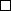 Lög um Loftslagsmál, nr. 70/20124. gr. [Stjórnvöld.
 Ráðherra fer með framkvæmd laga þessara. Ráðherra ber ábyrgð á gerð aðgerðaáætlunar í loftslagsmálum og áætlunar um aðlögun og lætur reglulega vinna skýrslu um áhrif loftslagsbreytinga.
 Umhverfisstofnun er lögbært stjórnvald og fer að öðru leyti með framkvæmd laganna hvað varðar viðskiptakerfi ESB með losunarheimildir og losunarbókhald Íslands. Umhverfisstofnun er jafnframt landsstjórnandi skráningarkerfis íslenska ríkisins, sbr. VI. kafla A. Stofnunin skal hafa samráð og samvinnu við önnur stjórnvöld eins og nánar er tilgreint í ákvæðum laga þessara.
 Loftslagsráð veitir stjórnvöldum aðhald og ráðgjöf um stefnumarkandi ákvarðanir sem tengjast loftslagsmálum og er sjálfstætt og óháð í störfum sínum.
 Stjórn loftslagssjóðs ber ábyrgð á úthlutunum úr loftslagssjóði og er sjálfstæð og óháð í störfum sínum. [5. gr. c. Loftslagsstefna ríkisins og sveitarfélaga.
 Stjórnarráð Íslands, stofnanir ríkisins, fyrirtæki í meirihlutaeigu ríkisins og sveitarfélög skulu setja sér loftslagsstefnu. Stefnan skal innihalda skilgreind markmið um samdrátt í losun gróðurhúsalofttegunda og kolefnisjöfnun starfseminnar ásamt aðgerðum svo að þeim markmiðum verði náð.
 Stýrihópur loftslagsstefnu Stjórnarráðsins fylgir eftir loftslagsstefnu þess skv. 1. mgr. og kemur eftir atvikum með tillögur að úrbótum.
 Umhverfisstofnun hefur eftirlit með því að stofnanir ríkisins, fyrirtæki í meirihlutaeigu ríkisins og sveitarfélög setji sér loftslagsstefnu, sbr. 1. mgr., og innleiði aðgerðir samkvæmt henni og veitir stofnunum ríkisins og sveitarfélögum ráðgjöf varðandi mælingar á losun gróðurhúsalofttegunda og árangri aðgerða vegna innri reksturs.
 Árlega skilar Umhverfisstofnun skýrslu til ráðherra um árangur stofnana ríkisins og fyrirtækja í meirihlutaeigu ríkisins og sveitarfélaga í loftslagsmálum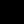 III. kafli. Losunarbókhald Íslands.
 6. gr. Losunarbókhald.
 Umhverfisstofnun heldur bókhald yfir losun gróðurhúsalofttegunda og bindingu kolefnis úr andrúmslofti í samræmi við alþjóðlegar skuldbindingar Íslands á því sviði.
 [Umhverfisstofnun er heimilt að krefja stjórnvöld, stofnanir ríkisins, fyrirtæki og einstaklinga í atvinnurekstri um gögn og upplýsingar sem varða sögulega og framreiknaða losun ásamt upplýsingum um stefnu og aðgerðir í loftslagsmálum hvað varðar starfsemi þeirra, rekstur og innflutning á vörum sem stofnunin þarfnast vegna losunarbókhalds skv. 1. mgr. Skylt er að veita Umhverfisstofnun upplýsingar á því formi sem stofnunin óskar eftir eða um er samið og innan þeirra tímamarka sem kveðið er á um í reglugerð skv. 3. mgr., án þess að gjald komi fyrir. Umhverfisstofnun skal upplýsa viðkomandi um í hvaða tilgangi gagna er aflað.
 [Ráðherra skal setja reglugerð 1) þar sem nánar er kveðið á um [losunarbókhald og framkvæmd þess skv. 1. mgr. og] 2) upplýsingagjöf skv. 2. mgr., þar á meðal um bókhald, skýrslugjöf og hvaða aðilum ber skylda til að taka saman gögn varðandi losun gróðurhúsalofttegunda og skila til Umhverfisstofnunar.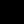  8. Gr. [Losunarleyfi.
 Rekstraraðilar skulu hafa losunarleyfi til losunar gróðurhúsalofttegunda.
 Sækja ber um losunarleyfi til Umhverfisstofnunar sem skal gefa út leyfið innan þriggja mánaða frá því að umsókn berst stofnuninni enda hafi allar tilskildar upplýsingar borist henni og sýnt þyki að rekstraraðili sé fær um að vakta og gefa skýrslu um losun frá starfseminni.
 Rekstraraðila ber skylda til að tilkynna Umhverfisstofnun tafarlaust skriflega um allar fyrirhugaðar breytingar á rekstri starfsstöðvar sem geta haft áhrif á efni losunarleyfis.
 Umhverfisstofnun er heimilt að afturkalla losunarleyfi rekstraraðila ef forsendur leyfis eru brostnar.
 Umhverfisstofnun skal tryggja samræmda málsmeðferð við útgáfu losunarleyfa og starfsleyfa samkvæmt lögum um hollustuhætti og mengunarvarnir.
 [Ráðherra skal í reglugerð 1) setja nánari ákvæði um útgáfu losunarleyfis. Í reglugerðinni skal m.a. kveðið á um skilyrði fyrir útgáfu leyfis, efni þess, gildistíma og endurskoðun.] 2)] 3)
    1)Rg. 606/2021. 2)L. 35/2021, 3. Gr. 3)L. 98/2020, 6. Gr.
 9. Gr. [Úthlutun endurgjaldslausra losunarheimilda.
 Umhverfisstofnun tekur ákvörðun um úthlutun endurgjaldslausra losunarheimilda til rekstraraðila á grundvelli árangursviðmiða sem ákvörðuð eru fyrir Evrópska efnahagssvæðið í heild fyrir starfsemi skv. I. Viðauka.
 Rekstraraðilar geta sótt um endurgjaldslausar losunarheimildir fyrir hvert úthlutunartímabil hjá Umhverfisstofnun. Ef rekstraraðili hefur fengið úthlutað fleiri losunarheimildum en hann á rétt á samkvæmt lögum þessum skal Umhverfisstofnun færa þann fjölda sem umfram er af reikningi rekstraraðila í skráningarkerfinu, sbr. VI. Kafla A.
 Umhverfisstofnun skal úthluta losunarheimildum á reikning viðkomandi rekstraraðila í skráningarkerfinu fyrir 28. Febrúar á því ári sem úthlutun tekur til. Engum losunarheimildum skal úthlutað til starfsstöðvar sem hefur hætt starfsemi nema rekstraraðili geti sýnt fram á að starfsemi geti hafist á ný innan hæfilegs tíma. Ákvörðun um úthlutun er kæranleg til ráðherra innan tveggja vikna frá því að hún er tekin.
 Aðlaga skal úthlutun endurgjaldslausra losunarheimilda að breytingum á starfsemisstigi. Útreikningar slíkrar aðlögunar skulu grundvallast á árlegri skýrslu sem rekstraraðila ber að skila um breytingar á starfsemisstigi.
 Ráðherra skal í reglugerð 1) setja nánari ákvæði um úthlutun losunarheimilda, hvaða starfsemi telst hætt við kolefnisleka, breytingar á starfsemisstigi og efni skýrslu þar um sem og skilyrði þess að starfsemi teljist hætt.] 2)
    1)Rg. 606/2021, sbr. 1337/2021 og 547/2022. 2)L. 98/2020, 6. Gr.
 10. Gr. [Skylda rekstraraðila til að standa skil á losunarheimildum.
 Rekstraraðilar skulu fyrir 30. Apríl ár hvert standa skil á losunarheimildum vegna losunar gróðurhúsalofttegunda frá starfseminni á undangengnu almanaksári.
 Fjöldi losunarheimilda sem rekstraraðila ber að standa skil á skal jafngilda heildarlosun á þeim gróðurhúsalofttegundum sem getið er í lögum þessum samkvæmt vottaðri skýrslu rekstraraðila, sbr. 1. Mgr. 21. Gr. b, eða áætlun Umhverfisstofnunar, sbr. 3. Mgr. 21. Gr. b.
 Leiði skýrsla sem berst eftir að Umhverfisstofnun hefur tekið ákvörðun um áætlun skv. 3. Mgr. 21. Gr. b í ljós að losun frá starfseminni var meiri en áætlun Umhverfisstofnunar gerði ráð fyrir skal rekstraraðili standa skil á þeim fjölda losunarheimilda sem ber í milli.] 1)
    1)L. 98/2020, 6. Gr.
 11.–14. Gr. … 1)
    1)L. 98/2020, 7. Gr.

[IV. Kafli A. Sérreglur fyrir tilteknar starfsstöðvar.]1)
    1)L. 98/2020, 9. Gr.
 [14. Gr. a. Starfsstöðvar með árlega losun undir 25.000 tonnum af koldíoxíði.
 Umhverfisstofnun er heimilt að undanskilja starfsstöðvar gildissviði viðskiptakerfis ESB með losunarheimildir ef losun gróðurhúsalofttegunda frá starfsstöðinni er undir 25.000 tonnum af koldíoxíðsígildum, og í þeim tilvikum þegar brennsla er hluti af starfseminni er einnig skilyrði að uppsett afl hafi verið undir 35 MW, að undanskilinni losun frá lífmassa, á hverju ári í þau þrjú ár sem eru næst á undan þeim degi þegar umsókn um undanþágu berst Umhverfisstofnun.
 Starfsstöð sem undanþegin er gildissviði viðskiptakerfis ESB með losunarheimildir skv. 1. Mgr. skal greiða losunargjald í samræmi við losun gróðurhúsalofttegunda frá viðkomandi starfsstöð á undangengnu almanaksári. Frá þeirri losun skal þó draga þann fjölda tonna sem samsvarar fjölda losunarheimilda sem starfsstöðin hefði fengið úthlutað endurgjaldslaust í viðskiptakerfinu.
 Gjald fyrir hvert tonn losunar skal jafngilda meðalverði losunarheimilda á Evrópska efnahagssvæðinu eins og það er á árstímabili sem lýkur 31. Júlí árið áður en hin gjaldskylda losun á sér stað og skal það ákveðið með lögum þessum, sbr. 4. Mgr. Losunargjald rennur í ríkissjóð.
 Fjárhæð losunargjalds skv. 2. Mgr. vegna gjaldskyldrar losunar sem á sér stað árið [2023] 1) skal vera [10.781 kr.] 1) fyrir hvert tonn.
 Innheimtumaður ríkissjóðs í umdæmi starfsstöðvar skal fyrir 1. Júlí ár hvert leggja á og innheimta losunargjald af starfsstöð sem undanþegin er gildissviði viðskiptakerfis ESB með losunarheimildir skv. 1. Mgr. í samræmi við skýrslu Umhverfisstofnunar um magn gjaldskyldrar losunar. Skýrsla Umhverfisstofnunar um magn gjaldskyldrar losunar skal afhent viðkomandi innheimtumanni fyrir 31. Maí ár hvert vegna almanaksársins á undan. Að því leyti sem ekki er í lögum þessum kveðið á um álag og kærur hvað varðar álagningu og innheimtu losunargjalds skulu ákvæði laga um virðisaukaskatt gilda eftir því sem við á.
 Rekstraraðili starfsstöðvar sem hefur verið undanskilin gildissviði viðskiptakerfis ESB með losunarheimildir skal fyrir 31. Mars ár hvert skila skýrslu til Umhverfisstofnunar þar sem sýnt er fram á að skilyrði 1. Mgr. séu uppfyllt á undangengnu almanaksári. Ef skýrslan leiðir í ljós að svo er ekki skal litið svo á að starfsstöð falli undir gildissvið viðskiptakerfis ESB með losunarheimildir frá þeim degi er Umhverfisstofnun staðfestir skýrsluna. Rekstraraðili viðkomandi starfsstöðvar skal þá eiga rétt á úthlutun endurgjaldslausra losunarheimilda skv. 9. Gr. frá því ári sem hann fellur undir gildissvið viðskiptakerfisins eins og ef hann hefði ekki verið undanskilinn gildissviði þess. Starfsstöð sem þetta á við um skal heyra undir gildissvið viðskiptakerfisins það sem eftir lifir yfirstandandi viðskiptatímabils.
 Ráðherra skal setja í reglugerð 2) nánari útfærslu á ákvæðum þessarar greinar, m.a. um tímafresti fyrir skil á undanþágubeiðnum, vöktun á losun gróðurhúsalofttegunda, form og efni skýrslna skv. 6. Mgr. og málsmeðferð í tengslum við staðfestingu skýrslna. Heimilt er að gera kröfu um að skýrslur séu vottaðar af óháðum vottunaraðila og að reglugerð skv. [6. Mgr.] 3) 21. Gr. b gildi eftir því sem við á. 16. gr. Flugrekendur sem heyra undir umsjón íslenska ríkisins.
 Ísland telst umsjónarríki eftirfarandi flugrekenda:
    a. flugrekenda sem hafa flugrekstrarleyfi útgefið á Íslandi, og
    b. flugrekenda sem ekki hafa flugrekstrarleyfi útgefið í ríki á Evrópska efnahagssvæðinu, ef stærsti hluti losunar þeirra sem fellur undir II. viðauka á viðmiðunarári tilheyrir Íslandi.
 Viðmiðunarár skv. 1. mgr. skal vera árið 2006. Ef flugrekandi hefur hafið flugstarfsemi skv. II. viðauka eftir 1. janúar 2006 skal viðmiðunarárið vera fyrsta heila almanaksárið sem hann er í rekstri.
 Ef ekkert af losun flugrekanda sem getið er í b-lið 1. mgr. tilheyrir Íslandi á fyrstu tveimur árum viðkomandi viðskiptatímabils skal flugrekandi frá og með næsta viðskiptatímabili heyra undir umsjón þess ríkis Evrópska efnahagssvæðisins sem stærstur hluti losunar flugrekandans tilheyrði á þessum tveimur árum.
 Ráðherra skal setja reglugerð 1) um það hvaða flugrekendur heyra undir umsjón Íslands. Reglugerðin skal vera í samræmi við skrá sem gefin er út árlega af framkvæmdastjórn Evrópusambandsins um niðurröðun flugrekenda á umsjónarríki á Evrópska efnahagssvæðinu. Í reglugerðinni skal kveðið á um hvernig bregðast skuli við ef ekki er ljóst hvaða ríki telst umsjónarríki flugrekanda. Tilgreining flugrekanda eða skortur á tilgreiningu hans í skránni hefur ekki áhrif á það hvort flugrekandi heyri undir gildissvið þessara laga.
 Ef flugrekanda er ekki getið í skránni, sbr. 4. mgr., skal mat á því hvaða ríki losun tilheyrir byggjast á upplýsingum frá Evrópustofnun um öryggi flugleiðsögu (Eurocontrol). Í slíkum tilvikum skal Ísland þó aðeins teljast umsjónarríki flugrekanda að fenginni staðfestingu Umhverfisstofnunar.
    1)Rg. 606/2021, sbr. 1337/2021.
 17. gr. Skylda flugrekenda til að standa skil á losunarheimildum.
 Flugrekendur sem stunda flugstarfsemi sem getið er í II. viðauka skulu fyrir 30. apríl ár hvert standa skil á losunarheimildum vegna losunar koldíoxíðs frá starfseminni á undangengnu almanaksári.
 Fjöldi losunarheimilda sem flugrekanda ber að standa skil á skal jafngilda heildarlosun á þeim gróðurhúsalofttegundum sem getið er í II. viðauka samkvæmt vottaðri skýrslu flugrekanda, sbr. [1. mgr. 21. gr. b], 1) eða áætlun Umhverfisstofnunar, sbr. [3. mgr. 21. gr. b]. 1)
 Ef skýrsla sem berst eftir að Umhverfisstofnun hefur tekið ákvörðun um áætlun skv. [3. mgr. 21. gr. b] 1) leiðir í ljós að losun frá starfseminni var meiri en áætlun Umhverfisstofnunar gerði ráð fyrir skal flugrekandi standa skil á þeim fjölda losunarheimilda sem ber í milli.
 Flugrekendum er heimilt að efna skyldu sína skv. 1. mgr. með:
    a. losunarheimildum sem úthlutað hefur verið af stjórnvöldum í ríkjum Evrópska efnahagssvæðisins til aðila sem heyra undir viðskiptakerfi ESB með losunarheimildir, hvort sem um er að ræða flugrekendur eða rekstraraðila staðbundinnar starfsemi, og
    b. annars konar losunarheimildum eða einingum sem viðurkenndar hafa verið af ráðherra með reglugerð skv. 33. gr.
 Ráðherra er heimilt að undanþiggja flugrekanda frá skyldu skv. 1. mgr. í heild eða að hluta. Skilyrði þess eru að heimaríki flugrekanda og Evrópusambandið hafi náð samkomulagi um að reglur viðkomandi ríkis til að draga úr losun gróðurhúsalofttegunda frá flugstarfsemi skuli koma í stað krafna viðskiptakerfisins og að það samkomulag hafi verið viðurkennt af sameiginlegu EES-nefndinni.
    1)L. 98/2020, 10. gr.
 18. gr. Skilyrði úthlutunar endurgjaldslausra losunarheimilda til flugrekenda.
 Á hverju viðskiptatímabili geta flugrekendur sótt um úthlutun endurgjaldslausra losunarheimilda sem jafngildir fjölda tonnkílómetra í starfsemi viðkomandi flugrekanda á vöktunarári margfölduðum með árangursviðmiði flugstarfsemi.
 Árangursviðmið flugstarfsemi skv. 1. mgr. skal skilgreint sem losunarheimildir á tonnkílómetra og reiknað út með því að deila fjölda losunarheimilda sem úthluta ber endurgjaldslaust til flugstarfsemi á Evrópska efnahagssvæðinu á hverju viðskiptatímabili með samtölu tonnkílómetra í umsóknum flugrekenda um losunarheimildir frá öllu Evrópska efnahagssvæðinu á viðkomandi viðskiptatímabili.
 Vöktunarár samkvæmt þessari grein er það almanaksár sem lýkur 24 mánuðum fyrir upphaf viðkomandi viðskiptatímabils. Vöktunarárið fyrir viðskiptatímabilið 1. janúar 2012 til 31. desember 2012 er þó árið 2010.
 Flugrekandi sem óskar eftir úthlutun skv. 1. mgr. skal í síðasta lagi 31. mars á næstsíðasta ári fyrir upphaf hvers viðskiptatímabils senda Umhverfisstofnun umsókn þess efnis í formi skýrslu um fjölda tonnkílómetra í starfsemi sinni á vöktunarári. Skýrslan skal byggð á [vöktunaráætlun vegna tonnkílómetra] 1) skv. [2. mgr. 21. gr. b]. 2) Skýrslan skal vera vottuð í samræmi við [1. mgr. 21. gr. b]. 2)
 Umhverfisstofnun skal taka afstöðu til umsóknar skv. 4. mgr. í síðasta lagi 31. desember á því ári sem umsókn er send. Umhverfisstofnun skal tilkynna flugrekendum um fyrirhugaða ákvörðun með að minnsta kosti tveggja vikna fyrirvara og gefa flugrekendum kost á að koma sjónarmiðum sínum á framfæri. Ákvörðunin er kæranleg til ráðherra innan tveggja vikna frá því að hún er tekin.
 Ráðherra skal setja reglugerð 3) með nánari reglum um úthlutun losunarheimilda samkvæmt þessari grein. Í reglugerðinni skal m.a. kveðið á um árangursviðmið flugstarfsemi fyrir hvert viðskiptatímabil og um form og efni skýrslu um fjölda tonnkílómetra. Í reglugerðinni er heimilt að flokka flugrekendur eftir umfangi losunar þeirra og starfsemi og gera misstrangar kröfur um vöktun og skýrslugjöf í samræmi við slíka flokkun.
    1)L. 141/2012, 9. gr. 2)L. 98/2020, 11. gr. 3)Rg. 606/2021.
 19. gr. Sjóður fyrir nýja þátttakendur í flugstarfsemi.
 Á hverju viðskiptatímabili verður losunarheimildum úthlutað endurgjaldslaust til flugrekenda úr sjóði fyrir nýja þátttakendur í flugstarfsemi. Á viðskiptatímabilinu 1. janúar 2013 til 31. desember 2020 nær úthlutun úr sjóðnum til tímabilsins 1. janúar 2017 til 31. desember 2020.
 Nýr þátttakandi í flugstarfsemi telst:
    a. flugrekandi sem hefur flugstarfsemi sem getið er í II. viðauka að loknu vöktunarári vegna yfirstandandi viðskiptatímabils, sbr. 3. mgr. 18. gr., eða
    b. flugrekandi sem eykur fjölda tonnkílómetra í starfsemi sinni að meðaltali um meira en 18% á ári frá vöktunarári vegna yfirstandandi viðskiptatímabils, sbr. 3. mgr. 18. gr., til annars almanaksárs yfirstandandi viðskiptatímabils, að báðum árum meðtöldum.
Flugrekandi telst þó ekki nýr þátttakandi ef flugstarfsemi hans er að öllu eða einhverju leyti framhald á flugstarfsemi sem áður hefur verið á vegum annars flugrekanda.
 Fjöldi losunarheimilda sem flugrekendur skv. a-lið 2. mgr. geta sótt um á hverju viðskiptatímabili skal jafngilda fjölda tonnkílómetra í starfsemi viðkomandi flugrekanda á öðru almanaksári yfirstandandi viðskiptatímabils margfölduðum með árangursviðmiði nýrra þátttakenda í flugstarfsemi.
 Fjöldi losunarheimilda sem flugrekendur skv. b-lið 2. mgr. geta sótt um á hverju viðskiptatímabili skal jafngilda þeirri aukningu sem verður á fjölda tonnkílómetra í starfsemi viðkomandi flugrekanda umfram 18% frá vöktunarári vegna yfirstandandi viðskiptatímabils, sbr. 3. mgr. 18. gr., til annars almanaksárs yfirstandandi viðskiptatímabils, að báðum árum meðtöldum, margfaldaðri með árangursviðmiði nýrra þátttakenda í flugstarfsemi.
 Árangursviðmið nýrra þátttakenda í flugstarfsemi skv. 3. og 4. mgr. skal skilgreint sem losunarheimildir á tonnkílómetra og reiknað út með því að deila fjölda losunarheimilda í sjóði fyrir nýja þátttakendur í flugstarfsemi á hverju viðskiptatímabili með samtölu tonnkílómetra í umsóknum nýrra þátttakenda í flugstarfsemi um losunarheimildir frá öllu Evrópska efnahagssvæðinu á viðkomandi viðskiptatímabili. Árangursviðmið nýrra þátttakenda í flugstarfsemi skal ekki leiða til úthlutunar fleiri losunarheimilda á tonnkílómetra en árangursviðmið flugstarfsemi skv. 1. mgr. 18. gr.
 Hámark heildarúthlutunar til hvers flugrekanda sem fellur undir b-lið 2. mgr. er 1.000.000 losunarheimildir.
 Flugrekandi sem óskar eftir úthlutun samkvæmt þessari grein skal í síðasta lagi 30. júní á þriðja ári yfirstandandi tímabils senda Umhverfisstofnun umsókn þess efnis í formi skýrslu um fjölda tonnkílómetra í starfsemi sinni á öðru almanaksári yfirstandandi viðskiptatímabils. Skýrslan skal byggð á [vöktunaráætlun vegna tonnkílómetra] 1) skv. [2. mgr. 21. gr. b]. 2) Skýrslan skal vera vottuð í samræmi við ákvæði [21. gr. b]. 2) Flugrekendur skv. b-lið 2. mgr. skulu í skýrslunni gera grein fyrir aukningu á fjölda tonnkílómetra í starfsemi sinni frá vöktunarári vegna yfirstandandi viðskiptatímabils, sbr. 3. mgr. 18. gr., til annars almanaksárs yfirstandandi viðskiptatímabils, að báðum árum meðtöldum.
 Umhverfisstofnun skal taka afstöðu til umsóknar skv. 7. mgr. í síðasta lagi 30. september árið eftir að umsókn er send. Umhverfisstofnun skal tilkynna flugrekendum um fyrirhugaða ákvörðun með að minnsta kosti tveggja vikna fyrirvara og gefa flugrekendum kost á að koma sjónarmiðum sínum á framfæri. Ákvörðunin er kæranleg til ráðherra innan tveggja vikna frá því að hún er tekin.
 Ráðherra skal setja reglugerð 3) með nánari reglum um úthlutun losunarheimilda samkvæmt þessari grein. Í reglugerðinni skal m.a. kveðið á um árangursviðmið nýrra þátttakenda í flugstarfsemi fyrir hvert viðskiptatímabil og um form og efni skýrslu um fjölda tonnkílómetra. Í reglugerðinni er heimilt að flokka flugrekendur eftir umfangi losunar þeirra og starfsemi og gera misstrangar kröfur um vöktun og skýrslugjöf í samræmi við slíka flokkun.
    1)L. 141/2012, 9. gr. 2)L. 98/2020, 12. gr. 3)Rg. 606/2021.
 20. gr. Úthlutun losunarheimilda til flugrekenda.
 Umhverfisstofnun skal úthluta losunarheimildum skv. 18. og 19. gr. á reikning viðkomandi flugrekanda í skráningarkerfinu fyrir 28. febrúar á hverju ári sem ákvörðun um úthlutun tekur til.
 Ef ljóst verður að flugrekandi hefur fengið úthlutað fleiri losunarheimildum en hann á rétt á samkvæmt lögum þessum skal Umhverfisstofnun færa þann fjölda sem umfram er af reikningi flugrekanda í skráningarkerfinu. Ef ekki eru nægar losunarheimildir á reikningi rekstraraðila er Umhverfisstofnun heimilt að draga þann fjölda heimilda sem upp á vantar af úthlutun næsta árs.
 [20. gr. a. Starfsemi lögð niður.
 Flugrekanda sem hyggst leggja niður starfsemi, tímabundið eða varanlega, ber tafarlaust að tilkynna Umhverfisstofnun það skriflega.] 1)
    1)L. 98/2020, 13. gr.
 21. gr. … 1)
    1)L. 98/2020, 14. gr.

[V. kafli A. Vöktun losunar koldíoxíðs frá sjóflutningum.]1)
    1)L. 45/2017, 1. gr.
 [21. gr. a.
 Skipafyrirtæki skulu vakta losun koldíoxíðs frá farþega- og flutningaskipum yfir 5.000 brúttótonnum sem koma á ferð sinni í höfn á Evrópska efnahagssvæðinu og skila um hana skýrslu til Umhverfisstofnunar og Eftirlitsstofnunar EFTA.
 Ráðherra setur reglugerð 1) um vöktun losunar frá sjóflutningum, aðferðir við vottun og skýrslugjöf vegna losunar koldíoxíðs frá sjóflutningum.] 2)
    1)Rg. 834/2017, sbr. 45/2018, 319/2018 og 739/2018. 2)L. 45/2017, 1. gr.

[V. kafli B. Vöktun, vottun og skýrslugjöf rekstraraðila og flugrekenda.]1)
    1)L. 98/2020, 15. gr.
 [21. gr. b. Vöktun, vottun og skýrslugjöf rekstraraðila og flugrekenda.
 Rekstraraðilum og flugrekendum ber að vakta losun gróðurhúsalofttegunda frá starfsemi sinni í samræmi við vöktunaráætlun sem Umhverfisstofnun hefur samþykkt. Þeir skulu fyrir 31. mars ár hvert skila skýrslu til Umhverfisstofnunar um losun gróðurhúsalofttegunda á undangengnu almanaksári. Skýrslur skulu vottaðar af faggiltum vottunaraðila. Tilkynna skal Umhverfisstofnun um hvers kyns breytingar á vöktunaráætlun og eru verulegar breytingar háðar samþykki stofnunarinnar.
 Flugrekendur sem hyggjast sækja um úthlutun endurgjaldslausra losunarheimilda skv. 18. eða 19. gr. skulu senda Umhverfisstofnun vöktunaráætlun vegna tonnkílómetra. Þeir skulu jafnframt vakta tonnkílómetra í starfsemi sinni á vöktunarári í samræmi við slíka áætlun.
 Umhverfisstofnun er heimilt að áætla losun rekstraraðila og flugrekanda á undangengnu almanaksári ef losunarskýrsla hefur ekki borist fyrir tilgreindan frest eða skýrsla er ófullnægjandi. Stofnuninni er heimilt að krefja rekstraraðila og flugrekanda um allar nauðsynlegar upplýsingar til að meta hvort skyldur laga þessara og reglugerða sem settar eru með stoð í þeim hafi verið efndar á fullnægjandi hátt. Ákvörðun stofnunarinnar um áætlun er kæranleg til ráðherra innan tveggja vikna frá því að hún er tekin.
 Rekstraraðili og flugrekandi geta ekki framselt losunarheimildir eftir 31. mars nema losunarskýrsla hafi verið sannprófuð og talin fullnægjandi af faggiltum vottunaraðila.
 [Rekstraraðilar skulu í vöktunaráætlun sinni gera grein fyrir [geymslu] 1) koldíoxíðs í samræmi við starfsleyfi til niðurdælingar samkvæmt lögum um hollustuhætti og mengunarvarnir.] 2)
 Ráðherra skal setja í reglugerð 3) frekari ákvæði um vöktun og skýrslugjöf rekstraraðila og flugrekenda, þar á meðal um vöktun og skýrslugjöf vegna tonnkílómetra og um skil á skýrslum um úrbætur og um vottun og faggildingu, m.a. um gagnkvæma viðurkenningu faggildingar.] 4)

VI. kafli. …1)
    1)L. 98/2020, 16. gr.

[VI. kafli A. Skráningarkerfi.]1)
    1)L. 98/2020, 17. gr.
 [22. gr. h. Skráningarkerfi og landsstjórnandi.
 Umhverfisstofnun er landsstjórnandi Íslands í skráningarkerfi sem er starfrækt samkvæmt alþjóðlegum skuldbindingum íslenska ríkisins og samningnum um Evrópska efnahagssvæðið.
 Umhverfisstofnun hefur umsjón með reikningum skráningarkerfisins sem eru í eigu ríkisins og einkaaðila sem lúta lögsögu íslenska ríkisins. Í umsjón með reikningum felst m.a. að stofna og loka reikningum, stýra aðgangi að þeim og veita notendum skráningarkerfisins upplýsingar og aðstoð.
 Vottunaraðilar skv. 3. málsl. 1. mgr. 21. gr. b skulu skráðir í skráningarkerfið.] 1)
    1)L. 98/2020, 17. gr.
 [22. gr. i. Reikningar.
 Rekstraraðilum skv. 7. gr. og flugrekendum skv. 15. gr. er skylt að eiga reikning í skráningarkerfinu. Heimild annarra aðila til að eiga reikning í skráningarkerfinu fer eftir ákvæðum reglugerðar sem sett er á grundvelli 22. gr. m.
 Umhverfisstofnun getur hafnað umsókn aðila um stofnun reiknings ef:
    a. hann veitir rangar eða ófullnægjandi upplýsingar,
    b. aðili eða forsvarsmaður hans er grunaður um eða hefur á síðustu fimm árum verið dæmdur fyrir misferli með losunarheimildir, peningaþvætti, fjármögnun hryðjuverka eða aðra alvarlega glæpi sem reikningurinn gæti hafa verið notaður í,
    c. Umhverfisstofnun hefur ástæðu til að ætla að reikninginn sé hægt að nýta við misferli með losunarheimildir, peningaþvætti, fjármögnun hryðjuverka eða aðra alvarlega glæpi.] 1)
    1)L. 98/2020, 17. gr.
 [22. gr. j. Tímabundin lokun aðgangs að reikningi.
 Umhverfisstofnun er heimilt að loka aðgangi að reikningi í skráningarkerfinu tímabundið ef stofnunin hefur ástæðu til að ætla að:
    a. reynt hafi verið að öðlast aðgang án heimildar,
    b. öryggi, aðgengi eða trúverðugleika kerfisins hafi verið stefnt í hættu.
 Umhverfisstofnun getur lokað aðgangi að reikningi í skráningarkerfinu í allt að fjórar vikur sé rökstuddur grunur um að reikningur hafi verið eða verði notaður í tengslum við svik, peningaþvætti, fjármögnun hryðjuverka eða aðra alvarlega glæpi. Að beiðni skrifstofu fjármálagreininga lögreglu er hægt að framlengja tímabil lokunar.
 Umhverfisstofnun og Eftirlitsstofnun EFTA geta krafist þess að aðgangi að reikningi sé lokað tímabundið á grundvelli 1. og 2. mgr.
 Um heimildir Umhverfisstofnunar til að loka reikningi í skráningarkerfinu fer að öðru leyti samkvæmt ákvæðum reglugerðar sem sett er á grundvelli 22. gr. m.
 Kærufrestur vegna ákvörðunar Umhverfisstofnunar skv. 1. mgr. er 30 virkir dagar. Ráðherra skal kveða upp úrskurð eins fljótt og auðið er og eigi síðar en innan fjögurra vikna frá því að gagnaöflun er lokið.
 Umhverfisstofnun skal aflétta tímabundinni lokun aðgangs um leið og leyst hefur verið úr þeim annmörkum sem urðu tilefni lokunarinnar.] 1)
    1)L. 98/2020, 17. gr.
 [22. gr. k. Tímabundin lokun aðgangs að losunarheimildum.
 Umhverfisstofnun getur að eigin frumkvæði eða að beiðni íslenskra lögregluyfirvalda lokað fyrir aðgang að losunarheimildum tímabundið á þeim reikningum skráningarkerfisins sem stofnunin hefur umsjón með:
    a. í að hámarki fjórar vikur ef stofnunin hefur grun um að losunarheimildir hafi verið notaðar í tengslum við svik, peningaþvætti, fjármögnun hryðjuverka eða aðra alvarlega glæpi; framlengja má tímabil lokunar að beiðni skrifstofu fjármálagreininga lögreglu,
    b. í samræmi við ákvæði laga sem varða svik, peningaþvætti, fjármögnun hryðjuverka eða aðra alvarlega glæpi.
 Umhverfisstofnun skal án tafar gera lögregluyfirvöldum viðvart um lokun aðgangs að losunarheimildum og hafa samstarf við stjórnvöld sem fara með mál skv. 1. mgr. til að fyrirbyggja og koma í veg fyrir starfsemi sem hugsanlega tengist peningaþvætti og fjármögnun hryðjuverka.] 1)
    1)L. 98/2020, 17. gr.
 [22. gr. l. Vinnsla persónuupplýsinga.
 Umhverfisstofnun er ábyrgðaraðili í skilningi laga um persónuvernd við vinnslu persónuupplýsinga í skráningarkerfinu.
 Umhverfisstofnun er heimilt að krefja aðila sem eiga reikning í skráningarkerfinu um allar upplýsingar sem eru nauðsynlegar til að tryggja öryggi skráningarkerfisins.XI. kafli. Aðgengi að upplýsingum og þagnarskylda.
 37. gr. Upplýsingar aðgengilegar almenningi.
 Umhverfisstofnun skal birta opinberlega ákvarðanir um úthlutun losunarheimilda skv. [9.] 1) og 20. gr.
 Um aðgang að öðrum upplýsingum sem varða úthlutun stjórnvalda á losunarheimildum samkvæmt lögum þessum, þar á meðal skýrslum um losun gróðurhúsalofttegunda sem aðilar sem heyra undir gildissvið laga þessara hafa sent Umhverfisstofnun, fer eftir [upplýsingalögum]. 2)
    1)L. 98/2020, 24. gr. 2)L. 72/2019, 21. gr.
 38. gr. Þagnarskylda.
 [Um þagnarskyldu starfsfólks Umhverfisstofnunar og annarra stjórnvalda og stofnana sem sinna verkefnum samkvæmt lögum þessum fer samkvæmt ákvæðum X. kafla stjórnsýslulaga.] 1)
 Rekstraraðilar og flugrekendur geta óskað eftir því að litið verði á tilteknar upplýsingar í gögnum sem þeir senda til Umhverfisstofnunar, þar á meðal skýrslum skv. [21. gr. b], 2) sem trúnaðarupplýsingar. Ef ósk berst um afhendingu slíkra upplýsinga skv. 2. mgr. 37. gr. er Umhverfisstofnun óheimilt að afhenda þær nema rekstraraðila eða flugrekanda hafi verið veittur að minnsta kosti sjö daga frestur til að tjá sig um framkomna beiðni.
 Undir trúnaðarupplýsingar skv. 1. mgr. heyra m.a. upplýsingar um eignarhald reikninga, stöðu losunarheimilda og millifærslur í skráningarkerfi með losunarheimildir, [sbr. VI. kafla A]. 3) Ráðherra getur þó í reglugerð [skv. [22. gr. m] 2)] 4) heimilað afhendingu slíkra upplýsinga til innlendra og erlendra stjórnvalda og stofnana sem fara með eftirlits- og stjórnsýsluhlutverk í tengslum við skráningarkerfið, þó eingöngu að því marki sem þessum aðilum er nauðsynlegt til að rækja hlutverk sitt. Við afhendingu upplýsinga skal tryggt að upplýsingar berist ekki óviðkomandi aðilum.
    1)L. 71/2019, 5. gr. 2)L. 98/2020, 25. gr. 3)L. 35/2021, 4. gr. 4)L. 141/2012, 16. gr.

XII. kafli. Gjaldtaka.
 39. gr. Gjaldtaka.
 [Umhverfisstofnun er heimilt að taka gjald fyrir eftirfarandi verkefni sem stofnunin innir af hendi:
    1. Útgáfu losunarleyfa, þar á meðal breytingar á losunarleyfum, sbr. 8. gr.
    2. Afgreiðslu umsókna rekstraraðila um endurgjaldslausar losunarheimildir, sbr. 2. mgr. 9. gr.
    3. Yfirferð og umsýslu skýrslna um breytingar á starfsemisstigi rekstraraðila, sbr. 4. mgr. 9. gr.
    4. Yfirferð og umsýslu vegna skýrslna rekstraraðila um losun gróðurhúsalofttegunda, sbr. 1. mgr. 21. gr. b.
    5. Afgreiðslu umsókna rekstraraðila um að starfsstöð verði undanþegin gildissviði viðskiptakerfis ESB með losunarheimildir, sbr. 1. mgr. 14. gr. a.
    6. Yfirferð skýrslna um að skilyrði fyrir því að undanskilja starfsstöð gildissviði viðskiptakerfis ESB með losunarheimildir séu fyrir hendi, sbr. 6. mgr. 14. gr. a.
    7. Afgreiðslu umsókna flugrekenda um endurgjaldslausar losunarheimildir, sbr. 4. mgr. 18. gr.
    8. Afgreiðslu umsókna nýrra þátttakenda í flugstarfsemi um endurgjaldslausar losunarheimildir, sbr. 7. mgr. 19. gr.
    9. Samþykkt verulegra breytinga á vöktunaráætlunum, sbr. 1. mgr. 21. gr. b.
    10. Yfirferð og umsýslu vegna skýrslna flugrekenda um losun gróðurhúsalofttegunda, sbr. 1. mgr. 21. gr. b.
    11. Áætlun á losun staðbundinnar starfsemi og flugstarfsemi, sbr. 3. mgr. 21. gr. b.
    12. Samþykkt vöktunaráætlana vegna tonnkílómetra í flugstarfsemi, sbr. 2. og [6. mgr.] 1) 21. gr. b.
    13. Samþykkt vöktunaráætlana vegna losunar frá flugstarfsemi, sbr. 1. og [6. mgr.] 1) 21. gr. b.
    14. Yfirferð og umsýslu vegna skýrslna rekstraraðila og flugrekenda um úrbætur, sbr. [6. mgr.] 1) 21. gr. b.
    15. Stofnun og viðhald reikninga í skráningarkerfi með losunarheimildir, sem og umsýslu vegna skráningar vottunaraðila, sbr. 22. gr. h. Heimilt er að innheimta árgjald sem tekur mið af meðaltalskostnaði við rekstur reiknings í skráningarkerfinu.
    16. Afgreiðslu umsókna um gagnkvæma viðurkenningu faggildingar, sbr. [6. mgr.] 1) 21. gr. b.
    17. Önnur verkefni sem mælt er fyrir um í lögum þessum og reglugerðum settum með stoð í þeim.] 2)
 Ráðherra skal setja, að fengnum tillögum Umhverfisstofnunar, gjaldskrá fyrir þau gjöld sem rekstraraðilar, flugrekendur, vottunaraðilar og aðrir aðilar skulu greiða skv. 1. mgr. Upphæð gjalda samkvæmt þessari grein skal taka mið af kostnaði við þjónustu og framkvæmd einstakra verkefna og skal byggjast á rekstraráætlun þar sem þau atriði eru rökstudd sem ákvörðun gjalda byggist á. Gjöldin mega ekki vera hærri en sá kostnaður. Gjaldskrá skal birt í B-deild Stjórnartíðinda. Gjöld þessi má innheimta með fjárnámi.
 Umhverfisstofnun er heimilt að fela öðrum aðilum, opinberum eða einkaaðilum, innheimtu gjalda samkvæmt þessari grein.
    1)L. 12/2021, 8. gr. 2)L. 98/2020, 26. gr.

[XII. kafli A. Stjórnsýslukærur.]1)
    1)L. 98/2020, 27. gr.
 [39. gr. a. Stjórnsýslukærur.
 Heimilt er að kæra stjórnvaldsákvarðanir Umhverfisstofnunar skv. 8. gr. til úrskurðarnefndar umhverfis- og auðlindamála. Um aðild, kærufrest, málsmeðferð og annað er varðar kæruna fer samkvæmt þeim lögum sem um úrskurðarnefndina gilda.
 Heimilt er að kæra til ráðherra aðrar stjórnvaldsákvarðanir Umhverfisstofnunar samkvæmt lögum þessum og reglugerðum settum með stoð í þeim.
 Að því leyti sem annað er ekki sérstaklega tilgreint í lögum þessum fer um aðild, kærufrest, málsmeðferð og annað er kærur varðar samkvæmt stjórnsýslulögum.] 1)
    1)L. 98/2020, 27. gr.

XIII. kafli. Þvingunarúrræði og viðurlög.
 40. gr. Dagsektir.
 [Umhverfisstofnun getur lagt dagsektir, allt að 500.000 kr., á hvern þann sem brýtur gegn:
    1. 2. mgr. 6. gr. um skyldu til að afhenda Umhverfisstofnun upplýsingar vegna losunarbókhalds.
    2. 1. mgr. 8. gr. um skyldu rekstraraðila til að hafa losunarleyfi.
    3. 6. mgr. 14. gr. a um skyldu rekstraraðila til að senda skýrslu um að skilyrði 1. mgr. 14. gr. a séu uppfyllt til Umhverfisstofnunar.
    4. 1. mgr. 21. gr. b um skyldu flugrekenda til að senda Umhverfisstofnun vöktunaráætlun vegna losunar.
    5. 1. mgr. 21. gr. b um skyldu rekstraraðila og flugrekenda til að gera breytingar á vöktunaráætlun.
    6. 1. mgr. 21. gr. b um skyldu rekstraraðila og flugrekenda til að senda fullnægjandi og vottaða skýrslu um losun gróðurhúsalofttegunda til Umhverfisstofnunar.
    7. 3. mgr. 21. gr. b um skyldu rekstraraðila og flugrekenda til að afhenda Umhverfisstofnun upplýsingar.
    8. 1. mgr. 22. gr. i um skyldu rekstraraðila og flugrekenda til að eiga reikning í skráningarkerfi með losunarheimildir.] 1)
 Umhverfisstofnun skal því aðeins leggja á dagsektir skv. 1. mgr. að aðila hafi verið send áskorun um að bæta úr vanefndum og veittur hæfilegur frestur til að uppfylla skyldur sínar.
 Ráðherra getur í reglugerð breytt upphæð dagsekta í samræmi við verðlagsþróun. Við ákvörðun sektar skal höfð hliðsjón af alvarleika brotsins, hvað það hefur staðið lengi og hvort um ítrekað brot er að ræða. Jafnframt skal líta til þess hvort ætla megi að brotið hafi verið framið í þágu hagsmuna fyrirtækisins og hvort hægt var að koma í veg fyrir lögbrotið með stjórnun og eftirliti. Loks ber að líta til þess hver fjárhagslegur styrkleiki lögaðila er.
 Ákvarðanir Umhverfisstofnunar um dagsektir eru aðfararhæfar. Sé sekt samkvæmt þessari grein ekki greidd innan mánaðar frá ákvörðun Umhverfisstofnunar skal greiða dráttarvexti af fjárhæð sektarinnar. Um ákvörðun og útreikning dráttarvaxta fer eftir lögum um vexti og verðtryggingu. [Óinnheimtar dagsektir, sem lagðar eru á fram að efndadegi, falla ekki niður þótt aðili efni síðar viðkomandi kröfu nema Umhverfisstofnun ákveði það sérstaklega.] 2) Sektir samkvæmt þessari grein renna í ríkissjóð að frádregnum kostnaði við innheimtu.
 Ákvörðun Umhverfisstofnunar um dagsektir samkvæmt þessari grein má skjóta til ráðherra innan þriggja mánaða frá því að aðila var tilkynnt um ákvörðunina. Málskot til ráðherra frestar aðför. Úrskurðir ráðherra um dagsektir eru aðfararhæfir.
    1)L. 98/2020, 28. gr. 2)L. 141/2012, 18. gr.
 41. gr. Stöðvun á flutningi losunarheimilda í skráningarkerfi.
 Ef rekstraraðili eða flugrekandi hefur ekki skilað skýrslu um losun gróðurhúsalofttegunda skv. [1. mgr. 21. gr. b] 1) fyrir tilskilinn frest, eða ef skýrslan er ófullnægjandi eða hefur ekki verið vottuð, er Umhverfisstofnun heimilt að koma í veg fyrir hvers konar hreyfingar losunarheimilda á reikningi viðkomandi rekstraraðila eða flugrekanda í skráningarkerfi [skv. [VI. kafla A] 1)] 2) þar til fullnægjandi skýrslu hefur verið skilað.
    1)L. 98/2020, 29. gr. 2)L. 141/2012, 19. gr.
 42. gr. [Stöðvun starfsemi.]1)
 Ef rekstraraðili stundar starfsemi sem getið er í I. viðauka án losunarleyfis skv. 8. gr. eða vanefnir skyldur sínar um skil á losunarheimildum skv. [10. gr.] 2) og hefur ekki brugðist við áskorun um að bæta úr vanefndum er Umhverfisstofnun heimilt að stöðva starfsemi rekstraraðilans uns bætt hefur verið úr vanefndum.
 Ef flugrekandi vanefnir skyldur sínar um skil á losunarheimildum skv. 17. gr. eða um greiðslu þjónustugjalda skv. 39. gr. og hefur ekki brugðist við áskorun um að bæta úr vanefndum er Umhverfisstofnun heimilt að óska eftir því við rekstraraðila flugvallar að hann aftri för loftfars uns bætt hefur verið úr vanefndum er varða viðkomandi loftfar eða fullnægjandi trygging hefur verið sett fyrir efndum. Rekstraraðili flugvallar skal verða við beiðni Umhverfisstofnunar um að aftra för loftfars uns lögmælt gjöld vegna losunar gróðurhúsalofttegunda, er varða viðkomandi loftfar, eru greidd eða trygging hefur verið sett fyrir greiðslu þeirra.
    1)L. 141/2012, 20. gr. 2)L. 98/2020, 30. gr.
 43. gr. Stjórnvaldssektir.
 Vanræksla rekstraraðila eða flugrekanda á að standa skil á nægjanlegum fjölda losunarheimilda fyrir tilskilinn frest vegna undangengins árs, sbr. [10.] 1) og 17. gr., varðar stjórnvaldssekt sem Umhverfisstofnun leggur á. Fjárhæð stjórnvaldssektar skal samsvara 100 evrum í íslenskum krónum vegna hverrar losunarheimildar sem upp á vantar. Miðað skal við viðmiðunargengi Seðlabanka Íslands á þeim degi þegar standa átti skil á losunarheimildum sem sektin tekur til.
 Greiðsla sektar skv. 1. mgr. hefur ekki áhrif á skyldu rekstraraðila og flugrekenda til að standa skil á þeim fjölda losunarheimilda sem upp á vantar.
 Vanræksla rekstraraðila á greiðslu losunargjalds vegna undangengins árs, sbr. [2. mgr. 14. gr. a], 1) varðar stjórnvaldssekt sem Umhverfisstofnun leggur á. Fjárhæð stjórnvaldssektar skal samsvara 100 evrum í íslenskum krónum vegna hvers tonns koldíoxíðsígilda sem ekki var greitt losunargjald fyrir. Miðað skal við viðmiðunargengi Seðlabanka Íslands á eindaga losunargjalds.
 Greiðsla sektar skv. 3. mgr. hefur ekki áhrif á skyldu rekstraraðila til greiðslu ógreidds losunargjalds.
 [Umhverfisstofnun er heimilt að leggja stjórnvaldssektir á rekstraraðila og flugrekendur sem brjóta gegn:
    1. 3. mgr. 8. gr. um skyldu rekstraraðila til að tilkynna Umhverfisstofnun um fyrirhugaðar breytingar á rekstri, hvort sem þær eru tímabundnar eða varanlegar.
    2. 20. gr. a um skyldu flugrekanda til að tilkynna Umhverfisstofnun ef hann hyggst leggja niður starfsemi, tímabundið eða varanlega.
    3. 1. mgr. 21. gr. b um skyldu rekstraraðila og flugrekanda til að vakta losun gróðurhúsalofttegunda frá starfsemi sinni.] 1)
 Sektir samkvæmt þessari grein má ákvarða lögaðila þó að sök verði ekki sönnuð á fyrirsvarsmenn eða starfsmenn hans eða aðra þá einstaklinga sem í þágu hans starfa.
 Stjórnvaldssektir skv. 5. mgr. geta numið frá 100 þús. kr. til 10 millj. kr. Við ákvörðun sektar skal höfð hliðsjón af alvarleika brotsins, hvað það hefur staðið lengi og hvort um ítrekað brot er að ræða. Jafnframt skal líta til þess hvort ætla megi að brotið hafi verið framið í þágu hagsmuna fyrirtækisins og hvort hægt var að koma í veg fyrir lögbrotið með stjórnun og eftirliti. Loks ber að líta til þess hver fjárhagslegur styrkleiki lögaðila er.
 Ráðherra getur í reglugerð breytt upphæð stjórnvaldssekta í samræmi við verðlagsþróun. Ákvarðanir Umhverfisstofnunar um stjórnvaldssektir eru aðfararhæfar. Sé sekt samkvæmt þessari grein ekki greidd innan mánaðar frá ákvörðun Umhverfisstofnunar skal greiða dráttarvexti af fjárhæð sektarinnar. Um ákvörðun og útreikning dráttarvaxta fer eftir lögum um vexti og verðtryggingu. Sektir samkvæmt þessari grein renna í ríkissjóð að frádregnum kostnaði við innheimtu.
 Heimild Umhverfisstofnunar til að leggja á stjórnvaldssektir samkvæmt lögum þessum fellur niður þegar sjö ár eru liðin frá því að háttsemi lauk.
 Ákvörðun Umhverfisstofnunar um stjórnvaldssektir samkvæmt þessari grein má skjóta til ráðherra innan þriggja mánaða frá því að aðila var tilkynnt um ákvörðunina. Málskot til ráðherra frestar aðför. Úrskurðir ráðherra um stjórnvaldssektir eru aðfararhæfir.
    1)L. 98/2020, 31. gr.
 44. gr. Opinber birting nafna.
 Umhverfisstofnun skal birta opinberlega nöfn rekstraraðila og flugrekenda sem ekki hafa staðið skil á nægjanlegum fjölda losunarheimilda fyrir tilskilinn frest hvert ár vegna undangengins árs, sbr. [10.] 1) og 17. gr., og hafa sætt stjórnvaldssektum skv. 1. mgr. 43. gr.
    1)L. 98/2020, 32. gr.
 45. gr. Refsiviðurlög.
 Það varðar sektum eða fangelsi allt að einu ári nema þyngri refsing liggi við samkvæmt öðrum lögum að veita Umhverfisstofnun rangar eða villandi upplýsingar eða leyna upplýsingum sem máli skipta við í tengslum við upplýsingagjöf [skv. [21. gr. b og 22. gr. i] 1)]. 2) Sé um stórfelld eða ítrekuð brot að ræða skulu þau varða fangelsi allt að tveimur árum.
 Sektir má ákvarða lögaðila þó að sök verði ekki sönnuð á fyrirsvarsmenn eða starfsmenn hans eða aðra þá einstaklinga sem í þágu hans starfa, enda hafi brotið orðið eða getað orðið til hagsbóta fyrir lögaðilann. Einnig má, með sama skilorði, gera lögaðila sekt ef fyrirsvarsmenn eða starfsmenn hans eða aðrir einstaklingar sem í þágu hans starfa gerast sekir um brot eða ef það stafar af ófullnægjandi tækjabúnaði eða verkstjórn.
 Tilraun til brota og hlutdeild í brotum á lögum þessum og reglugerðum settum samkvæmt þeim er refsiverð eftir því sem segir í III. kafla almennra hegningarlaga.3) Lög um Hollustuhætti og mengungarvarnir, nr. 7/19983. gr. [Orðskýringar.]1)
 [ Eftirlitsaðili er annaðhvort heilbrigðisnefnd sveitarfélaga eða Umhverfisstofnun.] 1)
 Hollustuhættir og mengunarvarnir taka í lögum þessum til hollustuverndar, mengunarvarnaeftirlits, vöktunar, tengdra rannsókna og fræðslu um þessi mál.
 [ Hollustuvernd tekur til eftirlits með … 2) [meðferð, notkun og merkingum efna í starfsleyfis- eða skráningarskyldri starfsemi], 3) húsnæði, öðrum vistarverum og umhverfi þeirra og öryggisþáttum þeim tengdum. Einnig tekur hún til sóttvarna og fræðslu í þessum efnum … 2)] 4)
 Mengunarvarnaeftirlit tekur til eftirlits með þeim þáttum sem eiga að fyrirbyggja eða draga úr mengun lofts, láðs eða lagar, eftirlits með eiturefnum og hættulegum efnum og fræðslu um þessi mál. Vöktun umhverfisins telst til mengunarvarnaeftirlits.
 Heilbrigðiseftirlit tekur til hollustuhátta og mengunarvarna.
 [ Mengun er] 3) þegar örverur, efni og efnasambönd og eðlisfræðilegir þættir valda óæskilegum og skaðlegum áhrifum á heilsufar almennings, röskun lífríkis eða óhreinkun lofts, láðs eða lagar. Mengun tekur einnig til ólyktar, hávaða, titrings, geislunar og varmaflæðis og ýmissa óæskilegra eðlisfræðilegra þátta.
 [ Besta aðgengilega tækni er áhrifaríkasta og þróaðasta stigið í framþróun starfsemi og tengdra rekstraraðferða sem gefur til kynna að nota megi tiltekna tækni sem hagkvæman grunn fyrir viðmiðunarmörk fyrir losun og önnur skilyrði fyrir starfsleyfi til að koma í veg fyrir eða, þar sem því verður ekki við komið, draga úr losun og áhrifum á umhverfið í heild:
    a. „tækni“: sú tækni og þær aðferðir sem eru notaðar við hönnun, smíði, viðhald, rekstur og lokun stöðvar,
    b. „aðgengileg tækni“: tækni sem hefur verið þróuð í þeim mæli að hægt sé að nota hana á hlutaðeigandi sviði iðnaðar, við skilyrði sem eru efnahagslega og tæknilega hagkvæm, að teknu tilliti til kostnaðar og ávinnings, óháð því hvort þessi tækni er notuð eða þróuð í hlutaðeigandi aðildarríki, að því tilskildu að rekstraraðilinn eigi tök á að nýta sér hana með góðu móti,
    c. „besta tækni“: sú tækni sem er árangursríkust við að ná víðtækri almennri vernd umhverfisins í heild.
 BAT-niðurstöður er tilvísun til reglugerðar sem ráðherra setur, sbr. 5. gr., þar sem settar eru fram niðurstöður um bestu aðgengilegu tækni, lýsing á henni, upplýsingar til að meta notkunarsvið hennar, losunargildin sem tengjast þessari bestu aðgengilegu tækni, tengd vöktun, tengd notkunargildi og, eftir því sem við á, viðeigandi ráðstafanir til úrbóta á staðnum.] 1)
 Eftirlit merkir athugun á vöru, þjónustu, ferli eða starfsemi til að ákvarða samræmi þeirra við tilteknar kröfur.
 Faggilding merkir aðferð sem þar til bær aðili beitir til að veita formlega viðurkenningu á því að aðili sé hæfur til að vinna tiltekin verkefni. Um faggildingu fer samkvæmt [ lögum nr. 24/2006, um faggildingu o.fl.] 3)
 Rannsóknir (prófanir) felast í greiningu sýna vegna eftirlits, eftirlitsverkefna, vöktunar og annarra þjónusturannsókna eða fyrirbyggjandi aðgerða á sviði hollustuhátta og mengunarvarna.
 Vöktun merkir kerfisbundna og síendurtekna skráningu einstakra breytilegra þátta í umhverfinu.
 [… 3)
 … 3)] 5)
 [ Færanleg starfsemi er starfsemi sem eðlis síns vegna er færanleg milli staða. Í starfseminni er notast við hreyfanlegan búnað til að vinna tímabundið verk á hverjum stað sem tengist ekki veitukerfum á staðnum. Um er að ræða starfsemi sem ekki er gert ráð fyrir á skipulagi eða þarf byggingarleyfi.
 Umhverfismerki eru norræna umhverfismerkið Svanurinn, sem er opinbert norrænt umhverfismerki, og umhverfismerki Evrópubandalagsins (EB), Blómið, sem er opinbert umhverfismerki á Evrópska efnahagssvæðinu.] 6)
 [ Stöð er staðbundin tæknieining þar sem fram fer ein eða fleiri tegundir starfsemi sem getur haft í för með sér mengun, sbr. viðauka I–IV, og öll önnur starfsemi á sama stað sem gæti haft áhrif á losun og mengun og tengist með beinum og tæknilegum hætti þeirri starfsemi sem tilgreind er í framangreindum viðaukum.] 1)
 [ Burðarpoki úr plasti er poki, með eða án halda, gerður úr plasti, sem afhentur er neytanda á sölustað vara.] 7)
 [ Áætlun um úrbætur er áætlun um ráðstafanir vegna frávika, leka eða umtalsverðrar hættu á leka í starfsemi, sem fylgir m.a. umsókn um starfsleyfi til [geymslu] 8) skv. VI. kafla A og Umhverfisstofnun samþykkir.
 Flutningskerfi koldíoxíðs eru lagnir og mannvirki þeim tengd til flutnings á koldíoxíði til [geymslusvæðis]. 8)
 Föngun koldíoxíðs er ferli þar sem koldíoxíð er fangað, venjulega úr útblæstri iðjuvera og orkuvera en einnig beint úr andrúmslofti, svo að hægt sé að flytja það til [geymslu] 8) eða endurnýtingar.
 Föngunarstöð er mannvirki sem hefur þann tilgang að fanga koldíoxíð til [geymslu] 8) til að draga úr losun gróðurhúsalofttegunda.
 [ Hentugar jarðmyndanir til geymslu eru jarðmyndanir sem hafa eiginleika sem stuðla að öruggri og áreiðanlegri geymslu koldíoxíðs neðan jarðar.] 8)
 [ Geymsla koldíoxíðs í jörðu er niðurdæling og síðan geymsla koldíoxíðsstrauma í jarðmyndunum neðan jarðar.] 8)
 [ Geymslugeymir er geymslusvæðið, þ.e. jarðmyndanir þess og allt sem getur haft áhrif á öryggi og áreiðanleika geymslu koldíoxíðs á svæðinu.] 8)
 [ Geymslusvæði er skilgreint svæði innan jarðmyndana sem notað er til geymslu koldíoxíðs auk tilheyrandi búnaðar, hvort sem hann er ofan jarðar eða neðan jarðar.] 8)
 [ Rekstrartímabil geymslusvæðis er tíminn frá því að starfsleyfi er gefið út og niðurdæling og geymsla koldíoxíðs hefst á geymslusvæði og þar til starfsemi lýkur.] 8)
 Vatnssúla er samfelldur lóðréttur vatnsmassi frá yfirborði að botnseti.] 9)
 [ Plast er efni sem samanstendur af fjölliðu, eins og hún er skilgreind í reglugerð um skráningu, mat, leyfisveitingu og takmarkanir að því er varðar efni (REACH), sem íblöndunarefnum eða öðrum efnum kann að hafa verið bætt við og getur nýst sem aðalbyggingarefni fullunninnar vöru, þ.m.t. plast sem getur brotnað niður með eðlisfræðilegu og lífrænu niðurbroti, en undanskildar eru náttúrulegar fjölliður sem hefur ekki verið breytt með efnafræðilegum aðferðum.
 Einnota plastvara er vara sem gerð er úr plasti að öllu leyti eða að hluta til og er ekki hugsuð, hönnuð eða sett á markað til að fara á vistferli sínum í gegnum margar ferðir eða hringrásir þar sem henni er skilað aftur til framleiðanda til enduráfyllingar eða endurnotkunar í sama tilgangi og henni var ætlað upphaflega.
 Plast sem er niðurbrjótanlegt með oxun er efni úr plasti sem inniheldur íblöndunarefni sem leiða til þess með oxun að plastefnið sundrast í öragnir eða úr verður efnafræðilegt niðurbrot.
 Setja á markað er þegar vara er í fyrsta sinn afhent hér á landi í atvinnuskyni til dreifingar, neyslu eða notkunar, hvort sem er gegn greiðslu eða án endurgjalds.] 10)
 [ Framleiðandi og innflytjandi er aðili sem:
    a. í atvinnuskyni framleiðir, fyllir á, selur eða flytur inn og setur á markað í því ríki þar sem hann hefur starfsstöð einnota plastvöru, áfyllta einnota plastvöru eða veiðarfæri sem innihalda plast, óháð þeirri sölutækni sem er notuð, eða
    b. í atvinnuskyni selur einnota plastvöru, áfyllta einnota plastvöru eða veiðarfæri sem innihalda plast beint til notenda yfir landamæri.
 Veiðarfæri er hver sá hlutur eða hluti af búnaði sem er notaður við fiskveiðar eða í lagareldi til að einangra, fanga eða ala líffræðilegar auðlindir hafsins eða sem flýtur á yfirborði hafsins og er notað með það fyrir augum að laða að og fanga eða ala slíkar líffræðilegar auðlindir hafsins.] 11)
    1)L. 66/2017, 3. gr. 2)L. 167/2007, 54. gr. 3)L. 58/2019, 2. gr. 4)L. 98/2002, 1. gr. 5)L. 87/2001, 1. gr. 6)L. 144/2013, 1. gr. 7)L. 34/2019, 2. gr. 8)L. 67/2022, 1. gr. 9)L. 12/2021, 1. gr. 10)L. 90/2020, 2. gr. 11)L. 103/2021, 1. gr.
 4. gr. [Hollustuvernd.]1)
 [Til þess að stuðla að framkvæmd hollustuverndar [er ráðherra heimilt að setja] 2) í reglugerð 3) almenn ákvæði um:
    1. [eftirlit með atvinnurekstri [og annarri starfsemi eða athöfnum sem falla] 4) undir þessa grein, sem og útgáfu og efni starfsleyfa, [sbr. 7. gr., og skráningarskyldu, sbr. 8. gr.] 1)], 5)
    2. [umgengni og hreinlæti utan húss, þar á meðal umhirðu og frágang lausamuna, og heimildir heilbrigðisnefndar til að gera kröfu um ráðstafanir vegna framangreinds], 4)
    3. meindýravarnir og eyðingu meindýra,
    4. hreinsun hunda, … 2) katta og annarra gæludýra,
    5. þátttöku heilbrigðisnefnda í öryggismálum og sóttvörnum og framkvæmd þeirra,
    6. töku sýna og úrvinnslu þeirra,
    7. viðmiðanir fyrir eðlis-, efna- og örverufræðilega þætti,
    8. íbúðarhúsnæði,
    9. starfsmannabústaði og starfsmannabúðir,
    10. [gististaði], 2) matsöluhús og aðra veitingastaði, fjallaskála, frístundahúsasvæði, tjald- og hjólhýsasvæði,
    11. skóla og aðra kennslustaði,
    12. rakarastofur, hárgreiðslustofur, nuddstofur, húðflúrsstofur og hvers konar aðrar snyrtistofur og stofur þar sem fram fer húðgötun og húðrof,
    13. leikskóla, leikvelli, daggæslu í heimahúsum og önnur heimili og stofnanir fyrir börn og unglinga, 6)
    14. heilbrigðisstofnanir, dvalarheimili og meðferðar- og vistunarstofnanir og stofnanir fyrir [fatlað fólk], 7)
    15. íþróttastöðvar, íþróttasvæði, íþróttahús, almenningssalerni, sundstaði, baðhús, gufubaðsstofur, sólbaðsstofur og almenna baðstaði, baðvatn og þess háttar, 8)
    16. fangelsi og aðrar vistarverur handtekinna manna,
    17. samkomustaði og samkomuhús, þar á meðal kirkjur og söfn,
    18. samgöngumiðstöðvar, farþegaskip, almenningsbifreiðar, farþegaflugvélar og þess háttar, 9)
    19. verslunarmiðstöðvar,
    20. [lágmarkskröfur um menntun, þ.m.t. endurmenntun, námsefni, þjálfun, námskeið og hæfnispróf, sem og kröfur til þeirra sem halda námskeið og próf], 4)
    21. dýraspítala, dýralæknastofur, dýrasnyrtistofur, dýrasýningar, dýragæslustaði, gæludýraverslanir, hestaleigur og reiðskóla,
    22. garðaúðun,
    23. önnur sambærileg atriði. 10)] 11)

 [4. gr. a. … 1)] 2)
    1)L. 66/2017, 5. gr. 2)L. 98/2002, 3. gr.
 5. gr. [Mengunarvarnir.]1)
 Til þess að stuðla að framkvæmd [mengunarvarna er ráðherra heimilt að setja] 2) í reglugerð 3) almenn ákvæði um:
    1. starfsleyfi, [sbr. 7. gr., og skráningarskyldu, sbr. 8. gr.], 1) fyrir allan atvinnurekstur sem haft getur í för með sér mengun, þar á meðal ákvæði um staðsetningu, viðmiðunarmörk, mengunarvarnir í einstökum atvinnugreinum, vöktun, eftirlitsmælingar og rannsóknir, svo og rekstur og viðhald mengunarvarnabúnaðar; krafist skal bestu [aðgengilegrar] 1) tækni við mengunarvarnir í þeim atvinnugreinum þar sem slíkt hefur verið skilgreint og skulu ákvæði um mengunarvarnir taka mið af því,
    2. endurskoðun starfsleyfa vegna verulegra breytinga á atvinnurekstri eða vegna tækniþróunar,
    3. áhættumat fyrir atvinnurekstur þar sem hætta er á stórslysum vegna aðferða og efna sem notuð eru við starfsemina og endurskoðun áhættumats, svo og upplýsingar sem ábyrgðaraðilum atvinnurekstrar er skylt að láta í té beri slys að höndum,
    4. eftirlit, skráningu og tilkynningarskyldu,
    5. umhverfisstjórn, vöktun og eftirlitskerfi fyrirtækja, svo og viðurkenningu, úttekt og eftirlit með slíkum kerfum,
    6. [umhverfismerki á vörur og þjónustu, m.a. um umsóknir, mat á umsóknum, veitingu merkjanna og eftirlit með þeim, svo og gjaldtöku, [sbr. 35. gr.] 1)], 4)
    7. [plastvörur, m.a. um merkingar einnota plastvara, gerð og samsetningu einnota drykkjaríláta og töluleg markmið fyrir söfnun til endurvinnslu á veiðarfæraúrgangi sem inniheldur plast], 5)
    8. úttekt á hugsanlegri mengunarhættu,
    9. meðferð vatns og sjávar í atvinnurekstri þar sem m.a. skulu koma fram viðmiðunarmörk vegna losunar tiltekinna efna,
    10. [burðarpoka, þ.m.t. [um merkingu burðarpoka, útreikning á notkun þeirra og töluleg markmið um notkun burðarpoka úr plasti] 5)], 6)
    11. fráveitur og skolp þar sem m.a. skulu koma fram reglur um hreinsun skolps og viðmiðunarmörk í fráveitum og viðtaka,
    12. varnir gegn vatnsmengun þar sem m.a. skulu koma fram viðmiðunarmörk fyrir mengandi efni og/eða gæðamarkmið fyrir grunnvatn og yfirborðsvatn,
    13. [losunarbókhald fyrir tiltekin loftmengunarefni, mat á losun loftmengandi efna, losunarspá, varnir gegn loftmengun þar sem m.a. skulu koma fram viðmiðunarmörk fyrir loftgæði, mengandi efni og losun þeirra út í andrúmsloftið, áætlun um loftgæði, upplýsingaskyldu stjórnvalda gagnvart almenningi varðandi loftgæði og skyldu starfsleyfishafa til þess að veita þeim sem eftirlit hafa með ákvæðum starfsleyfis upplýsingar um losun mengandi efna og loftgæði og framsetningu upplýsinga], 4)
    14. varnir gegn jarðvegsmengun og viðmiðunarmörk fyrir jarðveg og mengandi efni,
    15. hávaða og titring þar sem fram koma viðmiðunarmörk fyrir leyfilegan hávaða og titring með hliðsjón af umhverfi,
    16. varmamengun, [þ.m.t.] 2) reglur um takmörkun hennar,
    [17. [umhverfisupplýsingar og skil á þeim til Umhverfisstofnunar, sbr. 34. gr.] 2)], 7)
    [18. færanlega starfsemi og eftirlit heilbrigðisnefnda með færanlegri starfsemi, [sbr. 62. gr.] 1)], 4)
    [19. útgáfu starfsleyfis, upplýsingar sem fram skulu koma í umsóknum um starfsleyfi og upplýsingar sem útgefandi starfsleyfis skal hafa aðgengilegar á vefsvæði sínu, sbr. 7. gr.,
    20. skráningarskyldu, kröfur sem eiga að gilda um skráningarskyldan atvinnurekstur og umfang hans, skráningu atvinnurekstrar og staðfestingu Umhverfisstofnunar, sbr. 8. gr.,
    21. starfsleyfisskilyrði, sbr. 9. gr.,
    22. viðmiðunarmörk, setningu viðmiðunarmarka og undanþágur frá viðmiðunarmörkum, sbr. 10. gr.,
    23. vöktun, sbr. 11. gr.,
    24. endurskoðun starfsleyfisskilyrða, sbr. 15. gr.,
    25. lokun svæðis, skýrslu um grunnástand og upplýsingar sem þar eiga að koma fram, sbr. 16. gr.,
    26. upplýsingagjöf þegar um er að ræða áhrif yfir landamæri, sbr. 17. gr.,
    27. að tiltekin starfsemi falli ekki undir lögin, sbr. 19. og 26. gr.,
    28. samlegðarreglur vegna aðskilinna brennsluvera, sbr. 20. gr.,
    29. viðmiðunarmörk fyrir brennsluver, bilanir brennsluvera og vöktun losunar, sbr. 21., 23., 24. og 25. gr.,
    30. útskipti hættulegra efna og efnablandna, stjórnun og vöktun losunar, viðmiðunarmörk, skýrslugjöf og umtalsverðar breytingar á stöðvum í rekstri sem nota lífræna leysa, sbr. 27.–30. gr.,
    31. stjórnun og vöktun losunar frá stöðvum sem framleiða títandíoxíð, sbr. 32. gr.,
    32. eftirlit, eftirlitsáætlanir, framkvæmd eftirlits og frávik, sbr. 54. og 55. gr.,
    33. viðmið um bestu aðgengilegu tækni, sbr. 13. gr.], 1)
    [34.] 1) önnur sambærileg atriði.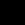 [II. kafli. Starfsleyfi.]1)
    1)L. 66/2017, 7. gr.
 [6. gr. Starfsleyfi.
 Allur atvinnurekstur, sbr. viðauka [I, II og IV], 1) skal hafa gilt starfsleyfi sem Umhverfisstofnun eða heilbrigðisnefndir gefa út, [sbr. þó 7. gr. a og 8. gr.] 2) Óheimilt er að hefja atvinnurekstur hafi starfsleyfi ekki verið gefið út eða hann [skráður samkvæmt ákvæðum reglugerðar sem ráðherra setur skv. 1. mgr. 8. gr.] 3) [Allur atvinnurekstur sem sótt er um starfsleyfi fyrir skal vera í samræmi við skipulag samkvæmt skipulagslögum eða lögum um skipulag haf- og strandsvæða.] 4) … 2) Starfsleyfi skal veitt starfsemi uppfylli hún þær kröfur sem til hennar eru gerðar samkvæmt lögum þessum og reglugerðum settum samkvæmt þeim að teknu tilliti til annarrar löggjafar.
 Gefa skal út starfsleyfi til tiltekins tíma. Útgefanda starfsleyfis er heimilt að endurskoða og breyta starfsleyfi áður en gildistími þess er liðinn vegna breyttra forsendna, svo sem ef mengun af völdum atvinnurekstrar er meiri en búist var við þegar leyfið var gefið út, ef breytingar verða á rekstrinum sem varðað geta ákvæði starfsleyfis, vegna tækniþróunar eða breytinga á reglum um mengunarvarnir, eða ef breyting verður á aðalskipulagi viðkomandi sveitarfélags, sbr. einnig 14. og 15. gr.
 Ef endurskoðun eða breyting á starfsleyfi leiðir til breytinga á starfsleyfisskilyrðum skal [útgefandi starfsleyfis] 2) auglýsa drög að slíkri breytingu að lágmarki í fjórar vikur.
 [Útgefanda starfsleyfis er heimilt að framlengja gildistíma starfsleyfis á meðan nýtt starfsleyfi er í vinnslu, að hámarki til eins árs, hafi fullnægjandi umsókn um nýtt starfsleyfi borist útgefanda.] 5)] 6)
    1)L. 66/2020, 1. gr. 2)L. 28/2023, 1. gr. 3)L. 46/2022, 2. gr. 4)L. 88/2018, 18. gr. 5)L. 58/2019, 5. gr. 6)L. 66/2017, 7. gr.
 [7. gr. Útgáfa starfsleyfis.
 Umhverfisstofnun gefur út starfsleyfi fyrir atvinnurekstur, sbr. viðauka [I og II], 1) [sbr. þó 7. gr. a og 8. gr.], 2) [og fyrir starfsemi sem staðsett er á hafi utan sveitarfélagamarka]. 1) Heilbrigðisnefndir gefa út starfsleyfi fyrir atvinnurekstur, sbr. viðauka IV …, 1) [sbr. þó 7. gr. a og 8. gr.] 2)
 Rekstraraðilar skulu tryggja að nauðsynlegar upplýsingar um starfsemina komi fram í umsókn um starfsleyfi.
 Útgefandi starfsleyfis skal vinna tillögur að starfsleyfi skv. 1. mgr. og auglýsa opinberlega hvers efnis þær eru og hvar megi nálgast þær. Heimilt er að gera skriflegar athugasemdir við tillögur útgefanda starfsleyfis innan fjögurra vikna frá auglýsingu.
 Útgefandi starfsleyfis skal innan fjögurra vikna frá því að frestur til að gera athugasemdir við tillögur að starfsleyfi rann út taka ákvörðun um útgáfu starfsleyfis. Skal umsækjanda um starfsleyfi og þeim sem hafa gert athugasemdir tilkynnt um afgreiðsluna. [Varði umsókn um leyfi strandsvæði samkvæmt lögum um skipulag haf- og strandsvæða þar sem tillaga að strandsvæðisskipulagi hefur verið auglýst þegar umsókn er lögð fram er leyfisveitanda heimilt að fresta afgreiðslu á leyfisumsókn þar til strandsvæðisskipulag hefur tekið gildi fyrir svæðið. Frestunin skal þó ekki vera lengri en sjö mánuðir nema sérstakar ástæður mæli með því.] 3)
 Útgefandi starfsleyfis skal auglýsa á vefsvæði sínu útgáfu og gildistöku starfsleyfa. Birting á vefsíðu útgefanda starfsleyfis telst vera opinber birting.
 Útgefandi starfsleyfis skal hafa upplýsingar um umsóknir um starfsleyfi skv. 1. mgr., umsóknir um breytingu á starfsleyfi, starfsleyfi í endurskoðun, útgáfu starfsleyfa, ákvarðanir um þörf á endurskoðun, endurskoðuð starfsleyfi, breytt starfsleyfi, kæruheimildir, skráningar, sbr. 8. gr., [framlengd starfsleyfi, bráðabirgðaheimildir fyrir starfsemi] 2) og aðrar viðeigandi upplýsingar á vefsvæði sínu.] 3)
    1)L. 66/2020, 2. gr. 2)L. 28/2023, 2. gr. 3)L. 88/2018, 18. gr. 4)L. 66/2017, 7. gr.
 [7. gr. a. Bráðabirgðaheimild fyrir starfsemi.
 Umhverfisstofnun er heimilt í sérstökum undantekningartilvikum, þegar brýn þörf er á að hefja eða halda áfram starfsemi sem heyrir undir lög þessi, að veita rekstraraðila bráðabirgðaheimild að hans beiðni fyrir starfseminni. Umhverfisstofnun skal eftir atvikum leita umsagnar hlutaðeigandi heilbrigðisnefndar og annarra aðila eftir því sem við á. Heyri starfsemin undir lög um umhverfismat framkvæmda og áætlana er skilyrði að fyrir liggi mat á umhverfisáhrifum vegna starfseminnar eða niðurstaða um matsskyldu hennar.
 Hafi leyfi fyrir framkvæmd sem fellur undir lög þessi og lög um umhverfismat framkvæmda og áætlana verið fellt úr gildi sökum annmarka á umhverfismati samkvæmt lögum um umhverfismat framkvæmda og áætlana getur Umhverfisstofnun að beiðni rekstraraðila veitt bráðabirgðaheimild fyrir framkvæmdinni í samræmi við skilyrði 1. mgr. ef ríkar ástæður mæla með því. Skal heimildin háð skilyrðum 2. mgr. 25. gr. laga um umhverfismat framkvæmda og áætlana, nr. 111/2021.
 Skilyrði fyrir því að unnt sé að óska eftir bráðabirgðaheimild samkvæmt grein þessari er að fullnægjandi umsókn liggi fyrir hjá útgefanda starfsleyfis. Í umsókn um bráðabirgðaheimild skal tilgreina skýrt tilgang, ástæður og fyrirhugaðar aðgerðir á gildistíma heimildarinnar.
 Bráðabirgðaheimild fyrir starfsemi skal háð skilyrðum sem Umhverfisstofnun setur í samræmi við þær kröfur sem gerðar eru til viðkomandi starfsemi, sbr. 9. gr.
 Umsókn um bráðabirgðaheimild fyrir starfsemi skal afgreidd eins fljótt og mögulegt er og eigi síðar en fjórum vikum eftir að fullnægjandi umsókn berst. Frestur til að gera skriflegar athugasemdir við veitingu bráðabirgðaheimildar skal ekki vera lengri en ein vika frá auglýsingu Umhverfisstofnunar. Að öðru leyti gildir ákvæði 7. gr. um útgáfu bráðabirgðaheimildar.
 Bráðabirgðaheimild fyrir starfsemi má veita til allt að eins árs og er heimilt að framlengja hana um allt að eitt ár að uppfylltum skilyrðum greinar þessarar.] 1)
    1)L. 28/2023, 3. gr.
 [8. gr. Skráningarskylda.
 Ráðherra er heimilt að kveða á um í reglugerð 1) að atvinnurekstur, sbr. viðauka [IV], 2) sé háður skráningarskyldu í stað útgáfu starfsleyfis, sbr. 4. og 5. gr.
 Ráðherra er heimilt að setja í reglugerð 3) almennar kröfur fyrir starfsemi, sbr. viðauka [I–IV], 2) sbr. 4. og 5. gr. Hvað varðar starfsemi í viðauka I skal miða við að þessar almennu kröfur tryggi samþættar mengunarvarnir og hátt umhverfisverndarstig sem jafngildir því sem hægt er að ná með sérstökum starfsleyfisskilyrðum fyrir hverja starfsemi og að þær byggist á bestu aðgengilegu tækni.
 [Rekstraraðili atvinnurekstrar, sem er skráningarskyldur skv. 1. mgr., skal skrá starfsemi sína áður en hún hefst í samræmi við ákvæði reglugerðar sem ráðherra setur skv. 1. mgr. Hlutaðeigandi eftirlitsaðili skal staðfesta skráningu rekstraraðila og leiðbeina honum um hvaða reglur gilda um starfsemi hans.] 4)] 5)
    1)Rg. 830/2022. 2)L. 66/2020, 3. gr. 3)Rg. 1400/2020. 4)L. 46/2022, 3. gr. 5)L. 66/2017, 7. gr.
 [9. gr. Starfsleyfisskilyrði.
 Umhverfisstofnun skal tryggja að í starfsleyfi, sbr. viðauka I og II, séu öll skilyrði sem nauðsynleg eru til að tryggja að farið verði að kröfum 12. og 38. gr., sbr. þó 8. gr. [Hafi Skipulagsstofnun sett skilyrði um mótvægisaðgerðir eða vöktun, sbr. 24. gr. laga um umhverfismat framkvæmda og áætlana, nr. 111/2021, skal það koma fram í starfsleyfi.] 1) Starfsleyfisskilyrði skulu að lágmarki fela í sér ákvæði um:
    a. viðmiðunarmörk fyrir losun mengandi efna,
    b. viðeigandi kröfur sem tryggja vernd jarðvegs og grunnvatns og ráðstafanir varðandi vöktun og stjórnun úrgangs sem myndaður er í stöðinni,
    c. viðeigandi kröfur um vöktun losunar,
    d. upplýsingagjöf til útgefanda starfsleyfis,
    e. viðeigandi kröfur um reglulegt viðhald og eftirlit,
    f. ráðstafanir varðandi önnur skilyrði en venjuleg rekstrarskilyrði,
    g. lágmörkun víðfeðmrar mengunar eða mengunar sem fer yfir landamæri, og
    h. skilyrði fyrir mati á samræmi við viðmiðunarmörk fyrir losun.
 Umhverfisstofnun skal taka mið af BAT-niðurstöðum við útfærslu starfsleyfisskilyrða.
 Umhverfisstofnun er heimilt að setja strangari starfsleyfisskilyrði en BAT-niðurstöður ef kveðið er á um það í reglugerð sem ráðherra setur, sbr. 5. gr., og að uppfylltum skilyrðum sem þar koma fram. Umhverfisstofnun er jafnframt heimilt að setja starfsleyfisskilyrði á grundvelli bestu aðgengilegu tækni sem ekki er lýst í BAT-niðurstöðum ef kveðið er á um það í reglugerð sem ráðherra setur, sbr. 5. gr., og að uppfylltum skilyrðum sem þar koma fram.
 Útgefandi starfsleyfis skal tilgreina í starfsleyfi, sbr. viðauka … 2) IV, rekstraraðila og staðsetningu starfsemi, tegund hennar og stærð og skilyrði, auk ákvæða um viðmiðunarmörk, orkunýtingu, meðferð úrgangs, mengunarvarnir, tilkynningarskyldu vegna óhappa eða slysa, innra eftirlit, vöktun, eftirlitsmælingar og rannsóknir, svo og rekstur og viðhald mengunarvarnabúnaðar, eftir því sem við á hverju sinni. Ákvæði um mengunarvarnir skulu taka mið af BAT-niðurstöðum þegar þær liggja fyrir. [Jafnframt skal kveða á um umgengni, hreinlæti, öryggisráðstafanir, sóttvarnir og gæðastjórnun eftir því sem við á hverju sinni.] 2)
 … 2)] 3)
    1)L. 46/2022, 4. gr. 2)L. 66/2020, 4. gr. 3)L. 66/2017, 7. gr.
 [10. gr. Viðmiðunarmörk fyrir losun.
 Viðmiðunarmörk fyrir losun mengandi efna skulu gilda á losunarstað efnanna við stöðina. Þegar viðmiðunarmörk eru ákvörðuð skal ekki taka tillit til þynningar sem á sér stað áður en að losunarstað er komið.
 Umhverfisstofnun skal ákvarða viðmiðunarmörk fyrir losun í starfsleyfi í samræmi við ákvæði reglugerðar, sbr. 5. gr. Þó er Umhverfisstofnun heimilt í sérstökum tilvikum að ákvarða vægari viðmiðunarmörk fyrir losun að uppfylltum skilyrðum í reglugerð, sbr. 5. gr.
 Umhverfisstofnun er heimilt í starfsleyfi að veita tímabundnar undanþágur frá viðmiðunarmörkum um losun og frá a- og b-lið 38. gr. vegna prófana og notkunar á tækninýjungum fyrir tímabil sem ekki má vera lengra en níu mánuðir samfleytt, að því tilskildu að eftir tilgreint tímabil sé notkun tækninnar hætt eða starfsemin nái a.m.k. losunargildum sem tengjast bestu aðgengilegu tækni.] 1)
    1)L. 66/2017, 7. gr.
 [11. gr. Vöktun.
 Umhverfisstofnun skal byggja kröfur um vöktun eftir atvikum á BAT-niðurstöðum.
 Umhverfisstofnun skal ákvarða tíðni reglubundins viðhalds og eftirlits í starfsleyfi.] 1)
    1)L. 66/2017, 7. gr.
 [12. gr. Umhverfisgæðakröfur.
 Ef kveðið er á um strangari skilyrði um umhverfisgæði í reglugerð en hægt er að uppfylla með BAT-niðurstöðum skal Umhverfisstofnun taka tillit til þess við útgáfu starfsleyfis.] 1)
    1)L. 66/2017, 7. gr.
 [13. gr. Þróun á bestu aðgengilegu tækni.
 Umhverfisstofnun skal hafa aðgengilegar á vefsvæði sínu upplýsingar um útgáfu nýrra eða uppfærðra BAT-niðursta[16. gr. Lokun svæðis.
 Umhverfisstofnun skal setja ákvæði í starfsleyfi fyrir atvinnurekstur, sbr. viðauka I og II, um lokun iðnaðarsvæðis þegar starfsemi er stöðvuð endanlega.
 Þegar starfsemi felur í sér notkun, framleiðslu eða losun tiltekinna hættulegra efna skal rekstraraðili, með hliðsjón af mögulegri jarðvegs- og grunnvatnsmengun á iðnaðarsvæði starfseminnar, taka saman og leggja fyrir Umhverfisstofnun skýrslu um grunnástand svæðisins áður en starfsemin hefst eða áður en starfsleyfi starfseminnar er uppfært.
 Skýrsla um grunnástand skal innihalda upplýsingar sem eru nauðsynlegar til að ákvarða stöðu jarðvegs- og grunnvatnsmengunar eftir því sem kveðið er á um í reglugerð, sbr. 5. gr. Umhverfisstofnun skal senda skýrslu um grunnástand til viðkomandi sveitarstjórnar.
 Við endanlega stöðvun starfseminnar skal rekstraraðili meta stöðu jarðvegs- og grunnvatnsmengunar vegna hættulegra efna sem stöðin notar, framleiðir eða losar. Ef starfsemin hefur valdið umtalsverðri mengun í jarðvegi eða grunnvatni með hættulegum efnum samanborið við stöðuna sem staðfest er í skýrslu um grunnástand skal rekstraraðili grípa til nauðsynlegra ráðstafana til að taka á þeirri mengun í þeim tilgangi að koma iðnaðarsvæðinu aftur í fyrra ástand. Í þeim tilgangi er heimilt að taka tillit til þess hvort slíkar ráðstafanir eru tæknilega framkvæmanlegar.
 Við endanlega stöðvun starfseminnar og þegar heilsufari manna eða umhverfi stafar umtalsverð hætta af mengun jarðvegs og grunnvatns á iðnaðarsvæðinu, sem er afleiðing af leyfðri starfsemi rekstraraðilans áður en starfsleyfið er uppfært, skal rekstraraðili grípa til nauðsynlegra ráðstafana með tilliti til ástands iðnaðarsvæðisins. Þær skulu miða að því að fjarlægja, verjast, afmarka eða draga úr hættulegum efnum þannig að af iðnaðarsvæðinu stafi ekki lengur slík hætta með tilliti til núverandi nota eða samþykktra nota í framtíðinni.
 Þar sem þess er ekki krafist að rekstraraðili taki saman skýrslu um grunnástand skal rekstraraðili við endanlega stöðvun starfseminnar grípa til nauðsynlegra ráðstafana sem miða að því að fjarlægja, verjast, afmarka eða draga úr hættulegum efnum þannig að af iðnaðarsvæðinu, með tilliti til núverandi nota eða samþykktra nota í framtíðinni, stafi ekki lengur umtalsverð hætta fyrir heilsufar manna eða umhverfið vegna mengunar jarðvegs og grunnvatns sem leitt hefur af starfseminni og með tilliti til ástands iðnaðarsvæðisins.] 1)
    1)L. 66/2017, 7. gr.
 [17. gr. Áhrif yfir landamæri.
 Umhverfisstofnun skal, ef starfsemi er líkleg til að hafa umtalsverð neikvæð áhrif á umhverfi annars ríkis á Evrópska efnahagssvæðinu, senda upplýsingar um starfsemina til ríkisins á sama tíma og almenningi er veittur aðgangur að þeim.
 Umhverfisstofnun skal tryggja að almenningur í ríki, sem líklegt má telja að verði fyrir umtalsverðum áhrifum, sbr. 1. mgr., hafi einnig aðgang að umsóknum um starfsleyfi þannig að hann öðlist rétt til að koma á framfæri athugasemdum um þær áður en Umhverfisstofnun tekur ákvörðun.
 Umhverfisstofnun skal upplýsa ríki, sbr. 1. mgr., um þá ákvörðun sem tekin var varðandi umsóknina og skal framsenda því viðeigandi upplýsingar.] 1)[18. gr. d. Þjálfun, námskeið og próf.
 Umhverfisstofnun er heimilt að fela aðilum sem stofnunin metur hæfa á grundvelli þekkingar og reynslu að hafa umsjón með þjálfun, námskeiðum, endurmenntun og hæfnisprófum sem kveðið er á um í þessum kafla.[21. gr. Viðmiðunarmörk fyrir losun.
 Stjórna skal losun úrgangslofts frá brennsluverum með reykháfum með einni eða fleiri loftrásum. Við ákvörðun um hæð slíkra reykháfa skal markmiðið vera að vernda heilsufar manna og umhverfið.
 Öll starfsleyfi fyrir brennsluver skulu bundin skilyrðum sem tryggja að losun frá þeim út í andrúmsloftið fari ekki yfir viðmiðunarmörk fyrir losun sem sett eru fram í reglugerð, sbr. 5. gr.
 Umhverfisstofnun getur veitt rekstraraðila brennsluvers, sem að öllu jöfnu notar eldsneyti með litlu magni af brennisteini, undanþágu í allt að sex mánuði frá kröfu um viðmiðunarmörk losunar á brennisteinsdíoxíði þegar rekstraraðilinn getur ekki uppfyllt viðmiðunarmörk vegna þess að aðföng á brennisteinslitlu eldsneyti hafa brugðist sökum alvarlegs skorts á því.
 Umhverfisstofnun getur veitt undanþágu frá kröfu um viðmiðunarmörk fyrir losun þegar rekstraraðili brennsluvers sem notar aðeins loftkennt eldsneyti verður í sérstöku undantekningartilviki að grípa til notkunar annars eldsneytis vegna skyndilegs rofs á framboði á gasi og brennsluverið þyrfti af þeim sökum að vera búið hreinsibúnaði fyrir úrgangsloft. Slík undanþága skal ekki veitt í lengra tímabil en tíu daga nema brýn þörf sé á áframhaldandi orkuöflun. Rekstraraðilinn skal tafarlaust upplýsa eftirlitsaðila um hvert einstakt tilvik sem um getur í 1. málsl.
 Þegar brennsluver er stækkað skulu viðmiðunarmörk fyrir losun gilda fyrir stækkaðan hluta versins sem breytingin hefur áhrif á og skal setja viðmiðunarmörkin með tilliti til heildarnafnvarmaafls alls brennsluversins. Ef um er að ræða breytingu á brennsluveri, sem getur haft afleiðingar fyrir umhverfið og hefur áhrif á hluta versins með 50 MW nafnvarmaafl eða meira, skulu viðmiðunarmörk fyrir losun gilda fyrir þann hluta versins sem hefur breyst með tilliti til heildarnafnvarmaafls alls brennsluversins.] 1)
    1)L. 66/2017, 7. gr.
 [22. gr. Geymsla koldíoxíðs í jarðlögum.
 Rekstraraðili brennsluvers, með rafmagnsaflgetu að nafngildi 300 MW eða meira, skal meta hvort eftirfarandi skilyrði séu uppfyllt:
    a. hæfileg [geymslusvæði] 1) séu tiltæk,
    b. flutningsaðstæður séu tæknilega og efnahagslega hagkvæmar,
    c. ísetning endurbótahluta til föngunar á koldíoxíði sé tæknilega og efnahagslega hagkvæm.
 Ef skilyrði skv. 1. mgr. eru uppfyllt skal Umhverfisstofnun sjá til þess að hæfilegt svæði á stöðinni sé tekið frá fyrir nauðsynlegan búnað til föngunar og þjöppunar á koldíoxíði. Umhverfisstofnun skal ákvarða hvort skilyrði hafi verið uppfyllt, á grundvelli matsins skv. 1. mgr. og annarra fyrirliggjandi upplýsinga, sérstaklega varðandi verndun umhverfisins og heilsufars manna.] 2)
    1)L. 67/2022, 2. gr. 2)L. 66/2017, 7. gr.
 [23. gr. Gangtruflun eða bilun í hreinsibúnaði.
 Umhverfisstofnun skal tryggja að ákvæði séu í starfsleyfum fyrir brennsluver um verklagsreglur varðandi truflun eða bilun í hreinsibúnaði.
 Rekstraraðili skal tilkynna Umhverfisstofnun um gangtruflun eða bilun í hreinsibúnaði.] 1)
    1)L. 66/2017, 7. gr.
 [24. gr. Vöktun losunar út í andrúmsloft.
 Vöktun loftmengandi efna skal fara fram í samræmi við ákvæði reglugerðar sem ráðherra setur, sbr. 2. mgr. Uppsetning og rekstur á sjálfvirkum vöktunarbúnaði skal vera háður eftirliti og árlegum eftirlitsprófunum. Umhverfisstofnun ákvarðar staðsetningu sýnatöku- eða mælipunkta sem nota skal fyrir vöktun losunar.
 Viðmiðunarmörkum fyrir losun í andrúmsloftið er náð ef uppfyllt eru skilyrði sem sett eru fram í reglugerð, sbr. 5. gr.] 1)
    1)L. 66/2017, 7. gr.
 [25. gr. Brennsluver sem brenna margs konar eldsneytistegundum.
 Ef brennsluver brennir margs konar eldsneytistegundum og notar samtímis tvær eða fleiri eldsneytistegundir skal Umhverfisstofnun setja viðmiðunarmörk fyrir losun í samræmi við ákvæði reglugerðar, sbr. 5. gr.[VI. kafli. Sérákvæði fyrir atvinnurekstur vegna rannsókna og vinnslu kolvetnis.]1)
    1)L. 66/2017, 8. gr.
 [[33. gr.]1) [Rannsóknir og vinnsla kolvetnis.]1)
 Umhverfisstofnun veitir starfsleyfi fyrir atvinnurekstur vegna rannsókna og vinnslu kolvetnis sem getur haft í för með sér mengun í hafi eða á hafsbotni innan efnahagslögsögu og landgrunnsmarka. Áður en Umhverfisstofnun tekur ákvörðun varðandi leyfisumsókn skal stofnunin afla umsagna [Hafrannsóknastofnunar], 2) Orkustofnunar og Brunamálastofnunar. Umhverfisstofnun annast eftirlit með hollustuháttum og mengunarvörnum vegna starfsleyfisskyldrar starfsemi samkvæmt þessari grein. [Sú starfsemi sem sótt er um starfsleyfi fyrir skal vera í samræmi við skipulag samkvæmt skipulagslögum eða lögum um skipulag haf- og strandsvæða. Hafi tillaga að strandsvæðisskipulagi verið auglýst þegar umsókn er lögð fram er leyfisveitanda heimilt að fresta afgreiðslu á leyfisumsókn þar til strandsvæðisskipulag hefur tekið gildi fyrir svæðið. Frestunin skal þó ekki vera lengri en sjö mánuðir nema sérstakar ástæður mæli með því.] 3) Ráðherra setur reglugerð samkvæmt tillögum Umhverfisstofnunar um framkvæmd hollustuhátta- og mengunarvarnaeftirlits varðandi mannvirki sem reist eru vegna rannsókna eða vinnslu kolvetnis í jörðu.] 4)[33. gr. c. [Könnun og starfsleyfi til geymslu.]1)
 [Geymslusvæði] 2) skal ekki starfrækt án starfsleyfis til [geymslu] 3) og aðeins einn rekstraraðili skal starfa á hverju [geymslusvæði]. 2)
 Rekstraraðili skal sækja um starfsleyfi til [geymslu] 3) hjá Umhverfisstofnun. Umsókninni skulu m.a. fylgja [heildarmagn koldíoxíðs sem verður dælt niður og geymt], 1) könnun eða mat á hugsanlegum [geymslugeymi] 4) til [geymslu] 3) koldíoxíðs, fyrirhuguð vöktunaráætlun, fyrirhuguð áætlun um úrbætur, upplýsingar vegna mats á umhverfisáhrifum og fjárhagsleg trygging.
 Umsækjandi starfsleyfis til [geymslu] 3) hefur í þeim tilvikum þegar könnun þarf að fara fram einkarétt til könnunar á umræddum [geymslugeymi], 4) auk forgangsréttar til [geymslu] 3) á sama svæði að uppfylltum nánari skilyrðum.
 Ósamrýmanleg not [geymslugeymis] 4) eru óheimil á meðan könnun stendur yfir og á gildistíma starfsleyfis til [geymslu]. 3)
 Umhverfisstofnun skal setja skilyrði í starfsleyfi um aðgang þriðja aðila að [geymslusvæði]. 2)
 Umhverfisstofnun ber að senda Eftirlitsstofnun EFTA drög að starfsleyfi til [geymslu] 3) áður en leyfi er veitt.[33. gr. e. Vöktun og skýrslugjöf.
 Vöktun rekstraraðila skal byggjast á vöktunaráætlun sem samþykkt hefur verið af Umhverfisstofnun.
 Rekstraraðili skal vakta [geymslugeymi], 1) [geymslusvæði] 2) og niðurdælingarbúnað, auk nærliggjandi svæðis ef við á, á rekstrartímabili.
 Rekstraraðili skal skila vöktunarskýrslu til Umhverfisstofnunar einu sinni á ári.] 3)
    1)L. 67/2022, 5. gr. 2)L. 67/2022, 2. gr. 3)L. 12/2021, 3. gr.
 [33. gr. f. Ábyrgð vegna leka eða umtalsverðrar hættu á leka og afturköllun starfsleyfis.
 Komi fram leki eða umtalsverð hætta á leka á [geymslusvæði] 1) er Umhverfisstofnun heimilt að nýta fjárhagslega tryggingu, sem lögð hefur verið fram af rekstraraðila, til að bæta úr því ástandi, sbr. 1. mgr. 33. gr. j.
 Ef Umhverfisstofnun er tilkynnt um leka eða umtalsverða hættu á leka getur stofnunin, ef nauðsyn krefur, afturkallað starfsleyfi til [geymslu]. 2)
 Um ábyrgð á tjóni á umhverfi og loftslagi af völdum föngunar, flutnings og [geymslu koldíoxíðs] 3) fer samkvæmt lögum um umhverfisábyrgð og lögum um loftslagsmál.] 4)
    1)L. 67/2022, 2. gr. 2)L. 67/2022, 4. gr. 3)L. 67/2022, 8. gr. 4)L. 12/2021, 3. gr.
 [33. gr. g. Flutningur ábyrgðar.
 Ábyrgð á [geymslusvæði] 1) færist yfir til Umhverfisstofnunar þegar [geymslusvæði] 1) hefur verið lokað, sbr. 16. gr., að uppfylltum eftirfarandi skilyrðum:
    1. Öll tiltæk gögn benda til þess að koldíoxíð sé fullkomlega og varanlega aflokað … 2) allt að 20 árum eftir að [geymslusvæði] 1) var lokað eða fyrr ef unnt er að sýna fram á að koldíoxíð sé fullkomlega og varanlega aflokað eða steinrunnið.
    2. Fjárhagslegar skyldur skv. 33. gr. j eru uppfylltar.
    3. [Geymslusvæði] 1) hefur verið lokað og öll mannvirki tengd niðurdælingu [og geymslu] 2) fjarlægð eða frá þeim gengið.
 Rekstraraðili ber ábyrgð á viðhaldi, vöktun, skýrslugjöf og ráðstöfunum til úrbóta á grundvelli áætlunar þar að lútandi sem Umhverfisstofnun hefur samþykkt þar til ábyrgð flyst til Umhverfisstofnunar.] 3)[33. gr. i. [Lausn deilumála vegna aðgangs að flutningskerfi og geymslusvæði.]1)
 Komi upp ágreiningur um aðgang að flutningskerfi og [geymslusvæði] 1) milli rekstraraðila og mögulegra notenda sker Umhverfisstofnun úr. … 1)
 Rekstraraðila ber að veita allar viðeigandi upplýsingar sem geta stuðlað að lausn ágreinings. Umhverfisstofnun skal taka ákvörðun svo fljótt sem auðið er.
 Ef ágreiningur nær yfir landamæri ber að vinna að úrlausn hans eftir þeim reglum er gilda í því landi sem hefur lögsögu yfir flutningskerfi koldíoxíðs og [geymslusvæði] 1) sem synjað hefur verið um aðgang að.] 2)
    1)L. 67/2022, 11. gr. 2)L. 12/2021, 3. gr.
 [33. gr. j. Fjárhagslegar skyldur.
 Rekstraraðili skal, þegar hann sækir um starfsleyfi til [geymslu], 1) sýna fram á að hann sé með tryggingu fyrir allri starfsemi á [geymslusvæði]. 2)
 Rekstraraðili skal, áður en ábyrgð á [geymslusvæði] 2) flyst til Umhverfisstofnunar, greiða fyrirsjáanlegan kostnað við vöktun þar til koldíoxíð er fullkomlega og varanlega aflokað … 3)] 4)
    1)L. 67/2022, 4. gr. 2)L. 67/2022, 2. gr. 3)L. 67/2022, 12. gr. 4)L. 12/2021, 3. gr.

[VII. kafli. [Umhverfisupplýsingar.]1)]2)
    1)L. 58/2019, 7. gr. 2)L. 66/2017, 9. gr.
 [34. gr. [Umhverfisupplýsingar.
 [Rekstraraðili atvinnurekstrar, sbr. viðauka I–IV, sem hefur í för með sér losun mengandi efna skal eftir því sem við á árlega skila rafrænt til Umhverfisstofnunar upplýsingum um losun mengandi efna frá hverri starfsstöð og öðrum upplýsingum sem stofnunin telur þörf á til að sinna lögbundnu hlutverki sínu eftir því sem nánar er kveðið á um í reglugerð sem ráðherra setur, sbr. 5. gr.] 1) Rekstraraðili ber ábyrgð á þeim upplýsingum sem hann skilar til Umhverfisstofnunar.
 Umhverfisstofnun skal hafa á vefsvæði sínu upplýsingar um Evrópuskrá yfir losun og flutning mengunarefna, sbr. reglugerð um útstreymisbókhald.] 2)] 3)
    1)L. 46/2022, 6. gr. 2)L. 58/2019, 6. gr. 3)L. 66/2017, 9. gr.

[VIII. kafli. Umhverfismerki.]1)
    1)L. 66/2017, 10. gr.
 [[35. gr.]1) [Umhverfismerki.]1)
 Umhverfismerki má veita vörutegund eða þjónustu sem uppfyllir viðmiðunarreglur fyrir viðkomandi vöruflokka eða þjónustu eins og nánar er mælt fyrir um í reglugerð sem ráðherra setur. Viðmiðunarreglur um veitingu umhverfismerkja byggjast á því að viðkomandi vara eða þjónusta valdi almennt minna umhverfisálagi en önnur sambærileg vara eða þjónusta á markaði.
 Þeim sem veitt hefur verið leyfi til að auðkenna vörur með umhverfismerki er heimilt að nota það í auglýsingar- og kynningarskyni. Öll notkun umhverfismerkja eða auglýsing vöru eða þjónustu sem gefur til kynna að umhverfismerki hafi verið veitt án þess að formleg viðurkenning þess efnis liggi fyrir er óheimil.
 Umhverfisstofnun hefur yfirumsjón með framkvæmd löggjafar um umhverfismerki. Stofnunin sér um daglegan rekstur og alla umsýslu vegna norræna umhverfismerkisins Svansins og evrópska umhverfismerkisins Blómsins, svo sem meðferð umsókna og veitingu leyfa, og hefur jafnframt eftirlit með því að notkun umhverfismerkja sé í samræmi við lög og reglugerðir og samningsskilmála hverju sinni. Umhverfisstofnun birtir viðmiðunarreglur umhverfismerkja á heimasíðu sinni. Viðmiðunarreglur Svansins er heimilt að birta á ensku eða norrænu máli öðru en finnsku. Umhverfisstofnun veitir leiðbeiningar og beitir sér fyrir kynningu á umhverfismerkjum sem og vörum og þjónustu sem veitt hefur verið umhverfismerki. Þá getur Umhverfisstofnun, gegn sérstöku gjaldi, veitt þeim fyrirtækjum ráðgjöf sem hyggjast auka innkaup á umhverfismerktum vörum. Ráðherra setur í reglugerð nánari fyrirmæli um umhverfismerki á vörur og þjónustu, m.a. um umsóknir, mat á umsóknum, veitingu merkjanna og eftirlit með þeim, svo og gjaldtöku, sbr. 4. og 5. mgr.
 Umhverfisstofnun er heimilt að innheimta þjónustugjald fyrir meðferð umsókna um umhverfismerki, mat á umsóknum og eftirlit, sem og sérstakar leiðbeiningar til fyrirtækja um innkaup á umhverfisvottuðum vörum eða þjónustu, í samræmi við gjaldskrá sem ráðherra setur. Gjaldtakan skal taka mið af raunkostnaði við umsýslu umsóknar, eftirlit og leiðbeiningar til fyrirtækja.
 Í gjaldskrá skv. 4. mgr. er heimilt að kveða á um innheimtu árgjalds sem tengist veltu vöru- eða þjónustutegundar sem fengið hefur leyfi til að nota umhverfismerkið Svaninn. Við ákvörðun slíks gjalds skal tekið mið af gjaldskrá umhverfismerkisins Svansins annars staðar á Norðurlöndum. Við ákvörðun gjalds skal tilgreina hámarks- og lágmarksgjald samkvæmt reglum um evrópska umhverfismerkið Blómið sem teknar hafa verið upp í samninginn um Evrópska efnahagssvæðið, sem sé þó aldrei hærra en sá meðalkostnaður sem Umhverfisstofnun ber af vörum og þjónustu sem hlotið hafa umhverfismerki.] 2)
    1)L. 66/2017, 10. gr. 2)L. 144/2013, 3. gr.

[IX. kafli. Loftgæði.]1)
    1)L. 66/2017, 11. gr.
 [[36. gr.]1) [Loftgæði.]1)
 Ábyrgðaraðilar starfsleyfisskylds atvinnurekstrar, [sbr. viðauka I–IV, sem] 1) hefur í för með sér losun mengandi efna í andrúmsloft skulu gera viðeigandi ráðstafanir, þ.m.t. með umhverfisstjórnun og hreinsibúnaði, til að draga úr slíkri losun eftir því sem nánar er mælt fyrir um í reglugerð.
 Ráðherra skal í reglugerð 2) skilgreina og setja markmið um loftgæði, uppsetningu, staðsetningu og rekstur mælistöðva, og um skyldu atvinnurekstrar, [sbr. viðauka I–IV], 1) og annarra skv. 4. mgr. til að veita upplýsingar um loftgæði og losun mengandi efna út í andrúmsloftið.
 Í því skyni að vinna gegn loftmengun og skaða af hennar völdum og til að hafa eftirlit með framvindu og bættum loftgæðum skulu Umhverfisstofnun, sbr. [51. gr.], 1) og heilbrigðisnefndir sveitarfélaga, sbr. [47. gr.], 1) afla upplýsinga, meta loftgæði, setja upp og reka mælistöðvar eftir því sem þörf er á, og tryggja að upplýsingar um loftgæði séu aðgengilegar almenningi, samkvæmt nánari ákvæðum í reglugerð. Heilbrigðisnefndum ber þó einungis að setja upp og reka mælistöðvar vegna hugsanlegs álags vegna umferðar eða starfsemi telji heilbrigðisnefnd eða sveitarfélag það nauðsynlegt.
 Umhverfisstofnun heldur bókhald yfir losun tiltekinna efna sem menga andrúmsloftið, setur fram losunarspá og rekur loftgæðastjórnunarkerfi samkvæmt nánari ákvæðum í reglugerð. Heilbrigðisnefndir sveitarfélaga skulu hafa aðgang að loftgæðastjórnunarkerfinu. Umhverfisstofnun er heimilt að krefja stjórnvöld, stofnanir, fyrirtæki og einstaklinga í atvinnurekstri um þau gögn og þær upplýsingar sem þau búa yfir varðandi starfsemi sína, rekstur og innflutning á vörum og stofnunin þarfnast vegna losunarbókhalds samkvæmt þessari grein. Umhverfisstofnun skal haga gagnasöfnun sinni á þann hátt að fyrirhöfn upplýsingagjafa við að láta í té gögn sé hófleg. Hún skal leitast við að afla gagna úr stjórnsýsluskrám og öðrum opinberum skrám og gagnasöfnum þegar því verður við komið. Skylt er að veita Umhverfisstofnun upplýsingarnar sem stofnunin þarfnast vegna losunarbókhalds á því formi sem hún óskar eftir eða um semst og innan þeirra tímamarka sem reglugerð sett skv. 13. tölul. 5. gr. kveður á um án þess að gjald komi fyrir. Umhverfisstofnun skal upplýsa í hvaða tilgangi gagna er aflað.
 Umhverfisstofnun flokkar og metur svæði og þéttbýlisstaði með tilliti til loftgæða samkvæmt nánari ákvæðum í reglugerð.
 Ráðherra gefur út til tólf ára í senn almenna áætlun um loftgæði sem gildir fyrir landið allt. Umhverfisstofnun vinnur tillögu að áætluninni í samvinnu við heilbrigðisnefndir sveitarfélaga og leggur fyrir ráðherra, að höfðu samráði við Samband íslenskra sveitarfélaga, Samtök atvinnulífsins og fleiri aðila eftir því sem við á. Áætlunin skal taka mið af lögum þessum og reglugerðum settum samkvæmt þeim og hafa það að markmiði að tryggja loftgæði. Í áætluninni skulu m.a. koma fram mælanleg markmið, upplýsingar um loftgæði í landinu og tímaáætlun, aðgerðir og stefnumörkun til að bæta loftgæði. Umhverfisstofnun skal auglýsa drög að aðgerðaáætluninni í sex vikur þannig að hagsmunaaðilar, almenningur og stjórnvöld hafi tækifæri til að gera athugasemdir við hana. Almenningi skal tryggður aðgangur að áætluninni, m.a. á vefsetri Umhverfisstofnunar. Áætlunina skal endurskoða á fjögurra ára fresti.
 Heilbrigðisnefndir sveitarfélaga skulu einar sér eða með samvinnu sín á milli gefa út áætlun um loftgæði á sínu svæði þar sem m.a. koma fram tímaáætlun, aðgerðir og stefnumörkun til að bæta loftgæði. Þá skulu heilbrigðisnefndir vinna viðbragðsáætlanir sem taka til skammtímaaðgerða varðandi loftgæði á þeirra svæði. Heilbrigðisnefndir skulu gefa út tilkynningar til almennings um loftgæði á þeirra svæði eftir því sem við á. Ef hætta er á að styrkur mengunarefna í andrúmslofti á tilteknu svæði eða tilteknum þéttbýlisstað fari yfir umhverfismörk samkvæmt ákvæðum í reglugerð skal hlutaðeigandi heilbrigðisnefnd gera aðgerðaáætlun með það að markmiði að draga úr hættu sem af því ástandi stafar eða stytta tímabilið sem ástandið varir. Í aðgerðaáætluninni skal koma fram til hvaða skammtímaráðstafana verði gripið til að draga úr þeirri áhættu eða stytta þann tíma sem farið er yfir umhverfismörk. Heimilt er að gera slíka aðgerðaáætlun til skamms tíma ef áhættan á við um ein eða fleiri umhverfismörk eða markgildi sem tiltekin eru nánar í reglugerð 2) sem ráðherra setur skv. 5. gr. Heilbrigðisnefnd skal eftir því sem tök eru á hafa samráð við Umhverfisstofnun, aðrar heilbrigðisnefndir, viðkomandi sveitarfélag og forsvarsmenn hlutaðeigandi atvinnustarfsemi.
 Umhverfisstofnun skal tryggja að almenningur og hlutaðeigandi hagsmunasamtök fái upplýsingar um gæði andrúmslofts, ákvarðanir um frestun og undanþágur og áætlanir um loftgæði, sbr. nánari ákvæði í reglugerð 2) sem ráðherra setur. Upplýsingarnar skulu vera aðgengilegar á vefsetri Umhverfisstofnunar og vera í samræmi við lög nr. 44/2011, um grunngerð fyrir stafrænar landupplýsingar. Ráðherra setur í reglugerð 2) nánari ákvæði um hvaða upplýsingar beri að veita og framsetningu þeirra.] 3)
    1)L. 66/2017, 11. gr. 2)Rg. 920/2016. 3)L. 144/2013, 3. gr.

[X. kafli. Losun gróðurhúsalofttegunda.]1)
    1)L. 66/2017, 12. gr.
 [37. gr. Losun gróðurhúsalofttegunda.
 Þegar um er að ræða losun gróðurhúsalofttegundar frá starfsemi sem tilgreind er í lögum um loftslagsmál skal starfsleyfi fyrir viðkomandi starfsemi ekki fela í sér viðmiðunarmörk fyrir losun að því er varðar beina losun á þeirri lofttegund, nema það sé nauðsynlegt til að tryggja að engin veruleg staðbundin mengun eigi sér stað.
 Við starfsemi sem tilgreind er í lögum um loftslagsmál er það undir Umhverfisstofnun komið hvort hún gerir kröfur um orkunýtni brennslueininga eða annarra eininga sem losa koldíoxíð á staðnum.
 Ef nauðsyn krefur skal Umhverfisstofnun gera breytingar á starfsleyfi eftir því sem við á, sbr. 1. og 2. mgr. sem og 14. gr.
 Framangreindar málsgreinar eiga ekki við um starfsemi sem tímabundið fellur ekki undir kerfi fyrir viðskipti með heimildir til losunar gróðurhúsalofttegunda, sbr. lög um loftslagsmál [37. gr. h. Ábyrgð framleiðenda og innflytjenda á plastvörum.
 Framleiðendur og innflytjendur eftirfarandi einnota plastvara bera ábyrgð á þeim:
    a. ílátum, með eða án loks, sem ætluð eru undir matvæli til neyslu á sölustað eða annars staðar sem er jafnan neytt beint úr viðkomandi íláti og eru tilbúin til neyslu án frekari tilreiðslu, svo sem eldunar, suðu eða hitunar,
    b. umbúðum úr sveigjanlegu efni, sem ætlaðar eru til að vefja utan um matvæli sem neytt er beint úr viðkomandi umbúðum án frekari tilreiðslu,
    c. drykkjarílátum að rúmmáli allt að þremur lítrum, þ.m.t. lok, en undanskilin eru drykkjarílát úr gleri eða málmi sem hafa lok úr plasti,
    d. drykkjarmálum, þ.m.t. lok,
    e. burðarpokum úr plasti sem eru þynnri en 50 μm,
    f. blautþurrkum til heimilis- og einkanota,
    g. loftbelgjum og blöðrum, að undanskildum loftbelgjum til nota í iðnaði eða annarri atvinnustarfsemi og ekki eru ætlaðir til dreifingar til neytenda,
    h. tóbaksvörum með síu og stökum síum fyrir tóbaksvörur.
 Í ábyrgð framleiðenda og innflytjenda, sbr. 1. mgr., felst að þeir skulu fjármagna eftirfarandi fræðslu og upplýsingagjöf til notenda viðkomandi vara um:
    a. úrgangsforvarnir, þ.m.t. um möguleika neytenda til að nota fjölnota vörur í stað einnota vara,
    b. rétta meðhöndlun varanna þegar þær eru orðnar að úrgangi, þ.m.t. um söfnunarkerfi sem til staðar er,
    c. áhrif þess að fleygja rusli á víðavangi og áhrif annarrar ófullnægjandi meðhöndlunar varanna þegar þær eru orðnar að úrgangi, einkum áhrif þeirra á sjávarumhverfi, og
    d. áhrif þess að losa vörurnar í fráveitu.
 Framleiðendum og innflytjendum skv. 1. mgr. ber jafnframt að fjármagna hreinsun á rusli á víðavangi sem er til komið vegna þessara vara, ásamt flutningi þess og annarri meðhöndlun. Framangreind hreinsun skal vera á hendi opinberra yfirvalda eða í þeirra umboði.
 Í ábyrgð framleiðenda og innflytjenda vara skv. a–e-lið og h-lið 1. mgr. felst að þeir skulu fjármagna söfnun þessara vara, þegar þær eru orðnar að úrgangi, í söfnunarkerfum sveitarfélaga eða annarra opinberra aðila, þ.m.t. er kostnaður við nauðsynlega innviði, rekstur þeirra og sérstaka söfnun þegar við á samkvæmt lögum um meðhöndlun úrgangs. Í ábyrgðinni felst jafnframt að fjármagna meðhöndlun úrgangsins eftir söfnun, í samræmi við lög um meðhöndlun úrgangs. Í tilfelli vara skv. h-lið 1. mgr. skal fjármögnun ná til uppbyggingar sérstakra innviða sem nauðsynlegir eru til fullnægjandi söfnunar varanna, svo sem söfnunaríláta sem komið er fyrir á almannafæri.
 Í ábyrgð framleiðenda og innflytjenda vara skv. f–h-lið 1. mgr. felst að þeir skulu fjármagna öflun nauðsynlegra upplýsinga um þær vörur sem þeir setja á markað hér á landi og nauðsynlegra gagna um söfnun og aðra meðhöndlun þeirra þegar þær eru orðnar að úrgangi, ásamt öðrum upplýsingum sem nauðsynlegar eru til að uppfylla markmið laga þessara varðandi þessar vörur.
 Framleiðendur og innflytjendur veiðarfæra sem innihalda plast bera ábyrgð á þeim veiðarfærum sem innihalda plast sem framleidd eru hér á landi eða flutt eru inn. Í ábyrgðinni felst að þeir skulu fjármagna sérstaka söfnun veiðarfæra sem innihalda plast sem handhafar þeirra losa sig við í móttökuaðstöðu hafna fyrir úrgang og farmleifar frá skipum, sbr. lög um varnir gegn mengun hafs og stranda, eða í önnur sambærileg söfnunarkerfi. Í ábyrgðinni felst jafnframt að fjármagna meðhöndlun úrgangs sem er safnað í samræmi við lög um meðhöndlun úrgangs. Framleiðendur og innflytjendur veiðarfæra sem innihalda plast skulu jafnframt fjármagna eftirfarandi fræðslu og upplýsingagjöf til notenda veiðarfæra sem innihalda plast um:
    a. úrgangsforvarnir, þ.m.t. um möguleika til endurnotkunar veiðarfæra,
    b. rétta meðhöndlun veiðarfæra þegar þau eru orðin að úrgangi, þ.m.t. um söfnunarkerfi sem til staðar er, og
    c. áhrif þess að losa veiðarfæri annars staðar en í viðunandi söfnunarkerfi og áhrif annarrar ófullnægjandi meðhöndlunar þeirra þegar þau eru orðin að úrgangi, einkum áhrif þeirra á sjávarumhverfi.
 Erlendum framleiðanda og innflytjanda einnota plastvara skv. 1. mgr. og veiðarfæra sem innihalda plast er heimilt að tilnefna viðurkenndan fulltrúa sinn hér á landi með skriflegu umboði sem skal vera ábyrgur fyrir því að uppfylla skyldur framleiðandans samkvæmt lögum þessum og reglugerðum settum samkvæmt þeim.
 Framleiðandi og innflytjandi einnota plastvara skv. 1. mgr. og veiðarfæra sem innihalda plast sem selur einnota plastvörur eða veiðarfæri til notenda í öðru EES-ríki skal tilnefna viðurkenndan fulltrúa í því ríki með skriflegu umboði sem skal vera ábyrgur fyrir því að uppfylla skyldur framleiðandans og innflytjandans samkvæmt lögum þessum.
 Óheimilt er að setja á markað, selja hér á landi eða taka til eigin nota í atvinnuskyni einnota plastvörur sem taldar eru upp í 1. mgr. eða veiðarfæri sem innihalda plast nema framleiðandi og innflytjandi þeirra greiði úrvinnslugjald, sbr. lög um úrvinnslugjald. Undanskilin eru drykkjarílát skv. c-lið 1. mgr. sem falla undir ákvæði laga um ráðstafanir gegn umhverfismengun af völdum einnota umbúða fyrir drykkjarvörur en framleiðandi og innflytjandi þeirra skal greiða skilagjald og umsýsluþóknun samkvæmt þeim lögum.
 Úrvinnslusjóður skal:
    a. safna upplýsingum um magn einnota plastvara skv. 1. mgr. og veiðarfæra sem innihalda plast sem framleidd eru eða flutt inn, um magn einnota plastvara skv. 1. mgr. og veiðarfæra sem innihalda plast sem safnað er og ráðstöfun þeirra og skila upplýsingunum til Umhverfisstofnunar fyrir 1. apríl ár hvert fyrir undangengið ár, að undanskildum drykkjarílátum skv. c-lið 1. mgr. sem falla undir ákvæði laga um ráðstafanir gegn umhverfismengun af völdum einnota umbúða fyrir drykkjarvörur,
    b. stuðla að fullnægjandi fræðslu og upplýsingagjöf skv. 2. og 5. mgr. í samvinnu við Umhverfisstofnun, fullnægjandi hreinsun á rusli á víðavangi skv. 2. mgr. og fullnægjandi söfnun og meðhöndlun úrgangs skv. 3. og 4. mgr., að undanskildum ákvæðum er varða drykkjarílát skv. c-lið 1. mgr. sem falla undir ákvæði laga um ráðstafanir gegn umhverfismengun af völdum einnota umbúða fyrir drykkjarvörur, og
    c. ná tölulegum markmiðum um söfnun, undirbúning fyrir endurnotkun, endurvinnslu, endurnýtingu og förgun einnota plastvara skv. 1. mgr. og veiðarfæra sem innihalda plast, að undanskildum drykkjarílátum skv. c-lið 1. mgr. sem falla undir ákvæði laga um ráðstafanir gegn umhverfismengun af völdum einnota umbúða fyrir drykkjarvörur.
 Hlutafélagið sem tekur að sér umsýslu skilagjalds svo og söfnun og endurvinnslu einnota umbúða er falla undir lög um ráðstafanir gegn umhverfismengun af völdum einnota umbúða fyrir drykkjarvörur skal:
    a. safna upplýsingum um magn einnota plastvara skv. c-lið 1. mgr. sem framleiddar eru eða fluttar eru inn, um magn einnota plastvara skv. c-lið 1. mgr. sem safnað er og ráðstöfun þeirra og skila þeim til Umhverfisstofnunar fyrir 1. apríl ár hvert fyrir undangengið ár, að því er varðar drykkjarílát sem falla undir ákvæði laga um ráðstafanir gegn umhverfismengun af völdum einnota umbúða fyrir drykkjarvörur,
    b. stuðla að fullnægjandi fræðslu og upplýsingagjöf skv. 2. mgr. í samvinnu við Umhverfisstofnun, fullnægjandi hreinsun á rusli á víðavangi skv. 3. mgr. og fullnægjandi söfnun og meðhöndlun úrgangs skv. 4. mgr., að því er varðar drykkjarílát skv. c-lið 1. mgr. sem falla undir ákvæði laga um ráðstafanir gegn umhverfismengun af völdum einnota umbúða fyrir drykkjarvörur, og
    c. ná tölulegum markmiðum um söfnun, undirbúning fyrir endurnotkun, endurvinnslu, endurnýtingu og förgun einnota plastvara skv. c-lið 1. mgr., að því er varðar drykkjarílát sem falla undir ákvæði laga um ráðstafanir gegn umhverfismengun af völdum einnota umbúða fyrir drykkjarvörur.[39. gr. Óhöpp og slys.
 Við óhöpp eða slys sem hafa umtalsverð áhrif á umhverfið skal hlutaðeigandi rekstraraðili, sbr. viðauka I–IV, í samræmi við ákvæði laga um umhverfisábyrgð:
    a. upplýsa Umhverfisstofnun tafarlaust um óhappið eða slysið, og
    b. grípa tafarlaust til ráðstafana til að takmarka afleiðingarnar fyrir umhverfið og til að fyrirbyggja frekari möguleg óhöpp eða slys.
 Umhverfisstofnun skal krefjast þess að rekstraraðilinn grípi til viðeigandi viðbótarráðstafana sem stofnunin telur nauðsynlegar til að takmarka afleiðingar fyrir umhverfið og til að fyrirbyggja frekari möguleg óhöpp eða slys.] 1)
     [41. gr.]1) [Undanþága ráðherra.]1)
 Þegar sérstaklega stendur á getur ráðherra, að fenginni umsögn heilbrigðisnefndar eða [Umhverfisstofnunar], 2) veitt undanþágu frá einstökum greinum reglugerða sem settar eru skv. 4. og 5. gr.
 Ráðherra setur almenn ákvæði í reglugerð um valdsvið, skyldur og starfstilhögun heilbrigðisnefnda og heilbrigðisfulltrúa, þar með talið um þátttöku í eftirlits-, rannsóknar- og vöktunarverkefnum.[XII. kafli.]1) Stjórn, skipan og starfsmenn.
    1)L. 66/2017, 25. gr.
 [43. gr.]1) [Stjórn mála.]1)
 [Ráðherra] 2) fer með yfirstjórn mála samkvæmt lögum þessum. Á varnarsvæðum fer [hlutaðeigandi ráðherra] 2) með lögsögu samkvæmt lögum nr. 106/1954 og skal hann semja við þar til bæra aðila samkvæmt mati [Umhverfisstofnunar] 3) um framkvæmd eftirlits á varnarsvæðum. [Hlutaðeigandi ráðherra] 2) skal hafa samráð við [ráðherra] 2) um alla framkvæmd eftirlits á varnarsvæðum og gilda lög þessi eftir því sem við á.
 Landlæknir er ráðgjafi ráðherra um það er að lögum þessum lýtur og undir embætti hans fellur.
 Við setningu reglugerða samkvæmt lögum þessum skal haft samráð við Samband íslenskra sveitarfélaga um atriði er varða skyldur sveitarfélaga. [45. gr.]1) [Eftirlitssvæði.]1)
 [Landið skiptist í eftirlitssvæði og skal heilbrigðisnefnd, kosin eftir hverjar sveitarstjórnarkosningar, starfa á hverju svæði. Í hverri nefnd skulu eiga sæti sex menn, fimm kosnir af hlutaðeigandi sveitarstjórnum, þar af skal einn vera formaður, og einn tilnefndur af samtökum atvinnurekenda á eftirlitssvæðinu. Atkvæði formanns ræður úrslitum ef atkvæði falla jafnt í nefndinni. Náttúruverndarnefndir sveitarfélaga á eftirlitssvæðinu eiga rétt á að tilnefna einn fulltrúa í nefndina til viðbótar en hann hefur ekki atkvæðisrétt við afgreiðslu mála í nefndinni. Sömu reglur gilda um varamenn.] 2)
 Eftirlitssvæði skv. 1. mgr. eru:
    1. Reykjavíkursvæði.
Starfssvæði: Reykjavíkurborg.
    2. Vesturlandssvæði.
Starfssvæði: Vesturlandskjördæmi.
    3. Vestfjarðasvæði.
Starfssvæði: Vestfjarðakjördæmi.
    4. Norðurlandssvæði vestra.
Starfssvæði: Norðurlandskjördæmi vestra.
    5. Norðurlandssvæði eystra.
Starfssvæði: Norðurlandskjördæmi eystra.
    6. Austurlandssvæði.
Starfssvæði: Austurlandskjördæmi.
    7. Suðurlandssvæði.
Starfssvæði: Suðurlandskjördæmi.
    8. Suðurnesjasvæði.
Starfssvæði: Reykjanesbær, Grindavíkurkaupstaður, Sandgerðisbær, Gerðahreppur og Vatnsleysustrandarhreppur.
    9. Hafnarfjarðar- og Kópavogssvæði.
Starfssvæði: Hafnarfjarðarkaupstaður, Bessastaðahreppur, Garðabær og Kópavogsbær.
    10. Kjósarsvæði.
Starfssvæði: Seltjarnarneskaupstaður, Mosfellsbær og Kjósarhreppur.
 [Ráðherra] 3) getur í reglugerð, 4) að höfðu samráði við hlutaðeigandi sveitarfélög og að fenginni umsögn [Umhverfisstofnunar], 5) kveðið á um sameiningu eftirlitssvæða.
 Heimilt er heilbrigðisnefndum að gera samkomulag um annað fyrirkomulag heilbrigðiseftirlits á milli eftirlitssvæða. Í slíkum tilvikum hafa heilbrigðisfulltrúar sama rétt til afskipta þar og á eigin svæði. [48. gr.]1) [Verkaskipting.]1)
 Heilbrigðisnefnd skiptir með sér verkum og ræður meiri hluti atkvæða afgreiðslu máls. Telst afgreiðsla fullnægjandi séu þrír atkvæðisbærra nefndarmanna viðstaddir. Um vanhæfi nefndarmanna til afgreiðslu mála gilda ákvæði sveitarstjórnarlaga.
 [Heilbrigðisnefnd getur falið framkvæmdastjóra heilbrigðiseftirlits eða tilteknum heilbrigðisfulltrúum afgreiðslu einstakra mála í tilteknum málaflokkum sem undir heilbrigðisnefnd heyra og henni er ætlað að sinna samkvæmt lögum og reglugerðum. Heimilt er að kveða á um slíkt framsal heilbrigðisnefndar eftir atvikum í samstarfssamningi, í samþykktum um heilbrigðiseftirlit á hverju eftirlitssvæði eða í sérstakri samþykkt sem heilbrigðisnefnd samþykkir og birt er í B-deild Stjórnartíðinda.] 2)
 Framkvæmdastjóri heilbrigðiseftirlits eða heilbrigðisfulltrúi í umboði hans skal sitja fundi nefndarinnar með málfrelsi og tillögurétti. Hann getur krafist þess að fundir verði haldnir og að tekin verði þar fyrir tiltekin mál.
 Fulltrúar [Umhverfisstofnunar] 3) eiga rétt til setu á fundum heilbrigðisnefnda með tillögurétti og málfrelsi.
 [Yfirlæknir heilsugæslu á viðkomandi eftirlitssvæði, tilnefndur af landlækni], 4) skal vera ráðgjafi og heilbrigðisnefndum til aðstoðar um heilbrigðisþjónustu. [Yfirlæknir heilsugæslu] 4) á seturétt á fundum heilbrigðisnefndar með málfrelsi og tillögurétti. [Yfirlæknir heilsugæslu] 4) getur krafist þess að haldinn verði fundur í heilbrigðisnefnd.[XIII. kafli.]1) [Umhverfisstofnun.]2)
    1)L. 66/2017, 29. gr. 2)L. 164/2002, 14. gr.
 [51. gr.]1) [Eftirlit.]1)
 [Umhverfisstofnun annast eftirlit með framkvæmd laga þessara og er stjórnvöldum til ráðuneytis um málefni er undir lögin falla.] 2)
 Stofnunin hefur yfirumsjón með heilbrigðiseftirliti og skal sjá um vöktun og að rannsóknir þessu tengdar séu framkvæmdar. Í yfirumsjón felst samræming heilbrigðiseftirlits þannig að framkvæmdin sé með sama hætti á landinu öllu.
 [Til framfylgdar ákvæðum laga þessara um plastvörur skal Umhverfisstofnun m.a.:
    1. hafa samræmt eftirlit með markaðssetningu, afhendingu, merkingum og gerð og samsetningu plastvara, sbr. 37. gr. d – 37. gr. g, á landinu öllu, og
    2. útbúa ár hvert áætlun um eftirlit með plastvörum, sbr. 1. tölul., sem gildir fyrir landið allt þar sem gætt er sérstaklega að hagkvæmni í eftirliti og komið í veg fyrir tvíverknað og skörun eftir því sem frekast er unnt,
    [3. hafa samstarf við Úrvinnslusjóð og Skattinn um framkvæmd eftirlits við innflutning og markaðssetningu plastvara samkvæmt lögum þessum]. 3)] 4)
 Stofnunin fer því aðeins með beint eftirlit að lög mæli svo fyrir eða ráðherra ákveði það með reglugerð að höfðu samráði við stofnunina þegar um landið allt er að ræða og við heilbrigðisnefndir þegar um einstök svæði er að ræða. Öll starfsemi stofnunarinnar, sem er í samkeppnisrekstri, skal vera fjárhagslega aðgreind frá annarri starfsemi hennar. Undir þetta fellur m.a. sala á þjónustu, ráðgjöf, rannsóknum og prófunum og hvers konar eftirlitsstarfsemi sem þar kann að vera stunduð.
 Stofnunin skal sjá um gerð fræðsluefnis og upplýsa og fræða þá er starfa að heilbrigðiseftirliti.
    1)L. 66/2017, 26. gr. 2)L. 164/2002, 15. gr. 3)L. 103/2021, 3. gr. 4)L. 90/2020, 7. gr.
 [52. gr.]1) [Samræming heilbrigðiseftirlits.]1)
 [Umhverfisstofnun] 2) skal vinna að samræmingu heilbrigðiseftirlits í landinu og koma á samvinnu þeirra er að málum þessum starfa og skal í slíkum tilvikum sérstaklega gæta að hagkvæmni í eftirliti og fyrirbyggja tvíverknað og skörun eftir því sem frekast er unnt. Stofnunin skal hafa nána samvinnu við heilbrigðisnefndir og heilbrigðisfulltrúa og veita þá ráðgjöf og þjónustu varðandi heilbrigðiseftirlit sem hún getur og aðstæður krefjast. Þá skal stofnunin vinna að samræmingu krafna sem gerðar eru til starfsemi á sviði heilbrigðiseftirlits og að því að slíkum kröfum sé framfylgt. Til þess að stuðla sem best að þessu markmiði gefur stofnunin út leiðbeiningar og viðmiðunarreglur um framkvæmdina [sem heilbrigðisnefndum ber að fylgja]. 3)
    1)L. 66/2017, 27. gr. 2)L. 164/2002, 14. gr. 3)L. 98/2002, 6. gr.
 [53. gr.]1) [Gjaldskrá Umhverfisstofnunar.]1)
 [Umhverfisstofnun er heimilt að taka gjald fyrir:
    1. [Námskeið, útgáfu] 2) starfsleyfa og vottorða, sem og endurskoðun eða breytingar á starfsleyfum, sbr. 6. gr., [og bráðabirgðaheimild fyrir starfsemi, sbr. 7. gr. a]. 3)
    [2. Skráningu rekstraraðila, sbr. 8. gr.] 2)
    [3.] 2) Eftirlit, þ.m.t. sýnatöku, sbr. 51. gr.
    [4.] 2) Eftirfylgni eftirlits og beitingu þvingunarúrræða, sbr. XVII. kafla.
    [5.] 2) Álagningu stjórnvaldssekta, sbr. 67. gr.] 4)
 Ráðherra setur, að fengnum tillögum [Umhverfisstofnunar], 5) gjaldskrá fyrir veitta þjónustu og verkefni sem stofnuninni er falið að annast eða stofnunin tekur að sér … 4). Upphæð gjalds skal taka mið af kostnaði við þjónustu og framkvæmd einstakra verkefna og skal byggð á rekstraráætlun þar sem þau atriði eru rökstudd sem ákvörðun gjalds byggist á. Gjaldið má ekki vera hærra en sá kostnaður. Gjaldskrá skal birt í B-deild Stjórnartíðinda. Gjöld má innheimta með fjárnámi.
    1)L. 66/2017, 28. gr. 2)L. 46/2022, 7. gr. 3)L. 28/2023, 4. gr. 4)L. 58/2019, 11. gr. 5)L. 164/2002, 14. gr.

[XIV. kafli. [Eftirlit með atvinnurekstri og athöfnum.]1)]2)
    1)L. 46/2022, 10. gr. 2)L. 66/2017, 30. gr.
 [54. gr. [Eftirlit með starfsleyfis- og skráningarskyldum atvinnurekstri.]1)
 Eftirlit skal vera með atvinnurekstri, sbr. viðauka [I–IV], 2) sem tekur til athugunar á öllum þáttum umhverfisáhrifa viðkomandi starfsemi sem máli skipta sem og hollustuhátta.
 Rekstraraðili skal aðstoða eftirlitsaðila eins og nauðsyn krefur til að gera eftirlitsaðilanum kleift að framkvæma hvers kyns eftirlit með starfseminni, taka sýni og afla allra upplýsinga sem eru þeim nauðsynlegar við framkvæmd eftirlitsins.
 Umhverfisstofnun skal gera eftirlitsáætlun sem taki til atvinnurekstrar, sbr. viðauka [I–IV], 2) og skal áætlunin endurskoðuð reglulega og uppfærð eftir því sem við á.
 Á grundvelli eftirlitsáætlana gerir eftirlitsaðili reglulega áætlanir um reglubundið eftirlit með atvinnurekstri samkvæmt viðaukum [I–IV], 2) þ.m.t. um tíðni vettvangsheimsókna fyrir mismunandi starfsemi. Tímabilið milli tveggja vettvangsheimsókna skal byggjast á kerfisbundnu mati á umhverfisáhættu viðkomandi starfsemi og skal, fyrir starfsemi samkvæmt viðaukum I og II, ekki vera lengra en eitt ár fyrir starfsemi sem veldur mestri áhættu en þrjú ár fyrir starfsemi sem veldur minnstri áhættu.
 Eftir hverja vettvangsheimsókn skal eftirlitsaðili taka saman skýrslu með lýsingu á því sem fram kom og skiptir máli varðandi það hvort starfsemin sé í samræmi við starfsleyfisskilyrðin og niðurstöðum um hvort frekari aðgerðir eru nauðsynlegar. Skýrslan skal gerð aðgengileg á vefsvæði eftirlitsaðila eftir að rekstraraðili hefur fengið tækifæri til að koma að athugasemdum og brugðist hefur verið við þeim. Athugasemdirnar skulu eftir atvikum birtar með skýrslunni. [55. gr. Frávik.
 Eftirlitsaðili skal hafa eftirlit með atvinnurekstri, sbr. viðauka [I–IV], 1) til að tryggja að farið sé að skilyrðum fyrir viðkomandi starfsemi.
 Ef frávik verða skal eftirlitsaðili krefja rekstraraðila um að gera hverjar þær viðeigandi viðbótarráðstafanir sem eftirlitsaðilinn telur nauðsynlegar til að koma reglufylgni á aftur. [Heilbrigðisnefnd skal upplýsa Umhverfisstofnun um frávik þar sem til álita kemur að beita stjórnvaldssektum, sbr. 67. gr.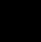 [XV. kafli.]1) Faggilding og innra eftirlit.
    1)L. 66/2017, 34. gr.
 [56. gr.]1) [Faggilding.]1)
 Ráðherra getur, að höfðu samráði við [Umhverfisstofnun], 2) ákveðið með reglugerð að stofnunin skuli hljóta faggildingu vegna rannsóknar á vegum stofnunarinnar. Ráðherra er jafnframt heimilt að ákveða með reglugerð, að höfðu samráði við [Umhverfisstofnun], 2) að starfsemi heilbrigðiseftirlits sveitarfélaga skuli hljóta faggildingu vegna rannsóknar og eftirlits og þá hvernig að henni skuli staðið. Um faggildingu fer samkvæmt [ lögum nr. 24/2006, um faggildingu o.fl.[58. gr.]1) [Framsal eftirlits.]1)
 Heilbrigðisnefndum og [Umhverfisstofnun] 2) er heimilt að fela tiltekna þætti heilbrigðiseftirlitsins faggiltum skoðunaraðilum. Skal í slíkum tilvikum gerður sérstakur samningur við hinn faggilta skoðunaraðila, sbr. 30. gr. laga um fjárreiður ríkisins, nr. 88/1997. Heimild til að knýja á um framkvæmd ráðstöfunar og annað sem greint er frá í [XVII. kafla] 1) er þó eingöngu í höndum heilbrigðisnefndar eða [Umhverfisstofnunar] 2) eftir því sem við á.[XVI. kafli.]1) Samþykktir sveitarfélaganna.
    1)L. 66/2017, 34. gr.
 [59. gr.]1) [Samþykktir.]1)
 [Sveitarfélög geta sett sér eigin samþykktir um atriði sem ekki er fjallað um í reglugerðum eða gert um einstök atriði ítarlegri kröfur en fram koma í þeim, enda falli þau undir lögin. Heimilt er auk annars að setja í slíkar samþykktir ákvæði um:
    1. bann eða takmörkun gæludýrahalds og húsdýrahalds,
    2. meðferð úrgangs og skolps,
    3. gjaldtöku fyrir leyfi, leigu eða veitta þjónustu,
    4. ábyrgðartryggingar.
 Heilbrigðisnefnd semur drög að samþykktum og breytingum á þeim og leggur fyrir viðkomandi sveitarstjórn sem afgreiðir þau í formi samþykktar til ráðherra. Sé um að ræða nýmæli í samþykktum sveitarfélaga skal ráðherra leita umsagnar [Umhverfisstofnunar] 2) áður en hann staðfestir samþykktina.
 Synji ráðherra staðfestingar endursendir hann samþykktina til sveitarstjórnar með leiðbeiningum um hvað þurfi til að til staðfestingar komi.
 Samþykktir samkvæmt þessari grein skulu birtar í B-deild Stjórnartíðinda á kostnað hlutaðeigandi sveitarfélaga.
 Heimilt er sveitarfélögum að setja gjaldskrá um innheimtu gjalda skv. 1. mgr. … 3). Gjöld mega aldrei vera hærri en sem nemur rökstuddum kostnaði við veitta þjónustu eða framkvæmd eftirlits með einstökum þáttum. Gjöld skulu tryggð með lögveðsrétti í viðkomandi fasteign tvö ár eftir gjalddaga þegar leyfi, leiga eða þjónusta er tengd notkun fasteignar. Sveitarfélag skal láta birta gjaldskrá í B-deild Stjórnartíðinda. Gjöld má innheimta með fjárnámi.] 4)
    1)L. 66/2017, 35. gr. 2)L. 164/2002, 14. gr. 3)L. 58/2019, 14. gr. 4)L. 59/1999, 3. gr.

[XVII. kafli.]1) Valdsvið og þvingunarúrræði.
    1)L. 66/2017, 34. gr.
 [60. gr.]1) [Áminning.
 Til að knýja á um framkvæmd ráðstöfunar samkvæmt lögum þessum, reglugerðum, [starfsleyfum] 2) eða samþykktum sveitarfélaga er Umhverfisstofnun eða heilbrigðisnefnd heimilt að veita viðkomandi aðila áminningu. Jafnframt skal veita hæfilegan frest til úrbóta ef þeirra er þörf.] 3)
    1)L. 66/2017, 36. gr. 2)L. 46/2022, 11. gr. 3)L. 58/2019, 15. gr.
 [61. gr.]1) [Dagsektir og verk á kostnað aðila.]1)
 Þegar aðili sinnir ekki fyrirmælum innan tiltekins frests getur heilbrigðisnefnd [eða Umhverfisstofnun] 2) ákveðið honum dagsektir þar til úr er bætt. [Dagsektir geta numið allt að 500.000 kr. á dag. Við ákvörðun fjárhæðar dagsekta skal m.a. höfð hliðsjón af alvarleika brotsins, hvað það hefur staðið lengi og hvort um ítrekað brot er að ræða.] 2) Jafnframt er heilbrigðisnefnd [eða Umhverfisstofnun] 2) heimilt að láta vinna verk á kostnað hins vinnuskylda ef fyrirmæli um framkvæmd eru vanrækt og skal kostnaður þá greiddur til bráðabirgða af viðkomandi heilbrigðiseftirliti en innheimtast síðar hjá hlutaðeigandi. … 2)
 Þegar verk það sem heilbrigðisnefnd [eða Umhverfisstofnun] 2) lætur vinna er komið til vegna vanhirðu og óþrifa eða heilsuspillandi aðstæðna í húsi, á lóð eða í farartæki er kostnaður tryggður með lögveðsrétti í viðkomandi húsi, lóð eða farartæki tvö ár eftir að greiðslu er krafist.
 [Ákvarðanir Umhverfisstofnunar og heilbrigðisnefnda um dagsektir og kostnað eru aðfararhæfar. Gjalddagi sektar samkvæmt þessari grein er fyrsti dagur annars mánaðar eftir dagsetningu ákvörðunar Umhverfisstofnunar eða heilbrigðisnefndar. Greiða skal dráttarvexti af fjárhæð sektarinnar sé hún ógreidd fimmtán dögum eftir gjalddaga. Um ákvörðun og útreikning dráttarvaxta fer eftir lögum um vexti og verðtryggingu. Óinnheimtar dagsektir, sem lagðar eru á fram að efndadegi, falla ekki niður eftir gjalddaga þótt aðili efni viðkomandi kröfu nema Umhverfisstofnun eða heilbrigðisnefnd ákveði það sérstaklega. Sektir sem Umhverfisstofnun leggur á samkvæmt þessari grein að frádregnum kostnaði við innheimtu renna í ríkissjóð og sektir sem heilbrigðisnefndir leggja á að frádregnum kostnaði við innheimtu renna til rekstraraðila heilbrigðiseftirlits.] 2)
    1)L. 66/2017, 37. gr. 2)L. 58/2019, 16. gr.
 [62. gr.]1) [Heimildir eftirlitsaðila.]1)
 Heilbrigðisnefndum og heilbrigðisfulltrúum skal heimill aðgangur til skoðunar og eftirlits, þar á meðal töku sýna og myndatöku, að öllum þeim stöðum sem lög þessi, reglugerðir og samþykktir ná yfir og er heimilt að leita aðstoðar lögreglu ef með þarf. Sama gildir um starfsmenn [Umhverfisstofnunar] 2) þegar um er að ræða starfsemi sem stofnunin hefur eftirlit með.
 Fulltrúum [Umhverfisstofnunar] 2) er heimilt í samráði við heilbrigðisnefndir að taka sýni þar sem starfsemi fer fram og lög þessi, reglugerðir settar samkvæmt þeim og samþykktir sveitarfélaga ná til. … 3)
 Eftirlitsskyldum aðilum er skylt að veita allar upplýsingar sem nauðsynlegar eru vegna eftirlits með framkvæmd laganna og ber þeim endurgjaldslaust að afhenda sýni sem talin eru nauðsynleg vegna eftirlits.
 [Heilbrigðisnefnd sveitarfélaga er heimilt að beita úrræðum þessa kafla þegar um er að ræða færanlega starfsemi sem er stunduð á svæði nefndarinnar og er með starfsleyfi gefið út á öðru heilbrigðiseftirlitssvæði [eða starfsemin er skráð hjá Umhverfisstofnun, sbr. 8. gr.] 3)] 1)
    1)L. 66/2017, 38. gr. 2)L. 164/2002, 14. gr. 3)L. 58/2019, 17. gr.
 [63. gr.]1) [Stöðvun til bráðabirgða.]1)
 [Telji Umhverfisstofnun eða heilbrigðisnefnd svo alvarlega hættu stafa af tiltekinni starfrækslu eða notkun að aðgerð þoli enga bið er þeim heimilt til bráðabirgða að stöðva starfsemi eða notkun þegar í stað, með aðstoð lögreglu ef þurfa þykir. Einnig er Umhverfisstofnun eða heilbrigðisnefnd heimilt að stöðva starfsemi eða takmarka hana til bráðabirgða sé um alvarlegt tilvik eða ítrekað brot að ræða eða ef aðilar sinna ekki úrbótum innan tiltekins frests.] 2)
 [Umhverfisstofnun] 3) skal sjá um samhæfingu aðgerða þegar upp koma bráð eða alvarleg mengunarslys … 4) eða önnur vá svipaðs eðlis. Heilbrigðiseftirlit sveitarfélaga skal þegar í stað tilkynna [Umhverfisstofnun] 3) um slík mál og skal stofnunin að höfðu samráði við viðkomandi heilbrigðisnefnd taka ákvörðun um nauðsynlegar ráðstafanir.
    1)L. 66/2017, 39. gr. 2)L. 58/2019, 18. gr. 3)L. 164/2002, 14. gr. 4)L. 167/2007, 55. gr.
 [63. gr. a. Stöðvun markaðssetningar vöru.
 Umhverfisstofnun er heimilt að stöðva markaðssetningu plastvöru sem uppfyllir ekki skilyrði laga þessara eða reglugerða sem settar eru samkvæmt þeim. Í þessu felst m.a. að Umhverfisstofnun getur tekið úr sölu eða dreifingu eða innkallað tilteknar plastvörur varanlega og lagt hald á slíkar vörur. Enn fremur er stofnuninni heimilt að krefjast þess að birgir fargi viðkomandi plastvöru með öruggum hætti, afturkalli vöruna eða geymi þar til bætt hefur verið úr ágöllum.[66. gr.]1) [Kæruheimild til ráðherra.]1)
 Rísi ágreiningur milli heilbrigðisnefndar og sveitarstjórna um framkvæmd laga þessara skal vísa málinu til fullnaðarúrskurðar ráðherra. Sama gildir um ágreining milli [Umhverfisstofnunar] 2) og heilbrigðisnefnda um framkvæmd laganna.
 … 3)
 Ráðherra skal kveða upp úrskurð svo fljótt sem auðið er og eigi síðar en fjórum vikum eftir að honum berst mál í hendur. Sé mál viðamikið og fyrirsjáanlegt að afgreiðsla taki lengri tíma skal tilkynna hlutaðeigandi það og tiltaka afgreiðslufrest sem aldrei skal þó vera lengri en átta vikur.
    1)L. 66/2017, 42. gr. 2)L. 164/2002, 14. gr. 3)L. 131/2011, 18. gr.

[XIX. kafli.]1) Viðurlög.
    1)L. 66/2017, 34. gr.
 [67. gr. Stjórnvaldssektir.
 Umhverfisstofnun getur lagt stjórnvaldssektir á einstakling eða lögaðila sem brýtur gegn ákvæðum um:
    1. að óheimilt sé að hefja atvinnurekstur hafi starfsleyfi ekki verið gefið út eða hann ekki verið skráður hjá Umhverfisstofnun, sbr. 1. mgr. 6. gr.,
    2. viðmiðunarmörk fyrir losun mengandi efna, sbr. 1. mgr. 10. gr.,
    3. upplýsingaskyldu rekstraraðila varðandi breytingar á rekstri, sbr. 1. mgr. 14. gr.,
    4. losun rokgjarnra, lífrænna efnasambanda, sbr. 1. mgr. 28. gr.,
    5. upplýsingaskyldu rekstraraðila varðandi frávik, sbr. 2. mgr. 40. gr.,
    [6. könnun og starfsleyfi til [geymslu], 1) sbr. 33. gr. c], 2)
    [7. plastvörur, sbr. 2. mgr. 37. gr. d, 37. gr. e, 1. og 2. mgr. 37. gr. f og 37. gr. g], 3)
    [8. mengunarvarnir, hvíld svæðis, skýrsluskil eða mælingar sem og ef starfað er umfram leyfileg mörk útgefins starfsleyfis rekstraraðila]. 4)
 Ráðherra er heimilt í reglugerð að ákveða fjárhæð stjórnvaldssekta fyrir brot á einstökum ákvæðum laga þessara og reglugerðum settum samkvæmt þeim innan þess ramma sem ákveðinn er í 4. mgr.
 Hafi fjárhæð sekta ekki verið ákveðin í reglugerð skal við ákvörðun sekta m.a. taka tillit til alvarleika brots, hvað það hefur staðið lengi, samstarfsvilja hins brotlega aðila og hvort um ítrekað brot er að ræða. Jafnframt skal líta til þess hvort ætla megi að brotið hafi verið framið í þágu hagsmuna fyrirtækisins. Umhverfisstofnun er heimilt að ákveða hærri sektir hafi aðili hagnast á broti. Skal upphæð stjórnvaldssektar þá ákveðin sem allt að tvöfalt margfeldi af hagnaði aðila innan þess ramma sem er ákveðinn í 4. mgr.
 Sektir sem eru lagðar á einstaklinga geta numið frá 10.000 kr. til 10.000.000 kr. Sektir sem eru lagðar á lögaðila geta numið frá 25.000 kr. til 25.000.000 kr.
 Gjalddagi stjórnvaldssektar er 30 dögum eftir að ákvörðun um sektina var tekin. Hafi stjórnvaldssekt ekki verið greidd innan 15 daga frá gjalddaga skal greiða dráttarvexti af fjárhæð sektarinnar frá gjalddaga. Ákvörðun Umhverfisstofnunar um stjórnvaldssekt er aðfararhæf og renna sektir í ríkissjóð að frádregnum kostnaði við álagningu og innheimtu. Um ákvörðun og útreikning dráttarvaxta fer eftir lögum um vexti og verðtryggingu.
 Stjórnvaldssektum skal beitt óháð því hvort lögbrot eru framin af ásetningi eða gáleysi.
 [Umhverfisstofnun er heimilt að leggja stjórnvaldssekt á lögaðila sem veitir rangar eða villandi upplýsingar eða leynir upplýsingum sem máli skipta í tengslum við [geymslusvæði], 5) leyfisveitingar og tilkynningarskyldu um leka eða umtalsverða hættu á leka, sbr. VI. kafla A.] 2)
 Ákvörðun Umhverfisstofnunar er endanleg á stjórnsýslustigi. Aðili máls getur skotið ákvörðun um stjórnvaldssekt til dómstóla og er málshöfðunarfrestur þrír mánuðir frá því að ákvörðun var tekin. Málskot frestar aðför.] 6)
    1)L. 67/2022, 4. gr. 2)L. 12/2021, 4. gr. 3)L. 90/2020, 9. gr. 4)L. 46/2022, 12. gr. 5)L. 67/2022, 2. gr. 6)L. 58/2019, 19. gr.
 [68. gr. Réttur manna til að fella ekki á sig sök.
 Í máli sem beinist að einstaklingi og lokið getur með álagningu stjórnvaldssekta eða kæru til lögreglu hefur sá sem rökstuddur grunur leikur á að hafi gerst sekur um lögbrot rétt til að neita að svara spurningum eða afhenda gögn eða muni nema hægt sé að útiloka að það geti haft þýðingu fyrir ákvörðun um brot hans. Umhverfisstofnun skal leiðbeina hinum grunaða um þennan rétt.] 1)
    1)L. 58/2019, 19. gr.
 [69. gr. Fyrning.
 Heimild Umhverfisstofnunar til að leggja á stjórnvaldssektir samkvæmt lögum þessum fellur niður þegar fimm ár eru liðin frá því að háttsemi lauk.
 Frestur skv. 1. mgr. rofnar þegar Umhverfisstofnun tilkynnir aðila um upphaf rannsóknar á meintu broti. Rof frests hefur réttaráhrif gagnvart öllum sem staðið hafa að broti.] 1)
    1)L. 58/2019, 19. gr.
 [70. gr. Kæra til lögreglu.
 Umhverfisstofnun er heimilt að kæra brot á lögum þessum og reglugerðum sem settar eru á grundvelli þeirra til lögreglu.
 Varði meint brot á lögum þessum og reglugerðum sem settar eru á grundvelli þeirra bæði stjórnvaldssektum og refsingu metur Umhverfisstofnun hvort mál skuli kært til lögreglu eða því lokið með stjórnvaldsákvörðun hjá stofnuninni. Ef brot eru meiri háttar ber Umhverfisstofnun að vísa þeim til lögreglu. Brot telst meiri háttar ef verknaður er framinn með sérstaklega vítaverðum hætti eða við aðstæður sem auka mjög á saknæmi brotsins. Jafnframt getur Umhverfisstofnun á hvaða stigi málsins sem er vísað máli vegna brota á lögum þessum eða reglugerðum sem settar eru á grundvelli þeirra til opinberrar rannsóknar. Gæta skal samræmis við úrlausn sambærilegra mála.
 Með kæru Umhverfisstofnunar skulu fylgja afrit þeirra gagna sem grunur um brot er studdur við. Ákvæði IV.–VII. kafla stjórnsýslulaga gilda ekki um ákvörðun Umhverfisstofnunar um að kæra mál til lögreglu.
 Umhverfisstofnun er heimilt að láta lögreglu og ákæruvaldi í té upplýsingar og gögn sem stofnunin hefur aflað og tengjast brotum sem til rannsóknar eru hjá lögreglu og ákæruvaldi og taka þátt í aðgerðum lögreglu að öðru leyti.
 Lögreglu og ákæruvaldi er heimilt að láta Umhverfisstofnun í té upplýsingar og gögn sem þau hafa aflað og tengjast brotum sem til meðferðar eru hjá stofnuninni og taka þátt í aðgerðum hennar að öðru leyti.
 Telji ákærandi að ekki séu efni til málshöfðunar vegna ætlaðrar refsiverðrar háttsemi sem jafnframt varðar stjórnsýsluviðurlögum getur hann sent eða endursent málið til Umhverfisstofnunar til meðferðar og ákvörðunar.Viðauki I. [Starfsemi sem Umhverfisstofnun gefur út starfsleyfi fyrir (I).[Viðauki II. [Starfsemi sem Umhverfisstofnun gefur út starfsleyfi fyrir (II).4) Efnalög, nr. 61/2013 5. gr. Hlutverk Umhverfisstofnunar.
 Umhverfisstofnun hefur umsjón með framkvæmd laga þessara, er ráðherra til ráðgjafar og fer með eftirlit eftir því sem kveðið er á um í lögum þessum. Í þessu skyni skal Umhverfisstofnun m.a.:
    1. upplýsa almenning um hættu tengda notkun á efnum, [efnablöndum og hlutum sem innihalda efni] 1) þegar þörf er á til verndar heilsu eða umhverfi,
    2. hafa eftirlit með … 1) meðferð og markaðssetningu efna, efnablandna og hluta sem falla undir lög þessi með samræmdum hætti á landinu öllu,
    3. taka við, varðveita og viðhalda upplýsingum um framleiðendur, innflytjendur, dreifendur og eftirnotendur, þau efni og efnablöndur sem þeir markaðssetja, útgefin markaðsleyfi og notendaleyfi,
    4. útbúa eftirlitsáætlun fyrir eftirlit með efnum og efnablöndum sem gildir fyrir landið allt og gæta sérstaklega að hagkvæmni í eftirliti og fyrirbyggja tvíverknað og skörun eftir því sem frekast er unnt,
    5. útbúa áætlun um notkun [plöntuverndarvara], 2)
    6. hafa eftirlit með banni og takmörkunum á efnum, efnablöndum og efnum í hlutum, og með vörum sem þurfa markaðsleyfi, í samræmi við eftirlitsáætlun,
    7. starfrækja rafrænt þjónustuborð til að veita framleiðendum, innflytjendum, birgjum, eftirnotendum og öðrum upplýsingar og ráðgjöf um skyldur sínar samkvæmt lögum þessum og reglugerðum settum samkvæmt þeim,
    8. hafa samstarf við tollyfirvöld um framkvæmd eftirlits við innflutning og markaðssetningu samkvæmt lögum þessum,
    9. gefa út markaðsleyfi [fyrir plöntuverndarvörum og sæfivörum] 2) og staðfesta markaðsleyfi efnis sem Efnastofnun Evrópu veitir,
    10. veita notendaleyfi til meindýraeyðingar og til notkunar í landbúnaði og garðyrkju og birta upplýsingar um leyfishafa á vefsetri stofnunarinnar,
    11. taka við tilkynningum um markaðssetningu eiturefna og [notendaleyfisskyldra vara] 2) og hafa eftirlit með sölu þeirra og birta upplýsingar um tilkynningar á vefsetri stofnunarinnar,
    12. taka á móti upplýsingum um innflutning frá innflutningsaðilum sem gefnar eru áður en tiltekin efni og efnablöndur eru tollafgreidd,
    13. hafa eftirlit með flokkun, merkingum og umbúðum efna, efnablandna og hluta sem innihalda efni, sem markaðssett eru hér á landi, og falla undir lög þessi,
    14. fylgjast með tilkynningum sem berast í gegnum RAPEX-tilkynningakerfi framkvæmdastjórnar ESB um hættulegar vörur á markaði sem heyra undir lög þessi, og bregðast við ef ólögleg vara finnst á markaði,
    15. upplýsa heilbrigðisnefndir sveitarfélaga, Vinnueftirlit ríkisins, [tollyfirvöld], 3) Neytendastofu, slökkvilið og önnur stjórnvöld um þá þætti sem falla undir lög þessi og hlutaðeigandi stjórnvöld hafa þörf á til að sinna hlutverki sínu samkvæmt lögunum.
    1)L. 63/2015, 3. gr. 2)L. 57/2019, 3. gr. 3)L. 141/2019, 39. gr.
 6. gr. Hlutverk heilbrigðisnefnda sveitarfélaga.
 Hlutverk heilbrigðisnefnda sveitarfélaga er að:
    1. upplýsa almenning um hættu tengda notkun á efnum og efnablöndum þegar þörf er á til verndar heilsu eða umhverfi,
    2. [hafa, í samvinnu við Umhverfisstofnun og í samræmi við áherslur eftirlitsáætlunar, sbr. 52. gr., eftirlit með meðferð og merkingum efna og efnablandna í starfsleyfisskyldri og skráningarskyldri starfsemi sem heyrir undir starfsleyfi sem nefndin gefur út og/eða hefur eftirlit með á grundvelli laga um hollustuhætti og mengunarvarnir; leiki grunur á um brot á þáttum sem falla undir lög þessi skal heilbrigðisnefnd tilkynna um það til Umhverfisstofnunar á þann hátt sem stofnunin ákveður], 1)
    3. taka að sér verkefni samkvæmt eftirlitsáætlun, sbr. 52. gr., í umboði Umhverfisstofnunar samkvæmt samningi þar um. Umhverfisstofnun ber kostnað af störfum heilbrigðisfulltrúa í þessu tilviki. Umhverfisstofnun er heimilt að fela heilbrigðisnefnd umsjón með aðgerðum á kostnað stofnunarinnar,
    4. … 1)
    1)L. 57/2019, 4. gr.
 7. gr. Hlutverk Vinnueftirlits ríkisins.
 Hlutverk Vinnueftirlits ríkisins er að:
    1. gefa út eiturefnaleyfi til notkunar á eiturefnum við framkvæmd vinnu í samræmi við lög um aðbúnað, hollustuhætti og öryggi á vinnustöðum,
    2. hafa eftirlit með því að notkun, meðferð og merking efna á vinnustöðum sé í samræmi við lög þessi og lög um aðbúnað, hollustuhætti og öryggi á vinnustöðum,
    3. hafa eftirlit með búnaði við beitingu [plöntuverndarvara], 1) sbr. 37. gr.,
    4. [tilkynna Umhverfisstofnun á þann hátt sem stofnunin ákveður ef grunur leikur á um brot á þáttum sem falla undir lög þessi og eftir atvikum að upplýsa slökkvilið um framkvæmd og niðurstöður eftirlits samkvæmt ákvæðum laga um aðbúnað, hollustuhætti og öryggi á vinnustöðum], 1)
    [5. taka saman upplýsingar um atvinnusjúkdóma sem tengjast sæfivörum, einkum að því er varðar viðkvæma hópa, og um allar ráðstafanir sem gerðar eru til að draga úr hættunni á frekari tilvikum]. 1)
    1)L. 57/2019, 5. gr.
 8. gr. Hlutverk [tollyfirvalda].1)
 Hlutverk [tollyfirvalda] 1) er að:
    1. veita Umhverfisstofnun upplýsingar um innflutning efna, efnablandna og vara sem falla undir lög þessi sé þess óskað,
    2. [hafna tollafgreiðslu efna og efnablandna sem uppfylla ekki skilyrði laga þessara, að fengnum tilmælum frá Umhverfisstofnun, sbr. 2. mgr. 20. gr.] 2)
    1)L. 141/2019, 39. gr. 2)L. 63/2015, 5. gr.
 9. gr. Hlutverk Neytendastofu.
 Hlutverk Neytendastofu er að:
    1. hafa eftirlit með auglýsingum og öðrum svipuðum viðskiptaaðferðum, sbr. 2. og 4. mgr. 33. gr.,
    2. taka við ábendingum frá Umhverfisstofnun um brot gegn 1. og 3. mgr. 33. gr.,
    3. upplýsa Umhverfisstofnun um þá þætti sem teljast brot gegn ákvæðum laga þessara og Neytendastofa verður vör við í sambandi við almennt markaðseftirlit.
 10. gr. Hlutverk Eitrunarmiðstöðvar Landspítala.
 Hlutverk Eitrunarmiðstöðvar Landspítala er að:
    1. … 1)
    2. taka við upplýsingum frá innflytjanda, framleiðanda eða öðrum sem ber ábyrgð á innflutningi hættuflokkaðrar efnablöndu um efnasamsetningu blandna sem eru settar á markað og flokkast sem hættulegar á grundvelli þeirra áhrifa sem þær hafa á heilbrigði eða eðlisfræðilegra áhrifa þeirra,
    [3. taka saman upplýsingar um öll tilvik eitrunar vegna sæfivara og allar ráðstafanir sem gerðar eru til að draga úr hættu á frekari tilvikum,
    4. halda utan um algeng eitrunartilvik og upplýsa Umhverfisstofnun um þau í því skyni að stofnunin geti upplýst almenning um hættu tengda notkun á efnum, efnablöndum og hlutum sem innihalda efni þegar þörf er á til verndar heilsu eða umhverfi]. 1)
 [Framleiðendum, eftirnotendum og hverjum þeim öðrum sem hafa undir höndum upplýsingar sem geta talist nauðsynlegar til að upplýsa um eitrunartilvik ber að afhenda þær Eitrunarmiðstöð Landspítalans sem og gögn sem hafa þýðingu vegna tiltekins eitrunartilviks, þ.m.t. upplýsingar um hlutfallslega samsetningu vörunnar.III. kafli. Reglugerðir.
 11. gr. Reglugerðarheimild.
 Ráðherra skal, að fengnum tillögum Umhverfisstofnunar, setja í reglugerðir 1) nánari ákvæði um framkvæmd laga þessara, þ.m.t. um:
    1. Skráningu, mat, leyfisveitingar og takmarkanir að því er varðar efni og efnablöndur, þ.m.t.:
    a. frekari ákvæði um fyrirkomulag skráningar, tilkynningar, mat á efnum, skyldu til gerðar og endurmats öryggisskýrslu og öryggismats, og prófanir sem skal framkvæma í tengslum við skráningu, sbr. 22. gr.,
    b. ákvæði sem eru nauðsynleg vegna aðildar Íslands að Efnastofnun Evrópu, þ.m.t. um skráningu, markaðsleyfi og gjaldtöku, sbr. 22., [23., 35. og 36. gr.], 2)
    c. takmarkanir skv. 1. mgr. 26. gr. í samræmi við kröfur á Evrópska efnahagssvæðinu,
    d. hvaða efni flokkist sem sérlega varasöm og skuli háð markaðsleyfi, um leyfisumsókn, inntak leyfis, veitingu þess og staðfestingu Umhverfisstofnunar, sbr. 27. gr.,
    e. skyldu til gerðar og endurmats öryggisblaða og um undanþágur þar frá, um inntak þeirra og um skyldur birgja og eftirnotenda að öðru leyti, sbr. 30. gr.
    2. Flokkun og merkingu, sbr. 31., 32. og 38. gr., þ.m.t. um:
    a. flokkun eiturefna í undirflokka, þ.e. flokkun efna og efnablandna með flokkunina „bráð eiturhrif“ í tiltekna undirflokka,
    b. flokkun hættulegra efna, þ.e. flokkun efna og efnablandna sem flokkast sem hættuleg,
    c. hættuflokkun efna og efnablandna og mat til grundvallar hættuflokkun, sbr. 31. gr.,
    d. hvaða nauðsynlegra gagna framleiðandi, innflytjandi og eftirnotandi skulu afla í samræmi við prófunaraðferðir, sbr. 31. gr.,
    e. merkingar, m.a. hvað varðar hættuflokkun, um tungumál merkinga, stærð og gerð umbúða og upplýsingar á merkimiða, sbr. 32. gr.,
    f. merkingar, auglýsingar og umbúðir [plöntuverndarvara og sæfivara], 3) sbr. 38. gr.,
    g. tilkynningar, sbr. 31. gr.
    3. [Plöntuverndarvörur og sæfivörur], 3) þ.m.t. um:
    a. innihald og gerð áætlunar um notkun [plöntuverndarvara], 3) sbr. 34. gr.,
    b. skilyrði fyrir skráningu [varanna], 3) notkun og bann við notkun þeirra, auk ákvæða um umsókn, veitingu, endurskoðun og afturköllun markaðsleyfis [sem og afgreiðslu sambandsleyfa], 3) sbr. 35. gr.,
    c. gagnkvæma viðurkenningu á markaðsleyfi, skráningu og markaðsleyfi hættuminni [plöntuverndarvara og sæfivara] 3) …, 2) sbr. 35. gr.,
    d. veitingu leyfis til hliðstæðra viðskipta, sbr. 36. gr., m.a. um viðmið og kröfur til umsókna um hliðstæð viðskipti,
    e. efni sem er heimilt að nota í [plöntuverndarvörum og sæfivörum], 3) hvort sem um er að ræða virk efni, hjálparefni, samverkandi efni eða eiturdeyfa,
    f. efni sem er bannað að nota í [plöntuverndarvörum og sæfivörum], 3)
    g. eftirlit og öryggiskröfur vegna búnaðar sem er notaður við beitingu [plöntuverndarvara], 3) sbr. 37. gr.,
    h. bann við og takmörkun á notkun [plöntuverndarvara] 3) á einstökum landsvæðum, sbr. 39. gr.,
    i. samþykki virkra efna, samverkandi efna, hjálparefna og eiturdeyfandi efna sem notuð eru í [plöntuverndarvörum og sæfivörum]. 3)
    4. Skyldur framleiðanda, innflytjanda eða dreifanda efna til að verða sér úti um upplýsingar um efna- og eðlisfræðilega eiginleika efnis ásamt upplýsingum um virkni þess [og skyldur þeirra til að varðveita upplýsingar um efnið], 2) sbr. 14. gr.
    5. Efnalista og prófunaraðferðir, þar sem heimilt er að vísa til erlendrar frumútgáfu efnalista og staðla sem teknir hafa verið upp í samninginn um Evrópska efnahagssvæðið og eru birtir á ensku í EES-viðbæti.
    6. Tilvísun í staðla og kröfu til að fara eftir þeim.
    7. Snyrtivörur, sbr. 40. gr., þ.m.t. um:
    a. kröfur til ábyrgðaraðila og dreifenda,
    b. [vöruupplýsingaskjal] 2) um snyrtivöru sem er sett á markað,
    c. að tiltekin efni megi ekki nota í snyrtivörur eða verði aðeins leyfð með skilyrðum,
    d. umbúðir, merkingar og viðvaranir á umbúðum,
    e. fullyrðingar um eiginleika og virkni,
    f. gerð tilkynningar um fyrstu markaðssetningu á Evrópska efnahagssvæðinu [með skráningu snyrtivöru í gagnagrunn framkvæmdastjórnar Evrópusambandsins], 2)
    g. framkvæmd öryggismats,
    h. gerð öryggisskýrslu,
    i. innihald [vöruupplýsingaskjals], 2)
    j. bann við tilraunum á dýrum,
    k. prófunaraðferðir.
    8. Ósoneyðandi efni, sbr. 25. gr., m.a. um:
    a. skilyrði um tímabundna undanþágu frá banni við framleiðslu, markaðssetningu, útflutningi og notkun ósoneyðandi efna, sem og búnaðar og hluta sem innihalda ósoneyðandi efni,
    b. hvaða skilyrðum tímabundin undanþága skv. a-lið skuli háð, svo sem varðandi búnað, merkingar og viðhald hans, neyðarnotkun efna, óhjákvæmilega notkun efna, sóttvarnir, meðhöndlun efna, endurnýtingu efna, viðskipti með og notkun endurunninna efna og förgun efna,
    c. skilyrði um að markaðssetning og notkun ósoneyðandi efna skuli háð því að önnur efni geti ekki komið í staðinn af tæknilegum eða efnahagslegum ástæðum,
    [d. undanþágur frá banni við framleiðslu og markaðssetningu og skilyrði undanþágu, svo og um búnað, merkingar, neyðarnotkun, innflutning á endurunnum efnum og förgun]. 2)
    9. [Raf- og rafeindabúnað, sbr. X. kafla A, þ.m.t. um:
    a. takmörkun efna í raf- og rafeindabúnaði, sbr. 47. gr. a,
    b. skyldur framleiðenda, innflytjenda og dreifingaraðila raf- og rafeindabúnaðar, sbr. 47. gr. b,
    c. ESB-samræmisyfirlýsingu og CE-merki, sbr. 47. gr. c.] 2)
    10. Flúoraðar gróðurhúsalofttegundir, sbr. ákvæði IX. kafla, þ.m.t. ákvæði um:
    a. framkvæmd lekaleitar, áskilnað um lekaleitarkerfi og skráningu flúoraðra gróðurhúsalofttegunda,
    b. framkvæmd vottunar,
    c. skilyrði fyrir viðurkenningu vottunar sem veitt er í öðrum ríkjum Evrópska efnahagssvæðisins,
    d. framkvæmd og mat menntunar,
    e. húsnæði, öryggi og lágmarkstækjabúnað starfsemi sem tengist notkun og meðferð efnanna,
    f. merkingar vöru og búnaðar,
    g. notkun og bann við notkun flúoraðra gróðurhúsalofttegunda,
    [h. takmörkun á markaðssetningu vöru og búnaðar sem innihalda flúoraðar gróðurhúsalofttegundir,
    i. leyfilegt magn flúoraðra gróðurhúsalofttegunda sem setja má á markað,
    j. úthlutun kvóta til markaðssetningar flúoraðra gróðurhúsalofttegunda]. 2)
    11. Bann við og takmarkanir á framleiðslu, markaðssetningu, útflutningi og notkun tiltekinna efna, hvort heldur þau eru hrein, í efnablöndum eða í hlutum, sbr. 26. gr.
    12. [Kaup og viðtöku eiturefna og notendaleyfisskyldra vara.] 3)
    13. [Eldsneyti, sbr. X. kafla B, þ.m.t. um:
    a. virkni kerfa til endurheimtar bensíngufu, sbr. 47. gr. f,
    b. reglubundnar skoðanir á virkni kerfa til endurheimtar bensíngufu, sbr. 47. gr. g,
    c. upplýsingar til neytenda, sbr. 47. gr. h,
    d. brennisteinsinnihald í eldsneyti, sbr. 47. gr. i,
    e. skyldur skipstjóra og skipaeldsneytisbirgja, sbr. 47. gr. j,
    f. upplýsingar um brennisteinsinnihald, sbr. 47. gr. k,
    g. gæði eldsneytis, sbr. 47. gr. l,
    h. skyldur eldsneytisbirgja, sbr. 47. gr. m,
    i. viðmiðanir um sjálfbærni fyrir lífeldsneyti, sbr. 47. gr. n,
    j. útreikning á losun gróðurhúsalofttegunda frá lífeldsneyti á vistferli, sbr. 47. gr. o,
    k. málmíblöndunarefni, sbr. 47. gr. p.] 2)
    14. Markaðssetningu eiturefna og [notendaleyfisskyldra vara], 3) nám og námsefni, sbr. 24. gr.
    15. [Notendaleyfi, sbr. 47. gr., þ.m.t. um skilyrði og útgáfu, námsefni um meðferð [plöntuverndarvara og útrýmingarefna] 3) sem skal m.a. fjalla um helstu lög og reglugerðir, plöntuverndarvörur, útrýmingarefni, vinnuvernd, meindýr, meindýravarnir og dýravernd, próf og kröfur til þeirra sem halda námskeið og próf.] 2)
    16. Varðveislu eiturefna, sbr. 16. gr.
    17. Eftirlit, sbr. XI. kafla.
    18. [Tilkynningu um markaðssetningu eiturefna og leyfisskyldra efna eða efnablandna, heimild [tollyfirvalda] 4) til að hafna tollafgreiðslu og lista yfir eiturefni og leyfisskyld efni og efnablöndur samkvæmt tollflokkum, sbr. 20. gr.] 2)
    19. Upplýsingar sem Umhverfisstofnun ber að veita tollyfirvöldum og tollyfirvöldum ber að veita Umhverfisstofnun, sbr. 53. gr.
    20. Íblöndun eiturefna og hættulegra efna og efnablandna sem flokkast sem slíkar í matvæli og aðrar neysluvörur, fóðurvörur eða sáðvöru, sbr. 17. gr.
    21. [Kvikasilfur, sbr. X. kafla C, þ.m.t. um:
    a. takmarkanir á eða bann við útflutningi kvikasilfurs, þ.m.t. kvikasilfurssambanda og efnablandna sem innihalda kvikasilfur, sem og undanþágur frá útflutningstakmörkunum eða útflutningsbanni,
    b. takmarkanir á eða bann við innflutningi kvikasilfurs, þ.m.t. kvikasilfurssambanda og efnablandna sem innihalda kvikasilfur, sem og undanþágur frá innflutningstakmörkunum eða innflutningsbanni,
    c. takmarkanir á eða bann við útflutningi, innflutningi og framleiðslu vara með viðbættu kvikasilfri sem og undanþágur frá takmörkunum eða banni,
    d. eyðublöð fyrir inn- og útflutning kvikasilfurs,
    e. takmarkanir á og bann við notkun kvikasilfurs, kvikasilfurssambanda og efnablandna sem innihalda kvikasilfur í iðnaðarstarfsemi og bráðabirgðageymslu kvikasilfurs, kvikasilfurssambanda og efnablandna sem innihalda kvikasilfur,
    f. takmarkanir á og bann við framleiðslu og markaðssetningu nýrra vara með viðbættu kvikasilfri og nýrra framleiðsluferla, leyfisveitingar vegna framleiðslu og markaðssetningar nýrra vara með viðbættu kvikasilfri sem og undanþágur frá slíkum takmörkunum og bönnum,
    g. bann við notkun kvikasilfurs við óvélvæddan og minni háttar gullnámugröft,
    h. takmarkanir og bann við notkun tannsilfurs sem og meðferð tannsilfurs,
    i. meðferð kvikasilfursúrgangs, þ.m.t. um förgun, skýrslugjöf, varðveislu og geymslu kvikasilfursúrgangs, rekjanleika og menguð svæði.] 3)
    22. Skiptiregluna, sbr. 15. gr.
    23. Magn og efnasamsetningu tiltekinna efna og efnablandna við innflutning og þar til gerð eyðublöð, sbr. 20. gr.
    24. Fjárhæð og beitingu stjórnvaldssekta, sbr. 62. gr.
 Þegar reglugerð, sem er fyrirhugað að setja, varðar skyldur og hlutverk sveitarfélaga eða atvinnulífs skal ráðherra áður en reglugerð er sett hafa samráð við Samband íslenskra sveitarfélaga og Samtök atvinnulífsins eftir því sem við á. Þá skal hafa samráð við aðra hagsmunaaðila eftir því sem við á hverju sinni.


IV. kafli. Almennar skyldur.
 12. gr. Aðgæsluskylda.
 Ávallt skal gæta varúðar við meðferð efna, [efnablandna og hluta sem innihalda efni] 1) þannig að ekki valdi tjóni á heilsu eða umhverfi.
 Við framleiðslu, innflutning og aðra meðferð á efnum sem falla undir lög þessi skal, með hliðsjón af magni og hættu efnanna, sýna fyrirhyggju, aðgát og varkárni þannig að fyrirbyggja megi skaða á heilsu og umhverfi.
    1)L. 63/2015, 8. gr.
 13. gr. Ábyrgð á úrbótum.
 Um ábyrgð á umhverfistjóni af völdum efna og efnablandna fer samkvæmt lögum um umhverfisábyrgð.
 14. gr. [Skylda til að afla og varðveita upplýsingar.]1)
 Framleiðandi, innflytjandi, eftirnotandi eða dreifandi efnis, efnablöndu eða hlutar sem inniheldur efni, sem og rekstraraðili sem er ábyrgur fyrir því að markaðssetja eða láta þau út til notkunar, skal verða sér úti um upplýsingar sem nægja til þess að hann geti uppfyllt þær skyldur sem á honum hvíla samkvæmt þessum lögum og tryggja örugga notkun. Allir birgjar skulu veita viðtakanda án endurgjalds lágmarksupplýsingar sem tilgreindar eru í reglugerð.
 Framleiðendur, innflytjendur, eftirnotendur eða dreifendur efnis skulu varðveita gögn í a.m.k. tíu ár frá því að þeir framleiddu, fluttu inn, afhentu eða notuðu efnið eða efnablönduna síðast.
 Birgi er skylt að varðveita og hafa til reiðu gögn sem tengjast flokkun og merkingu í a.m.k. tíu ár frá því að hann afhenti efnið eða efnablönduna síðast.
 [Ábyrgðaraðili snyrtivöru skal varðveita vöruupplýsingaskjal um snyrtivöru í a.m.k. tíu ár frá þeim degi þegar síðasta framleiðslulota vörunnar er sett á markað.
 Framleiðendur, birgjar, dreifingaraðilar, innflytjendur og útflytjendur plöntuverndarvara skulu halda skrár yfir plöntuverndarvörurnar sem þeir framleiða, flytja inn, flytja út, geyma eða setja á markað, í a.m.k. fimm ár. Þeir sem nota útrýmingarefni eða plöntuverndarvörur í atvinnuskyni skulu halda skrár í a.m.k. þrjú ár yfir þær vörur sem þeir nota þar sem fram kemur heiti vöru, notkunartími og -skammtur, svæði og, þegar um er að ræða plöntuverndarvöru, nytjaplanta sem varan var notuð á.] 1)
 Ráðherra skal setja í reglugerð nánari ákvæði um framkvæmd þessarar greinar, sbr. 11. gr.
    1)L. 63/2015, 9. gr.
 15. gr. Skiptireglan.
 Sé þess kostur skal skipta út efnum eða efnablöndum sem eru talin geta haft í för með sér óæskileg áhrif á heilsu manna eða skaðað umhverfið. Umhverfisstofnun getur í starfsleyfi sem hún veitir samkvæmt ákvæðum laga um hollustuhætti og mengunarvarnir, innan hæfilegs frests, krafist þess að þeir sem nota slík efni eða efnablöndur skipti þeim út fyrir efni, efnablöndur eða aðferð sem felur í sér minni áhættu fyrir heilsu eða umhverfi. Ráðherra getur með reglugerð sett almenn skilyrði um að þeir sem nota tiltekin efni eða efnablöndur skipti þeim út innan hæfilegs frests fyrir efni, efnablöndur eða aðferð sem felur í sér minni áhættu fyrir heilsu eða umhverfi.
 16. gr. Varðveisla.
 Hættuleg efni … 1) skal varðveita í umbúðum framleiðenda. Jafnframt skulu þau geymd á tryggan hátt og þannig að þau séu aðskilin frá matvælum, dýrafóðri, lyfjum og snyrtivörum og þannig að óviðkomandi nái ekki til þeirra.
 Eiturefni og [notendaleyfisskyldar vörur skulu geymdar] 1) í læstum hirslum eða rými. Eftir atvikum skal aðgreina efni og efnablöndur í rýmum vegna mögulegrar hættu við blöndun þeirra.
 Um varðveislu eiturefna, [plöntuverndarvara og sæfivara] 1) á vinnustöðum gilda enn fremur ákvæði laga um aðbúnað, hollustuhætti og öryggi á vinnustöðum. Jafnframt gilda ákvæði laga um mannvirki og byggingarreglugerðir um gerð og umbúnað mannvirkja þar sem efni eru geymd.
    1)L. 57/2019, 8. gr.
 17. gr. Bann við íblöndun.
 Óheimilt er að setja hættuleg efni í eða blanda þeim saman við matvæli og aðrar neysluvörur, fóðurvörur eða sáðvöru nema það sé sérstaklega heimilað í reglugerð samkvæmt lögum þessum, lögum um matvæli eða öðrum lögum. Ráðherra getur einnig í sérstökum tilvikum heimilað í reglugerð að hættuleg efni séu sett í eða blandað saman við matvæli og aðrar neysluvörur, fóðurvörur eða sáðvöru, enda sé með sannanlegum hætti sýnt fram á að slíkt hafi ekki í för með sér skaða fyrir heilsu manna eða umhverfi. Skal í reglugerðinni setja ákvæði um leyfilegan hámarksstyrk hættulegra efna og við hvaða aðstæður megi nota þau. Jafnframt gilda ákvæði laga um mannvirki og byggingarreglugerðir um gerð og umbúnað mannvirkja þar sem efni eru geymd.
 18. gr. Flutningur.
 Um flutning hættulegra efna [á landi], 1) með skipum og loftförum, svo og í pósti, fer samkvæmt lögum þeim og reglugerðum er við eiga.
    1)L. 63/2015, 10. gr.
 19. gr. Förgun hættulegra efna og notuð ílát.
 Hættulegum efnum, [þar á meðal plöntuverndarvörum og sæfivörum], 1) og umbúðum sem hafa innihaldið slík efni skal farga í samræmi við lög um meðhöndlun úrgangs eða hreinsa þannig að mönnum, dýrum og umhverfi stafi ekki hætta af.
    1)L. 57/2019, 9. gr.
 20. gr. Tollafgreiðsla.
 [[Sá sem markaðssetur tiltekin leyfisskyld efni eða efnablöndur skal tilkynna Umhverfisstofnun um hvaða efni og efnablöndur ræðir og gefur Umhverfisstofnun út skráningarnúmer fyrir tollafgreiðslu þeirra.] 1) Í upphafi hvers árs skal sá sem markaðssetur [tiltekin] 1) leyfisskyld efni eða efnablöndur gera Umhverfisstofnun grein fyrir magni þeirra [fyrir undangengið ár á þann hátt sem stofnunin ákveður]. 1)
 [Tollyfirvöld skulu] 2) hafna tollafgreiðslu efna og efnablandna sem uppfylla ekki skilyrði laga þessara, að fengnum tilmælum frá Umhverfisstofnun.
 Ráðherra skal setja í reglugerð, sbr. 11. gr., nánari ákvæði um framkvæmd þessarar greinar.] 3)
    1)L. 57/2019, 10. gr. 2)L. 141/2019, 40. gr. 3)L. 63/2015, 11. gr.

V. kafli. Framleiðsla og markaðssetning.
 21. gr. Almenn ákvæði.
 Framleiðendur, innflytjendur, eftirnotendur og dreifendur efna, efnablandna og hluta sem innihalda efni skulu hafa tiltækar upplýsingar sem sýna að efni, efnablöndur og hlutir sem innihalda efni uppfylli ákvæði þessara laga.
 Framleiðendur og innflytjendur hættulegra efna og efnablandna sem flokkast sem slík, [þar á meðal plöntuverndarvörur og sæfivörur], 1) skulu hafa tiltækar upplýsingar um heiti efna eða efnablöndunnar, efnainnihald og magn sem framleitt er, flutt inn eða selt. Einnig skulu vera tiltækar upplýsingar um hlutfallslega samsetningu vörunnar.
 Framangreindar upplýsingar skulu afhentar Umhverfisstofnun sé þess óskað.
 [Innflytjandi, framleiðandi eða annar aðili sem ber ábyrgð á markaðssetningu hættulegra efna eða efnablandna sem flokkast sem slík skal upplýsa Eitrunarmiðstöð Landspítala, á þann hátt sem hún ákveður, um efnasamsetningu og áhrif þeirra. 24. gr. [Markaðssetning eiturefna og notendaleyfisskyldra vara.
 Sá sem setur á markað eiturefni eða notendaleyfisskyldar vörur skal tilkynna um það til Umhverfisstofnunar á þann hátt sem stofnunin ákveður. Í tilkynningu skal tilgreina nafngreindan ábyrgðaraðila til að tryggja að nægjanleg fagþekking sé innan fyrirtækisins og skal hann vera til taks þegar sala fer fram. Umhverfisstofnun birtir á vefsetri sínu skrá yfir þá aðila sem hafa tilkynnt um markaðssetningu og tilnefnt ábyrgðaraðila.
 Nafngreindur ábyrgðaraðili á vegum þess sem um getur í 1. mgr. skal hafa lokið námi eða námskeiði þar sem fjallað er um, eftir atvikum, meðferð á eiturefnum eða notendaleyfisskyldum vörum, svo og um lög og reglur sem á því sviði gilda. Viðkomandi skal hafa staðist próf sem sýnir fram á þekkingu hans. Láti viðkomandi ábyrgðaraðili af störfum hjá hlutaðeigandi verslun eða birgi skal tilkynna til Umhverfisstofnunar um nýjan ábyrgðaraðila sem uppfyllir ákvæði 1. og 2. málsl.
 Til að taka við, kaupa og nota eiturefni þarf einstaklingur að vera 18 ára eða eldri. Kaupandi og viðtakandi skulu veita upplýsingar um til hvers og hvar nota skuli eiturefnið og framvísa skilríkjum til að staðfesta á sér deili. Til að taka við og kaupa eiturefni í því skyni að nota það við framkvæmd vinnu skal framvísa eiturefnaleyfi sem veitt hefur verið af Vinnueftirliti ríkisins. Sá sem markaðssetur eiturefni ber ábyrgð á því að einungis þeim sem mega kaupa, nota og veita viðtöku eiturefnum séu afhent umrædd efni. Ráðherra setur í reglugerð, sbr. 11. gr., nánari ákvæði um kaup og viðtöku eiturefna, svo sem um hámarksmagn sem einstaklingur má kaupa af eiturefnum.
 Til að taka við, kaupa og nota notendaleyfisskyldar vörur skal einstaklingur, eftir því sem við á, vera handhafi að notendaleyfi fyrir plöntuverndarvörum eða útrýmingarefnum. Sá sem markaðssetur notendaleyfisskyldar vörur ber ábyrgð á því að einungis handhöfum notendaleyfa séu afhentar slíkar vörur.
 Eiturefnum og notendaleyfisskyldum vörum skal komið þannig fyrir á útsölustöðum að þær séu ekki aðgengilegar viðskiptavinum heldur skulu þær afhentar sérstaklega. Sá sem markaðssetur eiturefni og notendaleyfisskyldar vörur skal halda skrá yfir sölu þeirra og afhenda Umhverfisstofnun upplýsingar um kaupanda og selt magn á því formi sem stofnunin tilgreinir. Ráðherra setur í reglugerð, sbr. 11. gr., nánari ákvæði um framsetningu eiturefna á útsölustöðum og undanþágur frá skilyrðum um að tilnefna skuli ábyrgðaraðila og að eiturefnum sé komið þannig fyrir að þau séu ekki aðgengileg viðskiptavinum.
 Óheimilt er að afhenda eiturefni eða notendaleyfisskylda vöru ef ástæða er til þess að ætla að viðkomandi kynni að fara sjálfum sér að voða eða gæti unnið öðrum tjón með efnunum sökum geðveiki, neyslu vímugjafa, vanþroska, vanstillingar, fákunnáttu o.s.frv.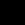 26. gr. Takmarkanir.
 Ef heilsu eða umhverfi stafar hætta af skal ráðherra takmarka með reglugerð heimildir til framleiðslu, markaðssetningar, útflutnings og notkunar tiltekinna efna, hvort heldur þau eru hrein, í efnablöndum eða í hlutum, binda þær við tiltekin notkunarsvið, kveða á um upplýsingaskyldu um notkunina, kveða á um skyldubundnar merkingar, krefjast þess að efni sem talið er hafa óæskileg áhrif á heilsu manna og dýra eða er talið skaða umhverfið sé skipt út fyrir annað hættuminna efni, krefjast prófunar af hálfu faggiltra prófunaraðila, leyfisbinda markaðssetningu eða notkun eða banna alla notkun.
 Umhverfisstofnun er heimilt, ef réttmæt ástæða er til að ætla að þörf sé á tafarlausum aðgerðum til að vernda heilsu eða umhverfi, að grípa til aðgerða, svo sem banns við markaðssetningu eða annarra takmarkana til verndar þessum hagsmunum. Þetta gildir þó að viðkomandi efni, efnablanda eða efni í hlut sem aðgerðir skv. 1. málsl. beinast að uppfylli kröfur laga þessara eða reglugerða sem settar hafa verið á grundvelli þeirra.
 27. gr. Markaðsleyfi Efnastofnunar Evrópu.
 Framleiðandi eða innflytjandi efnis sem Efnastofnun Evrópu flokkar sem sérlega varasamt skal sækja um markaðsleyfi fyrir efnið til Efnastofnunar Evrópu. Sama gildir um eftirnotanda ef notkun hans á efninu er ekki innan heimils notkunarsviðs samkvæmt markaðsleyfi sem gefið hefur verið út til handa innflytjanda eða framleiðanda efnisins. Efnastofnun Evrópu hefur umsjón með og ber ábyrgð á lista yfir sérlega varasöm efni.
 [Umhverfisstofnun tekur ákvörðun um veitingu markaðsleyfis og skal sú ákvörðun samsvara ákvörðun framkvæmdastjórnar Evrópusambandsins. Ákvörðun Umhverfisstofnunar skal liggja fyrir áður en 30 dagar eru liðnir frá ákvörðun framkvæmdastjórnarinnar. Birting ákvörðunar á vefsetri Umhverfisstofnunar telst opinber birting.VII. kafli. [Plöntuverndarvörur og sæfivörur.]1)
    1)L. 57/2019, 22. gr.
 34. gr. [Áætlun um notkun plöntuverndarvara.]1)
 Ráðherra gefur út til 15 ára í senn almenna aðgerðaráætlun um notkun [plöntuverndarvara] 1) sem gildir fyrir landið allt. Umhverfisstofnun vinnur tillögu að aðgerðaráætluninni og leggur fyrir ráðherra, að höfðu samráði við Matvælastofnun, [Landgræðsluna], 2) [Skógræktina], 3) Bændasamtök Íslands, Samband íslenskra sveitarfélaga og fleiri aðila eftir því sem við á. Áætlunin skal taka mið af lögum þessum og reglugerðum settum samkvæmt þeim og lögum um stjórn vatnamála. Í áætluninni skulu m.a. koma fram mælanleg markmið, upplýsingar um notkun [plöntuverndarvara] 1) í landinu og tímaáætlun, aðgerðir og stefnumörkun til að draga markvisst úr notkun [plöntuverndarvara] 1) og stuðla að sjálfbærri notkun þeirra. Umhverfisstofnun skal auglýsa drög að aðgerðaráætluninni í sex vikur þannig að hagsmunaaðilar, almenningur og stjórnvöld hafi tækifæri til að gera athugasemdir við hana. Almenningi skal tryggður aðgangur að áætluninni, m.a. á vefsetri Umhverfisstofnunar. Áætlunina skal endurskoða á fimm ára fresti.
 Ráðherra skal setja í reglugerð nánari ákvæði um innihald og gerð áætlunar um notkun [plöntuverndarvara], 1) sbr. 11. gr.
    1)L. 57/2019, 16. gr. 2)L. 155/2018, 28. gr. 3)L. 60/2016, 15. gr.
 35. gr. [Markaðsleyfi fyrir plöntuverndarvörum og sæfivörum.]1)
 [Plöntuverndarvörur og sæfivörur sem settar] 1) eru á markað þurfa markaðsleyfi sem Umhverfisstofnun gefur út. Markaðsleyfið skal gefa út til tiltekins tíma á grundvelli áhættumats. Óheimilt er að markaðssetja [og nota sæfivörur og plöntuverndarvörur nema þær] 1) hafi fengið markaðsleyfi. Í markaðsleyfinu skal tilgreina þá vöru sem leyfið nær til, leyfilega notkun hennar og þær takmarkanir sem gilda. … 2) Ráðherra setur í reglugerð ákvæði um hvernig umsókn um markaðsleyfi skuli útbúin og hvaða gögn þurfi að fylgja, skilyrði fyrir veitingu markaðsleyfis, ákvæði um gagnkvæma viðurkenningu á markaðsleyfi sem gefið er út í öðrum löndum, ákvæði um skráningu og markaðsleyfi hættuminni [plöntuverndarvara og sæfivara] 1) … 2) og skilyrði fyrir hliðstæðum viðskiptum með [plöntuverndarvörur og sæfivörur], 1) sbr. 11. gr.
 [Þegar framkvæmdastjórn Evrópusambandsins veitir sambandsleyfi fyrir sæfivöru eða ákveður að sambandsleyfi fyrir sæfivöru hafi ekki verið veitt skal Umhverfisstofnun taka samsvarandi ákvörðun samtímis, þ.e. áður en 30 dagar eru liðnir frá ákvörðun framkvæmdastjórnarinnar. Birting ákvörðunar á vefsíðu Umhverfisstofnunar telst opinber birting. Ráðherra setur í reglugerð, sbr. 3. tölul. 11. gr., nánari ákvæði um sambandsleyfi.
 Umhverfisstofnun er heimilt að veita undanþágur frá 1. mgr. Ráðherra setur í reglugerð, sbr. 11. gr., nánari fyrirmæli um undanþágur.
 Plöntuverndarvörur og sæfivörur skal setja á markað undir heiti sem tilgreint er í markaðsleyfi.
 Ráðherra skal í reglugerð, sbr. 11. gr., takmarka notkun notendaleyfisskyldra vara við þá sem hafa notendaleyfi og sölu notendaleyfisskyldra vara við þá aðila sem hafa tilkynnt um tilnefningu ábyrgðaraðila slíkra vara, sbr. 24. gr.] 1)
    1)L. 57/2019, 17. gr. 2)L. 63/2015, 15. gr.
 36. gr. Hliðstæð viðskipti.
 Umhverfisstofnun getur veitt leyfi til hliðstæðra viðskipta með [plöntuverndarvöru og sæfivöru sem hafa] 1) fengið markaðsleyfi í öðru ríki á Evrópska efnahagssvæðinu [ef varan er sambærileg og vara sem þegar hefur fengið markaðsleyfi hér á landi]. 2) [Leyfið er háð því að plöntuverndarvaran eða sæfivaran uppfylli viðmið sem sett eru í reglugerð þannig að hún sé að öllu leyti sambærileg við plöntuverndarvöru eða sæfivöru sem þegar hefur fengið markaðsleyfi á Íslandi, sbr. 35. gr.] 1) Ráðherra setur í reglugerð, sbr. 11. gr., nánari ákvæði um veitingu leyfis til hliðstæðra viðskipta, viðmið, sbr. 2. málsl., og kröfur til umsókna um hliðstæð viðskipt 39. gr. Takmörkun á notkun.
 Notkun [plöntuverndarvara og sæfivara] 1) má hvorki valda skaða á heilsu né umhverfi utan þess sem verið er að meðhöndla og skal leitast við að koma í veg fyrir neikvæð umhverfisáhrif.
 Tryggja skal að [plöntuverndarvörum og sæfivörum] 1) sé einungis dreift á þau svæði sem meðhöndla skal.
 Óheimilt er að dreifa [plöntuverndarvörum og sæfivörum] 1) á vatnsverndarsvæðum, náttúruverndarsvæðum og lykilsvæðum verndaðra tegunda.
 Óheimilt er að dreifa [plöntuverndarvörum og sæfivörum] 1) úr loftförum.
 Ráðherra er heimilt í einstökum tilvikum, þegar sérstaklega stendur á og að fenginni umsögn Umhverfisstofnunar, Náttúrufræðistofnunar Íslands og hlutaðeigandi sveitarfélags, að veita undanþágu frá 3. og 4. mgr.
 Ráðherra er heimilt með reglugerð að banna eða takmarka notkun [plöntuverndarvara og sæfivara] 1) á einstökum landsvæðum að höfðu samráði við hlutaðeigandi sveitarfélög og landeigendur og að fenginni umsögn Umhverfisstofnunar og Náttúrufræðistofnunar Íslands.7. gr. [Notendaleyfi vegna útrýmingarefna og plöntuverndarvara.]1)
 Einstaklingar sem nota … 1) [plöntuverndarvörur og útrýmingarefni] 2) vegna starfa sinna við eyðingu meindýra, í landbúnaði eða garðyrkju skulu sækja um notendaleyfi til Umhverfisstofnunar. [Þeir sem nota útrýmingarefni til eyðingar meindýra skulu hafa notendaleyfi fyrir útrýmingarefnum og þeir sem nota plöntuverndarvörur í landbúnaði og garðyrkju skulu hafa notendaleyfi fyrir plöntuverndarvörum.] 1)
 Skilyrði fyrir veitingu notendaleyfis eru eftirfarandi:
    a. Umsækjandi [skal vera 18 ára eða eldri og hafa] 1) lokið námi eða námskeiði þar sem fjallað er um meðferð [plöntuverndarvara og útrýmingarefna] 1) svo og um lög og reglur sem á því sviði gilda. Umsækjandi skal hafa staðist próf sem sýnir fram á þekkingu hans. Ráðherra skal í reglugerð, sbr. 11. gr., kveða á um námsefni um meðferð [plöntuverndarvara og útrýmingarefna]. 2)
    b. Umsækjandi hafi yfir að ráða aðstöðu eða búnaði sem Vinnueftirlit ríkisins hefur viðurkennt og er nauðsynlegur til að tryggja örugga og rétta meðferð þeirra [vara] 1) sem sótt er um notendaleyfi fyrir.
 [Notendaleyfi skulu gefin út til átta ára. Framlengja má notendaleyfi í allt að tvö ár hafi umsækjandi ekki komist á námskeið, sbr. a-lið 2. mgr. Notendaleyfi skal gefið út á einstakling og í því skal tilgreina notkunarsvið og takmarkanir sem um meðferð varanna gilda. Heimilt er að binda notendaleyfi því skilyrði að aðstaða eða búnaður leyfishafa sé yfirfarinn reglulega af Vinnueftirliti ríkisins.
 Umhverfisstofnun er heimilt að endurnýja notendaleyfi til átta ára í senn. Skilyrði fyrir endurnýjun notendaleyfis er að umsækjandi hafi, eftir því sem við á, lokið námi eða námskeiði þar sem fjallað er um meðferð plöntuverndarvara eða útrýmingarefna, svo og um lög og reglur sem á því sviði gilda. Umsækjandi skal hafa staðist próf sem sýnir fram á viðhald þekkingar hans. Með umsókn um endurnýjun notendaleyfis skal fylgja staðfesting á skoðun Vinnueftirlits ríkisins á aðstöðu og búnaði umsækjanda vegna endurnýjunar notendaleyfisins.] 2)
 Leyfishafi skal ávallt hafa notendaleyfi meðferðis við störf sín og við alla meðferð og kaup [á þeim vörum] 1) sem leyfið nær til.
 Umhverfisstofnun getur áður en notendaleyfi er veitt óskað umsagnar fagaðila og stofnana um umsóknina.
 Umhverfisstofnun birtir á vefsetri sínu skrá yfir þá aðila sem hafa notendaleyfi, sbr. 2. mgr. [47. gr. g. Reglubundnar skoðanir.
 Rekstraraðilar bensínstöðva skulu láta faggiltan skoðunaraðila prófa virkni kerfa til endurheimtar bensíngufu a.m.k. einu sinni á ári.
 Rekstraraðilar bensínstöðva, þar sem sjálfvirkt vöktunarkerfi hefur verið sett upp, skulu láta faggiltan skoðunaraðila prófa virkni kerfa til endurheimtar bensíngufu a.m.k. á þriggja ára fresti.
 Rekstraraðilar bensínstöðva skulu láta Umhverfisstofnun í té upplýsingar um niðurstöður faggilta skoðunaraðilans um leið og þær liggja fyrir.
 Ráðherra skal í reglugerð, sbr. 11. gr., setja nánari ákvæði um framkvæmd þessarar greinar. [47. gr. j. Skipstjórar og skipaeldsneytisbirgjar.
 Skipstjóri ber ábyrgð á að dagbók skips sé rétt útfyllt þar sem fram kemur m.a. hvers konar eldsneyti er notað.
 Skipaeldsneytisbirgjar skulu skrá brennisteinsinnihald í öllu skipaeldsneyti sem þeir setja á markað á afhendingarseðil sem innsiglað sýni fylgir og kaupandi hefur skrifað undir. Þá skulu skipaeldsneytisbirgjar upplýsa Umhverfisstofnun um niðurstöður mælinga viðurkenndra rannsóknastofa um brennisteinsinnihald í skipaeldsneyti.
 Umhverfisstofnun skal halda skrá yfir skipaeldsneytisbirgja á landinu og birta hana á vef sínum.
 Ráðherra skal í reglugerð, sbr. 11. gr., setja nánari ákvæði um framkvæmd þessarar greinar.] 1)
    1)L. 63/2015, 24. gr.
 [47. gr. k. Upplýsingar um brennisteinsinnihald.
 Til að hafa eftirlit með brennisteinsinnihaldi skipaeldsneytis er Umhverfisstofnun eða aðilum í umboði hennar heimilt að taka sýni úr skipum, tönkum og olíubirgðastöðvum til nánari greiningar eða fá upplýsingar frá rannsóknastofu sem skipaeldsneytisbirgir vísar til. Einnig er Umhverfisstofnun eða aðilum í umboði hennar heimill aðgangur að olíudagbókum skipa og kvittunum frá söluaðila olíu þar sem fram koma upplýsingar um brennisteinsinnihald skipaeldsneytis.
 Ráðherra skal í reglugerð, sbr. 11. gr., setja nánari ákvæði um framkvæmd þessarar greinar. [47. gr. m. Minnkun á losun gróðurhúsalofttegunda.
 Eldsneytisbirgjar skulu bera ábyrgð á vöktun og skýrslugerð um losun gróðurhúsalofttegunda á vistferli fyrir hverja orkueiningu úr eldsneyti og afhentri orku.
 Eldsneytisbirgjar skulu árlega senda Umhverfisstofnun skýrslu um styrk gróðurhúsalofttegunda úr eldsneyti og orku með því að veita a.m.k. eftirfarandi upplýsingar:
    a. heildarmagn hverrar tegundar eldsneytis eða orku sem afhent er og gefa til kynna hvar hún var keypt og uppruna hennar og
    b. losun gróðurhúsalofttegunda á vistferli fyrir hverja orkueiningu.
 Eldsneytisbirgjar skulu minnka smám saman losun gróðurhúsalofttegunda á vistferli fyrir hverja orkueiningu úr eldsneyti og afhentri orku eftir því sem kveðið er á um í reglugerð sem ráðherra setur, sbr. 11. gr.
 Ráðherra skal í reglugerð, sbr. 11. gr., setja nánari ákvæði um framkvæmd þessarar greinar.XI. kafli. Eftirlit.
 48. gr. Eftirlit og framkvæmd eftirlits.
 Umhverfisstofnun annast eftirlit með framkvæmd laga þessara og reglugerða sem eru settar samkvæmt þeim.
 Umhverfisstofnun getur með samningi falið heilbrigðisnefndum sveitarfélaga, öðrum stjórnvöldum eða faggiltum skoðunarstofum, sbr. lög um faggildingu o.fl., einstaka þætti eftirlits samkvæmt lögum þessum. Skal í slíkum tilvikum gerður sérstakur samningur við hlutaðeigandi heilbrigðisnefnd, hinn faggilta skoðunaraðila eða hlutaðeigandi stjórnvald eftir því sem við á. Heimild til beitingar þvingunarúrræða, sbr. XIII. kafla, og stjórnvaldssekta, sbr. XIV. kafla, er þó eingöngu í höndum Umhverfisstofnunar.
 Í þeim tilvikum sem Umhverfisstofnun hefur gert samning um framkvæmd eftirlits skv. 2. mgr. hefur viðkomandi sömu heimildir til skoðunar og eftirlits og Umhverfisstofnun, sbr. 49. gr., og til prófunar og rannsóknar, sbr. 50. og 51. gr.
 Heilbrigðisnefndum er heimilt að gera samkomulag um annað fyrirkomulag á skiptingu landsins í eftirlitssvæði, sbr. 4. mgr. 11. gr. laga um hollustuhætti og mengunarvarnir, og hefur þá heilbrigðisnefndin sama rétt til afskipta þar og á eigin svæði.
 49. gr. Heimildir Umhverfisstofnunar og upplýsingaskylda.
 Umhverfisstofnun er heimilt að fara á hvern þann stað þar sem efni, efnablöndur og efni í hlutum eru til skoðunar og eftirlits. Í því felst m.a. heimild til sýna- og myndatöku, að fá afhent eintak af vöru til nánari skoðunar, svo og heimild til skoðunar og ljósritunar gagna. Ekki er heimilt að fara í þessum tilgangi í íbúðarhús eða aðra þvílíka staði án samþykkis eiganda eða umráðamanns húsnæðisins nema að fengnum dómsúrskurði.
 Við skoðun og eftirlit, sbr. 1. mgr., skal hver sá sem hefur undir höndum efni, efnablöndu og hlut sem inniheldur efni veita án endurgjalds alla nauðsynlega aðstoð við eftirlitið, svo sem aðstoð starfsmanna, aðgang að húsakynnum og tækjabúnaði. Einnig ber að veita Umhverfisstofnun allar umbeðnar upplýsingar og afhenda þau gögn sem hafa þýðingu við eftirlitið. Aðrir opinberir aðilar sem búa yfir upplýsingum sem geta haft þýðingu við eftirlit skulu að beiðni Umhverfisstofnunar veita þær upplýsingar.
 Umhverfisstofnun er heimilt að kalla til utanaðkomandi sérfræðing til ráðgjafar ef slíkt hefur þýðingu fyrir eftirlitið.
 Umhverfisstofnun er heimilt að senda fulltrúa í sínu umboði til að sækja vörueintök eða sýni til skoðunar og eftirlits, enda sé slíkt í samræmi við samþykkta eftirlitsáætlun stofnunarinnar.
 Umhverfisstofnun skal birta á vefsetri sínu upplýsingar um niðurstöður eftirlits og til hvaða úrræða stofnunin hefur gripið jafnóðum og ákvarðanir um slíkt liggja fyrir.
 50. gr. [Heimild Umhverfisstofnunar til prófana og rannsókna.]1)
 Ef Umhverfisstofnun fær ekki aðgang að [viðurkenndum prófunarniðurstöðum] 1) um efni, efnablöndu eða hlut sem inniheldur efni ber hverjum þeim sem hefur slíkt undir höndum að afhenda endurgjaldslaust [vörueintak] 1) af efni, efnablöndu eða hlut sem inniheldur efni sem talin eru nauðsynleg til þess að rannsaka og ákvarða hvort efnið, efnablandan eða hluturinn uppfylli kröfur laga þessara.
 Áður en rannsókn hefst skal sá sem hefur efnið, efnablönduna eða hlut sem inniheldur efni fá tækifæri til að koma til Umhverfisstofnunar [viðurkenndum prófunarniðurstöðum] 1) um efnið, efnablönduna eða hlutinn sem inniheldur efni. Umhverfisstofnun skal veita hæfilegan frest í því skyni.
 Þegar rannsakaðir eru eiginleikar eða samsetning eða einhver annar eiginleiki efnisins, efnablöndunnar eða hlutarins skal handhafi greiða fyrir rannsóknina.
 Umhverfisstofnun skal upplýsa þann sem hafði undir höndum efnið, efnablönduna eða hlutinn sem innihélt efni um niðurstöður rannsóknarinnar.
    1)L. 63/2015, 25. gr.
 51. gr. [Afhending vörueintaks.]1)
 Í því skyni að rannsaka og ákvarða hvort tiltekið efni, efnablanda eða hlutur sem inniheldur efni uppfylli kröfur laga þessara og reglugerða settra samkvæmt þeim er Umhverfisstofnun heimilt að óska eftir [vörueintaki] 1) af viðkomandi efni, efnablöndu eða hlut sem inniheldur efni. Sá sem hefur viðkomandi efni, efnablöndu eða hlut sem inniheldur efnið undir höndum ber að afhenda Umhverfisstofnun það endurgjaldslaust.
    1)L. 63/2015, 26. gr.
 52. gr. Eftirlitsáætlun.
 Til að tryggja yfirsýn og framkvæmd laga þessara og reglugerða settra samkvæmt þeim skal Umhverfisstofnun útbúa eftirlitsáætlun til þriggja ára í senn. Ákvæði upplýsingalaga … 1) taka ekki til eftirlitsáætlunarinnar fyrr en að loknum gildistíma hennar.
 Í eftirlitsáætluninni skal vera yfirlit yfir sértæk eftirlitsverkefni sem unnin verða og skipulagningu þeirra. Áhersla skal lögð á öryggi almennings og umhverfisvernd. [Í því skyni að gæta hagkvæmni í eftirliti og fyrirbyggja tvíverknað og skörun í eftirliti, eftir því sem frekast er unnt, skal Umhverfisstofnun, við gerð eftirlitsáætlunarinnar, hafa samráð við önnur stjórnvöld sem hafa hlutverki að gegna skv. II. kafla.] 2) Í áætluninni skal jafnframt gert ráð fyrir tilteknum fjölda eftirlitsferða á hverju ári til aðila sem markaðssetja efni og efnablöndur.
 Umhverfisstofnun skal fyrir 1. mars ár hvert gefa út skýrslu um niðurstöður eftirlits fyrir undangengið ár og birta á vefsetri sínu.
    1)L. 72/2019, 21. gr. 2)L. 57/2019, 27. gr.
 53. gr. Upplýsingar frá tollyfirvöldum.
 Umhverfisstofnun er heimilt að óska eftir upplýsingum frá tollyfirvöldum um magn efna, efnablandna og hluta sem innihalda efni sem og magn frá einstökum [birgjum] 1) vegna framleiðslu og innflutnings á efnum, efnablöndum og hlutum sem innihalda efni sem falla undir lögin. Ákvæði 188. gr. tollalaga skulu ekki vera því til fyrirstöðu að [tollyfirvöld] 2) veiti Umhverfisstofnun upplýsingar samkvæmt þessari grein.
    1)L. 63/2015, 27. gr. 2)L. 141/2019, 40. gr.

XII. kafli. Gjaldtaka.
 54. gr. Gjaldtaka.
 Umhverfisstofnun er heimilt að taka gjald fyrir:
    1. Veitingu markaðsleyfa, sbr. 35. gr., breytingu á markaðsleyfum, undanþágu frá markaðsleyfum, gagnkvæma viðurkenningu á markaðsleyfum, leyfi til hliðstæðra viðskipta og endurnýjun á markaðsleyfum [fyrir plöntuverndarvörum og sæfivörum]. 1)
    2. Veitingu notendaleyfa …, 2) sbr. 47. gr.
    3. [Útgáfu vottorða fyrir ábyrgðaraðila, sbr. 24. gr., sem hafa lokið námi eða námskeiði, sbr. a-lið 2. mgr. 47. gr.] 1)
    4. … 2)
    5. Prófanir og rannsóknir skv. 50. gr.
    6. Endurgreiðslu alls kostnaðar sem fellur til við sérstakar rannsóknir eða úttektir utanaðkomandi sérfræðinga vegna vinnu við áhættumat vegna veitingar markaðsleyfa [fyrir plöntuverndarvörum og sæfivörum], 1) enda hafi verið haft samráð við umsækjanda um fyrirhugaðar rannsóknir eða úttektir og umsækjanda gefinn kostur á að draga umsókn sína til baka áður en til slíks kostnaðar er stofnað, sbr. 35. gr.
    7. … 1)
    [8. Yfirferð á skýrslu eldsneytisbirgja, sbr. 47. gr. m.] 2)
 Ráðherra setur, að fengnum tillögum Umhverfisstofnunar, gjaldskrá fyrir veitta þjónustu, eftirlit, [beitingu þvingunarúrræða] 1) og verkefni sem stofnuninni er falið að annast eða stofnunin tekur að sér samkvæmt lögum þessum. Upphæð gjalds tekur mið af kostnaði við þjónustu og framkvæmd einstakra verkefna og skal byggð á rekstraráætlun þar sem þau atriði eru rökstudd sem ákvörðun gjalds byggist á. Gjaldið má ekki vera hærra en sá kostnaður. Gjaldskrá skal birt í B-deild Stjórnartíðinda. Gjöld má innheimta með fjárnámi.
    1)L. 57/2019, 28. gr. 2)L. 63/2015, 28. gr.

XIII. kafli. [Þvingunarúrræði og bráðabirgðaúrræði.]1)
    1)L. 57/2019, 30. gr.
 55. gr. Áminning.
 Til að knýja á um framkvæmd ráðstöfunar samkvæmt lögum þessum er Umhverfisstofnun heimilt að veita viðkomandi aðila áminningu. Jafnframt skal veita hæfilegan frest til úrbóta ef þeirra er þörf.
 56. gr. Dagsektir.
 Þegar aðili sinnir ekki fyrirmælum innan tiltekins frests getur Umhverfisstofnun ákveðið honum dagsektir þar til úr er bætt. … 1)
 [Dagsektir geta numið allt að 500.000 kr. fyrir hvern dag. Við ákvörðun fjárhæðar dagsekta skal m.a. höfð hliðsjón af alvarleika brotsins, hvað það hefur staðið lengi og hvort um ítrekað brot er að ræða.
 Ákvarðanir Umhverfisstofnunar um dagsektir eru aðfararhæfar. Sé sekt samkvæmt þessari grein ekki greidd innan mánaðar frá ákvörðun Umhverfisstofnunar skal greiða dráttarvexti af fjárhæð sektarinnar. Um ákvörðun og útreikning dráttarvaxta fer eftir lögum um vexti og verðtryggingu. Óinnheimtar dagsektir, sem lagðar eru á fram að efndadegi, falla ekki niður þótt aðili efni síðar viðkomandi kröfu nema Umhverfisstofnun ákveði það sérstaklega. Sektir samkvæmt þessari grein renna í ríkissjóð að frádregnum kostnaði við innheimtu.] 1)
    1)L. 63/2015, 29. gr.
 57. gr. [Tímabundin stöðvun markaðssetningar á vöru.]1)
 Umhverfisstofnun er heimilt að [stöðva] 2) markaðssetningu efnis, efnablöndu eða hlutar sem inniheldur efni [þegar í stað þegar grunur leikur á að varan uppfylli] 2) ekki skilyrði laga þessara eða reglugerða settra samkvæmt þeim. Í þessu felst m.a. að Umhverfisstofnun getur tekið úr sölu eða dreifingu eða innkallað tiltekin efni, efnablöndur eða hluti sem innihalda efni þar til bætt hefur verið úr ágöllum. [Umhverfisstofnun er heimilt að taka ákvörðun um [tímabundna stöðvun markaðssetningar á vöru] 1) án þess að veita aðila andmælarétt, sbr. 13. gr. stjórnsýslulaga, en skal í stað þess veita honum færi á að koma sjónarmiðum sínum að um leið og ákvörðun hefur verið tekin.] 2)
    1)L. 57/2019, 29. gr. 2)L. 63/2015, 30. gr.
 58. gr. [Stöðvun markaðssetningar vöru.]1)
 Umhverfisstofnun er heimilt að stöðva markaðssetningu vöru sem uppfyllir ekki skilyrði laga þessara eða reglugerða settra samkvæmt þeim. Í þessu felst m.a. að Umhverfisstofnun getur tekið úr sölu eða dreifingu eða innkallað tiltekin efni, efnablöndur eða hluti sem innihalda efni varanlega og lagt hald á slíka vöru. Enn fremur er heimilt að krefjast þess að birgir fargi viðkomandi efni, efnablöndu eða hlut með öruggum hætti eða afturkalli vöruna eða geymi þar til bætt hefur verið úr ágöllum eða hættu afstýrt með viðunandi hætti.
    1)L. 63/2015, 31. gr.
 59. gr. [Stöðvun starfsemi til bráðabirgða.
 Telji Umhverfisstofnun svo alvarlega hættu stafa af tiltekinni starfrækslu að aðgerð þoli enga bið er henni heimilt til bráðabirgða að stöðva starfsemi þegar í stað.] 1)
    1)L. 63/2015, 32. gr.
 60. gr. Aðstoð lögreglu.
 Umhverfisstofnun getur leitað aðstoðar lögreglu ef með þarf við framkvæmd þvingunarúrræða.

XIV. kafli. Viðurlög.
 61. gr. Haldlagning.
 Umhverfisstofnun getur lagt hald á efni, efnablöndur eða hluti sem innihalda efni sem uppfylla ekki skilyrði laga þessara eða reglugerða settra samkvæmt þeim og fargað þeim á kostnað handhafa þeirra.
 62. gr. Stjórnvaldssektir.
 Umhverfisstofnun getur lagt stjórnvaldssektir á einstakling eða lögaðila sem brýtur gegn:
    1. Skráningarskyldu, sbr. 22. gr.
    2. [Ákvæðum um markaðssetningu eiturefna og [notendaleyfisskyldra vara], 1) sbr. 24. gr.] 2)
    3. Ákvæðum um markaðssetningu ósoneyðandi efna, sbr. 25. gr.
    4. Ákvæðum um markaðsleyfi Efnastofnunar Evrópu, sbr. 27. gr.
    5. Ákvæðum um afhendingu öryggisblaða, sbr. 1. mgr. 30. gr.
    6. Ákvæðum um merkingar og umbúðir, sbr. … 2) 32. gr.
    7. Ákvæðum um markaðsleyfi [plöntuverndarvara og sæfivara], 1) sbr. 35. gr.
    8. Ákvæðum um kröfu til að hafa vottun til að annast verkefni í tengslum við flúoraðar gróðurhúsalofttegundir, sbr. 43. gr.
    [9. Ákvæðum um tollafgreiðslu, sbr. 20. gr.
    10. Ákvæðum um framleiðslu, markaðssetningu og notkun, sbr. 23. gr.
    11. Ákvæðum um efni í snyrtivörum, sbr. 40. gr.
    [12. Ákvæðum um markaðssetningu flúoraðra gróðurhúsalofttegunda, sbr. 44. gr. b.
    13. Ákvæðum um magn flúoraðra gróðurhúsalofttegunda, sbr. 44. gr. c.] 1)
    [14.] 1) Ákvæðum um leyfilegan hámarksstyrk brennisteins í skipaeldsneyti, sbr. 47. gr. i.
    [15.] 1) Ákvæðum um innihaldsefni eldsneytis, sbr. 47. gr. l.] 2)
    [16. Ákvæðum um að eldsneytisbirgjar skuli draga úr losun gróðurhúsalofttegunda á vistferli fyrir hverja orkueiningu úr eldsneyti og afhentri orku í samræmi við reglugerð sem ráðherra setur, sbr. 3. mgr. 47. gr. m.] 1)
 Ráðherra skal í reglugerð ákveða fjárhæð stjórnvaldssekta fyrir brot á einstökum ákvæðum laga þessara innan þess ramma sem ákveðinn er í 4. mgr.
 Hafi fjárhæð sekta ekki verið ákveðin í reglugerð skal við ákvörðun sekta m.a. taka tillit til alvarleika brots, hvað það hefur staðið lengi, samstarfsvilja hins brotlega aðila og hvort um ítrekað brot er að ræða. Jafnframt skal líta til þess hvort ætla megi að brotið hafi verið framið í þágu hagsmuna fyrirtækisins og hvort hægt hafi verið að koma í veg fyrir lögbrotið með stjórnun og eftirliti. Umhverfisstofnun er heimilt að ákveða hærri sektir hafi aðili hagnast á broti. Skal upphæð stjórnvaldssektar þá ákveðin sem allt að tvöfalt margfeldi af þeim hagnaði sem aðili hefur aflað sér með broti gegn lögum þessum eða reglugerðum settum samkvæmt þeim, þó innan þess ramma sem er ákveðinn í 4. mgr.
 Sektir sem eru lagðar á einstaklinga geta numið frá 10.000 kr. til 10.000.000 kr. Sektir sem eru lagðar á lögaðila geta numið frá 25.000 kr. til 25.000.000 kr.
 Gjalddagi stjórnvaldssektar er 30 dögum eftir að ákvörðun um sektina var tekin. Hafi stjórnvaldssekt ekki verið greidd innan 15 daga frá gjalddaga skal greiða dráttarvexti af fjárhæð sektarinnar frá gjalddaga. Ákvörðun Umhverfisstofnunar um stjórnvaldssekt er aðfararhæf og renna sektir í ríkissjóð að frádregnum kostnaði við álagningu og innheimtu. Um ákvörðun og útreikning dráttarvaxta fer eftir lögum um vexti og verðtryggingu.
 Stjórnvaldssektum skal beitt óháð því hvort lögbrot eru framin af ásetningi eða gáleysi.
 Aðili máls getur einungis skotið ákvörðun um stjórnvaldssekt til dómstóla. Málshöfðunarfrestur er þrír mánuðir frá því að ákvörðun var tekin. Málskot frestar aðför.
    1)L. 57/2019, 31. gr. 2)L. 63/2015, 33. gr.
 63. gr. Réttur manna til að fella ekki á sig sök.
 Í máli sem beinist að einstaklingi og lokið getur með álagningu stjórnvaldssekta eða kæru til lögreglu hefur maður, sem rökstuddur grunur leikur á að hafi gerst sekur um lögbrot, rétt til að neita að svara spurningum eða afhenda gögn eða muni nema hægt sé að útiloka að það geti haft þýðingu fyrir ákvörðun um brot hans. Umhverfisstofnun skal leiðbeina hinum grunaða um þennan rétt.
 64. gr. Fyrning.
 Heimild Umhverfisstofnunar til að leggja á stjórnvaldssektir samkvæmt lögum þessum fellur niður þegar fimm ár eru liðin frá því að háttsemi lauk.
 Frestur skv. 1. mgr. rofnar þegar Umhverfisstofnun tilkynnir aðila um upphaf rannsóknar á meintu broti. Rof frests hefur réttaráhrif gagnvart öllum sem staðið hafa að broti.
 65. gr. Sektir eða fangelsi.
 Það varðar sektum eða fangelsi allt að tveimur árum, liggi þyngri refsing ekki við broti samkvæmt öðrum lögum, að brjóta gegn:
    1. Skráningarskyldu, sbr. 22. gr.
    2. Tilkynningarskyldu vegna markaðssetningar eiturefna, [plöntuverndarvara og sæfivara], 1) sbr. 24. gr.
    3. Ákvæðum um markaðssetningu ósoneyðandi efna, sbr. 25. gr.
    4. Ákvæðum um markaðsleyfi [plöntuverndarvara og sæfivara], 1) sbr. 35. gr.
 Sektir má ákvarða lögaðila þó að sök verði ekki sönnuð á fyrirsvarsmenn eða starfsmenn hans eða aðra þá einstaklinga sem í þágu hans starfa, enda hafi brotið orðið eða getað orðið til hagsbóta fyrir lögaðilann. Þó skal lögaðili ekki sæta refsingu ef um óhapp er að ræða. Einnig má, með sama skilorði, gera lögaðila sekt ef fyrirsvarsmenn eða starfsmenn hans eða aðrir einstaklingar sem í þágu hans starfa gerast sekir um brot eða ef það stafar af ófullnægjandi tækjabúnaði eða verkstjórn. 66. gr. Saknæmi, eignaupptaka, tilraun og hlutdeild.
 Brot gegn lögum þessum varða sektum eða fangelsi hvort sem þau eru framin af ásetningi eða gáleysi.
 Heimilt er að gera upptækan með dómi beinan eða óbeinan hagnað sem hlotist hefur af broti gegn ákvæðum laga þessara er varða sektum eða fangelsi.
 Tilraun til brots eða hlutdeild í brotum samkvæmt lögum þessum er refsiverð eftir því sem segir í almennum hegningarlögum.
 67. gr. Kæra til lögreglu.
 Umhverfisstofnun er heimilt að kæra brot til lögreglu.
 Varði meint brot á lögum þessum bæði stjórnvaldssektum og refsingu metur Umhverfisstofnun hvort mál skuli kært til lögreglu eða því lokið með stjórnvaldsákvörðun hjá stofnuninni. Ef brot eru meiri háttar ber Umhverfisstofnun að vísa þeim til lögreglu. Brot telst meiri háttar ef verknaður er framinn með sérstaklega vítaverðum hætti eða við aðstæður sem auka mjög á saknæmi brotsins. Jafnframt getur Umhverfisstofnun á hvaða stigi málsins sem er vísað máli vegna brota á lögum þessum til opinberrar rannsóknar. Gæta skal samræmis við úrlausn sambærilegra mála.
 Með kæru Umhverfisstofnunar skulu fylgja afrit þeirra gagna sem grunur um brot er studdur við. Ákvæði IV.–VII. kafla stjórnsýslulaga gilda ekki um ákvörðun Umhverfisstofnunar um að kæra mál til lögreglu.
 Umhverfisstofnun er heimilt að láta lögreglu og ákæruvaldi í té upplýsingar og gögn sem stofnunin hefur aflað og tengjast þeim brotum sem tilgreind eru í 2. mgr. Umhverfisstofnun er heimilt að taka þátt í aðgerðum lögreglu sem varða rannsókn þeirra brota sem tilgreind eru í 2. mgr.
 Lögreglu og ákæruvaldi er heimilt að láta Umhverfisstofnun í té upplýsingar og gögn sem hún hefur aflað og tengjast þeim brotum sem tilgreind eru í 2. mgr. Lögreglu er heimilt að taka þátt í aðgerðum Umhverfisstofnunar sem varða rannsókn þeirra brota sem tilgreind eru í 2. mgr.
 Telji ákærandi að ekki séu efni til málshöfðunar vegna ætlaðrar refsiverðrar háttsemi sem jafnframt varðar stjórnsýsluviðurlögum getur hann sent eða endursent málið til Umhverfisstofnunar til meðferðar og ákvörðunar. 66. gr. Saknæmi, eignaupptaka, tilraun og hlutdeild.
 Brot gegn lögum þessum varða sektum eða fangelsi hvort sem þau eru framin af ásetningi eða gáleysi.
 Heimilt er að gera upptækan með dómi beinan eða óbeinan hagnað sem hlotist hefur af broti gegn ákvæðum laga þessara er varða sektum eða fangelsi.
 Tilraun til brots eða hlutdeild í brotum samkvæmt lögum þessum er refsiverð eftir því sem segir í almennum hegningarlögum.
 67. gr. Kæra til lögreglu.
 Umhverfisstofnun er heimilt að kæra brot til lögreglu.
 Varði meint brot á lögum þessum bæði stjórnvaldssektum og refsingu metur Umhverfisstofnun hvort mál skuli kært til lögreglu eða því lokið með stjórnvaldsákvörðun hjá stofnuninni. Ef brot eru meiri háttar ber Umhverfisstofnun að vísa þeim til lögreglu. Brot telst meiri háttar ef verknaður er framinn með sérstaklega vítaverðum hætti eða við aðstæður sem auka mjög á saknæmi brotsins. Jafnframt getur Umhverfisstofnun á hvaða stigi málsins sem er vísað máli vegna brota á lögum þessum til opinberrar rannsóknar. Gæta skal samræmis við úrlausn sambærilegra mála.
 Með kæru Umhverfisstofnunar skulu fylgja afrit þeirra gagna sem grunur um brot er studdur við. Ákvæði IV.–VII. kafla stjórnsýslulaga gilda ekki um ákvörðun Umhverfisstofnunar um að kæra mál til lögreglu.
 Umhverfisstofnun er heimilt að láta lögreglu og ákæruvaldi í té upplýsingar og gögn sem stofnunin hefur aflað og tengjast þeim brotum sem tilgreind eru í 2. mgr. Umhverfisstofnun er heimilt að taka þátt í aðgerðum lögreglu sem varða rannsókn þeirra brota sem tilgreind eru í 2. mgr.
 Lögreglu og ákæruvaldi er heimilt að láta Umhverfisstofnun í té upplýsingar og gögn sem hún hefur aflað og tengjast þeim brotum sem tilgreind eru í 2. mgr. Lögreglu er heimilt að taka þátt í aðgerðum Umhverfisstofnunar sem varða rannsókn þeirra brota sem tilgreind eru í 2. mgr.
 Telji ákærandi að ekki séu efni til málshöfðunar vegna ætlaðrar refsiverðrar háttsemi sem jafnframt varðar stjórnsýsluviðurlögum getur hann sent eða endursent málið til Umhverfisstofnunar til meðferðar og ákvörðunar.5) Lög nr. 18/1996 um erfðabr. Lífverur 5. gr.
 [Ráðherra] 1) fer með yfirstjórn mála samkvæmt lögum þessum.
 [Umhverfisstofnun hefur yfirumsjón með framkvæmd laganna, veitir leyfi og stjórnar eftirliti með starfsemi samkvæmt lögum þessum og reglugerðum settum með stoð í þeim auk þess að beita sér fyrir fræðslu um erfðabreyttar lífverur og áhrif þeirra á umhverfið í samráði við ráðgjafanefnd, sbr. 6. gr.] 2)
 [Ráðherra] 1) getur með reglugerð, að fenginni umsögn [þeirra ráðherra er fara með málefni vinnumarkaðar, landbúnaðar og vísinda], 1) falið öðrum stjórnvöldum að fara með hluta eftirlitsins í samræmi við lög sem um þau stjórnvöld gilda undir yfirumsjón [Umhverfisstofnunar]. 3)
 [Umhverfisstofnun] 3) getur afturkallað leyfi sem hún hefur veitt samkvæmt lögum þessum ef áhætta af leyfðri starfsemi eykst, flokkun erfðabreyttra lífvera breytist, nýjar upplýsingar liggja fyrir um að áhætta af starfseminni hafi verið vanmetin, ný tækni gerir það að verkum að mögulegt er að takmarka frekar en gert er áhættu fyrir heilsu manna og umhverfi eða ef brotið er gegn lögum og reglum sem um starfsemina gilda.
 [Umhverfisstofnun] 3) er óheimilt að veita leyfi ef slík leyfisveiting samræmist ekki markmiðum laga þessara. 7. gr.
 [Ráðherra] 1) setur í reglugerðir 2) á grundvelli laga þessara, að fenginni umsögn ráðgjafanefndar, sbr. 6. gr., m.a. nánari ákvæði um framkvæmd laga þessara að því er varðar eftirtalin atriði:
    1. flokkun erfðabreyttra lífvera í áhættuflokka;
    2. einangrunarráðstafanir í samræmi við flokkun erfðabreyttra lífvera í áhættuflokka;
    3. ákvæði, í samráði við [þann ráðherra er fer með málefni vinnumarkaðar], 1) um aðbúnað starfsfólks, aðstöðu, búnað og tæki sem notuð eru við starfsemi með erfðabreyttar lífverur;
    4. greinargerð um hugsanlegar afleiðingar;
    5. skrár sem skylt er að halda vegna notkunar á erfðabreyttum lífverum;
    6. skilyrði fyrir sleppingu og dreifingu erfðabreyttra lífvera;
    7. flutning erfðabreyttra lífvera og vöru sem inniheldur þær;
    [8. vöktun erfðabreyttra lífvera og skýrslugjöf þar um]; 3)
    [9.] 3) markaðssetningu erfðabreyttra lífvera og vöru sem inniheldur þær;
    [10.] 3) mengunarvarnir, geymslu, losun og meðferð úrgangsefna;
    [11.] 3) rannsóknarsvæði;
    [12.] 3) [efni umsókna og meðferð þeirra, þ.m.t. gerð matsskýrslu sem Umhverfisstofnun skal vinna, tilkynningar samkvæmt samningnum um Evrópska efnahagssvæðið, gerð mats á umhverfisáhættu sem umsækjandi framkvæmir og leyfisveitingar samkvæmt lögum þessum]; 3)
    [13.] 3) [merkingar og vöruumbúðir erfðabreyttra lífvera eða vara sem innihalda þær]; 3)
    [14.] 3) neyðaráætlanir um slysavarnir;
    [15.] 3) fræðslu fyrir almenning;
    [16.] 3) ábyrgðartryggingar;
    [17.] 3) önnur atriði sem nauðsynlegt er að setja reglur um í samræmi við alþjóðasamninga sem Ísland hefur gerst aðili að, viðbætur eða breytingar á þeim.
 [Ráðherra setur nánari ákvæði í reglugerð um fullnægjandi tálmanir sem hindra að slepping eða dreifing erfðabreyttra lífvera geti haft áhrif á fólk, aðrar lífverur, líffræðilega fjölbreytni eða umhverfið.] 3)
    1)L. 126/2011, 218. gr. 2)Rg. 68/1998. Rg. 275/2002. Rg. 276/2002. Rg. 828/2003. Rg. 728/2011 og 1173/2020. 3)L. 83/2010, 6. gr.

[IV. kafli. Upplýsingagjöf til almennings og réttur almennings til að gera athugasemdir.]1)
    1)L. 83/2010, 7. gr.
 [8. gr.
 Umhverfisstofnun skal kynna fyrir almenningi útdrátt úr umsókn um að setja erfðabreyttar lífverur eða vöru eða hluta úr vöru sem inniheldur erfðabreyttar lífverur á markað. Þá skal veita almenningi aðgang að matsskýrslu sem stofnunin vinnur, sbr. 12. tölul. 1. mgr. 7. gr.
 Almenningur getur borið fram athugasemdir til Umhverfisstofnunar innan 30 daga frá birtingu útdráttar úr umsókn. Umhverfisstofnun sér um að koma þeim athugasemdum á framfæri samkvæmt samningnum um Evrópska efnahagssvæðið, samkvæmt nánari fyrirmælum í reglugerð sem ráðherra setur.
 Nú hefur umsókn um að setja erfðabreyttar lífverur á markað í fyrsta sinn á Evrópska efnahagssvæðinu komið fram annars staðar á svæðinu og skal þá gera almenningi aðgengilegan útdrátt og/eða matsskýrslu slíkrar umsóknar. Skal almenningi veittur tiltekinn frestur til að gera athugasemdir. Nánar skal kveðið á um framkvæmdina í reglugerð sem ráðherra setur.] 1)
    1)L. 83/2010, 7. gr.
 [9. gr.
 Umhverfisstofnun ber að upplýsa almenning í eftirfarandi tilvikum:
    a. þegar erfðabreyttum lífverum er sleppt út í umhverfið á Íslandi í öðrum tilgangi en að setja þær á markað,
    b. þegar erfðabreyttum lífverum er sleppt út í umhverfið án leyfis,
    c. þegar erfðabreyttar lífverur eða vörur sem innihalda þær eru settar á markað án leyfis,
    d. þegar Umhverfisstofnun hefur krafist þess að umsækjandi bregðist við, t.d. með því að gera hlé á eða hætta við sleppingu eða dreifingu á erfðabreyttum lífverum vegna nýrra upplýsinga er hafa veruleg áhrif á mat á áhættu samfara sleppingu eða dreifingu, sbr. nánari fyrirmæli í reglugerð sem ráðherra setur.] 1)
    1)L. 83/2010, 7. gr.
 [10. gr.
 Umhverfisstofnun og umsagnaraðilum ber að gæta trúnaðar um þær upplýsingar sem skaðað gætu samkeppnisstöðu umsækjanda og Umhverfisstofnun hefur, að ósk hans, samþykkt að farið verði með sem trúnaðarmál, samkvæmt nánari fyrirmælum sem [ráðherra] 1) setur þar um.
 Óheimilt er þó að fara með eftirfarandi upplýsingar sem trúnaðarmál:
    a. almenna lýsingu á erfðabreyttum lífverum, nafn og heimilisfang umsækjanda, tilgang og staðsetningu sleppingar eða dreifingar og fyrirhugaða notkun,
    b. aðferðir og áætlanir sem varða vöktun erfðabreyttu lífverunnar eða lífveranna og viðbrögð í neyðartilfellum,
    c. mat á umhverfisáhættu.] 2)
    1)L. 126/2011, 218. gr. 2)L. 83/2010, 7. gr.

[V. kafli.]1) Afmörkuð notkun erfðabreyttra lífvera.
    1)L. 83/2010, 7. gr.
 [11. gr.]1)
 Óheimilt er að hefja starfsemi þar sem fram á að fara afmörkuð notkun erfðabreyttra lífvera, nema að fengnu leyfi [Umhverfisstofnunar]. 2) Sækja ber um leyfi til [Umhverfisstofnunar] 2) fyrir hverja tegund erfðabreyttra lífvera sem fyrirhugað er að nota eða framleiða.
 Í umsókn skal gerð grein fyrir hugsanlegum afleiðingum afmarkaðrar notkunar hinnar erfðabreyttu lífveru fyrir heilsu manna og umhverfi og fyrirhuguðum öryggisráðstöfunum, auk almennra upplýsinga um tegund starfsemi og flokkun erfðabreyttra lífvera. [Ráðherra setur í reglugerð nánari ákvæði um hvaða gögn skulu fylgja umsókn, þ.m.t. mat á umhverfisáhættu sem umsækjanda er skylt að gera.] 3)
 [Umhverfisstofnun] 2) getur krafist þess að umsækjandi veiti frekari upplýsingar en fram koma í umsókn um aðstöðu og fyrirhugaða starfsemi.
 [Umhverfisstofnun] 2) tilkynnir umsækjanda skriflega um móttöku umsóknar.
    1)L. 83/2010, 7. gr. 2)L. 164/2002, 9. gr. 3)L. 83/2010, 8. gr.
 [12. gr.]1)
 Afmörkuð notkun erfðabreyttra lífvera skal einungis fara fram á rannsóknarstofum eða athafnasvæðum sem [Umhverfisstofnun] 2) og aðrir eftirlitsaðilar hafa samþykkt til slíkrar notkunar. Þá getur starfsemi með erfðabreyttar lífverur ekki hafist fyrr en eftirlitsaðilar hafa samþykkt þann búnað sem fyrirhugað er að nota við starfsemina og að farið sé að viðeigandi reglum um aðbúnað, hollustuhætti og öryggi á vinnustöðum.
 Þegar unnið er með erfðabreyttar lífverur þar sem sérstakrar varúðar er þörf skulu einangrunarráðstafanir og mengunarvarnir viðhafðar í samræmi við flokkun á erfðabreyttum lífverum og tegund starfsemi. Þeir sem bera ábyrgð á starfsemi skv. 1. mgr. skulu taka einangrunarráðstafanir og mengunarvarnir reglulega til endurskoðunar og hafa til hliðsjónar nýjungar á sviði vísinda og tækni.
    1)L. 83/2010, 7. gr. 2)L. 164/2002, 9. gr.
 [13. gr.]1)
 [Umhverfisstofnun] 2) leggur mat á hverja umsókn á grundvelli framkominna gagna og umsagna og tekur afstöðu til þess hvort leyfi skuli veitt. Stofnuninni er heimilt að takmarka þann tíma sem starfsemi er heimil og binda leyfi öðrum skilyrðum. Þá getur [Umhverfisstofnun] 2) krafist þess að umsækjandi breyti aðstöðu sinni í samræmi við ákvæði laga og reglugerða áður en leyfi er veitt.
 Aðeins skal veita leyfi til afmarkaðrar notkunar að ekki sé talin hætta á skaðsemi út frá umhverfisverndar- og heilsufarssjónarmiðum og siðferðilega sé réttlætanlegt.
 [Umhverfisstofnun] 2) skal tilkynna umsækjanda skriflega hvort fallist hafi verið á umsókn.
 Tilkynna skal [Umhverfisstofnun] 2) þegar notkun eða framleiðsla erfðabreyttra lífvera hefst og halda dagbók um starfsemina.
 [Umhverfisstofnun] 2) skal hafa eftirlit með og skrásetja þær tegundir erfðabreyttra lífvera sem unnið er með hverju sinni. [15. gr.]1)
 Tilkynna skal [Umhverfisstofnun] 2) án tafar ef breytt er aðstöðu þar sem fram fer afmörkuð notkun erfðabreyttra lífvera. Hið sama á við ef flokkun erfðabreyttra lífvera breytist. Skal [Umhverfisstofnun] 2) tilkynna leyfishafa skriflega svo skjótt sem auðið er hvort breytingarnar séu svo veigamiklar að afturkalla verði áður útgefið leyfi eða hvort leyfishafi skuli breyta starfsaðstöðu sinni að boði stofnunarinnar.
    1)L. 83/2010, 7. gr. 2)L. 164/2002, 9. gr.

[VI. kafli.]1) Slepping eða dreifing erfðabreyttra lífvera.
    1)L. 83/2010, 7. gr.
 [16. gr.]1)
 Óheimilt er að sleppa eða dreifa erfðabreyttum lífverum, nema að fengnu leyfi [Umhverfisstofnunar]. 2) Sækja skal um leyfi til [Umhverfisstofnunar] 2) fyrir hverja einstaka sleppingu eða dreifingu. Sækja má um leyfi fyrir fleiri en eina sleppingu eða dreifingu í sömu umsókn, enda sé um að ræða samsetningu eða blöndu erfðabreyttra lífvera á einum stað eða sömu tegund þeirra er sleppt á fleiri stöðum í sama skyni og á afmörkuðu tímabili. Stofnunin skal staðfesta móttöku umsókna skriflega.
 [Umsókn skulu fylgja nauðsynlegar upplýsingar um eiginleika og einkenni hinnar erfðabreyttu lífveru, mat á umhverfisáhættu, fyrirhugaðar öryggisráðstafanir og siðferðileg álitaefni ásamt öðrum gögnum sem ráðherra kveður á um í reglugerð.] 3)
 Umsóknir um leyfi skulu vera þannig úr garði gerðar að þær séu fallnar til almennrar kynningar eftir því sem ákveðið kann að verða og samrýmist ákvæðum um upplýsingaskyldu og trúnað.
 … 4)
    1)L. 83/2010, 7. gr. 2)L. 164/2002, 9. gr. 3)L. 83/2010, 10. gr. 4)L. 164/2002, 10. gr.
 [17. gr.]1)
 [Umhverfisstofnun] 2) leggur mat á hverja umsókn á grundvelli framkominna gagna og umsagna og tekur afstöðu til þess hvort leyfi skuli veitt, að fengnum tillögum Náttúrufræðistofnunar Íslands. Aðeins skal veita leyfi til sleppingar eða dreifingar að ekki sé talin hætta á skaðsemi út frá umhverfisverndar- og heilsufarssjónarmiðum og siðferðilega sé réttlætanlegt. [Umhverfisstofnun] 2) skal tilkynna umsækjanda skriflega hvort fallist hafi verið á umsókn og hvaða skilyrðum leyfi sé bundið hafi það verið veitt. Stofnunin getur ákveðið áður en leyfi er veitt að framkvæmdar verði sérstakar prófanir og rannsóknir.
    1)L. 83/2010, 7. gr. 2)L. 164/2002, 9. gr.
 [18. gr.]1)
 Telji leyfishafi nauðsynlegt að breyta áður heimilaðri tilhögun við sleppingu eða dreifingu erfðabreyttra lífvera ber honum að tilkynna [Umhverfisstofnun] 2) það án tafar. Sama gildir komi fram nýjar upplýsingar um hættu sem fylgir sleppingu eða dreifingu erfðabreyttra lífvera. Ákvæði þetta gildir þó að leyfi hafi verið gefið út. Skal stofnunin taka afstöðu til fyrirhugaðra breytinga og ráðstafana svo fljótt sem auðið er og tilkynna leyfishafa ákvörðun sína án tafar.
    1)L. 83/2010, 7. gr. 2)L. 164/2002, 9. gr.

[VII. kafli.]1) Markaðssetning erfðabreyttra lífvera eða vöru sem inniheldur þær.
    1)L. 83/2010, 7. gr.
 [19. gr.]1)
 Óheimilt er að markaðssetja hér á landi erfðabreyttar lífverur eða vöru sem inniheldur þær, nema að fengnu leyfi [Umhverfisstofnunar]. 2) [Gildistími slíks leyfis má vera að hámarki 10 ár.] 3) [Ráðherra] 4) getur í reglugerð, að fengnum tillögum ráðgjafanefndar eða [Umhverfisstofnunar], 2) ákveðið að tilteknar afhendingar erfðabreyttra lífvera teljist ekki til markaðssetningar í skilningi laga þessara.
    1)L. 83/2010, 7. gr. 2)L. 164/2002, 9. gr. 3)L. 83/2010, 11. gr. 4)L. 126/2011, 218. gr.
 [20. gr.]1)
 Umsókn um markaðssetningu skal beina til [Umhverfisstofnunar] 2) sem staðfestir móttöku hennar skriflega. [Ráðherra kveður nánar á um í reglugerð hvaða gögn umsækjanda ber að leggja fram með umsókn, þ.m.t. mat á umhverfisáhættu sem umsækjanda er skylt að framkvæma.] 3) [Áður en stofnunin gefur út leyfi skal hún leita umsagna um efni umsóknar og semja matsskýrslu eins og nánar er kveðið á um í reglugerð sem ráðherra setur.] 3) [Umhverfisstofnun] 2) leggur mat á hverja umsókn á grundvelli framkominna gagna og umsagna og tekur afstöðu til þess hvort leyfi skuli veitt.
 [Umhverfisstofnun skal senda útdrátt úr umsókn og matsskýrslu sína til Eftirlitsstofnunar EFTA (ESA), eins og nánar er kveðið á um í reglugerð sem ráðherra setur. [22. gr.]1)
 Komi fram nýjar upplýsingar um áhættu vegna markaðssetningar erfðabreyttra lífvera eða vöru sem inniheldur þær ber umsækjanda eða leyfishafa að tilkynna það án tafar til [Umhverfisstofnunar]. 2) Hið sama á við ef flokkun erfðabreyttra lífvera breytist. Umsækjandi eða leyfishafi skal gera nauðsynlegar ráðstafanir til þess að vernda heilsu manna og umhverfi sé þess þörf með tilliti til þessara nýju upplýsinga.
 Berist [Umhverfisstofnun] 2) tilkynning skv. 1. mgr. eða eftir öðrum leiðum skal hún svo skjótt sem auðið er taka afstöðu til þess hvort nauðsynlegt sé að endurskoða eða breyta áður útgefnu leyfi eða afturkalla það. Ákvörðun sína skal stofnunin tilkynna leyfishafa án tafar.
    1)L. 83/2010, 13. gr. 2)L. 164/2002, 9. gr.
 [23. gr.]1)
 Ef fyrir liggur leyfi útgefið af lögbæru yfirvaldi í öðru landi á EES-svæðinu til markaðssetningar erfðabreyttra lífvera eða vöru sem inniheldur þær jafngildir sú leyfisveiting leyfi til markaðssetningar hér á landi.
 [Ráðherra] 2) getur, þrátt fyrir ákvæði 1. mgr., að fengnum tillögum [Umhverfisstofnunar] 3) og umsögn ráðgjafanefndar, bannað eða takmarkað hér á landi markaðssetningu tiltekinna erfðabreyttra lífvera eða vöru sem inniheldur þær ef hætta er á að markaðssetningin hafi í för með sér skaðleg áhrif á heilsu manna eða umhverfi. Það sama á við ef leyfisveiting samræmist ekki markmiðum laga þessara að öðru leyti eða samræmist ekki íslenskum lögum.
 [Umhverfisstofnun] 3) skal tilkynna án tafar öðrum lögbærum yfirvöldum á EES-svæðinu ákvörðun [ráðherra] 2) skv. 2. mgr.
    1)L. 83/2010, 13. gr. 2)L. 126/2011, 218. gr. 3)L. 164/2002, 9. gr.

[VIII. kafli.]1) Almenn ákvæði.
    1)L. 83/2010, 7. gr.
 [24. gr.]1)
 [Umhverfisstofnun] 2) eða öðrum eftirlitsaðilum er heimill óhindraður aðgangur að rannsóknarstofum eða svæðum þar sem notaðar eru, eða unnið er með, erfðabreyttar lífverur. Jafnframt geta eftirlitsaðilar krafist þess að fá aðgang að öllum skjölum og efni sem máli skiptir vegna eftirlitsins.
    1)L. 83/2010, 13. gr. 2)L. 164/2002, 9. gr.
 [25. gr.]1)
 Sérhverjum þeim sem notar, framleiðir eða markaðssetur erfðabreyttar lífverur er skylt, án tillits til trúnaðarskyldu, að afhenda [Umhverfisstofnun] 2) eða öðrum opinberum eftirlitsaðilum nauðsynlegar upplýsingar svo að þeir geti sinnt verkefnum sem þeim eru falin samkvæmt lögum þessum. Öðrum opinberum stofnunum er einnig skylt, sé þess óskað, að afhenda eftirlitsaðilum sömu upplýsingar, án tillits til trúnaðarskyldu sem annars hvílir á stofnuninni og starfsmönnum hennar.
 Starfsmönnum [Umhverfisstofnunar], 2) ráðgjafanefnd eða öðrum sem fjalla um umsóknir og tilkynningar samkvæmt lögum þessum er óheimilt að greina frá trúnaðarupplýsingum sem þeir kunna að komast að í starfi sínu. Óheimilt er að greina frá umsóknum sem dregnar hafa verið til baka. Trúnaðarskyldan helst þó að látið sé af starfi.
 [Ráðherra] 3) setur nánari ákvæði í reglugerð, í samræmi við gildandi lög um upplýsingaskyldu, um meðferð upplýsinga og hvaða upplýsingar skuli ætíð undanþegnar trúnaðarskyldu.
    1)L. 83/2010, 13. gr. 2)L. 164/2002, 9. gr. 3)L. 126/2011, 218. gr.
 [26. gr.]1)
 Greiða skal sérstakt gjald vegna meðferðar umsókna samkvæmt lögum þessum og skal greiðsla innt af hendi við afhendingu umsóknar. … 2) [Þá er Umhverfisstofnun heimilt að krefja umsækjanda um endurgreiðslu alls kostnaðar sem fellur til vegna sérstakra rannsókna, úttekta eða kynningar, enda hafi verið haft samráð við umsækjanda um fyrirhugaðar rannsóknir, úttektir eða kynningar og honum gefinn kostur á að draga umsókn sína til baka áður en til slíks kostnaðar er stofnað.] 2)
 [Ráðherra setur, að fengnum tillögum Umhverfisstofnunar, gjaldskrá fyrir veitta þjónustu og þau verkefni sem Umhverfisstofnun er falið að annast samkvæmt lögum þessum og reglugerðum settum með stoð í þeim. Upphæð gjalds skal taka mið af kostnaði við þjónustu og framkvæmd einstakra verkefna og skal byggð á rekstraráætlun þar sem þau atriði eru rökstudd sem ákvörðun gjalds byggist á. Gjaldið má ekki vera hærra en framangreindur kostnaður. Gjaldskrá skal birt í B-deild Stjórnartíðinda. Gjöld má innheimta með fjárnámi.] 2)
    1)L. 83/2010, 13. gr. 2)L. 83/2010, 14. gr.
 [27. gr.]1)
 Ef slys verður, sbr. 4. gr., þ.e. ef erfðabreyttar lífverur sleppa út í umhverfið, skal sá sem ábyrgð ber á starfseminni grípa til nauðsynlegra ráðstafana svo að koma megi í veg fyrir eða takmarka eins og kostur er tjón eða óþægindi sem af slysinu kunna að hljótast. Þá skal sá sem ábyrgð ber á starfsemi tilkynna um slysið án tafar til [Umhverfisstofnunar] 2) og eftirlitsaðila sem málið varðar. Í tilkynningu skulu koma fram upplýsingar um tildrög slyss, tegund og magn erfðabreyttra lífvera sem sloppið hafa út í umhverfið, ásamt nauðsynlegum upplýsingum svo að unnt sé að meta áhrif slyssins. Jafnframt skulu fylgja upplýsingar um til hvaða ráðstafana hafi verið gripið vegna slyssins. [29. gr.]1)
 [Ákvarðanir Umhverfisstofnunar er varða veitingu, endurskoðun og afturköllun leyfis samkvæmt lögum þessum sæta kæru til úrskurðarnefndar umhverfis- og auðlindamála. Um aðild, kærufrest, málsmeðferð og annað er varðar kæruna fer samkvæmt lögum um úrskurðarnefndina. Aðrar ákvarðanir sæta kæru til ráðherra innan þriggja mánaða frá því að ákvörðun var tilkynnt.] 2)
    1)L. 83/2010, 13. gr. 2)L. 131/2011, 24. gr.
 [30. gr.]1)
 Að fengnum tillögum [Umhverfisstofnunar] 2) og umsögn ráðgjafanefndar er [ráðherra] 3) heimilt að ákveða með reglugerð að nánar skilgreind starfsemi með tilteknar erfðabreyttar lífverur hér á landi sé undanþegin ákvæðum [V., VI. og VII. kafla] 4) laga þessara. Það skal þó ekki ákveðið fyrr en reynsla hefur fengist af starfsemi með erfðabreyttu lífverurnar og tryggt er að ekki stafi af þeim hætta fyrir heilsu manna, vistkerfið eða umhverfið. Þessa ákvörðun skal tilkynna lögbærum yfirvöldum á EES-svæðinu.
    1)L. 83/2010, 13. gr. 2)L. 164/2002, 9. gr. 3)L. 126/2011, 218. gr. 4)L. 83/2010, 15. gr.
 [31. gr.]1)
 [Ráðherra] 2) getur ákveðið með reglugerð að [Umhverfisstofnun] 3) skuli leita umsagna áður en leyfi fyrir starfsemi samkvæmt lögum þessum er veitt.
 [Umhverfisstofnun skal hafa samráð við almenning og, eftir því sem við á, tiltekna hópa um alla þætti hinnar fyrirhuguðu sleppingar, dreifingar eða markaðssetningar erfðabreyttra lífvera, t.d. með því að efna til opins áheyrnarfundar áður en endanleg ákvörðun um leyfisveitingu er tekin. Slíkur fundur skal auglýstur sérstaklega.
 Ráðherra getur í reglugerð kveðið nánar á um fyrirkomulag samráðs og funda, t.d. tímafresti o.fl.] 4)
    1)L. 83/2010, 13. gr. 2)L. 126/2011, 218. gr. 3)L. 164/2002, 9. gr. 4)L. 83/2010, 16. gr.

[IX. kafli.]1) Þvingunarúrræði stjórnvalda, málsmeðferð og viðurlög.
    1)L. 83/2010, 7. gr.
 [32. gr.]1)
 Til þess að knýja á um framkvæmd ráðstafana sem eftirlitsaðilar hafa ákveðið á grundvelli laga þessara getur [Umhverfisstofnun] 2) eða önnur stjórnvöld sem falið hefur verið sérstakt eftirlit, í samráði við [Umhverfisstofnun], 2) beitt eftirfarandi aðgerðum:
    1. veitt áminningu,
    2. veitt áminningu og tilhlýðilegan frest til úrbóta,
    3. stöðvað starfsemi eða notkun búnaðar að öllu leyti eða að hluta til, með aðstoð lögreglu ef með þarf.
 Starfsemi skal því aðeins stöðvuð að um alvarlegt tilvik eða ítrekuð brot sé að ræða, eða ef aðilar sinna ekki kröfum um úrbætur innan tilskilins frests. Ef aðili vanrækir að vinna verk sem [Umhverfisstofnun] 2) eða önnur stjórnvöld hafa fyrirskipað honum að framkvæma á grundvelli laga þessara eða reglna settra samkvæmt þeim, innan tilskilins frests, er stjórnvöldum heimilt að láta vinna verkið á kostnað umrædds aðila. Kostnaður vegna slíkra aðgerða greiðist til bráðabirgða úr ríkissjóði sem innheimtir hann síðar hjá umræddum aðila.
 [Umhverfisstofnun] 2) er heimilt að ákveða dagsektir, allt að 50.000 kr. á dag, til þess að knýja á um framkvæmdir. Ákvarðanir um greiðslu gjalda, kostnaðar og dagsekta samkvæmt þessari grein eru aðfararhæfar.6) Lög um meðferð elds og varnir g. Gróðureldum, nr. 40/2015 5. gr. Bálkestir.
 Óheimilt er að brenna bálköst nema samkvæmt skriflegu leyfi sýslumanns að fengnu samþykki slökkviliðsstjóra og starfsleyfi heilbrigðisnefndar [eða skráningu hjá Umhverfisstofnun, sbr. 6. og 8. gr. laga um hollustuhætti og mengunarvarnir, nr. 7/1998]. 1) Ekki þarf þó leyfi til að brenna bálköst þar sem brennt er minna en 1 m 3 af efni.
 Heimilt er að krefjast ábyrgðartryggingar hjá vátryggingafélagi vegna brennunnar áður en leyfi skv. 1. mgr. er veitt. Tilgreina skal í leyfi ábyrgðarmann brennu og skal hann vera á vettvangi á meðan brenna fer fram.
 Heimilt er að binda leyfi sýslumanns skv. 1. mgr. skilyrðum samkvæmt nánari ákvæðum í reglugerð, sbr. 7. gr. Sýslumanni er heimilt að afturkalla veitt leyfi samkvæmt nánari ákvæðum í reglugerð, sbr. 7. gr.
 Við brennu skal gæta ýtrustu varkárni og gæta þess að valda ekki óþarfa ónæði eða óþægindum. 7. gr. Reglugerð.
 Ráðherra setur að tillögu [Húsnæðis- og mannvirkjastofnunar] 1) og Umhverfisstofnunar, og þegar við á að höfðu samráði við Bændasamtök Íslands og [Skógræktina], 2) reglugerð 3) þar sem sett eru nánari ákvæði um varnir gegn gróðureldum, um sinubrennur, bálkesti og meðferð elds á víðavangi og um umsókn og veitingu leyfis skv. 4. gr. Við setningu reglugerðar skal ráðherra hafa samráð við Samband íslenskra sveitarfélaga um atriði sem varða skyldur sveitarfélaga.
 Í reglugerð skulu vera:
    1. Nánari reglur um meðferð opins elds og notkun búnaðar sem valdið getur íkveikju utan dyra, sbr. 2. gr.
    2. Almenn ákvæði um bann eða takmarkanir á brennu vegna veðurfarslegra þátta, vindáttar, loftgæða, umhverfis eða landfræðilegra aðstæðna og þess háttar.
    3. Almenn ákvæði um bann eða takmarkanir á sinubrennu vegna nálægrar starfsemi, svo sem heilbrigðisstofnana, matvælaframleiðslu, skóga eða samgangna, eða vegna eðlis nálægrar byggðar, svo sem frístundabyggðar eða þéttbýlis.
    4. Almenn ákvæði um brennuhald skv. 5. gr., svo sem um umbúnað um bálköst, efni sem heimilt er að brenna, mengunarvarnir og um meðferð skotelda við brennu.
    5. Ákvæði um gögn sem umsækjandi um leyfi skv. 4. og 5. gr. skal leggja fram með umsókn.
    6. Skilyrði sem sett eru í leyfi skv. 4. og 5. gr. um:
    a. tímamörk brennu, þ.m.t. hvenær sólarhrings óheimilt er að framkvæma brennu og um tímamörk söfnunar efnis í bálköst,
    b. afmörkun svæðis sinubrennu og hvernig útmörk svæðisins verði varin,
    c. skyldu leyfishafa til að tilkynna slökkviliðsstjóra og öðrum tilgreindum aðilum með a.m.k. sólarhrings fyrirvara í hvert sinn sem hann hyggst framkvæma brennu,
    d. skyldu leyfishafa til að tilkynna nágrönnum um útgefið leyfi og áætlaða tímasetningu sinubrennu,
    e. skyldu leyfishafa til að tilkynna Umhverfisstofnun flatarmál brunnins svæðis vegna sinubrennu,
    f. hlutverk ábyrgðarmanns,
    g. aðgang að slökkvivatni og lágmarksviðbúnað leyfishafa,
    h. viðbragðsstöðu slökkviliðs,
    i. eftirlit með brennu og annað sem nauðsynlegt þykir til að uppfyllt séu markmið laga þessara.
    7. Ákvæði um heimild sýslumanns til að afturkalla leyfi og slökkviliðsstjóra til að stöðva leyfða sinubrennu, eða að kveikt sé í bálkesti, og banna meðferð opins elds sé það talið viðsjárvert vegna veðurs eða af öðrum mikilvægum ástæðum.7) Lög um meðhöndlun úrgangs, nr. 55/2003II. kafli. Almenn ákvæði.
 4. gr. Stjórnvöld.
 [Ráðherra] 1) fer með yfirstjórn mála samkvæmt lögum þessum. Á varnarsvæðum fer [ráðherra er fer með málefni varnarsvæða] 1) með lögsögu samkvæmt lögum um yfirstjórn mála á varnarsvæðum.
 [Heilbrigðisnefndir annast eftirlit með meðhöndlun á úrgangi, sbr. 9. gr., og eftirlit með atvinnurekstri sem heilbrigðisnefndir gefa út starfsleyfi fyrir, sbr. 2. mgr. 14. gr. Umhverfisstofnun annast eftirlit með atvinnurekstri sem stofnunin gefur út starfsleyfi fyrir, sbr. 2. mgr. 14. gr. Umhverfisstofnun fer með eftirlit með framkvæmd laga þessara að öðru leyti.] 2)
 … 2)
    1)L. 126/2011, 366. gr. 2)L. 63/2014, 4. gr.
 [5. gr. Stefna um meðhöndlun úrgangs.
 Ráðherra gefur út almenna stefnu um meðhöndlun úrgangs til tólf ára í senn sem gildir fyrir landið allt. Í stefnunni skulu m.a. koma fram upplýsingar um stöðu úrgangsmála í landinu, hlutverk stjórnvalda og einkaaðila við meðhöndlun úrgangs og stefnu til að bæta endurnotkun, endurnýtingu og förgun.
 Ráðherra gefur út almenna stefnu um úrgangsforvarnir til tólf ára í senn sem gildir fyrir landið allt. Heimilt er að hafa stefnuna sem aðgreindan hluta af stefnu um meðhöndlun úrgangs, sbr. 1. mgr. Stefnan skal taka mið af lögum þessum og reglugerðum settum samkvæmt þeim og hafa að markmiði að draga markvisst úr myndun úrgangs. Í stefnunni skulu m.a. koma fram markmið um úrgangsforvarnir, lýsing á þeim ráðstöfunum sem þegar eru fyrir hendi til að minnka úrgang og mat á gagnsemi tiltekinna ráðstafana, [eftir atvikum ráðstafana sem kveðið er á um í lögum um hollustuhætti og mengunarvarnir og lúta að plastvörum]. 1)
 Umhverfisstofnun vinnur tillögu að stefnu um meðhöndlun úrgangs og úrgangsforvarnir og leggur fyrir ráðherra. Umhverfisstofnun skal við gerð tillögunnar hafa samráð við Samband íslenskra sveitarfélaga, hlutaðeigandi haghafa og fleiri aðila eftir því sem við á. Ráðherra skal auglýsa drög að stefnu í sex vikur þannig að hagsmunaaðilar, almenningur og stjórnvöld hafi tækifæri til að gera athugasemdir við þau. Ráðherra gefur stefnu út að loknu umsagnarferli og skal hún vera aðgengileg almenningi. Ráðherra skal á a.m.k. sex ára fresti meta og taka ákvörðun um hvort þörf er á að endurskoða stefnuna. Í þeim tilvikum þegar stefna þarfnast endurskoðunar skal hún unnin í samræmi við þessa grein. Ráðherra er þó heimilt að uppfæra stefnu án þess að auglýsa slíkar uppfærslur sérstaklega.
 Ráðherra er heimilt að setja í reglugerð nánari ákvæði um stefnu um meðhöndlun úrgangs og úrgangsforvarnir, sbr. 43. gr.] 2)
    1)L. 90/2020, 11. gr. 2)L. 63/2014, 5. gr., sbr. einnig brbákv. í s.l.
 [6. gr. Svæðisáætlun um meðhöndlun úrgangs.
 Sveitarstjórn, ein eða fleiri í sameiningu, skal semja og staðfesta svæðisáætlun um meðhöndlun úrgangs sem gildir fyrir viðkomandi svæði til tólf ára í senn og skal sú áætlun fylgja stefnu um meðhöndlun úrgangs og stefnu um úrgangsforvarnir, sbr. 5. gr. Áætlunin skal taka mið af lögum þessum og reglugerðum settum samkvæmt þeim og hafa að markmiði að draga markvisst úr myndun úrgangs og auka endurnotkun og endurnýtingu. Í áætluninni skulu m.a. koma fram upplýsingar um stöðu úrgangsmála á svæðinu, aðgerðir til að bæta endurnotkun, endurnýtingu og förgun og hvernig sveitarstjórn hyggst ná markmiðum stefnu um meðhöndlun úrgangs og stefnu um úrgangsforvarnir. Í áætluninni skal jafnframt fjalla um úrgangsforvarnir [og, eftir atvikum, ráðstafanir sem kveðið er á um í lögum um hollustuhætti og mengunarvarnir og lúta að plastvörum]. 1) Við gerð áætlunarinnar skal sveitarstjórn auglýsa hana í sex vikur þannig að hagsmunaaðilar, almenningur og stjórnvöld hafi tækifæri til að gera athugasemdir við hana. Kynna skal áætlunina í samræmi við lög nr. 105/2006, um umhverfismat áætlana. Sveitarstjórn skal að því loknu staðfesta áætlunina og skal hún vera aðgengileg almenningi. Sveitarstjórn skal á a.m.k. sex ára fresti meta og taka ákvörðun um hvort þörf er á að endurskoða svæðisáætlun um meðhöndlun úrgangs. Í þeim tilvikum þegar áætlunin þarfnast endurskoðunar skal hún unnin í samræmi við þessa grein. Sveitarstjórn er þó heimilt að uppfæra áætlunina án þess að auglýsa slíkar uppfærslur sérstaklega.
 [Sveitarstjórn skal senda Umhverfisstofnun upplýsingar um útgáfu og veigamiklar endurskoðanir á svæðisáætlun um meðhöndlun úrgangs á því formi sem stofnunin leggur til.] 2)
 [Umhverfisstofnun skal útbúa leiðbeiningar um gerð svæðisáætlana.] 3)
 Ráðherra er heimilt að setja í reglugerð nánari ákvæði um svæðisáætlun um meðhöndlun úrgangs, sbr. 43. gr.] 4)
    1)L. 90/2020, 11. gr. 2)L. 65/2017, 2. gr. 3)L. 103/2021, 7. gr. 4)L. 63/2014, 5. gr.
 [6. gr. a. Eftirlit með svæðisáætlunum sveitarfélaga.
 Umhverfisstofnun hefur eftirlit með því að sveitarstjórnir gefi út svæðisáætlanir skv. 6. gr. og leggur jafnframt faglegt mat á efni þeirra og hvort þær samræmist lögum og reglum þar um.
 Ef sveitarstjórn gefur ekki út svæðisáætlun eða svæðisáætlun er ekki í samræmi við lög og reglur sendir Umhverfisstofnun ráðuneytinu ábendingu þar um.
 Ráðherra getur að fenginni ábendingu frá Umhverfisstofnun gefið út:
    a. leiðbeiningar um túlkun laga þessara og stjórnsýslu sveitarfélagsins á þessu sviði,
    b. álit um lögmæti athafna eða athafnaleysis sveitarfélagsins,
    c. fyrirmæli til sveitarfélags um að það komi viðkomandi málum í lögmætt horf. [10. gr. [ Sérstök söfnun og flokkun úrgangs.
 Koma skal upp sérstakri söfnun á heimilisúrgangi þar sem það er nauðsynlegt til að uppfylla ákvæði 1. mgr. 11. gr. og koma í veg fyrir að úrgangur blandist öðrum úrgangi eða öðrum efniviði með aðra eiginleika. Sérstök söfnun skal vera á a.m.k. eftirfarandi úrgangstegundum: pappír og pappa, málmum, plasti, gleri, lífúrgangi, textíl og spilliefnum. Heimajarðgerð er þó heimil sem og söfnun lífúrgangs með öðrum úrgangi að ákveðnum skilyrðum uppfylltum, sbr. 4. mgr. 9. gr. og 2. mgr. 57. gr. Sérstök söfnun á pappír og pappa, plasti og lífúrgangi skal fara fram á sem aðgengilegastan hátt við íbúðarhús og hjá lögaðilum í þéttbýli. Söfnunin skal fara fram innan lóðar viðkomandi íbúðarhúss eða lögaðila. Þó er heimilt að hafa sameiginlega söfnun úrgangs fyrir aðliggjandi lóðir að því tilskildu að öll söfnun úrgangs færist af viðkomandi lóðum. Enn fremur er heimilt að víkja frá ákvæði um söfnun innan lóðar þegar um er að ræða rúmfrekan úrgang, svo sem garðaúrgang, sem safnað er á söfnunar- eða móttökustöð. Sveitarfélögum er heimilt að uppfylla skyldu til sérstakrar söfnunar á gleri, málmum og textíl með söfnun í grenndargáma, að því tilskildu að það fyrirkomulag söfnunar stuðli að því að markmiðum laga þessara og reglugerða sem settar eru samkvæmt þeim verði náð, sbr. 1. mgr. 8. gr. Sérstök söfnun á spilliefnum skal fara fram í nærumhverfi íbúa. Sveitarfélög skulu útfæra nánara fyrirkomulag sérstakrar söfnunar í samþykkt um meðhöndlun úrgangs.
 Ráðherra er heimilt, að fenginni umsögn Umhverfisstofnunar, að veita undanþágu frá ákvæðum um sérstaka söfnun, sbr. 1. mgr., að uppfylltum eftirfarandi skilyrðum, ásamt nánari skilyrðum sem ráðherra er heimilt að setja í reglugerð, sbr. 43. gr.:
    a. blönduð söfnun tiltekinna tegunda úrgangs hafi ekki áhrif á möguleika til endurnýtingar þeirra úrgangstegunda og slík söfnun tryggi sambærileg gæði úrgangsins og fæst með sérstakri söfnun,
    b. sérstök söfnun skili ekki bestri heildarniðurstöðu fyrir umhverfið,
    c. sérstök söfnun sé ekki tæknilega möguleg, eða
    d. sérstök söfnun hafi í för með sér óhóflegan kostnað.
 Einstaklingum og lögaðilum er skylt að flokka heimilisúrgang í samræmi við ákvæði 1. mgr.
 Við meðhöndlun úrgangs skal nota samræmdar merkingar fyrir a.m.k. eftirfarandi úrgangstegundir: pappír og pappa, málma, plast, gler, lífúrgang, textíl og spilliefni, sbr. nánari ákvæði í reglugerð sem ráðherra er heimilt að setja, sbr. 43. gr.
 Rekstraraðilum er skylt að flokka rekstrarúrgang í samræmi við 1. mgr. 11. gr. Byggingar- og niðurrifsúrgangur skal flokkaður í a.m.k. eftirfarandi flokka: spilliefni, timbur, steinefni, málm, gler, plast og gifs.
 Hvorki er heimilt að urða né senda til brennslu þær úrgangstegundir sem tilgreindar eru í 1. mgr. og hefur verið safnað sérstaklega, nema þann úrgang sem eftir verður og hentar hvorki til endurnotkunar né endurvinnslu og brennsla eða eftir atvikum urðun er sá kostur sem skilar bestri heildarniðurstöðu fyrir umhverfið, sbr. 7. gr. [14. gr.]1) Útgáfa starfsleyfis.
 Móttökustöð fyrir úrgang skal hafa gilt starfsleyfi. Ráðherra er heimilt ef ríkar ástæður mæla með og að fenginni umsögn Umhverfisstofnunar og eftir atvikum heilbrigðisnefndar að veita tímabundna undanþágu frá starfsleyfi. Áður en starfsleyfi er gefið út skal [útgefandi] 2) kanna hvort fyrirhuguð móttökustöð fullnægi ákvæðum laga þessara og reglugerða sem varða móttökustöðvar.
 [Umhverfisstofnun veitir starfsleyfi fyrir förgunarstaði úrgangs. Heilbrigðisnefndir veita starfsleyfi fyrir aðrar móttökustöðvar og aðra meðferð úrgangs samkvæmt ákvæðum laga um hollustuhætti og mengunarvarnir, sbr. þó 3. og 4. málsl. Umhverfisstofnun veitir starfsleyfi fyrir söfnunar- og móttökustöðvar ef þær eru reknar í nánum landfræðilegum tengslum við förgunarstaði. Umhverfisstofnun veitir starfsleyfi fyrir meðhöndlun spilliefna, aðra en flutning, en söfnunar- og móttökustöðvum sem heilbrigðisnefndir veita starfsleyfi er þó heimilt að taka á móti tilteknum spilliefnum frá almenningi og/eða smærri fyrirtækjum enda verði ekki um aðra meðhöndlun að ræða en söfnun og geymslu til skamms tíma.] 2)
 Umhverfisstofnun er heimilt að setja ákvæði í starfsleyfi fyrir annan atvinnurekstur sem hún veitir starfsleyfi sem heimilar starfsleyfishafa förgun á eigin úrgangi á framleiðslustað. Skulu þá þau ákvæði starfsleyfisins er varða förgun úrgangs vera í samræmi við lög þessi.
 Ef rekstraraðili móttökustöðvar hyggst gera breytingar á rekstrinum sem varðað geta starfsleyfið eða flytja reksturinn ber honum að tilkynna [útgefanda starfsleyfis] 2) um það með hæfilegum fyrirvara. … 3)
 Ef forsendur breytast er [útgefanda starfsleyfis] 2) heimilt að endurskoða starfsleyfi áður en gildistími þess er liðinn, svo sem ef mengun af völdum atvinnurekstrar er meiri en gert var ráð fyrir þegar leyfið var gefið út, breytingar verða á rekstrinum, vegna tækniþróunar eða breytinga á reglum um mengunarvarnir.
 Ef fyrirhuguð móttökustöð er háð mati á umhverfisáhrifum skal ekki [auglýsa tillögu að starfsleyfi fyrr en niðurstaða mats á umhverfisáhrifum liggur fyrir]. 2)
 [Ef endurskoðun eða breyting á starfsleyfi leiðir til breytinga á starfsleyfisskilyrðum skal stofnunin auglýsa drög að slíkri breytingu að lágmarki í fjórar vikur.
 Starfsleyfi skal veitt starfsemi uppfylli hún þær kröfur sem til hennar eru gerðar samkvæmt lögum þessum og reglugerðum settum samkvæmt þeim að teknu tilliti til annarrar löggjafar.
 Útgefandi starfsleyfis skal vinna tillögur að starfsleyfi og auglýsa opinberlega hvers efnis þær eru og hvar megi nálgast þær. Heimilt er að gera skriflegar athugasemdir við tillögur útgefanda starfsleyfis innan fjögurra vikna frá auglýsingu.
 Útgefandi starfsleyfis skal innan fjögurra vikna frá því að frestur til að gera athugasemdir við tillögur að starfsleyfi rann út taka ákvörðun um útgáfu starfsleyfis. Skal umsækjanda um starfsleyfi og þeim sem athugasemdir hafa gert tilkynnt um afgreiðsluna.
 Útgefandi starfsleyfis skal hafa upplýsingar um umsóknir um starfsleyfi skv. 1. mgr., umsóknir um breytingu á starfsleyfi, starfsleyfi í endurskoðun, útgáfu starfsleyfa, endurskoðuð starfsleyfi, breytt starfsleyfi, kæruheimildir sem og aðrar viðeigandi upplýsingar á vefsvæði sínu.
 Ráðherra er heimilt að setja í reglugerð nánari ákvæði um framkvæmd þessarar greinar, sbr. 43. gr. [19. gr.]1) Skýrslugjöf.
 [Rekstraraðilar skulu fyrir 1. maí ár hvert skila til Umhverfisstofnunar skýrslu um þann úrgang sem meðhöndlaður var á undangengnu almanaksári. Skal skýrslan innihalda upplýsingar um tegundir úrgangsins og magn, uppruna [eftir atvinnugreinaflokkum og sveitarfélögum] 2) og ráðstöfun hverrar tegundar. Skýrslan skal vera á því formi sem Umhverfisstofnun leggur til. Framleiðendur úrgangs sem farga eigin úrgangi á framleiðslustað eða flytja utan eigin úrgang til meðhöndlunar skulu fyrir 1. maí ár hvert skila til Umhverfisstofnunar sambærilegri skýrslu með upplýsingum um tegundir úrgangsins og magn og ráðstöfun hverrar tegundar. Afrit skýrslunnar skal senda heilbrigðisnefnd á starfssvæði rekstraraðila. [Umhverfisstofnun skal tryggja að birtar séu á vefnum tölulegar upplýsingar fyrir landið í heild sem byggjast á skýrslum rekstraraðila til að uppfylla alþjóðlega samninga. Jafnframt skal Umhverfisstofnun annast öflun og miðlun upplýsinga um tegundir úrgangs og magn, uppruna og ráðstöfun úrgangs eftir sveitarfélögum. Umhverfisstofnun er heimilt að innheimta gjald fyrir vinnslu tölulegra upplýsinga sem byggjast á skýrslum rekstraraðila fyrir einstök sveitarfélög.] 2)
 Rekstraraðilar skulu fyrir 1. maí ár hvert skila skýrslu fyrir undangengið almanaksár til útgefanda starfsleyfis skv. 2. mgr. 14. gr. um eftirlit með umhverfi og rekstrarþáttum sem geta valdið mengun eða losun út í umhverfið, eftir því sem nánar greinir í starfsleyfi og 61. gr. að því er varðar urðunarstaði.
 Varðandi framangreinda upplýsingagjöf er heimilt að vísa til skýrslu um grænt bókhald samkvæmt lögum um hollustuhætti og mengunarvarnir eða til ársskýrslu ef þar er að finna sömu upplýsingar.
 Umhverfisstofnun getur óskað eftir upplýsingum um magn, tegund og uppruna úrgangs frá rekstraraðila. Gögn sem vísað er til í ársskýrslu eða skýrslu um grænt bókhald skulu vera á því formi sem Umhverfisstofnun leggur til. [24. gr. [Fræðsla til almennings og lögaðila.]1)
 Umhverfisstofnun skal sjá um gerð almenns fræðsluefnis og upplýsa og fræða almenning [og lögaðila] 1) um [úrgangsforvarnir og] 2) meðhöndlun úrgangs í samvinnu við sveitarfélög, Úrvinnslusjóð, þá sem bera framleiðendaábyrgð, rekstraraðila og aðra eftir því sem við á. [Sérstaklega skal huga að upplýsingagjöf og fræðslu um plastvörur, sbr. ákvæði laga um hollustuhætti og mengunarvarnir er lúta að plastvörum, svo sem um möguleika neytenda á að nota fjölnota vörur í stað einnota, um söfnunarkerfi fyrir plastvörur, um áhrif þess á umhverfið að fleygja rusli á víðavangi og áhrif annarrar ófullnægjandi meðhöndlunar plastvara eftir notkun og um áhrif þess að losa plastúrgang í fráveitu.] 3)
 Sveitarstjórnir skulu annast gerð upplýsingaefnis um [úrgangsforvarnir og] 2) meðferð úrgangs í sveitarfélaginu og fræða almenning, rekstraraðila og handhafa úrgangs um úrgangsmál í samvinnu við hlutaðeigandi heilbrigðisnefndir.] 4)
    1)L. 103/2021, 18. gr. 2)L. 65/2017, 5. gr. 3)L. 90/2020, 11. gr. 4)L. 63/2014, 12. gr.
 [24. gr. a. Lágmarkskröfur varðandi framlengda framleiðendaábyrgð.
 Úrvinnslusjóður, sbr. lög um úrvinnslugjald, og Endurvinnslan hf., sbr. lög um ráðstafanir gegn umhverfismengun af völdum einnota umbúða fyrir drykkjarvörur, skulu fyrir hönd framleiðenda og innflytjenda uppfylla lágmarkskröfur varðandi framlengda framleiðendaábyrgð samkvæmt þessari grein.
 Framleiðendur og innflytjendur vara, sbr. lög um úrvinnslugjald og lög um ráðstafanir gegn umhverfismengun af völdum einnota umbúða fyrir drykkjarvörur, skulu fjármagna og tryggja meðhöndlun vöru sem er orðin að úrgangi. Fjármögnunin skal þ.m.t. standa straum af kostnaði við sérstaka söfnun, sbr. 10. gr., sem og aðra söfnun úrgangsins eftir atvikum og meðhöndlun hans og kostnaði við upplýsingasöfnun, upplýsingaskil og upplýsingagjöf.
 Úrvinnslusjóður og Endurvinnslan skulu:
    a. ná á landsvísu tölulegum markmiðum um söfnun, undirbúning fyrir endurnotkun, endurvinnslu og endurnýtingu viðkomandi úrgangs,
    b. safna upplýsingum um magn vara sem settar eru á markað og um magn vara sem safnað er þegar þær eru orðnar að úrgangi og ráðstöfun þeirra og skila upplýsingunum til Umhverfisstofnunar fyrir 1. apríl ár hvert fyrir undangengið almanaksár,
    c. tryggja almenna fræðslu til almennings og lögaðila, þ.m.t. um úrgangsforvarnir og rétta meðhöndlun vara þegar þær eru orðnar að úrgangi, þ.m.t. um þau söfnunarkerfi sem til staðar eru, og áhrif þess að dreifa úrgangi á víðavangi,
    d. tryggja á vef sínum birtingu upplýsinga um:
    1. stöðu gagnvart tölulegum markmiðum sem í gildi eru um söfnun, undirbúning fyrir endurnotkun, endurvinnslu og endurnýtingu viðkomandi úrgangs,
    2. fjárframlag sem framleiðendur eða innflytjendur hafa greitt á hverja einingu eða á hvert tonn af vöru sem sett er á markað,
    3. samninga við aðila um meðhöndlun úrgangs,
    e. tryggja þjónustu um allt land og að söfnunarkerfi sé fullnægjandi,
    f. tryggja að fjárframlög framleiðenda og innflytjenda standi í raun undir þeim kostnaði sem af viðkomandi vöru hlýst.
 Fjárframlög sem framleiðandi eða innflytjandi vöru greiðir til að uppfylla skuldbindingar sínar skulu:
    a. aðlöguð fyrir einstakar vörur eða hópa svipaðra vara eftir því sem unnt er, einkum með því að taka tillit til endingar þeirra, möguleika á viðgerðum, endurnotkun og endurvinnslu og hvort um spilliefni er að ræða, og
    b. ekki vera hærri en sem nemur raunkostnaði við viðkomandi þjónustu við söfnun og aðra meðhöndlun vörunnar þegar hún er orðin að úrgangi.] 1)
    1)L. 103/2021, 19. gr.

[III. kafli. Flutningur úrgangs á milli landa.]1)
    1)L. 93/2009, 4. gr.
 [[25. gr.]1) Skráning og tilkynningarskylda.
 Framleiðandi úrgangs eða sá sem hefur úrgang í vörslu sinni skal halda skrá m.a. yfir magn og uppruna úrgangs, áfangastað og hver sé viðtakandi hans, samkvæmt nánari ákvæðum í reglugerð sem ráðherra setur. Framleiðandi úrgangs eða sá sem hefur úrgang í vörslu sinni skal hafa skrána aðgengilega fyrir eftirlitsaðila.
 Sá aðili sem meðhöndlar úrgang, sem er nánar tilgreindur í reglugerð sem ráðherra setur, skal jafnframt tilkynna Umhverfisstofnun um magn og uppruna úrgangsins, áfangastað og hver sé viðtakandi hans.] 2)
    1)L. 63/2014, 12. gr. 2)L. 93/2009, 4. gr.
 [[26. gr.]1) Takmörkun á flutningi úrgangs.
 Óheimilt er að flytja tilteknar tegundir úrgangs milli tiltekinna landa, annars vegar til förgunar og hins vegar til endurnýtingar, hvort sem um er að ræða útflutning, innflutning eða umflutning. Tilgreina skal í reglugerð 2) sem ráðherra setur tegundir úrgangs sem óheimilt er að flytja og þau lönd sem óheimilt er að flytja slíkan úrgang til, sbr. 1. málsl.
 Óheimilt er að þynna eða blanda úrgang við undirbúning flutnings og á meðan á flutningi stendur.
 Umhverfisstofnun sker úr ágreiningi um hvort um vöru eða úrgang er að ræða. Kæra til [úrskurðarnefndar umhverfis- og auðlindamála] 3) frestar ekki réttaráhrifum ákvörðunar Umhverfisstofnunar.] 4)
    1)L. 63/2014, 12. gr. 2)Rg. 739/2009. Rg. 954/2013. 3)L. 65/2017, 6. gr. 4)L. 93/2009, 4. gr.
 [[27. gr.]1) Samþykki.
 Umhverfisstofnun samþykkir tilkynningar fyrir innflutning, útflutning og umflutning úrgangs sem tilgreindur er nánar í reglugerð sem ráðherra setur. Ráðherra kveður í reglugerð á um skilyrði fyrir samþykki stofnunarinnar fyrir flutningi úrgangs.] 2)
    1)L. 63/2014, 12. gr. 2)L. 93/2009, 4. gr.
 [[28. gr.]1) Eftirlit og sýnataka.
 Umhverfisstofnun fer með eftirlit með flutningi úrgangs milli landa. Stofnuninni skal heimill aðgangur til skoðunar og eftirlits að einstökum förmum úrgangs sem fluttur er milli landa, þar á meðal til töku sýna og myndatöku. Heimild þessi nær einnig til úrgangs sem er undirbúinn til flutnings. … 2)
 [Til að tryggja yfirsýn og framkvæmd laga þessara og reglugerða um flutning úrgangs milli landa skal Umhverfisstofnun útbúa eftirlitsáætlun til þriggja ára í senn. Ákvæði upplýsingalaga … 3) taka ekki til eftirlitsáætlunarinnar fyrr en að loknum gildistíma hennar.
 Um eftirlit, sýnatöku, skilgreiningu eftirlitsferða og skoðana og eftirlitsáætlanir skal kveða nánar á í reglugerð.] 2)] 4)
    1)L. 63/2014, 12. gr. 2)L. 65/2017, 7. gr. 3)L. 72/2019, 21. gr. 4)L. 93/2009, 4. gr.
 [[29. gr.]1) Gjaldtaka.
 Umhverfisstofnun er heimilt að innheimta gjald vegna umsýslu við tilkynningar, [sbr. 27. gr.] 2) Þá er stofnuninni heimilt að innheimta gjald vegna sýnatöku og eftirlits, [sbr. 28. gr.] 2) Ráðherra setur, að fengnum tillögum Umhverfisstofnunar, gjaldskrá fyrir veitta þjónustu og verkefni stofnunarinnar vegna flutnings á úrgangi milli landa. Upphæð gjalda skal taka mið af kostnaði við veitta þjónustu og verkefni samkvæmt þessum kafla.] 3)
    1)L. 63/2014, 12. gr. 2)L. 63/2014, 13. gr. 3)L. 93/2009, 4. gr.
 [[30. gr.]1) Trygging um fjárhagslega ábyrgð vegna flutnings úrgangs.
 Umhverfisstofnun er heimilt að setja sem skilyrði fyrir samþykki stofnunarinnar fyrir útflutningi, innflutningi og umflutningi úrgangs að framleiðandi úrgangs eða sá sem hefur úrgang í vörslu sinni framvísi tryggingu um fjárhagslega ábyrgð fyrir kostnaði við meðhöndlun úrgangsins. Trygging um fjárhagslega ábyrgð getur verið bankaábyrgð, vátrygging eða önnur trygging sem Umhverfisstofnun metur fullnægjandi. Upphæð tryggingar um fjárhagslega ábyrgð skal ná yfir kostnað við meðhöndlun úrgangsins, þ.m.t. geymslu úrgangsins í 90 daga, kostnað við að flytja úrganginn á annan endurnýtingar- eða förgunarstað og að flytja úrganginn til baka til upprunalands.] 2)
    1)L. 63/2014, 12. gr. 2)L. 93/2009, 4. gr.
 [[31. gr.]1) Ólöglegur flutningur.
 Nú uppgötvar Umhverfisstofnun flutning sem stofnunin telur vera ólöglegan og skal hún þá þegar tilkynna það öðrum hlutaðeigandi lögbærum stjórnvöldum. Jafnframt skal Umhverfisstofnun taka til baka úrgang sem hefur verið fluttur ólöglega út eða láta endurvinna eða farga úrganginum í samráði við önnur lögbær stjórnvöld sem hlut eiga að máli. [Umhverfisstofnun er heimilt að stöðva flutning úrgangs milli landa þegar í stað þegar grunur leikur á að flutningur úrgangs uppfylli ekki skilyrði laga þessara eða reglugerða settra samkvæmt þeim. Umhverfisstofnun er heimilt að taka ákvörðun til bráðabirgða um stöðvun flutnings úrgangs í þessum tilvikum án þess að veita aðila andmælarétt, sbr. 13. gr. stjórnsýslulaga, en skal í stað þess veita honum færi á að koma sjónarmiðum sínum að um leið og ákvörðun til bráðabirgða hefur verið tekin. Umhverfisstofnun metur í kjölfarið hvort um ólöglegan flutning úrgangs er að ræða í samræmi við ákvæði þetta þegar allar upplýsingar í málinu liggja fyrir. Leita skal aðstoðar lögreglu ef með þarf við framkvæmd úrræðisins.] 2) Ráðherra setur nánari ákvæði í reglugerð um framkvæmd aðgerða vegna ólöglegs flutnings úrgangs.
 Sá kostnaður sem hlýst af ólöglegum flutningi úrgangs skv. 1. mgr. skal greiddur í eftirfarandi röð af:
    a. tilkynnanda í reynd, eða ef engin tilkynning hefur verið lögð fram,
    b. tilkynnanda að lögum, eða,
    c. öðrum aðila sem tengist úrganginum, eða ef því verður ekki komið við,
    d. lögbæru sendingarstjórnvaldi.
 Kostnaður sem leggst á Umhverfisstofnun skv. 2. mgr. greiðist úr ríkissjóði.] 3)
    1)L. 63/2014, 12. gr. 2)L. 65/2017, 8. gr. 3)L. 93/2009, 4. gr.
 [[32. gr.]1) Skylda að taka úrgang til baka.
 Umhverfisstofnun skal taka til baka úrgang þegar flutningur hans er ekki í samræmi við skilyrði samþykkis fyrir flutningnum. Umhverfisstofnun er þó ekki skylt að taka til baka úrgang ef:
    a. hlutaðeigandi lögbær stjórnvöld sem hlut eiga að máli telja fullnægjandi að úrgangurinn sé meðhöndlaður með öðrum hætti þar sem hann er staðsettur eða annars staðar; skal það gert af tilkynnanda, lögbæru stjórnvaldi þar sem úrgangurinn er staðsettur eða af aðila á vegum þess,
    b. úrgangurinn hefur blandast öðrum úrgangi áður en Umhverfisstofnun var gert viðvart um að úrgangurinn uppfyllti ekki skilyrði samþykkis fyrir flutningnum.
 Umhverfisstofnun skal tilkynna hlutaðeigandi lögbærum stjórnvöldum um að flutningur úrgangs sé ekki í samræmi við samþykki fyrir honum um leið og stofnuninni verður það ljóst.
 Sá kostnaður sem hlýst af móttöku úrgangs skv. 1. mgr. skal greiddur í eftirfarandi röð af:
    a. tilkynnanda, eða ef því verður ekki komið við,
    b. öðrum aðila sem tengist úrganginum, eða ef því verður ekki komið við,
    c. Umhverfisstofnun, eða ef því verður ekki komið við,
    d. samkvæmt samkomulagi milli hlutaðeigandi lögbærra stjórnvalda sem hlut eiga að máli.
 Kostnaður sem leggst á Umhverfisstofnun skv. 2. mgr. greiðist úr ríkissjóði. [[34. gr.]1) Ábyrgð framleiðenda og innflytjenda á rafhlöðum og rafgeymum.
 Framleiðendur og innflytjendur rafhlaðna og rafgeyma bera ábyrgð á þeim rafhlöðum og rafgeymum sem framleidd eru hér á landi eða flutt inn. [Rafhlöður og rafgeymar sem falla undir þessi lög, tollskrárnúmer þeirra og flokkun eru tilgreind í viðaukum X og XI við lög um úrvinnslugjald.] 2)
 [Framleiðendum og innflytjendum iðnaðarrafhlaðna og iðnaðarrafgeyma, eða þriðju aðilum fyrir þeirra hönd, ber að taka við notuðum iðnaðarrafhlöðum og iðnaðarrafgeymum frá notendum óháð efnasamsetningu og uppruna þeirra, þ.m.t. drifrafhlöðum og drifrafgeymum fyrir skráningarskyld ökutæki.] 3)
 [Í ábyrgð framleiðenda og innflytjenda felst að þeir skulu fjármagna og tryggja meðhöndlun á rafhlöðum og rafgeymum, að frátalinni söfnun [skv. 33. gr.], 3) og fjármagna upplýsingagjöf samkvæmt ákvæðum 35. gr. sem og fjármagna rekstur skráningarkerfis samkvæmt ákvæðum 36. gr.] 2)
 Seljandi rafhlaðna og rafgeyma sem falla undir lög þessi og seld eru í tollfrjálsri verslun hér á landi og ætluð til innlendra nota ber ábyrgð framleiðanda og innflytjanda samkvæmt lögum þessum.
 [Óheimilt er að setja á markað, selja hér á landi eða taka til eigin nota í atvinnuskyni rafhlöður og rafgeyma sem falla undir þessi lög nema framleiðandi og innflytjandi þeirra greiði úrvinnslugjald, sbr. lög um úrvinnslugjald.
 Úrvinnslusjóður skal:
    a. safna upplýsingum um magn rafhlaðna og rafgeyma sem sett eru á markað, um magn rafhlaðna og rafgeyma sem safnað er og ráðstöfun þeirra og skila þeim til Umhverfisstofnunar fyrir 1. apríl ár hvert fyrir undangengið ár og
    b. ná tölulegum markmiðum um undirbúning fyrir endurnotkun, endurvinnslu, endurnýtingu, söfnun og förgun rafhlaðna og rafgeyma. [[36. gr.]1) [Skráningarkerfi framleiðenda og innflytjenda rafhlaðna og rafgeyma.
 Framleiðanda og innflytjanda rafhlaðna og rafgeyma ber að skrá sig hjá Umhverfisstofnun a.m.k. 15 dögum áður en vara sem fellur undir lög þessi er sett á markað, seld eða tekin til eigin nota hér á landi. Umhverfisstofnun er heimilt að notast við upplýsingar frá toll- og skattyfirvöldum um greiðendur úrvinnslugjalds samkvæmt lögum um úrvinnslugjald við skráningu framleiðenda og innflytjenda rafhlaðna og rafgeyma í skráningarkerfi framleiðenda og innflytjenda rafhlaðna og rafgeyma.
 Umhverfisstofnun skal halda skrá yfir framleiðendur og innflytjendur rafhlaðna og rafgeyma hér á landi.
 Ráðherra er heimilt að fengnum tillögum Umhverfisstofnunar að setja reglugerð um skráningarkerfi framleiðenda og innflytjenda rafhlaðna og rafgeyma. Í reglugerðinni skal fjallað um skyldu framleiðenda og innflytjenda rafhlaðna og rafgeyma til að skrá sig og skila upplýsingum um innflutning eða framleiðslu á rafhlöðum og rafgeymum til Umhverfisstofnunar og á hvaða hátt það skuli gert.
 Ráðherra setur, að fengnum tillögum Umhverfisstofnunar, gjaldskrá fyrir veitta þjónustu, eftirlit og verkefni stofnunarinnar vegna rafhlaðna og rafgeyma. Upphæð gjalda skal nema kostnaði við veitta þjónustu og verkefni samkvæmt þessum kafla. Úrvinnslusjóður skal, fyrir hönd framleiðenda og innflytjenda rafhlaðna og rafgeyma, standa skil á gjöldum sem þeir bera vegna reksturs skráningarkerfis og eftirlits Umhverfisstofnunar til stofnunarinnar.] 2)] 3)
    1)L. 63/2014, 12. gr. 2)L. 63/2014, 16. gr. 3)L. 58/2011, 6. gr.
 [37. gr. Eftirlit með framleiðendum og innflytjendum rafhlaðna og rafgeyma.
 Umhverfisstofnun hefur eftirlit með framleiðendum og innflytjendum rafhlaðna og rafgeyma [og að þeir séu skráðir í skráningarkerfi framleiðenda og innflytjenda]. 1) [Jafnframt skal Umhverfisstofnun hafa eftirlit með að seljendur rafhlaðna og rafgeyma taki við notuðum rafhlöðum á sölu- eða dreifingarstað, sbr. 33. gr.] 1)
 Umhverfisstofnun er heimilt að óska eftir upplýsingum frá toll- og skattyfirvöldum um heildarmagn, magn í einstökum flokkum, sbr. 34. gr., og magn frá einstökum framleiðendum og innflytjendum rafhlaðna og rafgeyma vegna framleiðslu og innflutnings á rafhlöðum og rafgeymum sem falla undir lögin. Ákvæði 188. gr. tollalaga, nr. 88/2005, og 117. gr. laga um tekjuskatt, nr. 90/2003, skulu ekki vera því til fyrirstöðu að starfsmenn toll- og skattyfirvalda veiti Umhverfisstofnun upplýsingar samkvæmt þessari grein.
 Til að sannreyna framleiðslu-, innflutnings- og sölumagn rafhlaðna og rafgeyma er Umhverfisstofnun heimilt að óska eftir gögnum um sölu rafhlaðna og rafgeyma úr bókhaldi framleiðanda og innflytjanda. Löggiltur endurskoðandi skal staðfesta með undirskrift sinni að gögn og upplýsingar skv. 1. málsl. séu réttar. Skylt er að veita aðgang að umbeðnum gögnum innan 14 daga frá því að þeirra er óskað.
 [Starfsmenn Umhverfisstofnunar eru bundnir þagnarskyldu skv. X. kafla stjórnsýslulaga.] 2)] 3)
    1)L. 103/2021, 22. gr. 2)L. 71/2019, 5. gr. 3)L. 63/2014, 17. gr.

[V. kafli. Sérákvæði um meðhöndlun úrgangs frá námuiðnaði.]1)
    1)L. 58/2011, 7. gr.
 [[38. gr.]1) Útgáfa starfsleyfis.
 Námuúrgangsstaður er förgunarstaður og skal hafa gilt starfsleyfi sem Umhverfisstofnun veitir. 2)
 Ef rekstraraðili námuúrgangsstaðar hyggst gera breytingar á rekstrinum sem varðað geta starfsleyfið eða flytja reksturinn ber honum að tilkynna Umhverfisstofnun um það með hæfilegum fyrirvara. Umhverfisstofnun metur innan fjögurra vikna frá móttöku tilkynningar hvort nauðsynlegt er að gefa út nýtt starfsleyfi vegna þeirra breytinga sem rekstraraðili hefur tilkynnt um.
 Ef forsendur breytast er Umhverfisstofnun heimilt að endurskoða starfsleyfi áður en gildistími þess er liðinn, svo sem ef mengun af völdum atvinnurekstrar er meiri en gert var ráð fyrir þegar leyfið var gefið út, breytingar verða á rekstrinum vegna tækniþróunar eða breytingar á reglum um mengunarvarnir.
 Ef fyrirhugaður námuúrgangsstaður er háður mati á umhverfisáhrifum skal ekki auglýsa tillögu að starfsleyfi fyrr en mat á umhverfisáhrifum hefur farið fram.] 3)[[VI. kafli.]1) Reglugerðir.]2)
    1)L. 58/2011, 7. gr. 2)L. 93/2009, 5. gr.
 [43. gr.]1) Reglugerðir um úrgang og móttökustöðvar fyrir úrgang.
 [Ráðherra] 2) setur, að fengnum tillögum Umhverfisstofnunar og að höfðu samráði við Samband íslenskra sveitarfélaga [og hlutaðeigandi haghafa], 3) reglugerð 4) um eftirtalin atriði varðandi framkvæmd laga þessara:
    a. nánari skilgreiningar á spilliefnum og öðrum úrgangi, svo og [skrá] 3) yfir úrgang, 5)
    b. að hvaða leyti blöndun, móttaka og förgun einstakra tegunda úrgangs eða úrgangsflokka er takmörkuð eða bönnuð,
    c. aðferðir við móttöku og meðhöndlun úrgangs, þ.m.t. förgunarleiðir,
    d. hvaða úrgang heimilt er að meðhöndla í hverjum flokki móttökustöðva,
    [e. [töluleg markmið um úrgangsforvarnir, undirbúning fyrir endurnotkun, endurvinnslu, endurnýtingu og förgun úrgangs, reikniaðferðir og hlutverk Umhverfisstofnunar við að hafa eftirlit með því að sett markmið náist, sbr. 13. gr.], 3)
    [f. skrá yfir endurnýtingaraðgerðir, sbr. 11. gr., og skrá yfir förgunaraðgerðir, sbr. 12. gr.,
    g. viðmiðanir fyrir úrgangsforvarnir, undirbúning fyrir endurnotkun, endurvinnslu, endurnýtingu og förgun, sbr. 13 gr.,
    h. aukaafurðir og viðmiðanir sem tiltekin efni eða hlutir þurfa að uppfylla til að teljast vera aukaafurðir, sbr. 20. gr.,
    i. lok úrgangsfasa, sbr. 21. gr., 6)
    j. lágmarkstæknikröfur fyrir meðhöndlun úrgangs sem starfsleyfisskyldum fyrirtækjum samkvæmt lögum þessum og lögum um hollustuhætti og mengunarvarnir er gert að uppfylla, sbr. 18. gr.,
    k. spilliefni, umbúðir og merkingar spilliefna, blöndun spilliefna, auðkennisskírteini og gögn sem þar koma fram og skráningu spilliefna, sbr. 54.–56. gr.,
    l. lífrænan úrgang, svo sem meðhöndlun úrgangsins og takmörkun eða bann við urðun hans, sbr. 57. gr.], 3)
    [m.] 3) hvaða úrgang heimilt er að meðhöndla á námuúrgangsstað, flokkun, hönnun og stjórnun námuúrgangsstaðar, kröfur um úrgangsáætlanir frá rekstraraðilum námuúrgangsstaðar og kröfur um starfsleyfistryggingu 7)], 8)
    [n.] 3) [nánari atriði um innihald stefnu um meðhöndlun úrgangs og úrgangsforvarnir, sbr. 5. gr., sem og svæðisáætlana sveitarstjórna, sbr. 6. gr.], 3)
    [o.] 3) starfsleyfistryggingu [skv. 59. gr.], 3)
    [p.] 3) nánari atriði sem varða skilyrði starfsleyfis, þ.m.t. meðhöndlun á hauggasi og sigvatni frá urðunarstöðum, 7)
    [q.] 3) tíðni mælinga og sýnatöku vegna vöktunar og annars eftirlits, þar á meðal í kjölfar lokunar [skv. 60. og 61. gr.], 3)
    [r.] 3) kröfur um mælingar, losun og styrk mengandi efna í útblásturslofti, svifösku, ösku, botnleðju og fráveituvatni,
    [s.] 3) hvernig staðið skal að lokun móttökustöðvar, 7)
    [[t.] 3) eftirlit með flutningi úrgangs milli landa og tilkynningarskyldu þeirra sem meðhöndla og flytja slíkan úrgang, fjárhagslega ábyrgð og tryggingu [skv. 30. gr.], 3)
    [u.] 3) bann eða takmörkun á flutningi úrgangs til og frá tilteknum löndum, annars vegar til förgunar og hins vegar til endurnýtingar,
    [v.] 3) nánari atriði er varða ólöglegan útflutning, innflutning og umflutning á úrgangi og skyldur aðila til að taka úrgang til baka,
    [w.] 3) skrá sem framleiðandi úrgangs eða sá sem hefur úrgang í vörslu sinni skal halda, m.a. yfir magn og uppruna úrgangs, áfangastað og viðtakanda hans, 7)
    [x.] 3) samþykki Umhverfisstofnunar, hvaða úrgangur er háður slíku samþykki og eyðublöð fyrir tilkynningu um flutning úrgangs, ásamt sértækum leiðbeiningum og hvaða upplýsingar og skjöl þurfa að fylgja tilkynningunni,
    [y. viðmiðunarmörk, mælibúnað og eftirlit með honum, sbr. 64. gr.,
    z. upplýsingar sem útgefandi starfsleyfis á að hafa aðgengilegar á vefsvæði sínu, sbr. 14. gr.,
    þ. samræmi við viðmiðunarmörk, sbr. 63. gr. b,
    æ. hönnun, útbúnað, byggingu og starfrækslu brennslustöðva, sbr. 63. gr. c,
    ö. afhendingu og móttöku úrgangs, sbr. 63. gr. d], 9)
    [[aa.] 9) umbúðir og umbúðaúrgang, þ.m.t. um merkingar og auðkenningarkerfi umbúðaefna, kröfur um samsetningu umbúða og möguleika á endurnotkun, endurvinnslu og endurnýtingu þeirra, töluleg markmið um úrgangsforvarnir, undirbúning fyrir endurnotkun, endurvinnslu og endurnýtingu umbúða og umbúðaúrgangs og töluleg markmið fyrir notkun burðarplastpoka], 10)
    [bb. undanþágur frá sérstakri söfnun úrgangs, sbr. 10. gr. og 2. mgr. 57. gr.,
    cc. samræmdar merkingar úrgangstegunda, sbr. 10. gr.], 11)
    [dd.] 11) önnur atriði sem samræmast lögum þessum]. [[48. gr.]1) [Hlutverk framleiðenda og innflytjenda raf- og rafeindatækja.
 Framleiðendur og innflytjendur raf- og rafeindatækja skulu:
    a. kosta geymslu raf- og rafeindatækjaúrgangs á söfnunarstöðvum sveitarfélaga,
    b. tryggja söfnun og móttöku raf- og rafeindatækjaúrgangs alls staðar á landinu, svo sem frá söfnunarstöðvum sveitarfélaga,
    c. tryggja að raf- og rafeindatækjaúrgangur sé meðhöndlaður af atvinnurekstri sem hefur gilt starfsleyfi og
    d. upplýsa Umhverfisstofnun fyrir 1. apríl ár hvert um heildarmagn raf- og rafeindatækja í kílóum sem þeir hafa sett á markað eða tekið til eigin nota fyrir undangengið ár óski stofnunin eftir því.] 2)] 3)
    1)L. 63/2014, 17. gr. 2)L. 63/2014, 24. gr. 3)L. 73/2008, 2. gr.
 [[49. gr.]1) [Hlutverk Úrvinnslusjóðs.
 Úrvinnslusjóður skal:
    a. safna upplýsingum um magn raf- og rafeindatækja sem sett eru á markað, um magn raf- og rafeindatækjaúrgangs sem safnað er og ráðstöfun hans og skila þeim til Umhverfisstofnunar fyrir 1. apríl ár hvert fyrir undangengið ár og
    b. ná tölulegum markmiðum um undirbúning fyrir endurnotkun, endurvinnslu, endurnýtingu, söfnun og förgun raf- og rafeindatækjaúrgangs.] 2)] 3)
    1)L. 63/2014, 17. gr. 2)L. 63/2014, 25. gr. 3)L. 73/2008, 2. gr.
 [[50. gr.]1) Skráningarkerfi framleiðenda og innflytjenda.
 [Framleiðanda og innflytjanda raf- og rafeindatækja ber að skrá sig hjá Umhverfisstofnun a.m.k. 15 dögum áður en vara sem fellur undir lög þessi er sett á markað, seld eða tekin til eigin nota hér á landi. [Umhverfisstofnun er heimilt að notast við upplýsingar frá toll- og skattyfirvöldum um greiðendur úrvinnslugjalds samkvæmt lögum um úrvinnslugjald við skráningu framleiðenda og innflytjenda raf- og rafeindatækja í skráningarkerfi framleiðenda og innflytjenda.] 2)
 Umhverfisstofnun skal halda skrá með upplýsingum um alla framleiðendur og innflytjendur raf- og rafeindatækja.
 [Erlendum framleiðanda raf- og rafeindatækja, sbr. i.–iii. lið skilgreiningar á framleiðanda og innflytjanda raf- og rafeindatækja í 3. gr., er heimilt að tilnefna viðurkenndan fulltrúa sinn hér á landi með skriflegu umboði sem skal vera ábyrgur fyrir því að uppfylla skyldur framleiðandans samkvæmt lögum þessum og reglugerðum settum samkvæmt þeim.
 Framleiðandi raf- og rafeindatækja sem selur raf- og rafeindatæki með fjarsamskiptamiðlum beint til notenda í öðru EES-ríki skal tilnefna viðurkenndan fulltrúa í því ríki með skriflegu umboði sem skal vera ábyrgur fyrir því að uppfylla skyldur framleiðandans samkvæmt tilskipun 2012/19/ESB.] 3)
 Ráðherra er heimilt að fengnum tillögum Umhverfisstofnunar að setja reglugerð 4) um skráningu framleiðenda og innflytjenda. Í reglugerðinni skal fjallað um skyldu framleiðenda og innflytjenda raf- og rafeindatækja til að skrá sig og skila upplýsingum um innflutning eða framleiðslu á raf- og rafeindatækjum til Umhverfisstofnunar og á hvaða hátt það skuli gert. … 2)] 5)] 6)
    1)L. 63/2014, 17. gr. 2)L. 63/2014, 26. gr. 3)L. 65/2017, 11. gr. 4)Rg. 1061/2018. 5)L. 58/2011, 13. gr. 6)L. 73/2008, 2. gr.
 [[51. gr.]1) Eftirlit með framleiðendum og innflytjendum.
 [Umhverfisstofnun hefur eftirlit með framleiðendum og innflytjendum raf- og rafeindatækja. Eftirlit Umhverfisstofnunar felst m.a. í að framleiðendur og innflytjendur raf- og rafeindatækja séu skráðir í skráningarkerfi framleiðenda og innflytjenda.] 2)
 [Umhverfisstofnun … 2)] 3) er heimilt að óska eftir upplýsingum frá toll- og skattyfirvöldum um heildarmagn, magn í einstökum flokkum, [sbr. 45. gr.], 2) og magn frá einstökum framleiðendum og innflytjendum vegna framleiðslu og innflutnings á raf- og rafeindatækjum sem falla undir lögin. Ákvæði 188. gr. tollalaga, nr. 88/2005, og 117. gr. laga um tekjuskatt, nr. 90/2003, með síðari breytingum, skulu ekki vera því til fyrirstöðu að starfsmenn toll- og skattyfirvalda veiti [Umhverfisstofnun … 2)] 3) upplýsingar samkvæmt þessari grein.
 [Til að sannreyna framleiðslu-, innflutnings- og sölumagn raf- og rafeindatækja er Umhverfisstofnun … 2) heimilt að óska eftir gögnum um sölu raf- og rafeindatækja úr bókhaldi … 4) framleiðanda og innflytjanda. Löggiltur endurskoðandi skal staðfesta með undirskrift sinni að gögn og upplýsingar skv. 1. málsl. séu réttar. Skylt er að veita aðgang að umbeðnum gögnum innan 14 daga frá því að þeirra er óskað.] 3)
 [Umhverfisstofnun … 2)] 3) er bundin þagnarskyldu um atriði er varða framleiðslu- og verslunarleynd. Sama gildir um atriði sem [hún fær] 3) vitneskju um og leynt skulu fara samkvæmt lögum og eðli máls.] 5)
    1)L. 63/2014, 17. gr. 2)L. 63/2014, 27. gr. 3)L. 58/2011, 14. gr. 4)L. 65/2017, 12. gr. 5)L. 73/2008, 2. gr.
 [[52. gr.]1) Gjaldtaka.
 Ráðherra setur, að fengnum tillögum Umhverfisstofnunar, gjaldskrá fyrir veitta þjónustu, eftirlit og verkefni stofnunarinnar vegna raf- og rafeindatækjaúrgangs. Upphæð gjalda skal nema kostnaði við veitta þjónustu og verkefni samkvæmt þessum kafla. [Úrvinnslusjóður skal, fyrir hönd framleiðenda og innflytjenda raf- og rafeindatækja, standa skil á gjöldum til Umhverfisstofnunar sem framleiðendur og innflytjendur bera vegna reksturs skráningarkerfis og eftirlits Umhverfisstofnunar.] 2)
 … 2)] 3)
    1)L. 63/2014, 17. gr. 2)L. 63/2014, 28. gr. 3)L. 58/2011, 15. gr.
 [[53. gr.]1) Reglugerðir um raf- og rafeindatæki.
 Ráðherra er heimilt, að fengnum tillögum Umhverfisstofnunar sem leita skal umsagnar um tillögurnar hjá [Samtökum atvinnulífsins og] 2) Sambandi íslenskra sveitarfélaga, að setja reglugerð 3) um eftirtalin atriði:
    a. … 2)
    b. bann við sölu á raf- og rafeindatækjum sem ekki er unnt eða erfitt er að endurnota eða endurnýta,
    c. takmörkun eða bann á sölu á raf- og rafeindatækjum til annarra landa á Evrópska efnahagssvæðinu og utan þess, svo og reglur um söluna,
    d. lágmarkskröfur um meðhöndlun raf- og rafeindatækjaúrgangs,
    e. nánari ákvæði um skyldu framleiðenda, innflytjenda, sveitarfélaga og seljenda til að upplýsa kaupendur raf- og rafeindatækja, [sbr. ákvæði 46., 47. og 49. gr.], 2)
    f. skyldu framleiðanda og innflytjanda til að merkja raf- og rafeindatæki …, 4)
    g. skyldur innflytjanda sem selur raf- og rafeindatæki í atvinnuskyni í póstverslun, netverslun eða á sambærilegan hátt beint til heimila hér á landi,
    h. [þau tölulegu markmið sem Úrvinnslusjóði, og/eða framleiðanda og innflytjanda, ber að ná árlega um undirbúning fyrir endurnotkun, endurvinnslu, endurnýtingu, söfnun og förgun raf- og rafeindatækjaúrgangs og hlutverk Umhverfisstofnunar við að hafa eftirlit með því að þau markmið náist], 2)
    [i. þau raf- og rafeindatæki sem undanþegin eru ákvæðum laga þessara vegna sérstakra aðstæðna,
    j. þær lágmarkskröfur sem gilda við aðgreiningu notaðra raf- og rafeindatækja og raf- og rafeindatækjaúrgangs við flutning úr landi]. [56. gr. Skráning spilliefna.
 [Handhafar spilliefna, og ef við á seljendur og miðlarar spilliefna, skulu skrá í rafræna skrá Umhverfisstofnunar upplýsingar um magn, eðli og uppruna spilliefna sem falla til hjá þeim eða þeir safna, flytja eða meðhöndla á annan hátt.] 1)
 Allar færslur skulu varðveittar í a.m.k. þrjú ár og skulu eftirlitsaðilar hafa aðgang að þeim.
 Ráðherra er heimilt að setja í reglugerð nánari ákvæði um skráningu spilliefna, sbr. 43. gr. [59. gr.]1) Starfsleyfistrygging.
 Auk almennra skilyrða sem tilgreind eru í [17. gr.] 2) er það skilyrði starfsleyfis fyrir urðunarstað að rekstraraðili hafi lagt fram fullnægjandi fjárhagslega tryggingu eða ábyrgð fyrir því að uppfylltar verði þær skyldur sem starfsleyfinu fylgja, þar á meðal um lokunar- og eftirlitsaðgerðir í kjölfar lokunar urðunarstaðarins. Ákvæði þetta gildir þó ekki um urðunarstaði fyrir óvirkan úrgang.
 Starfsleyfistrygging skal gilda í 30 ár eftir að urðunarstað er lokað. Fjárhæð tryggingar skal tiltekin í starfsleyfi. Fjárhæð tryggingar skal samræmast kostnaði við lokun urðunarstaðarins og þá tíðni vöktunar og sýnatöku, [skv. 61. gr.], 2) sem Umhverfisstofnun telur fullnægjandi og miðast við 30 ára vöktunartímabil.
 Aðför má ekki gera í tryggingunni nema til fullnustu skyldu rekstraraðila til aðgerða í samræmi við starfsleyfi samkvæmt lögum þessum. Tryggingin skal jafnframt undanskilin þrotabúi rekstraraðila verði bú hans tekið til gjaldþrotaskipta innan 30 ára frá lokun urðunarstaðarins.
    1)L. 63/2014, 30. gr. 2)L. 63/2014, 32. gr.
 [60. gr.]1) Vöktun og aðgerðir.
 Rekstraraðili skal fylgja áætlun um eftirlit og vöktun með urðunarstaðnum, sbr. ákvæði laga þessara, reglugerða sem um reksturinn gilda og starfsleyfi. Rekstraraðili skal tilkynna Umhverfisstofnun eða viðkomandi eftirlitsaðila um hvers konar skaðleg áhrif á umhverfið sem teljast veruleg og koma í ljós við eftirlit og vöktun. Hann skal einnig hlíta ákvörðun Umhverfisstofnunar eða viðkomandi eftirlitsaðila um eðli og tímasetningu aðgerða til úrbóta sem grípa ber til.
    1)L. 63/2014, 30. gr.
 [61. gr.]1) Lokun urðunarstaðar.
 Urðunarstað telst ekki endanlega lokað fyrr en eftirlitsaðili hefur skoðað vettvang og metið upplýsingar rekstraraðila varðandi lokun og Umhverfisstofnun hefur veitt samþykki fyrir lokun.
 Rekstraraðili urðunarstaðar ber ábyrgð á viðhaldi urðunarstaðarins, vöktun og greiningu á hauggasi og sigvatni sem berst frá urðunarstaðnum og greiningu grunnvatns í nágrenni staðarins, eftir því sem nánar greinir í starfsleyfi, svo lengi sem telja má að mengunarhætta stafi af urðunarstaðnum, að jafnaði í 30 ár frá lokun hans. Umhverfisstofnun er heimilt að veita rekstraraðila undanþágu frá sýnatöku, eftir því sem aðstæður á viðkomandi urðunarstað mæla með, vegna vöktunar á sigvatni, grunnvatni og mælingum á breytingum á umfangi úrgangs sem urðaður hefur verið, hafi eingöngu verið tekið við heimilis- og rekstrarúrgangi eða óvirkum úrgangi á viðkomandi urðunarstað og um er að ræða urðunarstað í afskekktri byggð sem tekur eingöngu til urðunar úrgang sem fellur til í þeirri afskekktu byggð. Áður en starfsleyfi er gefið út skal afmarkað það svæði þar sem sýnataka fer fram samkvæmt ákvæði þessu.
 Umhverfisstofnun skal endurskoða fyrirkomulag vöktunar á þriggja ára fresti frá lokun urðunarstaðar.
 Fari rekstraraðili ekki að fyrirmælum Umhverfisstofnunar um vöktun skal Umhverfisstofnun láta vinna verkið á kostnað rekstraraðila. Starfsleyfistrygging rekstraraðila [skv. 59. gr.] 2) skal þá leyst út til greiðslu verksins.
 Rekstraraðili skal tilkynna Umhverfisstofnun um hvers konar skaðleg áhrif á umhverfið sem teljast veruleg og koma í ljós við vöktunina og hlíta ákvörðun stofnunarinnar um nauðsynlegar aðgerðir til úrbóta.
 Heimilt er Umhverfisstofnun eða viðkomandi eftirlitsaðila að gefa rekstraraðila fyrirmæli um lokunaraðgerðir, vöktun og umsjón með því svæði þar sem rekinn hefur verið urðunarstaður þótt rekstraraðili hafi ekki umráð viðkomandi landsvæðis. Eigandi eða umráðamaður lands þar sem eftirlit fer fram skal hlíta því að rekstraraðili framkvæmi lokunar-, vöktunar- og eftir atvikum hreinsunaraðgerðir eftir lokun urðunarstaðar samkvæmt lögum þessum og reglum settum samkvæmt þeim. Veiti eigandi eða umráðamaður lands ekki aðgang að landi sínu til að unnt sé að framkvæma nauðsynlegar aðgerðir samkvæmt fyrirmælum Umhverfisstofnunar er heimilt að leita aðstoðar lögreglu ef með þarf svo að aðgerðirnar nái fram að ganga.
 Verði eigandi eða umráðamaður lands sannanlega fyrir tjóni við framkvæmd þessa ákvæðis, svo sem vegna jarðrasks og átroðnings, skal rekstraraðili bæta það tjón. Náist ekki samkomulag um bætur skal ákveða þær með eignarnámsmati samkvæmt lögum um framkvæmd eignarnáms.
 Umhverfisstofnun skal láta þinglýsa fyrirmælum um vöktun og umsjón með urðunarstað og nágrenni hans eftir lokun hans og láta aflýsa henni þegar vöktunartímabili telst lokið. Rekstraraðili skal bera kostnað af þinglýsingu og aflýsingu. [63. gr.]1) Skilyrði starfsleyfis fyrir brennslustöð.
 Í starfsleyfi fyrir brennslustöð skulu auk almennra skilyrða sem tilgreind eru í II. kafla vera ákvæði um losunarmörk fyrir mengunarefni eftir því sem við á með tilliti til samsetningar þess úrgangs sem brenna á og gerðar brennslustöðvarinnar, [kröfur um pH-gildi, hitastig og rennsli að því er varðar frárennsli frá brennslustöð, sýnatöku- og mælingaaðferðir og leyfilegan hámarkstíma fyrir hvers konar tæknilega óumflýjanlegar stöðvanir, raskanir eða bilanir]. 2) Þegar sett eru útblástursmörk skal taka tillit til hugsanlegra skaðlegra áhrifa þeirra mengunarefna sem um ræðir á umhverfi og heilsu manna.
 [Umhverfisstofnun skal reglulega endurskoða starfsleyfi brennslustöðva og uppfæra ef nauðsyn krefur, sbr. einnig 14. gr. [64. gr.]1) Losunarmörk.
 [Stýra skal losun úrgangslofts frá brennslustöðvum með reykháf en hæð hans er reiknuð með það í huga að vernda heilsufar manna og umhverfið.
 Losun út í andrúmsloftið frá brennslustöðvum skal ekki fara yfir viðmiðunarmörk í reglugerð sem ráðherra setur, sbr. 13. mgr.
 Takmarka skal, eftir því sem við verður komið, losun skólps, sem fellur til við hreinsun úrgangslofts, í vatnsumhverfi og styrkur mengunarefna skal ekki fara yfir viðmiðunarmörk í reglugerð sem ráðherra setur, sbr. 13. mgr.
 Ekki má þynna skólp til að viðmiðunarmörk skv. 3. mgr. séu virt.
 Svæði brennslustöðva skulu hönnuð og starfrækt þannig að komið verði í veg fyrir óheimila losun og losun sem verður fyrir slysni á hvers kyns mengandi efnum í jarðveg, yfirborðsvatn og grunnvatn.
 Geymslurými skal vera til staðar fyrir mengað afrennsli regnvatns frá svæði brennslustöðvar eða fyrir mengað vatn sem á rætur að rekja til leka eða slökkvistarfa.
 Brennslustöð skal ekki halda áfram að brenna úrgang lengur en í fjórar klukkustundir óslitið þegar farið er yfir viðmiðunarmörk fyrir losun.] 2)
 Mæla skal styrk mengandi efna í útblásturslofti frá brennslu og brennsluaðstæður eftir því sem nánar er mælt fyrir um í reglugerð og starfsleyfi stöðvarinnar.
 Sýni mælingar að farið hafi verið yfir losunarmörk sem tilgreind eru í starfsleyfi skal rekstraraðili gera viðeigandi ráðstafanir til að tryggja að brennslustöðin fullnægi kröfum um losunarmörk, ella skal starfsemi stöðvarinnar hætt.
 [Í brennslustöðvum skal vera sjálfvirkur mælibúnaður sem er háður eftirliti í samræmi við reglugerð sem ráðherra setur, sbr. 13. mgr.
 Umhverfisstofnun ákveður staðsetningu sýnatöku- eða mælipunkta sem nota skal fyrir vöktun losunar.
 Rekstraraðili brennslustöðvar skal skrá allar niðurstöður vöktunar, vinna úr og setja fram með þeim hætti að Umhverfisstofnun geti sannreynt að farið sé að rekstrarskilyrðum og viðmiðunarmörkum fyrir losun sem eru í starfsleyfinu.
 Ráðherra er heimilt að kveða nánar í reglugerð á um framkvæmd þessarar greinar, sbr. 43. gr.] 2)
    1)L. 63/2014, 30. gr. 2)L. 66/2017, 48. gr.

[XII. kafli. Endurvinnsla skipa.]1)
    1)L. 65/2017, 15. gr.
 [64. gr. a. Útgáfa starfsleyfis.
 Starfsemi þar sem fram fer endurvinnsla skipa skal hafa gilt starfsleyfi.
 Umhverfisstofnun veitir starfsleyfi fyrir starfsemi þar sem fram fer endurvinnsla skipa yfir 500 brúttótonnum. Skal starfsleyfið vera til fimm ára í senn, en að öðru leyti gilda ákvæði 14.–17. gr. um útgáfu starfsleyfa eftir því sem við á.
 Umhverfisstofnun samþykkir endurvinnsluáætlanir skipa áður en endurvinnsla hefst.
 Heilbrigðisnefndir sveitarfélaga veita starfsleyfi fyrir starfsemi þar sem fram fer endurvinnsla skipa undir 500 brúttótonnum samkvæmt lögum um hollustuhætti og mengunarvarnir.] 1)
    1)L. 65/2017, 15. gr.
 [64. gr. b. Reglugerð og gjaldskrá um endurvinnslu skipa.
 Ráðherra skal, að fengnum tillögum Umhverfisstofnunar, setja reglugerð 1) um endurvinnslu skipa og veitingu starfsleyfis. Í reglugerðinni skal m.a. fjallað um til hvaða skipa reglur um endurvinnslu ná, kröfur til eigenda þeirra skipa, endurvinnsluáætlanir skipa, skipaendurvinnslustöðvar og aðrar kröfur og skilyrði sem útgefandi telur nauðsynlegar og samrýmast markmiðum reglugerðarinnar, svo sem kröfur um bestu aðgengilegu tækni.
 Ráðherra setur, að fengnum tillögum Umhverfisstofnunar, gjaldskrá fyrir veitta þjónustu og verkefni stofnunarinnar vegna endurvinnslu skipa. Upphæð gjalda skal taka mið af kostnaði við veitta þjónustu og verkefni.] 2)
    1)Rg. 777/2019, sbr. 1172/2020. 2)L. 65/2017, 15. gr.

[XIII. kafli.]1) Eftirlit, þvingunarúrræði, málsmeðferð og viðurlög.
    1)L. 65/2017, 15. gr.
 [65. gr.]1) Eftirlit.
 Umhverfisstofnun annast eftirlit með því að starfsleyfishafi sem hún veitir starfsleyfi fari að ákvæðum starfsleyfis samkvæmt lögum þessum. Heimilt er stofnuninni að fela heilbrigðisnefnd eftirlit og framkvæmd þvingunarúrræða samkvæmt lögum þessum í umboði stofnunarinnar. Umhverfisstofnun er einnig heimilt að fela tiltekna þætti heilbrigðiseftirlitsins faggiltum skoðunaraðilum. Skal í slíkum tilvikum gerður sérstakur samningur við hinn faggilta skoðunaraðila, sbr. 30. gr. laga um fjárreiður ríkisins, nr. 88/1997.
 Starfsmönnum Umhverfisstofnunar og öðrum eftirlitsaðilum samkvæmt lögum þessum skal heimill aðgangur til skoðunar og eftirlits, þar á meðal töku sýna og myndatöku, að öllum þeim stöðum sem lög þessi, reglugerðir og samþykktir settar samkvæmt þeim ná yfir.
 Eftirlitsskyldum aðilum er skylt að veita allar upplýsingar sem eru nauðsynlegar til eftirlits með framkvæmd laganna og ber þeim að afhenda nauðsynleg sýni endurgjaldslaust.
 Ráðherra setur, að fengnum tillögum Umhverfisstofnunar, gjaldskrá fyrir veitta þjónustu, eftirlit og verkefni sem stofnuninni er falið að annast eða stofnunin tekur að sér samkvæmt lögum þessum. Upphæð gjalds skal taka mið af kostnaði við þjónustu og framkvæmd einstakra verkefna og skal byggð á rekstraráætlun þar sem rökstudd eru þau atriði sem ákvörðun gjalds byggist á. Gjaldið má ekki vera hærra en sá kostnaður. Gjaldskrá skal birt í B-deild Stjórnartíðinda. Gjöld má innheimta með fjárnámi. Heimilt er [ráðherra er fer með málefni varnarsvæða] 2) að setja gjaldskrá og innheimta gjald á varnarsvæðum.
 Heimilt er sveitarfélögum að setja gjaldskrá og innheimta gjald fyrir eftirlitsskylda starfsemi, svo sem fyrir eftirlit, sé eftirlitið á vegum sveitarfélaga. Leita skal umsagnar hlutaðeigandi heilbrigðisnefndar … 3) áður en gjaldskrá er sett. Upphæð gjaldsins skal byggð á rekstraráætlun þar sem rökstudd eru þau atriði sem ákvörðun gjalds við viðkomandi eftirlit byggist á og má gjaldið ekki vera hærra en sá kostnaður. Hvert eftirlitssvæði skal hafa sameiginlega gjaldskrá og skal hlutaðeigandi heilbrigðisnefnd láta birta hana í B-deild Stjórnartíðinda. Gjöld má innheimta með fjárnámi. Gjöld skulu tryggð með lögveðsrétti í viðkomandi fasteign tvö ár eftir gjalddaga þegar leyfi eða þjónusta er tengd notkun fasteignar. [Ráðherra] 2) skal gefa út leiðbeinandi reglur um uppbyggingu gjaldskráa sveitarfélaga.
    1)L. 63/2014, 30. gr. 2)L. 126/2011, 366. gr. 3)L. 150/2004, 3. gr.
 [66. gr.]1) Þvingunarúrræði.
 Umhverfisstofnun og heilbrigðisnefnd þar sem hún fer með eftirlit er heimilt að beita úrræðum samkvæmt grein þessari.
 Til að knýja á um framkvæmd ráðstöfunar samkvæmt lögum þessum er heimilt að veita viðkomandi aðila áminningu. Jafnframt skal veita hæfilegan frest til úrbóta ef þeirra er þörf.
 Ef aðili verður ekki við tilmælum um úrbætur innan tiltekins frests er heimilt að ákveða aðila dagsektir þar til úr er bætt. Dagsektir renna til ríkissjóðs og skal hámark þeirra vera 500.000 kr. á dag.
 Heimilt er að láta vinna verk á kostnað hins vinnuskylda ef tilmæli um framkvæmd eru vanrækt og skal sá kostnaður þá greiddur til bráðabirgða af Umhverfisstofnun eða heilbrigðisnefnd þar sem hún fer með eftirlit en innheimtast síðar hjá hlutaðeigandi. Kostnað við verkið sem og dagsektir skv. 3. mgr. má innheimta með fjárnámi.
 Ef svo alvarleg hætta stafar af tiltekinni starfrækslu eða notkun að aðgerð þoli enga bið er henni heimilt til bráðabirgða að stöðva starfsemi eða notkun þegar í stað.
 Sinni rekstraraðili ekki úrbótum og um alvarlegt eða ítrekað tilvik er að ræða getur Umhverfisstofnun svipt rekstraraðila starfsleyfi.
 … 2)
 Leita skal aðstoðar lögreglu ef með þarf við framkvæmd þvingunarúrræða.
    1)L. 63/2014, 30. gr. 2)L. 65/2017, 16. gr.
 [67. gr.]1) Málsmeðferð og úrskurðir.
 [Stjórnvaldsákvarðanir sem teknar eru á grundvelli laga þessara, reglugerða settra samkvæmt þeim eða samþykkta sveitarfélaga sæta kæru til úrskurðarnefndar umhverfis- og auðlindamála.] 2)
 … 3) Rísi ágreiningur milli Umhverfisstofnunar og heilbrigðisnefnda um framkvæmd laga þessara skal vísa málinu til fullnaðarúrskurðar ráðherra. Sama gildir um ágreining milli heilbrigðisnefndar og sveitarstjórna um framkvæmd laganna.
 … 2)
    1)L. 63/2014, 30. gr. 2)L. 65/2017, 17. gr. 3)L. 131/2011, 16. gr.
 [67. gr. a. Stjórnvaldssektir.
 Umhverfisstofnun getur lagt stjórnvaldssektir á einstakling eða lögaðila sem brýtur gegn:
    1. Banni við losun úrgangs annars staðar en á móttökustöð eða í sorpílát og opinni brennslu hans, sbr. 4. mgr. 9. gr.
    2. Ákvæðum um að starfsemi hafi gilt starfsleyfi, sbr. 14., 38., 58., 62. og 64. gr. a.
    3. Ákvæðum um skil á skýrslu, sbr. 19. gr.
    4. Skráningar- eða tilkynningarskyldu, sbr. 25. gr.
    5. Ákvæðum um takmarkanir á flutningi úrgangs, sbr. 26. gr.
    6. Ákvæðum um skyldur söluaðila rafhlaðna og rafgeyma, sbr. 3. mgr. 33. gr.
    7. Banni við markaðssetningu rafhlaðna, rafgeyma, raf- og rafeindatækja án greiðslu úrvinnslugjalds, sbr. 4. mgr. 34. gr. og 2. mgr. 45. gr.
    8. Ákvæðum um upplýsingaskyldu framleiðenda og innflytjenda rafhlaðna, rafgeyma, raf- og rafeindatækja, sbr. 35. og 46. gr.
    9. Banni við förgun raf- og rafeindatækjaúrgangs án viðeigandi meðhöndlunar, sbr. 44. gr. b.
    10. Ákvæðum um skráningarskyldu framleiðenda og innflytjenda rafhlaðna, rafgeyma, raf- og rafeindatækja, sbr. 36. og 50. gr.
    11. Banni við blöndun spilliefna, sbr. 2. mgr. 54. gr.
    12. Ákvæðum um merkingu spilliefna, sbr. 55. gr.
    13. Ákvæðum um skráningu spilliefna, sbr. 56. gr.
    14. Ákvæðum um eftirlit og vöktun með urðunarstöðum, sbr. 60. gr.
    15. Ákvæðum um lokun urðunarstaðar, sbr. 61. gr.
    16. Ákvæðum um losunarmörk brennslustöðva, sbr. 64. gr.
 Ráðherra er heimilt í reglugerð að ákveða fjárhæð stjórnvaldssekta fyrir brot á einstökum ákvæðum laga þessara og reglugerðum settum samkvæmt þeim innan þess ramma sem ákveðinn er í 4. mgr.
 Hafi fjárhæð sekta ekki verið ákveðin í reglugerð skal við ákvörðun sekta m.a. taka tillit til alvarleika brots, hvað það hefur staðið lengi, samstarfsvilja hins brotlega aðila og hvort um ítrekað brot er að ræða. Jafnframt skal líta til þess hvort ætla megi að brotið hafi verið framið í þágu hagsmuna fyrirtækisins. Umhverfisstofnun er heimilt að ákveða hærri sektir hafi aðili hagnast á broti. Skal upphæð stjórnvaldssektar þá ákveðin sem allt að tvöfalt margfeldi af hagnaði aðila.
 Sektir sem eru lagðar á einstaklinga geta numið frá 10.000 kr. til 10.000.000 kr. Sektir sem eru lagðar á lögaðila geta numið frá 25.000 kr. til 25.000.000 kr.
 Gjalddagi stjórnvaldssektar er 30 dögum eftir að ákvörðun um sektina var tekin. Hafi stjórnvaldssekt ekki verið greidd innan 15 daga frá gjalddaga skal greiða dráttarvexti af fjárhæð sektarinnar frá gjalddaga. Ákvörðun Umhverfisstofnunar um stjórnvaldssekt er aðfararhæf og renna sektir í ríkissjóð að frádregnum kostnaði við álagningu og innheimtu. Um ákvörðun og útreikning dráttarvaxta fer eftir lögum um vexti og verðtryggingu.
 Stjórnvaldssektum skal beitt óháð því hvort lögbrot eru framin af ásetningi eða gáleysi.
 Ákvörðun Umhverfisstofnunar er endanleg á stjórnsýslustigi. Aðili máls getur skotið ákvörðun um stjórnvaldssekt til dómstóla og er málshöfðunarfrestur þrír mánuðir frá því að ákvörðun var tekin. Málskot frestar aðför.] 1)
    1)L. 58/2019, 22. gr.
 [67. gr. b. Réttur manna til að fella ekki á sig sök.
 Í máli sem beinist að einstaklingi og lokið getur með álagningu stjórnvaldssekta eða kæru til lögreglu hefur sá sem rökstuddur grunur leikur á að hafi gerst sekur um lögbrot rétt til að neita að svara spurningum eða afhenda gögn eða muni nema hægt sé að útiloka að það geti haft þýðingu fyrir ákvörðun um brot hans. Umhverfisstofnun skal leiðbeina hinum grunaða um þennan rétt.] 1)
    1)L. 58/2019, 22. gr.
 [67. gr. c. Fyrning.
 Heimild Umhverfisstofnunar til að leggja á stjórnvaldssektir samkvæmt lögum þessum fellur niður þegar fimm ár eru liðin frá því að háttsemi lauk. Fyrningarfrestur rofnar þegar Umhverfisstofnun tilkynnir aðila um upphaf rannsóknar á meintu broti. Rof frests hefur réttaráhrif gagnvart öllum sem staðið hafa að broti.] 1)
    1)L. 58/2019, 22. gr.
 [67. gr. d. Kæra til lögreglu.
 Umhverfisstofnun er heimilt að kæra brot á lögum þessum og reglugerðum sem settar eru á grundvelli þeirra til lögreglu.
 Varði meint brot á lögum þessum og reglugerðum sem settar eru á grundvelli þeirra bæði stjórnvaldssektum og refsingu metur Umhverfisstofnun hvort mál skuli kært til lögreglu eða því lokið með stjórnvaldsákvörðun hjá stofnuninni. Ef brot eru meiri háttar ber Umhverfisstofnun að vísa þeim til lögreglu. Brot telst meiri háttar ef verknaður er framinn með sérstaklega vítaverðum hætti eða við aðstæður sem auka mjög á saknæmi brotsins. Jafnframt getur Umhverfisstofnun á hvaða stigi málsins sem er vísað máli vegna brota á lögum þessum eða reglugerðum sem settar eru á grundvelli þeirra til opinberrar rannsóknar. Gæta skal samræmis við úrlausn sambærilegra mála.
 Með kæru Umhverfisstofnunar skulu fylgja afrit þeirra gagna sem grunur um brot er studdur við. Ákvæði IV.–VII. kafla stjórnsýslulaga gilda ekki um ákvörðun Umhverfisstofnunar um að kæra mál til lögreglu.
 Umhverfisstofnun er heimilt að láta lögreglu og ákæruvaldi í té upplýsingar og gögn sem stofnunin hefur aflað og tengjast brotum sem til rannsóknar eru hjá lögreglu og ákæruvaldi og taka þátt í aðgerðum lögreglu að öðru leyti.
 Lögreglu og ákæruvaldi er heimilt að láta Umhverfisstofnun í té upplýsingar og gögn sem þau hafa aflað og tengjast brotum sem til meðferðar eru hjá stofnuninni og taka þátt í aðgerðum hennar að öðru leyti.
 Telji ákærandi að ekki séu efni til málshöfðunar vegna ætlaðrar refsiverðrar háttsemi sem jafnframt varðar stjórnsýsluviðurlögum getur hann sent eða endursent málið til Umhverfisstofnunar til meðferðar og ákvörðunar. [64. gr.]1) Losunarmörk.
 [Stýra skal losun úrgangslofts frá brennslustöðvum með reykháf en hæð hans er reiknuð með það í huga að vernda heilsufar manna og umhverfið.
 Losun út í andrúmsloftið frá brennslustöðvum skal ekki fara yfir viðmiðunarmörk í reglugerð sem ráðherra setur, sbr. 13. mgr.
 Takmarka skal, eftir því sem við verður komið, losun skólps, sem fellur til við hreinsun úrgangslofts, í vatnsumhverfi og styrkur mengunarefna skal ekki fara yfir viðmiðunarmörk í reglugerð sem ráðherra setur, sbr. 13. mgr.
 Ekki má þynna skólp til að viðmiðunarmörk skv. 3. mgr. séu virt.
 Svæði brennslustöðva skulu hönnuð og starfrækt þannig að komið verði í veg fyrir óheimila losun og losun sem verður fyrir slysni á hvers kyns mengandi efnum í jarðveg, yfirborðsvatn og grunnvatn.
 Geymslurými skal vera til staðar fyrir mengað afrennsli regnvatns frá svæði brennslustöðvar eða fyrir mengað vatn sem á rætur að rekja til leka eða slökkvistarfa.
 Brennslustöð skal ekki halda áfram að brenna úrgang lengur en í fjórar klukkustundir óslitið þegar farið er yfir viðmiðunarmörk fyrir losun.] 2)
 Mæla skal styrk mengandi efna í útblásturslofti frá brennslu og brennsluaðstæður eftir því sem nánar er mælt fyrir um í reglugerð og starfsleyfi stöðvarinnar.
 Sýni mælingar að farið hafi verið yfir losunarmörk sem tilgreind eru í starfsleyfi skal rekstraraðili gera viðeigandi ráðstafanir til að tryggja að brennslustöðin fullnægi kröfum um losunarmörk, ella skal starfsemi stöðvarinnar hætt.
 [Í brennslustöðvum skal vera sjálfvirkur mælibúnaður sem er háður eftirliti í samræmi við reglugerð sem ráðherra setur, sbr. 13. mgr.
 Umhverfisstofnun ákveður staðsetningu sýnatöku- eða mælipunkta sem nota skal fyrir vöktun losunar.
 Rekstraraðili brennslustöðvar skal skrá allar niðurstöður vöktunar, vinna úr og setja fram með þeim hætti að Umhverfisstofnun geti sannreynt að farið sé að rekstrarskilyrðum og viðmiðunarmörkum fyrir losun sem eru í starfsleyfinu.
 Ráðherra er heimilt að kveða nánar í reglugerð á um framkvæmd þessarar greinar, sbr. 43. gr.] 2)
    1)L. 63/2014, 30. gr. 2)L. 66/2017, 48. gr.

[XII. kafli. Endurvinnsla skipa.]1)
    1)L. 65/2017, 15. gr.
 [64. gr. a. Útgáfa starfsleyfis.
 Starfsemi þar sem fram fer endurvinnsla skipa skal hafa gilt starfsleyfi.
 Umhverfisstofnun veitir starfsleyfi fyrir starfsemi þar sem fram fer endurvinnsla skipa yfir 500 brúttótonnum. Skal starfsleyfið vera til fimm ára í senn, en að öðru leyti gilda ákvæði 14.–17. gr. um útgáfu starfsleyfa eftir því sem við á.
 Umhverfisstofnun samþykkir endurvinnsluáætlanir skipa áður en endurvinnsla hefst.
 Heilbrigðisnefndir sveitarfélaga veita starfsleyfi fyrir starfsemi þar sem fram fer endurvinnsla skipa undir 500 brúttótonnum samkvæmt lögum um hollustuhætti og mengunarvarnir.] 1)
    1)L. 65/2017, 15. gr.
 [64. gr. b. Reglugerð og gjaldskrá um endurvinnslu skipa.
 Ráðherra skal, að fengnum tillögum Umhverfisstofnunar, setja reglugerð 1) um endurvinnslu skipa og veitingu starfsleyfis. Í reglugerðinni skal m.a. fjallað um til hvaða skipa reglur um endurvinnslu ná, kröfur til eigenda þeirra skipa, endurvinnsluáætlanir skipa, skipaendurvinnslustöðvar og aðrar kröfur og skilyrði sem útgefandi telur nauðsynlegar og samrýmast markmiðum reglugerðarinnar, svo sem kröfur um bestu aðgengilegu tækni.
 Ráðherra setur, að fengnum tillögum Umhverfisstofnunar, gjaldskrá fyrir veitta þjónustu og verkefni stofnunarinnar vegna endurvinnslu skipa. Upphæð gjalda skal taka mið af kostnaði við veitta þjónustu og verkefni.] 2)
    1)Rg. 777/2019, sbr. 1172/2020. 2)L. 65/2017, 15. gr.

[XIII. kafli.]1) Eftirlit, þvingunarúrræði, málsmeðferð og viðurlög.
    1)L. 65/2017, 15. gr.
 [65. gr.]1) Eftirlit.
 Umhverfisstofnun annast eftirlit með því að starfsleyfishafi sem hún veitir starfsleyfi fari að ákvæðum starfsleyfis samkvæmt lögum þessum. Heimilt er stofnuninni að fela heilbrigðisnefnd eftirlit og framkvæmd þvingunarúrræða samkvæmt lögum þessum í umboði stofnunarinnar. Umhverfisstofnun er einnig heimilt að fela tiltekna þætti heilbrigðiseftirlitsins faggiltum skoðunaraðilum. Skal í slíkum tilvikum gerður sérstakur samningur við hinn faggilta skoðunaraðila, sbr. 30. gr. laga um fjárreiður ríkisins, nr. 88/1997.
 Starfsmönnum Umhverfisstofnunar og öðrum eftirlitsaðilum samkvæmt lögum þessum skal heimill aðgangur til skoðunar og eftirlits, þar á meðal töku sýna og myndatöku, að öllum þeim stöðum sem lög þessi, reglugerðir og samþykktir settar samkvæmt þeim ná yfir.
 Eftirlitsskyldum aðilum er skylt að veita allar upplýsingar sem eru nauðsynlegar til eftirlits með framkvæmd laganna og ber þeim að afhenda nauðsynleg sýni endurgjaldslaust.
 Ráðherra setur, að fengnum tillögum Umhverfisstofnunar, gjaldskrá fyrir veitta þjónustu, eftirlit og verkefni sem stofnuninni er falið að annast eða stofnunin tekur að sér samkvæmt lögum þessum. Upphæð gjalds skal taka mið af kostnaði við þjónustu og framkvæmd einstakra verkefna og skal byggð á rekstraráætlun þar sem rökstudd eru þau atriði sem ákvörðun gjalds byggist á. Gjaldið má ekki vera hærra en sá kostnaður. Gjaldskrá skal birt í B-deild Stjórnartíðinda. Gjöld má innheimta með fjárnámi. Heimilt er [ráðherra er fer með málefni varnarsvæða] 2) að setja gjaldskrá og innheimta gjald á varnarsvæðum.
 Heimilt er sveitarfélögum að setja gjaldskrá og innheimta gjald fyrir eftirlitsskylda starfsemi, svo sem fyrir eftirlit, sé eftirlitið á vegum sveitarfélaga. Leita skal umsagnar hlutaðeigandi heilbrigðisnefndar … 3) áður en gjaldskrá er sett. Upphæð gjaldsins skal byggð á rekstraráætlun þar sem rökstudd eru þau atriði sem ákvörðun gjalds við viðkomandi eftirlit byggist á og má gjaldið ekki vera hærra en sá kostnaður. Hvert eftirlitssvæði skal hafa sameiginlega gjaldskrá og skal hlutaðeigandi heilbrigðisnefnd láta birta hana í B-deild Stjórnartíðinda. Gjöld má innheimta með fjárnámi. Gjöld skulu tryggð með lögveðsrétti í viðkomandi fasteign tvö ár eftir gjalddaga þegar leyfi eða þjónusta er tengd notkun fasteignar. [Ráðherra] 2) skal gefa út leiðbeinandi reglur um uppbyggingu gjaldskráa sveitarfélaga.
    1)L. 63/2014, 30. gr. 2)L. 126/2011, 366. gr. 3)L. 150/2004, 3. gr.
 [66. gr.]1) Þvingunarúrræði.
 Umhverfisstofnun og heilbrigðisnefnd þar sem hún fer með eftirlit er heimilt að beita úrræðum samkvæmt grein þessari.
 Til að knýja á um framkvæmd ráðstöfunar samkvæmt lögum þessum er heimilt að veita viðkomandi aðila áminningu. Jafnframt skal veita hæfilegan frest til úrbóta ef þeirra er þörf.
 Ef aðili verður ekki við tilmælum um úrbætur innan tiltekins frests er heimilt að ákveða aðila dagsektir þar til úr er bætt. Dagsektir renna til ríkissjóðs og skal hámark þeirra vera 500.000 kr. á dag.
 Heimilt er að láta vinna verk á kostnað hins vinnuskylda ef tilmæli um framkvæmd eru vanrækt og skal sá kostnaður þá greiddur til bráðabirgða af Umhverfisstofnun eða heilbrigðisnefnd þar sem hún fer með eftirlit en innheimtast síðar hjá hlutaðeigandi. Kostnað við verkið sem og dagsektir skv. 3. mgr. má innheimta með fjárnámi.
 Ef svo alvarleg hætta stafar af tiltekinni starfrækslu eða notkun að aðgerð þoli enga bið er henni heimilt til bráðabirgða að stöðva starfsemi eða notkun þegar í stað.
 Sinni rekstraraðili ekki úrbótum og um alvarlegt eða ítrekað tilvik er að ræða getur Umhverfisstofnun svipt rekstraraðila starfsleyfi.
 … 2)
 Leita skal aðstoðar lögreglu ef með þarf við framkvæmd þvingunarúrræða.
    1)L. 63/2014, 30. gr. 2)L. 65/2017, 16. gr.
 [67. gr.]1) Málsmeðferð og úrskurðir.
 [Stjórnvaldsákvarðanir sem teknar eru á grundvelli laga þessara, reglugerða settra samkvæmt þeim eða samþykkta sveitarfélaga sæta kæru til úrskurðarnefndar umhverfis- og auðlindamála.] 2)
 … 3) Rísi ágreiningur milli Umhverfisstofnunar og heilbrigðisnefnda um framkvæmd laga þessara skal vísa málinu til fullnaðarúrskurðar ráðherra. Sama gildir um ágreining milli heilbrigðisnefndar og sveitarstjórna um framkvæmd laganna.
 … 2)
    1)L. 63/2014, 30. gr. 2)L. 65/2017, 17. gr. 3)L. 131/2011, 16. gr.
 [67. gr. a. Stjórnvaldssektir.
 Umhverfisstofnun getur lagt stjórnvaldssektir á einstakling eða lögaðila sem brýtur gegn:
    1. Banni við losun úrgangs annars staðar en á móttökustöð eða í sorpílát og opinni brennslu hans, sbr. 4. mgr. 9. gr.
    2. Ákvæðum um að starfsemi hafi gilt starfsleyfi, sbr. 14., 38., 58., 62. og 64. gr. a.
    3. Ákvæðum um skil á skýrslu, sbr. 19. gr.
    4. Skráningar- eða tilkynningarskyldu, sbr. 25. gr.
    5. Ákvæðum um takmarkanir á flutningi úrgangs, sbr. 26. gr.
    6. Ákvæðum um skyldur söluaðila rafhlaðna og rafgeyma, sbr. 3. mgr. 33. gr.
    7. Banni við markaðssetningu rafhlaðna, rafgeyma, raf- og rafeindatækja án greiðslu úrvinnslugjalds, sbr. 4. mgr. 34. gr. og 2. mgr. 45. gr.
    8. Ákvæðum um upplýsingaskyldu framleiðenda og innflytjenda rafhlaðna, rafgeyma, raf- og rafeindatækja, sbr. 35. og 46. gr.
    9. Banni við förgun raf- og rafeindatækjaúrgangs án viðeigandi meðhöndlunar, sbr. 44. gr. b.
    10. Ákvæðum um skráningarskyldu framleiðenda og innflytjenda rafhlaðna, rafgeyma, raf- og rafeindatækja, sbr. 36. og 50. gr.
    11. Banni við blöndun spilliefna, sbr. 2. mgr. 54. gr.
    12. Ákvæðum um merkingu spilliefna, sbr. 55. gr.
    13. Ákvæðum um skráningu spilliefna, sbr. 56. gr.
    14. Ákvæðum um eftirlit og vöktun með urðunarstöðum, sbr. 60. gr.
    15. Ákvæðum um lokun urðunarstaðar, sbr. 61. gr.
    16. Ákvæðum um losunarmörk brennslustöðva, sbr. 64. gr.
 Ráðherra er heimilt í reglugerð að ákveða fjárhæð stjórnvaldssekta fyrir brot á einstökum ákvæðum laga þessara og reglugerðum settum samkvæmt þeim innan þess ramma sem ákveðinn er í 4. mgr.
 Hafi fjárhæð sekta ekki verið ákveðin í reglugerð skal við ákvörðun sekta m.a. taka tillit til alvarleika brots, hvað það hefur staðið lengi, samstarfsvilja hins brotlega aðila og hvort um ítrekað brot er að ræða. Jafnframt skal líta til þess hvort ætla megi að brotið hafi verið framið í þágu hagsmuna fyrirtækisins. Umhverfisstofnun er heimilt að ákveða hærri sektir hafi aðili hagnast á broti. Skal upphæð stjórnvaldssektar þá ákveðin sem allt að tvöfalt margfeldi af hagnaði aðila.
 Sektir sem eru lagðar á einstaklinga geta numið frá 10.000 kr. til 10.000.000 kr. Sektir sem eru lagðar á lögaðila geta numið frá 25.000 kr. til 25.000.000 kr.
 Gjalddagi stjórnvaldssektar er 30 dögum eftir að ákvörðun um sektina var tekin. Hafi stjórnvaldssekt ekki verið greidd innan 15 daga frá gjalddaga skal greiða dráttarvexti af fjárhæð sektarinnar frá gjalddaga. Ákvörðun Umhverfisstofnunar um stjórnvaldssekt er aðfararhæf og renna sektir í ríkissjóð að frádregnum kostnaði við álagningu og innheimtu. Um ákvörðun og útreikning dráttarvaxta fer eftir lögum um vexti og verðtryggingu.
 Stjórnvaldssektum skal beitt óháð því hvort lögbrot eru framin af ásetningi eða gáleysi.
 Ákvörðun Umhverfisstofnunar er endanleg á stjórnsýslustigi. Aðili máls getur skotið ákvörðun um stjórnvaldssekt til dómstóla og er málshöfðunarfrestur þrír mánuðir frá því að ákvörðun var tekin. Málskot frestar aðför.] 1)
    1)L. 58/2019, 22. gr.
 [67. gr. b. Réttur manna til að fella ekki á sig sök.
 Í máli sem beinist að einstaklingi og lokið getur með álagningu stjórnvaldssekta eða kæru til lögreglu hefur sá sem rökstuddur grunur leikur á að hafi gerst sekur um lögbrot rétt til að neita að svara spurningum eða afhenda gögn eða muni nema hægt sé að útiloka að það geti haft þýðingu fyrir ákvörðun um brot hans. Umhverfisstofnun skal leiðbeina hinum grunaða um þennan rétt.] 1)
    1)L. 58/2019, 22. gr.
 [67. gr. c. Fyrning.
 Heimild Umhverfisstofnunar til að leggja á stjórnvaldssektir samkvæmt lögum þessum fellur niður þegar fimm ár eru liðin frá því að háttsemi lauk. Fyrningarfrestur rofnar þegar Umhverfisstofnun tilkynnir aðila um upphaf rannsóknar á meintu broti. Rof frests hefur réttaráhrif gagnvart öllum sem staðið hafa að broti.] 1)
    1)L. 58/2019, 22. gr.
 [67. gr. d. Kæra til lögreglu.
 Umhverfisstofnun er heimilt að kæra brot á lögum þessum og reglugerðum sem settar eru á grundvelli þeirra til lögreglu.
 Varði meint brot á lögum þessum og reglugerðum sem settar eru á grundvelli þeirra bæði stjórnvaldssektum og refsingu metur Umhverfisstofnun hvort mál skuli kært til lögreglu eða því lokið með stjórnvaldsákvörðun hjá stofnuninni. Ef brot eru meiri háttar ber Umhverfisstofnun að vísa þeim til lögreglu. Brot telst meiri háttar ef verknaður er framinn með sérstaklega vítaverðum hætti eða við aðstæður sem auka mjög á saknæmi brotsins. Jafnframt getur Umhverfisstofnun á hvaða stigi málsins sem er vísað máli vegna brota á lögum þessum eða reglugerðum sem settar eru á grundvelli þeirra til opinberrar rannsóknar. Gæta skal samræmis við úrlausn sambærilegra mála.
 Með kæru Umhverfisstofnunar skulu fylgja afrit þeirra gagna sem grunur um brot er studdur við. Ákvæði IV.–VII. kafla stjórnsýslulaga gilda ekki um ákvörðun Umhverfisstofnunar um að kæra mál til lögreglu.
 Umhverfisstofnun er heimilt að láta lögreglu og ákæruvaldi í té upplýsingar og gögn sem stofnunin hefur aflað og tengjast brotum sem til rannsóknar eru hjá lögreglu og ákæruvaldi og taka þátt í aðgerðum lögreglu að öðru leyti.
 Lögreglu og ákæruvaldi er heimilt að láta Umhverfisstofnun í té upplýsingar og gögn sem þau hafa aflað og tengjast brotum sem til meðferðar eru hjá stofnuninni og taka þátt í aðgerðum hennar að öðru leyti.
 Telji ákærandi að ekki séu efni til málshöfðunar vegna ætlaðrar refsiverðrar háttsemi sem jafnframt varðar stjórnsýsluviðurlögum getur hann sent eða endursent málið til Umhverfisstofnunar til meðferðar og ákvörðunar.8) Lög um stjórn vatnamála 6. gr. Hlutverk vatnaráðs.
 Hlutverk vatnaráðs er að vera ráðherra til ráðgjafar um stjórn vatnamála. Vatnaráð:
    a. hefur umsjón með gerð tillögu að vatnaáætlun, aðgerðaáætlun og vöktunaráætlun,
    b. gerir tillögu til ráðherra um staðfestingu vatnaáætlunar, aðgerðaáætlunar og vöktunaráætlunar og endurskoðun þeirra þegar við á, að fenginni tillögu Umhverfisstofnunar,
    c. veitir umsögn við gerð reglugerða sem settar eru á grundvelli laganna,
    d. fylgist með því hvernig markmiðum laga þessara er náð og metur m.a. þann kostnað sem af þeim hlýst fyrir ríki og sveitarfélög. Ráðið skilar reglulega skýrslu til ráðherra og Sambands íslenskra sveitarfélaga um þau efni og setur fram ábendingar um kostnaðinn eftir því sem þörf krefur.
 Umhverfisstofnun annast daglegan rekstur og umsýslu vatnaráðs og er ráðinu til ráðgjafar.
 7. gr. Hlutverk Umhverfisstofnunar.
 Umhverfisstofnun annast stjórnsýslu á sviði vatnsverndar í samræmi við fyrirmæli laga þessara.
 Hlutverk Umhverfisstofnunar er að:
    a. samræma vinnu við gerð vatnaáætlunar, aðgerðaáætlunar og vöktunaráætlunar,
    b. tryggja miðlun upplýsinga um vatnasvæðin,
    c. setja umhverfismarkmið fyrir gerðir vatnshlota,
    d. sjá um að fram fari efnahagsleg greining vegna vatnsnotkunar,
    e. vinna tillögur um vatnaáætlun, aðgerðaáætlun og vöktunaráætlun í samvinnu við viðkomandi sveitarfélög að höfðu samráði við vatnasvæðisnefndir og ráðgjafarnefndir, sbr. 8. og 9. gr.,
    f. vinna stöðuskýrslu,
    g. hafa umsjón með framkvæmd aðgerðaáætlunar og vöktunaráætlunar,
    h. annast kynningar- og umsagnarferli áætlana samkvæmt lögum þessum,
    i. annast skýrslugjöf.
 Umhverfisstofnun skal vinna að vatnaáætlun og endurskoðun hennar með hliðsjón af áætlunum hins opinbera og helstu hagsmunaaðila, svo sem á sviði náttúruverndar, auðlindanýtingar, samgangna og skipulagsmála.
 Umhverfisstofnun sendir staðfesta vatnaáætlun til viðkomandi sveitarfélaga og þeirra stjórnvalda sem áætlunin varðar. Jafnframt skal stofnunin auglýsa opinberlega staðfesta vatnaáætlun og hafa hana aðgengilega almenningi.
 8. gr. Hlutverk sveitarfélaga og vatnasvæðisnefnda.
 Sveitarfélög og heilbrigðiseftirlit sveitarfélaga eru Umhverfisstofnun til aðstoðar við undirbúning tillögu að vatnaáætlun, aðgerðaáætlun og vöktunaráætlun og endurskoðun þeirra. Sveitarfélög skulu, í samvinnu við heilbrigðisnefndir og innan marka netlaga, framfylgja kröfum sem fram koma í aðgerðaáætlun og vöktunaráætlun í samræmi við ákvæði laga þessara og reglna á sviði vatnsverndar.
 Vatnaumdæminu skal skipt í vatnasvæði með reglugerð, sbr. 29. gr. Við ákvörðun um mörk vatnasvæða skal taka mið af jarðfræðilegum og vatnafræðilegum þáttum.
 Á hverju vatnasvæði er starfrækt vatnasvæðisnefnd. Í nefndinni starfa a.m.k. fulltrúar frá sveitarfélögum á viðkomandi vatnasvæði, frá hlutaðeigandi heilbrigðisnefndum og frá Umhverfisstofnun og stýrir fulltrúi hennar starfi nefndarinnar. Um setu þeirra og annarra fulltrúa í nefndinni, svo sem frá hlutaðeigandi fagstofnunum og hagsmunaaðilum, þar á meðal félagasamtökum á sviði náttúruverndar, umhverfismála og útivistar, fer samkvæmt ákvæðum í reglugerð.
 Hlutverk vatnasvæðisnefndar er að samræma vinnu á viðkomandi vatnasvæði og afla þar upplýsinga vegna gerðar stöðuskýrslu, vöktunaráætlunar, aðgerðaáætlunar og vatnaáætlunar.
 9. gr. Hlutverk ráðgjafarnefnda.
 Ráðherra skipar tvær ráðgjafarnefndir til að starfa með Umhverfisstofnun á landsvísu, sbr. 29. gr., annars vegar ráðgjafarnefnd fagstofnana og eftirlitsaðila og hins vegar ráðgjafarnefnd hagsmunaaðila, þar á meðal félagasamtaka á sviði náttúruverndar, umhverfismála og útivistar. Umhverfisstofnun skal hafa náið samráð við ráðgjafarnefndirnar.
 Í ráðgjafarnefnd fagstofnana og eftirlitsaðila skulu vera m.a. fulltrúar frá , Veðurstofu Íslands, Skipulagsstofnun, … 1) Fiskistofu, [Hafrannsóknastofnun], 2) [Samgöngustofu], 3) [Landgræðslunni], 4) Náttúrufræðistofnun Íslands, Matvælastofnun, [Húsnæðis- og mannvirkjastofnun], 5) Vegagerðinni, náttúrustofum og heilbrigðiseftirliti sveitarfélaga.
 Hlutverk ráðgjafarnefnda er að vera Umhverfisstofnun og vatnaráði til ráðgjafar um atriði sem undir lög þessi heyra. Ráðgjafarnefnd fagstofnana og eftirlitsaðila skal leggja fram nauðsynleg gögn vegna vinnu við gerð áætlana samkvæmt lögum þessum og upplýsingar um hvaða gögn liggja fyrir. Fulltrúar í ráðgjafarnefnd hagsmunaaðila skulu vera til ráðgjafar um þau málefni sem samtök þeirra helga sig.
 Ráðgjafarnefndir skulu hafa sér til aðstoðar starfsmann, sem Umhverfisstofnun leggur til, og hefur hann umsjón með starfi viðkomandi nefnda.
    1)L. 113/2015, 9. gr. 2)L. 157/2012, 23. gr. 3)L. 59/2013, 38. gr. 4)L. 155/2018, 28. gr. 5)L. 137/2019, 19. gr.
 10. gr. Samstarf rannsóknarstofnana.
 Veðurstofa Íslands, Náttúrufræðistofnun Íslands … 1) og [Hafrannsóknastofnun] 2) leggja fram gögn og sérfræðiþekkingu við framkvæmd laga þessara. Um nánari tilhögun þessa samstarfs fer eftir samningum sem Umhverfisstofnun annast við framantaldar stofnanir samkvæmt reglugerð 3) sem ráðherra setur.
 Umhverfisstofnun semur við Veðurstofu Íslands, Náttúrufræðistofnun Íslands … 1) og [Hafrannsóknastofnun] 2) um einstök verk við framkvæmd laga þessara, og getur jafnframt samið við aðra um að vinna slík verk. Ráðherra setur nánari reglur um slíka samninga í reglugerð. 13. gr. Manngerð og mikið breytt vatnshlot.
 Umhverfisstofnun metur hvort vatnshlot telst manngert eða mikið breytt.
 Ástand manngerðs eða mikið breytts yfirborðsvatnshlots skal verndað þannig að það versni ekki og skal styrkja ástand þess með það að markmiði að vistmegin þess og efnafræðilegt ástand sé gott. Leitast skal við að ná sem bestu vistmegni í slíku vatnshloti.
 Skilgreina má yfirborðsvatnshlot sem manngert eða mikið breytt ef nauðsynlegar breytingar á eðlisefnafræðilegum, vistfræðilegum og vatnsformfræðilegum eiginleikum vatns til þess að ná vatnshlotinu í gott vistfræðilegt ástand hafa umtalsverð skaðleg áhrif á umhverfið eða á eftirfarandi umsvif:
    a. siglingar, hafnir eða afþreyingaraðstöðu,
    b. starfsemi sem hefur í för með sér geymslu, flutning og hjáveitu vatns, t.d. neysluvatnsmiðlun, orkuvinnslu eða áveitu,
    c. flóðavarnir, framræslu, eða
    d. önnur sjálfbær umsvif jafnmikilvæg og hin framangreindu.
 Ákvæði 3. mgr. á við þegar ekki verður bætt úr þeim áhrifum sem þar eru talin upp vegna þess að það er ekki tæknilega framkvæmanlegt eða vegna þess að kostnaður við að gera það með öðrum og umhverfisvænni aðferðum er talinn úr hófi fram. Taka skal fram í vatnaáætlun ef álitið er að skilyrði 3. mgr. séu fyrir hendi og færa fram röksemdir fyrir því. 18. gr. Breyting vatnshlots.
 Umhverfisstofnun getur heimilað breytingu á vatnshloti sem hefur í för með sér að ekki er hægt að ná fram umhverfismarkmiðum skv. 11. gr. þegar um er að ræða:
    a. breytingar, svo sem vegna mengunar eða í tengslum við loftslagsbreytingar, á vatnsgæðum, vistfræðilegum, vatnsformfræðilegum eða efna- og eðlisefnafræðilegum eiginleikum yfirborðsvatnshlots eða á hæð grunnvatnshlots, eða
    b. ný sjálfbær umsvif eða breytingar sem hafa í för með sér að ástand yfirborðsvatnshlots breytist úr mjög góðu í gott.
 Auk skilyrða sem fram koma í 1. mgr. verða öll eftirtalin skilyrði að vera fyrir hendi:
    a. gripið sé til allra ráðstafana sem raunhæfar teljast til að draga úr skaðlegum áhrifum á ástand vatnshlots,
    b. tilgangur framkvæmdanna eða umsvifanna vega þyngra vegna almannaheilla og/eða ávinnings fyrir heilsu og öryggi manna eða fyrir sjálfbæra þróun en ávinningur af því að umhverfismarkmið náist,
    c. tilgangi framkvæmdanna eða umsvifanna verður ekki með góðu móti náð með umhverfisvænni leiðum vegna tæknilegra erfiðleika eða óhóflegs kostnaðar.

IV. kafli. Áætlanir.
 19. gr. Vatnaáætlun.
 Umhverfisstofnun skal annast gerð tillögu að vatnaáætlun í samræmi við viðauka II. Í vatnaáætlun skal m.a. koma fram:
    a. almenn lýsing á eiginleikum vatnaumdæmisins,
    b. flokkun vatnshlota,
    c. lýsing álags og áhrifa af völdum atvinnurekstrar og annarra umsvifa á vatn,
    d. skrá yfir vernduð svæði og öll vatnshlot fyrir neysluvatnstöku,
    e. greinargerð um vöktun og niðurstöður hennar,
    f. greinargerð fyrir umhverfismarkmið fyrir gerðir vatnshlota og fyrir breytingu á gerðum vatnshlota,
    g. skipting í vatnasvæði,
    h. greinargerð um aðgerðaáætlun,
    i. yfirlit um nánari aðgerðir fyrir einstök vatnasvæði og vatnshlotsgerðir, og
    j. greinargerð um samráð við almenning, fulltrúa atvinnulífsins og aðra hagsmunaaðila, þar á meðal félagasamtök á sviði náttúruverndar, umhverfismála og útivistar.
 Áætlunina skal taka til endurskoðunar sjötta hvert ár.
 Við gerð vatnaáætlunar skal gera grein fyrir umhverfismati áætlunarinnar í samræmi við lög um umhverfismat áætlana.
 Umhverfisstofnun skal hafa samráð við verkefnisstjórn við gerð verndar- og nýtingaráætlunar samkvæmt lögum um verndar- og nýtingaráætlun vegna virkjunar fallvatna og háhitasvæða, til að tryggja samræmi vatnaáætlunar annars vegar og verndar- og nýtingaráætlunar vegna fallvatna og háhita hins vegar.
 Umhverfisstofnun er heimilt að gera nauðsynlegar leiðréttingar á vatnaáætlun vegna nýrra upplýsinga áður en til endurskoðunar kemur. Stofnunin skal upplýsa um slíkar leiðréttingar á vefsetri sínu. 21. gr. Aðgerðaáætlun.
 Umhverfisstofnun skal annast gerð tillögu að aðgerðaáætlun. Aðgerðaáætlun skal taka til þeirra ráðstafana sem nauðsynlegar eru til þess að ná fram umhverfismarkmiðum sem sett hafa verið fyrir vatnshlotin. Aðgerðaáætlun skal byggð á greiningum og mati í samræmi við kröfur sem fram koma í vatnaáætlun. Aðgerðaáætlun skal vera hluti af vatnaáætlun.
 Í aðgerðaáætlun skal telja upp þær ráðstafanir sem kveðið er á um í lögum og reglugerðum og enn fremur þær viðbótarráðstafanir sem fyrirhugaðar eru til að ná settum umhverfismarkmiðum.
 Ákvarðanir um ráðstafanir sem taldar eru í aðgerðaáætlun taka þar til bær stjórnvöld eða leyfisveitendur á grundvelli viðkomandi löggjafar.
 Ef niðurstöður vöktunar eða önnur gögn sýna fram á að umhverfismarkmið um vatnshlot skv. 11. gr. nást ekki skal leitað á því skýringar og meta áhrif nýrra eða mögulegra ráðstafana og hvort til þeirra skuli gripið.
 Aðgerðaáætlunin skal tekin til endurskoðunar sjötta hvert ár.
 22. gr. Vöktunaráætlun.
 Umhverfisstofnun gerir áætlun um vöktun á ástandi yfirborðsvatns og grunnvatns og um vöktun svæða sem njóta verndar. Vöktunaráætlun skal veita heildarsýn á ástand vatnshlota. Vöktunaráætlun skal endurskoða reglulega og eigi sjaldnar en á sex ára fresti.
 Vöktunaráætlun skal taka til viðeigandi vistfræðilegra, vatnsformfræðilegra og eðlisefnafræðilegra gæðaþátta, svo og til vöktunar á magnstöðu grunnvatns. Í áætluninni skal jafnframt kveðið á um tíðni og þéttleika vöktunarstaða. Um vöktun vatns vegna atvinnurekstrar sem getur haft í för með sér mengun fer samkvæmt ákvæðum starfsleyfis. Hlutaðeigandi stofnanir ríkis og heilbrigðiseftirlit sveitarfélaga sjá um vöktun gæðaþátta samkvæmt ákvæði þessu ásamt vöktun á magnstöðu grunnvatns.
 Umhverfisstofnun og heilbrigðisnefndum sveitarfélaga er heimilt að gera samkomulag um annað fyrirkomulag vöktunar en skv. 2. mgr. Þá er heimilt að fela aðilum sem hlotið hafa faggildingu samkvæmt lögum nr. 24/2006, um faggildingu o.fl., að annast tiltekin verkefni við vöktun samkvæmt lögum þessum og skal gerður um það sérstakur samningur í hverju tilviki.
 23. gr. Stöðuskýrsla.
 Umhverfisstofnun skal annast gerð stöðuskýrslu fyrir vatnasvæði í samvinnu við viðkomandi vatnasvæðisnefnd. Í stöðuskýrslu skal koma fram:
    a. lýsing og gerð vatnshlota,
    b. flokkun vatnshlota, og
    c. lýsing á helsta álagi og áhrifum af starfsemi manna á ástand vatns.
 24. gr. Neysluvatn.
 Tilgreina skal í vatnaáætlun öll vatnshlot til neysluvatnstöku sem eftirfarandi á við um:
    a. vatnstaka er þar meiri en 10 rúmmetrar á dag að meðaltali eða með henni er meira en 50 einstaklingum séð fyrir neysluvatni,
    b. áform eru uppi um að taka úr því neysluvatn.
 Komið skal í veg fyrir að vatnsgæði í slíku vatnshloti rýrni þannig að ekki aukist þörf á hreinsun neysluvatns.
 25. gr. Skrá yfir vernduð og viðkvæm svæði.
 Umhverfisstofnun heldur skrá yfir vernduð og viðkvæm svæði. Í henni skal m.a. tilgreina vatnsverndarsvæði, vatnavistkerfi, svo og vistkerfi sem tengjast þeim að vatnabúskap, ásamt svæðum sem njóta heildstæðrar verndar samkvæmt lögum eða eru friðlýst vegna sérstöðu vatns.
 Skrá yfir vernduð og viðkvæm svæði skal vera aðgengileg almenningi og uppfærð reglulega.

V. kafli. Kynning og réttaráhrif áætlana o.fl.
 26. gr. Aðgangur að upplýsingum.
 [Um aðgang að upplýsingum og gögnum sem liggja til grundvallar áætlunum samkvæmt lögum þessum fer samkvæmt upplýsingalögum.] 1)
    1)L. 72/2019, 21. gr.
 27. gr. Opinber kynning.
 Umhverfisstofnun skal sjá um að eftirfarandi skjöl séu kynnt opinberlega og óska eftir athugasemdum við þau:
    a. áfanga- og verkáætlun vegna vinnu við vatnaáætlun, í síðasta lagi þremur árum áður en ný vatnaáætlun gengur í gildi,
    b. bráðabirgðayfirlit um mikilvæg atriði í vatnaáætlun, í síðasta lagi tveimur árum áður en hún gengur í gildi,
    c. tillaga að vatnaáætlun, í síðasta lagi einu ári áður en hún gengur í gildi.
 Þegar endurskoðun vatnaáætlunar leiðir til breytinga skal um kynningu áætlunarinnar fara skv. c-lið 1. mgr.
 Frestur til að gera athugasemdir skal að lágmarki vera sex mánuðir.
 Kynna skal skjölin með tryggilegum hætti og vísa á vefsetri Umhverfisstofnunar til allra upplýsinga á aðgengilegum stað. 28. gr. Réttaráhrif vatnaáætlunar.
 Opinberar áætlanir á vegum stjórnvalda, svo sem vegna skipulagsmála, náttúruverndar, orkunýtingar og samgangna, skulu vera í samræmi við þá stefnumörkun um vatnsvernd sem fram kemur í vatnaáætlun.
 Við endurskoðun eða breytingu skipulagsáætlunar sveitarfélags skal, þegar við á, samræma skipulagsáætlunina vatnaáætlun innan sex ára frá staðfestingu vatnaáætlunar.
 Við afgreiðslu umsóknar um leyfi til nýtingar vatns og við aðra leyfisveitingu til framkvæmda á grundvelli vatnalaga, laga um rannsóknir og nýtingu á auðlindum í jörðu og um leyfi á grundvelli skipulagslaga og laga um mannvirki skal leyfisveitandi tryggja að leyfið sé í samræmi við þá stefnumörkun um vatnsvernd sem fram kemur í vatnaáætlun.
 Ef niðurstöður vöktunar eða önnur gögn sýna fram á að umhverfismarkmið í vatnaáætlun nást ekki skal, ef unnt er, gera ráðstafanir til að bæta ástand vatnshlots. Viðkomandi leyfisveitandi skal þá endurskoða útgefið leyfi, þegar við á, í því skyni að umhverfismarkmiðum verði náð.
 Til að knýja á um framkvæmd ráðstafana samkvæmt 2.–4. mgr. er Umhverfisstofnun heimilt að veita viðkomandi sveitarfélagi eða leyfisveitanda áminningu. Jafnframt skal Umhverfisstofnun veita hæfilegan frest til úrbóta. Ef ekki er orðið við tilmælum um úrbætur innan tiltekins frests er Umhverfisstofnun heimilt að ákveða dagsektir þar til úr er bætt. Dagsektir renna til ríkissjóðs og skal hámark þeirra vera 500.000 kr.
 29. gr. Reglugerðarheimild.
 Ráðherra er heimilt, að fengnum tillögum Umhverfisstofnunar og að höfðu samráði við vatnaráð og Samband íslenskra sveitarfélaga, að setja í reglugerð nánari ákvæði um eftirtalin atriði:
    a. flokkun vatnshlota og eiginleika þeirra, og álagsgreiningu fyrir yfirborðsvatnshlot og grunnvatnshlot, 1)
    b. forgangsefni og röðun þeirra á lista eftir hættu, ráðstafanir vegna þeirra, matsaðferð og viðmið við röðun forgangsefna, og kröfur til vottunar og framkvæmd hennar, 2)
    c. frekari ákvæði um umhverfismarkmið og tímamörk um hvenær eigi að ná þeim, 1)
    d. efni og framkvæmd vöktunaráætlunar, 1)
    e. efni vatnaáætlunar og efnahagslega greiningu vegna vatnsnotkunar,
    f. efni og framkvæmd aðgerðaáætlunar þar sem tilteknar eru þær ráðstafanir sem nauðsynlegar eru, svo og viðmið um hvenær ekki sé heimilt að krefjast viðbótarráðstafana, 1)
    g. hlutverk og starfsemi vatnaráðs, 3)
    h. skiptingu í vatnasvæði, landfræðilega afmörkun vatnasvæða og samsetningu og hlutverk vatnasvæðisnefnda, 3)
    i. hlutverk og starfsemi ráðgjafarnefnda, fulltrúa, fjölgun ráðgjafarnefnda og nánari skiptingu þeirra, 3)
    j. opinbera kynningu, samþykkt áætlana og þátttöku hagsmunaaðila í áætlunargerð, þar á meðal félagasamtaka á sviði náttúruverndar, umhverfismála og útivistar.9) Lög um umhverfisábyrgð, nr. 55/2012II. kafli. Athafnaskylda og tilkynningarskylda.
 9. gr. Umhverfistjón og yfirvofandi hætta á umhverfistjóni.
 Rekstraraðili skal þegar í stað grípa til nauðsynlegra varnarráðstafana vegna yfirvofandi hættu á umhverfistjóni sem rekja má til starfsemi hans. Ef umhverfistjón verður skal rekstraraðili þegar í stað hefja aðgerðir til að takmarka tjón eða afstýra frekara tjóni.
 Rekstraraðili skal þegar í stað tilkynna Umhverfisstofnun um umhverfistjón eða yfirvofandi hættu á umhverfistjóni sem rekja má til starfsemi hans og upplýsa um alla þætti sem máli skipta. Jafnframt skal rekstraraðili setja fram og senda Umhverfisstofnun áætlun um úrbætur vegna umhverfistjóns sem þegar er orðið. Áætlunin skal vera í samræmi við I. viðauka ef um er að ræða tjón skv. 1. eða 2. tölul. 3. gr. Þegar um er að ræða atvinnurekstur sem er háður eftirliti heilbrigðisnefndar sveitarfélags skal Umhverfisstofnun tilkynna viðkomandi heilbrigðisnefnd um málið.
 10. gr. Aukning umhverfistjóns eða yfirvofandi hættu.
 Þegar umhverfistjón sem rekja má til starfsemi rekstraraðila eykst eða yfirvofandi hætta á umhverfistjóni eykst eða leiðir til umhverfistjóns skal rekstraraðilinn þegar í stað grípa til ráðstafana til að koma í veg fyrir eða takmarka enn frekari aukningu.
 Rekstraraðili skal þegar í stað tilkynna Umhverfisstofnun ef þegar orðið umhverfistjón eykst eða yfirvofandi hætta á umhverfistjóni eykst eða leiðir til umhverfistjóns. Þegar um er að ræða atvinnurekstur sem er háður eftirliti heilbrigðisnefndar sveitarfélags skal Umhverfisstofnun tilkynna viðkomandi heilbrigðisnefnd um málið.
 11. gr. Tilkynningar rekstraraðila.
 Tilkynningar rekstraraðila skv. 2. mgr. 9. gr. og 2. mgr. 10. gr. takmarka ekki skyldu hans til að koma á virkan hátt í veg fyrir afleiðingar umhverfistjóns, þar á meðal aukið umhverfistjón, eða að koma í veg fyrir hættu á umhverfistjóni.
 12. gr. Ákvörðun stjórnvalds.
 Umhverfisstofnun metur hvort orðið eða yfirvofandi tjón sé umhverfistjón eða yfirvofandi hætta á umhverfistjóni í skilningi laga þessara og hver beri ábyrgð á slíku tjóni eða hættu á tjóni. Við matið skal stofnunin eftir atvikum leita umsagnar hlutaðeigandi heilbrigðisnefndar, Náttúrufræðistofnunar Íslands, Veðurstofu Íslands, [Hafrannsóknastofnunar], 1) [Landgræðslunnar] 2) eða annarra sérfróðra aðila. Kalli beiðni um umsögn að mati Umhverfisstofnunar á sérstaka úttekt af hálfu umsagnaraðila er stofnuninni heimilt að greiða honum kostnað vegna úttektarinnar samkvæmt sérstökum samningi. Umhverfisstofnun skal innheimta þennan kostnað hjá rekstraraðila.
 Ákvörðun um hvort tjón eða yfirvofandi hætta á tjóni telst vera umhverfistjón eða yfirvofandi hætta á umhverfistjóni í skilningi laga þessara skal tilkynnt rekstraraðila sem talinn er bera ábyrgð. Í þeirri tilkynningu skal koma fram:
    a. hvort tjón eða yfirvofandi hætta á tjóni sé umhverfistjón eða yfirvofandi hætta á umhverfistjóni í skilningi laga þessara,
    b. að tjón eða yfirvofandi hættu á tjóni megi rekja til atvinnustarfsemi rekstraraðila,
    c. að rekstraraðili skuli innan ákveðins frests senda áætlun um ráðstafanir og úrbætur ef sú áætlun hefur ekki þegar borist, sbr. 2. mgr. 9. gr., vegna umhverfistjóns sem hefur orðið.
 Berist tilkynning eða vitneskja um tjón eða yfirvofandi hættu á tjóni til annars eftirlitsaðila en Umhverfisstofnunar skal sá eftirlitsaðili tilkynna það Umhverfisstofnun án tafar ef grunur leikur á að um umhverfistjón eða yfirvofandi hættu á umhverfistjóni samkvæmt lögum þessum geti verið að ræða.
    1)L. 113/2015, 10. gr. 2)L. 155/2018, 28. gr.

III. kafli. Fyrirmæli.
 13. gr. Fyrirmæli um upplýsingagjöf, rannsóknir o.fl.
 Umhverfisstofnun er heimilt að gefa rekstraraðila sem ábyrgð ber samkvæmt lögum þessum fyrirmæli um að veita upplýsingar og framkvæma rannsóknir sem hafa þýðingu við mat á því hvernig unnt er að bæta úr umhverfistjóni eða koma í veg fyrir umhverfistjón. Fyrirmæli skulu gefin að höfðu samráði við hlutaðeigandi heilbrigðisnefnd þegar viðkomandi atvinnurekstur er háður eftirliti heilbrigðisnefndar. Í heimild Umhverfisstofnunar felst m.a. að unnt er að gefa þeim rekstraraðila sem ber ábyrgð fyrirmæli um vöktun, sýnatöku, greiningu og mælingu efna og aðrar rannsóknir í þeim tilgangi að sýna fram á:
    a. orsakir og áhrif umhverfistjóns eða yfirvofandi hættu á umhverfistjóni,
    b. eðli og umfang umhverfistjóns,
    c. breytingar á umfangi og eðli umhverfistjóns eða yfirvofandi hættu á umhverfistjóni sem tilkynnt er skv. 9. gr.
 14. gr. Fyrirmæli um varnarráðstafanir.
 Umhverfisstofnun skal gefa rekstraraðila sem ábyrgð ber samkvæmt lögum þessum fyrirmæli um nauðsynlegar varnarráðstafanir vegna yfirvofandi hættu á umhverfistjóni eða í þeim tilgangi að koma í veg fyrir frekara umhverfistjón eða takmarka það. Fyrirmæli skulu gefin að höfðu samráði við hlutaðeigandi heilbrigðisnefnd þegar viðkomandi atvinnurekstur er háður eftirliti heilbrigðisnefndar.
 Fyrirmæli skv. 1. mgr. geta, auk kröfu um nauðsynlegar varnarráðstafanir, falið í sér kröfu um ráðstafanir til að endurheimta fyrra ástand eða sambærilegar úrbætur í þeim mæli sem lög heimila.
 15. gr. Fyrirmæli um úrbætur.
 Umhverfisstofnun skal gefa rekstraraðila sem ábyrgð ber samkvæmt lögum þessum, að fenginni áætlun hans skv. 2. mgr. 9. gr., fyrirmæli um úrbætur vegna umhverfistjóns á vernduðum tegundum og náttúruverndarsvæðum eða vatni í samræmi við I. viðauka.
 Umhverfisstofnun skal gefa rekstraraðila sem ábyrgð ber samkvæmt lögum þessum, að fenginni áætlun hans skv. 2. mgr. 9. gr., fyrirmæli um að bæta úr umhverfistjóni á landi með því að eyða mengun og endurheimta fyrra ástand eða gera jafngildar ráðstafanir.
 Hafi Umhverfisstofnun ekki borist áætlun rekstraraðila skv. 2. mgr. 9. gr. innan hæfilegs tíma að mati stofnunarinnar getur hún engu síður gefið rekstraraðila fyrirmæli um úrbætur vegna umhverfistjóns samkvæmt þessari grein. Fyrirmæli Umhverfisstofnunar skulu gefin að höfðu samráði við hlutaðeigandi heilbrigðisnefnd þegar viðkomandi atvinnurekstur er háður eftirliti heilbrigðisnefndar.
 16. gr. Fleiri en eitt umhverfistjón.
 Hafi orðið fleiri en eitt umhverfistjón og ekki er unnt að bæta úr þeim samtímis skv. 15. gr. ákveður Umhverfisstofnun úr hvaða umhverfistjóni skuli fyrst bætt, m.a. að teknu tilliti til eðlis umhverfistjóns, útbreiðslu þess og alvarleika, möguleika á náttúrulegri endurnýjun og hættu fyrir heilsufar manna.
 17. gr. Rekstraraðili hefur ekki umráð eignar.
 Fyrirmæli skv. 13.–15. gr. er unnt að gefa óháð því hvort rekstraraðili sem ábyrgð ber samkvæmt lögum þessum hefur umráð eignar þar sem umhverfistjón verður eða yfirvofandi hætta er á umhverfistjóni.
 Ef sá sem ábyrgð ber samkvæmt lögum þessum hefur ekki umráð eignar þar sem umhverfistjón verður eða yfirvofandi hætta er á umhverfistjóni getur Umhverfisstofnun gefið þeim sem umráðin hefur fyrirmæli um að þola að rannsóknir, varnarráðstafanir og úrbætur verði framkvæmdar af rekstraraðila sem ábyrgð ber á umhverfistjóninu eða hinni yfirvofandi hættu á umhverfistjóni.
 Þegar tjóni er valdið á eign þriðja manns við framkvæmd ráðstafana samkvæmt lögum þessum getur eigandi eða afnotahafi eignarinnar gert skaðabótakröfu á hendur ríkissjóði ef ekki næst samkomulag við tjónvald um bætur eða þegar tjónvaldur getur ekki greitt bótakröfuna.
 Þegar ríkissjóður hefur greitt skaðabótakröfu skv. 3. mgr. öðlast ríkissjóður rétt tjónþola á hendur tjónvaldi.
 18. gr. Fleiri en einn aðili ábyrgur.
 Ef fleiri en einn rekstraraðili bera ábyrgð á umhverfistjóni eða yfirvofandi hættu á umhverfistjóni er unnt að gefa þeim öllum fyrirmæli skv. 13.–15. gr. Fyrirmæli hvers rekstraraðila skulu ákveðin með hliðsjón af hlut viðkomandi í heildartjóni eða hættu á tjóni. Ef ekki er mögulegt að leggja mat á hlut hvers rekstraraðila í ábyrgð á tjóni eða hættu á tjóni skal Umhverfisstofnun leggja til grundvallar jafna skiptingu ábyrgðar. Fyrirmælum skal þó ekki beint til rekstraraðila sem á hverfandi hlutdeild í tjóni.
 Ef rekstraraðilar sem fengið hafa fyrirmæli geta ekki náð samkomulagi um að verða sameiginlega við fyrirmælunum er unnt að gefa þeim sem er talinn hafa valdið mestum hluta tjóns eða mestri hættu á tjóni ný fyrirmæli um framkvæmd rannsókna eða um varnarráðstafanir eða úrbætur.
 Ef Umhverfisstofnun hefur gefið fyrirmæli um jafna skiptingu ábyrgðar og þeir sem ábyrgð bera geta ekki náð samkomulagi um að verða sameiginlega við fyrirmælunum er unnt að gefa þeim fyrirmæli sem ábyrgð ber og hefur umráð eignar sem umhverfistjón snertir. Ef enginn þeirra sem ábyrgð ber hefur eða hefur haft umráð eignar er unnt að gefa fyrirmæli sérhverjum þeim sem ábyrgð ber.
 Rekstraraðili sem skylt er að framkvæma fyrirmæli skv. 2. eða 3. mgr. á endurkröfu um útgjöld sem hann innir af hendi hjá öðrum rekstraraðilum sem ábyrgð bera í réttu hlutfalli við ábyrgð þeirra.
 19. gr. Þinglýsing fyrirmæla.
 Umhverfisstofnun lætur þinglýsa yfirlýsingu um fyrirmæli skv. 13.–15. gr. á fasteign þar sem umhverfistjón hefur orðið á kostnað rekstraraðila sem ábyrgð ber samkvæmt lögum þessum.
 Upplýsingum um fyrirmæli skv. 2. mgr. 17. gr. skal ekki þinglýsa.
 Ef fyrirmæli eru felld úr gildi ber Umhverfisstofnun kostnað vegna aflýsingar.
 Umhverfisstofnun lætur aflýsa þinglýstum yfirlýsingum um fyrirmæli þegar ráðstafanir samkvæmt þeim hafa verið framkvæmdar að mati stofnunarinnar. 22. gr. Fjárhagsleg trygging.
 Rekstraraðili sem ber ábyrgð á umhverfistjóni eða yfirvofandi hættu á umhverfistjóni skal setja fullnægjandi tryggingu fyrir efndum á þeim skyldum sem á honum hvíla samkvæmt lögum þessum. Tryggingin skal ná yfir útgjöld Umhverfisstofnunar vegna ráðstafana skv. 24. gr. og málsmeðferðar, sbr. 30. gr.
 Umhverfisstofnun ákveður fjárhæð og önnur skilyrði tryggingarinnar hverju sinni.
 Ráðherra setur reglur um setningu tryggingar, þar á meðal um skiptingu skyldu til að setja tryggingu þegar fleiri en einn aðili ber ábyrgð á umhverfistjóni, um útreikning og eftirfarandi endurskoðun fjárhæðar tryggingar og um niðurfellingu hennar.

V. kafli. Stjórnvöld og eftirlit.
 23. gr. Stjórn og eftirlitsaðilar.
 Ráðherra náttúruverndarmála fer með yfirstjórn mála samkvæmt lögum þessum. Umhverfisstofnun hefur umsjón og eftirlit með framkvæmd laga þessara. Umhverfisstofnun er heimilt að fela heilbrigðisnefnd með samningi tiltekna þætti eftirlitsins sem undir stofnunina heyra. Í samningnum skal m.a. kveðið á um greiðslur til heilbrigðisnefndar vegna eftirlitsins.
 24. gr. Úrræði stjórnvalds á kostnað rekstraraðila.
 Umhverfisstofnun getur látið gera ráðstafanir sem fyrirmæli voru gefin um skv. III. kafla á kostnað rekstraraðila sem ábyrgð ber samkvæmt lögum þessum þegar frestur sem gefinn var til framkvæmda er útrunninn eða þegar framkvæmdir þola ekki bið.
 25. gr. Heimildir eftirlitsaðila.
 Rekstraraðila er skylt að veita allar upplýsingar og hvers konar gögn sem eru nauðsynleg til eftirlits Umhverfisstofnunar með framkvæmd laga þessara.
 Umhverfisstofnun skal heimill aðgangur að lóðum, mannvirkjum og farartækjum í eigu rekstraraðila án dómsúrskurðar til eftirlits eða annarra verkefna samkvæmt lögum þessum. Þar með er talin heimild stofnunarinnar til töku sýna án endurgjalds, til myndatöku og til að ljósrita eða leggja hald á hvers konar gögn og aðra hluti án endurgjalds. Sömu heimildir hefur heilbrigðisnefnd samkvæmt samningi við Umhverfisstofnun, sbr. 23. gr. Við framkvæmd rannsókna og eftirlits skulu eigendur og starfsmenn rekstraraðila veita nauðsynlega aðstoð.
 Umhverfisstofnun getur ef þörf krefur leitað aðstoðar lögreglu við að beita heimildum skv. 2. mgr.
 Sveitarstjórn og viðkomandi heilbrigðisnefnd skulu veita Umhverfisstofnun upplýsingar til notkunar við mat stofnunarinnar á aðstæðum innan sveitarfélags.

VI. kafli. Málsmeðferð.
 26. gr. Heimild til að óska aðgerða.
 Þeir sem eiga málskotsrétt skv. 33. gr. geta óskað eftir að Umhverfisstofnun grípi til aðgerða skv. III. og V. kafla.
 Beiðni um aðgerðir skv. 1. mgr. skal studd nauðsynlegum upplýsingum og gögnum. Beiðni umhverfisverndarsamtaka og útivistarsamtaka skulu fylgja samþykktir samtakanna.
 27. gr. Andmælaréttur.
 Áður en tekin er ákvörðun skv. 26. gr. skal tilkynna viðkomandi rekstraraðila og eftir atvikum umráðamanni eignar, sbr. 2. mgr. 17. gr., skriflega um meðferð máls og kynna honum rétt hans til að koma að athugasemdum.
 Heimilt er að falla frá tilkynningu skv. 1. mgr. þegar ætla má að ákvarðanir þoli ekki bið eða ef tilkynning er bersýnilega ónauðsynleg.
 28. gr. Athugasemdaréttur.
 Áður en Umhverfisstofnun tekur ákvörðun skv. 15. gr. skal stofnunin kynna þeim sem eiga málskotsrétt skv. 33. gr. drög að ákvörðun og tilkynna um rétt þeirra til að gera athugasemdir við drögin innan fjögurra vikna. Stofnunin getur við sérstakar aðstæður vikið frá fresti skv. 1. málsl. Þegar um opinbera auglýsingu er að ræða, sbr. 2. mgr., miðast fresturinn þó ávallt við dagsetningu auglýsingar. Ef fresturinn rennur út á laugardegi eða helgidegi framlengist hann til næsta virka dags.
 Tilkynning til þeirra sem eiga málskotsrétt skv. 2. og 3. tölul. 3. mgr. 33. gr., annarra en umráðamanns eignar, sbr. 2. mgr. 17. gr., skal gerð með opinberri auglýsingu í dagblaði sem er í almennri dreifingu.VIII. kafli. Fyrning.
 31. gr.
 Krafa um endurgreiðslu kostnaðar Umhverfisstofnunar við ráðstafanir skv. 24. gr. og krafa um gjald skv. 1. mgr. 30. gr. fyrnist á fimm árum frá þeim degi þegar ráðstöfunum lauk eða frá því að rekstraraðili, eða þriðji aðili, sem ábyrgð ber hefur verið tilgreindur. Fresturinn skal miðaður við síðara tímamarkið.
 Ákvæði 1. mgr. gildir einnig um kröfu um endurgreiðslu útgjalda vegna ráðstafana sem framkvæmdar eru samkvæmt öðrum lögum þegar unnt hefði verið að gefa fyrirmæli um þær skv. III. kafla.
 Kröfur skv. 1. og 2. mgr. fyrnast í síðasta lagi 30 árum eftir að losun eða annar atburður varð sem leiddi til umhverfistjóns eða yfirvofandi hættu á umhverfistjóni.I. viðauki. Úrbætur vegna umhverfistjóns á vatni og vernduðum tegundum og náttúruverndarsvæðum.
   Í þessum viðauka eru sameiginleg rammaákvæði sem fylgja ber með það að markmiði að velja heppilegustu ráðstafanirnar til að tryggja úrbætur vegna umhverfistjóns.
    1. Úrbætur vegna umhverfistjóns á vatni, vernduðum tegundum eða náttúruverndarsvæðum felast í því að koma umhverfinu aftur í fyrra ástand sitt með því að gera á því frumúrbætur, fyllingarúrbætur eða jöfnunarúrbætur sem eru skilgreindar svo:
    1. „Frumúrbætur“: Ráðstafanir sem koma náttúruauðlind sem orðið hefur fyrir tjóni og/eða skertri virkni náttúruauðlindar aftur í fyrra ástand eða í átt til þess.
    2. „Fyllingarúrbætur“: Ráðstafanir sem gripið er til í tengslum við náttúruauðlind og/eða virkni náttúruauðlindar til að bæta það upp að frumúrbæturnar nægja ekki til að koma náttúruauðlind sem orðið hefur fyrir tjóni og/eða virkni hennar að fullu í fyrra horf.
    3. „Jöfnunarúrbætur“: Aðgerðir til að bæta upp tímabundið tap á náttúrulegri auðlind og/eða virkni náttúruauðlindar frá því að tjón verður og þar til árangur af frumúrbótum hefur náðst að fullu. „Tímabundið tap“ telst tap sem er afleiðing þess að náttúruauðlind eða virkni náttúruauðlindar, sem hefur orðið fyrir tjóni, getur ekki gegnt vistfræðilegu hlutverki sínu eða nýst fyrir aðrar náttúruauðlindir eða almenning fyrr en frum- eða fyllingarúrbætur eru að fullu komnar til framkvæmda. Slíkt tap felur ekki í sér fébætur til almennings.
   Ef ekki næst að koma umhverfinu aftur í fyrra ástand sitt með frumúrbótum skal grípa til fyllingarúrbóta. Auk þess skal tímabundið tap bætt upp með jöfnunarúrbótum.
   Í úrbótum vegna umhverfistjóns á vatni, vernduðum tegundum eða náttúruverndarsvæðum felst einnig að útrýma allri umtalsverðri hættu á skaðlegum áhrifum á heilsufar manna.
    1.1. Markmið með úrbótum.
Tilgangurinn með frumúrbótum.
    1.1.1. Tilgangurinn með frumúrbótum er að koma náttúruauðlindunum sem orðið hafa fyrir tjóni og/eða skertri virkni þeirra aftur í fyrra ástand eða í átt til þess.
Tilgangurinn með fyllingarúrbótum.
    1.1.2. Ef ekki er unnt að koma náttúruauðlindunum sem orðið hafa fyrir tjóni og/eða virkni náttúruauðlinda í fyrra ástand sitt er gripið til fyllingarúrbóta. Tilgangurinn með fyllingarúrbótum er að sjá til þess að náttúruauðlind og/eða virkni náttúruauðlindar, þ.m.t. ef við á náttúruauðlind á öðrum stað en tjónið varð, sé á svipuðu stigi og verið hefði ef svæðinu sem orðið hefur fyrir tjóni hefði verið komið aftur í fyrra ástand. Ef unnt er og við á skal hinn staðurinn vera í landfræðilegum tengslum við staðinn sem orðið hefur fyrir tjóni, með hliðsjón af hagsmunum þeirra íbúa sem málið varðar.
Tilgangurinn með jöfnunarúrbótum.
    1.1.3. Beita skal jöfnunarúrbótum til að jafna upp tímabundið tap á náttúruauðlind og virkni náttúruauðlindar meðan þess er beðið að hún jafni sig. Í þessum úrbótum felast frekari endurbætur á vernduðum tegundum og náttúruverndarsvæðum eða vatni, annaðhvort á staðnum sem orðið hefur fyrir tjóni eða á öðrum stað. Jöfnunarúrbætur fela ekki í sér fébætur til almennings.
    1.2. Ákvörðun um ráðstafanir til úrbóta.
Ákvörðun ráðstafana til frumúrbóta.
    1.2.1. Skoða skal þá kosti um aðgerðir sem standa til boða í því skyni að koma náttúruauðlindinni og virkni náttúruauðlindar strax í átt að fyrra ástandi sínu með flýtiferli eða með náttúrulegri endurheimt.
Ákvörðun ráðstafana til fyllingar- og jöfnunarúrbóta.
    1.2.2. Þegar umfang ráðstafana til fyllingar- og jöfnunarúrbóta er ákvarðað skal fyrst skoða notkun aðferða þar sem fundin eru jafngildi með því að bera eina auðlind saman við aðra auðlind og virkni einnar náttúruauðlindar saman við virkni annarrar. Samkvæmt þessum aðferðum skal fyrst vega og meta aðgerðir sem gefa af sér náttúruauðlindir og/eða virkni af sömu tegund, gæðum og umfangi og þær sem urðu fyrir tjóni. Verði þessu ekki komið við skal sjá til þess að völ sé á öðrum náttúruauðlindum og/eða virkni þeirra í staðinn. Sem dæmi má nefna að skert gæði skal vega upp með því að auka umfang ráðstafana til úrbóta.
    1.2.3. Ef ekki er unnt að nota fyrsta kostinn, jafngildisaðferðina, þar sem ein auðlind er borin saman við aðra og virkni einnar við virkni annarrar, skal nota annars konar matsaðferðir. Umhverfisstofnun getur fyrirskipað hvaða aðferð skuli notuð til að ákvarða umfang nauðsynlegra ráðstafana til fyllingar- og jöfnunarúrbóta, t.d. fjárhagslegt mat. Ef unnt er að meta auðlindina sem glataðist, og/eða virkni hennar, en ekki er unnt, innan eðlilegra tímamarka eða með eðlilegum kostnaði, að meta auðlindina og/eða virkni sem kemur í staðinn getur Umhverfisstofnun valið ráðstafanir til úrbóta þar sem kostnaðurinn jafngildir áætluðu, fjárhagslegu virði náttúruauðlindarinnar og/eða virkni sem glataðist. Haga skal ráðstöfunum til fyllingar- og jöfnunarúrbóta þannig að þær gefi af sér frekari náttúruauðlindir og/eða virkni sem endurspeglar forgangsröð í tíma og tímasetningu þessara ráðstafana til úrbóta. Sem dæmi má nefna að því lengri tíma sem það tekur að ná fyrra ástandi því meira verður umfang þeirra ráðstafana til jöfnunarúrbóta sem verða gerðar (að öllu öðru jöfnu).
    1.3. Val á kostum til úrbóta.
    1.3.1. Meta skal eðlilega kosti til úrbóta með bestu fáanlegri tækni og á grundvelli eftirfarandi viðmiðana, sem eru:
    – áhrif hvers kostar á lýðheilsu og almannaöryggi,
    – kostnaður af því að hrinda viðkomandi kosti í framkvæmd,
    – líkurnar á að hver kostur fyrir sig skili árangri,
    – að hve miklu leyti hver kostur kemur í veg fyrir tjón í framtíðinni og að hve miklu leyti framkvæmd þessa kostar kemur í veg fyrir frekara tjón,
    – að hve miklu leyti hver kostur gagnast mismunandi þáttum náttúruauðlindarinnar og/eða virkni hennar,
    – að hve miklu leyti hver kostur tekur mið af félagslegum, efnahagslegum og menningarlegum sjónarmiðum sem skipta máli og öðrum þáttum sem skipta máli og eru einkennandi fyrir viðkomandi stað,
    – hversu langur tími líður þar til úrbæturnar hafa skilað árangri,
    – að hve miklu leyti hver kostur dugir til að koma í samt lag svæðinu þar sem umhverfistjónið varð,
    – landfræðileg tengsl við staðinn sem orðið hefur fyrir tjóni.
    1.3.2. Við mat á þeim kostum til úrbóta sem koma til greina má velja ráðstafanir til frumúrbóta sem koma vatni, vernduðum tegundum eða náttúruverndarsvæðum sem hafa orðið fyrir tjóni ekki að fullu í fyrra ástand sitt eða eru lengur en ella að ná fyrra ástandi. Einungis má taka slíka ákvörðun ef náttúruauðlindirnar og/eða virkni náttúruauðlindar, sem fara forgörðum á upprunalega staðnum vegna þessarar ákvörðunar, eru bættar upp með því að auka fyllingar- og jöfnunaraðgerðir þannig að til verði svipaðar náttúruauðlindir og/eða virkni og sú sem fór forgörðum. Þetta á t.d. við þegar unnt er að sjá fyrir jafngildum náttúruauðlindum og/eða virkni þeirra annars staðar með minni tilkostnaði. Þessar viðbótarráðstafanir til úrbóta skulu ákveðnar í samræmi við reglurnar sem settar eru fram í lið 1.2.2.
    1.3.3. Þrátt fyrir reglurnar sem settar eru fram í lið 1.3.2 og í samræmi við 15. gr. getur Umhverfisstofnun ákveðið að ekki skuli gera frekari ráðstafanir til úrbóta ef:
    a. þær ráðstafanir til úrbóta sem gerðar hafa verið tryggja að ekki sé lengur fyrir hendi umtalsverð hætta á því að heilsufar manna verði fyrir skaðlegum áhrifum eða veruleg hætta á því að vatn, verndaðar tegundir eða náttúruverndarsvæði verði fyrir skaðlegum áhrifum,
    b. kostnaðurinn við þær ráðstafanir til úrbóta sem gera þarf til að ná fyrra ástandi eða svipuðu ástandi er óhóflegur miðað við ávinninginn af þeim fyrir umhverfið.10) Lög um varnir g. mengun hafs og strandaII. kafli. Stjórn og skipan.
 4. gr. Yfirstjórn og eftirlitsaðilar.
 [Ráðherra] 1) fer með yfirstjórn mála samkvæmt lögum þessum að svo miklu leyti sem ekki er kveðið á um annað í lögunum.
 Umhverfisstofnun undir yfirstjórn [ráðherra] 1) hefur eftirlit með framkvæmd laganna að svo miklu leyti sem ekki er mælt fyrir um annað í lögunum. Umhverfisstofnun er heimilt að fela tiltekna þætti eftirlitsins, sem undir stofnunina heyra, heilbrigðiseftirliti sveitarfélaganna eða faggiltum skoðunaraðilum í umboði stofnunarinnar. Skal í slíkum tilvikum gerður sérstakur samningur við hinn faggilta skoðunaraðila eða við hlutaðeigandi heilbrigðiseftirlit eftir því sem við á. Umhverfisstofnun er heimilt að fela heilbrigðisnefnd framkvæmd þvingunarúrræða samhliða eftirliti.
 Umhverfisstofnun skal sjá um að mengun hafs og stranda sé vöktuð.
 Umhverfisstofnun skal sjá um gerð fræðsluefnis og fræða þá sem starfa að þessum málum og gefa út leiðbeiningar og viðmiðunarreglur.
 Landhelgisgæsla Íslands, undir yfirstjórn [hlutaðeigandi ráðherra], 1) annast eftirlit með hafsvæðum umhverfis Ísland, jafnt úr lofti sem af sjó. Landhelgisgæsla Íslands tilkynnir Umhverfisstofnun og lögregluyfirvöldum um svæði þar sem mengun getur borist á land ef hún verður vör við mengun eða grunur leikur á mengun hafs eða stranda. [Samgöngustofa] 2) … 3) annast eftirlit með búnaði skipa vegna mengunarvarna, sbr. lög um eftirlit með skipum.
    1)L. 126/2011, 382. gr. 2)L. 59/2013, 26. gr. 3)L. 162/2010, 240. gr.
 5. gr. Ráðgjafaraðilar.
 Umhverfisstofnun, Náttúrufræðistofnun Íslands, … 1) [Hafrannsóknastofnun], 2) landlæknisembættið, [Samgöngustofa, Vegagerðin], 3) heilbrigðisnefndir sveitarfélaganna, Landhelgisgæsla Íslands, hafnarstjórnir, ríkislögreglustjóri og Geislavarnir ríkisins eru ráðherra til ráðgjafar um þau atriði sem að lögum þessum lúta og heyra undir starfsemi þeirra.
    1)L. 68/2006, 10. gr. 2)L. 157/2012, 16. gr. 3)L. 59/2013, 26. gr.

III. kafli. Framkvæmd almennra ákvæða laganna.
 6. gr. Reglugerðir um verndun hafs og stranda.
 [Ráðherra] 1) setur, að fengnum tillögum Umhverfisstofnunar, og eftir því sem við á í samráði við [þann ráðherra er fer með samgöngumál og þann ráðherra er fer með málefni sjávarútvegs], 1) … 2) og Samband íslenskra sveitarfélaga, í reglugerðir almenn ákvæði um:
    a. losun olíu og olíublandaðs vatns í hafið frá skipum utan þriggja sjómílna frá grunnlínu landhelginnar, þ.m.t. á sérhafsvæðum, svo og frá pöllum og öðrum mannvirkjum í mengunarlögsögu Íslands utan þriggja sjómílna frá grunnlínu landhelginnar, 3) 4)
    b. takmörkun á olíumagni í fráveituvatni sem heimilt er að leiða til sjávar,
    c. bestu fáanlegu tækni við mengunarvarnir og bestu umhverfisvenjur þar sem slíkt hefur verið skilgreint,
    d. búnað skipa, palla, annarra mannvirkja á hafi úti og fyrirtækja í landi til varnar gegn mengun hafs og stranda af völdum olíu og um eftirlit með þessum búnaði, 5)
    e. söfnun og eyðingu úrgangsolíu, þar á meðal móttöku olíuúrgangs frá skipum í höfnum, 6)
    f. takmörkun eða bann við losun lýsis og grútar, 5)
    g. flokkun fljótandi efna sem flutt eru í farmgeymum skipa til eða frá íslenskum höfnum, svo og ákvæði um takmörkun á losun þeirra efna, sem hættuleg eru talin, í hafið utan þriggja sjómílna frá grunnlínu landhelginnar, 4)
    h. flokkun efna sem notuð eru til mengunarvarna samkvæmt lögum þessum,
    i. losun á skolpi í hafið frá skipum, pöllum og öðrum mannvirkjum á hafi úti,
    j. meðferð og losun sorps frá skipum á hafsvæði utan þriggja sjómílna frá grunnlínu landhelginnar, 4)
    k. móttöku og meðferð úrgangs frá skipum, 7)
    l. móttökuaðstöðu fyrir skolp frá skipum og annan úrgang sem ekki er talinn upp hér að framan og eyðingu þess, 8)
    m. takmörkun eða bann við losun kjölfestuvatns frá öðrum hafsvæðum til að koma í veg fyrir að framandi lífverur berist til landsins, 9)
    n. bann eða takmörkun á losun þeirra efna í hafið frá landi sem upp eru talin í viðauka II með lögum þessum, 10)
    o. varp efna og hluta í hafið,
    p. hvernig staðið skuli að lagningu sæstrengja, neðansjávarleiðslna og hvers konar mannvirkja á hafsbotni, 11)
    q. vöktun og mælingar, svo sem til þess að fylgjast með hugsanlegum breytingum á mengun hafsins og hvaða rannsóknir og mælingar á mengunarefnum í hafinu, í sjávarlífverum og á hafsbotni skuli fara fram,
    r. starfsleyfi fyrir atvinnurekstur sem fellur undir lög þessi,
    s. flutning hættulegs varnings með skipum þar sem heimilt er að vísa til erlendrar frumútgáfu efnalista og staðla sem hlotið hafa samþykki Alþjóðasiglingamálastofnunarinnar, 4)
    t. [varnir og viðbrögð við bráðamengun, flokkun hafna og nauðsynlegan mengunarvarnabúnað í hverri höfn eða flokki hafna sem og rekstur og notkun hans, upplýsingaskyldu, skyldu eftirlitsaðila til samvinnu, viðbragðsáætlanir, stjórn á vettvangi, samkomulag stofnana, sbr. 14. gr., verkefni og verksvið mengunarvarnaráðs], 12) 13)
    u. eftirlit, skráningu og tilkynningarskyldu, 5)
    v. bann eða takmörkun á mengun frá skipum, pöllum og öðrum mannvirkjum á sjó eða landstöðvum í samræmi við þá viðauka MARPOL-samningsins og aðra alþjóðasamninga sem Ísland hefur gerst aðili að, 5) 14)
    w. ábyrgðir og tryggingar vegna atvinnustarfsemi sem ber hlutlæga ábyrgð á bráðamengun í samræmi við ákvæði gildandi laga, 15)
    x. umskipun efna, sbr. viðauka II, innan mengunarlögsögu Íslands, 16)
    y. önnur sambærileg atriði.
 Í reglugerðum sem ráðherra setur samkvæmt lögum þessum er heimilt að vísa í gildandi staðla.
 Leita skal umsagnar aðila atvinnulífsins og landssamtaka um umhverfisvernd áður en reglugerðir eru settar.
 Þegar sérstaklega stendur á getur ráðherra, að fenginni umsögn Umhverfisstofnunar og ef við á Landhelgisgæslu Íslands, [Samgöngustofu og Vegagerðarinnar], 17) veitt tímabundna undanþágu frá einstökum greinum reglugerða sem settar eru samkvæmt þessari grein, en þó ekki lengur en eitt ár í senn. 7. gr. Um ábyrgð einstaklinga og lögaðila.
 Hver sá sem veldur mengun í mengunarlögsögu Íslands ber ábyrgð samkvæmt almennum skaðabótareglum á því tjóni sem rakið verður til mengunarinnar. Eigendum skipa er þó heimilt að takmarka fjárhagslega ábyrgð sína í samræmi við gildandi lagaákvæði.
 Ef hætta er á mengun hafs og stranda skal sá sem ber ábyrgð á menguninni gera allt sem í hans valdi stendur til þess að koma í veg fyrir hana eða draga úr henni. Hann ber einnig ábyrgð á því tjóni sem aðgerðir hans eða aðgerðaleysi valda öðrum.
 Þeim sem annast dreifingu og sölu á olíu er skylt að taka við olíuúrgangi frá skipum og frá starfsemi í landi, einum eða í samvinnu við einstaklinga eða fyrirtæki sem til þess hafa leyfi Umhverfisstofnunar, og tryggja viðunandi eyðingu. Eigendur eða umráðamenn hleðslustöðva fyrir olíuflutningaskip og skipaviðgerðarstöðva skulu sjá um að stöðvarnar hafi aðstöðu til að taka við olíublandaðri kjölfestu og öðrum úrgangi sem er eftir í skipinu þegar það kemur til stöðvarinnar til geymslu eða flutnings. Móttökuaðstaðan skal fullnægja ákvæðum alþjóðasamninga, sem Ísland er aðili að, um varnir gegn mengun hafs og stranda. Sérhver aðili í landi, sem þarf árlega að koma fyrir meira en 500 lítrum af olíuúrgangi vegna eigin notkunar á olíu, skal halda sérstakt bókhald um söfnun og afhendingu olíuúrgangs til móttakenda, og skulu starfsmenn Umhverfisstofnunar jafnan hafa greiðan aðgang að þessu bókhaldi.
 8. gr. Bann við losun í hafið.
 Losun olíu í hafið frá skipum, svo og frá pöllum og öðrum mannvirkjum, hvort sem er beint eða óbeint, er óheimil á hafsvæði innan þriggja sjómílna frá grunnlínu landhelginnar, nema um sé að ræða olíublandað vatn sem leiðir af eðlilegum rekstri. Olíumagn blöndu við útrás skal að hámarki vera 15 hlutar í 1.000.000 hlutum blöndunnar. Olíublandað fráveituvatn sem losað er í sjó skal leitt um olíuskilju sem uppfyllir gildandi staðla.
 Losun lýsis eða grútar í hafið er óheimil á innsævi. Við löndun fisks með dælingu úr skipum, svo og við vinnslu fisks í landi, skal vinnsluaðili sjá um að ekki verði mengun í hafi eða á ströndum vegna losunar á lýsi eða grút.
 Losun fljótandi efna frá skipum er að öðru leyti óheimil á hafsvæði innan þriggja sjómílna frá grunnlínu landhelginnar. Losun ómengaðs vatns og sjávar er heimil.
 [Óheimilt er að losa sorp og farmleifar frá skipum á hafsvæði innan tólf sjómílna frá grunnlínu landhelginnar. Óheimilt er að losa í hafið þrávirk gerviefni sem fljóta eða mara í hafinu. Heimilt er að losa kvarnaðan matarúrgang utan þriggja sjómílna frá landi samkvæmt nánara ákvæði í reglugerð, sbr. k-lið 1. mgr. 6. gr.
 [Losun skolps frá skipum er óheimil á hafnarsvæðum og á svæðum innan við 300 m frá stórstraumsfjöruborði. Skipum sem eru 400 brúttótonn eða stærri og skipum sem skráð eru til að flytja 15 manns eða fleiri en eru minni en 400 brúttótonn er óheimilt að losa skolp innan tólf sjómílna frá grunnlínu landhelginnar. Heimilt er að losa skolp, sem hefur verið meðhöndlað í hreinsikerfi samþykktu af Samgöngustofu eða sambærilegu stjórnvaldi annars ríkis, utan þriggja sjómílna frá grunnlínu landhelginnar. Ráðherra er heimilt að setja í reglugerð nánari ákvæði um losun skolps innan íslenskrar mengunarlögsögu.] 1)] 2)
 [Losun mengandi efna, sem upp eru talin í viðauka I og II við MARPOL-samninginn, þ.m.t. minni háttar tilvik slíkrar losunar frá skipum sem ekki leiðir til þess að gæði vatns spillist, er óheimil. Þetta á við um losun jafnt á úthöfum sem og í mengunarlögsögu Íslands. Þó er losun mengandi efna heimil að uppfylltum skilyrðum um notkun bestu fáanlegrar tækni við mengunarvarnir um borð og bestu umhverfisvenjur þar sem slíkt hefur verið skilgreint. Losun mengandi efna er einnig heimil að uppfylltum skilyrðum um flokkun fljótandi efna sem eru flutt í fargeymum skipa til eða frá íslenskum höfnum, svo og skilyrðum um takmörkun á losun þeirra efna sem eru talin hættuleg í hafið samkvæmt nánari ákvæðum í viðauka I og II við MARPOL-samninginn. Losun mengandi efna frá skipum telst ekki brot gegn ákvæði þessu ef losunina leiðir af skemmdum á skipi eða búnaði þess.] 1)
 Ráðherra er heimilt í sérstökum undantekningartilvikum og að fenginni umsögn Umhverfisstofnunar og ef við á hlutaðeigandi heilbrigðisnefndar að veita undanþágu frá ákvæðum þessarar greinar. Heimilt er að binda undanþáguna skilyrðum, svo sem um að hreinsun fari fram.
    1)L. 44/2017, 1. gr. 2)L. 60/2014, 2. gr.
 9. gr. Varp efna og lagning sæstrengja og neðansjávarleiðslna.
 Varp efna og hluta í hafið er óheimilt. Umhverfisstofnun getur, að fenginni umsögn [Hafrannsóknastofnunar], 1) veitt leyfi til að eftirtöldum efnum og hlutum sé varpað í hafið:
    a. dýpkunarefnum,
    b. náttúrulegum, óvirkum efnum, þ.e. föstum jarðefnum sem ekki hafa verið unnin efnafræðilega og samsett eru úr efnum sem ólíklegt er að losni út í hafsvæðið,
    c. fiskúrgangi frá fiskverkunarstöðvum í landi, enda standi sérstaklega á.
 Lagning sæstrengja og neðansjávarleiðslna er háð samþykki Umhverfisstofnunar [og skal samræmast skipulagi samkvæmt skipulagslögum eða lögum um skipulag haf- og strandsvæða. Hafi tillaga að strandsvæðisskipulagi verið auglýst þegar umsókn er lögð fram er Umhverfisstofnun heimilt að fresta afgreiðslu á beiðni þar til strandsvæðisskipulag hefur tekið gildi fyrir viðkomandi svæði. Frestunin skal þó ekki vera lengri en sjö mánuðir nema sérstakar ástæður mæli með því]. [11. gr. a. Afhending úrgangs frá skipum.
 Skipstjóri ber ábyrgð á því að úrgangi frá skipi sé skilað til hafnar eða viðurkennds þjónustuaðila áður en látið er úr höfn.
 Þrátt fyrir ákvæði 1. mgr. er skipi heimilt að halda til næstu viðkomuhafnar án þess að afhenda úrgang ef ráða má af þeim upplýsingum sem gefnar eru í tilkynningu skv. II. viðauka við reglugerð nr. 792/2004 um móttöku á úrgangi frá skipum, sbr. 3.–5. mgr. 12. gr., að nægilegt sérhæft geymslurými sé um borð fyrir þann úrgang sem safnast hefur fyrir og mun safnast fyrir meðan á fyrirhugaðri ferð til afhendingarhafnar stendur.
 Umhverfisstofnun getur veitt undanþágu frá ákvæði 1. mgr. fyrir skip í áætlunarsiglingum sem hafa reglulega viðkomu í höfnum og sýna fram á trygga afhendingu úrgangs og greiðslu gjalda í einhverri höfn á siglingaleiðinni. [11. gr. c. Úrgangsgjald.
 Öll skip, að undanskildum fiskiskipum, skemmtibátum sem ekki mega flytja fleiri en 12 farþega, herskipum, hjálparskipum í flota … 1) og skipum í ríkiseign eða ríkisrekstri sem nýtt eru í þágu hins opinbera, sem koma til hafnar skulu greiða gjald fyrir móttöku og meðhöndlun á úrgangi frá skipum, sbr. f-lið 1. tölul. 2. mgr. 17. gr. hafnalaga, nr. 61/2003.
 Gjaldið skal standa undir kostnaði við aðstöðu fyrir móttöku úrgangs frá skipum, kostnaði við meðhöndlun og förgun úrgangs frá skipum sem og kostnaði við eftirlit Umhverfisstofnunar. Við ákvörðun fjárhæðar gjalds skal tekið mið, eftir því sem við á, af fjölda skipverja og farþega um borð, lengd sjóferðar og stærð skips.
 Gjald skv. 1. mgr. má lækka ef umhverfisstjórnun, hönnun, búnaður og starfræksla skips er með þeim hætti að skipstjóri geti sýnt fram á að minni úrgangur verði til um borð. Veita má undanþágu frá greiðslu gjalda skv. 1. mgr. fyrir skip í áætlunarsiglingum sem hafa tíða og reglulega viðkomu í höfnum og sýna fram á trygga afhendingu úrgangs og greiðslu gjalda í einhverri höfn á siglingaleiðinni.
 Ráðherra setur í reglugerð 2) nánari ákvæði um útfærslu og uppbyggingu gjalds skv. 1. og 2. mgr.] 3)
    1)L. 44/2017, 2. gr. 2)Rg. 1201/2014. 3)L. 60/2014, 4. gr.
 [11. gr. d. Eftirlit.
 Umhverfisstofnun hefur eftirlit með móttöku úrgangs og farmleifa frá skipum í höfnum, tilkynningum um úrgang, áætlunum hafna og að til staðar sé aðstaða fyrir móttöku úrgangs. Um meðhöndlun úrgangs, útgáfu starfsleyfa fyrir meðhöndlun hans og eftirlit fer samkvæmt ákvæðum laga um meðhöndlun úrgangs.
 Umhverfisstofnun gerir úttekt á a.m.k. fimm ára fresti á því hvort aðstaða í höfnum fyrir móttöku úrgangs og farmleifa frá skipum sé í samræmi við samþykkta áætlun hafnar. Umhverfisstofnun hefur eftirlit með losun úrgangs frá skipum á grundvelli upplýsinga frá höfnunum. Umhverfisstofnun gerir eftirlitsáætlun þar sem eftirlitið er útfært nánar.
 Ráðherra setur, að fengnum tillögum Umhverfisstofnunar, gjaldskrá fyrir reglulegt eftirlit stofnunarinnar með aðstöðu í höfnum fyrir úrgang og farmleifar og meðhöndlun og losun úrgangs og farmleifa frá skipum. Í gjaldskrá skal tekið mið af kostnaði sem eftirlit Umhverfisstofnunar hefur í för með sér.] 1)
    1)L. 60/2014, 4. gr.
 12. gr. Tilkynningarskylda.
 Eigendur skipa eða skipstjórnarmenn og eigendur eða rekstraraðilar vinnu- og borpalla á hafi úti og fyrirtækja í landi skulu tafarlaust tilkynna stjórnstöð Landhelgisgæslu Íslands um alla losun, varp og mengun sem lög þessi ná til innan mengunarlögsögu Íslands, sem og á strendur, nema um sé að ræða varp og losun sem sérstaklega er heimil samkvæmt lögunum. Tilkynningarskyldan nær einnig til íslenskra skipa utan mengunarlögsögu Íslands eftir því sem við á og Ísland hefur skuldbundið sig til í alþjóðasamningum. Landhelgisgæslan skal framsenda tilkynningar svo fljótt sem auðið er til Umhverfisstofnunar.
 Skip sem flytja olíu og/eða hættulegan varning innan mengunarlögsögu Íslands skulu senda vaktstöð siglinga, sbr. lög um vaktstöð siglinga, tilkynningar um eftirtalin atriði sem lúta að farmi, komu, brottför og ferðum innan mengunarlögsögu Íslands:
    a. um magn og tegund farms,
    b. með sex klukkustunda fyrirvara um komu í og siglingu út úr mengunarlögsögunni, svo og um staðsetningu,
    c. meðan á siglingu þeirra í mengunarlögsögunni stendur, á sex klukkustunda fresti, um staðsetningu, stefnu og hraða,
    d. með þriggja klukkustunda fyrirvara um komu í og brottför úr höfn.
 [Skipstjóri skips, sem er á leið til hafnar en er hvorki fiskiskip né skemmtibátur sem ekki má flytja fleiri en 12 farþega, ber ábyrgð á að tilkynning um úrgang og farmleifar í skipum, sbr. viðauka II við reglugerð nr. 792/2004 um móttöku á úrgangi frá skipum, sé fyllt út með réttum upplýsingum og komið til viðkomandi hafnaryfirvalda:
    a. með 24 klukkustunda fyrirvara áður en komið er til hafnar ef viðkomuhöfn er þekkt; eða
    b. um leið og viðkomuhöfn er ákveðin ef 24 klukkustunda fyrirvari næst ekki; eða
    c. áður en lagt er úr fyrri höfn ef sjóferðin er skemmri en 24 klukkustundir.
 Útfyllt tilkynning um úrgang og farmleifar í skipum skv. 3. mgr. skal geymd um borð í skipi þar til komið er til næstu viðkomuhafnar.
 Hafnaryfirvöld skulu sjá til þess að viðeigandi upplýsingar berist Umhverfisstofnun, svo sem samantekt á tilkynningum um úrgang og farmleifar auk yfirlits yfir magn og tegund þess úrgangs sem skilað hefur verið. Samantekt á framangreindum upplýsingum skal skilað til Umhverfisstofnunar og heilbrigðisnefnda viðkomandi sveitarfélaga fyrir 1. mars ár hvert.
 Umhverfisstofnun er heimilt að veita undanþágu frá skilum tilkynningar fyrir skip í áætlunarsiglingum sem hafa tíða og reglulega viðkomu í höfnum og geta sýnt fram á trygga afhendingu úrgangs og greiðslu gjalda í einhverri höfn á siglingaleiðinni. Skylda til að skila tilkynningu skv. 1. mgr. á ekki við um herskip, hjálparskip í flota eða önnur skip í ríkiseign eða ríkisrekstri sem um stundarsakir eru nýtt í þágu hins opinbera til annars en viðskipta.] 1)
 Vaktstöð siglinga skal miðla tilkynningum skv. 2. mgr. til Landhelgisgæslunnar.
    1)L. 60/2014, 5. gr.

IV. kafli. Bráðamengun.
 13. gr. [Mengunarvarnaráð hafna.
 Að afloknum hverjum sveitarstjórnarkosningum skal ráðherra skipa [átta fulltrúa] 1) í mengunarvarnaráð hafna til fjögurra ára í senn. Umhverfisstofnun tilnefnir tvo fulltrúa og er annar þeirra formaður ráðsins. Hafnasamband Íslands tilnefnir þrjá fulltrúa, Samband íslenskra sveitarfélaga einn fulltrúa, og skal hann vera starfandi heilbrigðisfulltrúi, og [Samgöngustofa og Vegagerðin einn fulltrúa hvor]. 1) Þeir sem tilnefna fulltrúa í mengunarvarnaráð skulu bera kostnað vegna fulltrúa sinna í ráðinu.
 Hlutverk mengunarvarnaráðs hafna er:
    a. að vera formlegur samstarfsvettvangur Umhverfisstofnunar og hafna um málefni sem varða viðbúnað og viðbrögð við bráðamengun innan hafnarsvæða,
    b. að stuðla að samstarfi og samhæfingu milli hafna um viðbúnað, samræmingu viðbragðsáætlana og viðbragða við bráðamengun,
    c. að gera tillögu til Umhverfisstofnunar um uppbyggingu og endurnýjun á mengunarvarnabúnaði í höfnum landsins og
    d. að koma með ábendingar og tillögur um innihald viðbragðsáætlana.] 2)
    1)L. 59/2013, 26. gr. 2)L. 52/2012, 3. gr.
 [13. gr. a. Tilkynningar.
 Tilkynna skal um bráðamengun innan hafnarsvæðis til viðkomandi hafnarstjóra sem grípur til viðeigandi ráðstafana.
 Tilkynna skal um óhöpp á sjó utan hafnarsvæða til vaktstöðvar siglinga. Vaktstöð siglinga kallar til vakthafandi aðila innan Umhverfisstofnunar sem gerir viðeigandi ráðstafanir í samræmi við viðbragðsáætlanir.
 Mengunaróhöpp á landi skal tilkynna til viðkomandi slökkviliðs í samræmi við lög um brunavarnir.] 1)
    1)L. 52/2012, 4. gr.
 14. gr. Framkvæmd og stjórn á vettvangi.
 Um framkvæmd og stjórn á vettvangi gildir eftirfarandi:
    a. [Bráðamengun innan hafnarsvæða: Hafnarstjóri ber ábyrgð á að gripið sé til viðeigandi bráðaaðgerða til að hefta útbreiðslu og koma í veg fyrir frekara tjón vegna mengunarinnar. Hafnarstjóri tilnefnir vettvangsstjóra sem fer með stjórn á vettvangi. Hafnarstjóra ber að tilkynna Umhverfisstofnun og heilbrigðisnefnd um bráðamengun strax og vart verður við hana. Eftir að bráðaaðgerðum lýkur getur hafnarstjóri óskað eftir því að heilbrigðisnefnd hafi umsjón með frekari hreinsun umhverfis. Heilbrigðisnefnd hefur eftirlit með bráðaaðgerðum og ákveður hvenær árangur af hreinsun er nægur. Hafnarstjóri getur kallað eftir aðstoð Umhverfisstofnunar telji hann ástæðu til. Telji Umhverfisstofnun nauðsyn á frekari aðgerðum er stofnuninni heimilt að hlutast til um þær.] 1)
    b. [Bráðamengun utan hafnarsvæða: Við óhapp sem leiðir til eða getur leitt til bráðamengunar hafs og stranda utan hafnarsvæða skal Umhverfisstofnun gera viðeigandi ráðstafanir í samræmi við viðbragðsáætlanir. Umhverfisstofnun ber ábyrgð á að aðgerðir gegn bráðamengun hefjist og annast stjórn á vettvangi. Umhverfisstofnun getur farið fram á að heilbrigðisnefnd fari á vettvang og meti umfang bráðamengunar og nauðsynlegar aðgerðir og tilkynni Umhverfisstofnun. Umhverfisstofnun er heimilt að fela heilbrigðisnefnd eða öðrum aðilum í umboði stofnunarinnar umsjón með aðgerðum á kostnað stofnunarinnar. Umhverfisstofnun, [Samgöngustofa, Vegagerðin] 2) og Landhelgisgæsla Íslands skulu gera skriflega aðgerðaáætlun um aðkomu stofnananna og um framkvæmd einstakra verkþátta.] 1)
 Heimilt er að fela mengunarvaldinum sjálfum framkvæmd hreinsunar. Í slíkum tilvikum verður mengunarvaldurinn að leggja fram áætlun um hvernig hann muni standa að hreinsuninni.
 Sé talið að mönnum geti stafað hætta af menguninni ber að tilkynna landlækni það tafarlaust.
 Sé mengunin þess eðlis að hún geti valdið hættu fyrir íbúa eða eignir skulu aðgerðir framkvæmdar í samráði við viðkomandi lögreglustjóra. [Ef umfang eða eðli mengunar er slíkt að ætla megi að almenningi stafi hætta af skal nota neyðarskipulag almannavarna.] 1)
 [Heimilt er að fela slökkviliðsstjóra umsjón með mengunarvarnabúnaði og stjórn á vettvangi við bráðamengunaróhöpp með sérstökum samningi eða í einstökum tilvikum þegar við á.] 1)
    1)L. 52/2012, 5. gr. 2)L. 59/2013, 26. gr.
 15. gr. Íhlutun vegna bráðamengunar.
 Landhelgisgæslu Íslands er heimilt að grípa til íhlutunar og gera þær ráðstafanir sem taldar eru nauðsynlegar á hafsvæðinu innan mengunarlögsögu Íslands til að koma í veg fyrir eða draga úr hættu sem hafi eða ströndum stafar af bráðamengun. Í íhlutun felst m.a. yfirtaka á stjórn skips sé fyrirmælum Landhelgisgæslu Íslands ekki fylgt. Þetta gildir þó ekki um skip sem eru í rekstri erlendra ríkja og notuð í þjónustu ríkisvalds hlutaðeigandi ríkis við störf sem flokkast ekki undir verslunarviðskipti.
 Eftir því sem unnt er og þörf krefur skal Landhelgisgæsla Íslands hafa samráð við Umhverfisstofnun og hafnarstjóra þegar gripið er til íhlutunar.
 Þegar mengun hefur orðið á hafi úti skal Umhverfisstofnun grípa til aðgerða. Þegar hætta er talin á að mengun muni hljótast af strandi skips eða frá starfsemi á landi eða á hafi skal Umhverfisstofnun gera ráðstafanir til að koma í veg fyrir eða draga úr hættu á mengun.
 16. gr. Vátryggingar.
 Mengunarvaldur er ábyrgur fyrir bráðamengunartjóni þótt tjónið verði ekki rakið til saknæmrar háttsemi hans eða starfsmanns hans, sé mengunin af völdum flutnings á olíu, eiturefnum eða hættulegum efnum eða atvinnustarfsemi sem talin er upp í a-lið viðauka I. Þessi ábyrgð tekur til tjóns sem nemur allt að 1 milljón SDR. Þeir sem flytja olíu, eiturefni eða hættuleg efni eða stunda atvinnustarfsemi sem talin er upp í a-lið viðauka I skulu taka ábyrgðartryggingu eða leggja fram aðra fullnægjandi tryggingu sem Umhverfisstofnun metur gilda, allt að 1 milljón SDR, svo sem nánar er tilgreint í reglugerð og skal vátryggingarfjárhæðin nema sömu fjárhæð. Nánari ákvæði um vátrygginguna og gildissvið skulu sett í reglugerð. 1) Um skaðabótaábyrgð umfram þessi mörk fer eftir almennum reglum skaðabótaréttarins.
 Mengunarvaldi ber að bregðast strax við og koma í veg fyrir frekari mengun. Mengunarvaldi er heimilt að sjá sjálfur um hreinsun og skal það þá gert í samræmi við áætlun sem Umhverfisstofnun samþykkir, sbr. 14. gr.
 Ábyrgð samkvæmt þessari grein sætir takmörkunum í samræmi við alþjóðasamninga sem Ísland hefur gerst aðili að eftir því sem lög kveða á um. 18. gr. Viðbragðsáætlanir.
 Atvinnurekstur sem valdið getur mengun og talinn er upp í a-lið viðauka I skal gera áætlanir um viðbrögð vegna bráðamengunar og skulu þær liggja fyrir áður en starfsleyfi er gefið út. Slíkar áætlanir skulu byggjast á áhættumati sem tekur m.a. tillit til þátta sem fram koma í b-lið viðauka I og mælt er frekar fyrir um í reglugerð.
 [Umhverfisstofnun skal sjá um gerð viðbragðsáætlana utan hafnarsvæða í samstarfi við Landhelgisgæslu Íslands, [Samgöngustofu, Vegagerðina] 1) og að höfðu samráði við ráðgjafaraðila, sbr. 5. gr.] 2)
 [Viðbragðsáætlanir skulu gerðar fyrir hverja höfn og skulu þær taka mið af aðstæðum á hverjum stað. Hafnir skulu gera viðbragðsáætlun og senda Umhverfisstofnun til samþykktar.
 Fyrir 1. mars ár hvert skulu hafnir skila til Umhverfisstofnunar uppfærðri viðbragðsáætlun.] 2)
    1)L. 59/2013, 26. gr. 2)L. 52/2012, 6. gr.
 19. gr. Mengunarvarnabúnaður.
 [Hver höfn skal að lágmarki eiga og reka mengunarvarnabúnað í samræmi við flokkun hafnar og áhættumat hennar og eins og nánar er kveðið á um í reglugerð sem ráðherra setur. Þó er heimilt að hafnir á tilteknu svæði eigi og reki slíkan mengunarvarnabúnað saman. Leita skal samþykkis Umhverfisstofnunar fyrir slíkri tilhögun áður en hafnir gera samning sín á milli.
 Umhverfisstofnun skal hafa yfir að ráða flytjanlegum mengunarvarnabúnaði til að takast á við bráðamengunaróhöpp utan sem innan hafnarsvæða eftir því sem þörf er á. Stofnunin sér um rekstur, endurnýjun og uppbyggingu mengunarvarnabúnaðarins. Umhverfisstofnun ákveður í samráði við mengunarvarnaráð hafna uppbyggingu og endurnýjun á nauðsynlegum mengunarvarnabúnaði í höfnum landsins og um borð í varðskipum Landhelgisgæslu Íslands.
 Fyrir 1. mars ár hvert skulu hafnir skila til Umhverfisstofnunar skýrslu um mengunarvarnaæfingar árið á undan, notkun mengunarvarnabúnaðar, mat á ástandi hans og þörf á endurnýjun, ásamt upplýsingum um bráðamengunaróhöpp sem orðið hafa í höfninni og hvernig við þeim var brugðist.] 1)
    1)L. 52/2012, 7. gr.
 20. gr. Strönduð og sokkin skip, pallar eða önnur mannvirki.
 Hafi skip, pallar eða önnur mannvirki á sjó strandað þannig að þeim verði ekki komið á flot ber eiganda að fjarlægja þau sem fyrst og eigi síðar en sex mánuðum eftir strand. Hafi skip, pallar eða önnur mannvirki á sjó eða loftför sokkið getur Umhverfisstofnun krafist þess að þau verði fjarlægð. Telji eigandi ill- eða ógerlegt að fjarlægja strandað eða sokkið skip, pall, loftfar eða annað mannvirki er honum heimilt að leggja fram beiðni til Umhverfisstofnunar um að það skuli vera óhreyft þar sem það er. Slíkri beiðni skal fylgja áhættumat þar sem gerð er grein fyrir umhverfislegum ávinningi ásamt kostnaði við að fjarlægja hið sokkna skip, pall eða annað mannvirki. Við afgreiðslu málsins skal Umhverfisstofnun hafa samráð við viðkomandi sveitarfélag.
 21. gr. Gjaldskrá fyrir eftirlit vegna bráðamengunar og aðgerða til að draga úr slíkri mengun.
 Höfnum … 1) er heimilt að innheimta gjöld af mengunarvaldi á grunni gjaldskrár sem ráðherra setur að fenginni umsögn Sambands íslenskra sveitarfélaga um greiðslu kostnaðar við starfsemi á vegum hafna vegna mengunar innan hafnarsvæða … 1). Gjaldskráin skal lögð til grundvallar við uppgjör við Umhverfisstofnun vegna starfa á vegum … 1) hafna og afnota á mengunarvarnabúnaði í eigu hafna þegar stofnunin ber fjárhagslega ábyrgð á aðgerðum. Gjaldskráin skal m.a. taka til vinnuframlags, ferðakostnaðar og notkunar búnaðar. Gjaldskráin skal birt í B-deild Stjórnartíðinda. Gjöld skulu tryggð með lögveðsrétti í [tvö ár] 1) í viðkomandi skipi eða fasteign.
 Ráðherra setur, að fengnum tillögum Umhverfisstofnunar [og að fenginni umsögn Sambands íslenskra sveitarfélaga], 1) gjaldskrá fyrir eftirlit Umhverfisstofnunar vegna bráðamengunar og aðgerða til að draga úr slíkri mengun. Gjaldið má ekki vera hærra en sem nemur tímagjaldi sérfræðings og ferðakostnaði hans. Þá skal ráðherra setja í gjaldskrá ákvæði um leigu mengunarvarnabúnaðar og skal gjaldið miðast við notkun, viðhaldskostnað og endurnýjun á tækjum. Umhverfisstofnun skal krefja mengunarvald um greiðslu í samræmi við gjaldskrá sé um að ræða mengun af völdum olíu, eiturefna eða hættulegra efna eða atvinnustarfsemi sem talin er upp í a-lið viðauka I. Gjöld skulu tryggð með lögveðsrétti í [tvö ár] 1) eftir gjalddaga í viðkomandi skipi eða fasteign þegar eftirlitið er tengt notkun fasteignar. Gjaldskráin skal birt í B-deild Stjórnartíðinda. Gjöld má innheimta með fjárnámi.
 Um gjaldtöku vegna aðgerða heilbrigðisnefnda fer samkvæmt ákvæðum laga um hollustuhætti og mengunarvarnir.
    1)L. 52/2012, 8. gr.

V. kafli. Þvingunarúrræði og refsiviðurlög.
 22. gr. Þvingunarúrræði.
 Til að knýja á um úrbætur samkvæmt lögum þessum og reglugerðum settum samkvæmt þeim getur Umhverfisstofnun eða heilbrigðisnefnd, þar sem það á við, beitt eftirfarandi aðgerðum:
    a. veitt áminningu,
    b. veitt áminningu og tilhlýðilegan frest til úrbóta,
    c. stöðvað eða takmarkað viðkomandi starfsemi eða notkun.
 Stöðvun starfsemi skal því aðeins beitt að um alvarlegri tilvik eða ítrekað brot sé að ræða eða ef úrbætur eru ekki gerðar innan tiltekins frests og er þá heimilt, ef með þarf, að leita aðstoðar lögreglu eða Landhelgisgæslu Íslands, eftir því sem við á. Sé um slík brot að ræða getur Umhverfisstofnun afturkallað starfsleyfi viðkomandi reksturs. Ef starfsleyfið er gefið út af heilbrigðisnefndum sveitarfélaganna skulu þær afturkalla starfsleyfið í samráði við Umhverfisstofnun.
 Telji Umhverfisstofnun svo alvarlega hættu stafa af tiltekinni starfsemi eða notkun að aðgerð þoli enga bið er henni heimilt til bráðabirgða að stöðva starfsemi eða notkun þegar í stað, með aðstoð lögreglu ef þurfa þykir, en tilkynna skal það hlutaðeigandi heilbrigðisnefnd.
 23. gr. Dagsektir.
 Þegar aðili sinnir ekki fyrirmælum innan tiltekins frests getur Umhverfisstofnun eða viðkomandi heilbrigðisnefnd, sbr. 2. mgr. 4. gr., ákveðið honum sektir allt að 500.000 kr. á dag þar til úr er bætt. Ráðherra getur í reglugerð breytt upphæð dagsekta í samræmi við verðlagsþróun. Jafnframt er Umhverfisstofnun eða viðkomandi heilbrigðisnefnd, sbr. 2. mgr. 4. gr., heimilt að láta vinna verk á kostnað hins vinnuskylda ef fyrirmæli um framkvæmd eru vanrækt og skal kostnaður þá greiddur til bráðabirgða úr ríkissjóði en innheimtur síðar hjá hlutaðeigandi. Greiðsla kostnaðar og dagsektir eru tryggðar með lögveðsrétti í viðkomandi húsi, lóð, farartæki, skipi eða mannvirki í [tvö ár] 1) eftir að greiðslu er krafist. 24. gr. Heimildir eftirlitsaðila.
 Umhverfisstofnun eða viðkomandi heilbrigðisnefnd, sbr. 2. mgr. 4. gr., getur látið fara fram athugun á skipum og vinnu- og borpöllum á hafi og hjá fyrirtækjum í landi án dómsúrskurðar ef talin er hætta á mengun hafs og stranda eða ef mengun hefur orðið sem er brot gegn lögum þessum. Umhverfisstofnun leitar aðstoðar Landhelgisgæslu Íslands, hafnaryfirvalda, [Samgöngustofu, Vegagerðarinnar], 1) Geislavarna ríkisins, [Hafrannsóknastofnunar] 2) og annarra opinberra aðila eftir því sem þörf krefur. Athugunin skal ekki valda ótilhlýðilegri röskun á starfsemi viðkomandi eða ónauðsynlegum útgjöldum.
 Eftirlitsaðilar skulu hvenær sem þeir óska þess eiga greiðan aðgang að öllum upplýsingum um búnað til mengunarvarna og um rekstur hans, svo og öllum mælingum eða skýrslum um athuganir sem gerðar hafa verið á vegum eigenda eða rekstraraðila vegna mengunarvarna, hvort sem athuganir þessar hafa verið gerðar að kröfu opinberra aðila eða að frumkvæði eigenda eða rekstraraðila.
 Eftirlitsskyldum aðilum er skylt að veita allar upplýsingar sem nauðsynlegar eru vegna eftirlits með framkvæmd laganna og ber þeim að afhenda sýni endurgjaldslaust sem talin eru nauðsynleg vegna eftirlits.VI. kafli. Ýmis ákvæði.
 28. gr. Ágreiningur.
 Rísi ágreiningur um framkvæmd laganna og reglugerða settra samkvæmt þeim er heimilt að vísa honum til [ráðherra] 1) til úrskurðar, [sbr. þó 4. mgr.] 2)
 Ráðherra skal kveða upp úrskurð svo fljótt sem auðið er og eigi síðar en átta vikum eftir að honum berst mál í hendur.
 Rísi ágreiningur um það hvort um bráðamengun samkvæmt lögum þessum sé að ræða er heimilt að vísa málinu til [ráðherra] 1) til úrskurðar. Skal ráðherra úrskurða í málinu eins fljótt og við verður komið og eigi síðar en viku eftir að honum berst mál í hendur.
 [Ákvarðanir Umhverfisstofnunar er lúta að lagningu sæstrengja og neðansjávarleiðslna, sbr. 2. mgr. 9. gr., sæta kæru til úrskurðarnefndar umhverfis- og auðlindamála. Um aðild, kærufrest, málsmeðferð og annað er varðar kæruna fer samkvæmt lögum um úrskurðarnefnd umhverfis- og auðlindamála.11) Lög um uppbyggingu og rekstur fráveitna, nr. 9/2009 Ráðherra setur nánari ákvæði um framkvæmdina í reglugerð, 1) að höfðu samráði við Samband íslenskra sveitarfélaga, Samorku og Umhverfisstofnun, þar á meðal um tímafresti, forgangsröðun framkvæmda og nánar um gögn sem þurfa að fylgja umsóknum og uppgjöri.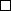 12) Lög um eignarrétt íslenska ríkisins að auðlindum hafsbotnsins, nr. 73/19902. gr.
 Enginn má leita að efnum til hagnýtingar á, í eða undir hafsbotninum utan netlaga, sbr. 1. gr., nema að fengnu skriflegu leyfi [Orkustofnunar]. 1) [Varði umsókn um leyfi svæði utan netlaga skal útgefið leyfi samræmast skipulagi á haf- og strandsvæðum. Hafi tillaga að strandsvæðisskipulagi verið auglýst þegar umsókn er lögð fram er Umhverfisstofnun heimilt að fresta afgreiðslu á beiðni þar til strandsvæðisskipulag hefur tekið gildi fyrir viðkomandi svæði. Frestunin skal þó ekki vera lengri en sjö mánuðir nema sérstakar ástæður mæli með því.] 2)
 [[Orkustofnun] 3) er heimilt að veita leyfishafa fyrirheit um forgang að leyfi skv. 3. gr. í allt að tvö ár eftir að gildistíma leyfis til leitar er lokið og um að öðrum aðila verði ekki veitt leyfi til leitar á þeim tíma.] 4)
    1)L. 10/2012, 2. gr. 2)L. 88/2018, 18. gr. 3)L. 131/2011, 10. gr. 4)L. 101/2000, 2. gr.
 3. gr.
 Óheimilt er að taka eða nýta efni af hafsbotni eða úr honum, sbr. 1. gr., nema að fengnu skriflegu leyfi [Orkustofnunar]. 1)
 [[Orkustofnun] 1) er heimilt að ákvarða eða semja um endurgjald (leigu) fyrir töku eða nýtingu sem [hún] 2) heimilar skv. 1. mgr. Tekjum af leyfum skal að jafnaði varið til hafsbotns- og landgrunnsrannsókna samkvæmt nánari ákvörðun ráðherra.] 3)
    1)L. 10/2012, 2. gr. 2)L. 131/2011, 10. gr. 3)L. 101/2000, 3. gr.
 4. gr.
 [Leyfi til hagnýtingar efna á, í eða undir hafsbotni skal samræmast skipulagi á haf- og strandsvæðum sé um að ræða svæði utan netlaga. Leyfið skal bundið við ákveðið svæði og gilda til ákveðins tíma sem ekki má vera lengri en 30 ár.] 1) Í leyfisbréfi skal m.a. ætíð greina hverjar ráðstafanir leyfishafi skuli gera til að forðast mengun og spillingu á lífríki láðs og lagar.
 [Við veitingu leyfa samkvæmt lögum þessum skal gætt ákvæða laga um mat á umhverfisáhrifum. [Áður en leyfi er veitt skal leita umsagnar Umhverfisstofnunar og Náttúrufræðistofnunar Íslands.] 2) [Varði umsókn um leyfi strandsvæði þar sem tillaga að strandsvæðisskipulagi hefur verið auglýst þegar umsókn er lögð fram er Orkustofnun heimilt að fresta afgreiðslu á leyfisumsókn þar til strandsvæðisskipulag hefur tekið gildi fyrir svæðið. Frestunin skal þó ekki vera lengri en sjö mánuðir nema sérstakar ástæður mæli með því.] 1)] 3)
 [Ef sýnt er fram á með gögnum að umhverfismarkmið, sett á grundvelli laga um stjórn vatnamála, náist ekki er í sérstökum tilvikum heimilt að endurskoða leyfi eða setja ný skilyrði vegna umhverfismarkmiða. Við ákvörðunina skal líta til þess hvaða áhrif breytingin hefur á hagsmuni leyfishafa og til ávinnings og óhagræðis sem hún ylli að öðru leyti.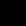  5. gr.
 Með reglugerð 1) skal [ráðherra] 2) setja nánari ákvæði um framkvæmd laga þessara, þar á meðal nánari ákvæði um þau leyfi sem um ræðir í 3. og 4. gr. [Í reglugerð skal tilgreina helstu ákvæði sem fram skulu koma í leyfunum, m.a. um tímalengd leyfis, staðarmörk vinnslusvæða, gerð efnis, magn og nýtingarhraða ef um nýtingarleyfi er að ræða, upplýsingaskyldu og skil gagna, öryggis- og umhverfisráðstafanir, eftirlit og greiðslu kostnaðar af eftirliti og leyfisgjald.
 Í reglugerð skal einnig kveðið á um þau atriði sem umsækjandi skal tiltaka í umsókn um leitar- og rannsóknarleyfi skv. 2. gr. og í umsókn um vinnsluleyfi skv. 3. gr.] 3)[6. gr.
 [Ákvarðanir Orkustofnunar er lúta að veitingu, endurskoðun og afturköllun leyfa samkvæmt lögum þessum sæta kæru til úrskurðarnefndar umhverfis- og auðlindamála. Um aðild, kærufrest, málsmeðferð og annað er varðar kæruna fer samkvæmt lögum um úrskurðarnefndina.
 Stjórnvaldsákvarðanir Orkustofnunar sem ekki má kæra til úrskurðarnefndar umhverfis- og auðlindamála sæta kæru til ráðherra. Kæra til ráðherra skal vera skrifleg. Um meðferð kæru til ráðherra fer að öðru leyti samkvæmt ákvæðum stjórnsýslulaga.13) Lög um heimild fyrir ríkisstjórnina til að staðfesta fyrir Íslands hönd þrjá alþjóðasamninga um varnir gegn mengun sjávar af völdum oliu, nr. 14/19794. gr.
 [Ráðherra umhverfismála] 1) fer með mál er varða samninga þessa. [Umhverfisstofnun] 2) skal á vegum ráðherra annast eftirlit með framkvæmd samninganna.14) Lög um leit, rannsóknir og vinnslu kolvetnis, nr. 13/2001III. kafli. Leit.
 4. gr. Leyfi til leitar.
 [Orkustofnun] 1) veitir leyfi til leitar að kolvetni með rannsóknir og vinnslu að markmiði.
 Áður en veitt er leyfi til leitar skal [Orkustofnun] 1) leita umsagnar [Umhverfisstofnunar, Náttúrufræðistofnunar Íslands, [Húsnæðis- og mannvirkjastofnunar] 2) og Hafrannsóknastofnunar]. 3) [Þá skal Orkustofnun leita umsagnar viðeigandi sveitarfélaga ef sótt er um leyfi á svæði sem er innan 1 sjómílu frá netlögum.] 4) [Varði umsókn um leyfi strandsvæði samkvæmt lögum um skipulag haf- og strandsvæða þar sem tillaga að strandsvæðisskipulagi hefur verið auglýst þegar umsókn er lögð fram er Orkustofnun heimilt að fresta afgreiðslu á leyfisumsókn þar til strandsvæðisskipulag hefur tekið gildi fyrir svæðið. Frestunin skal þó ekki vera lengri en sjö mánuðir nema sérstakar ástæður mæli með því.] 5)

 5. gr. Umsókn.
 Í umsóknum um leyfi til leitar að kolvetni skal koma skýrt fram hver tilgangur sé með öflun leyfis ásamt ítarlegum upplýsingum um fyrirhugaða starfsemi umsækjanda eftir nánari ákvörðun [Orkustofnunar.IV. kafli. Rannsóknir og vinnsla.
 7. gr. Rannsóknar- og vinnsluleyfi.
 [[Orkustofnun veitir leyfi til rannsókna og vinnslu kolvetnis á tilteknum svæðum. Slíkt leyfi felur í sér einkarétt leyfishafa til rannsókna og vinnslu. Einungis má veita slíkt leyfi aðilum sem að mati Orkustofnunar hafa nægilega sérþekkingu, reynslu og fjárhagslegt bolmagn til að annast þessa starfsemi [og skulu sömu skilyrði eiga við um ákvörðun Orkustofnunar um rekstraraðila, sbr. 1. mgr. 10. gr. a]. 1) [Gera má ríkari kröfur til rekstraraðila í því sambandi.] 1) Nánar skal kveðið á um skyldur og rannsóknarkvaðir leyfishafa í rannsóknar- og vinnsluleyfi.] 2)
 Í þeim tilvikum þar sem handhafar leyfis til rannsókna og vinnslu á kolvetni eru fleiri en einn ber að leggja til staðfestingar Orkustofnunar samstarfssamning um framkvæmd leyfisins. Allar breytingar á slíkum samningi, eða aðrir viðaukar, eru háðir samþykki Orkustofnunar. Einungis má veita leyfi til rannsókna og vinnslu kolvetnis aðilum sem hafa nægilega sérþekkingu, reynslu og fjárhagslegt bolmagn til að annast þessa starfsemi.] 3)
 [Um efni samstarfssamnings skv. 2. mgr. fer samkvæmt lögum þessum. Ekki ber að líta á samstarfssamning, eða þá aðila sem að honum standa, sem sjálfstætt félag í skilningi laga nr. 138/1994, um einkahlutafélög, eða laga nr. 2/1995, um hlutafélög. Hver og einn aðili sem stendur að samstarfssamningi á hlut í því leyfi sem samstarfssamningurinn kveður á um og er því sjálfstæður leyfishafi í skilningi laga þessara.] 1)
 Áður en veitt er rannsóknar- og vinnsluleyfi, samþykki eða leyfi fyrir einstökum framkvæmdum skv. 14.–18. gr. skal [Orkustofnun] 4) leita umsagnar [Umhverfisstofnunar, Náttúrufræðistofnunar Íslands, [Húsnæðis- og mannvirkjastofnunar] 5) og Hafrannsóknastofnunar]. 6) [Þá skal Orkustofnun leita umsagnar viðeigandi sveitarfélaga ef sótt er um leyfi á svæði sem er innan 1 sjómílu frá netlögum.] 7) [Varði umsókn um leyfi strandsvæði samkvæmt lögum um skipulag haf- og strandsvæða þar sem tillaga að strandsvæðisskipulagi hefur verið auglýst þegar umsókn er lögð fram er Orkustofnun heimilt að fresta afgreiðslu á leyfisumsókn þar til strandsvæðisskipulag hefur tekið gildi fyrir svæðið. Frestunin skal þó ekki vera lengri en sjö mánuðir nema sérstakar ástæður mæli með því.] 8)
 [Rannsóknarleyfi samkvæmt lögum þessum felur í sér heimild til þess að rannsaka kolvetnisauðlind á tilteknu svæði á leyfistímanum með þeim skilmálum sem tilgreindir eru í lögum þessum, í leyfinu sjálfu og samkvæmt nánari fyrirmælum Orkustofnunar. Orkustofnun er heimilt að skipta leyfistíma rannsóknarleyfis í undirtímabil þar sem kveðið skal nánar á um réttindi og skyldur leyfishafa á hverju einstöku tímabili.
 Vinnsluleyfi samkvæmt lögum þessum felur í sér heimild til handa leyfishafa til að vinna úr og nýta viðkomandi kolvetnisauðlind á leyfistímanum í því magni og með þeim skilmálum öðrum sem tilgreindir eru í lögum þessum, í leyfinu sjálfu og Orkustofnun telur nauðsynlega.
 [Leyfishafi skal árlega greiða til ríkissjóðs gjald fyrir afnot af rannsóknarsvæði. Fyrstu sex ár sem leyfi er í gildi skal leyfishafi greiða árlega 10.000 kr. fyrir hvern ferkílómetra sem leyfið tekur til en þar á eftir hækkar gjaldið árlega um 10.000 kr. fyrir hvern ferkílómetra. Gjaldið skal þó aldrei vera hærra en 150.000 kr. árlega fyrir hvern ferkílómetra. [Rekstraraðili er ábyrgur fyrir útreikningi og greiðslu gjaldsins fyrir hönd leyfishafa.] 1)] 2)] 3)
    1)L. 105/2011, 3. gr. 2)L. 166/2008, 5. gr. 3)L. 49/2007, 4. gr. 4)L. 49/2007, 3. gr. 5)L. 137/2019, 19. gr. 6)L. 157/2012, 13. gr. 7)L. 8/2009, 1. gr. 8)L. 88/2018, 18. gr.
 8. gr. [Leyfisveiting.]1)
 Að jafnaði skal auglýsa eftir umsækjendum áður en leyfi til rannsókna og vinnslu á kolvetni er veitt.
 Auglýsing skal birt í Lögbirtingablaði og Stjórnartíðindum Evrópubandalagsins. Í auglýsingunni skal tilgreina umsóknarfrest sem skal ekki vera skemmri en 90 dagar. Þá skal í auglýsingunni m.a. taka fram til hvaða svæðis leyfið tekur og skilyrði fyrir veitingu leyfisins að öðru leyti.
 Við veitingu leyfis skal umsækjendum ekki mismunað og skal jafnræðis gætt. Leyfi skulu veitt á grundvelli hlutlægra viðmiðana sem gerðar hafa verið opinberar. [Jafnframt skal tekið tillit til vinnslu sem þegar er hafin eða sótt hefur verið um í næsta nágrenni.] 1) [Orkustofnun] 2) er heimilt að hafna öllum umsóknum um leyfi sem berast í kjölfar auglýsingar.
 [Við ákvörðun um veitingu rannsóknar- og vinnsluleyfis skal einkum taka mið af fjárhagslegri og tæknilegri getu umsækjenda, að vinnsla auðlindar sé hagkvæm frá þjóðhagslegu sjónarmiði og á hvaða hátt framlögð rannsóknaráætlun getur náð settu markmiði. Telji Orkustofnun tvær eða fleiri umsóknir jafnhæfar að uppfylltum framangreindum skilyrðum er henni heimilt að meta umsóknir út frá öðrum skilyrðum.] 1)
 [Heimilt er að veita leyfi til rannsókna og vinnslu kolvetnis án auglýsingar ef svæðið sem leitað er leyfis fyrir:
    a. er aðgengilegt til langs tíma;
    b. hefur áður sætt málsmeðferð þar sem auglýst hefur verið en hefur ekki leitt til þess að leyfi hafi verið veitt; eða
    c. hefur verið gefið eftir af fyrirtæki enda fellur það ekki sjálfkrafa undir a-lið.
Áður en slíkt leyfi er veitt skal birta tilkynningu í Lögbirtingablaði og Stjórnartíðindum Evrópusambandsins þar sem fram kemur afmörkun viðeigandi svæðis ásamt leiðbeiningum um hvar veittar eru frekari upplýsingar um leyfisveitingu á svæðinu. Verði umtalsverðar breytingar á þessum upplýsingum skal án tafar upplýsa um slíkt með nýrri tilkynningu. Áður en leyfi er veitt samkvæmt þessari málsgrein skal einnig gefa leyfishöfum á aðlægum svæðum tækifæri til að sækja um rannsóknar- eða vinnsluleyfi á viðkomandi svæði. Þó er ekki hægt að taka til meðferðar umsóknir um leyfi eða veita leyfi samkvæmt þessari málsgrein fyrr en viðeigandi tilkynning hefur verið birt í Lögbirtingablaði og Stjórnartíðindum Evrópusambandsins.] 1)
 [Orkustofnun] 2) er heimilt að krefjast greiðslu kostnaðar af mati á umsækjendum og veitingu leyfis skv. 7. gr. 9. gr. Umsókn.
 [Í umsóknum um rannsóknar- og vinnsluleyfi skal koma skýrt fram hvert sé markmið með öflun leyfis ásamt ítarlegum upplýsingum um staðsetningu, umfang, eðli og tímasetningu fyrirhugaðra framkvæmda umsækjanda eftir nánari ákvörðun Orkustofnunar. [Umsækjandi skal leggja fram viðeigandi uppdrætti.] 1) [Í umsókn skal umsækjandi tilnefna rekstraraðila.] 2)
 Telji Orkustofnun að umsókn um rannsóknarleyfi uppfylli ekki kröfur skv. 1. mgr. getur hún synjað um rannsóknarleyfi eða sett sérstök skilyrði í rannsóknarleyfi af þessu tilefni.] 3)
    1)L. 166/2008, 7. gr. 2)L. 105/2011, 4. gr. 3)L. 49/2007, 6. gr.
 10. gr. Tímalengd og skilyrði leyfis.
 Leyfi til rannsókna skal veitt til allt að 12 ára og er heimilt að framlengja það til allt að tveggja ára í senn. Hámarkstími leyfis til rannsókna skal þó ekki vera lengri en 16 ár. [Miða skal tímalengd leyfis við umfang rannsókna og eðli kolvetnisauðlindar.] 1)
 Að uppfylltum þeim skilyrðum sem sett eru fyrir rannsóknum á leyfishafi forgangsrétt á framlengingu leyfisins til vinnslu kolvetnis í allt að 30 ár. [Umsókn um framlengingu leyfis skal berast Orkustofnun eigi síðar en 90 dögum áður en gildandi leyfi fellur úr gildi. Orkustofnun er heimilt að krefja leyfishafa um eftirgjöf ákveðins hluta rannsóknarsvæðis áður en leyfi er framlengt og skal tillaga leyfishafa um slíka eftirgjöf berast Orkustofnun eigi síðar en 90 dögum fyrir lok gildistíma leyfis. Frekari fyrirmæli um eftirgjöf svæða skulu sett í rannsóknarleyfi. Berist Orkustofnun eigi tillaga leyfishafa er henni heimilt að ákveða eftirgjöf svæða.] 1)
 [Stöðvi leyfishafi vinnslu samfellt í þrjú ár fellur leyfið niður að þeim tíma liðnum.
 Heimilt er að afturkalla leyfi ef bú leyfishafa er tekið til gjaldþrotaskipta eða hann leitar nauðasamninga. … 2)] 1)
 Leyfi til vinnslu skv. 2. mgr. skal a.m.k. taka til þess hluta svæðisins þar sem leyfishafi hyggst hefja vinnslu kolvetnis og hagkvæmur er til vinnslu að mati [Orkustofnunar]. 3)
 [Skilyrði leyfisveitingar er að stofnað sé sérstakt félag hér á landi um þessa starfsemi umsækjanda. [Íslenskt útibú eða umboðsskrifstofa félags sem skráð er í aðildarríki samningsins um Evrópska efnahagssvæðið, í aðildarríki stofnsamnings Fríverslunarsamtaka Evrópu eða í Færeyjum telst sérstakt félag.] 4) Leyfishafi skal hafa skipulag sem tryggir sjálfstæða stjórnun og umsjón framkvæmda … 4) á öllum þáttum tengdum kolvetnisstarfsemi sinni hér á landi. Í þessum tilgangi er Orkustofnun heimilt að setja sérstök skilyrði er lúta að skipulagi og eiginfjárgrunni leyfishafa. Tilgangur og starfsemi leyfishafa skal vera bundin við leit, rannsóknir og/eða vinnslu kolvetnis samkvæmt ákvæðum laga þessara.
 [Leyfishafi skal sjá til þess að kolvetnisstarfsemin fari fram á ábyrgan hátt og í samræmi við þá löggjöf sem er í gildi hverju sinni og skal starfsemin taka tillit til nýtingar auðlindarinnar, sem og öryggis- og almannahagsmuna. Ráðstafanir leyfishafa varðandi skipulag og stærð starfseminnar skulu vera þannig að leyfishafi geti á hverjum tíma tekið upplýstar ákvarðanir um kolvetnisstarfsemi sína. Til að tryggja eftirfylgni um ráðstafanir leyfishafa getur Orkustofnun, telji hún það nauðsynlegt með tilliti til umfangs kolvetnisstarfsemi leyfishafa, sett fram sérstakar kröfur um ráðstafanir leyfishafa og staðsetningu stöðva þeirra. Ráðherra er heimilt að kveða nánar á um starfsemi slíkra stöðva í reglugerð, svo sem varðandi fjarlægð frá rannsóknar- og vinnslusvæði.] 4)
 [Leyfishafi rannsóknar- og vinnsluleyfis skal á gildistíma leyfis greiða árlegt framlag í ríkissjóð. Í rannsóknar- og vinnsluleyfi skal nánar kveðið á um upphaflegt framlag sem og árlegt framlag. Ráðherra skal á grundvelli fjárheimildar í fjárlögum ákvarða fjárveitingu til sérstaks menntunar- og rannsóknarsjóðs.] 5) Nánar skal kveðið á um markmið og hlutverk menntunar- og rannsóknarsjóðs í reglugerð 6) sem [ráðherra] 7) setur. Stjórn sjóðsins skal skipuð fulltrúum leyfishafa auk fulltrúa ríkisins sem [ráðherra] 7) skipar og hefur neitunarvald séu ákvarðanir stjórnarinnar ekki í samræmi við hlutverk og markmið sjóðsins eins og þau eru skilgreind í reglugerð. [Orkustofnun annast daglega umsýslu sjóðsins.] 8)
 Hver umsækjandi getur eingöngu fengið úthlutað einu leyfi skv. IV. kafla.] 3)
 [Varði umsókn um leyfi svæði utan netlaga skal útgefið leyfi samræmast skipulagi á haf- og strandsvæðum.] 9)
    1)L. 49/2007, 7. gr. 2)L. 8/2009, 2. gr. 3)L. 166/2008, 8. gr. 4)L. 105/2011, 5. gr. 5)L. 47/2018, 50. gr. 6)Rg. 39/2009, sbr. 885/2011 og 439/2014. 7)L. 126/2011, 317. gr. 8)L. 110/2014, 3. gr. 9)L. 88/2018, 18. gr.
 [10. gr. a. Rekstraraðili.
 Við veitingu rannsóknar- og vinnsluleyfis skal Orkustofnun ákveða rekstraraðila fyrir hvert einstakt leyfi.
 Óheimilt er að skipta um rekstraraðila nema með sérstöku leyfi Orkustofnunar. Í sérstökum tilvikum getur Orkustofnun skipt út rekstraraðila að eigin frumkvæði.
 Í þeim tilvikum þar sem Orkustofnun hefur ákveðið rekstraraðila, sem er ekki leyfishafi rannsóknar- og vinnsluleyfis, þá skulu skyldur og aðrar skuldbindingar laga þessara gagnvart leyfishöfum eiga við um þann rekstraraðila nema annað sé sérstaklega tekið fram. Nánar skal kveðið á um skyldur rekstraraðila í rannsóknar- og vinnsluleyfi.] 1)
    1)L. 105/2011, 6. gr.
 11. gr. Efni rannsóknar- og vinnsluleyfis.
 [Í rannsóknar- og vinnsluleyfi skal m.a. tilgreina:
    1. Tímalengd leyfis. Skal kveðið á um hvenær starfsemi skuli í síðasta lagi hefjast og hvenær henni skuli lokið.
    2. Afmörkun rannsóknar- eða vinnslusvæðis.
    3. Hvernig skuli staðið að vinnslu kolvetnis, þar á meðal skilyrði um staðsetningu og dýpi borholna til vinnslu og niðurdælingar og vinnsluhraða.
    4. Upplýsinga- og tilkynningarskyldu leyfishafa til Orkustofnunar, þ.m.t. skyldu til afhendingar á sýnum og gögnum og hvernig hún skuli innt af hendi.
    5. Öryggis- og umhverfisverndarráðstafanir eins og við á.
    6. Kaup ábyrgðartrygginga hjá viðurkenndu vátryggingafélagi, bankatryggingar eða aðrar tryggingar sem Orkustofnun metur jafngildar og bæta tjón sem leyfishafi kann að valda með störfum sínum.
    7. Ráðstöfun vinnslumannvirkja og vinnslutækja að leyfistíma loknum.
    8. Frágang á hafstöðvum og starfsstöðvum sem nýttar hafa verið við rannsóknir eða vinnslu.
    9. [Stofnframlag sem og árlegt gjald leyfishafa rannsóknar- og vinnsluleyfis [skv. 8. mgr. 10. gr.] 1)] 2)
    [10. Rekstraraðila leyfis.] 3)
 Heimilt er að kveða á um að leyfi skuli endurskoðað að tilteknum tíma liðnum, enda hafi forsendur fyrir skilyrðum leyfisins breyst.
 [Ráðherra] 4) er heimilt að setja með reglugerð nánari ákvæði um rannsóknar- og vinnsluleyfi.] 5)
    1)L. 47/2018, 51. gr. 2)L. 166/2008, 9. gr. 3)L. 105/2011, 7. gr. 4)L. 126/2011, 317. gr. 5)L. 49/2007, 8. gr.
 12. gr. Skyldur leyfishafa að loknum leyfistíma.
 [Orkustofnun] 1) er heimilt að kveða á um að skyldur samkvæmt rannsóknar- og vinnsluleyfi haldist eftir að gildistíma leyfisins lýkur, afsal eða afturköllun leyfisins. Uppfylli leyfishafi ekki skyldur samkvæmt rannsóknar- og vinnsluleyfi er [Orkustofnun] 1) heimilt að krefjast þess að leyfishafi greiði þann kostnað sem þarf til að inna skyldurnar af hendi, að hluta eða að fullu.
    1)L. 49/2007, 3. gr.
 13. gr. Aðgæsluskylda.
 Við rannsóknir og vinnslu kolvetnis skal gæta fyllsta öryggis og þess að starfsemin sé í samræmi við góða alþjóðlega venju við svipaðar aðstæður. Starfsemin skal ekki leggja ónauðsynlega hættu eða tálmanir á samgöngur, fiskveiðar eða aðra starfsemi.
 14. gr. Boranir.
 Boranir í jarðlög undir hafsbotni mega einungis hefjast að fengnu samþykki [Orkustofnunar] 1) á búnaði, áætlun um borun og starfsfyrirkomulagi.
    1)L. 49/2007, 3. gr.
 15. gr. Hafstöðvar.
 Byggingu og uppsetningu hafstöðvar og vinnslu kolvetnis má einungis hefja að fengnu samþykki [Orkustofnunar]. 1)
 Vilji leyfishafi hefja slíka starfsemi skal hann leggja framkvæmda- og vinnsluáætlun fyrir [Orkustofnun] 1) til samþykktar.
 [Orkustofnun] 1) er heimilt að gera breytingar á áður samþykktri framkvæmda- og vinnsluáætlun til þess að tryggja að starfsemin sé örugg og hagkvæm eða ef hagsmunir hins opinbera krefjast þess.
    1)L. 49/2007, 3. gr.
 16. gr. Lokun hafstöðvar.
 Lokun hafstöðvar, þ.m.t. stöðvun á viðhaldi, er háð samþykki [Orkustofnunar]. 1) Leyfishafi skal leggja áætlun um lokun hafstöðvar fyrir [Orkustofnun] 1) til samþykktar þar sem m.a. skulu vera upplýsingar um hvernig staðið verði að lokun.
 Við lokun hafstöðvarinnar skal hún að jafnaði fjarlægð í heild eða að hluta. [Orkustofnun] 1) getur þó samþykkt áframhaldandi notkun hennar til rannsókna og vinnslu kolvetnis eða annars konar notkun.
 Ef ástæða er til að ætla að leyfishafi hafi ekki fjárhagslegt bolmagn til að greiða kostnað vegna lokunar hafstöðvar getur [Orkustofnun] 1) hvenær sem er farið fram á það við leyfishafa að hann sanni greiðslugetu sína eða leggi fram nauðsynlegar tryggingar.
    1)L. 49/2007, 3. gr.
 17. gr. Leiðslubúnaður.
 Bygging og starfræksla leiðslubúnaðar til vinnslu og flutnings kolvetnis er háð leyfi [Orkustofnunar]. 1) Í leyfi skal m.a. setja skilyrði um skipulag búnaðarins, afnot annarra af honum og greiðslur fyrir afnotin.
 Ákvæði 1. mgr. gilda ekki um staðbundinn leiðslubúnað sem tilheyrir hafstöð og einungis er notaður til vinnslu úr einni kolvetnisauðlind.
 Nái leiðslubúnaður leyfishafa til landsvæðis eða landgrunns annars ríkis og samstarfssamningur um byggingu og starfrækslu leiðslukerfisins hefur verið gerður milli þess ríkis og íslenska ríkisins getur [Orkustofnun] 1) lagt þá skyldu á leyfishafa íslensks hluta leiðslubúnaðarins að taka þátt í samstarfinu og sett nánari skilyrði um þátttökuna.
    1)L. 49/2007, 3. gr.
 18. gr. Leiðslubúnaður erlends ríkis.
 Bygging og starfræksla leiðslubúnaðar á vegum annars ríkis til flutnings á kolvetni milli landa um landgrunn Íslands er háð leyfi [Orkustofnunar]. 1)
    1)L. 49/2007, 3. gr.
 19. gr. Skipting kolvetnisauðlindar.
 Nái kolvetnisauðlind inn á svæði þar sem tveir eða fleiri hafa rannsóknar- og vinnsluleyfi er leyfishöfum skylt að gera með sér samstarfssamning um framkvæmd rannsókna og vinnslu úr auðlindinni. Samstarfssamningurinn er háður samþykki [Orkustofnunar]. 1) Náist ekki samkomulag milli leyfishafanna innan hæfilegs tíma er [Orkustofnun] 1) heimilt að kveða á um innihald hans.
 Nái kolvetnisauðlind yfir í landgrunn annars ríkis og samstarfssamningur um framkvæmd rannsókna og vinnslu úr kolvetnisauðlindinni hefur verið gerður milli þess ríkis og íslenska ríkisins getur [Orkustofnun] 1) lagt þá skyldu á leyfishafa á landgrunni Íslands að taka þátt í samstarfinu og sett nánari skilyrði um þátttökuna.
    1)L. 49/2007, 3. gr.
 20. gr. Samnýting kolvetnisauðlinda.
 Telji [Orkustofnun] 1) skynsamlegt að samnýta tvær eða fleiri kolvetnisauðlindir af hagkvæmnisástæðum getur [stofnunin], 2) að höfðu samráði við leyfishafa, krafist þess að svo verði gert.
 [Orkustofnun] 1) er heimilt að skylda leyfishafa til að veita gegn endurgjaldi öðrum leyfishöfum aðgang að búnaði og flutningstækjum með slíka samnýtingu í huga. Nái leyfishafar ekki samkomulagi um endurgjald fyrir afnotin skal það ákveðið af [Orkustofnun].VI. kafli. [Eftirlit, úrræði og upplýsingagjöf.]1)
    1)L. 49/2007, 14. gr.
 24. gr. Eftirlit.
 [Orkustofnun skal hafa eftirlit með því að [handhafar leitar-, rannsóknar- og vinnsluleyfa] 1) starfi samkvæmt lögum þessum og leyfum … 1) sem gefin hafa verið út á grundvelli laganna. [Ráðherra] 2) er heimilt að setja nánari reglur um eftirlit Orkustofnunar með reglugerð.] 3)
 [Orkustofnun skal gefa [ráðherra] 2) árlega skýrslu um framkvæmd leitar, rannsókna og vinnslu.
 Orkustofnun skal starfrækja og leiða starf samráðshóps eftirlitsaðila vegna leitar, rannsókna og vinnslu kolvetnis við Ísland. Í samráðshópnum skulu sitja 11 fulltrúar skipaðir af Brunamálastofnun, … 4) Geislavörnum ríkisins, [Hafrannsóknastofnun], 5) Landhelgisgæslu Íslands, Náttúrufræðistofnun Íslands, Orkustofnun, [Samgöngustofu], 4) Skipulagsstofnun, Umhverfisstofnun og Vinnueftirliti ríkisins. Hlutverk samráðshópsins skal m.a. vera að tryggja upplýsingaskipti og samræma opinbert eftirlit vegna leitar, rannsókna og vinnslu kolvetnis við Ísland. Nánar skal kveðið á um samráðshópinn í reglugerð.] 6)
 [Orkustofnun] 7) er heimilt að krefjast greiðslu kostnaðar við eftirlit með leitar-, rannsóknar- og vinnslusvæðum kolvetnis þar sem leyfi hefur verið veitt.
    1)L. 105/2011, 10. gr. 2)L. 126/2011, 317. gr. 3)L. 49/2007, 10. gr. 4)L. 59/2013, 16. gr. 5)L. 157/2012, 13. gr. 6)L. 166/2008, 11. gr. 7)L. 49/2007, 3. gr.
 [24. gr. a. Heimildir Orkustofnunar.
 Orkustofnun getur krafið [handhafa leitar-, rannsóknar- og vinnsluleyfa] 1) um allar upplýsingar og gögn sem nauðsynleg eru við framkvæmd eftirlits samkvæmt lögum þessum. Skulu gögn og upplýsingar berast innan hæfilegs frests sem Orkustofnun setur. Orkustofnun getur einnig skyldað þessa aðila til að upplýsa stofnunina reglulega um þau atriði sem máli skipta við eftirlitið.
 Orkustofnun getur í eftirlitsstörfum sínum krafist upplýsinga og gagna frá öðrum stjórnvöldum óháð þagnarskyldu þeirra.] 2)
    1)L. 105/2011, 11. gr. 2)L. 49/2007, 11. gr.
 [24. gr. b. Úrræði Orkustofnunar.
 Ef [handhafi leitarleyfis eða rannsóknar- og vinnsluleyfis] 1) fer ekki eftir skilyrðum laga þessara, reglugerða settra samkvæmt þeim, skilyrðum rannsóknar- og vinnsluleyfis eða öðrum heimildum skal Orkustofnun veita honum skriflega aðvörun og hæfilegan frest til úrbóta að viðlögðum dagsektum. Ef [leitarleyfis- eða] 1) leyfishafi sinnir ekki aðvörun Orkustofnunar innan tilgreindra tímamarka getur Orkustofnun afturkallað leyfið eða breytt því. Ef um alvarlegt brot eða vanrækslu er að ræða eða ljóst er að [leitarleyfis- eða] 1) leyfishafi getur ekki staðið við skyldur sínar samkvæmt leyfinu getur Orkustofnun þó afturkallað það án aðvörunar.
 Dagsektir geta numið 50.000–500.000 kr. á dag. Við ákvörðun dagsekta er heimilt að taka tillit til eðlis vanrækslu eða brots þeirra hagsmuna sem í húfi eru. Ákvörðun um dagsektir skal tilkynnt bréflega á sannanlegan hátt þeim sem hún beinist að. Dagsektir eru aðfararhæfar, svo og kostnaður við innheimtu þeirra. Innheimtar dagsektir renna til ríkissjóðs að frádregnum kostnaði við innheimtuna. Fari [leitarleyfis- eða] 1) leyfishafi ekki að tilmælum Orkustofnunar skal hún veita ráðherra upplýsingar um málið.] 2)
    1)L. 105/2011, 12. gr. 2)L. 49/2007, 11. gr.
 25. gr. Upplýsingasöfnun.
 Orkustofnun skal safna öllum upplýsingum um landgrunnið sem til verða við starfsemi samkvæmt lögum þessum.
 [Orkustofnun varðveitir upplýsingar um kolvetnisauðlindir í gagnagrunni. Þar verða gögn sem aflað hefur verið með leit, rannsókn, vinnslu og eftirliti, auk skilaskyldra gagna frá leyfishöfum.] 1)
    1)L. 49/2007, 12. gr.
 26. gr. Skýrsla [leitarleyfis- og]1) leyfishafa.
 Handhafi leitarleyfis eða rannsóknar- og vinnsluleyfis skal eigi sjaldnar en árlega og við lok leyfistíma senda Orkustofnun skýrslu þar sem fram koma upplýsingar um framkvæmd og niðurstöður leitar, rannsókna og vinnslu, upplýsingar um eðli og umfang kolvetnisauðlindar, heildarmagn og mat á verðmæti þess kolvetnis sem hefur verið unnið og fleiri atriði samkvæmt ákvæðum í viðkomandi leyfi. Þá skal [leitarleyfis- og] 1) leyfishafi afhenda gögn og senda sýni af efnum óski Orkustofnun þess.
    1)L. 105/2011, 13. gr.
 [26. gr. a. Þagnarskylda.
 Upplýsingar, sem varðveittar eru af Orkustofnun samkvæmt lögum þessum, skulu vera undanþegnar aðgangi almennings samkvæmt upplýsingalögum á gildistíma [leitarleyfis eða rannsóknar- og vinnsluleyfis]. 1)
 [Starfsmenn Orkustofnunar sem annast eftirlit á grundvelli laga þessara eru bundnir þagnarskyldu skv. X. kafla stjórnsýslulaga. Sama gildir um sérfræðinga sem sinna eftirliti fyrir Orkustofnun, svo sem starfsmenn faggiltra skoðunarstofa og eftirlitsaðila.] 2)
 Upplýsingar, sem [handhafi leitarleyfis eða rannsóknar- og vinnsluleyfis] 1) veitir Orkustofnun samkvæmt lögum þessum, skulu vera í vörslu stofnunarinnar. Nú er trúnaðarskylda skv. 1. mgr. fallin niður og er Orkustofnun þá heimilt að láta umræddar upplýsingar í té eða nýta þær í þágu frekari leyfisveitingar.
 Lögmælt þagnarskylda íslenskra yfirvalda skal ekki vera því til fyrirstöðu að þau gefi Eftirlitsstofnun EFTA allar þær upplýsingar sem nauðsynlegar eru við framkvæmd samningsins um Evrópska efnahagssvæðið.
 Þrátt fyrir ákvæði um þagnarskyldu er starfsmönnum Orkustofnunar heimilt að semja við rannsóknarleyfishafa um heimildir til rýmri aðgangs að og notkunar á rannsóknargögnum.
 Ákvæði um þagnarskyldu standa því ekki í vegi að Orkustofnun eða önnur stjórnvöld samkvæmt ákvörðun [ráðuneytisins] 3) gefi opinberlega almennar upplýsingar um leitar-, rannsóknar- og vinnslusvæði og framkvæmdir á því svæði, m.a.:
    1. Veiti almennar upplýsingar í tengslum við opinberar tilkynningar, ársskýrslur og annað þess háttar er varðar kolvetnisstarfsemi.
    2. Afhendi upplýsingar vegna samstarfs um kolvetnisstarfsemi við annað ríki, svo fremi svipaðar reglur um upplýsingaleynd gildi í því ríki.
    3. Nýti sér upplýsingar til aukinnar þekkingar á jarðlögum og auðlindum hafsbotnsins.
 Heimilt er að kveða nánar á um þagnarskyldu í leyfi til leitar, rannsókna og vinnslu kolvetnis. 28. gr. Skaðabætur.
 [Handhafar leitarleyfa eða rannsóknar- og vinnsluleyfa] 1) samkvæmt lögum þessum eru skaðabótaskyldir fyrir hvers konar tjón sem stafar af kolvetnisstarfsemi, þar á meðal umhverfispjöll, án tillits til þess hvort tjónið verður rakið til sakar. [Orkustofnun er heimilt, við ákvörðun um rekstraraðila, að kveða svo á um að skaðabótaskylda samkvæmt þessari málsgrein nái einnig til rekstraraðila sem ekki er leyfishafi.] 1)
 [Í þeim tilvikum þar sem handhafar leyfis til rannsókna og vinnslu á kolvetni eru fleiri en einn skal skaðabótakröfu beint að rekstraraðila leyfisins. Hafi rekstraraðili ekki greitt skaðabótakröfu að fullu á gjalddaga ber leyfishöfum að greiða eftirstöðvar greiðslunnar í réttu hlutfalli við hlut þeirra í viðkomandi leyfi. Standi einstakur leyfishafi ekki skil á sinni greiðslu skal hlutur hans í greiðslu skaðabóta greiddur af öðrum leyfishöfum í réttu hlutfalli við hlut þeirra í viðkomandi leyfi.] 1)
 Bætur fyrir líkamstjón eða vegna missis framfæranda má lækka eða fella niður ef sá sem varð fyrir tjóni eða lést átti að einhverju leyti sjálfur sök á tjóninu af ásetningi eða stórkostlegu gáleysi. Bætur fyrir tjón á munum má lækka eða fella niður ef sá sem fyrir tjóni varð átti sjálfur að einhverju leyti sök á tjóninu af ásetningi eða gáleysi.
 Bætur fyrir umhverfisspjöll má lækka eða fella niður þegar sannað þykir að tjónið stafaði af náttúruhamförum eða öðrum óviðráðanlegum atvikum sem leyfishafa verður ekki kennt um.VIII. kafli. Ýmis ákvæði.
 30. gr. Framsal leyfis.
 [Óheimilt er að framselja [rannsóknar- og vinnsluleyfi] 1) samkvæmt lögum þessum, eða nokkurn hluta þess, beint eða óbeint, þriðja aðila eða samleyfishafa nema að fengnu samþykki Orkustofnunar. Einnig er óheimilt nema að fengnu samþykki Orkustofnunar að framselja hlutafé eða önnur eignarréttindi í slíku magni að það geti breytt ráðandi stöðu í félagi sem er leyfishafi eða samleyfishafi eða gera samninga sem hafa sömu áhrif.
 Orkustofnun er heimilt að krefjast gjaldtöku vegna framsals leyfa skv. 1. mgr. Heimilt er að kveða á um slíka gjaldtöku í leyfi.] 2)
    1)L. 105/2011, 16. gr. 2)L. 49/2007, 15. gr.
 [30. gr. a. [Gjaldtaka vegna umsókna, útgáfu leyfa og eftirlits.]1)
 [Umsækjandi um leyfi til leitar að kolvetni skal greiða til Orkustofnunar 150.000 kr. umsóknargjald.
 Umsækjandi um leyfi til rannsókna og vinnslu kolvetnis skal greiða til Orkustofnunar 150.000 kr. umsóknargjald.] 1)
 [Til að standa undir kostnaði af undirbúningi og útgáfu leyfa samkvæmt lögum þessum skal greiða gjöld til leyfisveitanda:
    1. Fyrir leyfi til leitar að kolvetni með rannsóknir og vinnslu að markmiði, sbr. 4. gr., skal greiða 600.000 kr.
    2. Fyrir leyfi til rannsókna kolvetnis, sbr. 7. gr., skal greiða 850.000 kr.
    3. Fyrir leyfi til vinnslu kolvetnis, sbr. 7. gr., skal greiða 1.350.000 kr.] 1)
 Handhafi leitarleyfis skal greiða gjald að fjárhæð 500.000 kr. á ári til að standa straum af kostnaði við eftirlit, frágang og varðveislu gagna samkvæmt lögum þessum.
 Handhafi rannsóknar- og vinnsluleyfis skal greiða gjald að fjárhæð 1.000.000 kr. á ári til að standa straum af kostnaði við eftirlit, frágang og varðveislu gagna samkvæmt lögum þessum.] 2)
    1)L. 166/2008, 12. gr. 2)L. 49/2007, 16. gr.
 [30. gr. b. Kærur.
 Ákvarðanir Orkustofnunar er lúta að veitingu, endurskoðun og afturköllun leyfa samkvæmt lögum þessum sæta kæru til úrskurðarnefndar umhverfis- og auðlindamála. Um aðild, kærufrest, málsmeðferð og annað er varðar kæruna fer samkvæmt lögum um úrskurðarnefndina.
 Stjórnvaldsákvarðanir Orkustofnunar sem ekki má kæra til úrskurðarnefndar umhverfis- og auðlindamála sæta kæru til ráðherra. Kæra til ráðherra skal vera skrifleg. Um meðferð kæru til ráðherra fer að öðru leyti samkvæmt ákvæðum stjórnsýslulaga.15) Lög um rannsóknir og nýtingu á auðlindum í jörðu, nr. 57/1998III. kafli. Rannsóknir og leit.
 4. gr.[Orkustofnun] 1) er heimilt að hafa frumkvæði að og/eða láta rannsaka og leita að auðlindum í jörðu hvar sem er á landinu og skiptir þá ekki máli þó að landeigandi hafi sjálfur hafið slíka rannsókn eða leit eða heimilað það öðrum, nema viðkomandi aðili hafi gilt rannsóknarleyfi samkvæmt lögum þessum. Með sama hætti getur [Orkustofnun] 2) heimilað öðrum rannsóknir og leit og skal þá gefa út rannsóknarleyfi til viðkomandi.
 Nú fer leit eða rannsókn fram á vegum landeiganda og þarf þá ekki til þess leyfi [Orkustofnunar]. 2) Þó ber landeiganda að senda Orkustofnun áætlun og lýsingu á fyrirhuguðum borunum, sprengingum, gerð námuganga eða öðrum verulegum framkvæmdum í þessu skyni. Orkustofnun er heimilt … 2) að setja landeiganda þau skilyrði sem nauðsynleg eru talin vegna öryggis eða af tæknilegum ástæðum eða ef ætla má að leit eða rannsóknir geti spillt vinnslu sem fram fer á svæðinu eða möguleikum til vinnslu síðar.
    1)L. 10/2012, 1. gr. 2)L. 131/2011, 3. gr.
 5. gr.
 Rannsóknarleyfi samkvæmt lögum þessum felur í sér heimild til þess að leita að viðkomandi auðlind á tilteknu svæði á leyfistímanum, rannsaka umfang, magn og afkastagetu hennar og fylgja að öðru leyti þeim skilmálum sem tilgreindir eru í lögum þessum og [Orkustofnun] 1) telur nauðsynlega. Um veitingu leyfis, efni þess og afturköllun fer skv. VIII. kafla laga þessara.
 [Rannsóknarleyfi skal veitt einum aðila á hverju svæði. Þó er heimilt að veita fleiri en einum aðila slíkt leyfi sameiginlega hafi þeir staðið saman að rannsóknarleyfisumsókn og gert með sér samning um skiptingu rannsóknarkostnaðar.] 2)
 [Orkustofnun] 1) er heimilt í rannsóknarleyfi að veita fyrirheit um forgang leyfishafa að nýtingarleyfi [fyrir hitaveitur] 2) í allt að tvö ár eftir að gildistíma rannsóknarleyfis er lokið og að öðrum aðila verði ekki veitt rannsóknarleyfi á þeim tíma.
 Áður en leyfi er veitt skal leita umsagnar … 1) [Umhverfisstofnunar, Náttúrufræðistofnunar Íslands og eftir atvikum [Hafrannsóknastofnunar] 3)]. 4)
  

IV. kafli. Nýting auðlinda.
 6. gr.
 Nýting auðlinda úr jörðu er háð leyfi [Orkustofnunar] 1) hvort sem það er til nýtingar auðlinda í eignarlöndum eða í þjóðlendum með þeim undantekningum sem greinir í lögum þessum. Landeigandi hefur ekki forgang að nýtingarleyfi vegna auðlindar í eignarlandi sínu, nema hann hafi áður fengið útgefið rannsóknarleyfi.
 Nýtingarleyfi samkvæmt lögum þessum felur í sér heimild til handa leyfishafa til að vinna úr og nýta viðkomandi auðlind á leyfistímanum í því magni og með þeim skilmálum öðrum sem tilgreindir eru í lögum þessum og [Orkustofnun] 2) telur nauðsynlega. Um veitingu leyfis, efni þess og afturköllun fer skv. VIII. kafla laga þessara.
 [Áður en leyfi er veitt skal leita umsagnar Umhverfisstofnunar, Náttúrufræðistofnunar Íslands og eftir atvikum [Hafrannsóknastofnunar]. 3) Einnig skal leita umsagnar viðkomandi sveitarstjórnar.V. kafli. Jarðefni.
 8. gr.
 Þrátt fyrir ákvæði III. og IV. kafla er heimilt án leyfis [Orkustofnunar] 1) að rannsaka og hagnýta á eignarlandi berg, grjót, möl, leir, sand, vikur, gjall og önnur slík gos- og steinefni, svo og mold, mó og surtarbrand.VI. kafli. Jarðhiti.
 10. gr.
 Þrátt fyrir ákvæði 6. og 7. gr. er landeiganda heimilt án leyfis að hagnýta jarðhita í eignarlandi sínu til heimilis- og búsþarfa, þar með talið til ylræktar, iðnaðar og iðju, allt að 3,5 MW miðað við vermi sem tekið er úr jörðu alls innan eignarlands. Landeiganda ber þó að tilkynna Orkustofnun um fyrirhugaðar jarðboranir og aðrar meiri háttar framkvæmdir vegna þessa. Orkustofnun er heimilt … 1) að setja landeiganda þau skilyrði sem nauðsynleg eru talin vegna öryggis eða af tæknilegum ástæðum.
VII. kafli. Grunnvatn.
 14. gr.
 Þrátt fyrir ákvæði 6. og 7. gr. er landeiganda heimilt án leyfis að hagnýta grunnvatn í eignarlandi sínu til heimilis- og búsþarfa, þar með talið til fiskeldis, iðnaðar og iðju, allt að 70 ltr./sek. Landeiganda ber þó að tilkynna Orkustofnun um fyrirhugaðar jarðboranir og aðrar meiri háttar framkvæmdir vegna þessa. Orkustofnun er heimilt … 1) að setja landeiganda þau skilyrði sem nauðsynleg eru talin vegna öryggis eða af tæknilegum ástæðum eða ef ætla má að boranir geti spillt nýtingu sem fram fer á svæðinu eða möguleikum til nýtingar síðar.
    1)L. 131/2011, 3. gr.
 15. gr.
 Sveitarfélag skal hafa forgangsrétt til nýtingarleyfa vegna grunnvatns innan marka sveitarfélagsins vegna þarfa vatnsveitu sem rekin er þar.

VIII. kafli. Skilyrði við veitingu leyfa, efni þeirra og afturköllun.
 16. gr.
 Í umsóknum um rannsóknar- og nýtingarleyfi skal koma skýrt fram hver tilgangur sé með öflun leyfis ásamt ítarlegum upplýsingum um fyrirhugaðar framkvæmdir umsækjanda eftir nánari ákvörðun [Orkustofnunar]. 1)
    1)L. 131/2011, 3. gr.
 17. gr.
 Við veitingu nýtingarleyfa skal þess gætt að nýting auðlinda í jörðu sé með þeim hætti að tekið sé tillit til umhverfissjónarmiða, nýting auðlindanna sé hagkvæm frá þjóðhagslegu sjónarmiði og tekið sé tillit til nýtingar sem þegar er hafin í næsta nágrenni. Telji [Orkustofnun] 1) að umsækjandi um nýtingarleyfi uppfylli ekki þessar kröfur getur [hún] 1) synjað um nýtingarleyfi eða sett sérstök skilyrði í nýtingarleyfi af þessu tilefni. [Heimilt er að kveða á um að nýtingarleyfi skuli endurskoðað að tilteknum tíma liðnum.] 2)
 [Ef sýnt er fram á með gögnum að umhverfismarkmið, sett á grundvelli laga um stjórn vatnamála, náist ekki er í sérstökum tilvikum heimilt að endurskoða leyfi eða setja ný skilyrði vegna umhverfismarkmiða. Við ákvörðunina skal líta til þess hvaða áhrif breytingin hefur á hagsmuni leyfishafa og til ávinnings og óhagræðis sem hún ylli að öðru leyti. 19. gr.
 [Orkustofnun] 1) er heimilt að auglýsa í einu lagi eftir umsóknum um rannsóknarleyfi skv. 4. gr. á tilteknu landsvæði. Á sama hátt er [Orkustofnun] 2) heimilt að auglýsa eftir umsóknum um nýtingarleyfi skv. 6. gr.
    1)L. 10/2012, 1. gr. 2)L. 131/2011, 3. gr.
 20. gr.
 [Orkustofnun] 1) getur afturkallað leyfi samkvæmt lögum þessum ef skilyrðum þeirra er ekki fullnægt. Nú hlítir leyfishafi ekki skilyrðum þeim sem sett eru í leyfinu eða samningum sem tengjast leyfinu og skal þá ráðherra veita honum skriflega aðvörun og frest til úrbóta. Sinni leyfishafi ekki slíkri aðvörun skal afturkalla leyfið.
 Heimilt er að afturkalla leyfi ef bú leyfishafa er tekið til gjaldþrotaskipta eða hann leitar nauðasamninga.
    1)L. 131/2011, 3. gr.

IX. kafli. Vernd og eftirlit með vinnslusvæðum, upplýsingagjöf, meðferð upplýsinga o.fl.
 21. gr.
 Orkustofnun annast eftirlit með leitar- og vinnslusvæðum jarðefna og jarðhitasvæðum, svo og vinnslusvæðum grunnvatns þar sem leyfi skv. 4. eða 6. gr. hefur verið veitt. Orkustofnun gefur [ráðherra] 1) skýrslu um framkvæmd leitar, rannsókna og vinnslu samkvæmt nánari fyrirmælum sem ráðherra setur með reglugerð. Um vernd og eftirlit með leitar- og vinnslusvæðum gilda einnig lög um náttúruvernd.

 22. gr.
 Handhafi rannsóknar- eða nýtingarleyfis skal eigi sjaldnar en árlega og við lok leyfistíma senda Orkustofnun skýrslu þar sem fram koma upplýsingar um niðurstöður leitar og rannsókna, upplýsingar um eðli og umfang auðlinda, heildarmagn og mat á verðmæti auðlindar sem nýtt hefur verið og fleiri atriði samkvæmt nánari ákvæðum í viðkomandi leyfi. Þá skal leyfishafi senda sýni af jarðfræðilegum efnum óski Orkustofnun þess.
 Við jarðboranir, sem framkvæmdar eru samkvæmt lögum þessum, þar með taldar jarðboranir landeiganda, skal færa dagbók er gefi upplýsingar um staðsetningu holunnar, jarðlög, gerð þeirra og dýpi, hvenær vatn eða gufa kemur í holuna, hitastig og önnur atriði sem nánar skal ákveða í reglum sem ráðherra setur að fengnum tillögum Orkustofnunar. Skylt er að láta Orkustofnun í té afrit af dagbókinni eigi síðar en einum mánuði eftir að borun er lokið. Orkustofnun getur krafist þess að berg- og jarðvegssýnishorn séu varðveitt. Ef Orkustofnun mælir svo fyrir er leyfishafa jarðborunar skylt að tilkynna henni þegar í stað er heitt vatn eða gufa kemur upp eða eykst í borholu. Ef verðmæt jarðefni finnast við jarðborun skal þegar í stað tilkynna það til Orkustofnunar.
 23. gr.
 Upplýsingar, sem veittar eru Orkustofnun eða öðrum opinberum aðilum samkvæmt lögum þessum, svo og niðurstöður rannsókna á innsendum sýnum, skulu bundnar trúnaði á gildistíma leyfis og framlengingar þess og forgangsréttartíma eins og hann er ákveðinn í [3. mgr. 5. gr.], 1) svo og á gildistíma nýtingarleyfis sem veitt er rannsóknarleyfishafa í kjölfar rannsóknarleyfis, nema annað sé sérstaklega ákveðið í leyfinu.
 Upplýsingar, sem leyfishafi veitir Orkustofnun samkvæmt lögum þessum, skulu vera í vörslu stofnunarinnar. Nú er trúnaðarskylda skv. 1. mgr. fallin niður, og er Orkustofnun þá heimilt að láta umræddar upplýsingar í té eða nýta þær í þágu frekari leyfisveitingar.X. kafli. Eignarnáms- og bótaákvæði.
 28. gr.
 Nú veitir [Orkustofnun] 1) öðrum en landeiganda leyfi til að leita að og rannsaka auðlind innan eignarlands, og getur landeigandi þá krafist bóta vegna tjóns sem hann verður sannanlega fyrir af þeim sökum vegna röskunar eða skemmda á landi og mannvirkjum. Náist ekki samkomulag um bætur skal ákveða þær með eignarnámsmati.
    1)L. 10/2012, 1. gr.
 29. gr.
 Nú hefur [Orkustofnun] 1) veitt aðila nýtingarleyfi vegna auðlinda í eignarlandi, en leyfishafi nær ekki samkomulagi við landeiganda um þau atriði sem nýtingarleyfið tekur til, þar með talið um endurgjald fyrir auðlind, og getur [ráðherra] 2) þá tekið þær auðlindir eignarnámi ásamt nauðsynlegu landi, mannvirkjum, aðstöðu til vinnslu auðlindanna og öðrum réttindum landeiganda að því leyti sem nauðsyn ber til svo að leyfið geti komið að notum. Ráðherra afhendir leyfishafa þau verðmæti sem tekin eru eignarnámi. Leyfishafi ber allan kostnað af eignarnáminu.
 Ráðherra er heimilt að ákveða að ríkið taki eignarnámi auðlindir í jörðu sem fylgja eignarlandi, ásamt nauðsynlegu landi og mannvirkjum, ef þess reynist þörf til að koma við nýtingu þeirra eða koma í veg fyrir að nýting þeirra spilli fyrir hagnýtingu sömu auðlindar utan landareignarinnar. 32. gr.
 Leyfi samkvæmt lögum þessum eru ekki framseljanleg né má setja þau til tryggingar fjárskuldbindingum nema með leyfi [Orkustofnunar]. 1)
    1)L. 131/2011, 3. gr.
 33. gr.
 [Ráðherra] 1) er heimilt að setja með reglugerð nánari ákvæði um framkvæmd laga þessara.
 [Ákvarðanir Orkustofnunar er lúta að veitingu, endurskoðun og afturköllun rannsóknar- eða nýtingarleyfa samkvæmt lögum þessum sæta kæru til úrskurðarnefndar umhverfis- og auðlindamála. Um aðild, kærufrest, málsmeðferð og annað er varðar kæruna fer samkvæmt lögum um úrskurðarnefndina.
 Stjórnvaldsákvarðanir Orkustofnunar sem ekki má kæra til úrskurðarnefndar umhverfis- og auðlindamála sæta kæru til ráðherra. Kæra til ráðherra skal vera skrifleg. Um meðferð kæru til ráðherra fer að öðru leyti samkvæmt ákvæðum stjórnsýslulaga.] 2)
    1)L. 126/2011, 268. gr. 2)L. 131/2011, 4. gr.
 34. gr.
 Lög þessi taka eftir því sem við á til rannsókna og nýtingar á örverum sem vinna má á jarðhitasvæðum. Rannsóknir og nýting örvera á jarðhitasvæðum er óheimil án leyfis [Orkustofnunar] 1) samkvæmt lögum þessum. Leyfi samkvæmt þessari grein skal veitt að höfðu samráði við [þann ráðherra er fer með málefni náttúruverndar]. 2) Náttúrufræðistofnun Íslands fer með eftirlit með rannsókn og nýtingu samkvæmt þessari grein.
 [Ráðherra] 2) setur nánari reglur 3) um framkvæmd þessarar greinar í samráði við [þann ráðherra er fer með málefni náttúruverndar]. 2)
 Með örverum er átt við örverufræðilega einingu, myndaða af frumum eður ei, sem fær er um eftirmyndun eða yfirfærslu erfðaefnis.16) Lög um ráðstafanir gegn umhverfismengun af völdum einnota umbúða fyrir drykkjarvörur, nr. 52/1989 4. gr.
 [Í reglugerð 1) sem [ráðherra er fer með meðhöndlun úrgangs] 2) setur skal kveðið nánar á um framkvæmd laga þessara, m.a. [um markmið um söfnun, innheimtu og endurgreiðslu skilagjaldsins og stærð, gerð og efnisval skilagjaldsskyldra umbúða fyrir drykkjarvörur]. 3) … 3)
 [Ráðherra er fer með meðhöndlun úrgangs] 2) er heimilt að setja í reglugerð ákvæði um bann við notkun og sölu einnota drykkjarvöruumbúða sem ekki er unnt eða torvelt er að endurnota eða endurnýta, kröfur um meðhöndlun notaðra drykkjarvöruumbúða og móttökuskilyrði, ákvæði um skyldu framleiðenda og innflytjenda til að merkja drykkjarvöruumbúðir, m.a. með strikamerkingum, lágmarksmarkmið um endurheimt drykkjarvöruumbúða, endurnýtingu og endurnotkun þeirra, sem félaginu ber að ná árlega, svo og um hlutverk Umhverfisstofnunar við að hafa eftirlit með því að sett markmið náist.17) Lög um úrvinnslugjald,nr. 162/2002 8. gr. [Úrvinnslugjald á aðrar vörur.
 Úrvinnslugjald skal leggja á eftirtalda vöruflokka, eins og nánar er kveðið á um í viðaukum með lögum þessum:
    1. Aðrar umbúðir: heyrúlluplast, sbr. viðauka I … 1)
    2. Olíuvörur: sbr. viðauka IV.
    3. Lífræn leysiefni og klórbundin efnasambönd: lífræn leysiefni, sbr. viðauka V, halógeneruð efnasambönd, sbr. viðauka VI, ísócýanöt og pólyúretön, sbr. viðauka VII.
    4. Málning og litarefni: málning, sbr. viðauka VIII, prentlitir, sbr. viðauka IX.
    5. [ Rafhlöður og rafgeymar: færanlegar rafhlöður og rafgeymar, sbr. viðauka X, rafhlöður og rafgeymar fyrir vélknúin ökutæki, sbr. viðauka XI, iðnaðarrafhlöður og iðnaðarrafgeymar, sbr. viðauka XI A.] 2)
    6. Vörur í ljósmyndaiðnaði: sbr. viðauka XII.
    7. Kvikasilfursvörur: sbr. viðauka XIII.
    8. [ Plöntuverndarvörur og sæfivörur: sbr. viðauka XIV.] 3)
    9. Kælimiðlar: sbr. viðauka XV.
    10. Hjólbarðar: sbr. viðauka XVI.
    11. [ Veiðarfæri sem innihalda plast: sbr. viðauka XVII.] 3)
    [12. Raf- og rafeindatæki: sbr. viðauka XIX.] 4)
    [13. Plastvörur: sbr. viðauka XX.] 2)
 Við flokkun til gjaldskyldu samkvæmt lögum þessum skal fylgt flokkunarreglum tollalaga.
 Fyrirtækjum og atvinnugreinum er heimilt að semja [við Úrvinnslusjóð] 5) um ráðstafanir til að tryggja úrvinnslu úrgangs vegna svartolíu og veiðarfæra [sem innihalda plast], 3) enda þjóni það markmiðum laganna [og framlengdri framleiðendaábyrgð á veiðarfærum sem innihalda plast, sbr. 37. gr. h laga um hollustuhætti og mengunarvarnir, nr. 7/1998]. 2) Svartolía og veiðarfæri [sem innihalda plast] 3) eru þá undanþegin gjaldtöku samkvæmt lögum þessum, enda hafi stjórn Úrvinnslusjóðs staðfest samninginn, sbr. 3. mgr. 17. gr., og tilkynnt það [tollyfirvöldum]. 6) [Jafnframt skal [ráðherra] 7) staðfesta samninginn.] 5) Hvorum samningsaðila er heimilt að segja upp samningi samkvæmt þessari grein [með að lágmarki 24 mánaða fyrirvara og skal uppsögn samningsins miðast við áramót]. 2) … 2) Úrvinnslusjóður skal tilkynna [tollyfirvöldum] 6) sé samningi sagt upp.
 Í samningi skv. 3. mgr. skal koma fram verklýsing þar sem m.a. eru upplýsingar um söfnun, flutninga, meðhöndlun úrgangs, ráðstöfun hans, umsjón og stjórnun, upplýsingasöfnun og skýrslugjöf. Þá skulu, áður en gengið er frá samningi, liggja fyrir upplýsingar um magn úrgangs, hvernig kerfið mun vera fjármagnað, aðgang handhafa úrgangs að kerfinu og greiðslu umsýslugjalds til Úrvinnslusjóðs.
 [Framleiðendur og innflytjendur rafhlaðna og rafgeyma bera ábyrgð á þeim rafhlöðum og rafgeymum sem framleidd eru hér á landi eða flutt inn og falla undir viðauka X, [XI, [XI A] 2) og XIX]. 4) Í ábyrgð framleiðenda og innflytjenda felst að þeir skulu fjármagna og tryggja meðhöndlun á rafhlöðum og rafgeymum að frátalinni söfnun til söfnunarstöðva sveitarfélaga og verslana, [sbr. 33. gr. laga um meðhöndlun úrgangs, nr. 55/2003], 2) [og fjármagna upplýsingagjöf og rekstur skráningarkerfis og eftirlits samkvæmt lögum um meðhöndlun úrgangs]. 8) … 8)] 1)
 [Framleiðanda og innflytjanda iðnaðarrafhlaðna og iðnaðarrafgeyma sem knýja skráningarskyld ökutæki er heimilt, einum sér eða í samvinnu við aðra framleiðendur og innflytjendur, að setja upp kerfi til að safna iðnaðarrafhlöðum og iðnaðarrafgeymum um allt land og ráðstafa þeim í samræmi við lög um meðhöndlun úrgangs. Viðkomandi framleiðendur og innflytjendur geta þá fengið álagt úrvinnslugjald endurgreitt skv. 10. gr. c, að frátöldu gjaldi vegna skráningarkerfis og eftirlits Umhverfisstofnunar, í hlutfalli við ráðstafað magn af iðnaðarrafhlöðum og iðnaðarrafgeymum. Áskilið er að viðkomandi framleiðendur og innflytjendur hafi sýnt fram á að þeir hafi safnað úrgangi um allt land og ráðstafað honum í samræmi við lög um meðhöndlun úrgangs og reglugerðir settar samkvæmt þeim.] 2)
 [Framleiðendur og innflytjendur raf- og rafeindatækja bera ábyrgð á þeim raf- og rafeindatækjum sem eru framleidd hér á landi eða flutt inn. Í ábyrgð framleiðenda og innflytjenda felst að þeir skulu fjármagna og tryggja meðhöndlun á raf- og rafeindatækjaúrgangi, að frátalinni söfnun til söfnunarstöðva sveitarfélaga, og fjármagna upplýsingagjöf, skráningarkerfi og eftirlit samkvæmt lögum um meðhöndlun úrgangs.
 Framleiðanda og innflytjanda raf- og rafeindatækja er heimilt, einum sér eða í samvinnu við aðra framleiðendur og innflytjendur, að setja upp kerfi til að safna raf- og rafeindatækjaúrgangi um allt land og ráðstafa honum í samræmi við lög um meðhöndlun úrgangs og geta viðkomandi framleiðendur og innflytjendur þá fengið álagt úrvinnslugjald endurgreitt skv. 10. gr. b, að frátöldu gjaldi vegna skráningarkerfis og eftirlits Umhverfisstofnunar, í hlutfalli við ráðstafað magn af raf- og rafeindatækjaúrgangi, enda hafi þeir sýnt fram á að þeir hafi safnað úrgangi um allt land og ráðstafað honum í samræmi við lög um meðhöndlun úrgangs og reglugerðir settar samkvæmt þeim.] 8)
 [Framleiðendur og innflytjendur plastvara bera ábyrgð á þeim plastvörum sem framleiddar eru hér á landi eða fluttar inn og falla undir viðauka XX. Í ábyrgð framleiðenda og innflytjenda felst að þeir skulu fjármagna söfnun plastvara þegar þær eru orðnar að úrgangi, fjármagna upplýsingagjöf og fjármagna hreinsun á rusli á víðavangi, sbr. 37. gr. h laga um hollustuhætti og mengunarvarnir, nr. 7/1998.
 Framleiðendur og innflytjendur veiðarfæra sem innihalda plast bera ábyrgð á þeim veiðarfærum sem innihalda plast sem framleidd eru hér á landi eða flutt inn og falla undir viðauka XVII. Í ábyrgð framleiðenda og innflytjenda felst að þeir skulu fjármagna söfnun veiðarfæra sem innihalda plast þegar þau eru orðin að úrgangi, fjármagna upplýsingagjöf og fjármagna hreinsun á rusli á víðavangi, sbr. 37. gr. h laga um hollustuhætti og mengunarvarnir, nr. 7/1998.] 2)
 [Hjólbarðar í tollskrárnúmerum 8704.9012 og 8704.9015 eru undanþegnir úrvinnslugjaldi. [10. gr. b. Endurgreiðsla úrvinnslugjalds til framleiðenda og innflytjenda raf- og rafeindatækja.
 Framleiðandi og innflytjandi raf- og rafeindatækja, sem hefur, einn sér eða í samvinnu með öðrum framleiðendum og innflytjendum, ákveðið að setja upp kerfi til að safna raf- og rafeindatækjaúrgangi um allt land og ráðstafa honum með viðeigandi hætti, getur fengið álagt úrvinnslugjald endurgreitt, að frátöldu gjaldi fyrir skráningarkerfi og eftirlit Umhverfisstofnunar, í hlutfalli við ráðstafað magn af raf- og rafeindatækjaúrgangi af sömu tegund vöru sem úrvinnslugjald hefur verið greitt af. Aðili sem óskar endurgreiðslu skv. 1. málsl. skal tilgreina í sérstakri skýrslu til ríkisskattstjóra um magn vöru og fjárhæð þess úrvinnslugjalds sem sannanlega hefur verið greitt af viðkomandi vöru og magn raf- og rafeindatækjaúrgangs sem hefur verið safnað og hvar honum var safnað, sem og magn ráðstafaðs raf- og rafeindatækjaúrgangs og staðfestingu á ráðstöfuninni. Skýrslu skal skilað eigi síðar en 15 dögum fyrir gjalddaga úrvinnslugjalds. Endurgreiðsla skal fara fram á gjalddaga, enda hafi úrvinnslugjald vegna viðkomandi tímabils verið greitt. Fjárhæð sem sótt er um endurgreiðslu á hverju sinni skal vera að lágmarki 10.000 kr. Ráðherra setur með reglugerð nánari ákvæði um framkvæmd endurgreiðslu.] 1)
    1)L. 63/2014, 38. gr.
 [10. gr. c. Endurgreiðsla úrvinnslugjalds til framleiðenda og innflytjenda iðnaðarrafhlaðna og iðnaðarrafgeyma sem knýja skráningarskyld ökutæki.
 Framleiðanda og innflytjanda iðnaðarrafhlaðna og iðnaðarrafgeyma sem knýja skráningarskyld ökutæki er heimilt, einum sér eða í samvinnu með öðrum framleiðendum og innflytjendum, að setja upp kerfi til að safna drifrafhlöðum og drifrafgeymum um allt land og ráðstafa þeim með viðeigandi hætti. Viðkomandi framleiðandi og innflytjandi getur þá fengið álagt úrvinnslugjald endurgreitt, að frátöldu gjaldi fyrir skráningarkerfi og eftirlit Umhverfisstofnunar, í hlutfalli við ráðstafað magn af drifrafhlöðum og iðnaðarrafgeymum sem úrvinnslugjald hefur verið greitt af.
 Aðili sem óskar endurgreiðslu skv. 1. mgr. skal tilgreina í sérstakri skýrslu til Skattsins magn vöru og fjárhæð þess úrvinnslugjalds sem sannanlega hefur verið greitt af viðkomandi vöru og magn og þyngd drifrafhlaðna og drifrafgeyma sem hefur verið safnað og hvar þeim var safnað, sem og magn ráðstafaðra drifrafhlaðna og drifrafgeyma og staðfestingu á ráðstöfuninni. Skýrslu skal skilað eigi síðar en 15 dögum fyrir gjalddaga úrvinnslugjalds. Endurgreiðsla skal fara fram á gjalddaga, enda hafi úrvinnslugjald vegna viðkomandi tímabils verið greitt. Fjárhæð sem sótt er um endurgreiðslu á hverju sinni skal vera að lágmarki 10.000 kr. Ráðherra setur með reglugerð nánari ákvæði um framkvæmd endurgreiðslu. 17. gr. Hlutverk stjórnar Úrvinnslusjóðs.
 Stjórn Úrvinnslusjóðs hefur yfirumsjón með starfsemi hans í samræmi við lög þessi og reglugerðir settar samkvæmt þeim og er [ráðherra] 1) til ráðgjafar við framkvæmd laga þessara.
 Stjórnin hefur það hlutverk að móta stefnu um starfsemi sjóðsins, svo sem um helstu áherslur, verkefni og starfshætti hans, og leggur fyrir ráðherra til staðfestingar.
 Stjórnin staðfestir skýrslur og áætlanir skv. 15. gr. og hefur eftirlit með því að þær séu gerðar og leggur þær fyrir ráðherra fyrir 1. júní ár hvert. Þá staðfestir stjórnin einnig samninga skv. 3. mgr. 8. gr., að fenginni umsögn Umhverfisstofnunar.
 Stjórnin skal eftir því sem við á leggja fram tillögu til [ráðherra] 1) um breytingar á fjárhæð úrvinnslugjalds, nýjar gjaldskyldar vörur og fjárhæð úrvinnslugjalds á þær. Telji stjórnin þörf á að leggja skilagjald á vöru til að ná fram auknum skilum hennar skal hún jafnframt leggja fram tillögu um það til ráðherra og fjárhæð þess. Við gerð tillögu að nýjum gjaldskyldum vörum og undanþágu frá gjaldskyldu skal stjórnin taka mið af skuldbindingum og stefnumörkun stjórnvalda í úrgangsmálum.18) Vatnalög, nr. 15/1923 9. gr. [Minni háttar vötn.]1)
 [Fara skal um jarðvatn, hveri, laugar, ölkeldur, regnvatn og leysingavatn, er á landareign safnast, lindir, dý, tjarnir og slík minni háttar vötn sem ekki hafa stöðugt afrennsli ofanjarðar svo sem hér segir, enda sé ekki önnur lögmæt skipun á gerð. Um hveri, laugar og ölkeldur gilda þó þær takmarkanir að landeiganda er óheimilt að spilla slíkum náttúrufyrirbærum á landi sínu, hvort sem það er með ofaníburði, framræslu eða með öðrum hætti nema það sé nauðsynlegt talið til varnar því landi eða landsnytjum að fengnu leyfi Orkustofnunar og þegar við á að fenginni umsögn Umhverfisstofnunar.] 1)
    1. Landeiganda er rétt, [að teknu tilliti til 2. mgr. 144. gr.], 1) að hagnýta sér slíkt vatn eða ráðstafa því með öðrum hætti, enda fari það eigi í bága við ákvæði [1. mgr. 15. gr.], 1) stífla frárennsli úr því, hlaða upp bakka þess eða gera garð um það, ræsa það fram ofanjarðar eða neðan og bera ofan í það, án þess að hætta stafi af eða veruleg óþægindi fyrir umferð, eða spjöll á eign annars manns, sem eigi er skylt að hlíta samkvæmt sérstakri heimild. 15. gr. [Leyfi til að skilja vatnsréttindi frá landareign og skipting vatnsréttinda við sölu hluta landareignar.
 Ekki má skilja frá landareign vatnsréttindi til heimilis- og búsþarfa nema með leyfi Orkustofnunar.
 Nú eru vatnsréttindi framseld án þess að eignarréttur að landareign sé jafnframt framseldur og fer þá um réttarvernd þeirra samkvæmt ákvæðum þinglýsingalaga er varða fasteignir.
 Nú er framseldur hluti landareignar sem liggur að vatni eða á og eru vatnsréttindi innifalin í kaupunum nema öðruvísi sé kveðið á um. Þó skal sá hluti landareignar sem eftir stendur hafa næg vatnsréttindi til að fullnægja heimilis- og búsþörfum og næg og endurgjaldslaus landsafnot til hagnýtingar þeim. 68. gr. [Stíflugerð til vatnsmiðlunar.
 Leita skal leyfis Orkustofnunar til vatnsmiðlunar eða breytinga á henni ef flatarmál miðlunarlóns að því loknu er 1.000 fermetrar eða stærra við hæstu vatnsstöðu. Framkvæmdaraðili skal láta fylgja með umsókn sinni til Orkustofnunar fullnægjandi gögn um undirlag, gerð og frágang fyrirhugaðrar stíflu. Gildir það einnig ef miðlunarlón er minna en 1.000 fermetrar og stífluframkvæmdin tilkynningarskyld skv. 144. gr. Ef framkvæmd vatnsmiðlunar er liður í virkjun fallvatns til raforkuframleiðslu skal miðlunarleyfið talið hluti af virkjunarleyfi samkvæmt raforkulögum og skal þá leita leyfis í samræmi við þau lög.
 Ráðherra getur heimilað eignarnám ef þörf krefur í þágu framkvæmdar samkvæmt grein þessari.
 Leyfi skv. 1. mgr. fellur úr gildi hefjist framkvæmdir ekki innan þriggja ára frá útgáfu þess.] 1)
    1)L. 132/2011, 51. gr.
 69.–74. gr. … 1)
    1)L. 132/2011, 52. gr.
 75. gr. [Breyting á vatnsfarvegi.
 Heimilt er fasteignareiganda og vatnafélögum, að fengnu leyfi Orkustofnunar eða eftir atvikum leyfi Fiskistofu skv. V. kafla laga nr. 61/2006, um lax- og silungsveiði, með síðari breytingum, að breyta vatnsfarvegi, víkka hann eða rétta, gera nýjan farveg eða önnur þau mannvirki í vatni eða við það sem nauðsynleg eru í því skyni að verja land eða landsnytjar gegn spjöllum af landbroti eða árennsli vatns. Heimilt er að binda leyfið skilyrðum sem þykja nauðsynleg vegna almannahagsmuna.
 Heimilt er viðeigandi stjórnvaldi hverju sinni að ráðast í framkvæmdir skv. 1. mgr., að fengnu leyfi Orkustofnunar, enda sé það gert til að verja fasteignir, önnur mannvirki sem varða almannaheill eða náttúruminjar.
 Nú þarf sá sem ætlar að ráðast í framkvæmdir skv. 1. mgr. eða stjórnvald skv. 2. mgr. afnot af fasteignum annarra manna í þessu skyni og getur þá ráðherra veitt heimild til eignarnáms ef ekki semst með aðilum.
 Um varnir gegn ágangi vatna fer að öðru leyti samkvæmt gildandi lögum um varnir gegn landbroti.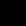  79. gr. [Niðurlagning mannvirkis.
 Niðurlagning mannvirkis samkvæmt þessum kafla, þ.m.t. stöðvun á viðhaldi, er háð samþykki Orkustofnunar. Við niðurlagningu skal umhverfið fært eins og kostur er til fyrra horfs. Eigandi mannvirkis skal leggja áætlun um niðurlagningu fyrir Orkustofnun til samþykktar þar sem m.a. skulu vera upplýsingar um hvernig verkið verði framkvæmt. Orkustofnun getur sett þau skilyrði fyrir leyfi sem eru nauðsynleg til að koma í veg fyrir hættu eða tjón fyrir einstaklinga og almenning. 143. gr. [Yfirstjórn.
 [Ráðherra] 1) fer með yfirstjórn mála samkvæmt lögum þessum nema öðruvísi sé fyrir mælt í þeim.
 Orkustofnun fer með stjórnsýslu og eftirlit samkvæmt lögum þessum að svo miklu leyti sem lög mæla ekki fyrir um annað. Orkustofnun er [ráðherra og þeim ráðherra er fer með málefni náttúruverndar] 1) og öðrum stjórnvöldum til ráðgjafar um vatnsnýtingu og vatnamál á verksviði stofnunarinnar.
 Stjórnvaldsákvarðanir Orkustofnunar sem eru teknar á grundvelli laga þessara sæta kæru til [ráðherra]. 1)
 Ákvarðanir Orkustofnunar er snerta mannvirkjagerð eða aðrar framkvæmdir sem fjallað er um í VI. kafla sæta kæru til úrskurðarnefndar umhverfis- og auðlindamála. Um aðild, kærufrest, málsmeðferð og annað er varðar kæruna fer samkvæmt lögum um úrskurðarnefndina.] 2)
    1)L. 21/2012, 6. gr. 2)L. 132/2011, 78. gr.
 144. gr. [Tímafrestir vegna leyfisveitinga og tilkynningarskylda.
 Ef um leyfisskylda framkvæmd samkvæmt lögum þessum er að ræða skal ákvörðun Orkustofnunar um að veita leyfi eða synja leyfis liggja fyrir innan átta vikna frá því að tilkynning um fyrirhugaða framkvæmd barst stofnuninni.
 Skylt er að tilkynna Orkustofnun um allar framkvæmdir sem er fyrirhugað að ráðast í og tengjast vatni og vatnafari, þar á meðal framkvæmdir sem ekki eru sérstaklega leyfisskyldar samkvæmt þessum lögum eða öðrum.
 Ekki er þó skylt að senda umsókn skv. 1. mgr. eða tilkynningu skv. 2. mgr. þegar Fiskistofu er send skrifleg umsókn um framkvæmd í eða við veiðivatn skv. V. kafla laga nr. 61/2006, um lax- og silungsveiði, með síðari breytingum. Fiskistofa skal þegar henni berst umsókn um leyfi fyrir framkvæmdum þegar í stað senda Orkustofnun afrit af öllum slíkum umsóknum. Þá er ekki skylt að tilkynna til Orkustofnunar framkvæmdir sem telja verður til viðgerða eða lagfæringa á veitu- eða virkjunarmannvirkjum og rúmast innan áður útgefinna leyfa samkvæmt lögum þessum.
 Orkustofnun er heimilt að setja skilyrði fyrir leyfis- eða tilkynningarskyldri starfsemi og framkvæmdum sem talin eru nauðsynleg af tæknilegum ástæðum eða ef ætla má að framkvæmdir eða starfsemi geti spillt þeirri nýtingu sem fram fer í eða við vatn eða möguleikum á að nýta vatn síðar. Slík skilyrði skulu vera í samræmi við markmið laganna, reglugerðir og vatnaáætlun samkvæmt lögum um stjórn vatnamála. Heimild Orkustofnunar til þess að setja slík skilyrði nær þó ekki til starfsemi og framkvæmda á friðlýstum svæðum sem háðar eru leyfi Umhverfisstofnunar.
 Orkustofnun skal gera tilkynningarskyldum aðila grein fyrir því innan fjögurra vikna frá því að tilkynning barst stofnuninni hvort hún hyggst banna tilkynntar framkvæmdir, setja skilyrði fyrir þeim í samræmi við ákvæði laga þessara eða gera aðrar athugasemdir við framkvæmdir þær sem tilkynntar hafa verið. Berist athugasemdir Orkustofnunar ekki tilkynningarskyldum aðila innan frestsins skal líta svo á að engar athugasemdir séu gerðar við fyrirhugaðar framkvæmdir. Ákveði Orkustofnun að setja tilkynningarskyldum aðila skilyrði skal ákvörðun liggja fyrir innan fjögurra vikna frá lokum fjögurra vikna frests samkvæmt þessari málsgrein.
 [Ráðherra] 1) skal í reglugerð, að höfðu samráði við [þann ráðherra er fer með skipulagsmál], 1) setja nánari fyrirmæli um framkvæmd leyfisveitinga og tilkynningarskyldu, þ.m.t. um upplýsingaskyldu umsækjenda um leyfi, sbr. 1. mgr., og tilkynnenda, sbr. 2. mgr., til Orkustofnunar, útfærslu skilyrða sem setja má fyrir framkvæmdum og önnur atriði samkvæmt þessari grein.] 2)
    1)L. 21/2012, 6. gr. 2)L. 132/2011, 79. gr.
 145. gr. [Eftirlit og úrræði.
 Sé leyfisskyld framkvæmd samkvæmt lögum þessum hafin án leyfis getur Orkustofnun stöðvað hana tafarlaust. Sama á við ef aðili vanrækir tilkynningarskyldu samkvæmt lögum þessum. Ef staðið er þannig að framkvæmd eða starfsemi að ekki samrýmist lögum þessum, reglugerðum settum samkvæmt þeim eða útgefnu leyfi skal Orkustofnun veita framkvæmdaraðila skriflega aðvörun og hæfilegan frest til úrbóta. Ef þá er ekki farið að fyrirmælum er heimilt að stöðva framkvæmd eða starfsemi og beita dagsektum þar til úr hefur verið bætt. Dagsektir geta numið 10.000–500.000 kr. Við ákvörðun dagsekta skal tekið tillit til eðlis vanrækslu eða brots og þeirra hagsmuna sem eru í húfi. Ákvörðun um dagsektir skal tilkynnt þeim sem hún beinist að á sannanlegan hátt. Dagsektir renna í ríkissjóð.
 Ef þörf krefur er lögreglu skylt að aðstoða Orkustofnun við aðgerðir skv. 1. mgr.
 Heimilt er Orkustofnun að afturkalla leyfi sem gefið er út samkvæmt lögum þessum ef um ítrekaða vanrækslu leyfishafa er að ræða eða ljóst er að hann getur ekki staðið við skyldur sínar samkvæmt leyfinu.
 Heimilt er að mæla fyrir um að sá sem staðið hefur að óheimilum framkvæmdum skv. 1. eða 3. mgr. fjarlægi mannvirki og færi umhverfið til fyrra horfs. Ef slíkri skyldu er ekki sinnt innan þeirra tímamarka sem stjórnvöld ákveða er heimilt að láta vinna verkið á kostnað hins brotlega. Skal kostnaður þá greiddur til bráðabirgða úr ríkissjóði en innheimtur síðar hjá hlutaðeigandi.
 Áður en gripið er til úrræða skv. 3. og 4. mgr. skal veita skriflega aðvörun og hæfilegan frest til úrbóta.
 Dagsektir skv. 1. mgr. og krafa um endurgreiðslu kostnaðar skv. 4. mgr. eru aðfararhæfar.] 1)
    1)L. 132/2011, 80. gr.
 146. gr. [Gjaldtaka.
 Fyrir leyfi sem stjórnvöld veita á grundvelli þessara laga og fyrir eftirlit sem þeim er falið er heimilt að innheimta gjald. Gjaldið skal vera í samræmi við gjaldskrá sem staðfest skal af viðkomandi ráðherra og birt í B-deild Stjórnartíðinda.
 Gjald skv. 1. mgr. má ekki vera hærra en nemur kostnaði við undirbúning, svo sem vegna nauðsynlegrar aðkeyptrar þjónustu, útgáfu leyfis og eftirlit.] 1)
 153. gr. [Rannsóknarheimildir.
 Eiganda lands, sem og öðrum rétthöfum, er skylt að þola að yfirborðsrannsóknir og önnur undirbúningsstörf, sem nauðsynleg eru vegna framkvæmda samkvæmt lögum þessum, fari fram á landi hans, enda getur hann krafist bóta fyrir tjón og óþægindi sem af því hlýst. Landeiganda skal tilkynnt um hinar fyrirhuguðu rannsóknir með góðum fyrirvara og eigi síðar en um leið og tilkynning er send Orkustofnun. Til umfangsmeiri rannsókna þarf leyfi Orkustofnunar.19) Lög um verndar- og orkunýtingaráætlun, nr. 48/2011 3. gr. Verndar- og orkunýtingaráætlun.
 [Ráðherra] 1) leggur í samráði og samvinnu við [þann ráðherra er fer með [orkumál] 2)] 1) eigi sjaldnar en á fjögurra ára fresti fram á Alþingi tillögu til þingsályktunar um áætlun um vernd og orkunýtingu landsvæða.
 Í verndar- og orkunýtingaráætlun er á grundvelli sjónarmiða sem fram koma í 4. mgr. mótuð stefna um hvort landsvæði þar sem er að finna virkjunarkosti megi nýta til orkuvinnslu eða hvort ástæða sé til að friðlýsa þau eða kanna frekar. Virkjunarkostir á viðkomandi svæðum eru samkvæmt því flokkaðir í orkunýtingarflokk, verndarflokk eða biðflokk.
 Verndar- og orkunýtingaráætlun tekur til landsvæða og virkjunarkosta sem verkefnisstjórn skv. 8. gr. hefur fjallað um og hafa uppsett rafafl 10 MW eða meira eða uppsett varmaafl 50 MW eða meira. [Hún tekur þó ekki til stækkunar á virkjun sem sökum stærðar fellur undir verndar- og orkunýtingaráætlun nema stækkunin feli í sér að svæði sem ekki hefur verið raskað af viðkomandi virkjun verði raskað að mati Orkustofnunar. Stofnunin skal leita umsagna Umhverfisstofnunar og Náttúrufræðistofnunar Íslands áður en hún tekur ákvörðun samkvæmt ákvæði þessu.] 3) Verndar- og orkunýtingaráætlun tekur ekki til landsvæða [í A-hluta náttúruminjaskrár, sbr. lög um náttúruvernd] 4) nema tiltekið sé í friðlýsingarskilmálum að virkjunarframkvæmdir séu heimilar á viðkomandi svæði.
 Í verndar- og orkunýtingaráætlun skal í samræmi við markmið laga þessara lagt mat á verndar- og orkunýtingargildi landsvæða og efnahagsleg, umhverfisleg og samfélagsleg áhrif nýtingar, þ.m.t. verndunar. Í verndar- og orkunýtingaráætlun skal tekið mið af vatnaáætlun samkvæmt lögum um stjórn vatnamála. 9. gr. Verksvið verkefnisstjórnar.
 Verkefnisstjórn annast upplýsingasöfnun, faglegt mat, sbr. 4. mgr. 3. gr., og gerð tillagna til ráðherra vegna verndar- og orkunýtingaráætlunar og er samráðsvettvangur vegna hennar. Verkefnisstjórn skal skipa faghópa með sérfræðingum á viðeigandi sviðum sem fari yfir virkjunaráform hver frá sínum sjónarhóli, meti þá með stigagjöf og geri tillögur til verkefnisstjórnar. Fjöldi faghópa og skipan þeirra verður ákveðin af verkefnisstjórninni.
 Beiðni um að verkefnisstjórn fjalli um virkjunarkost skal send Orkustofnun. Beiðninni skal fylgja lýsing á fyrirhugaðri virkjun, áætluðum virkjunarstað, helstu mannvirkjum og öðrum framkvæmdum sem henni tengjast og eftir því sem kostur er áætlun um afl og orkugetu og stofn- og rekstrarkostnað virkjunar. Um þetta skal nánar fyrir mælt í reglugerð. 1) Ef virkjunarkostur er að mati Orkustofnunar nægilega skilgreindur skal verkefnisstjórn fá hann til umfjöllunar. Orkustofnun getur einnig að eigin frumkvæði falið verkefnisstjórn að fjalla um virkjunarkosti.
 Verkefnisstjórn fjallar um virkjunarkosti skv. 2. mgr. og þau landsvæði sem viðkomandi virkjunarkostir hafa áhrif á að hennar mati. Verkefnisstjórn getur að eigin frumkvæði eða samkvæmt beiðni endurmetið virkjunarkosti og landsvæði sem gildandi áætlun nær til og lagt til breytingar á henni. Það á þó ekki við ef gefið hefur verið út leyfi til viðkomandi virkjunar samkvæmt raforkulögum eða lögum um rannsóknir og nýtingu á auðlindum í jörðu eða friðlýsing skv. 4. mgr. 6. gr. bannar framkvæmdina.
    1)Rg. 530/2014.
 10. gr. Verklag og málsmeðferð.
 Verkefnisstjórn byggir faglegt mat sitt á upplýsingum sem fyrir liggja um þætti sem taka skal tillit til í verndar- og orkunýtingaráætlun og beitir við það samræmdum viðmiðum og almennt viðurkenndum aðferðum. Vinna faghópa er lögð til grundvallar matinu. Verkefnisstjórn skal leita umsagnar Umhverfisstofnunar, Fornleifaverndar ríkisins, Náttúrufræðistofnunar Íslands og Ferðamálastofu um hvort fyrirliggjandi gögn varðandi einstaka virkjunarkosti eru nægjanleg til að meta þá þætti sem taka skal tillit til í verndar- og orkunýtingaráætluninni. Teljist gögn ófullnægjandi skal verkefnisstjórn láta safna viðbótargögnum og vinna úr þeim áður en eiginlegt matsferli hefst.
 Verkefnisstjórn skal leita eftir samráði og faglegri aðstoð hjá viðkomandi stofnunum og stjórnvöldum ríkis og sveitarfélaga, félagasamtökum, hagsmunaaðilum og öðrum aðilum. Þá skal verkefnisstjórn miðla upplýsingum um starf sitt með opinberum hætti. Verkefnisstjórn skal hafa samráð við Umhverfisstofnun til að tryggja samræmi verndar- og orkunýtingaráætlunar og vatnaáætlunar samkvæmt lögum um stjórn vatnamála.20) Raforkulög, nr. 65/2003II. kafli. Raforkuvinnsla.
 4. gr. Veiting virkjunarleyfis.
 Leyfi [Orkustofnunar] 1) þarf til að reisa og reka raforkuver. [Þó þarf ekki slíkt leyfi vegna raforkuvera með uppsettu afli sem er undir 1 MW nema orka frá raforkuveri sé afhent inn á dreifikerfi dreifiveitna eða flutningskerfið. [Vegna raforkuvera með uppsettu afli 100 kW eða minna þarf þó ekki virkjunarleyfi.] 2) [Vegna varaaflsstöðva sem gegna eingöngu því hlutverki að útvega afl til eigin nota vegna bilana, skorts á flutningsgetu, orkuskorts eða annarra þátta þarf þó ekki virkjunarleyfi.] 3) Eigendur virkjana með uppsett afl 30–1.000 kW skulu skila Orkustofnun tæknilegum upplýsingum um virkjun. Einnig er skylt að tilkynna Orkustofnun árlega um heildarraforkuvinnslu raforkuvera með uppsettu afli yfir 100 kW.] 4)
 Virkjunarleyfi fellur úr gildi 10 árum eftir veitingu þess ef leyfishafi hefur þá ekki hafið framkvæmdir og 15 árum eftir veitingu þess ef virkjun er þá ekki komin í rekstur. Áður en að þessum tímamörkum kemur getur leyfishafi sótt um endurnýjun leyfis … 1)
 Áður en leyfishafi hefur framkvæmdir á eignarlandi á grundvelli leyfis þarf að hafa náðst samkomulag við landeigendur og eigendur orkulinda um endurgjald eða ákvörðun um eignarnám skv. 23. gr. að liggja fyrir. Hafi hvorki náðst samkomulag um endurgjaldið né eignarnáms verið óskað innan 90 daga frá útgáfu leyfis fellur það niður. Ákvæði þetta gildir einnig um nýtingu auðlinda í þjóðlendum eftir því sem við á.
    1)L. 131/2011, 5. gr. 2)L. 39/2016, 1. gr. 3)L. 74/2021, 3. gr. 4)L. 89/2004, 2. gr.
 5. gr. Skilyrði fyrir veitingu virkjunarleyfis.
 Virkjunarleyfi verður aðeins veitt sjálfstæðum lög- og skattaðila.
 [Orkustofnun] 1) getur sett skilyrði fyrir útgáfu virkjunarleyfis er lúta að því að tryggja nægilegt framboð raforku, öryggi, áreiðanleika og skilvirkni raforkukerfisins og nýtingu endurnýjanlegra orkulinda. Enn fremur má setja skilyrði er lúta að umhverfisvernd, landnýtingu og tæknilegri og fjárhagslegri getu virkjunarleyfishafa. Öll skilyrði skulu tilgreind í reglugerð. 2)
 [Tengja skal leyfisskylda virkjun flutningskerfinu, sbr. þó 2. mgr. 11. gr. Virkjanir sem eru [10 MW] 3) eða stærri skulu tengjast flutningskerfinu beint en minni virkjunum er heimilt að tengjast því um dreifiveitu. Samningur við flutningsfyrirtækið eða dreifiveitu á því dreifiveitusvæði sem virkjunin er á skal liggja fyrir þegar sótt er um virkjunarleyfi.] 4)
 Leyfi fyrir vatnsaflsvirkjun getur verið bundið því skilyrði að samningar takist um samrekstur annarra vatnsaflsvirkjana og vatnsmiðlana á viðkomandi vatnasviði. Ef ekki nást samningar sker [Orkustofnun] 1) úr ágreiningi og er úrskurður [hennar] 1) endanlegur á stjórnsýslustigi. Virkjunarleyfi fyrir jarðgufuvirkjun getur á sama hátt verið bundið því skilyrði að samningar takist um samrekstur með öðrum þeim sem nýta sama jarðhitasvæði. Þá er [Orkustofnun] 1) heimilt í virkjunarleyfi að gera fyrirvara um það að öðrum aðila kunni að verða veitt leyfi til virkjunar sem nýtir sama vatnasvið eða jarðhitasvæði. [Orkustofnun] 1) er heimilt að endurskoða ákvæði virkjunarleyfis með tilliti til þessa og bæta í það ákvæðum sem [hún] 1) telur nauðsynleg til að tryggja heildarhagkvæmni í orkunýtingu vatnasviðsins eða jarðhitasvæðisins.
    1)L. 131/2011, 5. gr. 2)Rg. 1040/2005, sbr. 1132/2011 og 757/2012. Rg. 757/2012, sbr. 559/2020. 3)L. 19/2011, 2. gr. 4)L. 89/2004, 3. gr.
 6. gr. Efni virkjunarleyfis.
 Í virkjunarleyfi skal m.a. tilgreina:
    1. Stærð virkjunar og afmörkun virkjunarsvæðis.
    2. Hvenær framkvæmdir skuli hefjast í síðasta lagi og hvenær þeim skuli lokið.
    3. Upplýsinga- og tilkynningarskyldu leyfishafa til Orkustofnunar og flutningsfyrirtækis sem nauðsynleg er til að viðkomandi aðilar geti rækt hlutverk sitt.
    4. Öryggis- og umhverfisverndarráðstafanir.
    5. Skilyrði um tæknilega og fjárhagslega getu leyfishafa.
    6. Ráðstöfun mannvirkja og tækja þegar notkun þeirra er hætt.
    7. Önnur atriði er lúta að skilyrðum leyfis og skyldum leyfishafa samkvæmt lögum þessum.
 Heimilt er að kveða á um að virkjunarleyfi skuli endurskoðað að tilteknum tíma liðnum, enda hafi forsendur fyrir skilyrðum leyfisins breyst verulega.
 [Ef sýnt er fram á með gögnum að umhverfismarkmið, sett á grundvelli laga um stjórn vatnamála, náist ekki er í sérstökum tilvikum heimilt að endurskoða leyfi eða setja ný skilyrði vegna umhverfismarkmiða. Við ákvörðunina skal líta til þess hvaða áhrif breytingin hefur á hagsmuni leyfishafa og til ávinnings og óhagræðis sem hún ylli að öðru leyti.] 1)
    1)L. 36/2011, 32. gr.
 7. gr. Starfsemi og skyldur vinnslufyrirtækis.
 Heimilt er vinnslufyrirtæki að stunda sérleyfisstarfsemi en óheimilt er því að niðurgreiða vinnsluna með sérleyfisstarfseminni eða starfsemi sem hefur sambærilega stöðu. Vinnslufyrirtæki skulu í bókhaldi sínu halda reikningum fyrir vinnslustarfsemi aðskildum frá annarri starfsemi. [Starfræki vinnslufyrirtæki jarðvarmaorkuver sem bæði vinnur raforku og aðra orku, svo sem heitt vatn eða gufu, skal fyrirtækið í bókhaldi sínu halda reikningum vegna vinnslu raforku aðskildum frá reikningum vegna annarrar vinnslu. Sé hitaveita sem hefur einkaleyfi til starfsemi sinnar háð orkuöflun frá slíku jarðvarmaorkuveri ber því skylda til að afhenda hitaveitu varmaorku í samræmi við þarfir hennar til að sinna skyldum sínum og afkastagetu jarðvarmaorkuversins. Um bókhaldslegan aðskilnað og verðlagningu fyrir afhendingu á slíkri varmaorku fer skv. 41. gr. Rísi ágreiningur um verðlagninguna sker Orkustofnun úr.] 1)
 Skylt er vinnslufyrirtæki að hlíta ákvörðunum flutningsfyrirtækis um umfang framleiðslu svo að það geti uppfyllt skyldur sínar vegna kerfisstjórnunar skv. 9. gr. og skal koma fyrir það greiðsla samkvæmt samkomulagi við vinnslufyrirtæki.
 [Vinnslufyrirtæki skulu hafa tiltækar viðbragðsáætlanir við vá. 9. gr. Skyldur flutningsfyrirtækisins.
 Flutningsfyrirtækið skal byggja flutningskerfið upp á hagkvæman hátt að teknu tilliti til öryggis, skilvirkni, áreiðanleika afhendingar, [gæða raforku og stefnu stjórnvalda um uppbyggingu flutningskerfis raforku]. 1) Fyrirtækið hefur eitt heimild til að reisa ný flutningsvirki.
 [Tilkynna ber Orkustofnun um ný flutningsvirki áður en þau eru tekin í notkun og skal Orkustofnun hafa eftirlit með að slík framkvæmd sé í samræmi við framkvæmdaáætlun flutningsfyrirtækisins. Leyfi Orkustofnunar þarf fyrir nýju flutningsvirki ef það er ekki í framkvæmdaáætlun kerfisáætlunar sem samþykkt hefur verið af Orkustofnun, sbr. 9. gr. a. Um málsmeðferð leyfisveitingar fer í samræmi við 34. gr. Orkustofnun getur bundið leyfið skilyrðum er lúta að þeim atriðum sem greinir í 1. mgr.] 1)
 Í rekstri flutningskerfisins felst m.a. að:
    1. Tengja alla þá sem eftir því sækjast við flutningskerfið, enda uppfylli þeir tæknileg skilyrði fyrir því og greiði tengigjald samkvæmt ákvæðum í gjaldskrá, sbr. [12. gr. a]. 2) Þó er heimilt að synja nýjum aðilum um aðgang að flutningskerfinu á grundvelli sjónarmiða um flutningsgetu, öryggi og gæði kerfisins. Synjun skal vera skrifleg og rökstudd.
    2. [Kaupa kerfisþjónustu, flutningstöp og jöfnunarorku á markaði. Við kaupin skal gæta gagnsæis og jafnræðis í samræmi við verklagsreglur sem flutningsfyrirtækið setur sér. Orkustofnun er heimilt að veita undanþágu frá kaupum á ótíðnitengdri kerfisþjónustu á markaði ef markaðsbundið framboð er ekki efnahagslega skilvirkt eða önnur mikilvæg sjónarmið réttlæta undanþágu. Kaup á kerfisþjónustu skulu samræmd með dreifiveitum þegar það á við og því verður við komið.] 3)
    3. Útvega launafl fyrir kerfið til að nýta flutningsgetu og tryggja spennugæði.
    4. Tryggja áreiðanleika í rekstri kerfisins.
    5. Sjá til þess að fyrir liggi spá um raforkuþörf og áætlun um uppbyggingu flutningskerfisins.
    [6. Greiða þeim dreifiveitum bætur sem verða fyrir langvarandi skerðingu á raforkuafhendingu. Kveðið skal á um fjárhæð bóta og bótaskyld tilvik í reglugerð.] 2)
 Flutningsfyrirtækið ber ábyrgð á öruggri stýringu raforkukerfisins og skal tryggja öryggi og gæði við raforkuafhendingu. Í slíkri kerfisstjórnun felst m.a. að:
    1. Stilla saman raforkuvinnslu og raforkuþörf svo að hægt sé að mæta frávikum milli umsaminna kaupa og raforkunotkunar, sem og að gera samninga við vinnslufyrirtæki í þessu sambandi.
    2. Tryggja nægjanlegt framboð reiðuafls við rekstur kerfisins.
    3. [Samræma] 4) notkunarferla þar sem aflmæling fer ekki fram.
    4. Mæla það rafmagn sem afhent er inn á og út af flutningskerfinu í samræmi við reglugerð þar að lútandi, halda utan um mælingar og skila gögnum til viðkomandi aðila svo að unnt sé að gera upp viðskipti með raforku.
    5. [Hafa tiltækar viðbragðsáætlanir og annast samræmingu neyðaraðgerða í flutningskerfinu, bregðast við í vá og ef einhver aðili að neyðarsamstarfi raforkukerfisins óskar þess og tryggja tengsl við yfirstjórn almannavarna.] 5)
 [Flutningsfyrirtækinu er skylt að veita stjórnvöldum, viðskiptavinum og almenningi upplýsingar sem nauðsynlegar eru við mat á því hvort fyrirtækið fullnægi skyldum sínum við rekstur og kerfisstjórnun flutningskerfisins og tryggi jafnræði við flutning raforku. Rísi ágreiningur um hvort fyrirtækinu sé skylt að veita umbeðnar upplýsingar sker Orkustofnun úr. Úrskurður Orkustofnunar í þessu efni sætir kæru til úrskurðarnefndar raforkumála.] 4)
 [Flutningsfyrirtækið skal í samráði við raforkufyrirtæki setja almennar reglur um rekstur og stýringu raforkuflutnings sem Orkustofnun samþykkir. Í reglunum skal m.a. kveðið nánar á um þau atriði sem tilgreind eru í 3. og 4. mgr.] 6)
 Flutningsfyrirtækið skal hafa aðgang að öllum upplýsingum hjá vinnslufyrirtækjum, dreifiveitum og raforkusölum sem nauðsynlegar eru til að það geti rækt hlutverk sitt.
 Flutningsfyrirtækið skal gæta jafnræðis við starfrækslu sína og trúnaðar um upplýsingar er varða viðskiptahagsmuni og aðrar þær upplýsingar sem sanngjarnt er og eðlilegt að leynt fari.
 Ef ófyrirséð og óviðráðanleg atvik valda því að framboð raforku fullnægir ekki eftirspurn ber flutningsfyrirtækinu að grípa til skömmtunar raforku til dreifiveitna og notenda. Við skömmtun skal gæta jafnræðis og byggja á málefnalegum sjónarmiðum sem nánar skulu útfærð í reglugerð. 7)
 [Ráðherra skal í reglugerð 8) setja nánari ákvæði um hlutverk og starfsemi flutningsfyrirtækisins, kerfisstjórnun, notkunarferla og tengingu virkjana við flutningskerfið.] 4)
    1)L. 26/2015, 2. gr., sbr. og brbákv. s.l. 2)L. 19/2011, 4. gr. 3)L. 74/2021, 5. gr. 4)L. 89/2004, 5. gr. 5)L. 67/2008, 3. gr. 6)L. 24/2018, 1. gr. 7)Rg. 350/2016. 8)Rg. 513/2003. Rg. 1040/2005, sbr. 161/2006, 841/2016, 611/2020 og 302/2022.
 [9. gr. a. Kerfisáætlun.
 Flutningsfyrirtækið skal [a.m.k. annað hvert ár] 1) leggja fyrir Orkustofnun til samþykktar kerfisáætlun um uppbyggingu flutningskerfisins.
 Í kerfisáætlun skulu felast eftirfarandi áætlanir:
    1. Langtímaáætlun kerfisáætlunar sem sýnir þá þætti í meginflutningskerfinu sem fyrirhugað er að byggja upp eða uppfæra á næstu tíu árum og tímaáætlun þeirra.
    2. Framkvæmdaáætlun kerfisáætlunar sem sýnir ákvarðanir um fjárfestingar í flutningskerfinu sem hafa þegar verið teknar og fjárfestingar sem þarf að ráðast í á næstu þremur árum og tímaáætlun þeirra. Í framkvæmdaáætlun skal greining valkosta útskýrð og rökstuddur sá kostur sem valinn er.
 Við gerð kerfisáætlunar skal byggja á raunhæfum sviðsmyndum um þróun raforkuframleiðslu, raforkunotkunar, markaðsþróunar og raforkuflutnings til annarra landa eftir því sem við á. Í kerfisáætlun skal gera grein fyrir forsendum, sviðsmyndum og spám sem stuðst er við.
 Í kerfisáætlun skulu markmið um afhendingaröryggi raforku skilgreind fyrir tímabil áætlunarinnar og koma fram hvernig þeim verði náð með fullnægjandi hætti.
 Nánari útfærsla mannvirkja vegna uppbyggingar flutningskerfisins, svo sem hvort um er að ræða raflínu í jörð eða loftlínu, ræðst af stefnu stjórnvalda um lagningu raflína [og um uppbyggingu flutningskerfis raforku]. 2)
 [Um tengingu raforkukerfis landsins við raforkukerfi annars lands um sæstreng fer samkvæmt stefnu stjórnvalda um uppbyggingu flutningskerfis raforku.] 3)
 Flutningsfyrirtækið skal hafa samráð við Samband íslenskra sveitarfélaga, landshlutasamtök sveitarfélaga og þau sveitarfélög sem kunna að þurfa að gera breytingar á skipulagsáætlunum sínum vegna kerfisáætlunar. Drög að kerfisáætlun skulu kynnt og send þessum aðilum til sérstakrar umfjöllunar og ber þeim að skila athugasemdum innan sex vikna frá kynningu. Flutningsfyrirtækið skal einnig hafa samráð við alla aðra hagsmunaaðila og skal nánar kveðið á um samráðsferlið í reglugerð. Kerfisáætlun skal fylgja greinargerð um athugasemdir sem bárust á kynningartíma, svör flutningsfyrirtækisins og rökstuðningur fyrir endanlegri áætlun.] 4)
    1)L. 74/2021, 6. gr. 2)L. 24/2018, 2. gr. 3)L. 113/2019, 1. gr. 4)L. 26/2015, 3. gr.
 [9. gr. b. Eftirlit með kerfisáætlun.
 Orkustofnun hefur eftirlit með framkvæmd kerfisáætlunar og skal meta hvernig henni er fylgt eftir. Orkustofnun er heimilt að krefjast þess að flutningsfyrirtækið geri breytingar á kerfisáætlun eftir því sem stofnunin telur þörf á.
 Orkustofnun fer yfir og samþykkir kerfisáætlun flutningsfyrirtækisins með hliðsjón af markmiðum um öryggi, skilvirkni, áreiðanleika afhendingar, hagkvæmni, gæði raforku og stefnu stjórnvalda um lagningu raflína [og um uppbyggingu flutningskerfis raforku]. 1) Orkustofnun skal við yfirferð kerfisáætlunar hafa samráð við alla núverandi og væntanlega viðskiptavini flutningsfyrirtækisins, sbr. 2. mgr. 8. gr., og gæta þess að tillit sé tekið til þess sem fram kemur í samráðsferlinu. Samráðsferlið skal vera opið og gagnsætt og að því loknu birtir Orkustofnun niðurstöður þess.
 Ákvörðun Orkustofnunar um samþykkt eða synjun kerfisáætlunar er kæranleg til úrskurðarnefndar raforkumála, sbr. 30. Gr. [9. gr. d. Reglugerðarheimild.
 Ráðherra er heimilt að setja reglugerð 1) þar sem nánar er kveðið á um kerfisáætlun flutningsfyrirtækisins, upplýsingar sem skulu vera hluti af kerfisáætlun eða fylgja með henni, hvernig standa skuli að samráðsferli við undirbúning hennar, framkvæmd hennar og eftirfylgni, m.a. hvaða úrræði Orkustofnun hefur til að sjá til þess að kerfisáætlun sé fylgt eftir, hvernig haga skuli valkostagreiningu og hvaða forsendur og aðferðafræði skuli styðjast við. 11. gr. Flutningsvirki utan flutningskerfis.
 … 1)
 [Í sérstökum tilvikum má sækja um leyfi [Orkustofnunar] 2) til að reisa sjálfstætt flutningsvirki og flytja raforku beint frá virkjun til notanda, enda tengist hvorki virkjun né notandi flutningskerfinu beint eða um dreifiveitu. Leita skal umsagnar flutningsfyrirtækis og eftir atvikum viðkomandi dreifiveitu varðandi slíkar tengingar áður en leyfi er veitt.] 3)
 [Orkustofnun] 2) getur bundið leyfi skv. [2. mgr.] 1) sömu skilyrðum og greinir í 2. mgr. 9. gr. eigi viðkomandi línur að flytja raforku á 66 kV spennu eða hærri.
    1)L. 89/2004, 7. gr. 2)L. 131/2011, 5. gr. 3)L. 19/2011, 5. gr.
 12. gr. [Tekjumörk flutningsfyrirtækisins.
 Markmið með setningu tekjumarka er að hvetja til hagræðingar í rekstri flutningsfyrirtækisins og tryggja að tekjur þess séu í samræmi við kostnað við þá þjónustu sem því er falið að veita, að teknu tilliti til arðsemi. Til að ná fram hagræðingu og skilvirkni í rekstri flutningsfyrirtækisins eru tekjumörk afmörkuð í tímabil, tekjumarkatímabil.
 Orkustofnun setur flutningsfyrirtækinu tekjumörk vegna kostnaðar við flutning á raforku. Tekjumörk skulu vera tvískipt, þ.e. vegna flutnings á raforku til dreifiveitna annars vegar og vegna flutnings til stórnotenda hins vegar. Tekjumörk skulu ákveðin fyrir fram til fimm ára í senn og uppfærð árlega miðað við breytingar á viðmiðum sem tilgreind eru í 3. mgr. Við setningu tekjumarka skal taka tillit til kostnaðar vegna reksturs og fjárfestinga vegna flutnings til dreifiveitna annars vegar og til stórnotenda hins vegar. Starfsemi flutningsfyrirtækisins skv. 5. mgr. 8. gr., sem ekki er nauðsynleg vegna rekstursins, er undanskilin við ákvörðun tekjumarka. Sama gildir um orkukaup vegna tapa í flutningskerfinu og aðföng vegna kerfisþjónustu.
 Tekjumörkin skulu ákveðin út frá eftirfarandi viðmiðum:
    1. [Rekstrarkostnaði sem tengist flutningsstarfsemi fyrirtækisins. Rekstrarkostnaður skiptist í eftirfarandi flokka:
    a. Viðráðanlegan rekstrarkostnað: Allur almennur rekstrarkostnaður flutningsfyrirtækisins, svo sem kostnaður vegna viðhalds og starfsmannakostnaður. Við ákvörðun viðráðanlegs rekstrarkostnaðar við setningu tekjumarka skal taka tillit til meðalrekstrarkostnaðar síðustu fimm ára með eins árs töf að teknu tilliti til verðlagsbreytinga. Við setningu tekjumarka er heimilt að miða tiltekna rekstrarliði við meðaltal til styttri eða lengri tíma, að undangengnu samþykki Orkustofnunar. Þá er um að ræða óviðráðanleg atvik eða breytingar á fyrra tímabili sem skekkja fimm ára meðaltalið. Sá hluti viðráðanlegs rekstrarkostnaðar sem fellur til vegna launa skal uppfærast með tilliti til vísitölu launa og afgangur viðráðanlegs rekstrarkostnaðar uppfærist með tilliti til vísitölu neysluverðs. Endurskoðuð skipting rekstrarkostnaðar á milli stórnotenda og flutningsfyrirtækisins skal liggja fyrir ár hvert við uppgjör tekjumarka.
    b. Óviðráðanlegan rekstrarkostnað: Raunkostnaður við uppgjör tekjumarka. Þá er átt við rekstrarkostnað sem skilgreindur er af hinu opinbera í lögum og/eða reglugerðum og reiknaður er með tilliti til vel skilgreindra eininga.
    c. Viðbótarrekstrarkostnað: Kostnaður vegna áhrifa stórra fjárfestinga á rekstrarkostnað flutningsfyrirtækisins við setningu og uppgjör tekjumarka, leigukostnaður vegna dreifi- eða flutningsvirkja og samþykktur kostnaður vegna rannsóknar- og þróunarverkefna. Kostnaður vegna rannsóknar- og þróunarverkefna skal að hámarki nema 0,3% af eignastofni fyrirtækisins. Kveða skal nánar á um viðbótarrekstrarkostnað í leiðbeiningum og reglum Orkustofnunar, sbr. 3. mgr. 24. gr.] 1)
    2. Arðsemi flutningsfyrirtækisins af flutningsstarfsemi skal vera sem næst vegnum fjármagnskostnaði, að teknu tilliti til skatta og að frátöldum verðlagsbreytingum. Arðsemi til grundvallar tekjumörkum skal vera jöfn hlutfalli milli annars vegar hagnaðar fyrir fjármunatekjur og fjármagnsgjöld en að frádregnum sköttum (EBIT að frádregnum sköttum) og hins vegar bókfærðs virðis fastafjármuna sem nauðsynlegir eru til reksturs flutningskerfisins auk 20% af tekjumörkum síðasta árs til að mæta kostnaði af veltufjármunum. Við mat á vegnum fjármagnskostnaði skal m.a. taka tillit til rekstraráhættu flutningsfyrirtækisins. Kveða skal nánar á um mat á vegnum fjármagnskostnaði í reglugerð. 2) Fastafjármunir þessir skulu vera þeir sem nýttir voru 31. desember 2004 og miðast við bókfært virði þann dag, ásamt nauðsynlegum nýjum fastafjármunum sem hafa komið til eftir þann tíma eða síðar kunna að koma til, afskriftum þeirra og endurmati eins og það er á hverjum tíma. Stærri fjárfestingar skulu teljast til fastafjármuna frá þeim tíma sem þær fara í notkun en minni fjárfestingar skulu taldar til fastafjármuna frá þeim tíma sem fjárfestingin á sér stað. Eignastofn vegna tekjumarka fyrir stóriðju skal vera í bandaríkjadölum. Eignir sem voru í eignagrunni 31. júlí 2007 skulu metnar miðað við virði og gengi þann dag. Þegar eignastofn vegna tekjumarka fyrir stóriðju er færður í krónur við uppgjör tekjumarka skal miðað við meðalgengi bandaríkjadals fyrir uppgjörsárið. Skipting eignastofns á milli tekjumarka annars vegar fyrir stórnotendur og hins vegar fyrir dreifiveitur skal endurskoðuð eigi sjaldnar en á fimm ára fresti. Á grundvelli þessa töluliðar skal arðsemi ákvörðuð að fengnu mati sérfróðra aðila. Við mat hinna sérfróðu aðila ber þeim að hafa samráð við framleiðendur raforku, neytendur, stórnotendur, dreifiveitur og Landsnet.
    3. Afskriftum af fastafjármunum, sbr. 2. tölul.
    4. Sköttum.
 [Náist ekki markmið þessara laga um skilvirkni í rekstri flutningsfyrirtækisins með afmörkun tekjumarkatímabila er Orkustofnun heimilt að setja flutningsfyrirtækinu markmið um hagræðingu, þ.e. hagræðingarkröfu. Markmið um hagræðingu getur verið hlutfall af tekjumörkum í heild eða einstökum liðum þeirra, eða ákveðin upphæð sem breytist með tilliti til verðlagsbreytinga, sbr. a-lið 1. tölul. 3. mgr. Ákvörðun um markmið um hagræðingu skal byggjast á sjónarmiðum sem grundvallast á skilvirkni í sambærilegum rekstri, auk þess sem tekið er mið af undangengnu hagrænu mati. Orkustofnun er heimilt að kalla eftir og taka mið af mati sérfróðra aðila við ákvörðun um markmið um hagræðingu. Ákvörðunina skal taka eigi síðar en sex mánuðum eftir að nýtt tekjumarkatímabil hefst og hefur hún áhrif á tekjumörk frá og með öðru ári þess tímabils og fram til annars árs næsta tekjumarkatímabils. Orkustofnun skal tilkynna flutningsfyrirtækinu með hæfilegum fyrirvara um setningu markmiðs um hagræðingu og gæta andmælaréttar í samræmi við stjórnsýslulög.] 1)
 Eigi síðar en 15. september árið áður en ný tekjumörk taka gildi skal Orkustofnun setja tekjumörk fyrir flutningsfyrirtækið fyrir næsta tekjumarkatímabil.
 Eigi síðar en [1. apríl] 1) ár hvert skal flutningsfyrirtækið skila Orkustofnun rekstrarupplýsingum vegna fyrra árs. Eigi síðar en [1. júlí] 1) ár hvert skal Orkustofnun skila uppfærðum tekjumörkum og uppgjöri vegna fyrra árs til flutningsfyrirtækisins sem og viðeigandi rökstuðningi fyrir breytingum ef einhverjar eru. Í uppgjöri tekjumarka við lok hvers árs skulu bornar saman rauntekjur og uppfærð tekjumörk ársins.
 Heimilt er að færa of- eða vanteknar tekjur samkvæmt tekjumörkum milli ára við árlegt uppgjör tekjumarka en uppsafnaðar of- eða vanteknar tekjur skulu aldrei nema meira en [15%] 1) af uppfærðum tekjumörkum hvers uppgjörsárs. Komi í ljós við uppgjör tekjumarka að uppsafnaðar ofteknar tekjur eru umfram þessi mörk skal ná hlutfallinu niður fyrir tilskilin mörk eigi síðar en fyrir lok næsta árs á eftir. [Þá skal draga frá uppgjöri tekjumarka næsta árs þær uppsöfnuðu ofteknu tekjur sem eru umfram 5%, margfaldaðar með vegnum fjármagnskostnaði það ár sem farið var yfir tilskilin mörk. Óheimilt er að flytja vanteknar tekjur umfram framangreind viðmið milli ára nema við sérstakar aðstæður eins og við skyndilegt tekjufall flutningsfyrirtækisins, að undangenginni ákvörðun Orkustofnunar, en þó aldrei lengur en sem nemur einu tekjumarkatímabili.] 1)
 [Komi í ljós að flutningsfyrirtækið uppfyllir ekki markmið um gæði raforku, í samræmi við ákvæði laga þessara og reglugerða settra samkvæmt þeim, er Orkustofnun heimilt að taka tillit til þess við uppgjör tekjumarka flutningsfyrirtækisins, með rökstuðningi. Nánari viðmið um vikmörk frá markmiðum um gæði raforku skulu koma fram í reglugerð sem ráðherra setur og leiðbeiningum Orkustofnunar.] 1)
 Í reglugerð 3) skal setja nánari ákvæði um tekjumörkin, m.a. um setningu þeirra og uppgjör, afskriftareglur, arðsemismarkmið, útreikning vegins fjármagnskostnaðar, mat fastafjármuna, skiptingu eignagrunns og rekstrarkostnaðar, kröfur um hagræðingu og um mat sérfróðra aðila skv. 2. tölul. 3. mgr. og 4. mgr. Jafnframt skal í reglugerð kveða á um með hvaða hætti tekið er tillit til almennra verðbreytinga og gengis gjaldmiðla, auk annarra atriða sem ákvæði þetta kveður á um. [Ráðherra skal með reglugerð kveða nánar á um hvað leggja skuli til grundvallar við mat á setningu markmiðs um hagræðingu, sbr. 4. mgr. [12. gr. a. Gjaldskrá flutningsfyrirtækisins.
 Flutningsfyrirtækið skal setja gjaldskrá vegna þjónustu sinnar í samræmi við tekjumörk skv. 12. gr. Gjaldskráin skal gilda annars vegar fyrir úttekt dreifiveitna frá flutningskerfi og hins vegar fyrir úttekt stórnotenda sem skal ákvörðuð í bandaríkjadölum.
 Byggt skal á því að verðlagning flutningsfyrirtækisins vegna flutnings til dreifiveitna sé í samræmi við meðalkostnað að teknu tilliti til sjónarmiða um arðsemi. Gjaldskrá fyrir úttekt dreifiveitna frá flutningskerfi á afhendingarstöðum, sbr. 6. tölul. 3. gr., skal miðast við að raforka sé afhent á 66 kV spennu. Ef orka frá flutningskerfi er afhent til dreifiveitna á hærri spennu ber að lækka gjaldtöku með tilliti til þess. Með sama hætti skal taka tillit til afhendingaröryggis við gjaldtöku fyrir úttekt á einstökum afhendingarstöðum. Gjaldskrá fyrir úttekt dreifiveitna frá flutningskerfi skal miðast við heildarmagn raforku sem flutt er til dreifiveitusvæðisins auk þess sem móttekið er beint frá virkjun innan dreifiveitusvæðisins, sbr. þó 3. mgr. Ekki skal greitt af notkun í einangruðum kerfum innan dreifiveitusvæða sem ekki njóta tengingar við flutningskerfið.
 Greiða skal úttektargjald til flutningsfyrirtækisins vegna framleiðslu virkjana sem tengjast flutningskerfinu um dreifiveitu sem hér segir:
    1. Vegna þeirrar orku sem framleidd er í virkjun sem er undir 1,42 MW skal ekki greiða úttektargjald til flutningsfyrirtækisins.
    2. Vegna orku sem framleidd er í virkjunum á stærðarbilinu 1,42–3,1 MW skal ekki greiða úttektargjald við neðri stærðarmörkin en síðan skal gjaldið fara hlutfallslega hækkandi þar til það nemur 60% fulls úttektargjalds við efri mörkin.
    3. Vegna orku frá virkjun sem er 3,1–10 MW skal greiða 60% fulls úttektargjalds.
 Varaaflsstöðvar sem eru nýttar þegar truflanir koma upp í raforkukerfinu skulu undanþegnar greiðslum til flutningskerfisins.
 Sé orka afhent beint til stórnotenda, frá virkjun sem nýtur tengingar við flutningskerfið, án þess að orkan fari um flutningskerfið og án þess að flutningskerfið taki þátt í kostnaði við tengingu notandans skal greiðsla úttektargjalds til flutningskerfis nema 60% af úttektargjaldi til stórnotenda. Heimilt er að veita frekari afslátt af úttektargjaldi ef úttekt stórnotandans er alfarið háð því að orkan komi frá virkjuninni. Í öllum tilvikum skal greiða fyrir kerfisþjónustu samkvæmt gildandi gjaldskrá flutningsfyrirtækisins.
 [Notandi sem í framleiðslu sinni er alfarið háður því að fá aðrar afurðir jarðhitavirkjunar en raforku getur óskað heimildar til beinnar tengingar við virkjun skv. 5. mgr. enda þótt hann nái ekki stórnotendaviðmiði. Skilyrði þessa er að notandi njóti engrar þjónustu frá flutningsfyrirtækinu, hafi enga tengingu við flutningskerfið og vinni að skilgreindum verkefnum á sviði orku- og loftslagsmála. Slíkir notendur skulu undanþegnir greiðslu gjalda til flutningsfyrirtækisins. Hámarksaflþörf slíkra notenda sem beintengdir eru virkjun má ekki vera umfram 20 MW.] 1)
 Flutningsfyrirtækinu er heimilt að afhenda raforku til stórnotenda á 66 kV eða lægri spennu enda standi sérstök gjaldtaka undir viðbótarkostnaði.
 Flutningsfyrirtækið skal einnig setja gjaldskrá fyrir kerfisþjónustu og töp í flutningskerfinu sem tekur mið af kostnaði ásamt hæfilegri þóknun.
 Eigi síðar en [átta] 1) vikum fyrir fyrirhugaða gildistöku skal gjaldskrá flutningsfyrirtækisins send Orkustofnun. Telji stofnunin framlagða gjaldskrá brjóta í bága við ákvæði laga þessara eða reglugerða skal hún koma athugasemdum á framfæri við flutningsfyrirtækið innan þriggja vikna frá móttöku. Gjaldskráin tekur ekki gildi fyrr en bætt hefur verið úr að mati Orkustofnunar. Flutningsfyrirtækið skal birta gjaldskrána opinberlega.
 Krefjast skal greiðslu ef tenging nýrra virkjana eða stórnotenda við flutningskerfi veldur auknum tilkostnaði annarra notenda kerfisins. … 2)
 Í reglugerð 3) skal setja nánari ákvæði um gjaldskrá auk þeirra atriða sem ákvæði þetta kveður á um.] 4)
    1)L. 74/2021, 8. gr. 2)L. 24/2018, 5. gr. 3)Rg. 1040/2005, sbr. 841/2016, 611/2020 og 302/2022. 4)L. 19/2011, 7. gr.

IV. kafli. Dreifing.
 13. gr. Sérleyfi til dreifingar.
 Leyfi [Orkustofnunar] 1) þarf til að reisa og reka dreifikerfi á tilteknu dreifiveitusvæði og til að hætta slíkum rekstri. Í leyfinu felst einkaréttur og skylda til dreifingar á viðkomandi svæði. [Þó er flutningsfyrirtæki heimilt að flytja/dreifa rafmagni á sérleyfissvæði dreifiveitu til stórnotenda sem fá raforku afhenta á lægri spennu en 132 kV.] 2)
    1)L. 131/2011, 5. gr. 2)L. 19/2011, 8. gr.
 14. gr. Skilyrði sérleyfis.
 Dreifiveita skal vera sjálfstæður skatt- og lögaðili. [Dreifiveitu, þar sem fjöldi íbúa á dreifiveitusvæðum veitunnar er 10.000 eða fleiri, er óheimilt að stunda aðra starfsemi en þá sem henni er nauðsynleg til að geta rækt skyldur sínar samkvæmt sérleyfum og lögum þar að lútandi. Dreifiveitu er þó heimilt að stunda aðra starfsemi sem hefur sambærilega stöðu. Stjórn dreifiveitu skal vera sjálfstæð gagnvart öðrum fyrirtækjum sem stunda vinnslu, flutning eða sölu raforku eftir því sem nánar er ákveðið í samþykktum hennar.] 1)
 [Dreifiveita skal ávallt vera í meirihlutaeigu ríkis, sveitarfélaga og/eða fyrirtækja sem eru alfarið í eigu þessara aðila.] 1)
 [Orkustofnun] 2) er heimilt að binda leyfi skv. 13. gr. skilyrðum er lúta að tæknilegri og fjárhagslegri getu til að byggja upp og reka dreifikerfið og öðrum skilyrðum sem eiga að tryggja öryggi, skilvirkni og hagkvæmni kerfisins og umhverfisvernd. Dreifikerfi skal tengjast flutningskerfinu. [Orkustofnun] 2) er heimilt að veita undanþágu frá þessu skilyrði við sérstakar aðstæður, svo sem ef um lítið einangrað svæði er að ræða. Sé um nýtt dreifikerfi að ræða skal umsækjandi leggja fram lýsingu á kerfinu og áætlun um framkvæmdir og sýna fram á að unnt sé að tengja dreifikerfið flutningskerfinu með viðunandi hætti, sbr. þó 3. málsl.
    1)L. 58/2008, 4. gr., sjá einnig brbákv. XVI. 2)L. 131/2011, 5. gr.
 15. gr. Efni sérleyfis.
 Í sérleyfi skal m.a. tilgreina eftirfarandi:
    1. Afmörkun svæðis sem sérleyfi til dreifingar nær til.
    2. Upplýsinga- og tilkynningarskyldu leyfishafa til Orkustofnunar og flutningsfyrirtækis sem nauðsynleg er til að viðkomandi aðilar geti rækt hlutverk sitt samkvæmt lögunum.
    3. Öryggis- og umhverfisráðstafanir á framkvæmda- og rekstrartíma.
    4. Skilyrði um tæknilega og fjárhagslega getu leyfishafa.
    5. Hvernig skuli ráðstafa mannvirkjum og búnaði þegar notkun þeirra er hætt.
    6. Önnur atriði er tengjast skilyrðum leyfis og skyldum dreifiveitna samkvæmt lögum þessum.
 Heimilt er að kveða á um að leyfi skuli endurskoðað að tilteknum tíma liðnum, enda hafi forsendur fyrir skilyrðum leyfisins breyst verulega.
 16. gr. Starfsemi og skyldur dreifiveitu.
 Dreifiveita annast dreifingu raforku og kerfisstjórnun á dreifiveitusvæði sínu. Hún skal viðhalda, endurbæta og byggja dreifikerfið upp á hagkvæman hátt að teknu tilliti til öryggis, skilvirkni, áreiðanleika afhendingar og gæða raforku.
 Stundi dreifiveita aðra starfsemi en raforkudreifingu skal fyrirtækið í bókhaldi sínu halda reikningum vegna dreifingar aðskildum frá reikningum vegna annarrar starfsemi. Reki sama dreifiveita dreifikerfi á fleiri en einu gjaldskrársvæði skal fyrirtækið halda aðskilda reikninga í bókhaldi sínu fyrir hvert svæði. Eigi dreifiveita flutningsvirki skal fyrirtækið í bókhaldi sínu aðskilja reikninga vegna þeirra frá bókhaldi vegna annarrar starfsemi. Um bókhaldslegan aðskilnað fer að öðru leyti skv. 41. gr. Óheimilt er dreifiveitu að niðurgreiða samkeppnisrekstur sem hún stundar af starfsemi vegna dreifingar eða annarri sérleyfisstarfsemi eða starfsemi sem hefur sambærilega stöðu.
 Dreifiveitu er m.a. skylt að:
    1. Tengja alla sem eftir því sækjast við dreifikerfið, enda uppfylli þeir tæknileg skilyrði fyrir því og greiði tengigjald sem skal tilgreint í gjaldskrá. Þó er heimilt að synja nýjum aðilum um aðgang að kerfinu á grundvelli sjónarmiða um flutningsgetu, öryggi og gæði kerfisins. Synjun skal vera skrifleg og rökstudd.
    2. Tryggja áreiðanleika í rekstri kerfisins.
    3. [Kaupa kerfisþjónustu, flutningstöp og jöfnunarorku á markaði. Við kaupin skal gæta gagnsæis og jafnræðis í samræmi við verklagsreglur sem viðkomandi dreifiveita setur sér. Orkustofnun er heimilt að veita undanþágu frá kaupum á ótíðnitengdri kerfisþjónustu á markaði ef markaðsbundið framboð er ekki efnahagslega skilvirkt eða önnur mikilvæg sjónarmið réttlæta undanþágu. Kaup á kerfisþjónustu skulu samræmd með flutningsfyrirtækinu þegar það á við og því verður við komið.] 1)
    4. … 1)
    5. Mæla eða láta mæla með nákvæmum hætti þá raforku sem hún afhendir eða tekur við í samræmi við reglur þar að lútandi.
    6. Veita stjórnvöldum, viðskiptavinum og almenningi upplýsingar sem nauðsynlegar eru við mat á því hvort hún fullnægi skyldum sínum. [Rísi ágreiningur um hvort fyrirtækinu sé skylt að veita umbeðnar upplýsingar sker Orkustofnun úr. Úrskurður Orkustofnunar í þessu efni sætir kæru til úrskurðarnefndar raforkumála.] 2)
    7. Gæta jafnræðis við starfrækslu sína og trúnaðar um upplýsingar er varða viðskiptahagsmuni notenda og aðrar þær upplýsingar sem sanngjarnt er og eðlilegt að leynt fari.
    [8. Greiða þeim notendum bætur sem verða fyrir langvarandi skerðingu á raforkuafhendingu. Kveðið skal á um fjárhæð bóta og bótaskyld tilvik í reglugerð.] 3)
 [Dreifiveitur skulu í samráði við notendur setja almennar reglur um rekstur og stýringu raforkudreifingar sem Orkustofnun samþykkir. Í reglunum skal m.a. kveðið nánar á um þau atriði sem tilgreind eru í 3. mgr.] 4)
 Dreifiveita getur krafist þess að notkun einstakra notenda sé mæld með samfelldri aflmælingu á kostnað notanda ef notkun samræmist ekki notkunarferlum eða umfang notkunar er mikið. Notendur og sölufyrirtæki geta farið fram á samfellda aflmælingu, enda greiði þeir kostnað af henni.
 [Dreifiveitur skulu hafa tiltækar viðbragðsáætlanir við vá og taka þátt í neyðarsamstarfi raforkukerfisins þegar við á.] 5)
 Ef ófyrirséð og óviðráðanleg atvik valda því að framboð raforku fullnægir ekki eftirspurn á dreifiveitusvæði ber viðkomandi dreifiveitu að grípa til skömmtunar raforku til notenda. Við slíka skömmtun skal gæta jafnræðis og byggja á málefnalegum sjónarmiðum sem nánar skulu útfærð í reglugerð.
 Ráðherra skal í reglugerð 6) setja nánari ákvæði um hlutverk og starfsemi dreifiveitna, kerfisstjórnun og tengingu virkjana við dreifikerfið.
    1)L. 74/2021, 9. gr. 2)L. 89/2004, 9. gr. 3)L. 19/2011, 9. gr. 4)L. 39/2023, 1. gr. 5)L. 67/2008, 5. gr. 6)Rg. 1040/2005, sbr. 322/2006 og 302/2022.
 [16. gr. a. Áætlanir dreifiveitna við fjárfestingar í dreifikerfi raforku.
 Orkustofnun kallar eftir upplýsingum um aðferðafræði dreifiveitna við ákvörðun um fjárfestingar þeirra í dreifikerfi raforku. Orkustofnun getur krafist breytinga á aðferðafræði dreifiveitu ef ástæða þykir til.
 Fjárfestingar í dreifikerfi raforku skulu byggjast á gagnsærri fjárfestingaráætlun sem viðkomandi dreifiveita birtir á a.m.k. tveggja ára fresti. Orkustofnun er heimilt að óska eftir drögum að áætluninni áður en hún birtist. Í áætluninni skal tilgreina áætlaðar fjárfestingar næstu fimm til tíu ára, með áherslu á helstu dreifingarinnviði sem eru nauðsynlegir í samræmi við markmið og skyldur dreifiveitna.] 1)
    1)L. 74/2021, 10. gr.
 17. gr. [Tekjumörk dreifiveitna.
 Markmið með setningu tekjumarka er að hvetja til hagræðingar í rekstri dreifiveitna og tryggja að tekjur þeirra séu í samræmi við kostnað við þá þjónustu sem þeim er falið að veita, að teknu tilliti til arðsemi. Til að ná fram hagræðingu og skilvirkni í rekstri dreifiveitu eru tekjumörk afmörkuð í tímabil, tekjumarkatímabil.
 Orkustofnun skal setja dreifiveitum tekjumörk vegna kostnaðar við dreifingu raforku. Ef heimilað er að hafa í gildi sérstaka gjaldskrá á dreifbýlissvæði, sbr. 2. mgr. 17. gr. a, skulu sérstök tekjumörk sett vegna dreifingar raforku í þéttbýli annars vegar og í dreifbýli hins vegar. Tekjumörk skulu ákveðin fyrir fram til fimm ára í senn og uppfærð árlega miðað við breytingar á grunnforsendum. Við setningu tekjumarka skal taka tillit til kostnaðar vegna reksturs og fjárfestinga.
 Tekjumörkin skulu ákveðin út frá eftirfarandi viðmiðum:
    1. [Rekstrarkostnaði sem tengist dreifingu fyrirtækisins á rafmagni. Rekstrarkostnaður skiptist í eftirfarandi flokka:
    a. Viðráðanlegan rekstrarkostnað: Allur almennur rekstrarkostnaður dreifiveitna, svo sem kostnaður vegna viðhalds og starfsmannakostnaður. Við ákvörðun viðráðanlegs rekstrarkostnaðar við setningu tekjumarka skal taka tillit til meðalrekstrarkostnaðar síðustu fimm ára með eins árs töf að teknu tilliti til verðlagsbreytinga. Við setningu tekjumarka er heimilt að miða tiltekna rekstrarliði við meðaltal til styttri eða lengri tíma, að undangengnu samþykki Orkustofnunar. Þá er um að ræða óviðráðanleg atvik eða breytingar á fyrra tímabili sem skekkja fimm ára meðaltalið. Sá hluti viðráðanlegs rekstrarkostnaðar sem fellur til vegna launa skal uppfærast með tilliti til vísitölu launa og afgangur viðráðanlegs rekstrarkostnaðar uppfærist með tilliti til vísitölu neysluverðs.
    b. Óviðráðanlegan rekstrarkostnað: Raunkostnaður við uppgjör tekjumarka. Þá er átt við rekstrarkostnað sem skilgreindur er af hinu opinbera í lögum og/eða reglugerðum og reiknaður er með tilliti til vel skilgreindra eininga. Þegar dreifiveita hefur sannarlega boðið út töp sín metur Orkustofnun hvort þau skuli reiknast sem óviðráðanlegur rekstrarkostnaður í uppgjöri tekjumarka.
    c. Viðbótarrekstrarkostnað: Kostnaður vegna áhrifa stórra fjárfestinga á rekstrarkostnað dreifiveitna við setningu og uppgjör tekjumarka, leigukostnaður vegna dreifi- eða flutningsvirkja og samþykktur kostnaður vegna rannsóknar- og þróunarverkefna. Kostnaður vegna rannsóknar- og þróunarverkefna skal að hámarki nema 0,3% af eignastofni dreifiveitna. Kveða skal nánar á um viðbótarrekstrarkostnað í leiðbeiningum og reglum Orkustofnunar, sbr. 3. mgr. 24. gr.] 1)
    2. Arðsemi dreifiveitu af dreifingu raforku skal vera sem næst vegnum fjármagnskostnaði, að teknu tilliti til skatta og að frátöldum verðlagsbreytingum. Arðsemi til grundvallar tekjumörkum skal vera jöfn hlutfalli milli annars vegar hagnaðar fyrir fjármunatekjur og fjármagnsgjöld en að frádregnum sköttum (EBIT að frádregnum sköttum) og hins vegar bókfærðs virðis fastafjármuna sem nauðsynlegir eru til reksturs dreifiveitunnar auk [8%] 1) af tekjumörkum síðasta árs til að mæta kostnaði af veltufjármunum. Fastafjármunir þessir skulu vera þeir sem nýttir voru 31. desember 2004 og miðast við bókfært virði þann dag, ásamt nauðsynlegum nýjum fastafjármunum sem hafa komið til eftir þann tíma eða síðar kunna að koma til, afskriftum þeirra og endurmati eins og það er á hverjum tíma. Fjárfestingar skulu teljast til fastafjármuna frá þeim tíma sem fjárfestingin á sér stað. Á grundvelli þessa töluliðar skal arðsemi ákvörðuð að fengnu mati sérfróðra aðila.
    3. Afskriftum af fastafjármunum, sbr. 2. tölul.
    4. Sköttum.
 [Náist ekki markmið þessara laga um skilvirkni í rekstri dreifiveitu með afmörkun tekjumarkatímabila er Orkustofnun heimilt að setja viðkomandi dreifiveitu markmið um hagræðingu, þ.e. hagræðingarkröfu. Markmið um hagræðingu getur verið hlutfall af tekjumörkum í heild eða einstökum liðum þeirra, eða ákveðin upphæð sem breytist með tilliti til verðlagsbreytinga, sbr. a-lið 1. tölul. 3. mgr. Ákvörðun um markmið um hagræðingu skal byggjast á sjónarmiðum sem grundvallast á skilvirkni í sambærilegum rekstri, auk þess sem tekið er mið af undangengnu hagrænu mati. Orkustofnun er heimilt að kalla eftir og taka mið af mati sérfróðra aðila við ákvörðun um markmið um hagræðingu. Ákvörðunina skal taka eigi síðar en sex mánuðum eftir að nýtt tekjumarkatímabil hefst og hefur hún áhrif á tekjumörk frá og með öðru ári þess tímabils og fram til annars árs næsta tekjumarkatímabils. Orkustofnun skal tilkynna viðkomandi dreifiveitu með hæfilegum fyrirvara um setningu markmiðs um hagræðingu og gæta andmælaréttar gagnvart dreifiveitum í samræmi við stjórnsýslulög.] 1)
 Eigi síðar en [1. október] 1) árið áður en ný tekjumörk taka gildi skal Orkustofnun setja tekjumörk fyrir dreifiveitur fyrir næsta tekjumarkatímabil.
 Eigi síðar en 1. maí ár hvert skal hver dreifiveita skila Orkustofnun rekstrarupplýsingum vegna fyrra árs. Eigi síðar en 1. september ár hvert skal Orkustofnun skila uppfærðum tekjumörkum og uppgjöri vegna fyrra árs til viðkomandi dreifiveitu sem og viðeigandi rökstuðningi fyrir breytingum ef einhverjar eru. Í uppgjöri tekjumarka við lok hvers árs skulu bornar saman rauntekjur og uppfærð tekjumörk ársins.
 Heimilt er að færa of- eða vanteknar tekjur samkvæmt tekjumörkum milli ára við árlegt uppgjör tekjumarka en uppsafnaðar of- eða vanteknar tekjur skulu aldrei nema meira en [15%] 1) af uppfærðum tekjumörkum hvers uppgjörsárs. Komi í ljós við uppgjör tekjumarka að uppsafnaðar ofteknar tekjur eru umfram þessi mörk skal ná hlutfallinu niður fyrir tilskilin mörk eigi síðar en fyrir lok næsta árs á eftir. [Þá skal draga frá uppgjöri tekjumarka næsta árs þær uppsöfnuðu ofteknu tekjur sem eru umfram 5%, margfaldaðar með vegnum fjármagnskostnaði það ár sem farið var yfir tilskilin mörk. Óheimilt er að flytja vanteknar tekjur umfram framangreind viðmið milli ára nema við sérstakar aðstæður eins og við skyndilegt tekjufall dreifiveitu, að undangenginni ákvörðun Orkustofnunar, en þó aldrei lengur en sem nemur einu tekjumarkatímabili.] 1)
 [Komi í ljós að dreifiveita uppfyllir ekki markmið um gæði raforku, í samræmi við ákvæði laga þessara og reglugerða settra samkvæmt þeim, er Orkustofnun heimilt að taka tillit til þess við uppgjör tekjumarka viðkomandi dreifiveitu, með rökstuðningi. Nánari viðmið um vikmörk frá markmiðum um gæði raforku skulu koma fram í reglugerð sem ráðherra setur og leiðbeiningum Orkustofnunar.] 1)
 Í reglugerð 2) skal setja nánari ákvæði um tekjumörkin, m.a. um setningu þeirra og uppgjör, afskriftareglur, arðsemismarkmið, útreikning vegins fjármagnskostnaðar, mat fastafjármuna, skiptingu eignagrunns og rekstrarkostnaðar, kröfur um hagræðingu, gæði dreifiveitu og um mat sérfróðra aðila skv. 2. tölul. 3. mgr. og 4. mgr. Jafnframt skal í reglugerð kveða á um með hvaða hætti tekið er tillit til almennra verðbreytinga og gengis gjaldmiðla, auk annarra atriða sem ákvæði þetta kveður á um. [Ráðherra skal með reglugerð kveða nánar á um hvað leggja skuli til grundvallar við mat á setningu markmiðs um hagræðingu.] 1)] 3)
    1)L. 74/2021, 11. gr. 2)Rg. 192/2016, sbr. 404/2020. 3)L. 19/2011, 10. gr.
 [17. gr. a. Gjaldskrá dreifiveitna.
 Hver dreifiveita skal setja gjaldskrá vegna þjónustu sinnar í samræmi við tekjumörk skv. 17. gr. Sama gjaldskrá skal gilda á veitusvæði hverrar dreifiveitu fyrir úttekt á lágspennu, þ.e. 230–400 V spennu. Ef orka frá dreifiveitu er afhent á annarri spennu er heimilt að taka tillit til þess í gjaldskrá. Með sama hætti er við gjaldtöku heimilt að taka tillit til annars mismunar á þjónustu.
 Dreifiveitum er heimilt að sækja um leyfi til Orkustofnunar til að hafa sérstaka gjaldskrá á dreifbýlissvæðum þar sem kostnaður vegna dreifingar er sannanlega hærri en í þéttbýli. Það er skilyrði fyrir heimild til sérstakrar dreifbýlisgjaldskrár að notkun á viðkomandi dreifbýlissvæði sé a.m.k. 5% af heildarnotkun dreifiveitusvæðisins. Með umsókn um skiptingu gjaldskrár skulu fylgja upplýsingar um landfræðilega afmörkun svæða, landnotkun og fjölda íbúa á viðkomandi svæði, auk gagna sem sýna fram á að kostnaður við dreifingu til notenda á svæðinu sé hærri en til annarra.
 Eigi síðar en fjórum vikum fyrir fyrirhugaða gildistöku skal gjaldskrá dreifiveitu send Orkustofnun. Telji stofnunin framlagða gjaldskrá brjóta í bága við ákvæði laga þessara eða reglugerða skal hún koma athugasemdum á framfæri við dreifiveitu innan tveggja vikna frá móttöku. Gjaldskrá tekur ekki gildi fyrr en bætt hefur verið úr að mati Orkustofnunar. Dreifiveita skal birta gjaldskrána opinberlega.
 [Standi væntanlegar tekjur dreifiveitu ekki undir eðlilegum stofn- eða rekstrarkostnaði vegna tengingar notanda samkvæmt gjaldskrá er heimilt að krefja hann um greiðslu gjalds sem nemur viðbótarkostnaði. Sama á við hafi forsendur viðskipta breyst verulega. Í reglugerð skal kveðið á um forsendur vegna útreiknings viðbótarkostnaðar.] 1)
 Dreifiveitu er skylt að greiða virkjun sem tengist henni og er undir 3,1 MW þann ávinning, að hluta eða að fullu, sem felst í því að þurfa ekki að greiða úttektargjald að fullu til flutningskerfisins, sbr. ákvæði 3. mgr. 12. gr. a, með eftirfarandi hætti:
    1. Greiða skal virkjun undir 0,3 MW að fullu hreinan ávinning veitunnar af niðurfellingu úttektargjaldsins.
    2. Fyrir virkjun sem er 0,3–3,1 MW skal minnka greiðsluna hlutfallslega þar til ekkert er greitt sé virkjunin 3,1 MW eða stærri.
 Í reglugerð 2) skal setja nánari ákvæði um gjaldskrá auk þeirra atriða sem ákvæði þetta kveður á um.
 [Afhendi virkjun með uppsett afl 100 kW eða minna raforku á lágspennu inn á dreifikerfi skal dreifiveita veita afslátt af úttektargjaldi til eigenda hennar ef notkunarstaður tengist virkjun um lágspennu. Afsláttur skal að lágmarki nema 50% en allt að 100% af gjaldinu og skal hann nánar útfærður í gjaldskrá vegna þeirrar notkunar sem samsvarar vinnslu virkjunar á hverjum tíma. Afsláttur af úttektargjaldi á eingöngu við þegar eignarhlutur hvers eiganda er að lágmarki 33% í viðkomandi virkjun og/eða hinni virkjuðu auðlind.] 3)] 4)
    1)L. 39/2023, 2. gr. 2)Rg. 1040/2005, sbr. 259/2012. 3)L. 39/2016, 2. gr. 4)L. 19/2011, 11. gr.

V. kafli. Raforkuviðskipti.
 18. gr. Leyfi til að stunda raforkuviðskipti.
 Leyfi [Orkustofnunar] 1) þarf til þess að stunda raforkuviðskipti. Slíkt leyfi felur hvorki í sér sérleyfi né önnur sérréttindi til handa leyfishafa. Leyfi verður aðeins veitt sjálfstæðum lög- og skattaðila. Umsækjandi skal sýna fram á fjárhagslegan styrkleika til að efna skuldbindingar vegna starfseminnar.
 [Ráðuneytið] 2) skal halda skrá yfir þá sem leyfi hafa til raforkuviðskipta.
    1)L. 131/2011, 5. gr. 2)L. 126/2011, 368. gr.
 [18. gr. a. Leyfi til að reka raforkumarkað.
 Leyfi ráðherra þarf til þess að reka raforkumarkað. Slíkt leyfi felur hvorki í sér sérleyfi né önnur sérréttindi til handa leyfishafa. Leyfi verður aðeins veitt sjálfstæðum lög- og skattaðila. Umsækjandi skal sýna fram á fjárhagslegan styrkleika og þekkingu á raforkumarkaði til að efna skuldbindingar vegna starfseminnar. Nánar skal kveðið á um skilyrði leyfisveitingar og starfsemi raforkumarkaðar í reglugerð.] 1)
    1)L. 19/2011, 12. gr.
 [18. gr. b. Leyfi til orkuendurnýtingar.
 Stórnotanda raforku skv. 19. tölul. 3. gr. er heimilt að sækja um leyfi til Orkustofnunar til að nýta og selja orku sem leysist úr læðingi í formi varma frá eigin framleiðsluferlum og vélbúnaði sem nota orku (glatvarmi). Ráðherra skal í reglugerð kveða nánar á um skilyrði til nýtingar glatvarma.] 1)
    1)L. 74/2021, 12. gr.
 19. gr. Skyldur sölufyrirtækja.
 Sölufyrirtæki er m.a. skylt að:
    1. Útvega þá raforku sem er nauðsynleg til að unnt sé að standa við orkusölusamninga.
    2. Veita Orkustofnun upplýsingar um starfsemina sem nauðsynlegar eru við mat á því hvort það fullnægi skyldum sínum.
    3. Greiða flutningsfyrirtækinu kostnað sem hlýst af frávikum, sbr. 1. tölul. 4. mgr. 9. gr., auk hæfilegrar umsýsluþóknunar.
    4. Tilkynna Orkustofnun og flutningsfyrirtæki um öll viðskipti með raforku.
    5. Tilkynna dreifiveitu um upphaf og lok viðskipta við einstaka notendur.
 [Sölufyrirtæki sem heimilt er að stunda sérleyfisstarfsemi er óheimilt að niðurgreiða söluna með sérleyfisstarfseminni eða starfsemi sem hefur sambærilega stöðu. Fyrirtæki skulu í bókhaldi sínu halda reikningum vegna sölustarfsemi aðskildum frá annarri starfsemi. Um bókhaldslegan aðskilnað fer að öðru leyti skv. 41. gr.] 1)
    1)L. 58/2008, 5. gr.
 20. gr. Orkuviðskipti.
 Standi orkukaupandi ekki skil á greiðslum til sölufyrirtækis eða dreifiveitu er heimilt að loka fyrir afhendingu á raforku til hans, enda hafi notanda verið tilkynnt skriflega um lokunina með hæfilegum fyrirvara. Telji notandi að sölufyrirtæki standi ekki við skyldur sínar samkvæmt lögum þessum eða reglugerðum settum samkvæmt þeim getur hann kvartað til Orkustofnunar.
 Orkukaupandi skal geta sagt upp orkusölusamningi með þriggja mánaða eða skemmri fyrirvara. Heimilt er að semja um lengri uppsagnarfrest við notendur sem árlega nota meira en 1 GWst af raforku.
 Nánari reglur um viðskipti með raforku skulu settar í reglugerð. 1) Í reglugerð skal m.a. mæla fyrir um hvernig mælingum og uppgjöri milli vinnslu-, flutnings-, dreifi- og sölufyrirtækja skuli háttað, hvernig staðið skuli að uppgjöri þegar skipt er um raforkusala, hvernig staðið skuli að lokunum fyrir orkuafhendingu, upplýsingar sem birta skal með reikningum og önnur samskipti dreifiveitna, sölufyrirtækja og notenda.
 [Ráðherra skal í reglugerð kveða nánar á um viðskipti á hleðslustöðvum fyrir rafknúin ökutæki sem eru aðgengilegar fyrir almenning. Í slíkri reglugerð skal mæla fyrir um rekstur slíkra hleðslustöðva og skilgreina tæknilegar kröfur sem gerðar eru til þeirra. [21. gr. a. Aðgerðir vegna trjágróðurs.
 Til að tryggja öryggi raforkukerfisins, sbr. 3. tölul. 1. gr., 1. mgr. 9. gr. og 1. mgr. 16. gr., er flutningsfyrirtækinu eða dreifiveitu heimilt að láta fjarlægja eða grisja tré eða trjágróður á helgunarsvæði flutnings- eða dreifikerfis raforku, að því gefnu að brýn nauðsyn krefji til að koma í veg fyrir truflun á flutningi eða dreifingu raforku eða til að koma í veg fyrir hættu sem getur haft áhrif á öryggi flutnings- og dreifikerfis raforku. Gæta skal ýtrasta meðalhófs við slíkar aðgerðir og tryggja andmælarétt landeigenda.
 Til að framfylgja aðgerðum skv. 1. mgr. hafa starfsmenn flutningsfyrirtækisins og dreifiveitna, eða þeir sem starfa á þeirra vegum, rétt til umferðar um einkalönd. Upplýsa skal landeiganda eða umráðamann lands tímanlega um fyrirhugaðar aðgerðir og leita samráðs við hann, nema um sé að ræða neyðartilvik skv. 3. mgr.
 Flutningsfyrirtækið eða dreifiveita skal gefa landeiganda eða umráðamanni lands tækifæri til að gera ráðstafanir skv. 1. mgr. nema um sé að ræða neyðartilvik er kalla á tafarlausar aðgerðir í þágu öryggis raforkukerfisins eða almannaöryggis. Slíkar neyðaraðgerðir mega fara fram án samráðs við landeiganda eða umráðamann lands. Hafi slíkar neyðaraðgerðir farið fram skal flutningsfyrirtækið eða dreifiveita upplýsa landeiganda um þær ráðstafanir sem gerðar voru án undanfarandi tilkynningar.
 Komi upp ágreiningur milli flutningsfyrirtækisins eða dreifiveitu og landeiganda eða umráðamanns lands um aðgerðir skv. 1. mgr. skal senda skriflega leyfisbeiðni til Orkustofnunar um heimild til aðgerða. Orkustofnun kynnir landeiganda beiðnina og leitar umsagnar hans. Orkustofnun ber að afgreiða beiðnir innan fjögurra vikna frá því að þær berast. Ef stofnuninni tekst ekki að ljúka afgreiðslu málsins innan tilskilins frests ber að upplýsa um töfina, ástæður hennar og hvenær ætla megi að afgreiðslu máls ljúki. Sé leyfi veitt eru aðgerðirnar heimilar án leyfis landeiganda. Ákvörðun Orkustofnunar sætir kæru til úrskurðarnefndar raforkumála, sbr. 30. gr.
 Aðgerðir skv. 1. og 3. mgr. eru undanþegnar ákvæðum laga um skóga og skógrækt en miðað skal við endurnýjun trjáa, í stað þeirra sem fella þarf, á nýjum stað. Leita skal umsagnar Skógræktarinnar áður en flutningsfyrirtækið eða dreifiveita ræðst í aðgerðir eða leyfi Orkustofnunar er veitt skv. 4. mgr.VII. kafli. Eftirlit og úrræði.
 24. gr. Eftirlit Orkustofnunar.
 Orkustofnun skal hafa eftirlit með því að fyrirtæki sem starfa samkvæmt lögum þessum fullnægi þeim skilyrðum sem um starfsemina gilda samkvæmt lögum þessum, reglugerðum settum samkvæmt þeim, samningi skv. 8. gr. og öðrum heimildum. Orkustofnun skal hafa samráð við [Samkeppniseftirlitið] 1) um eftirlit með starfsemi og gjaldskrá flutningsfyrirtækisins og dreifiveitna eftir því sem við á.
 [Eftirlit samkvæmt lögum þessum, að undanskildum verkefnum tengdum virkjanaleyfum, sbr. 4., 5. og 6. gr., er falið raforkueftirliti Orkustofnunar. Stofnunin er sjálfstæð í ákvörðunum sínum þegar hún sinnir þessu eftirliti og getur ráðherra ekki gefið fyrirmæli um framkvæmd þess. Nánar skal kveðið á um hlutverk og verkefni raforkueftirlits Orkustofnunar í reglugerð.
 Orkustofnun er heimilt að gefa út almennar leiðbeiningar [og reglur] 2) um starfsemi aðila sem heyra undir lög þessi, enda varði málefnið hóp eftirlitsskyldra aðila.
 Til að tryggja sjálfstæði ákvarðana Orkustofnunar skal stofnunin setja sér starfsreglur.] 3)
 Orkustofnun skal hafa samráð við eftirlitsskylda aðila um framkvæmd og þróun eftirlitsins. Í því skyni skal starfa sérstök samráðsnefnd sem skipuð er fulltrúum eftirlitsskyldra aðila. Orkustofnun skal eiga reglulega fundi með samráðsnefndinni. Samráðsnefndin hefur ekki ákvörðunarvald í málefnum Orkustofnunar. Nánar skal kveðið á um samráðsnefndina í reglugerð, 4) m.a. um skipan hennar.
 Orkustofnun getur falið faggiltri skoðunarstofu, sbr. lög um vog, mál og faggildingu, að framkvæma eftirlit skv. 1. mgr. fyrir sína hönd. Í reglugerð skal kveða nánar á um eftirlit faggiltra skoðunarstofa.
 [Orkustofnun skal hafa yfirsýn og eftirlit með tiltæku varaafli raforku í landinu. Í reglugerð skal nánar kveðið á um eftirlitsheimildir og úrræði Orkustofnunar til að tryggja viðmið til grundvallar ákvörðunum um varaafl, skiptingu kostnaðar milli flutningsfyrirtækis og dreifiveitna og að fullnægjandi varaafl sé til staðar til að bregðast við áföllum í raforkukerfinu.] 2)
    1)L. 19/2011, 13. gr. 2)L. 74/2021, 15. gr. 3)L. 112/2019, 3. gr. 4)Rg. 466/2003.
 25. gr. Heimildir Orkustofnunar.
 Orkustofnun getur krafið eftirlitsskylda aðila um allar upplýsingar og gögn sem nauðsynleg eru við framkvæmd eftirlitsins. Skulu gögn og upplýsingar berast innan hæfilegs frests sem Orkustofnun setur. Orkustofnun getur einnig skyldað þessa aðila til að upplýsa stofnunina reglulega um atriði sem máli skipta við eftirlitið. Þá getur Orkustofnun krafist þess að eftirlitsskyldur aðili komi á innra eftirliti í samræmi við kröfur sem stofnunin setur.
 Orkustofnun getur í eftirlitsstörfum sínum krafist upplýsinga og gagna frá öðrum stjórnvöldum óháð þagnarskyldu þeirra.
 Orkustofnun getur við rannsókn mála gert nauðsynlegar athuganir á starfsstöð eftirlitsskylds aðila og lagt hald á gögn þegar ríkar ástæður eru til að ætla að brotið hafi verið gegn ákvæðum laga þessara, reglugerðum settum samkvæmt þeim, skilyrðum leyfis, ákvæðum samnings skv. 8. gr. eða öðrum heimildum. Við framkvæmd slíkra aðgerða skal fylgja ákvæðum laga um meðferð [sakamála] 1) um leit og hald á munum.
    1)L. 88/2008, 234. gr.
 26. gr. Úrræði Orkustofnunar.
 Telji Orkustofnun að eftirlitsskyld starfsemi samræmist ekki skilyrðum laga þessara, reglugerðum settum samkvæmt þeim, ákvæðum samnings skv. 8. gr., skilyrðum leyfis eða öðrum heimildum getur hún krafist þess að úr verði bætt að viðlögðum dagsektum. Dagsektir geta numið 10–500 þús. kr. á dag. Við ákvörðun dagsekta er heimilt að taka tillit til eðlis vanrækslu eða brots. Ákvörðun um dagsektir skal tilkynnt bréflega á sannanlegan hátt þeim sem hún beinist að. Ákvarðanir um að leggja á dagsektir eru aðfararhæfar, svo og sakarkostnaður. Innheimtar dagsektir renna til ríkissjóðs að frádregnum kostnaði við innheimtuna. Fari leyfishafi ekki að tilmælum Orkustofnunar skal hún veita ráðherra upplýsingar um málið.
 Telji Orkustofnun að gjaldskrá sem tilkynnt hefur verið uppfylli ekki kröfur laga þessara eða reglugerða settra samkvæmt þeim tekur gjaldskráin ekki gildi fyrr en úr hefur verið bætt að mati stofnunarinnar. Þá getur Orkustofnun gert flutningsfyrirtækinu og dreifiveitum að breyta gjaldskrá sinni að viðlögðum dagsektum.
 [26. gr. a. Áminning.
 Orkustofnun getur veitt skriflega áminningu með tilhlýðilegum fresti til úrbóta fyrir brot gegn lögum þessum og skal birta slíkar áminningar á vefsíðu stofnunarinnar.] 1)
    1)L. 112/2019, 4. gr.
 [26. gr. b. Stjórnvaldssektir.
 Orkustofnun getur lagt stjórnvaldssektir á aðila sem brjóta gegn 1. mgr. 4. gr., 1. mgr. 7. gr., 5. mgr. 8. gr., 1.–2. málsl. 2. mgr. 9. gr., 12. gr. a, 2. mgr. 16. gr. og 17. gr. a. Orkustofnun getur jafnframt lagt stjórnvaldssektir á aðila sem sinna ekki kröfum um úrbætur skv. 26. gr. a eða brjóta ítrekað gegn ákvæðum laga þessara.
 Sektir skv. 1. mgr. geta numið allt að 10% af veltu fyrirtækis. Við ákvörðun á fjárhæð sekta skal hafa hliðsjón af eðli og umfangi brota, hvað brot hafa staðið lengi og hvort um ítrekað brot er að ræða. Sektir renna til ríkissjóðs að frádregnum kostnaði við innheimtu. Sektir sem Orkustofnun ákvarðar eru ekki hluti af tekjumörkum.
 Falla má frá sektarákvörðun teljist brot óverulegt eða af öðrum ástæðum sé ekki talin þörf á slíkum sektum til að framfylgja lögum þessum. Ákvörðun Orkustofnunar um sektir má skjóta til úrskurðarnefndar raforkumála 28. gr. Eftirlit með gæðum raforku og afhendingaröryggi.
 Vinnslufyrirtæki, flutningsfyrirtækið og dreifiveitur skulu koma á innra eftirliti með gæðum raforku og afhendingaröryggi. [Orkustofnun skal hafa umsjón með framkvæmd þessa ákvæðis, sbr. einnig 24. gr.] 1)
 Í reglugerð 2) skal kveða á um þær kröfur sem innra eftirlit skv. 1. mgr. skal uppfylla og hvernig því skuli háttað, þar á meðal um eftirlit faggiltra skoðunarstofa.
    1)L. 89/2004, 11. gr. 2)Rg. 1048/2004, sbr. 731/2006.
 29. gr. Þagnarskylda.
 [Starfsmenn stofnana sem annast eftirlit á grundvelli laga þessara eru bundnir þagnarskyldu skv. X. kafla stjórnsýslulaga.] 1) Sama gildir um sérfræðinga sem starfa á vegum stofnananna eða aðra þá sem sinna eftirliti fyrir þær, svo sem starfsmenn faggiltra skoðunarstofa.
    1)L. 71/2019, 5. gr.
 30. gr. Úrskurðarnefnd raforkumála.
 [Stjórnvaldsákvarðanir sem teknar eru af Orkustofnun á grundvelli laga þessara og varða verkefni er lúta ekki að veitingu, endurskoðun og afturköllun leyfa skv. 1. mgr. 4. gr., 2. mgr. 9. gr. og 2. mgr. 11. gr. sæta kæru til úrskurðarnefndar raforkumála.] 1)
 Í nefndinni sitja þrír menn sem skipaðir eru af [ráðherra] 2) og jafnmargir til vara. Formaður og varamaður hans skulu fullnægja hæfisskilyrðum hæstaréttardómara. Skipunartími nefndarinnar er fjögur ár.
 Kæra til nefndarinnar skal vera skrifleg og skal hún borin fram innan 30 daga frá því að aðila máls var tilkynnt um ákvörðun.
 Sú stofnun er tók hina kærðu ákvörðun skal láta nefndinni í té öll gögn máls, svo og þær upplýsingar og skýringar er nefndin telur þörf á að afla frá henni.
 Nefndinni er heimilt að kveðja sér til ráðgjafar og aðstoðar sérfróða menn ef hún telur þörf á. Skulu þeir starfa með nefndinni við undirbúning og meðferð máls eftir ákvörðun formanns.
 Nefndin skal kveða upp úrskurð svo fljótt sem unnt er og að jafnaði eigi síðar en tveimur mánuðum eftir að henni barst kæra.
 Formaður stýrir störfum nefndarinnar. Þegar nefndarmenn eru ekki sammála ræður meiri hluti niðurstöðu máls.
 Nefndarmenn og ráðgjafar þeirra eru bundnir þagnarskyldu skv. 29. gr.
 Að því leyti sem ekki er kveðið á um annað í lögum þessum fer um meðferð máls samkvæmt stjórnsýslulögum. Ráðherra getur sett nánari ákvæði í reglugerð um málsmeðferð og starfshætti nefndarinnar.
 Nefndin er sjálfstæð í störfum sínum og verður úrskurðum hennar ekki skotið til annarra stjórnvalda.
 Vilji aðili bera úrskurð nefndarinnar undir dómstóla skal hann höfða mál innan sex mánaða frá því að honum var birtur úrskurður nefndarinnar. Málshöfðun frestar ekki réttaráhrifum úrskurðar.
 Ákvarðanir sem aðeins verða kærðar til úrskurðarnefndar verða ekki bornar undir dómstóla fyrr en niðurstaða hennar liggur fyrir. Þetta gildir þó ekki frá þeim tíma þegar sex mánuðir eru liðnir frá því að kæra barst nefndinni án þess að hún hafi lagt úrskurð á málið.
    1)L. 112/2019, 5. gr. 2)L. 126/2011, 368. gr.
 31. gr. Gjaldtaka.
 Til að standa undir kostnaði vegna eftirlits samkvæmt lögum þessum skal greiða gjöld sem hér segir:
    1. Flutningsfyrirtækið skal greiða gjald af raforku sem er mötuð inn á flutningskerfið sem nemur [0,75 aurum] 1) á hverja kWst.
    2. Dreifiveitur skulu greiða gjald af raforku sem er móttekin frá flutningskerfi eða beint frá virkjunum sem nemur [1,88 aurum] 1) á hverja kWst.
 Fyrir 15. september ár hvert skal orkumálastjóri gefa [ráðherra] 2) skýrslu um [framkvæmd raforkueftirlits á liðnu ári og] 3) áætlaðan rekstrarkostnað næsta árs vegna eftirlits á grundvelli laga þessara. Í skýrslunni skal jafnframt lagt mat á þróun eftirlitsins undangengin þrjú ár. Skýrslunni skal fylgja umsögn samráðsnefndar eftirlitsskyldra aðila, sbr. 24. gr., um áætlað rekstrarumfang næsta árs ásamt áliti orkumálastjóra á umsögninni. Til að samráðsnefndin geti gefið umsögn skal Orkustofnun eigi síðar en 15. ágúst ár hvert senda henni upplýsingar um áætlað rekstrarumfang ásamt skýringum á helstu rekstrarliðum. Ef niðurstaða skýrslunnar gefur tilefni til að breyta gjaldtöku skv. 1. mgr. skal [ráðherra] 2) leggja fram frumvarp þar að lútandi fyrir Alþingi.
 [Orkustofnun skal annast innheimtu gjalda þessara fyrir ríkissjóð. Gjalddagi skal vera 1. mars ár hvert vegna þess almanaksárs og byggjast á rauntölum vegna liðins árs. Aðför má gera til fullnustu kröfum um gjaldið án undangengins dóms, úrskurðar eða sáttar. [Orkustofnun ákveður hvernig gjaldi skv. 1. mgr. skuli varið til að sinna raforkueftirliti samkvæmt lögum þessum.] 4)] 5)
 Eftirlitsskyldir aðilar skulu greiða kostnað vegna eftirlits faggiltra skoðunarstofa, enda sé ekki um úrtakseftirlit að ræða.
    1)L. 74/2021, 16. gr. 2)L. 126/2011, 368. gr. 3)L. 24/2018, 7. gr. 4)L. 112/2019, 6. gr. 5)L. 67/2008, 6. gr.

VIII. kafli. Almenn ákvæði um leyfisveitingar.
 32. gr. … 1)
    1)L. 131/2011, 6. gr.
 33. gr. Gjaldtaka vegna útgáfu leyfa.
 Til að standa undir kostnaði af undirbúningi og útgáfu leyfa samkvæmt lögum þessum skal greiða gjöld til leyfisveitanda:
    1. Fyrir virkjunarleyfi, sbr. 4. gr., skal greiða gjald. Gjaldið skal vera sett saman úr fastagjaldi sem nemur 100.000 kr. og gjaldþætti sem er í hlutfalli við stærð virkjunar og nemur 10.000 kr. fyrir hvert MW.
    2. Fyrir leyfi til að reisa og reka dreifikerfi, sbr. 13. gr., skal greiða gjald. Gjaldið skal vera sett saman úr fastagjaldi sem nemur 50.000 kr. og gjaldþætti sem er í hlutfalli við íbúafjölda á dreifiveitusvæðinu og nemur 10 kr. fyrir hvern íbúa.
    3. Fyrir leyfi til að stunda raforkuviðskipti, sbr. 18. gr., skal greiða 50.000 kr.
 34. gr. Málsmeðferð.
 Leyfi samkvæmt lögum þessum skal veitt á grundvelli umsóknar sem skal metin á hlutlægan og gagnsæjan hátt.
 [Áður en sérleyfi til dreifingar raforku er veitt skal Orkustofnun leita umsagnar viðkomandi sveitarfélaga.] 1) Umsagnir skulu berast innan tveggja mánaða frá því að beiðni þar að lútandi var send.
 [Varði umsókn um leyfi strandsvæði samkvæmt lögum um skipulag haf- og strandsvæða þar sem tillaga að strandsvæðisskipulagi hefur verið auglýst þegar umsókn er lögð fram er Orkustofnun heimilt að fresta afgreiðslu á leyfisumsókn þar til strandsvæðisskipulag hefur tekið gildi fyrir svæðið. Frestunin skal þó ekki vera lengri en sjö mánuðir nema sérstakar ástæður mæli með því.] 2)
 [Orkustofnun skal kynna umsókn um leyfi samkvæmt lögum þessum með auglýsingu í Lögbirtingablaðinu.] 1) Þar skal gefa þeim aðilum er málið varðar færi á að kynna sér umsóknina og koma á framfæri sjónarmiðum sínum innan fjögurra vikna frá birtingu auglýsingar. Umsækjandi skal kosta birtingu slíkrar auglýsingar.
 Synjun um leyfi samkvæmt lögum þessum skal rökstudd.
    1)L. 131/2011, 7. gr. 2)L. 88/2018, 18. gr.
 35. gr. Framsal leyfa.
 Leyfi samkvæmt lögum þessum má hvorki framselja né setja til tryggingar fjárskuldbindingum nema með [samþykki leyfisveitanda].IX. kafli. Ýmis ákvæði.
 37. gr. Yfirstjórn.
 [Ráðherra] 1) fer með yfirstjórn mála samkvæmt lögum þessum.
 [Ákvarðanir Orkustofnunar er lúta að veitingu, endurskoðun og afturköllun leyfa sem fjallað er um í 1. mgr. 4. gr., 2. mgr. 9. gr. og 2. mgr. 11. gr. sæta kæru til úrskurðarnefndar umhverfis- og auðlindamála. Um aðild, kærufrest, málsmeðferð og annað er varðar kæruna fer samkvæmt lögum um úrskurðarnefndina. 39. gr. Raforkuskýrsla.
 Ráðherra leggur fyrir Alþingi [á tveggja ára fresti] 1) skýrslu um raforkumálefni. Í skýrslunni skal m.a. fjalla um:
    1. Yfirlit um sölu og notkun raforku síðastliðin fjögur ár.
    2. Raforkuþörf og yfirlit um líklega þróun til lengri tíma á grundvelli raforkuspár og áætlana um orkufrekan iðnað og aðra starfsemi sem raforkuspá tekur ekki til.
    3. Rannsóknir orkulinda og undirbúning þeirra til raforkuvinnslu.
    4. Raforkuvinnslu með hliðsjón af raforkuþörf og öryggi raforkukerfisins.
    5. Styrkingu flutningskerfisins í samræmi við aukna raforkuþörf.
    6. Gæði raforku, m.a. með hliðsjón af öryggi afhendingar.
    7. Þjóðhagslega þýðingu áætlaðra framkvæmda á sviði raforkumála og áhrif þeirra á atvinnulíf og byggð í landinu.
    [8. Áætlaða uppbyggingu flutningskerfis raforku og þróun kerfisáætlunar flutningsfyrirtækisins. 41. gr. Ársreikningar.
 Um ársreikninga fyrirtækja sem falla undir ákvæði laga þessara fer samkvæmt lögum um ársreikninga.
 Ef fyrirtæki á samkvæmt lögum þessum að halda reikningum vegna mismunandi starfsemi sinnar aðskildum í bókhaldi skal gera sérstaka grein fyrir hverri starfsemi í ársreikningi. Gera skal Orkustofnun grein fyrir sundurliðuninni í því formi sem stofnunin ákveður.
 Sameiginlegum rekstrartekjum og rekstrarkostnaði sem ekki er unnt að heimfæra beint á einstaka starfsemi skal skipt í samræmi við viðtekna reikningsskilavenju, enda hafi skiptireglurnar hlotið samþykki Orkustofnunar. Hliðstæðar reglur gilda um skiptingu sameiginlegra afskrifta og fastafjármuna.
 Fallist Orkustofnun ekki á skiptireglur fyrirtækis skv. 3. mgr. skal hún taka rökstudda ákvörðun þar um innan sex vikna frá því að óskað var eftir samþykki hennar á skiptireglum og skal Orkustofnun þá ákvarða skiptireglur á grundvelli eftirfarandi meginviðmiða:
    1. Fastafjármunum sem ekki er unnt að heimfæra beint á einstaka starfsemi skal skipt á hverja starfsemi í þeim hlutföllum sem eru á milli bókfærðs verðs þeirra fastafjármuna sem heimfæranlegir eru.
    2. Skipta skal afskriftum af þeim eignum sem ekki er unnt að skipta í sömu hlutföllum og þeim sem skiptanlegar eru.
    3. Rekstrartekjum og rekstrarkostnaði sem ekki er unnt að heimfæra beint á einstaka starfsemi skal skipt í þeim hlutföllum sem eru milli tekna og kostnaðar sem heimfæranlegur er.
 Starfræki vinnslufyrirtæki jarðvarmaorkuver sem vinnur raforku og afhendir aðra orku, svo sem heitt vatn eða gufu, sbr. 1. mgr. 7. gr., skal fyrirtækið gera grein fyrir afkomu einstakra rekstrarþátta í ársreikningi. Skila skal Orkustofnun skýrslu um afkomuna í því formi sem stofnunin ákveður. Útreikningur á afkomu einstakra rekstrarþátta og skiptingu á sameiginlegum kostnaði skal vera í samræmi við viðtekna reikningsskilavenju, enda hafi skiptireglurnar hlotið samþykki Orkustofnunar. Hliðstæðar reglur gilda um skiptingu sameiginlegra afskrifta og fastafjármuna.
 Fallist Orkustofnun ekki á skiptireglur fyrirtækisins skv. 5. mgr. skal hún taka rökstudda ákvörðun þar um innan sex vikna frá því að óskað var eftir samþykki hennar á skiptireglum og skal Orkustofnun þá ákvarða skiptireglur á grundvelli eftirfarandi meginviðmiða:
    1. Þeim sameiginlegu þáttum í rekstrar- og efnahagsreikningi sem getið er um í 3. mgr. skal skipt í hlutfalli við verðmæti þeirrar orku sem afhent er.
    2. Verðmæti raforku, sbr. 1. tölul., skal miðast við meðalverð raforku við stöðvarvegg í viðskiptum til almennra nota hérlendis, en að teknu tilliti til samninga við notendur sem nota meira en 100 GWst á ári.
    3. Til þess að ákvarða verðmæti annarrar orku, sbr. 1. tölul., svo sem heits vatns og gufu, skal Orkustofnun skilgreina eðlilegt einingarverð á þeirri orku við afhendingu frá orkuverinu. Í því skyni skal stofnunin hafa hliðsjón af verði orkunnar þegar hún kemur til kaupenda en að frádregnum kostnaði við flutning, dreifingu og sölu hennar. Jafnframt skal höfð hliðsjón af því við ákvörðun þessa verðs að hlutfall arðs af fastafjármunum sem eru bundnir í jarðvarmaorkuverinu sé svipað hvort sem um er að ræða raforkuvinnslu eða aðra orkuvinnslu.
 Ráðherra getur í reglugerð sett nánari fyrirmæli um bókhaldslegan aðskilnað, þ.m.t. þær upplýsingar sem skulu koma fram í ársreikningi fyrirtækja sem falla undir ákvæði þessarar greinar, og um skiptigrundvöll milli mismunandi starfsemi.21) Lög um endurnýjanlegt eldsneyti í samgöngum á landi, nr. 40/2013 4. gr.
 Innlendir framleiðendur eða söluaðilar endurnýjanlegs eldsneytis skulu sýna fram á að eldsneyti sé endurnýjanlegt og framleiðsla þess uppfylli sjálfbærniviðmið sé það ætlað til notkunar í samgöngum á landi og notað til að uppfylla skilyrði 3. gr. Það er gert með því að afla upprunavottorða frá viðurkenndum útgefendum upprunavottorða eða sýna með öðrum hætti fram á að eldsneytið sé endurnýjanlegt og að sjálfbærniviðmið séu uppfyllt með framvísun gagna til Orkustofnunar. Ráðherra er heimilt að setja í reglugerð 1) nánari skilyrði sem gögn þessi þurfa að uppfylla.
 Ráðherra skal í reglugerð 2) kveða á um viðmiðanir sem ráða því hvort framleiðsla lífeldsneytis teljist sjálfbær. Skulu slíkar viðmiðanir koma í veg fyrir að framleiðsla lífeldsneytis hafi neikvæð áhrif á mikilvæga umhverfishagsmuni, svo sem líffræðilega fjölbreytni og kolefnismagn í jarðvegi og gróðri, og tryggja að losun gróðurhúsalofttegunda við notkun lífeldsneytis sé minni en við notkun jarðefnaeldsneytis.
    1)Rg. 870/2013, sbr. 97/2021. 2)Rg. 750/2013, sbr. 818/2014.
 5. gr.
 Söluaðilum eldsneytis er skylt að gera Orkustofnun endanlega grein fyrir magni og hlutfalli alls endurnýjanlegs eldsneytis sem þeir selja til samgangna á landi á almanaksári. Upplýsingar er sýna fram á að skilyrði 3. og 4. gr. séu uppfyllt skulu liggja fyrir eigi síðar en [tveimur mánuðum] 1) eftir að almanaksárinu lýkur. Söluaðilum eldsneytis er skylt að afhenda gögn ef Orkustofnun óskar eftir upplýsingum um magn og orkugildi og samsvarandi upprunavottorð eða önnur gögn oftar á almanaksárinu. Um ófullnægjandi gagnaskil gilda ákvæði 6. gr.
 Orkustofnun gefur út yfirlit um heildarsölu eldsneytis og notkun endurnýjanlegs eldsneytis eigi síðar en [fjórum] 1) mánuðum eftir að almanaksárinu lýkur.
    1)L. 39/2020, 2. gr.
 6. gr.
 Hafi söluaðili ekki náð að uppfylla skilyrði 3. gr. um lágmarksorkugildi skal Orkustofnun leggja á hann sekt. Sektin skal nema 4 kr. á hvert MJ sem vantar til að skilyrði 3. gr. séu uppfyllt.
 Ef upprunavottorð eða önnur gögn sem framvísað er af söluaðila eldsneytis nægja ekki til þess að skilyrði 4. gr. um endurnýjanlegt eldsneyti teljist uppfyllt skal Orkustofnun senda söluaðila áskorun um að bæta þar úr innan þriggja vikna ellegar teljist eldsneytið ekki vera endurnýjanlegt eldsneyti.
 Sé sekt ekki greidd innan mánaðar frá því að Orkustofnun tilkynnir aðila um ákvörðunina skal greiða dráttarvexti af fjárhæð sektarinnar í samræmi við 5. gr. laga um vexti og verðtryggingu. Sektir renna í ríkissjóð að frádregnum kostnaði við innheimtu. Ákvarðanir Orkustofnunar um sektir eru aðfararhæfar.
 Ákvörðun Orkustofnunar um sektir má skjóta til úrskurðarnefndar umhverfis- og auðlindamála innan þriggja mánaða frá því að aðila var tilkynnt um ákvörðunina. Málskot til úrskurðarnefndar frestar aðför. Úrskurðir úrskurðarnefndar um sektir eru aðfararhæfir. Að öðru leyti en hér segir gilda lög um úrskurðarnefnd umhverfis- og auðlindamála.
 7. gr.
 Söluaðilar eldsneytis skulu halda til haga öllum nauðsynlegum upplýsingum svo Orkustofnun geti rakið uppruna endurnýjanlegs eldsneytis. Ráðherra er heimilt að setja í reglugerð 1) nánari skilyrði um upplýsingar sem söluaðilar skulu halda til haga.22) Lög um jöfnun kostnaðar við dreifingu raforku, nr. 98/2004 2. gr. Stjórnsýsla.
 Orkustofnun fer með framkvæmd laga þessara undir yfirstjórn [ráðherra]. 1) Ráðherra setur í reglugerð 2) nánari ákvæði um framkvæmd laganna.
    1)L. 126/2011, 392. gr. 2)Rg. 470/2021, sbr. 745/2022.
 3. gr. Skilyrði fyrir lækkun dreifingarkostnaðar.
 Greiða skal niður kostnað almennra notenda vegna dreifingar raforku á þeim svæðum þar sem Orkustofnun hefur heimilað sérstakar dreifbýlisgjaldskrár í samræmi við ákvæði 5. mgr. 17. gr. raforkulaga, nr. 65/2003.
 Skilyrði niðurgreiðslu er að meðaldreifingarkostnaður notenda á orkueiningu sé umfram viðmiðunarmörk sem [ráðherra] 1) setur í reglugerð. Við ákvörðun viðmiðunarmarka skal taka mið af hæstu gjaldskrá dreifiveitu að dreifbýlisgjaldskrám undanskildum. Þeirri fjárhæð sem ákveðin er í fjárlögum hverju sinni [í samræmi við innheimt jöfnunargjald skv. 3. gr. a] 2) skal skipt hlutfallslega eftir orkunotkun á dreifbýlisgjaldskrársvæði miðað við kostnað dreifiveitu umfram viðmiðunarmörk í reglugerð.
    1)L. 126/2011, 392. gr. 2)L. 20/2015, 1. gr.
 [3. gr. a. Jöfnunargjald vegna dreifingar raforku.
 Til að standa straum af jöfnun kostnaðar við dreifingu raforku til almennra notenda samkvæmt lögum þessum er innheimt sérstakt jöfnunargjald.
 Dreifiveitur greiða jöfnunargjald samkvæmt grein þessari af raforku sem er móttekin frá flutningskerfi flutningsfyrirtækisins eða beint frá virkjunum að frádreginni þeirri raforku sem fer frá dreifikerfinu inn á flutningskerfið.
 Fjárhæð jöfnunargjalds er [0,41 kr.] 1) á hverja kílóvattstund. Fjárhæð jöfnunargjalds vegna skerðanlegs flutnings raforku er [0,13 kr.] 1) á hverja kílóvattstund.
 Orkustofnun annast innheimtu jöfnunargjalds fyrir ríkissjóð. Gjalddagi er 1. desember ár hvert vegna þess almanaksárs og byggist gjaldið á rauntölum vegna liðins árs. Aðför má gera til fullnustu kröfum um gjaldið án undangengins dóms, úrskurðar eða sáttar.
 Ráðherra er heimilt í reglugerð að kveða nánar á um innheimtu jöfnunargjalds. 5. gr. Eftirlit Orkustofnunar.
 Orkustofnun hefur eftirlit með framkvæmd laga þessara. Upplýsingar og gögn sem nauðsynleg eru vegna framkvæmdar þeirra skulu liggja fyrir hjá Orkustofnun.
 Dreifiveitum ber að veita Orkustofnun sundurgreindar upplýsingar um kostnað við dreifingu á gjaldskrársvæði þegar stofnunin fer fram á slíkt.
 Orkustofnun skal ár hvert áætla kostnað stofnunarinnar við eftirlit samkvæmt lögum þessum og leggja fyrir [ráðherra] 1) til staðfestingar. Kostnaður við eftirlit Orkustofnunar samkvæmt staðfestri áætlun greiðist af því fé sem ákveðið er í fjárlögum til að lækka kostnað við dreifingu raforku til notenda.
    1)L. 126/2011, 392. gr.
 6. gr. Úrræði Orkustofnunar.
 Fari dreifiveitur ekki að ákvæðum laga þessara getur Orkustofnun krafist þess að úr verði bætt að viðlögðum dagsektum. Dagsektir geta numið 10–500 þús. kr. á dag. Við ákvörðun dagsekta er heimilt að taka tillit til eðlis vanrækslu eða brots. Ákvörðun um dagsektir skal tilkynnt bréflega á sannanlegan hátt þeim sem hún beinist að. Ákvarðanir um að leggja á dagsektir eru aðfararhæfar, svo og sakarkostnaður. Innheimtar dagsektir renna til ríkissjóðs að frádregnum kostnaði við innheimtuna. Fari leyfishafi ekki að tilmælum Orkustofnunar skal hún veita ráðherra upplýsingar um málið.23) Lög um jöfnun og lækkun hitunarkostnaðar, nr. 53/1980III. kafli. Um orkusparnað.
 9. gr.
 Orkustofnun skal gera áætlun um hagkvæma orkunotkun og orkusparnað í húshitun. Í áætluninni skal gerð grein fyrir orkunotkun húsnæðis í landinu, möguleikum til orkusparnaðar, hagkvæmni einstakra aðgerða og heildarkostnaði miðað við tiltekin orkusparnaðarmarkmið.IV. kafli. Um nýtingu innlendra orkugjafa.
 14. gr.
 Orkustofnun skal í samráði við Rafmagnsveitur ríkisins gera húshitunaráætlun fyrir tímabilið 1981–1983 um nýtingu innlendra orkugjafa til húshitunar í stað olíu. Skal þar gera tillögur um árlegar framkvæmdir í orkumálum, sem nauðsynlegar teljast til þess að sem flestir landsmenn búi við innlenda orkugjafa eða njóti orku frá olíukyntri fjarvarmaveitu í árslok 1983.24) Lög um niðurgreiðslur húshitunarkostnaðar, nr. 78/20023. gr. Skilgreiningar.
 Íbúð samkvæmt lögum þessum er húsnæði þar sem einhver hefur fasta búsetu og hefur sjálfstætt skráningarauðkenni í [fasteignaskrá]. 1) Dvalarheimili aldraðra telst íbúðarhúsnæði samkvæmt lögum þessum. [Þurfi umsækjandi að halda fleiri en eitt heimili vegna starfa, eigin náms eða náms fjölskyldu er heimilt að greiða niður húshitunarkostnað óháð því hvar lögheimili er skráð. Umsækjandi þarf að staðfesta þörf sína til þess að halda fleiri en eitt heimili með opinberu vottorði eða öðrum gögnum sem Orkustofnun metur nægileg.] 2)
 Veitusvæði hitaveitu er það svæði þar sem hitaveita hefur einkaleyfi til dreifingar á heitu vatni.
 Kynt hitaveita er samkvæmt lögum þessum veita sem notar rafmagn eða eldsneyti til að hita vatn til sölu um dreifikerfi veitunnar.
 Rafhitun telst bein hitun með raforku hvort sem um er að ræða þilofna, hitastrengi eða vatnshitakerfi þar sem rafmagn er notað til að hita vatnið. Raforkunotkun varmadælu er í þessum lögum flokkuð með rafhitun.
 [Með [umhverfisvænni] 3) orkuöflun er í lögum þessum átt við hagkvæma nýtingu endurnýjanlegra orkulinda til húshitunar.] 4)
 [Með búnaði til umhverfisvænnar orkuöflunar er í lögum þessum átt við allan þann tækjabúnað sem leiðir til umhverfisvænnar orkuöflunar og/eða bættrar orkunýtingar við húshitun, þ.m.t. nauðsynlegan fylgibúnað fyrir virkni hans, að undanskildum breytingum á hitakerfum húsnæðis innan dyra. 5. gr. Umsókn um niðurgreiðslur.
 [Eigandi eða umráðamaður íbúðar] 1) getur sótt um niðurgreiðslu til Orkustofnunar sem ákveður á hvaða formi umsóknir skulu sendar og hvaða upplýsingar sem nauðsynlegar eru vegna framkvæmdar laga þessara eiga að koma þar fram. Stjórn húsfélags getur sótt um niðurgreiðslur fyrir hönd allra íbúðareigenda í fjöleignarhúsi ef hitanotkun hverrar íbúðar er ekki sérmæld. Orkustofnun metur á grundvelli umsóknar hvort skilyrði laga þessara fyrir niðurgreiðslum séu uppfyllt. Ekki þarf að sækja á ný um niðurgreiðslu meðan íbúð er notuð til fastrar búsetu. Breytist aðstæður að þessu leyti ber [eiganda eða umráðamanni] 1) að tilkynna Orkustofnun það.
 … 2)
    1)L. 58/2004, 3. gr. 2)L. 69/2022, 3. gr.
 6. gr. Upphæð niðurgreiðslna.
 [Upphæð niðurgreiðslna á raforku til húshitunar skal nema jafngildi kostnaðar við flutning og dreifingu raforkunnar frá virkjun til notanda.
 Upphæð niðurgreiðslna á vatni frá kyntum hitaveitum skal ákveðin í samræmi við breytingar á niðurgreiðslum til beinnar rafhitunar og þeirri fjárhæð sem samþykkt er í fjárlögum viðkomandi árs.
 Upphæð niðurgreiðslna á eldsneyti skal miða við að kostnaður notenda verði svipaður og þar sem hann er hæstur með rafhitun.] 1)
 Ráðherra skal að fengnum tillögum Orkustofnunar ákvarða á ári hverju hámarksfjölda kWst og út frá því hámarksfjölda lítra af olíu [og hámarksfjölda kílóa eða rúmmetra af tilteknum tegundum eldsneytis] 1) sem niðurgreiða skal fyrir hverja íbúð. Ef kynt hitaveita nýtir að hluta jarðvarma skal niðurgreiðslan ákvörðuð út frá því hve stór hluti orkuöflunarinnar er með raforku og eldsneyti. … 2)
 … 3)
    1)L. 66/2015, 3. gr. 2)L. 41/2009, 3. gr. 3)L. 69/2022, 4. gr.
 7. gr. Ákvörðun notkunar við rafhitun.
 Orkunotkun við rafhitun íbúðarhúsnæðis skal ákvörðuð á eftirfarandi hátt:
    1. Ef rafhitun íbúðar er sérmæld skal sú mæling gilda við ákvörðun niðurgreiðslu.
    2. Ef rafhitun er ekki sérmæld skal orkumagn sem greitt er niður ákveðið sem hlutfall af heildarnotkun. Orkustofnun skal skilgreina íbúðarflokka út frá því til hvers raforka er notuð og hlutfall húshitunar af heildarraforkunotkun heimilis fyrir hvern flokk fyrir sig. Stofnunin ákveður hvaða flokki hver íbúð tilheyrir. Ef ástæða er til að ætla að lægra eða hærra hlutfall fari til húshitunar hjá einstökum notanda en skilgreining á viðkomandi flokki segir til um getur Orkustofnun áætlað sérstakt hlutfall fyrir þann notanda og skal miðað við þá áætlun við útreikning á niðurgreiðslu. Ef notandi sættir sig ekki við þessa áætlun getur hann farið fram á að notkunin sé sérmæld og skal miða við þá mælingu við ákvörðun niðurgreiðslu. Notandinn greiðir allan kostnað við sérmælinguna.
 8. gr. [Ákvörðun notkunar við eldsneytishitun.]1)
 Ársnotkun íbúðar á [eldsneyti] 1) til hitunar skal áætluð af Orkustofnun út frá notkun húsnæðisins og skráðri stærð þess í [fasteignaskrá]. 2) Orkustofnun getur farið fram á að fá upplýsingar frá íbúðareiganda um [eldsneytiskaup] 1) til húshitunar og annað sem snýr að notkun húsnæðisins og nauðsynlegt er vegna framkvæmdar laga þessara.
    1)L. 66/2015, 4. gr. 2)L. 83/2008, 24. gr.
 9. gr. Framkvæmd niðurgreiðslna á raforku og heitu vatni frá kyntum hitaveitum.
 Dreifiveitur raforku og kyntar hitaveitur skulu draga upphæð niðurgreiðslu frá gjaldi notanda fyrir þjónustu veitunnar og skal notandinn fá upplýsingar um upphæð niðurgreiðslu. Ef niðurgreiðslan er hærri en nemur fjárhæð reiknings skal veitan greiða notandanum mismuninn. Ef orka frá virkjun fer ekki um kerfi dreifiveitu heldur beint til notanda skal sú notkun vera mæld með löggildum mæli og vinnsluaðili sjá um uppgjör niðurgreiðslu á sama hátt og dreifiveitur gera þegar orkan fer um kerfi þeirra.
 10. gr. [Framkvæmd niðurgreiðslu á eldsneyti.]1)
 Orkustofnun ákveður niðurgreiðslur á [eldsneyti] 1) til einstakra notenda á grundvelli viðmiða, sbr. 8. gr., og sér til þess að greiðsla fari fram ársfjórðungslega. 13. gr. Umsóknir.
 [Umsóknir um styrki skulu sendar Orkustofnun. Umsóknum skulu eftir atvikum fylgja upplýsingar um umsækjanda, fyrirhugaðar framkvæmdir, ráðstöfun styrks og önnur atriði sem máli skipta varðandi afgreiðslu styrkumsóknar. Ráðherra skal í reglugerð kveða nánar á um styrkumsóknir.] 1)
    1)L. 41/2009, 6. gr.
 14. gr. Úthlutun og ráðstöfun styrkja.
 Styrkur greiðist til hitaveitu þegar hún hefur rekstur með dreifingu á heitu vatni til húshitunar á orkuveitusvæðinu. Styrkurinn er eingreiðsla. Ef tengingum íbúðarhúsa er skipt í áfanga eða hluti íbúðarhúsa á orkuveitusvæði er ekki tengdur þegar hitaveita tekur til starfa er heimilt að ákveða að hluti styrksins skuli greiddur út og niðurgreiðslum vegna rafhitunar tiltekinna íbúðarhúsa haldið áfram þrátt fyrir 15. gr. Endanlegt uppgjör á fjárhæð styrksins fer í þeim tilvikum fram þegar stjórn viðkomandi hitaveitu óskar, þó eigi síðar en níu mánuðum eftir að fyrsti hluti styrksins er greiddur út. Við greiðslu á þeirri fjárhæð sem haldið var eftir skal draga frá heildarfjárhæð niðurgreiðslna á raforku til hitunar íbúðarhúsnæðis á viðkomandi orkuveitusvæði á aðlögunartímanum.
 Hitaveitan skal nýta styrkinn að hluta til að greiða niður stofnkostnað hitaveitunnar og að hluta til að styrkja eigendur íbúðarhúsa þar sem kostnaður við tengingu við starfandi eða nýjar veitur er umtalsverður, svo sem vegna kostnaðarsamra breytinga á hitakerfi. Stjórn hitaveitunnar skal ákvarða hlutföllin en hvor hluti styrksins má nema allt að 65% af heildarfjárhæðinni.
 [Styrkir til hitaveitu á grundvelli 3. tölul. 11. gr. skulu renna óskertir til hitaveitunnar.] 1)
 [Styrkir á grundvelli [5. tölul.] 2) 11. gr. greiðast íbúðareiganda samkvæmt nánara samkomulagi milli Orkustofnunar og íbúðareiganda.] 3)
    1)L. 86/2006, 3. gr. 2)L. 36/2013, 4. gr. 3)L. 41/2009, 7. gr.
 15. gr. Niðurfelling niðurgreiðslna.
 Ef stofnuð er ný hitaveita eða eldri veita stækkuð skal fella niður niðurgreiðslu á kostnaði til hitunar íbúðarhúsnæðis á starfssvæði hitaveitunnar, sbr. þó 2. tölul. 4. gr. Orkustofnun skal tilkynna íbúðareiganda um niðurfellinguna og hefur hann 30 daga frá dagsetningu tilkynningar til að koma á framfæri andmælum áður en ákvörðun um brottfall niðurgreiðslna kemur til framkvæmda.
 [16. gr. Fjárveiting til jarðhitaleitar.
 Ráðherra er heimilt að ákveða að sérstakt jarðhitaleitarátak á köldum svæðum fái allt að 5% af árlegri fjárveitingu til niðurgreiðslu á húshitunarkostnaði og nýrra hitaveitna. Beiðnir um styrki skulu sendar [ráðuneytinu] 1) ásamt greinargerð um fyrirhugaða jarðhitaleit.] 2)
    1)L. 126/2011, 345. gr. 2)L. 58/2004, 5. gr.

IV. kafli. Eftirlit.
 [17. gr.]1) Eftirlit Orkustofnunar.
 Orkustofnun hefur eftirlit með framkvæmd laga þessara. Upplýsingar og gögn sem nauðsynleg eru vegna framkvæmdar þeirra skulu liggja fyrir hjá Orkustofnun.
 Ef breytingar verða á aðstæðum og íbúðareigandi hefur ekki lengur rétt til niðurgreiðslu samkvæmt lögum þessum ber íbúðareiganda að tilkynna slíkt til Orkustofnunar.
 Orkustofnun skal ár hvert áætla kostnað stofnunarinnar við þetta eftirlit og leggja fyrir [ráðherra] 2) til staðfestingar. Kostnaður vegna eftirlits Orkustofnunar samkvæmt staðfestri áætlun greiðist af því fé sem ákveðið er í fjárlögum til niðurgreiðslna á kostnaði við húshitun og til að styrkja nýjar hitaveitur.
    1)L. 58/2004, 5. gr. 2)L. 126/2011, 345. gr.
 [18. gr.]1) Heimildir Orkustofnunar.
 Dreifiveitum og kyntum hitaveitum ber að afhenda Orkustofnun upplýsingar um orkukaupendur sem fá niðurgreiðslur og um notkun þeirra þegar stofnunin fer fram á slíkt.
    1)L. 58/2004, 5. gr.
 [19. gr.]1) Úrræði Orkustofnunar.
 Ef Orkustofnun verður þess áskynja að orkukaupandi tilkynnir ekki um breyttar aðstæður, sem hefðu átt að leiða til brottfalls niðurgreiðslu, skal stofnunin fella niðurgreiðslurnar niður og hefur orkukaupandi 30 daga frá dagsetningu tilkynningar til að koma á framfæri andmælum áður en ákvörðun um brottfall niðurgreiðslna kemur til framkvæmda.
    1)L. 58/2004, 5. gr.

V. kafli. Orkusparnaður.
 [20. gr.]1) Orkusparnaðaraðgerðir.
 Verja skal til orkusparnaðaraðgerða allt að [3%] 2) af því fé sem ákveðið er í fjárlögum til niðurgreiðslna á kostnaði við húshitun og til að styrkja nýjar hitaveitur.
 Orkusparnaðaraðgerðir skulu stuðla að því að draga úr kostnaði við niðurgreiðslur á húshitunarkostnaði. Orkustofnun skal gera áætlun um hvernig fénu skuli varið og leggja hana fyrir [ráðherra] 3) til staðfestingar25) Orkulög, nr. 58/1967 [32. gr.]1)
 Einkaleyfisumsókn samkvæmt 27. og 28. gr. 2) skulu fylgja fullnægjandi uppdrættir að fyrirhugaðri hitaveitu, kostnaðaráætlun og rekstraráætlun.
 Einkaleyfi skal því aðeins veita, að ráðherra telji, að fengnu áliti Orkustofnunar, að uppdrættir og áætlanir séu tæknilega réttar, hitaveitan verði þjóðhagslega hagkvæmt fyrirtæki, fullnægi hitaþörf svæðisins og að tryggður sé eðlilegur og truflanalaus rekstur, eftir því sem aðstæður leyfa.
 Nú hefur einkaleyfi verið veitt til þess að starfrækja hitaveitu samkvæmt lögum þessum, og skal þá, áður en veitan tekur til starfa, setja henni gjaldskrá, er ráðherra staðfestir.
 Í gjaldskrá má ákveða sérstakt heimæðargjald.
 Gjaldskrána ber að endurskoða eigi sjaldnar en fimmta hvert ár.
 [Eiganda hitaveitu er ár hvert heimilt að áskilja sér allt að 7% arð af eigin fé hitaveitunnar. Ákvæði 1. málsl. nær eingöngu til hitaveitu sem er alfarið í eigu sveitarfélags og starfar ekki samkvæmt sérlögum. [36. gr.]1)
 Nú vill sveitarfélag — eða samtök þeirra — koma upp hitaveitu samkvæmt 27. gr. 2) og telur fjárhagslega afkomu fyrirtækisins ekki tryggða, nema öll hús innan veitusvæðisins verði hituð frá veitunni, og getur ráðherra þá, að fenginni umsögn Orkustofnunar, ákveðið, að öll hús innan veitusvæðisins skuli hituð frá hitaveitunni, og einnig heimilað eignarnám á utanhússpípulögnum samhitunarkerfa, sem einkaleyfisheimild skv. 27. gr. 2) náði ekki til. Fer um eignarnám það að lögum. Nauðsynlegar breytingar á innanhússlögnum vegna tengingar við hitaveituna skulu kostaðar af húseigendum. [82. gr.]1)
 Nánari ákvæði um framkvæmd þessara laga skal setja í reglugerð, 2) þar á meðal ákvæði um skyldu einstaklinga, fyrirtækja og stofnana til að láta Orkustofnun í té skýrslur um atriði, er orkumál varða og Orkustofnun þarf á að halda til að geta sinnt hlutverki sínu; um skyldu til samningsgerðar um samrekstur orkuvera, þar sem tveir eða fleiri aðilar annast vinnslu raforku inn á samtengt kerfi.26) Lög um orkusjóð, nr. 76/2020 3. gr. Stjórn.
 Ráðherra skipar þrjá einstaklinga í stjórn Orkusjóðs til fjögurra ára, þar af skal einn skipaður formaður.
 Stjórn Orkusjóðs skal hafa yfirumsjón með umsýslu sjóðsins í samræmi við hlutverk hans.
 Orkustofnun annast daglega umsýslu Orkusjóðs undir yfirstjórn stjórnar sjóðsins.
 4. gr. Fjármögnun verkefna.
 Stjórn Orkusjóðs gerir tillögur til ráðherra um lánveitingar og framlög úr Orkusjóði í samræmi við áherslur og stefnumótun stjórnvalda sem og fjárhags- og greiðsluáætlun sjóðsins.
 Orkusjóði er ekki heimilt að veita Orkustofnun styrki eða lán af fé sjóðsins.27) Lög um skattlagningu á kolvetnisvinnslu, nr. 109/2011 7. gr. Um skil á framleiðslugjaldi.
 Greiða skal mánaðarlega framleiðslugjald í staðgreiðslu til ríkissjóðs og telst það vera bráðabirgðagreiðsla upp í endanlega álagningu, sbr. 4. mgr.
 Gjaldskyldir leyfishafar skulu eftir lok hvers uppgjörstímabils greiða ótilkvaddir til [ríkisskattstjóra] 1) það framleiðslugjald sem þeim ber að standa skil á samkvæmt skilagrein sem ríkisskattstjóri ákveður. Gjalddagi framleiðslugjalds vegna hvers mánaðar er 1. dagur næsta mánaðar og eindagi 14 dögum síðar.
 Að öðru leyti fer um staðgreiðslu framleiðslugjalds eftir lögum nr. 45/1987, um staðgreiðslu opinberra gjalda, eftir því sem við á. Um viðurlög og málsmeðferð gilda ákvæði VI. kafla þeirra laga.
 Samhliða álagningu opinberra gjalda samkvæmt lögum nr. 90/2003, um tekjuskatt, skal fara fram endanlegt uppgjör eða álagning framleiðslugjalds fyrir næstliðið ár. Frávik skulu gerð upp á meðalviðmiðunarverði ársins hvort sem um of- eða vangreiðslu er að ræða.
 Fyrir árslok skal gjaldskyldur aðili senda ríkisskattstjóra áætlun um áformaða heildarvinnslu kolvetnis á næsta ári ásamt rekstraráætlun og skal hún samþykkt af Orkustofnun. Áætlunin skal endurskoðuð ársfjórðungslega og skal Orkustofnun samþykkja breytingar.28) Lög um upprunaábyrgð á raforku sem framleidd er með endurnýjanlegum orkugjöfum, nr. 30/2008 2. gr. Skilgreiningar.

    1. Endurnýjanlegir orkugjafar: Endurnýjanlegir orkugjafar sem eru ekki jarðefnaeldsneyti (vindorka, sólarorka, jarðvarmaorka, öldu- og sjávarfallaorka, vatnsorka og orka úr lífmassa, hauggasi, gasi frá skólphreinsunarstöðvum og lífgasi).
    2. Lífmassi: Lífbrjótanlegur hluti afurða, úrgangs og efnaleifa frá landbúnaði (þ.m.t. efni úr bæði jurta- og dýraríkinu), skógrækt og tengdum atvinnugreinum, auk lífbrjótanlegs hluta iðnaðarúrgangs og húsasorps.
    3. Raforka sem er framleidd með endurnýjanlegum orkugjöfum: Raforka frá orkuverum sem eingöngu nota endurnýjanlega orkugjafa, auk raforku sem er framleidd með endurnýjanlegum orkugjöfum í verum með blandaðri tækni þar sem notaðir eru óendurnýjanlegir orkugjafar auk endurnýjanlegra orkugjafa.
    4. Upprunaábyrgð á raforku sem framleidd er með endurnýjanlegum orkugjöfum: Staðfesting á að raforka sé framleidd með endurnýjanlegum orkugjöfum, þ.m.t. vindorku, sólarorku, jarðvarmaorku, öldu- og sjávarfallaorku, vatnsorku og orku úr lífmassa, hauggasi, gasi frá skólphreinsunarstöðvum og lífgasi, en ekki orkugjöfum úr jarðefnaeldsneyti.
    [5. Samvinnsla raf- og varmaorku: Samhliða vinnsla raforku, varmaorku og/eða vélrænnar orku í einu og sama vinnsluferlinu sem uppfyllir viðmiðanir um góða orkunýtni.
    6. Upprunaábyrgð á raforku frá samvinnslu: Staðfesting á að raforka sé framleidd með samvinnslu sem hefur góða orkunýtni samkvæmt viðmiðunum sem Orkustofnun setur.] 1)
    1)L. 80/2010, 1. gr.

II. kafli.
 3. gr. Upprunaábyrgð á raforku sem er framleidd með endurnýjanlegum orkugjöfum [eða samvinnslu raf- og varmaorku].1)
 Landsnet hf. annast útgáfu upprunaábyrgða á raforku sem framleidd er með endurnýjanlegum orkugjöfum [eða samvinnslu raf- og varmaorku]. 1)
 Landsnet hf. hefur eftirlit með því að raforka, sem það gefur út upprunaábyrgð fyrir, sé í raun framleidd með endurnýjanlegum orkugjöfum [eða samvinnslu raf- og varmaorku] 1) í skilningi laga þessara í samræmi við viðmiðanir sem eru hlutlægar, gagnsæjar og án mismununar og hafa hlotið staðfestingu Orkustofnunar.
 Upprunaábyrgð, staðfest og gefin út á Evrópska efnahagssvæðinu, í samræmi við 4. gr., skal viðurkennd gagnkvæmt sem sönnun á þeim þáttum eingöngu sem um getur í 6. gr. Synjun þess að viðurkenna upprunaábyrgð sem slíka sönnun, einkum af ástæðum sem tengjast því að koma í veg fyrir svik, verður að byggjast á viðmiðunum sem eru hlutlægar, gagnsæjar og án mismununar.
 Landsneti hf. er heimilt með samþykki [ráðherra] 2) að framselja hlutverk sitt til útgáfu upprunaábyrgða samkvæmt lögum þessum.
    1)L. 80/2010, 4. gr. 2)L. 126/2011, 474. gr.
 4. gr. Útgáfa upprunaábyrgða.
 Landsnet hf. gefur út upprunaábyrgð á raforku sem er framleidd með endurnýjanlegum orkugjöfum [eða samvinnslu raf- og varmaorku] 1) samkvæmt beiðni framleiðanda raforku frá endurnýjanlegum orkugjöfum [eða samvinnslu raf- og varmaorku]. 1) Upprunaábyrgð er heimilt að gefa út skriflega [eða] 2) á rafrænu formi. [Skal form og efni slíkra upprunaábyrgða vera í samræmi við ákvæði laga þessara og tilskipunar Evrópuþingsins og ráðsins 2009/28/EB frá 23. apríl 2009 um að hvetja til notkunar orku frá endurnýjanlegum orkugjöfum og niðurfellingu tilskipana 2001/77/EB og 2003/30/EB og tilskipunar Evrópuþingsins og ráðsins 2004/8/EB frá 11. febrúar 2004 um að auka samvinnslu raf- og varmaorku sem byggist á eftirspurn eftir notvarma á innri orkumarkaðinum og um breytingu á tilskipun 92/42/EBE. Form upprunaábyrgða skal staðfest af Orkustofnun.] 2)
 Upprunaábyrgð er eingöngu heimilt að veita vegna liðinna almanaksmánaða. Upprunaábyrgð getur, samkvæmt vali framleiðanda raforku frá endurnýjanlegum orkugjöfum [eða samvinnslu raf- og varmaorku], 1) verið gefin út vegna nýliðins almanaksmánaðar eða vegna [síðustu tveggja til tólf] 2) almanaksmánaða.
 Gefa skal út eina upprunaábyrgð fyrir hverja MWst sem framleidd er.III. kafli.
 7. gr. Erlendar upprunaábyrgðir.
 Upprunaábyrgðir á raforku sem er framleidd með endurnýjanlegum orkugjöfum [eða samvinnslu raf- og varmaorku], 1) sem gefnar eru út í öðru ríki Evrópska efnahagssvæðisins í samræmi við ákvæði [tilskipunar Evrópuþingsins og ráðsins 2009/28/EB frá 23. apríl 2009 um að hvetja til notkunar orku frá endurnýjanlegum orkugjöfum og niðurfellingu tilskipana 2001/77/EB og 2003/30/EB], 2) skulu viðurkenndar hér á landi. Ber Landsneti hf. að leita staðfestingar á útgáfu upprunaábyrgðar í því landi þar sem ábyrgðin er gefin út, telji fyrirtækið þess þörf.
 Landsnet hf. skal veita til þess bærum erlendum útgefendum upprunaábyrgða á raforku sem er framleidd með endurnýjanlegum orkugjöfum [eða samvinnslu raf- og varmaorku] 1) upplýsingar varðandi þær ábyrgðir sem fyrirtækið hefur gefið út hér á landi.
 Landsnet hf. skal veita Orkustofnun upplýsingar um staðfestingar þær sem um er getið í 1. og 2. mgr.
    1)L. 80/2010, 4. gr. 2)L. 81/2012, 2. gr.

IV. kafli.
 8. gr. Stjórnsýsla og eftirlit.
 Landsnet hf. skal halda skrá um útgefnar upprunaábyrgðir á raforku sem er framleidd með endurnýjanlegum orkugjöfum [eða samvinnslu raf- og varmaorku]. 1) Landsnet hf. skal árlega afhenda Orkustofnun upplýsingar um útgefnar upprunaábyrgðir á því formi sem stofnunin ákveður.
 Landsnet hf. skal í samráði við framleiðendur raforku frá endurnýjanlegum orkugjöfum [eða samvinnslu raf- og varmaorku] 1) setja reglur um skráningu upplýsinga um útgefnar upprunaábyrgðir á raforku sem er framleidd með endurnýjanlegum orkugjöfum [eða samvinnslu raf- og varmaorku], 1) sbr. 1. mgr., sem Orkustofnun staðfestir.
 Landsneti hf. er skylt að veita stjórnvöldum, viðskiptavinum og almenningi upplýsingar sem nauðsynlegar eru við mat á því hvort fyrirtækið fullnægi skyldum sínum samkvæmt lögum þessum. Landsneti hf. er þó heimilt að halda eftir viðskiptaupplýsingum er varða viðskiptahagsmuni og öðrum upplýsingum sem sanngjarnt er og eðlilegt að leynt fari nema viðskiptavinir veiti skriflegt samþykki.29) Lög um virðisaukaskatt, nr. 50/1988 [42. gr.
 … 1)
 Endurgreiða skal byggjendum íbúðarhúsnæðis [[35%] 2) þess virðisaukaskatts] 3) sem þeir hafa greitt af vinnu manna á byggingarstað. Endurgreiðslan skal gerð á grundvelli framlagðra reikninga, eigi sjaldnar en á tveggja mánaða fresti … 4). [Jafnframt skal endurgreiða eigendum íbúðarhúsnæðis [[35%] 2) þess virðisaukaskatts] 5) sem þeir hafa greitt af vinnu manna við endurbætur eða viðhald þess.] 6) [Endurgreiðsla vegna vinnu manna við endurbætur eða viðhald skal gerð á grundvelli framlagðra reikninga eins fljótt og auðið er, þó aldrei síðar en [30 dögum] 7) eftir að [ríkisskattstjóra] 8) barst erindið.] 4) [Endurgreiðsla til byggingaraðila sem byggir íbúðarhúsnæði til sölu eða leigu og er skattskyldur skv. 2. mgr. 3. gr. má því aðeins fara fram að hann hafi staðið skil á virðisaukaskattsskýrslu fyrir sama tímabil og endurgreiðslubeiðni hans tekur til og skal endurgreiðslu samkvæmt þessum málslið skuldajafnað á móti álögðum virðisaukaskatti sama tímabils.] 7) [Ráðherra] 9) setur með reglugerð 10) nánari ákvæði um framkvæmd þessara endurgreiðslna. Á sama hátt skal í reglugerð kveðið á um endurgreiðslu ákveðins hlutfalls virðisaukaskatts af verksmiðjuframleiddum íbúðarhúsum [og húseiningum]. 11)
 [Endurgreiða skal ríki, sveitarfélögum og stofnunum þeirra virðisaukaskatt sem þau hafa greitt [af innflutningi eða kaupum] 12) á eftirtalinni þjónustu eða vöru: 13)
    1. Sorphreinsun, þ.e. söfnun, flutningi, urðun og eyðingu sorps og annars úrgangs, þar með talið brotamálma. Ákvæði þetta tekur einnig til leigu eða kaupa á sorpgámum vegna staðbundinnar sorphirðu.
    2. Ræstingu.
    3. Snjómokstri og snjó- og hálkueyðingu með salti eða sandi.
    4. Björgunarstörfum og öryggisgæslu vegna náttúruhamfara og almannavarna.
    5. Þjónustu verkfræðinga, tæknifræðinga, arkitekta, lögfræðinga, löggiltra endurskoðenda og annarra sérfræðinga er almennt þjóna atvinnulífinu og lokið hafa háskólanámi, sambærilegu langskólanámi eða starfa sannanlega á sviði fyrrgreindra aðila og veita sambærilega þjónustu.
    6. Þjónustu vaktstöðva vegna samræmdrar neyðarsímsvörunar.] 14)] 15)
[Ráðherra getur með reglugerð sett nánari ákvæði um framkvæmd endurgreiðslu samkvæmt þessari málsgrein.] 4)
 … 7)
 [Endurgreiða skal virðisaukaskatt af rannsóknartækjum sem óskattskyldir rannsóknaraðilar kaupa fyrir styrkfé eða fá að gjöf.] 16)
 [[Endurgreiða skal rekstraraðilum hópbifreiða, sem undanþegnir eru virðisaukaskatti skv. 6. tölul. 3. mgr. 2. gr., 19,35% af söluverði hópbifreiða sem þeir sannanlega selja úr landi. Hafi hópbifreiðin verið nýtt í blandaðri starfsemi og virðisaukaskattur af kaupverði hennar að hluta til verið færður til innskatts lækkar endurgreiðslan sem því hlutfalli nemur.] 17) [Ráðherra] 9) setur nánari reglur 18) um framkvæmd endurgreiðslunnar.] 19)
 [Endurgreiða skal virðisaukaskatt af tækjum og búnaði sem mannúðar- og líknarstofnanir fá að gjöf eða kaupa fyrir styrkfé, enda sé um að ræða vöru sem nýtt er beint til viðkomandi starfsemi. Endurgreiðsluheimild samkvæmt þessari málsgrein er bundin sömu skilyrðum og gilda um gjafir til mannúðar- og líknarstarfsemi og koma fram í [b-lið 8. tölul. 1. mgr. 6. gr. tollalaga, nr. 88/2005, sbr. 33. gr. reglugerðar nr. 630/2008, um ýmis tollfríðindi]. 12)
 Endurgreiða skal virðisaukaskatt af innflutningi eða kaupum á ökutækjum sem ætluð eru fyrir starfsemi björgunarsveita, enda liggi fyrir staðfesting landssamtaka björgunarsveita á því að viðkomandi ökutæki verði einungis notuð í þágu björgunarsveita. [Jafnframt skal endurgreiða virðisaukaskatt af vinnu við að breyta ökutækjum skv. 1. málsl. á þann hátt að þau verði sérútbúin til björgunarstarfa.] 20) [Ráðherra] 9) er heimilt með reglugerð að kveða nánar á um framkvæmd endurgreiðslu skv. 7. og 8. mgr.] 4)
 [Endurgreiða skal sveitarfélögum og stofnunum eða félögum alfarið í þeirra eigu sem sinna lögbundnu hlutverki sveitarfélags á sviði brunavarna, brunamála eða mengunarvarna virðisaukaskatt af innflutningi eða kaupum á eftirfarandi ökutækjum og tækjabúnaði:
    1. Dælubifreiðum, tækjabifreiðum, vatnsflutningabifreiðum, björgunarbifreiðum, þ.e. mannflutningabifreiðum og stiga- og ranabifreiðum.
    2. Slökkvidælum, reykblásurum, rafstöðvum, slöngum, börkum, tækjum og öðrum tilheyrandi búnaði.
    3. Klippum, glennum, tjökkum, dælum og öðrum tilheyrandi sérhæfðum björgunarbúnaði sem er notaður við björgun á fastklemmdu fólki úr mannvirkjum og farartækjum.
    4. Ytri hlífðarfatnaði vegna slökkvistarfa og mengunaróhappa sem og reykköfunartækjum og tækjabúnaði þeim tengdum.
    5. Tækjabúnaði sem notaður er vegna mengunaróhappa og fjarskiptabúnaði fyrir slökkvilið svo sem boðtækjum, talstöðvum og farsímum.
 [Endurgreiða skal virðisaukaskatt vegna kaupa á vörum og þjónustu hér á landi á grundvelli alþjóðasamninga og tvíhliða samninga sem Ísland er aðili að, frá þeim tíma er viðkomandi samningur hefur öðlast gildi að því er Ísland varðar. Með sama hætti skal endurgreiða virðisaukaskatt til erlends liðsafla og borgaralegra deilda hans, þ.m.t. Atlantshafsbandalagsins, Samstarfs í þágu friðar, herliðs Bandaríkjanna og annarra aðila sem undanþegnir skulu virðisaukaskatti vegna kaupa á vörum og þjónustu hér á landi samkvæmt alþjóðasamningum, tvíhliða samningum eða sérstökum lögum þar um.] 21)
 [Heimilt er að endurgreiða eigendum íbúðarhúsnæðis virðisaukaskatt vegna kaupa á varmadælu og öðrum búnaði sem leiðir til umhverfisvænnar orkuöflunar og/eða bættrar orkunýtingar við húshitun á íbúðarhúsnæði. Heimildin gildir ekki um tækjabúnað vegna breytinga á hitakerfum íbúðarhúsnæðis innan dyra. Hafi umsækjandi um endurgreiðslu samkvæmt ákvæði þessu fengið styrkveitingu á grundvelli laga um niðurgreiðslur húshitunarkostnaðar, nr. 78/2002, skal fylgja með umsókn um endurgreiðslu til Skattsins staðfesting þeirrar styrkveitingar frá Orkustofnun.] 22)
 Skilyrði endurgreiðslu samkvæmt grein þessari er að seljandi vöru og þjónustu sé skráður á virðisaukaskattsskrá á því tímamarki þegar viðskipti eiga sér stað.30) Lög um aðbúnað, hollustuhætti og öryggi á vinnustöðum, nr. 46/1980 51. gr.
 [Vinnueftirlit ríkisins gefur út eiturefnaleyfi til einstaklinga og fyrirtækja sem við framkvæmd vinnu nota að staðaldri eiturefni eða efnavöru sem flokkast sem eiturefni að uppfylltum skilyrðum 50. gr. og reglugerðar sem sett er skv. 3. mgr. Í eiturefnaleyfi skal tilgreina þau efni sem leyfið nær til. Þetta ákvæði á ekki við um eiturefnaleyfi fyrir varnarefni, nagdýra- og skordýraeitur. Vinnueftirlit ríkisins skal árlega láta Umhverfisstofnun í té upplýsingar um leyfishafa og um hvaða eiturefni leyfið á við.
 Vinnueftirlit ríkisins skal hafa eftirlit með að merkingar, notkun, geymsla og flutningur efnis og efnavöru á vinnustöðum fullnægi gildandi lögum, reglum og viðurkenndum stöðlum. Vinnueftirlitinu er heimilt að banna framleiðslu, flutning og notkun hættulegra efna og efnavara á vinnustöðum þegar það þykir sýnt að heilsu manna er hætta búin. Sama á við um efni þegar ekki liggja fyrir, að mati stofnunarinnar, fullnægjandi upplýsingar um innihald, samsetningu, meðferð, notkun eða vörslu þeirra.
 [Ráðherra] 1) skal setja nánari reglur, 2) að fenginni umsögn stjórnar Vinnueftirlits ríkisins og [þess ráðuneytis er fer með málefni efna og efnavara], 3) um skilyrði eiturefnaleyfis, mengunarmörk, meðferð, umbúðir, áfyllingu, merkingu, geymslu, flutning efna og efnavöru á vinnustöðum og notkun þeirra sem geta stofnað heilsu starfsmanna í hættu eða leitt til lakari aðbúnaðar á vinnustöðum. [51. gr. a.
 Á vinnustöðum þar sem hættuleg efni eða efnavörur eru notuð eða kunna að vera notuð í þeim mæli að við slys geti skapast umfangsmikil hætta fyrir fólk og umhverfi skal atvinnurekandi gera öryggisráðstafanir til að koma í veg fyrir slík slys. Enn fremur skal atvinnurekandi gera ráðstafanir til að unnt sé að bregðast við slíkum slysum svo að tafarlaust megi draga úr afleiðingum þeirra.
 Vinnueftirlit ríkisins skal hafa eftirlit með að viðeigandi skilyrðum sé fullnægt og að nauðsynlegar öryggisráðstafanir vegna hættu á slysi, sbr. 1. mgr., hafi verið gerðar.
 [Ráðherra] 1) skal skipa sérstaka fjögurra manna samráðsnefnd um stórslysavarnir í iðnaði að fengnum tilnefningum frá Brunamálastofnun, Almannavörnum ríkisins, Umhverfisstofnun og Vinnueftirliti ríkisins.
 Hlutverk nefndarinnar er að tryggja samráð og samstarf hlutaðeigandi stofnana í því skyni að tryggja öryggi starfsmanna, almennings og umhverfis þegar stórslys í iðnaði ber að höndum.
 [Ráðherra] 1) setur reglugerð 2) um varnir gegn og viðbrögð við slíkum slysum á vinnustöðum að fenginni umsögn stjórnar Vinnueftirlits ríkisins og samráðsnefndar um stórslysavarnir í iðnaði. 80. gr.
 [Atvinnurekandi skal tilkynna Vinnueftirliti ríkisins án ástæðulauss dráttar og eigi síðar en innan sólarhrings um öll slys eða óhöpp þar sem vera kann að hvers konar hættuleg efni eða efnavörur geti valdið mengun. Skal atvinnurekandi veita upplýsingar um aðstæður á slysstað, um hvers konar efni er að ræða og hvaða ráðstafana gripið hefur verið til eftir því sem frekast er unnt.
 Atvinnurekandi skal innan viku tilkynna skriflega um slysið eða óhappið til Vinnueftirlits ríkisins. Þeir aðilar sem starfa að vinnuvernd innan fyrirtækja, sbr. 4.–6. gr., og þjónustuaðili, sbr. 66. gr. a, skulu fá afhent afrit af tilkynningunni.
 Atvinnurekandi skal upplýsa þá starfsmenn sem er hætta búin eða fulltrúa þeirra án tafar um öll slys eða óhöpp þar sem vera kann að hættuleg efni og efnavörur geti valdið mengun.
 Vinnueftirlit ríkisins skal tilkynna Umhverfisstofnun um tilvik þar sem hætta er á að mengunin dreifist út fyrir vinnustaðinn.31) Lög um almannavarnir, nr. 82/2008 4. gr. [Skipan almannavarnaráðs.
 Í almannavarnaráði eiga sæti ráðherra er fer með málefni almannavarnaráðs sem jafnframt er formaður þess og skipar í ráðið, ráðherra er fer með málefni almannavarna, ráðherra er fer með málefni mengunarvarna og ofanflóðavarna, ráðherra er fer með heilbrigðismál, ráðherra er fer með samgöngumál, ráðherra er fer með orkumál og ráðherra er fer með varnarmál og samskipti við önnur ríki. Ráðherra er fer með málefni almannavarnaráðs er heimilt að kveðja allt að tvo ráðherra að auki til setu í ráðinu hverju sinni vegna sérstakra mála.
 Einnig eiga ráðuneytisstjórar þeirra ráðuneyta sem fara með málaflokka skv. 1. mgr. sæti í almannavarnaráði. Þá eiga einnig sæti í ráðinu:
    1. Ríkislögreglustjóri, forstjóri Landhelgisgæslu Íslands, forstjóri Fjarskiptastofu, forstjóri Samgöngustofu og forstjóri Vegagerðarinnar.
    2. Forstjóri Veðurstofu Íslands, forstjóri Húsnæðis- og mannvirkjastofnunar og forstjóri Umhverfisstofnunar.
    3. Landlæknir, sóttvarnalæknir og forstjóri Geislavarna ríkisins.
    4. Orkumálastjóri og forstjóri Landsnets.
    5. Fulltrúi Slysavarnafélagsins Landsbjargar.
    6. Fulltrúi Rauða krossins á Íslandi.
    7. Fulltrúi samræmdrar neyðarsvörunar.
    8. Tveir fulltrúar Sambands íslenskra sveitarfélaga.32) Lög um brunavarnir, nr. 75/2000 11. gr. Starfsemi slökkviliðs.
 Sveitarfélagi er skylt að sjá um að starfsemi slökkviliðs fullnægi kröfum samkvæmt lögum þessum og reglugerðum settum á grundvelli þeirra.
 Sveitarfélögum ber að sjá um að nægilegt vatn og vatnsþrýstingur sé fyrir hendi til slökkvistarfs og fyrir sérstakan slökkvibúnað þar sem hans er krafist, t.d. úðakerfi í meiri háttar byggingum. Í sveitarfélagi þar sem vatnsöflun er erfið skal leita annarra lausna til að tryggja nauðsynlegar brunavarnir.
 [Björgun á fastklemmdu fólki úr mannvirkjum og farartækjum með sérhæfðum björgunarbúnaði skal vera eitt af verkefnum slökkviliðs samkvæmt lögum þessum.] 1)
 [Í reglugerð 2) skal kveða á um lágmarkskröfur um tækjakost, húsnæði og mannafla slökkviliða, svo og um vatnsöflun til slökkvistarfa. Jafnframt skal í reglugerð kveða á um búnað og þjálfun slökkviliðsmanna vegna mengunaróhappa á landi og vegna björgunar á fastklemmdu fólki úr mannvirkjum og farartækjum að fengnum tillögum [Húsnæðis- og mannvirkjastofnunar] 3) og í samráði við Umhverfisstofnun.33) Lög um fiskeldi, nr. 71/2008 [4. gr. a. Skipting hafsvæða í eldissvæði, auglýsing og úthlutun þeirra.
 Hafrannsóknastofnun ákveður skiptingu fjarða eða hafsvæða í eldissvæði á grundvelli burðarþols og bestu heildarnýtingar mögulegra eldissvæða. Áður skal stofnunin leita umsagnar Skipulagsstofnunar, Umhverfisstofnunar og, þar sem við á, svæðisráðs viðkomandi svæðis um tillögu sína, sbr. lög um skipulag haf- og strandsvæða, nr. 88/2018. Þar sem strandsvæðisskipulag samkvæmt lögum um skipulag haf- og strandsvæða liggur fyrir skal Hafrannsóknastofnun taka tillit til þess við ákvörðun um skiptingu í eldissvæði. Þar sem strandsvæðisskipulag liggur ekki fyrir skal Skipulagsstofnun birta tillögu Hafrannsóknastofnunar opinberlega á vefsíðu stofnunarinnar og veita þriggja vikna frest til að skila inn athugasemdum áður en stofnunin veitir umsögn til Hafrannsóknastofnunar.
 Þegar burðarþol, áhættumat erfðablöndunar og svæðaskipting skv. 1. mgr. liggur fyrir úthlutar ráðherra eldissvæðum. Ráðherra ákveður hvenær eldissvæðum er úthlutað og hversu mörgum er úthlutað hverju sinni. Heimilt er að framselja þetta vald til undirstofnunar ráðherra.
 Auglýsa skal opinberlega úthlutun eldissvæða. Við mat á tilboðum kemur m.a. til skoðunar upphæð tilboðs, reynsla af fiskeldisstarfsemi, fjárhagslegur styrkur, mælikvarðar sem mæla hvernig tilboðsgjafi hefur stundað rekstur sinn og upplýsingar um það hvernig tilboðsgjafi hyggst stunda reksturinn, m.a. út frá umhverfissjónarmiðum.
 Komi í ljós að umsækjandi uppfyllir ekki skilmála úthlutunar, umsókn hans um rekstrarleyfi er hafnað af Matvælastofnun eða forsendur fyrir henni bresta af öðrum ástæðum er heimilt að úthluta eldissvæðum að nýju samkvæmt þessari grein.
 Ráðherra setur með reglugerð nánari ákvæði um skiptingu hafsvæða í eldissvæði, um auglýsingu, úthlutun eldissvæða, skilmála úthlutunar, hvað teljist hagstæðasta tilboð og afturköllun tilboðs.] 1)
    1)L. 101/2019, 3. gr.
 [[4. gr. b.]1) Móttaka og afgreiðsla umsókna.
 Til starfrækslu fiskeldisstöðva þarf starfsleyfi Umhverfisstofnunar og rekstrarleyfi Matvælastofnunar.
 [Þegar ákvörðun Skipulagsstofnunar, eða eftir atvikum hlutaðeigandi sveitarstjórnar, um að framkvæmd sé ekki matsskyld eða álit stofnunarinnar um mat á umhverfisáhrifum framkvæmdar liggur fyrir skal umsækjandi afhenda Matvælastofnun umsóknir um leyfi skv. 1. mgr. og skulu þær afgreiddar samhliða, sbr. þó [ 11. gr. laga um umhverfismat framkvæmda og áætlana, nr. 111/2021].] 2)
 Matvælastofnun skal framsenda umsókn um starfsleyfi fyrir eldi ferskvatns- og sjávarlífvera til Umhverfisstofnunar til meðferðar samkvæmt lögum nr. 7/1998, um hollustuhætti og mengunarvarnir. [Hvor stofnun um sig skal tilkynna umsækjanda hvort umsókn telst fullnægjandi innan mánaðar frá því að umsókn berst.] 1) Þegar Umhverfisstofnun hefur gefið út starfsleyfi skal það sent Matvælastofnun. [Matvælastofnun afhendir umsækjanda útgefin starfs- og rekstrarleyfi samtímis.] 1) [Varði umsókn um leyfi strandsvæði samkvæmt lögum um skipulag haf- og strandsvæða þar sem tillaga að strandsvæðisskipulagi hefur verið auglýst þegar umsókn er lögð fram er leyfisveitendum heimilt að fresta afgreiðslu á leyfisumsókn þar til strandsvæðisskipulag hefur tekið gildi fyrir viðkomandi svæði. Frestunin skal þó ekki vera lengri en sjö mánuðir nema sérstakar ástæður mæli með því [[4. gr. b.]1) Móttaka og afgreiðsla umsókna.
 Til starfrækslu fiskeldisstöðva þarf starfsleyfi Umhverfisstofnunar og rekstrarleyfi Matvælastofnunar.
 [Þegar ákvörðun Skipulagsstofnunar, eða eftir atvikum hlutaðeigandi sveitarstjórnar, um að framkvæmd sé ekki matsskyld eða álit stofnunarinnar um mat á umhverfisáhrifum framkvæmdar liggur fyrir skal umsækjandi afhenda Matvælastofnun umsóknir um leyfi skv. 1. mgr. og skulu þær afgreiddar samhliða, sbr. þó [ 11. gr. laga um umhverfismat framkvæmda og áætlana, nr. 111/2021].] 2)
 Matvælastofnun skal framsenda umsókn um starfsleyfi fyrir eldi ferskvatns- og sjávarlífvera til Umhverfisstofnunar til meðferðar samkvæmt lögum nr. 7/1998, um hollustuhætti og mengunarvarnir. [Hvor stofnun um sig skal tilkynna umsækjanda hvort umsókn telst fullnægjandi innan mánaðar frá því að umsókn berst.] 1) Þegar Umhverfisstofnun hefur gefið út starfsleyfi skal það sent Matvælastofnun. [Matvælastofnun afhendir umsækjanda útgefin starfs- og rekstrarleyfi samtímis.] 1) [Varði umsókn um leyfi strandsvæði samkvæmt lögum um skipulag haf- og strandsvæða þar sem tillaga að strandsvæðisskipulagi hefur verið auglýst þegar umsókn er lögð fram er leyfisveitendum heimilt að fresta afgreiðslu á leyfisumsókn þar til strandsvæðisskipulag hefur tekið gildi fyrir viðkomandi svæði. Frestunin skal þó ekki vera lengri en sjö mánuðir nema sérstakar ástæður mæli með því. [10. gr. a. Auglýsing tillögu að rekstrarleyfi. Birting rekstrarleyfis.
 Matvælastofnun skal vinna tillögur að rekstrarleyfum og auglýsa opinberlega hvers efnis þær eru og hvar megi nálgast þær. Matvælastofnun og Umhverfisstofnun skulu auglýsa tillögu að rekstrar- og starfsleyfi á sama tíma. Heimilt er að gera skriflegar athugasemdir við tillögur Matvælastofnunar innan fjögurra vikna frá auglýsingu.
 Matvælastofnun skal innan fjögurra vikna frá því að frestur rann út til að gera athugasemdir við tillögur að rekstrarleyfi taka ákvörðun um útgáfu rekstrarleyfis. Matvælastofnun skal tilkynna Umhverfisstofnun, umsækjanda um rekstrarleyfi og þeim sem hafa gert athugasemdir við umsóknina um afgreiðslu rekstrarleyfis.
 Matvælastofnun skal auglýsa á vefsíðu sinni útgáfu og gildistöku rekstrarleyfa. Birting á vefsíðu Matvælastofnunar telst vera opinber birting. [Matvælastofnun skal birta ákvörðun sína um útgáfu leyfis innan tveggja vikna frá afgreiðslu þess. Í auglýsingunni skal tilgreina hvar greinargerð um afgreiðslu leyfis er aðgengileg og tilgreina um kæruheimild og kærufrest. [21. gr. c. [Starfsemi án rekstrarleyfis eða staðfestrar skráningar.]1)
 Ef fiskeldisstöð er rekin án þess að rekstrarleyfi [eða staðfest skráning skv. 5. gr.] 1) sé í gildi skal Matvælastofnun stöðva starfsemina. Eftir þörfum ber lögreglu að veita Matvælastofnun liðsinni í því skyni. Matvælastofnun er heimilt að slátra eða farga eldisdýrum, fjarlægja búnað sem notaður hefur verið til starfseminnar og gera aðrar nauðsynlegar ráðstafanir skv. 21. gr. b á kostnað þess aðila sem rekið hefur fiskeldisstarfsemi án leyfis. [Eldisdýr sem hæf eru til manneldis skulu seld og andvirðið, að frádregnum kostnaði Matvælastofnunar við söluna, skal renna í ríkissjóð hafi aðili hafið starfsemi án rekstrarleyfis [eða staðfestrar skráningar] 1) en ella til fyrrverandi [rekstraraðila]. 1)] 2)
 [[Sé rekstrarleyfi fellt úr gildi getur Matvælastofnun í sérstökum undantekningartilvikum, enda mæli ríkar ástæður með því, gefið út rekstrarleyfi til bráðabirgða til allt að eins árs berist umsókn þess efnis frá handhafa þess leyfis sem var fellt úr gildi innan þriggja vikna frá því að leyfi var fellt úr gildi.] 3) Umsókn um rekstrarleyfi til bráðabirgða skal afgreidd eins fljótt og mögulegt er og eigi síðar en fjórum vikum eftir að umsókn berst. Í umsókn skal tilgreina með skýrum hætti tilgang rekstrarleyfis til bráðabirgða, ástæður þess og fyrirhugaðar aðgerðir á gildistíma bráðabirgðaleyfisins. Þrátt fyrir ákvæði 1. mgr. skal Matvælastofnun ekki stöðva rekstur fiskeldisstöðvar fyrr en fyrir liggur hvort sótt verði um rekstrarleyfi til bráðabirgða. [Berist umsókn um rekstrarleyfi til bráðabirgða skal ekki stöðva rekstur meðan umsókn er til meðferðar.] 3) Rekstrarleyfi til bráðabirgða skal vera efnislega innan marka þess leyfis sem áður var í gildi. Ákvörðun um rekstrarleyfi til bráðabirgða [skal] 3) byggja á gögnum sem aflað hefur verið við undirbúning þess rekstrarleyfis sem fellt var úr gildi. Þá getur [Matvælastofnun] 3) sett rekstrarleyfi til bráðabirgða þau skilyrði sem þörf er á svo að tilgangur leyfisins náist, svo sem um samdrátt þeirrar starfsemi sem þegar er fyrir hendi, um tímafresti vegna úrbóta eða um tímamörk málshöfðunar eða annarra athafna fyrir dómi sem eru á forræði aðila. [Sé rekstrarleyfi fellt úr gildi vegna annmarka á umhverfismati samkvæmt lögum um umhverfismat framkvæmda og áætlana skal Matvælastofnun auk framangreindra skilyrða tryggja að rekstrarleyfi til bráðabirgða sé bundið þeim skilyrðum sem kveðið er á um í 2. mgr. 25. gr. laga um umhverfismat framkvæmda og áætlana, nr. 111/2021.] 3) Rekstrarleyfi til bráðabirgða samkvæmt þessari málsgrein er heimilt að endurútgefa einu sinni. [Matvælastofnun skal vinna tillögur að rekstrarleyfum til bráðabirgða og auglýsa opinberlega hvers efnis þær eru og hvar megi nálgast þær. Heimilt er að gera skriflegar athugasemdir við tillögur Matvælastofnunar innan viku frá auglýsingu. Matvælastofnun skal tilkynna Umhverfisstofnun, umsækjanda um rekstrarleyfi til bráðabirgða og þeim sem hafa gert athugasemdir við tillögu um afgreiðslu rekstrarleyfis til bráðabirgða. Matvælastofnun skal auglýsa á vefsíðu sinni útgáfu og gildistöku rekstrarleyfis til bráðabirgða. Birting á vefsíðu Matvælastofnunar telst vera opinber birting. Í auglýsingunni skal tilgreina hvar greinargerð um afgreiðslu leyfis er aðgengileg og tilgreina um kæruheimild og kærufrest. Ákvörðun Matvælastofnunar um veitingu rekstrarleyfis til bráðabirgða er kæranleg til úrskurðarnefndar umhverfis- og auðlindamála innan mánaðar frá því að ákvörðun var birt opinberlega. Ráðherra er heimilt að kveða í reglugerð nánar á um umsókn, málsmeðferð og skilyrði sem þurfa að vera fyrir hendi fyrir veitingu rekstrarleyfis til bráðabirgða samkvæmt þessari grein.34) Hafnalög, nr. 61/2003 17. gr. Gjöld.
 [Stjórn hafnar skv. 2. tölul. 8. gr. skal semja gjaldskrá fyrir höfn þar sem nánar er kveðið á um innheimtu gjalda samkvæmt þessari grein. Miða skal við að gjaldtaka standi undir rekstri hafnarinnar, sbr. 5. tölul. 3. gr., þ.m.t. fjármagnskostnaði, afskriftum, kostnaði við endurnýjun hafnarinnar og stofnkostnaði samkvæmt langtímaáætlun hafnarinnar.] 1)
 [[Í gjaldskrá er heimilt að ákveða eftirtalin gjöld]: 1)

    1. Hafnargjald sem nánar sundurliðast á eftirfarandi hátt:
    a. Skipagjöld sem skiptast í bryggjugjöld og lestargjöld og eru lögð á skip og báta er nota viðkomandi höfn og miðast við stærð skipa, dvalartíma á hafnarsvæðinu og veitta aðstöðu.
    b. [Vörugjöld af vörum sem umskipað er, lestaðar eru eða losaðar í höfnum.] 1)
    c. Hafnsögugjöld og gjöld fyrir þjónustu hafnarbáta.
    d. Leigugjald fyrir svæði til lestunar og losunar á vöru.
    [e. Aflagjald af sjávarafurðum sem umskipað er, lestaðar eru eða losaðar í höfnum. Sé gjaldið innheimt skal það vera minnst 1,25% og mest 3% af heildaraflaverðmæti. Þó skal gjaldið vera minnst 0,70% af heildaraflaverðmæti frystra sjávarafurða. Sjávarafurðir eru sjávarafli, þ.e. sjávardýr önnur en spendýr, þ.m.t. skrápdýr, liðdýr og lindýr, sem og matvæli sem eru unnin að öllu leyti eða að hluta úr sjávarafla.] 1)
    [f. Gjald fyrir móttöku, meðhöndlun og förgun úrgangs og farmleifa frá skipum. Gjaldtakan tekur til allra skipa sem koma til hafnar, að undanskildum fiskiskipum, skemmtibátum sem ekki mega flytja fleiri en 12 farþega, herskipum, hjálparskipum í flota, skipum sem þjónusta fiskeldi og skipum í ríkisrekstri sem nýtt eru í þágu hins opinbera, sbr. 11. gr. og 11. gr. a – 11. gr. d laga um varnir gegn mengun hafs og stranda, nr. 33/2004. Skylt er að innheimta gjald samkvæmt þessum tölulið. Gjald fyrir móttöku, meðhöndlun og förgun úrgangs skal standa undir kostnaði við aðstöðu fyrir móttöku úrgangs frá skipum, kostnaði við meðhöndlun og förgun úrgangs frá skipum sem og kostnaði við eftirlit Umhverfisstofnunar. Við ákvörðun fjárhæðar gjalds skal tekið mið, eftir því sem við á, af fjölda skipverja og farþega um borð, lengd sjóferðar og stærð skips.
   Þrátt fyrir ákvæði 1. málsl. 2. mgr. er höfnum skylt að innheimta gjöld sem skulu standa undir kostnaði við móttöku, meðhöndlun og förgun úrgangs og farmleifa frá skipum sem og eftirliti Umhverfisstofnunar með aðstöðunni, sbr. 11. gr. og 11. gr. a – 11. gr. d laga um varnir gegn mengun hafs og stranda, nr. 33/2004.] 2)
Hafnargjald samkvæmt þessum tölulið skal standa undir kostnaði við að byggja, reka, viðhalda og endurnýja viðlegumannvirki, dýpkanir og legu í höfn, aðstöðu við bryggjur og á hafnarbakka, hafnarbáta og hafnsögu þar sem það á við. Skipstjóra, útgerðarmanni og eiganda skips ber að greiða til hafnar gjöld [skv. a-, c-, d- og e-lið] 1) en móttakandi vöru sem kemur til hafnar og sendandi vöru sem flutt er úr höfn greiða gjöld skv. b-lið. Ef margir eiga vörur sem fluttar eru með sama skipi skal farmflytjandi sjá um innheimtu á gjöldum skv. b-lið hjá sendanda og móttakanda, eftir því sem við á, og standa höfn skil á þeim.
    2. Farþegagjald og gjald fyrir bifreiðar sem ekið er um borð eða frá borði í ferju og skal gjald þetta standa straum af kostnaði við uppbyggingu á aðstöðu og búnaði fyrir farþega og bifreiðar, sem og kostnaði við rekstur og viðhald.
    3. [Geymslugjald fyrir geymslu vöru og gáma á hafnarsvæði, hvort sem er innan húss eða utan, og skal gjald þetta standa straum af kostnaði við uppbyggingu, viðhald, endurnýjun og rekstur á geymsluaðstöðunni.] 3)
    4. Leigugjald fyrir afnot af mannvirkjum eða tækjum hafnarinnar, þ.m.t. upptökumannvirkjum og löndunarkrönum. Gjaldið skal standa undir kostnaði við uppbyggingu, rekstur, viðhald og endurnýjun mannvirkjanna.
    5. Leyfisgjald fyrir bryggjur og önnur mannvirki sem gerð hafa verið skv. 5. gr. Gjaldið skal standa straum af undirbúningskostnaði veittra leyfa.
    6. Lóðargjald og lóðarleigu fyrir leigu á svæðum innan hafnarinnar.
    7. Festargjald sem nota skal til að greiða kostnað við festarþjónustu sem höfnin veitir.
    8. Gjöld fyrir endursölu á vatni og rafmagni og kostnaði er því fylgir.
    9. Sorpgjöld sem skulu standa straum af kostnaði við sorphirðu frá skipum og fyrirtækjum á hafnarsvæði, sem og eyðingu sorpsins.
    10. Vigtar- og skráningargjald sem skal standa straum af kostnaði við rekstur, viðhald og endurnýjun hafnarvogar.
    11. Umsýslugjald til þess að standa straum af kostnaði við umsýslu og yfirstjórn, t.d. laun og skrifstofuhald. Heimilt er að láta umsýslugjaldið samkvæmt þessum tölulið vera innifalið í gjaldtöku skv. 1.–10. tölul. með sérstöku álagi á viðkomandi gjald.] 4)
 [Gjaldtaka hafna skv. 2.–10. tölul. 2. mgr. skal miðuð við að hún standi undir kostnaði við þá þjónustu sem veitt er ásamt sameiginlegum kostnaði, eftir því sem við á.] 1)
 Nú á annar aðili en hafnarsjóður viðlegumannvirki innan hafnarsvæðis og skal þá semja um hversu hátt gjald skal greiða til hafnar til þess að standa straum af sameiginlegum rekstri hennar.
 Höfn er heimilt að gera langtímasamning við notendur um gjöld skv. [1. og 2. tölul. 2. mgr.] 1) fyrir afnot af bryggjum.
 [Notendur hafnar geta krafið hafnarstjórn upplýsinga um afkomu hafnar og um almennar forsendur gjaldtöku samkvæmt gjaldskrá. 21. gr. Móttökuskylda og ábyrgð eigenda skipa.
 [Samgöngustofa útnefnir skipaafdrep hér á landi í áætlun um að liðsinna nauðstöddum skipum á hafsvæðum í lögsögu Íslands, að undangenginni málsmeðferð skv. 2. mgr.] 1)
 [Skylt er að taka á móti skipum í höfn eftir því sem rými og aðstaða leyfir. Hafnarstjórn er þó heimilt að synja skipi um aðgang að höfn ef mönnum og umhverfi er talin stafa hætta af komu þess til hafnar. Höfn, sem telst [skipaafdrep] 1) í samræmi við áætlun um að liðsinna nauðstöddum skipum á hafsvæðum í lögsögu Íslands, sem [Samgöngustofa] 2) gerir að höfðu samráði við viðkomandi höfn, Landhelgisgæslu Íslands og Umhverfisstofnun, er skylt að taka á móti skipum í sjávarháska eftir því sem nánar er kveðið á um í áætluninni. Ráðherra getur sett nánari ákvæði um áætlunina og [skipaafdrep] 1) í reglugerð.35) Lög um markaði fyrir fjármálagerninga, nr. 115/2021 135. gr. Tilkynningar um hámörk á stöðum.
 Fjármálaeftirlitið skal tilkynna ESMA og öðrum lögbærum yfirvöldum í aðildarríkjum um ráðstafanir skv. 12. og 13. tölul. 4. mgr. 119. gr.
 Tilkynningin skal innihalda, eins og við á:
    1. Upplýsingar skv. 8. tölul. 4. mgr. 119. gr., þ.m.t. nöfn þeirra sem ráðstöfunin beinist að og ástæður hennar.
    2. Umfang takmarkana skv. 13. tölul. 4. mgr. 119. gr., þ.m.t. nöfn þeirra sem ráðstöfunin beinist að, viðkomandi fjármálagerninga, takmarkanir á stöður og undanþágur sem veittar hafa verið skv. 98. gr. og ástæður þeirra.
 Tilkynningin skal send 24 klukkustundum áður en ráðstöfunin á að taka gildi, en heimilt er að senda hana með skemmri fyrirvara við sérstakar aðstæður.
 Fjármálaeftirlitinu er heimilt, í kjölfar þess að því berst tilkynning skv. 1. mgr. frá öðru lögbæru yfirvaldi, að grípa til ráðstafana skv. 12. og 13. tölul. 4. mgr. 119. gr. telji það þörf á því til að markmiðum lögbæra yfirvaldsins með takmörkuninni verði náð. Á það einnig við þegar lagt er til að gripið sé til ráðstafana.
 Þegar tilkynning skv. 1. mgr. varðar heildsöluorkuafurð skal Fjármálaeftirlitið einnig senda Samstarfsstofnun eftirlitsaðila á orkumarkaði hana.
 Fjármálaeftirlitið skal, berist beiðni þar um, veita Umhverfisstofnun upplýsingar í samandregnu formi, þannig að einstakir aðilar séu ópersónugreinanlegir, um viðskipti sem falla undir lög þessi með losunarheimildir, þ.m.t. afleiðuviðskipti. Fjármálaeftirlitið skal auk þess starfa með Umhverfisstofnun eins og þörf er á til að tryggja fullnægjandi yfirsýn yfir markað með losunarheimildir.36) Skipalög, nr. 66/2021 37. gr. Skemmdir á skipi.
 Hafi skip lent í árekstri, tekið grunn eða annað að borið svo að ástæða sé til að ætla að skip sé óhaffært er skipstjóra skylt að láta skoða skipið á þeim stað er því verður fyrst við komið. Starfsmenn Samgöngustofu eða aðrir aðilar sem stofnunin hefur viðurkennt skulu framkvæma þá skoðun.
 Þurfi að færa skip sem er óhaffært af slysstað eða úr höfn til viðgerðar eða nánari skoðunar skal Samgöngustofa eða aðrir aðilar sem stofnunin hefur viðurkennt ákveða hvaða ráðstafanir skuli gerðar með tilliti til öryggis skipsins, þeirra manna sem skipinu fylgja og mengunarhættu frá skipinu. Hafa skal samráð, eftir atvikum, við Landhelgisgæslu Íslands, Umhverfisstofnun og hafnarstjóra og önnur þar til bær stjórnvöld um hvaða ráðstafanir skulu gerðar.37) Sóttvarnalög, nr. 19/1997 6. gr.
 Ráðherra skal skipa sjö manna ráð, sóttvarnaráð, til fjögurra ára í senn. Þar skulu eiga sæti sérfræðingar á sviði smitsjúkdómalækninga, bakteríufræði, veirufræði, kynsjúkdóma og faraldsfræði/heilbrigðisfræði, heilsugæslulæknir og hjúkrunarfræðingur með sérþekkingu á sviði sóttvarna. Ráðherra skipar formann úr hópi ráðsmanna. Varamenn skulu skipaðir með sama hætti.
 Þegar fjallað er um mál í sóttvarnaráði, sem tengjast starfssviði [Umhverfisstofnunar], 1) [Geislavarna ríkisins] 2) eða [Matvælastofnunar], 3) skulu fulltrúar þeirra stofnana sitja fundi ráðsins, eftir því sem við á, með málfrelsi og tillögurétti.
 Sóttvarnaráð mótar stefnu í sóttvörnum og skal vera heilbrigðisyfirvöldum til ráðgjafar um aðgerðir til varnar útbreiðslu smitsjúkdóma.
 Ráðið skal hafa aðsetur hjá embætti landlæknis og skal sóttvarnalæknir vera ritari þess. 10. gr.
 Hafi læknir, sem hefur sjúkling til meðferðar sem haldinn er smitsjúkdómi, rökstuddan grun eða vitneskju um að sjúklingurinn fylgi ekki fyrirmælum sem honum voru sett um umgengni og meðferð skal hann tilkynna það þegar í stað til viðkomandi [[umdæmislæknis sóttvarna], 1) sbr. 4. mgr. 4. gr.], 2) eða sóttvarnalæknis.
    1)L. 2/2021, 7. gr. 2)L. 93/2002, 17. gr.
[3. Skyldur heilbrigðisfulltrúa, heilbrigðisnefnda, dýralækna, Geislavarna ríkisins, [Matvælastofnunar]1) og Umhverfisstofnunar. 11. gr.
 [Heilbrigðisfulltrúar, samkvæmt lögum um hollustuhætti og mengunarvarnir, dýralæknar og starfsmenn [Matvælastofnunar], 1) Umhverfisstofnunar og Geislavarna ríkisins skulu tilkynna viðkomandi [umdæmislækni sóttvarna], 2) sbr. 4. mgr. 4. gr., eða sóttvarnalækni jafnskjótt og þeir hafa orðið varir við hugsanlega smithættu eða hættu vegna eiturefna eða geislavirkra efna. [Umdæmislæknir sóttvarna], 2) sbr. 4. mgr. 4. gr., eða sóttvarnalæknir skal á sama hátt tilkynna viðkomandi heilbrigðisnefnd, dýralækni, [Matvælastofnun], 1) Umhverfisstofnun eða Geislavörnum ríkisins, eftir því sem við á, strax og þeim verður kunnugt um smithættu eða hættu af völdum eiturefna eða geislavirkra efna. Sóttvarnalæknir skal gefa heilbrigðisnefndum nauðsynlegar upplýsingar og ráð og hafa eftirlit með því að til viðeigandi ráðstafana sé gripið.
 Ráðherra skipar sérstaka samstarfsnefnd til að afla nauðsynlegra gagna og hafa yfirumsjón með nauðsynlegum aðgerðum til að meta og uppræta smithættu eða hættu sem stafar af dýrum, matvælum, starfsemi, vatni, skolplögnum, loftræstingu eða öðru í umhverfinu sem getur dreift smitnæmum sjúkdómsvöldum, eiturefnum eða geislavirkum efnum sem ógna heilsu manna. [Samstarfsnefnd samkvæmt þessari málsgrein er heimil vinnsla persónuupplýsinga, þar á meðal viðkvæmra persónuupplýsinga um heilsufar einstaklinga, til að uppfylla skyldur sínar samkvæmt lögum þessum að uppfylltum skilyrðum laga um persónuvernd og vinnslu persónuupplýsinga.] 3) Í nefndinni sitja sóttvarnalæknir, sem jafnframt er formaður, tveir fulltrúar tilnefndir af [Matvælastofnun] 1) og skal annar vera sérfróður um matvælaöryggi en hinn um smitsjúkdóma í dýrum, einn frá Geislavörnum ríkisins og tveir frá Umhverfisstofnun og skal annar vera sérfróður um matvælaöryggi en hinn um eiturefni. Varamenn skulu skipaðir á sama hátt. Nefndinni er heimill aðgangur að nauðsynlegum gögnum og öllum stöðum sem hún telur nauðsynlegt að skoða og getur fengið til þess aðstoð lögreglu ef með þarf. Nefndin skal gefa öllum þeim sem hafa eftirlit með dýrum, matvælum og umhverfi fyrirmæli um að grípa án tafar til allra nauðsynlegra aðgerða til að uppræta hættu af völdum smits, eiturefna eða geislavirkra efna. Að öðru leyti skal framkvæmd vera í samræmi við lög þessi og, eftir því sem við á, sérlög um einstaka eftirlitsaðila.38) Lög um tóbaksvarnir, nr. 6/2002 17. gr.
 Heilbrigðisnefndir, undir yfirumsjón [Umhverfisstofnunar], 1) hafa eftirlit með útsölustöðum tóbaks og fylgjast með því í umdæmi sínu að virt séu ákvæði II. kafla laga þessara um merkingar, auglýsingar og sölu tóbaks.39) um öryggi net- og upplýsingakerfa mikilvægra innviða, nr. 48/2019 III. kafli. Eftirlit með mikilvægum innviðum.
 11. gr. Eftirlitsstjórnvöld.
 Eftirlit með framkvæmd ákvæða laga þessara um öryggi net- og upplýsingakerfa rekstraraðila nauðsynlegrar þjónustu er í höndum eftirfarandi eftirlitsstjórnvalda:
    a. Orkustofnunar vegna orku- og hitaveitna,
    b. Samgöngustofu vegna flutninga,
    c. Fjármálaeftirlitsins vegna bankastarfsemi og innviða fjármálamarkaða,
    d. embættis landlæknis vegna heilbrigðisþjónustu,
    e. Umhverfisstofnunar vegna vatnsveitna og
    f. [Fjarskiptastofu] 1) vegna stafrænna grunnvirkja.
 Eftirlitsstjórnvald ákveður hvaða aðilar teljast til rekstraraðila nauðsynlegrar þjónustu á sínu sviði skv. 3. gr. og miðlar tilkynningu þar um til [Fjarskiptastofu] 1) eftir því sem tilefni er til og a.m.k. á tveggja ára fresti. Ef aðili veitir jafnframt þjónustu í öðru ríki á Evrópska efnahagssvæðinu skal eftirlitsstjórnvald, við ákvörðun skv. 1. málsl., viðhafa samráð við þarlend stjórnvöld. Áður en ákvörðun er tekin skv. 1. málsl. skal eftirlitsstjórnvald gefa aðila kost á að tjá sig um málið.
 [Fjarskiptastofa] 1) hefur eftirlit með framkvæmd laga þessara um öryggi net- og upplýsingakerfa veitenda stafrænnar þjónustu.40) Lög um lax- og silungsveiði, nr. 61/2006 25. gr. Eyðing fisks.
 Ef rétt þykir að eyða fiski eða lagardýrum úr veiðivatni vegna sjúkdóma eða sníkjudýra getur [Fiskistofa] 1) heimilað slíkt. Skal áður aflað umsagnar viðkomandi veiðifélags eða veiðiréttarhafa, þar sem ekki eru veiðifélög, [Hafrannsóknastofnunar], 2) Umhverfisstofnunar, Náttúrufræðistofnunar Íslands og fisksjúkdómanefndar. Ef nauðsyn ber til skal kveða á um notkun tiltekinna efna við eyðingu fiskstofnsins, með þeim skilyrðum sem þurfa þykir.41) Lög um skeldýrarækt, nr. 90/2011 5. gr. Svæðaskipting starfsemi.
 Ráðherra er heimilt, ef vistfræðileg eða hagræn rök mæla með því, að ákveða samkvæmt lögum þessum fyrirkomulag og skiptingu ræktunarsvæða meðfram ströndum landsins. Ráðherra getur falið Fiskistofu umsjón með skipulagi, gerð og vörslu gagnagrunns um svæðaskiptingu vegna ræktunarsvæða.
 Áður en ákvörðun um slíka svæðaskiptingu er tekin skal ráðherra m.a. afla umsagna Fiskistofu, [Hafrannsóknastofnunar], 1) Landhelgisgæslu Íslands, Matvælastofnunar, Náttúrufræðistofnunar Íslands, Orkustofnunar, [Samgöngustofu], 2) Umhverfisstofnunar og viðkomandi sveitarstjórnar. Frestur umsagnaraðila til að skila umsögnum skal að hámarki vera fjórar vikur.
 Ákvörðun ráðherra um svæðaskiptingu skal birt með auglýsingu í B-deild Stjórnartíðinda.
    1)L. 157/2012, 26. gr. 2)L. 59/2013, 39. gr.
 6. gr. Staðbundið bann við starfsemi o.fl.
 Ráðherra getur takmarkað eða bannað skeldýrarækt eða ákveðnar aðferðir við slíka starfsemi í einstökum fjörðum, flóum eða á svæðum sem teljast sérlega viðkvæm gagnvart þeirri starfsemi sem fer fram samkvæmt lögum þessum. Sama gildir ef starfsemin truflar siglingar eða veldur siglingahættu. Áður en ákvörðun um slíkt bann er tekin skal ráðherra leita eftir afstöðu aðila sem starfrækja skeldýrarækt á viðkomandi svæðum. Einnig skal ráðherra afla umsagna Fiskistofu, [Hafrannsóknastofnunar], 1) Landhelgisgæslu Íslands, Matvælastofnunar, Náttúrufræðistofnunar Íslands, Orkustofnunar, [Samgöngustofu], 2) Umhverfisstofnunar og viðkomandi sveitarstjórnar. Frestur umsagnaraðila til að skila umsögnum skal að hámarki vera fjórar vikur.
    1)L. 157/2012, 26. gr. 2)L. 59/2013, 39. gr.

III. kafli. Leyfisveitingar o.fl.
 7. gr. Tilraunaleyfi.
 Matvælastofnun er heimilt að gefa út tímabundin tilraunaleyfi til skeldýraræktar til þess að kanna hvort svæðið hentar til slíkrar ræktunar. Leyfi þetta veitir ekki heimild til dreifingar afurða til neyslu.
 Áður en tilraunaleyfi er veitt skal Matvælastofnun afla umsagna Fiskistofu, [Hafrannsóknastofnunar], 1) Landhelgisgæslu Íslands, Orkustofnunar, [Samgöngustofu], 2) Umhverfisstofnunar og viðkomandi sveitarstjórnar um hvort náttúrulegar aðstæður á fyrirhuguðu tilraunasvæði eða fyrirhugaðar tegundir, stofnar eða starfsaðferðir gefi tilefni til hættu á neikvæðum vistfræði- eða erfðafræðiáhrifum sem leitt getur af leyfisskyldri starfsemi. Frestur umsagnaraðila til að skila umsögnum skal að hámarki vera fjórar vikur. 9. gr. Ræktunarleyfi.
 Ræktun og veiðar skeldýra eru einungis heimilar á ræktunarsvæðum sem Matvælastofnun hefur viðurkennt á grundvelli heilnæmiskannana.
 Hægt er að sækja um ræktunarleyfi þótt tilraunaleyfi hafi ekki áður verið veitt. Við útgáfu ræktunarleyfis getur Matvælastofnun krafist þess að leyfishafi setji tryggingu fyrir kostnaði við að fjarlægja mannvirki, línur og annan búnað að lokinni starfsemi.
 Áður en ræktunarleyfi er veitt skal Matvælastofnun afla umsagna Fiskistofu, [Hafrannsóknastofnunar], 1) Náttúrufræðistofnunar Íslands, Orkustofnunar, [Samgöngustofu], 2) Umhverfisstofnunar og viðkomandi sveitarstjórnar um hvort náttúrulegar aðstæður á fyrirhuguðu ræktunarsvæði eða fyrirhugaðar tegundir, stofnar eða starfsaðferðir gefi tilefni til hættu á neikvæðum vistfræði- eða erfðafræðiáhrifum sem leitt getur af leyfisskyldri starfsemi. Frestur umsagnaraðila til að skila umsögnum skal að hámarki vera fjórar vikur. Einnig skal leita umsagnar Landhelgisgæslu Íslands um hvort fyrirhugað ræktunarsvæði truflar siglingar eða veldur siglingahættu. Jafnframt hefur Matvælastofnun heimild, að fenginni umsögn Fiskistofu, til að ákvarða stærð ræktunarsvæðis, hafi svæðaskipting ekki verið ákveðin, sbr. 5. gr. Matvælastofnun skal hafa að leiðarljósi reynslu tilraunaleyfishafa á tilraunaleyfissvæðinu þegar ræktunarleyfi er veitt á viðkomandi svæði að loknum gildistíma tilraunaleyfisins. 17. gr. Reglugerðarheimild.
 Ráðherra setur nánari reglur um framkvæmd þessara laga með reglugerð. Þar skal m.a. kveðið á um útgáfu tilrauna- og ræktunarleyfa, merkingar á búnaði og mannvirkjum, úttekt á mannvirkjum og búnaði, endurnýjun og viðhald þeirra og framkvæmd og umfang heilnæmiskannana. Einnig skal skilgreina í reglugerðinni tegundir skeldýra sem er heimilt að rækta, eftirlit með starfsemi skeldýraræktarstöðva og flutning skeldýra milli starfsstöðva eða svæða. Enn fremur hefur ráðherra heimild til að setja í reglugerð ákvæði um veiðar á villtum stofnum skeldýra til ræktunar. Við setningu reglugerða skal eftir því sem við á leitað umsagna Fiskistofu, [Hafrannsóknastofnunar], 1) Landhelgisgæslu Íslands, Matvælastofnunar, Náttúrufræðistofnunar Íslands, Orkustofnunar, samtaka hagsmunaaðila í skeldýrarækt, [Samgöngustofu], 2) Sambands íslenskra sveitarfélaga og Umhverfisstofnunar. Frestur umsagnaraðila til að skila umsögnum skal að hámarki vera fjórar vikur.42) Lög um skipulag haf- og strandsvæða, nr. 88/2018 6. gr. Ráðgefandi aðilar.
 Fagstofnanir sem fara með málaflokka er varða nýtingu og vernd á haf- og strandsvæðum skulu vera svæðisráðum og Skipulagsstofnun til ráðgjafar um atriði sem undir lög þessi heyra. Hið sama á við um vatnasvæðisnefndir samkvæmt lögum um stjórn vatnamála. Þessum aðilum ber að leggja fram nauðsynleg gögn vegna vinnu við gerð stefnu um skipulag haf- og strandsvæða og strandsvæðisskipulags samkvæmt lögum þessum og upplýsingar um hvaða gögn liggja fyrir. Þær fagstofnanir sem um er að ræða eru m.a. Ferðamálastofa, Fiskistofa, Hafrannsóknastofnun, [Landgræðslan], 1) Landhelgisgæslan, Landmælingar Íslands, [Húsnæðis- og mannvirkjastofnun], 2) Matvælastofnun, Minjastofnun Íslands, Náttúrufræðistofnun Íslands, Orkustofnun, Samgöngustofa, Umhverfisstofnun, Veðurstofan og Vegagerðin.43) Skipulagslög, nr. 123/2010 13. gr. Framkvæmdaleyfi.
 Afla skal framkvæmdaleyfis sveitarstjórnar vegna meiri háttar framkvæmda sem áhrif hafa á umhverfið og breyta ásýnd þess, svo sem breytingar lands með jarðvegi eða efnistöku, og annarra framkvæmda sem falla undir lög um mat á umhverfisáhrifum. Þó þarf ekki að afla slíks leyfis vegna framkvæmda sem háðar eru byggingarleyfi samkvæmt lögum um mannvirki.
 [Öll efnistaka á landi, úr botni vatnsfalla og stöðuvatna og úr hafsbotni innan netlaga er háð framkvæmdaleyfi hlutaðeigandi sveitarstjórnar. Þó er eiganda eða umráðamanni eignarlands heimil án leyfis minni háttar efnistaka til eigin nota nema um sé að ræða náttúruverndarsvæði eða jarðminjar eða vistkerfi sem njóta verndar skv. [61. gr.] 1) laga um náttúruvernd. Framkvæmdaleyfi vegna efnistöku skal gefið út til tiltekins tíma og skal í leyfinu gerð grein fyrir stærð efnistökusvæðis, vinnsludýpi, magni og gerð efnis sem heimilt er að nýta samkvæmt því, vinnslutíma og frágangi á efnistökusvæði. Áður en leyfi er veitt skal leita umsagnar Umhverfisstofnunar og viðkomandi náttúruverndarnefndar nema fyrir liggi samþykkt aðalskipulag sem framangreindir aðilar hafa gefið umsögn sína um, sbr. 1. mgr. 68. gr. laga um náttúruvernd.] 2)
 Sá sem óskar framkvæmdaleyfis skal senda skriflega umsókn til sveitarstjórnar ásamt nauðsynlegum gögnum sem nánar skal kveða á um í reglugerð.1) Lög um Umhverfisstofnun, nr. 90/20021. gr.
 Ríkið starfrækir stofnun sem nefnist Umhverfisstofnun. Stofnunin hefur aðsetur á höfuðborgarsvæðinu en getur rekið hluta af starfsemi sinni annars staðar á landinu.
 Hlutverk stofnunarinnar er:    b. [að annast verkefni sem stofnuninni eru falin í lögum um náttúruvernd], 3) lögum nr. 36/1974, um verndun Mývatns og Laxár í Suður-Þingeyjarsýslu, með síðari breytingum, lögum nr. 64/1994, um vernd, friðun og veiðar á villtum fuglum og villtum spendýrum, með síðari breytingum, lögum nr. 54/1995, um vernd Breiðafjarðar, með síðari breytingum, lögum nr. 54/1990, um innflutning dýra, með síðari breytingum, lögum nr. 60/1992, um Náttúrufræðistofnun Íslands og náttúrustofur, með síðari breytingum lögum nr. 117/1994, um skipulag ferðamála, með síðari breytingum, 
    c. að annast starfsemi sem embætti veiðistjóra er falin samkvæmt lögum nr. 64/1994, um vernd, friðun og veiðar á villtum fuglum og villtum spendýrum, með síðari breytingum,
    d. að annast starfsemi hreindýraráðs samkvæmt lögum nr. 64/1994, um vernd, friðun og veiðar á villtum fuglum og villtum spendýrum, með síðari breytingum,
    e. … 4)
Lög um Loftslagsmál, nr. 70/20124. gr. [Stjórnvöld.
 Ráðherra fer með framkvæmd laga þessara. Ráðherra ber ábyrgð á gerð aðgerðaáætlunar í loftslagsmálum og áætlunar um aðlögun og lætur reglulega vinna skýrslu um áhrif loftslagsbreytinga.
  er lögbært stjórnvald og fer að öðru leyti með framkvæmd laganna hvað varðar viðskiptakerfi ESB með losunarheimildir og losunarbókhald Íslands.  er jafnframt landsstjórnandi skráningarkerfis íslenska ríkisins, sbr. VI. kafla A. Stofnunin skal hafa samráð og samvinnu við önnur stjórnvöld eins og nánar er tilgreint í ákvæðum laga þessara.
 Loftslagsráð veitir stjórnvöldum aðhald og ráðgjöf um stefnumarkandi ákvarðanir sem tengjast loftslagsmálum og er sjálfstætt og óháð í störfum sínum.
 Stjórn loftslagssjóðs ber ábyrgð á úthlutunum úr loftslagssjóði og er sjálfstæð og óháð í störfum sínum. [5. gr. c. Loftslagsstefna ríkisins og sveitarfélaga.
 Stjórnarráð Íslands, stofnanir ríkisins, fyrirtæki í meirihlutaeigu ríkisins og sveitarfélög skulu setja sér loftslagsstefnu. Stefnan skal innihalda skilgreind markmið um samdrátt í losun gróðurhúsalofttegunda og kolefnisjöfnun starfseminnar ásamt aðgerðum svo að þeim markmiðum verði náð.
 Stýrihópur loftslagsstefnu Stjórnarráðsins fylgir eftir loftslagsstefnu þess skv. 1. mgr. og kemur eftir atvikum með tillögur að úrbótum.
  hefur eftirlit með því að stofnanir ríkisins, fyrirtæki í meirihlutaeigu ríkisins og sveitarfélög setji sér loftslagsstefnu, sbr. 1. mgr., og innleiði aðgerðir samkvæmt henni og veitir stofnunum ríkisins og sveitarfélögum ráðgjöf varðandi mælingar á losun gróðurhúsalofttegunda og árangri aðgerða vegna innri reksturs.
 Árlega skilar  skýrslu til ráðherra um árangur stofnana ríkisins og fyrirtækja í meirihlutaeigu ríkisins og sveitarfélaga í loftslagsmálumIII. kafli. Losunarbókhald Íslands.
 6. gr. Losunarbókhald.
  heldur bókhald yfir losun gróðurhúsalofttegunda og bindingu kolefnis úr andrúmslofti í samræmi við alþjóðlegar skuldbindingar Íslands á því sviði.
 [ er heimilt að krefja stjórnvöld, stofnanir ríkisins, fyrirtæki og einstaklinga í atvinnurekstri um gögn og upplýsingar sem varða sögulega og framreiknaða losun ásamt upplýsingum um stefnu og aðgerðir í loftslagsmálum hvað varðar starfsemi þeirra, rekstur og innflutning á vörum sem stofnunin þarfnast vegna losunarbókhalds skv. 1. mgr. Skylt er að veita  upplýsingar á því formi sem stofnunin óskar eftir eða um er samið og innan þeirra tímamarka sem kveðið er á um í reglugerð skv. 3. mgr., án þess að gjald komi fyrir.  skal upplýsa viðkomandi um í hvaða tilgangi gagna er aflað.
 [Ráðherra skal setja reglugerð 1) þar sem nánar er kveðið á um [losunarbókhald og framkvæmd þess skv. 1. mgr. og] 2) upplýsingagjöf skv. 2. mgr., þar á meðal um bókhald, skýrslugjöf og hvaða aðilum ber skylda til að taka saman gögn varðandi losun gróðurhúsalofttegunda og skila til ar. 8. Gr. [Losunarleyfi.
 Rekstraraðilar skulu hafa losunarleyfi til losunar gróðurhúsalofttegunda.
 Sækja ber um losunarleyfi til ar sem skal gefa út leyfið innan þriggja mánaða frá því að umsókn berst stofnuninni enda hafi allar tilskildar upplýsingar borist henni og sýnt þyki að rekstraraðili sé fær um að vakta og gefa skýrslu um losun frá starfseminni.
 Rekstraraðila ber skylda til að tilkynna  tafarlaust skriflega um allar fyrirhugaðar breytingar á rekstri starfsstöðvar sem geta haft áhrif á efni losunarleyfis.
  er heimilt að afturkalla losunarleyfi rekstraraðila ef forsendur leyfis eru brostnar.
  skal tryggja samræmda málsmeðferð við útgáfu losunarleyfa og starfsleyfa samkvæmt lögum um hollustuhætti og mengunarvarnir.
 [Ráðherra skal í reglugerð 1) setja nánari ákvæði um útgáfu losunarleyfis. Í reglugerðinni skal m.a. kveðið á um skilyrði fyrir útgáfu leyfis, efni þess, gildistíma og endurskoðun.] 2)] 3)
    1)Rg. 606/2021. 2)L. 35/2021, 3. Gr. 3)L. 98/2020, 6. Gr.
 9. Gr. [Úthlutun endurgjaldslausra losunarheimilda.
  tekur ákvörðun um úthlutun endurgjaldslausra losunarheimilda til rekstraraðila á grundvelli árangursviðmiða sem ákvörðuð eru fyrir Evrópska efnahagssvæðið í heild fyrir starfsemi skv. I. Viðauka.
 Rekstraraðilar geta sótt um endurgjaldslausar losunarheimildir fyrir hvert úthlutunartímabil hjá . Ef rekstraraðili hefur fengið úthlutað fleiri losunarheimildum en hann á rétt á samkvæmt lögum þessum skal  færa þann fjölda sem umfram er af reikningi rekstraraðila í skráningarkerfinu, sbr. VI. Kafla A.
  skal úthluta losunarheimildum á reikning viðkomandi rekstraraðila í skráningarkerfinu fyrir 28. Febrúar á því ári sem úthlutun tekur til. Engum losunarheimildum skal úthlutað til starfsstöðvar sem hefur hætt starfsemi nema rekstraraðili geti sýnt fram á að starfsemi geti hafist á ný innan hæfilegs tíma. Ákvörðun um úthlutun er kæranleg til ráðherra innan tveggja vikna frá því að hún er tekin.
 Aðlaga skal úthlutun endurgjaldslausra losunarheimilda að breytingum á starfsemisstigi. Útreikningar slíkrar aðlögunar skulu grundvallast á árlegri skýrslu sem rekstraraðila ber að skila um breytingar á starfsemisstigi.
 Ráðherra skal í reglugerð 1) setja nánari ákvæði um úthlutun losunarheimilda, hvaða starfsemi telst hætt við kolefnisleka, breytingar á starfsemisstigi og efni skýrslu þar um sem og skilyrði þess að starfsemi teljist hætt.] 2)
    1)Rg. 606/2021, sbr. 1337/2021 og 547/2022. 2)L. 98/2020, 6. Gr.
 10. Gr. [Skylda rekstraraðila til að standa skil á losunarheimildum.
 Rekstraraðilar skulu fyrir 30. Apríl ár hvert standa skil á losunarheimildum vegna losunar gróðurhúsalofttegunda frá starfseminni á undangengnu almanaksári.
 Fjöldi losunarheimilda sem rekstraraðila ber að standa skil á skal jafngilda heildarlosun á þeim gróðurhúsalofttegundum sem getið er í lögum þessum samkvæmt vottaðri skýrslu rekstraraðila, sbr. 1. Mgr. 21. Gr. b, eða áætlun ar, sbr. 3. Mgr. 21. Gr. b.
 Leiði skýrsla sem berst eftir að  hefur tekið ákvörðun um áætlun skv. 3. Mgr. 21. Gr. b í ljós að losun frá starfseminni var meiri en áætlun ar gerði ráð fyrir skal rekstraraðili standa skil á þeim fjölda losunarheimilda sem ber í milli.] 1)
    1)L. 98/2020, 6. Gr.
 11.–14. Gr. … 1)
    1)L. 98/2020, 7. Gr.

[IV. Kafli A. Sérreglur fyrir tilteknar starfsstöðvar.]1)
    1)L. 98/2020, 9. Gr.
 [14. Gr. a. Starfsstöðvar með árlega losun undir 25.000 tonnum af koldíoxíði.
  er heimilt að undanskilja starfsstöðvar gildissviði viðskiptakerfis ESB með losunarheimildir ef losun gróðurhúsalofttegunda frá starfsstöðinni er undir 25.000 tonnum af koldíoxíðsígildum, og í þeim tilvikum þegar brennsla er hluti af starfseminni er einnig skilyrði að uppsett afl hafi verið undir 35 MW, að undanskilinni losun frá lífmassa, á hverju ári í þau þrjú ár sem eru næst á undan þeim degi þegar umsókn um undanþágu berst .
 Starfsstöð sem undanþegin er gildissviði viðskiptakerfis ESB með losunarheimildir skv. 1. Mgr. skal greiða losunargjald í samræmi við losun gróðurhúsalofttegunda frá viðkomandi starfsstöð á undangengnu almanaksári. Frá þeirri losun skal þó draga þann fjölda tonna sem samsvarar fjölda losunarheimilda sem starfsstöðin hefði fengið úthlutað endurgjaldslaust í viðskiptakerfinu.
 Gjald fyrir hvert tonn losunar skal jafngilda meðalverði losunarheimilda á Evrópska efnahagssvæðinu eins og það er á árstímabili sem lýkur 31. Júlí árið áður en hin gjaldskylda losun á sér stað og skal það ákveðið með lögum þessum, sbr. 4. Mgr. Losunargjald rennur í ríkissjóð.
 Fjárhæð losunargjalds skv. 2. Mgr. vegna gjaldskyldrar losunar sem á sér stað árið [2023] 1) skal vera [10.781 kr.] 1) fyrir hvert tonn.
 Innheimtumaður ríkissjóðs í umdæmi starfsstöðvar skal fyrir 1. Júlí ár hvert leggja á og innheimta losunargjald af starfsstöð sem undanþegin er gildissviði viðskiptakerfis ESB með losunarheimildir skv. 1. Mgr. í samræmi við skýrslu ar um magn gjaldskyldrar losunar. Skýrsla ar um magn gjaldskyldrar losunar skal afhent viðkomandi innheimtumanni fyrir 31. Maí ár hvert vegna almanaksársins á undan. Að því leyti sem ekki er í lögum þessum kveðið á um álag og kærur hvað varðar álagningu og innheimtu losunargjalds skulu ákvæði laga um virðisaukaskatt gilda eftir því sem við á.
 Rekstraraðili starfsstöðvar sem hefur verið undanskilin gildissviði viðskiptakerfis ESB með losunarheimildir skal fyrir 31. Mars ár hvert skila skýrslu til ar þar sem sýnt er fram á að skilyrði 1. Mgr. séu uppfyllt á undangengnu almanaksári. Ef skýrslan leiðir í ljós að svo er ekki skal litið svo á að starfsstöð falli undir gildissvið viðskiptakerfis ESB með losunarheimildir frá þeim degi er  staðfestir skýrsluna. Rekstraraðili viðkomandi starfsstöðvar skal þá eiga rétt á úthlutun endurgjaldslausra losunarheimilda skv. 9. Gr. frá því ári sem hann fellur undir gildissvið viðskiptakerfisins eins og ef hann hefði ekki verið undanskilinn gildissviði þess. Starfsstöð sem þetta á við um skal heyra undir gildissvið viðskiptakerfisins það sem eftir lifir yfirstandandi viðskiptatímabils.
 Ráðherra skal setja í reglugerð 2) nánari útfærslu á ákvæðum þessarar greinar, m.a. um tímafresti fyrir skil á undanþágubeiðnum, vöktun á losun gróðurhúsalofttegunda, form og efni skýrslna skv. 6. Mgr. og málsmeðferð í tengslum við staðfestingu skýrslna. Heimilt er að gera kröfu um að skýrslur séu vottaðar af óháðum vottunaraðila og að reglugerð skv. [6. Mgr.] 3) 21. Gr. b gildi eftir því sem við á. 16. gr. Flugrekendur sem heyra undir umsjón íslenska ríkisins.
 Ísland telst umsjónarríki eftirfarandi flugrekenda:
    a. flugrekenda sem hafa flugrekstrarleyfi útgefið á Íslandi, og
    b. flugrekenda sem ekki hafa flugrekstrarleyfi útgefið í ríki á Evrópska efnahagssvæðinu, ef stærsti hluti losunar þeirra sem fellur undir II. viðauka á viðmiðunarári tilheyrir Íslandi.
 Viðmiðunarár skv. 1. mgr. skal vera árið 2006. Ef flugrekandi hefur hafið flugstarfsemi skv. II. viðauka eftir 1. janúar 2006 skal viðmiðunarárið vera fyrsta heila almanaksárið sem hann er í rekstri.
 Ef ekkert af losun flugrekanda sem getið er í b-lið 1. mgr. tilheyrir Íslandi á fyrstu tveimur árum viðkomandi viðskiptatímabils skal flugrekandi frá og með næsta viðskiptatímabili heyra undir umsjón þess ríkis Evrópska efnahagssvæðisins sem stærstur hluti losunar flugrekandans tilheyrði á þessum tveimur árum.
 Ráðherra skal setja reglugerð 1) um það hvaða flugrekendur heyra undir umsjón Íslands. Reglugerðin skal vera í samræmi við skrá sem gefin er út árlega af framkvæmdastjórn Evrópusambandsins um niðurröðun flugrekenda á umsjónarríki á Evrópska efnahagssvæðinu. Í reglugerðinni skal kveðið á um hvernig bregðast skuli við ef ekki er ljóst hvaða ríki telst umsjónarríki flugrekanda. Tilgreining flugrekanda eða skortur á tilgreiningu hans í skránni hefur ekki áhrif á það hvort flugrekandi heyri undir gildissvið þessara laga.
 Ef flugrekanda er ekki getið í skránni, sbr. 4. mgr., skal mat á því hvaða ríki losun tilheyrir byggjast á upplýsingum frá Evrópustofnun um öryggi flugleiðsögu (Eurocontrol). Í slíkum tilvikum skal Ísland þó aðeins teljast umsjónarríki flugrekanda að fenginni staðfestingu ar.
    1)Rg. 606/2021, sbr. 1337/2021.
 17. gr. Skylda flugrekenda til að standa skil á losunarheimildum.
 Flugrekendur sem stunda flugstarfsemi sem getið er í II. viðauka skulu fyrir 30. apríl ár hvert standa skil á losunarheimildum vegna losunar koldíoxíðs frá starfseminni á undangengnu almanaksári.
 Fjöldi losunarheimilda sem flugrekanda ber að standa skil á skal jafngilda heildarlosun á þeim gróðurhúsalofttegundum sem getið er í II. viðauka samkvæmt vottaðri skýrslu flugrekanda, sbr. [1. mgr. 21. gr. b], 1) eða áætlun ar, sbr. [3. mgr. 21. gr. b]. 1)
 Ef skýrsla sem berst eftir að  hefur tekið ákvörðun um áætlun skv. [3. mgr. 21. gr. b] 1) leiðir í ljós að losun frá starfseminni var meiri en áætlun ar gerði ráð fyrir skal flugrekandi standa skil á þeim fjölda losunarheimilda sem ber í milli.
 Flugrekendum er heimilt að efna skyldu sína skv. 1. mgr. með:
    a. losunarheimildum sem úthlutað hefur verið af stjórnvöldum í ríkjum Evrópska efnahagssvæðisins til aðila sem heyra undir viðskiptakerfi ESB með losunarheimildir, hvort sem um er að ræða flugrekendur eða rekstraraðila staðbundinnar starfsemi, og
    b. annars konar losunarheimildum eða einingum sem viðurkenndar hafa verið af ráðherra með reglugerð skv. 33. gr.
 Ráðherra er heimilt að undanþiggja flugrekanda frá skyldu skv. 1. mgr. í heild eða að hluta. Skilyrði þess eru að heimaríki flugrekanda og Evrópusambandið hafi náð samkomulagi um að reglur viðkomandi ríkis til að draga úr losun gróðurhúsalofttegunda frá flugstarfsemi skuli koma í stað krafna viðskiptakerfisins og að það samkomulag hafi verið viðurkennt af sameiginlegu EES-nefndinni.
    1)L. 98/2020, 10. gr.
 18. gr. Skilyrði úthlutunar endurgjaldslausra losunarheimilda til flugrekenda.
 Á hverju viðskiptatímabili geta flugrekendur sótt um úthlutun endurgjaldslausra losunarheimilda sem jafngildir fjölda tonnkílómetra í starfsemi viðkomandi flugrekanda á vöktunarári margfölduðum með árangursviðmiði flugstarfsemi.
 Árangursviðmið flugstarfsemi skv. 1. mgr. skal skilgreint sem losunarheimildir á tonnkílómetra og reiknað út með því að deila fjölda losunarheimilda sem úthluta ber endurgjaldslaust til flugstarfsemi á Evrópska efnahagssvæðinu á hverju viðskiptatímabili með samtölu tonnkílómetra í umsóknum flugrekenda um losunarheimildir frá öllu Evrópska efnahagssvæðinu á viðkomandi viðskiptatímabili.
 Vöktunarár samkvæmt þessari grein er það almanaksár sem lýkur 24 mánuðum fyrir upphaf viðkomandi viðskiptatímabils. Vöktunarárið fyrir viðskiptatímabilið 1. janúar 2012 til 31. desember 2012 er þó árið 2010.
 Flugrekandi sem óskar eftir úthlutun skv. 1. mgr. skal í síðasta lagi 31. mars á næstsíðasta ári fyrir upphaf hvers viðskiptatímabils senda  umsókn þess efnis í formi skýrslu um fjölda tonnkílómetra í starfsemi sinni á vöktunarári. Skýrslan skal byggð á [vöktunaráætlun vegna tonnkílómetra] 1) skv. [2. mgr. 21. gr. b]. 2) Skýrslan skal vera vottuð í samræmi við [1. mgr. 21. gr. b]. 2)
  skal taka afstöðu til umsóknar skv. 4. mgr. í síðasta lagi 31. desember á því ári sem umsókn er send.  skal tilkynna flugrekendum um fyrirhugaða ákvörðun með að minnsta kosti tveggja vikna fyrirvara og gefa flugrekendum kost á að koma sjónarmiðum sínum á framfæri. Ákvörðunin er kæranleg til ráðherra innan tveggja vikna frá því að hún er tekin.
 Ráðherra skal setja reglugerð 3) með nánari reglum um úthlutun losunarheimilda samkvæmt þessari grein. Í reglugerðinni skal m.a. kveðið á um árangursviðmið flugstarfsemi fyrir hvert viðskiptatímabil og um form og efni skýrslu um fjölda tonnkílómetra. Í reglugerðinni er heimilt að flokka flugrekendur eftir umfangi losunar þeirra og starfsemi og gera misstrangar kröfur um vöktun og skýrslugjöf í samræmi við slíka flokkun.
    1)L. 141/2012, 9. gr. 2)L. 98/2020, 11. gr. 3)Rg. 606/2021.
 19. gr. Sjóður fyrir nýja þátttakendur í flugstarfsemi.
 Á hverju viðskiptatímabili verður losunarheimildum úthlutað endurgjaldslaust til flugrekenda úr sjóði fyrir nýja þátttakendur í flugstarfsemi. Á viðskiptatímabilinu 1. janúar 2013 til 31. desember 2020 nær úthlutun úr sjóðnum til tímabilsins 1. janúar 2017 til 31. desember 2020.
 Nýr þátttakandi í flugstarfsemi telst:
    a. flugrekandi sem hefur flugstarfsemi sem getið er í II. viðauka að loknu vöktunarári vegna yfirstandandi viðskiptatímabils, sbr. 3. mgr. 18. gr., eða
    b. flugrekandi sem eykur fjölda tonnkílómetra í starfsemi sinni að meðaltali um meira en 18% á ári frá vöktunarári vegna yfirstandandi viðskiptatímabils, sbr. 3. mgr. 18. gr., til annars almanaksárs yfirstandandi viðskiptatímabils, að báðum árum meðtöldum.
Flugrekandi telst þó ekki nýr þátttakandi ef flugstarfsemi hans er að öllu eða einhverju leyti framhald á flugstarfsemi sem áður hefur verið á vegum annars flugrekanda.
 Fjöldi losunarheimilda sem flugrekendur skv. a-lið 2. mgr. geta sótt um á hverju viðskiptatímabili skal jafngilda fjölda tonnkílómetra í starfsemi viðkomandi flugrekanda á öðru almanaksári yfirstandandi viðskiptatímabils margfölduðum með árangursviðmiði nýrra þátttakenda í flugstarfsemi.
 Fjöldi losunarheimilda sem flugrekendur skv. b-lið 2. mgr. geta sótt um á hverju viðskiptatímabili skal jafngilda þeirri aukningu sem verður á fjölda tonnkílómetra í starfsemi viðkomandi flugrekanda umfram 18% frá vöktunarári vegna yfirstandandi viðskiptatímabils, sbr. 3. mgr. 18. gr., til annars almanaksárs yfirstandandi viðskiptatímabils, að báðum árum meðtöldum, margfaldaðri með árangursviðmiði nýrra þátttakenda í flugstarfsemi.
 Árangursviðmið nýrra þátttakenda í flugstarfsemi skv. 3. og 4. mgr. skal skilgreint sem losunarheimildir á tonnkílómetra og reiknað út með því að deila fjölda losunarheimilda í sjóði fyrir nýja þátttakendur í flugstarfsemi á hverju viðskiptatímabili með samtölu tonnkílómetra í umsóknum nýrra þátttakenda í flugstarfsemi um losunarheimildir frá öllu Evrópska efnahagssvæðinu á viðkomandi viðskiptatímabili. Árangursviðmið nýrra þátttakenda í flugstarfsemi skal ekki leiða til úthlutunar fleiri losunarheimilda á tonnkílómetra en árangursviðmið flugstarfsemi skv. 1. mgr. 18. gr.
 Hámark heildarúthlutunar til hvers flugrekanda sem fellur undir b-lið 2. mgr. er 1.000.000 losunarheimildir.
 Flugrekandi sem óskar eftir úthlutun samkvæmt þessari grein skal í síðasta lagi 30. júní á þriðja ári yfirstandandi tímabils senda  umsókn þess efnis í formi skýrslu um fjölda tonnkílómetra í starfsemi sinni á öðru almanaksári yfirstandandi viðskiptatímabils. Skýrslan skal byggð á [vöktunaráætlun vegna tonnkílómetra] 1) skv. [2. mgr. 21. gr. b]. 2) Skýrslan skal vera vottuð í samræmi við ákvæði [21. gr. b]. 2) Flugrekendur skv. b-lið 2. mgr. skulu í skýrslunni gera grein fyrir aukningu á fjölda tonnkílómetra í starfsemi sinni frá vöktunarári vegna yfirstandandi viðskiptatímabils, sbr. 3. mgr. 18. gr., til annars almanaksárs yfirstandandi viðskiptatímabils, að báðum árum meðtöldum.
  skal taka afstöðu til umsóknar skv. 7. mgr. í síðasta lagi 30. september árið eftir að umsókn er send.  skal tilkynna flugrekendum um fyrirhugaða ákvörðun með að minnsta kosti tveggja vikna fyrirvara og gefa flugrekendum kost á að koma sjónarmiðum sínum á framfæri. Ákvörðunin er kæranleg til ráðherra innan tveggja vikna frá því að hún er tekin.
 Ráðherra skal setja reglugerð 3) með nánari reglum um úthlutun losunarheimilda samkvæmt þessari grein. Í reglugerðinni skal m.a. kveðið á um árangursviðmið nýrra þátttakenda í flugstarfsemi fyrir hvert viðskiptatímabil og um form og efni skýrslu um fjölda tonnkílómetra. Í reglugerðinni er heimilt að flokka flugrekendur eftir umfangi losunar þeirra og starfsemi og gera misstrangar kröfur um vöktun og skýrslugjöf í samræmi við slíka flokkun.
    1)L. 141/2012, 9. gr. 2)L. 98/2020, 12. gr. 3)Rg. 606/2021.
 20. gr. Úthlutun losunarheimilda til flugrekenda.
  skal úthluta losunarheimildum skv. 18. og 19. gr. á reikning viðkomandi flugrekanda í skráningarkerfinu fyrir 28. febrúar á hverju ári sem ákvörðun um úthlutun tekur til.
 Ef ljóst verður að flugrekandi hefur fengið úthlutað fleiri losunarheimildum en hann á rétt á samkvæmt lögum þessum skal  færa þann fjölda sem umfram er af reikningi flugrekanda í skráningarkerfinu. Ef ekki eru nægar losunarheimildir á reikningi rekstraraðila er  heimilt að draga þann fjölda heimilda sem upp á vantar af úthlutun næsta árs.
 [20. gr. a. Starfsemi lögð niður.
 Flugrekanda sem hyggst leggja niður starfsemi, tímabundið eða varanlega, ber tafarlaust að tilkynna  það skriflega.] 1)
    1)L. 98/2020, 13. gr.
 21. gr. … 1)
    1)L. 98/2020, 14. gr.

[V. kafli A. Vöktun losunar koldíoxíðs frá sjóflutningum.]1)
    1)L. 45/2017, 1. gr.
 [21. gr. a.
 Skipafyrirtæki skulu vakta losun koldíoxíðs frá farþega- og flutningaskipum yfir 5.000 brúttótonnum sem koma á ferð sinni í höfn á Evrópska efnahagssvæðinu og skila um hana skýrslu til ar og Eftirlitsstofnunar EFTA.
 Ráðherra setur reglugerð 1) um vöktun losunar frá sjóflutningum, aðferðir við vottun og skýrslugjöf vegna losunar koldíoxíðs frá sjóflutningum.] 2)
    1)Rg. 834/2017, sbr. 45/2018, 319/2018 og 739/2018. 2)L. 45/2017, 1. gr.

[V. kafli B. Vöktun, vottun og skýrslugjöf rekstraraðila og flugrekenda.]1)
    1)L. 98/2020, 15. gr.
 [21. gr. b. Vöktun, vottun og skýrslugjöf rekstraraðila og flugrekenda.
 Rekstraraðilum og flugrekendum ber að vakta losun gróðurhúsalofttegunda frá starfsemi sinni í samræmi við vöktunaráætlun sem  hefur samþykkt. Þeir skulu fyrir 31. mars ár hvert skila skýrslu til ar um losun gróðurhúsalofttegunda á undangengnu almanaksári. Skýrslur skulu vottaðar af faggiltum vottunaraðila. Tilkynna skal  um hvers kyns breytingar á vöktunaráætlun og eru verulegar breytingar háðar samþykki stofnunarinnar.
 Flugrekendur sem hyggjast sækja um úthlutun endurgjaldslausra losunarheimilda skv. 18. eða 19. gr. skulu senda  vöktunaráætlun vegna tonnkílómetra. Þeir skulu jafnframt vakta tonnkílómetra í starfsemi sinni á vöktunarári í samræmi við slíka áætlun.
  er heimilt að áætla losun rekstraraðila og flugrekanda á undangengnu almanaksári ef losunarskýrsla hefur ekki borist fyrir tilgreindan frest eða skýrsla er ófullnægjandi. Stofnuninni er heimilt að krefja rekstraraðila og flugrekanda um allar nauðsynlegar upplýsingar til að meta hvort skyldur laga þessara og reglugerða sem settar eru með stoð í þeim hafi verið efndar á fullnægjandi hátt. Ákvörðun stofnunarinnar um áætlun er kæranleg til ráðherra innan tveggja vikna frá því að hún er tekin.
 Rekstraraðili og flugrekandi geta ekki framselt losunarheimildir eftir 31. mars nema losunarskýrsla hafi verið sannprófuð og talin fullnægjandi af faggiltum vottunaraðila.
 [Rekstraraðilar skulu í vöktunaráætlun sinni gera grein fyrir [geymslu] 1) koldíoxíðs í samræmi við starfsleyfi til niðurdælingar samkvæmt lögum um hollustuhætti og mengunarvarnir.] 2)
 Ráðherra skal setja í reglugerð 3) frekari ákvæði um vöktun og skýrslugjöf rekstraraðila og flugrekenda, þar á meðal um vöktun og skýrslugjöf vegna tonnkílómetra og um skil á skýrslum um úrbætur og um vottun og faggildingu, m.a. um gagnkvæma viðurkenningu faggildingar.] 4)
    VI. kafli. …1)
    1)L. 98/2020, 16. gr.

[VI. kafli A. Skráningarkerfi.]1)
    1)L. 98/2020, 17. gr.
 [22. gr. h. Skráningarkerfi og landsstjórnandi.
  er landsstjórnandi Íslands í skráningarkerfi sem er starfrækt samkvæmt alþjóðlegum skuldbindingum íslenska ríkisins og samningnum um Evrópska efnahagssvæðið.
  hefur umsjón með reikningum skráningarkerfisins sem eru í eigu ríkisins og einkaaðila sem lúta lögsögu íslenska ríkisins. Í umsjón með reikningum felst m.a. að stofna og loka reikningum, stýra aðgangi að þeim og veita notendum skráningarkerfisins upplýsingar og aðstoð.
 Vottunaraðilar skv. 3. málsl. 1. mgr. 21. gr. b skulu skráðir í skráningarkerfið.] 1)
    1)L. 98/2020, 17. gr.
 [22. gr. i. Reikningar.
 Rekstraraðilum skv. 7. gr. og flugrekendum skv. 15. gr. er skylt að eiga reikning í skráningarkerfinu. Heimild annarra aðila til að eiga reikning í skráningarkerfinu fer eftir ákvæðum reglugerðar sem sett er á grundvelli 22. gr. m.
  getur hafnað umsókn aðila um stofnun reiknings ef:
    a. hann veitir rangar eða ófullnægjandi upplýsingar,
    b. aðili eða forsvarsmaður hans er grunaður um eða hefur á síðustu fimm árum verið dæmdur fyrir misferli með losunarheimildir, peningaþvætti, fjármögnun hryðjuverka eða aðra alvarlega glæpi sem reikningurinn gæti hafa verið notaður í,
    c.  hefur ástæðu til að ætla að reikninginn sé hægt að nýta við misferli með losunarheimildir, peningaþvætti, fjármögnun hryðjuverka eða aðra alvarlega glæpi.] 1)
    1)L. 98/2020, 17. gr.
 [22. gr. j. Tímabundin lokun aðgangs að reikningi.
  er heimilt að loka aðgangi að reikningi í skráningarkerfinu tímabundið ef stofnunin hefur ástæðu til að ætla að:
    a. reynt hafi verið að öðlast aðgang án heimildar,
    b. öryggi, aðgengi eða trúverðugleika kerfisins hafi verið stefnt í hættu.
  getur lokað aðgangi að reikningi í skráningarkerfinu í allt að fjórar vikur sé rökstuddur grunur um að reikningur hafi verið eða verði notaður í tengslum við svik, peningaþvætti, fjármögnun hryðjuverka eða aðra alvarlega glæpi. Að beiðni skrifstofu fjármálagreininga lögreglu er hægt að framlengja tímabil lokunar.
  og Eftirlitsstofnun EFTA geta krafist þess að aðgangi að reikningi sé lokað tímabundið á grundvelli 1. og 2. mgr.
 Um heimildir ar til að loka reikningi í skráningarkerfinu fer að öðru leyti samkvæmt ákvæðum reglugerðar sem sett er á grundvelli 22. gr. m.
 Kærufrestur vegna ákvörðunar ar skv. 1. mgr. er 30 virkir dagar. Ráðherra skal kveða upp úrskurð eins fljótt og auðið er og eigi síðar en innan fjögurra vikna frá því að gagnaöflun er lokið.
  skal aflétta tímabundinni lokun aðgangs um leið og leyst hefur verið úr þeim annmörkum sem urðu tilefni lokunarinnar.] 1)
    1)L. 98/2020, 17. gr.
 [22. gr. k. Tímabundin lokun aðgangs að losunarheimildum.
  getur að eigin frumkvæði eða að beiðni íslenskra lögregluyfirvalda lokað fyrir aðgang að losunarheimildum tímabundið á þeim reikningum skráningarkerfisins sem stofnunin hefur umsjón með:
    a. í að hámarki fjórar vikur ef stofnunin hefur grun um að losunarheimildir hafi verið notaðar í tengslum við svik, peningaþvætti, fjármögnun hryðjuverka eða aðra alvarlega glæpi; framlengja má tímabil lokunar að beiðni skrifstofu fjármálagreininga lögreglu,
    b. í samræmi við ákvæði laga sem varða svik, peningaþvætti, fjármögnun hryðjuverka eða aðra alvarlega glæpi.
  skal án tafar gera lögregluyfirvöldum viðvart um lokun aðgangs að losunarheimildum og hafa samstarf við stjórnvöld sem fara með mál skv. 1. mgr. til að fyrirbyggja og koma í veg fyrir starfsemi sem hugsanlega tengist peningaþvætti og fjármögnun hryðjuverka.] 1)
    1)L. 98/2020, 17. gr.
 [22. gr. l. Vinnsla persónuupplýsinga.
  er ábyrgðaraðili í skilningi laga um persónuvernd við vinnslu persónuupplýsinga í skráningarkerfinu.
  er heimilt að krefja aðila sem eiga reikning í skráningarkerfinu um allar upplýsingar sem eru nauðsynlegar til að tryggja öryggi skráningarkerfisins.XI. kafli. Aðgengi að upplýsingum og þagnarskylda.
 37. gr. Upplýsingar aðgengilegar almenningi.
  skal birta opinberlega ákvarðanir um úthlutun losunarheimilda skv. [9.] 1) og 20. gr.
 Um aðgang að öðrum upplýsingum sem varða úthlutun stjórnvalda á losunarheimildum samkvæmt lögum þessum, þar á meðal skýrslum um losun gróðurhúsalofttegunda sem aðilar sem heyra undir gildissvið laga þessara hafa sent , fer eftir [upplýsingalögum]. 2)
    1)L. 98/2020, 24. gr. 2)L. 72/2019, 21. gr.
 38. gr. Þagnarskylda.
 [Um þagnarskyldu starfsfólks ar og annarra stjórnvalda og stofnana sem sinna verkefnum samkvæmt lögum þessum fer samkvæmt ákvæðum X. kafla stjórnsýslulaga.] 1)
 Rekstraraðilar og flugrekendur geta óskað eftir því að litið verði á tilteknar upplýsingar í gögnum sem þeir senda til ar, þar á meðal skýrslum skv. [21. gr. b], 2) sem trúnaðarupplýsingar. Ef ósk berst um afhendingu slíkra upplýsinga skv. 2. mgr. 37. gr. er  óheimilt að afhenda þær nema rekstraraðila eða flugrekanda hafi verið veittur að minnsta kosti sjö daga frestur til að tjá sig um framkomna beiðni.
 Undir trúnaðarupplýsingar skv. 1. mgr. heyra m.a. upplýsingar um eignarhald reikninga, stöðu losunarheimilda og millifærslur í skráningarkerfi með losunarheimildir, [sbr. VI. kafla A]. 3) Ráðherra getur þó í reglugerð [skv. [22. gr. m] 2)] 4) heimilað afhendingu slíkra upplýsinga til innlendra og erlendra stjórnvalda og stofnana sem fara með eftirlits- og stjórnsýsluhlutverk í tengslum við skráningarkerfið, þó eingöngu að því marki sem þessum aðilum er nauðsynlegt til að rækja hlutverk sitt. Við afhendingu upplýsinga skal tryggt að upplýsingar berist ekki óviðkomandi aðilum.
    1)L. 71/2019, 5. gr. 2)L. 98/2020, 25. gr. 3)L. 35/2021, 4. gr. 4)L. 141/2012, 16. gr.

XII. kafli. Gjaldtaka.
 39. gr. Gjaldtaka.
 [ er heimilt að taka gjald fyrir eftirfarandi verkefni sem stofnunin innir af hendi:
    1. Útgáfu losunarleyfa, þar á meðal breytingar á losunarleyfum, sbr. 8. gr.
    2. Afgreiðslu umsókna rekstraraðila um endurgjaldslausar losunarheimildir, sbr. 2. mgr. 9. gr.
    3. Yfirferð og umsýslu skýrslna um breytingar á starfsemisstigi rekstraraðila, sbr. 4. mgr. 9. gr.
    4. Yfirferð og umsýslu vegna skýrslna rekstraraðila um losun gróðurhúsalofttegunda, sbr. 1. mgr. 21. gr. b.
    5. Afgreiðslu umsókna rekstraraðila um að starfsstöð verði undanþegin gildissviði viðskiptakerfis ESB með losunarheimildir, sbr. 1. mgr. 14. gr. a.
    6. Yfirferð skýrslna um að skilyrði fyrir því að undanskilja starfsstöð gildissviði viðskiptakerfis ESB með losunarheimildir séu fyrir hendi, sbr. 6. mgr. 14. gr. a.
    7. Afgreiðslu umsókna flugrekenda um endurgjaldslausar losunarheimildir, sbr. 4. mgr. 18. gr.
    8. Afgreiðslu umsókna nýrra þátttakenda í flugstarfsemi um endurgjaldslausar losunarheimildir, sbr. 7. mgr. 19. gr.
    9. Samþykkt verulegra breytinga á vöktunaráætlunum, sbr. 1. mgr. 21. gr. b.
    10. Yfirferð og umsýslu vegna skýrslna flugrekenda um losun gróðurhúsalofttegunda, sbr. 1. mgr. 21. gr. b.
    11. Áætlun á losun staðbundinnar starfsemi og flugstarfsemi, sbr. 3. mgr. 21. gr. b.
    12. Samþykkt vöktunaráætlana vegna tonnkílómetra í flugstarfsemi, sbr. 2. og [6. mgr.] 1) 21. gr. b.
    13. Samþykkt vöktunaráætlana vegna losunar frá flugstarfsemi, sbr. 1. og [6. mgr.] 1) 21. gr. b.
    14. Yfirferð og umsýslu vegna skýrslna rekstraraðila og flugrekenda um úrbætur, sbr. [6. mgr.] 1) 21. gr. b.
    15. Stofnun og viðhald reikninga í skráningarkerfi með losunarheimildir, sem og umsýslu vegna skráningar vottunaraðila, sbr. 22. gr. h. Heimilt er að innheimta árgjald sem tekur mið af meðaltalskostnaði við rekstur reiknings í skráningarkerfinu.
    16. Afgreiðslu umsókna um gagnkvæma viðurkenningu faggildingar, sbr. [6. mgr.] 1) 21. gr. b.
    17. Önnur verkefni sem mælt er fyrir um í lögum þessum og reglugerðum settum með stoð í þeim.] 2)
 Ráðherra skal setja, að fengnum tillögum ar, gjaldskrá fyrir þau gjöld sem rekstraraðilar, flugrekendur, vottunaraðilar og aðrir aðilar skulu greiða skv. 1. mgr. Upphæð gjalda samkvæmt þessari grein skal taka mið af kostnaði við þjónustu og framkvæmd einstakra verkefna og skal byggjast á rekstraráætlun þar sem þau atriði eru rökstudd sem ákvörðun gjalda byggist á. Gjöldin mega ekki vera hærri en sá kostnaður. Gjaldskrá skal birt í B-deild Stjórnartíðinda. Gjöld þessi má innheimta með fjárnámi.
  er heimilt að fela öðrum aðilum, opinberum eða einkaaðilum, innheimtu gjalda samkvæmt þessari grein.
    1)L. 12/2021, 8. gr. 2)L. 98/2020, 26. gr.

[XII. kafli A. Stjórnsýslukærur.]1)
    1)L. 98/2020, 27. gr.
 [39. gr. a. Stjórnsýslukærur.
 Heimilt er að kæra stjórnvaldsákvarðanir ar skv. 8. gr. til úrskurðarnefndar umhverfis- og auðlindamála. Um aðild, kærufrest, málsmeðferð og annað er varðar kæruna fer samkvæmt þeim lögum sem um úrskurðarnefndina gilda.
 Heimilt er að kæra til ráðherra aðrar stjórnvaldsákvarðanir ar samkvæmt lögum þessum og reglugerðum settum með stoð í þeim.
 Að því leyti sem annað er ekki sérstaklega tilgreint í lögum þessum fer um aðild, kærufrest, málsmeðferð og annað er kærur varðar samkvæmt stjórnsýslulögum.] 1)
    1)L. 98/2020, 27. gr.

XIII. kafli. Þvingunarúrræði og viðurlög.
 40. gr. Dagsektir.
 [ getur lagt dagsektir, allt að 500.000 kr., á hvern þann sem brýtur gegn:
    1. 2. mgr. 6. gr. um skyldu til að afhenda  upplýsingar vegna losunarbókhalds.
    2. 1. mgr. 8. gr. um skyldu rekstraraðila til að hafa losunarleyfi.
    3. 6. mgr. 14. gr. a um skyldu rekstraraðila til að senda skýrslu um að skilyrði 1. mgr. 14. gr. a séu uppfyllt til ar.
    4. 1. mgr. 21. gr. b um skyldu flugrekenda til að senda  vöktunaráætlun vegna losunar.
    5. 1. mgr. 21. gr. b um skyldu rekstraraðila og flugrekenda til að gera breytingar á vöktunaráætlun.
    6. 1. mgr. 21. gr. b um skyldu rekstraraðila og flugrekenda til að senda fullnægjandi og vottaða skýrslu um losun gróðurhúsalofttegunda til ar.
    7. 3. mgr. 21. gr. b um skyldu rekstraraðila og flugrekenda til að afhenda  upplýsingar.
    8. 1. mgr. 22. gr. i um skyldu rekstraraðila og flugrekenda til að eiga reikning í skráningarkerfi með losunarheimildir.] 1)
  skal því aðeins leggja á dagsektir skv. 1. mgr. að aðila hafi verið send áskorun um að bæta úr vanefndum og veittur hæfilegur frestur til að uppfylla skyldur sínar.
 Ráðherra getur í reglugerð breytt upphæð dagsekta í samræmi við verðlagsþróun. Við ákvörðun sektar skal höfð hliðsjón af alvarleika brotsins, hvað það hefur staðið lengi og hvort um ítrekað brot er að ræða. Jafnframt skal líta til þess hvort ætla megi að brotið hafi verið framið í þágu hagsmuna fyrirtækisins og hvort hægt var að koma í veg fyrir lögbrotið með stjórnun og eftirliti. Loks ber að líta til þess hver fjárhagslegur styrkleiki lögaðila er.
 Ákvarðanir ar um dagsektir eru aðfararhæfar. Sé sekt samkvæmt þessari grein ekki greidd innan mánaðar frá ákvörðun ar skal greiða dráttarvexti af fjárhæð sektarinnar. Um ákvörðun og útreikning dráttarvaxta fer eftir lögum um vexti og verðtryggingu. [Óinnheimtar dagsektir, sem lagðar eru á fram að efndadegi, falla ekki niður þótt aðili efni síðar viðkomandi kröfu nema  ákveði það sérstaklega.] 2) Sektir samkvæmt þessari grein renna í ríkissjóð að frádregnum kostnaði við innheimtu.
 Ákvörðun ar um dagsektir samkvæmt þessari grein má skjóta til ráðherra innan þriggja mánaða frá því að aðila var tilkynnt um ákvörðunina. Málskot til ráðherra frestar aðför. Úrskurðir ráðherra um dagsektir eru aðfararhæfir.
    1)L. 98/2020, 28. gr. 2)L. 141/2012, 18. gr.
 41. gr. Stöðvun á flutningi losunarheimilda í skráningarkerfi.
 Ef rekstraraðili eða flugrekandi hefur ekki skilað skýrslu um losun gróðurhúsalofttegunda skv. [1. mgr. 21. gr. b] 1) fyrir tilskilinn frest, eða ef skýrslan er ófullnægjandi eða hefur ekki verið vottuð, er  heimilt að koma í veg fyrir hvers konar hreyfingar losunarheimilda á reikningi viðkomandi rekstraraðila eða flugrekanda í skráningarkerfi [skv. [VI. kafla A] 1)] 2) þar til fullnægjandi skýrslu hefur verið skilað.
    1)L. 98/2020, 29. gr. 2)L. 141/2012, 19. gr.
 42. gr. [Stöðvun starfsemi.]1)
 Ef rekstraraðili stundar starfsemi sem getið er í I. viðauka án losunarleyfis skv. 8. gr. eða vanefnir skyldur sínar um skil á losunarheimildum skv. [10. gr.] 2) og hefur ekki brugðist við áskorun um að bæta úr vanefndum er  heimilt að stöðva starfsemi rekstraraðilans uns bætt hefur verið úr vanefndum.
 Ef flugrekandi vanefnir skyldur sínar um skil á losunarheimildum skv. 17. gr. eða um greiðslu þjónustugjalda skv. 39. gr. og hefur ekki brugðist við áskorun um að bæta úr vanefndum er  heimilt að óska eftir því við rekstraraðila flugvallar að hann aftri för loftfars uns bætt hefur verið úr vanefndum er varða viðkomandi loftfar eða fullnægjandi trygging hefur verið sett fyrir efndum. Rekstraraðili flugvallar skal verða við beiðni ar um að aftra för loftfars uns lögmælt gjöld vegna losunar gróðurhúsalofttegunda, er varða viðkomandi loftfar, eru greidd eða trygging hefur verið sett fyrir greiðslu þeirra.
    1)L. 141/2012, 20. gr. 2)L. 98/2020, 30. gr.
 43. gr. Stjórnvaldssektir.
 Vanræksla rekstraraðila eða flugrekanda á að standa skil á nægjanlegum fjölda losunarheimilda fyrir tilskilinn frest vegna undangengins árs, sbr. [10.] 1) og 17. gr., varðar stjórnvaldssekt sem  leggur á. Fjárhæð stjórnvaldssektar skal samsvara 100 evrum í íslenskum krónum vegna hverrar losunarheimildar sem upp á vantar. Miðað skal við viðmiðunargengi Seðlabanka Íslands á þeim degi þegar standa átti skil á losunarheimildum sem sektin tekur til.
 Greiðsla sektar skv. 1. mgr. hefur ekki áhrif á skyldu rekstraraðila og flugrekenda til að standa skil á þeim fjölda losunarheimilda sem upp á vantar.
 Vanræksla rekstraraðila á greiðslu losunargjalds vegna undangengins árs, sbr. [2. mgr. 14. gr. a], 1) varðar stjórnvaldssekt sem  leggur á. Fjárhæð stjórnvaldssektar skal samsvara 100 evrum í íslenskum krónum vegna hvers tonns koldíoxíðsígilda sem ekki var greitt losunargjald fyrir. Miðað skal við viðmiðunargengi Seðlabanka Íslands á eindaga losunargjalds.
 Greiðsla sektar skv. 3. mgr. hefur ekki áhrif á skyldu rekstraraðila til greiðslu ógreidds losunargjalds.
 [ er heimilt að leggja stjórnvaldssektir á rekstraraðila og flugrekendur sem brjóta gegn:
    1. 3. mgr. 8. gr. um skyldu rekstraraðila til að tilkynna  um fyrirhugaðar breytingar á rekstri, hvort sem þær eru tímabundnar eða varanlegar.
    2. 20. gr. a um skyldu flugrekanda til að tilkynna  ef hann hyggst leggja niður starfsemi, tímabundið eða varanlega.
    3. 1. mgr. 21. gr. b um skyldu rekstraraðila og flugrekanda til að vakta losun gróðurhúsalofttegunda frá starfsemi sinni.] 1)
 Sektir samkvæmt þessari grein má ákvarða lögaðila þó að sök verði ekki sönnuð á fyrirsvarsmenn eða starfsmenn hans eða aðra þá einstaklinga sem í þágu hans starfa.
 Stjórnvaldssektir skv. 5. mgr. geta numið frá 100 þús. kr. til 10 millj. kr. Við ákvörðun sektar skal höfð hliðsjón af alvarleika brotsins, hvað það hefur staðið lengi og hvort um ítrekað brot er að ræða. Jafnframt skal líta til þess hvort ætla megi að brotið hafi verið framið í þágu hagsmuna fyrirtækisins og hvort hægt var að koma í veg fyrir lögbrotið með stjórnun og eftirliti. Loks ber að líta til þess hver fjárhagslegur styrkleiki lögaðila er.
 Ráðherra getur í reglugerð breytt upphæð stjórnvaldssekta í samræmi við verðlagsþróun. Ákvarðanir ar um stjórnvaldssektir eru aðfararhæfar. Sé sekt samkvæmt þessari grein ekki greidd innan mánaðar frá ákvörðun ar skal greiða dráttarvexti af fjárhæð sektarinnar. Um ákvörðun og útreikning dráttarvaxta fer eftir lögum um vexti og verðtryggingu. Sektir samkvæmt þessari grein renna í ríkissjóð að frádregnum kostnaði við innheimtu.
 Heimild ar til að leggja á stjórnvaldssektir samkvæmt lögum þessum fellur niður þegar sjö ár eru liðin frá því að háttsemi lauk.
 Ákvörðun ar um stjórnvaldssektir samkvæmt þessari grein má skjóta til ráðherra innan þriggja mánaða frá því að aðila var tilkynnt um ákvörðunina. Málskot til ráðherra frestar aðför. Úrskurðir ráðherra um stjórnvaldssektir eru aðfararhæfir.
    1)L. 98/2020, 31. gr.
 44. gr. Opinber birting nafna.
  skal birta opinberlega nöfn rekstraraðila og flugrekenda sem ekki hafa staðið skil á nægjanlegum fjölda losunarheimilda fyrir tilskilinn frest hvert ár vegna undangengins árs, sbr. [10.] 1) og 17. gr., og hafa sætt stjórnvaldssektum skv. 1. mgr. 43. gr.
    1)L. 98/2020, 32. gr.
 45. gr. Refsiviðurlög.
 Það varðar sektum eða fangelsi allt að einu ári nema þyngri refsing liggi við samkvæmt öðrum lögum að veita  rangar eða villandi upplýsingar eða leyna upplýsingum sem máli skipta við í tengslum við upplýsingagjöf [skv. [21. gr. b og 22. gr. i] 1)]. 2) Sé um stórfelld eða ítrekuð brot að ræða skulu þau varða fangelsi allt að tveimur árum.
 Sektir má ákvarða lögaðila þó að sök verði ekki sönnuð á fyrirsvarsmenn eða starfsmenn hans eða aðra þá einstaklinga sem í þágu hans starfa, enda hafi brotið orðið eða getað orðið til hagsbóta fyrir lögaðilann. Einnig má, með sama skilorði, gera lögaðila sekt ef fyrirsvarsmenn eða starfsmenn hans eða aðrir einstaklingar sem í þágu hans starfa gerast sekir um brot eða ef það stafar af ófullnægjandi tækjabúnaði eða verkstjórn.
 Tilraun til brota og hlutdeild í brotum á lögum þessum og reglugerðum settum samkvæmt þeim er refsiverð eftir því sem segir í III. kafla almennra hegningarlaga.3) Lög um Hollustuhætti og mengungarvarnir, nr. 7/19983. gr. [Orðskýringar.]1)
 [ Eftirlitsaðili er annaðhvort heilbrigðisnefnd sveitarfélaga eða .] 1)
 Hollustuhættir og mengunarvarnir taka í lögum þessum til hollustuverndar, mengunarvarnaeftirlits, vöktunar, tengdra rannsókna og fræðslu um þessi mál.
 [ Hollustuvernd tekur til eftirlits með … 2) [meðferð, notkun og merkingum efna í starfsleyfis- eða skráningarskyldri starfsemi], 3) húsnæði, öðrum vistarverum og umhverfi þeirra og öryggisþáttum þeim tengdum. Einnig tekur hún til sóttvarna og fræðslu í þessum efnum … 2)] 4)
 Mengunarvarnaeftirlit tekur til eftirlits með þeim þáttum sem eiga að fyrirbyggja eða draga úr mengun lofts, láðs eða lagar, eftirlits með eiturefnum og hættulegum efnum og fræðslu um þessi mál. Vöktun umhverfisins telst til mengunarvarnaeftirlits.
 Heilbrigðiseftirlit tekur til hollustuhátta og mengunarvarna.
 [ Mengun er] 3) þegar örverur, efni og efnasambönd og eðlisfræðilegir þættir valda óæskilegum og skaðlegum áhrifum á heilsufar almennings, röskun lífríkis eða óhreinkun lofts, láðs eða lagar. Mengun tekur einnig til ólyktar, hávaða, titrings, geislunar og varmaflæðis og ýmissa óæskilegra eðlisfræðilegra þátta.
 [ Besta aðgengilega tækni er áhrifaríkasta og þróaðasta stigið í framþróun starfsemi og tengdra rekstraraðferða sem gefur til kynna að nota megi tiltekna tækni sem hagkvæman grunn fyrir viðmiðunarmörk fyrir losun og önnur skilyrði fyrir starfsleyfi til að koma í veg fyrir eða, þar sem því verður ekki við komið, draga úr losun og áhrifum á umhverfið í heild:
    a. „tækni“: sú tækni og þær aðferðir sem eru notaðar við hönnun, smíði, viðhald, rekstur og lokun stöðvar,
    b. „aðgengileg tækni“: tækni sem hefur verið þróuð í þeim mæli að hægt sé að nota hana á hlutaðeigandi sviði iðnaðar, við skilyrði sem eru efnahagslega og tæknilega hagkvæm, að teknu tilliti til kostnaðar og ávinnings, óháð því hvort þessi tækni er notuð eða þróuð í hlutaðeigandi aðildarríki, að því tilskildu að rekstraraðilinn eigi tök á að nýta sér hana með góðu móti,
    c. „besta tækni“: sú tækni sem er árangursríkust við að ná víðtækri almennri vernd umhverfisins í heild.
 BAT-niðurstöður er tilvísun til reglugerðar sem ráðherra setur, sbr. 5. gr., þar sem settar eru fram niðurstöður um bestu aðgengilegu tækni, lýsing á henni, upplýsingar til að meta notkunarsvið hennar, losunargildin sem tengjast þessari bestu aðgengilegu tækni, tengd vöktun, tengd notkunargildi og, eftir því sem við á, viðeigandi ráðstafanir til úrbóta á staðnum.] 1)
 Eftirlit merkir athugun á vöru, þjónustu, ferli eða starfsemi til að ákvarða samræmi þeirra við tilteknar kröfur.
 Faggilding merkir aðferð sem þar til bær aðili beitir til að veita formlega viðurkenningu á því að aðili sé hæfur til að vinna tiltekin verkefni. Um faggildingu fer samkvæmt [ lögum nr. 24/2006, um faggildingu o.fl.] 3)
 Rannsóknir (prófanir) felast í greiningu sýna vegna eftirlits, eftirlitsverkefna, vöktunar og annarra þjónusturannsókna eða fyrirbyggjandi aðgerða á sviði hollustuhátta og mengunarvarna.
 Vöktun merkir kerfisbundna og síendurtekna skráningu einstakra breytilegra þátta í umhverfinu.
 [… 3)
 … 3)] 5)
 [ Færanleg starfsemi er starfsemi sem eðlis síns vegna er færanleg milli staða. Í starfseminni er notast við hreyfanlegan búnað til að vinna tímabundið verk á hverjum stað sem tengist ekki veitukerfum á staðnum. Um er að ræða starfsemi sem ekki er gert ráð fyrir á skipulagi eða þarf byggingarleyfi.
 Umhverfismerki eru norræna umhverfismerkið Svanurinn, sem er opinbert norrænt umhverfismerki, og umhverfismerki Evrópubandalagsins (EB), Blómið, sem er opinbert umhverfismerki á Evrópska efnahagssvæðinu.] 6)
 [ Stöð er staðbundin tæknieining þar sem fram fer ein eða fleiri tegundir starfsemi sem getur haft í för með sér mengun, sbr. viðauka I–IV, og öll önnur starfsemi á sama stað sem gæti haft áhrif á losun og mengun og tengist með beinum og tæknilegum hætti þeirri starfsemi sem tilgreind er í framangreindum viðaukum.] 1)
 [ Burðarpoki úr plasti er poki, með eða án halda, gerður úr plasti, sem afhentur er neytanda á sölustað vara.] 7)
 [ Áætlun um úrbætur er áætlun um ráðstafanir vegna frávika, leka eða umtalsverðrar hættu á leka í starfsemi, sem fylgir m.a. umsókn um starfsleyfi til [geymslu] 8) skv. VI. kafla A og  samþykkir.
 Flutningskerfi koldíoxíðs eru lagnir og mannvirki þeim tengd til flutnings á koldíoxíði til [geymslusvæðis]. 8)
 Föngun koldíoxíðs er ferli þar sem koldíoxíð er fangað, venjulega úr útblæstri iðjuvera og orkuvera en einnig beint úr andrúmslofti, svo að hægt sé að flytja það til [geymslu] 8) eða endurnýtingar.
 Föngunarstöð er mannvirki sem hefur þann tilgang að fanga koldíoxíð til [geymslu] 8) til að draga úr losun gróðurhúsalofttegunda.
 [ Hentugar jarðmyndanir til geymslu eru jarðmyndanir sem hafa eiginleika sem stuðla að öruggri og áreiðanlegri geymslu koldíoxíðs neðan jarðar.] 8)
 [ Geymsla koldíoxíðs í jörðu er niðurdæling og síðan geymsla koldíoxíðsstrauma í jarðmyndunum neðan jarðar.] 8)
 [ Geymslugeymir er geymslusvæðið, þ.e. jarðmyndanir þess og allt sem getur haft áhrif á öryggi og áreiðanleika geymslu koldíoxíðs á svæðinu.] 8)
 [ Geymslusvæði er skilgreint svæði innan jarðmyndana sem notað er til geymslu koldíoxíðs auk tilheyrandi búnaðar, hvort sem hann er ofan jarðar eða neðan jarðar.] 8)
 [ Rekstrartímabil geymslusvæðis er tíminn frá því að starfsleyfi er gefið út og niðurdæling og geymsla koldíoxíðs hefst á geymslusvæði og þar til starfsemi lýkur.] 8)
 Vatnssúla er samfelldur lóðréttur vatnsmassi frá yfirborði að botnseti.] 9)
 [ Plast er efni sem samanstendur af fjölliðu, eins og hún er skilgreind í reglugerð um skráningu, mat, leyfisveitingu og takmarkanir að því er varðar efni (REACH), sem íblöndunarefnum eða öðrum efnum kann að hafa verið bætt við og getur nýst sem aðalbyggingarefni fullunninnar vöru, þ.m.t. plast sem getur brotnað niður með eðlisfræðilegu og lífrænu niðurbroti, en undanskildar eru náttúrulegar fjölliður sem hefur ekki verið breytt með efnafræðilegum aðferðum.
 Einnota plastvara er vara sem gerð er úr plasti að öllu leyti eða að hluta til og er ekki hugsuð, hönnuð eða sett á markað til að fara á vistferli sínum í gegnum margar ferðir eða hringrásir þar sem henni er skilað aftur til framleiðanda til enduráfyllingar eða endurnotkunar í sama tilgangi og henni var ætlað upphaflega.
 Plast sem er niðurbrjótanlegt með oxun er efni úr plasti sem inniheldur íblöndunarefni sem leiða til þess með oxun að plastefnið sundrast í öragnir eða úr verður efnafræðilegt niðurbrot.
 Setja á markað er þegar vara er í fyrsta sinn afhent hér á landi í atvinnuskyni til dreifingar, neyslu eða notkunar, hvort sem er gegn greiðslu eða án endurgjalds.] 10)
 [ Framleiðandi og innflytjandi er aðili sem:
    a. í atvinnuskyni framleiðir, fyllir á, selur eða flytur inn og setur á markað í því ríki þar sem hann hefur starfsstöð einnota plastvöru, áfyllta einnota plastvöru eða veiðarfæri sem innihalda plast, óháð þeirri sölutækni sem er notuð, eða
    b. í atvinnuskyni selur einnota plastvöru, áfyllta einnota plastvöru eða veiðarfæri sem innihalda plast beint til notenda yfir landamæri.
 Veiðarfæri er hver sá hlutur eða hluti af búnaði sem er notaður við fiskveiðar eða í lagareldi til að einangra, fanga eða ala líffræðilegar auðlindir hafsins eða sem flýtur á yfirborði hafsins og er notað með það fyrir augum að laða að og fanga eða ala slíkar líffræðilegar auðlindir hafsins.] 11)
    1)L. 66/2017, 3. gr. 2)L. 167/2007, 54. gr. 3)L. 58/2019, 2. gr. 4)L. 98/2002, 1. gr. 5)L. 87/2001, 1. gr. 6)L. 144/2013, 1. gr. 7)L. 34/2019, 2. gr. 8)L. 67/2022, 1. gr. 9)L. 12/2021, 1. gr. 10)L. 90/2020, 2. gr. 11)L. 103/2021, 1. gr.
 4. gr. [Hollustuvernd.]1)
 [Til þess að stuðla að framkvæmd hollustuverndar [er ráðherra heimilt að setja] 2) í reglugerð 3) almenn ákvæði um:
    1. [eftirlit með atvinnurekstri [og annarri starfsemi eða athöfnum sem falla] 4) undir þessa grein, sem og útgáfu og efni starfsleyfa, [sbr. 7. gr., og skráningarskyldu, sbr. 8. gr.] 1)], 5)
    2. [umgengni og hreinlæti utan húss, þar á meðal umhirðu og frágang lausamuna, og heimildir heilbrigðisnefndar til að gera kröfu um ráðstafanir vegna framangreinds], 4)
    3. meindýravarnir og eyðingu meindýra,
    4. hreinsun hunda, … 2) katta og annarra gæludýra,
    5. þátttöku heilbrigðisnefnda í öryggismálum og sóttvörnum og framkvæmd þeirra,
    6. töku sýna og úrvinnslu þeirra,
    7. viðmiðanir fyrir eðlis-, efna- og örverufræðilega þætti,
    8. íbúðarhúsnæði,
    9. starfsmannabústaði og starfsmannabúðir,
    10. [gististaði], 2) matsöluhús og aðra veitingastaði, fjallaskála, frístundahúsasvæði, tjald- og hjólhýsasvæði,
    11. skóla og aðra kennslustaði,
    12. rakarastofur, hárgreiðslustofur, nuddstofur, húðflúrsstofur og hvers konar aðrar snyrtistofur og stofur þar sem fram fer húðgötun og húðrof,
    13. leikskóla, leikvelli, daggæslu í heimahúsum og önnur heimili og stofnanir fyrir börn og unglinga, 6)
    14. heilbrigðisstofnanir, dvalarheimili og meðferðar- og vistunarstofnanir og stofnanir fyrir [fatlað fólk], 7)
    15. íþróttastöðvar, íþróttasvæði, íþróttahús, almenningssalerni, sundstaði, baðhús, gufubaðsstofur, sólbaðsstofur og almenna baðstaði, baðvatn og þess háttar, 8)
    16. fangelsi og aðrar vistarverur handtekinna manna,
    17. samkomustaði og samkomuhús, þar á meðal kirkjur og söfn,
    18. samgöngumiðstöðvar, farþegaskip, almenningsbifreiðar, farþegaflugvélar og þess háttar, 9)
    19. verslunarmiðstöðvar,
    20. [lágmarkskröfur um menntun, þ.m.t. endurmenntun, námsefni, þjálfun, námskeið og hæfnispróf, sem og kröfur til þeirra sem halda námskeið og próf], 4)
    21. dýraspítala, dýralæknastofur, dýrasnyrtistofur, dýrasýningar, dýragæslustaði, gæludýraverslanir, hestaleigur og reiðskóla,
    22. garðaúðun,
    23. önnur sambærileg atriði. 10)] 11)
    1 [4. gr. a. … 1)] 2)
    1)L. 66/2017, 5. gr. 2)L. 98/2002, 3. gr.
 5. gr. [Mengunarvarnir.]1)
 Til þess að stuðla að framkvæmd [mengunarvarna er ráðherra heimilt að setja] 2) í reglugerð 3) almenn ákvæði um:
    1. starfsleyfi, [sbr. 7. gr., og skráningarskyldu, sbr. 8. gr.], 1) fyrir allan atvinnurekstur sem haft getur í för með sér mengun, þar á meðal ákvæði um staðsetningu, viðmiðunarmörk, mengunarvarnir í einstökum atvinnugreinum, vöktun, eftirlitsmælingar og rannsóknir, svo og rekstur og viðhald mengunarvarnabúnaðar; krafist skal bestu [aðgengilegrar] 1) tækni við mengunarvarnir í þeim atvinnugreinum þar sem slíkt hefur verið skilgreint og skulu ákvæði um mengunarvarnir taka mið af því,
    2. endurskoðun starfsleyfa vegna verulegra breytinga á atvinnurekstri eða vegna tækniþróunar,
    3. áhættumat fyrir atvinnurekstur þar sem hætta er á stórslysum vegna aðferða og efna sem notuð eru við starfsemina og endurskoðun áhættumats, svo og upplýsingar sem ábyrgðaraðilum atvinnurekstrar er skylt að láta í té beri slys að höndum,
    4. eftirlit, skráningu og tilkynningarskyldu,
    5. umhverfisstjórn, vöktun og eftirlitskerfi fyrirtækja, svo og viðurkenningu, úttekt og eftirlit með slíkum kerfum,
    6. [umhverfismerki á vörur og þjónustu, m.a. um umsóknir, mat á umsóknum, veitingu merkjanna og eftirlit með þeim, svo og gjaldtöku, [sbr. 35. gr.] 1)], 4)
    7. [plastvörur, m.a. um merkingar einnota plastvara, gerð og samsetningu einnota drykkjaríláta og töluleg markmið fyrir söfnun til endurvinnslu á veiðarfæraúrgangi sem inniheldur plast], 5)
    8. úttekt á hugsanlegri mengunarhættu,
    9. meðferð vatns og sjávar í atvinnurekstri þar sem m.a. skulu koma fram viðmiðunarmörk vegna losunar tiltekinna efna,
    10. [burðarpoka, þ.m.t. [um merkingu burðarpoka, útreikning á notkun þeirra og töluleg markmið um notkun burðarpoka úr plasti] 5)], 6)
    11. fráveitur og skolp þar sem m.a. skulu koma fram reglur um hreinsun skolps og viðmiðunarmörk í fráveitum og viðtaka,
    12. varnir gegn vatnsmengun þar sem m.a. skulu koma fram viðmiðunarmörk fyrir mengandi efni og/eða gæðamarkmið fyrir grunnvatn og yfirborðsvatn,
    13. [losunarbókhald fyrir tiltekin loftmengunarefni, mat á losun loftmengandi efna, losunarspá, varnir gegn loftmengun þar sem m.a. skulu koma fram viðmiðunarmörk fyrir loftgæði, mengandi efni og losun þeirra út í andrúmsloftið, áætlun um loftgæði, upplýsingaskyldu stjórnvalda gagnvart almenningi varðandi loftgæði og skyldu starfsleyfishafa til þess að veita þeim sem eftirlit hafa með ákvæðum starfsleyfis upplýsingar um losun mengandi efna og loftgæði og framsetningu upplýsinga], 4)
    14. varnir gegn jarðvegsmengun og viðmiðunarmörk fyrir jarðveg og mengandi efni,
    15. hávaða og titring þar sem fram koma viðmiðunarmörk fyrir leyfilegan hávaða og titring með hliðsjón af umhverfi,
    16. varmamengun, [þ.m.t.] 2) reglur um takmörkun hennar,
    [17. [umhverfisupplýsingar og skil á þeim til ar, sbr. 34. gr.] 2)], 7)
    [18. færanlega starfsemi og eftirlit heilbrigðisnefnda með færanlegri starfsemi, [sbr. 62. gr.] 1)], 4)
    [19. útgáfu starfsleyfis, upplýsingar sem fram skulu koma í umsóknum um starfsleyfi og upplýsingar sem útgefandi starfsleyfis skal hafa aðgengilegar á vefsvæði sínu, sbr. 7. gr.,
    20. skráningarskyldu, kröfur sem eiga að gilda um skráningarskyldan atvinnurekstur og umfang hans, skráningu atvinnurekstrar og staðfestingu ar, sbr. 8. gr.,
    21. starfsleyfisskilyrði, sbr. 9. gr.,
    22. viðmiðunarmörk, setningu viðmiðunarmarka og undanþágur frá viðmiðunarmörkum, sbr. 10. gr.,
    23. vöktun, sbr. 11. gr.,
    24. endurskoðun starfsleyfisskilyrða, sbr. 15. gr.,
    25. lokun svæðis, skýrslu um grunnástand og upplýsingar sem þar eiga að koma fram, sbr. 16. gr.,
    26. upplýsingagjöf þegar um er að ræða áhrif yfir landamæri, sbr. 17. gr.,
    27. að tiltekin starfsemi falli ekki undir lögin, sbr. 19. og 26. gr.,
    28. samlegðarreglur vegna aðskilinna brennsluvera, sbr. 20. gr.,
    29. viðmiðunarmörk fyrir brennsluver, bilanir brennsluvera og vöktun losunar, sbr. 21., 23., 24. og 25. gr.,
    30. útskipti hættulegra efna og efnablandna, stjórnun og vöktun losunar, viðmiðunarmörk, skýrslugjöf og umtalsverðar breytingar á stöðvum í rekstri sem nota lífræna leysa, sbr. 27.–30. gr.,
    31. stjórnun og vöktun losunar frá stöðvum sem framleiða títandíoxíð, sbr. 32. gr.,
    32. eftirlit, eftirlitsáætlanir, framkvæmd eftirlits og frávik, sbr. 54. og 55. gr.,
    33. viðmið um bestu aðgengilegu tækni, sbr. 13. gr.], 1)
    [34.] 1) önnur sambærileg atriði.[II. kafli. Starfsleyfi.]1)
    1)L. 66/2017, 7. gr.
 [6. gr. Starfsleyfi.
 Allur atvinnurekstur, sbr. viðauka [I, II og IV], 1) skal hafa gilt starfsleyfi sem  eða heilbrigðisnefndir gefa út, [sbr. þó 7. gr. a og 8. gr.] 2) Óheimilt er að hefja atvinnurekstur hafi starfsleyfi ekki verið gefið út eða hann [skráður samkvæmt ákvæðum reglugerðar sem ráðherra setur skv. 1. mgr. 8. gr.] 3) [Allur atvinnurekstur sem sótt er um starfsleyfi fyrir skal vera í samræmi við skipulag samkvæmt skipulagslögum eða lögum um skipulag haf- og strandsvæða.] 4) … 2) Starfsleyfi skal veitt starfsemi uppfylli hún þær kröfur sem til hennar eru gerðar samkvæmt lögum þessum og reglugerðum settum samkvæmt þeim að teknu tilliti til annarrar löggjafar.
 Gefa skal út starfsleyfi til tiltekins tíma. Útgefanda starfsleyfis er heimilt að endurskoða og breyta starfsleyfi áður en gildistími þess er liðinn vegna breyttra forsendna, svo sem ef mengun af völdum atvinnurekstrar er meiri en búist var við þegar leyfið var gefið út, ef breytingar verða á rekstrinum sem varðað geta ákvæði starfsleyfis, vegna tækniþróunar eða breytinga á reglum um mengunarvarnir, eða ef breyting verður á aðalskipulagi viðkomandi sveitarfélags, sbr. einnig 14. og 15. gr.
 Ef endurskoðun eða breyting á starfsleyfi leiðir til breytinga á starfsleyfisskilyrðum skal [útgefandi starfsleyfis] 2) auglýsa drög að slíkri breytingu að lágmarki í fjórar vikur.
 [Útgefanda starfsleyfis er heimilt að framlengja gildistíma starfsleyfis á meðan nýtt starfsleyfi er í vinnslu, að hámarki til eins árs, hafi fullnægjandi umsókn um nýtt starfsleyfi borist útgefanda.] 5)] 6)
    1)L. 66/2020, 1. gr. 2)L. 28/2023, 1. gr. 3)L. 46/2022, 2. gr. 4)L. 88/2018, 18. gr. 5)L. 58/2019, 5. gr. 6)L. 66/2017, 7. gr.
 [7. gr. Útgáfa starfsleyfis.
  gefur út starfsleyfi fyrir atvinnurekstur, sbr. viðauka [I og II], 1) [sbr. þó 7. gr. a og 8. gr.], 2) [og fyrir starfsemi sem staðsett er á hafi utan sveitarfélagamarka]. 1) Heilbrigðisnefndir gefa út starfsleyfi fyrir atvinnurekstur, sbr. viðauka IV …, 1) [sbr. þó 7. gr. a og 8. gr.] 2)
 Rekstraraðilar skulu tryggja að nauðsynlegar upplýsingar um starfsemina komi fram í umsókn um starfsleyfi.
 Útgefandi starfsleyfis skal vinna tillögur að starfsleyfi skv. 1. mgr. og auglýsa opinberlega hvers efnis þær eru og hvar megi nálgast þær. Heimilt er að gera skriflegar athugasemdir við tillögur útgefanda starfsleyfis innan fjögurra vikna frá auglýsingu.
 Útgefandi starfsleyfis skal innan fjögurra vikna frá því að frestur til að gera athugasemdir við tillögur að starfsleyfi rann út taka ákvörðun um útgáfu starfsleyfis. Skal umsækjanda um starfsleyfi og þeim sem hafa gert athugasemdir tilkynnt um afgreiðsluna. [Varði umsókn um leyfi strandsvæði samkvæmt lögum um skipulag haf- og strandsvæða þar sem tillaga að strandsvæðisskipulagi hefur verið auglýst þegar umsókn er lögð fram er leyfisveitanda heimilt að fresta afgreiðslu á leyfisumsókn þar til strandsvæðisskipulag hefur tekið gildi fyrir svæðið. Frestunin skal þó ekki vera lengri en sjö mánuðir nema sérstakar ástæður mæli með því.] 3)
 Útgefandi starfsleyfis skal auglýsa á vefsvæði sínu útgáfu og gildistöku starfsleyfa. Birting á vefsíðu útgefanda starfsleyfis telst vera opinber birting.
 Útgefandi starfsleyfis skal hafa upplýsingar um umsóknir um starfsleyfi skv. 1. mgr., umsóknir um breytingu á starfsleyfi, starfsleyfi í endurskoðun, útgáfu starfsleyfa, ákvarðanir um þörf á endurskoðun, endurskoðuð starfsleyfi, breytt starfsleyfi, kæruheimildir, skráningar, sbr. 8. gr., [framlengd starfsleyfi, bráðabirgðaheimildir fyrir starfsemi] 2) og aðrar viðeigandi upplýsingar á vefsvæði sínu.] 3)
    1)L. 66/2020, 2. gr. 2)L. 28/2023, 2. gr. 3)L. 88/2018, 18. gr. 4)L. 66/2017, 7. gr.
 [7. gr. a. Bráðabirgðaheimild fyrir starfsemi.
  er heimilt í sérstökum undantekningartilvikum, þegar brýn þörf er á að hefja eða halda áfram starfsemi sem heyrir undir lög þessi, að veita rekstraraðila bráðabirgðaheimild að hans beiðni fyrir starfseminni.  skal eftir atvikum leita umsagnar hlutaðeigandi heilbrigðisnefndar og annarra aðila eftir því sem við á. Heyri starfsemin undir lög um umhverfismat framkvæmda og áætlana er skilyrði að fyrir liggi mat á umhverfisáhrifum vegna starfseminnar eða niðurstaða um matsskyldu hennar.
 Hafi leyfi fyrir framkvæmd sem fellur undir lög þessi og lög um umhverfismat framkvæmda og áætlana verið fellt úr gildi sökum annmarka á umhverfismati samkvæmt lögum um umhverfismat framkvæmda og áætlana getur  að beiðni rekstraraðila veitt bráðabirgðaheimild fyrir framkvæmdinni í samræmi við skilyrði 1. mgr. ef ríkar ástæður mæla með því. Skal heimildin háð skilyrðum 2. mgr. 25. gr. laga um umhverfismat framkvæmda og áætlana, nr. 111/2021.
 Skilyrði fyrir því að unnt sé að óska eftir bráðabirgðaheimild samkvæmt grein þessari er að fullnægjandi umsókn liggi fyrir hjá útgefanda starfsleyfis. Í umsókn um bráðabirgðaheimild skal tilgreina skýrt tilgang, ástæður og fyrirhugaðar aðgerðir á gildistíma heimildarinnar.
 Bráðabirgðaheimild fyrir starfsemi skal háð skilyrðum sem  setur í samræmi við þær kröfur sem gerðar eru til viðkomandi starfsemi, sbr. 9. gr.
 Umsókn um bráðabirgðaheimild fyrir starfsemi skal afgreidd eins fljótt og mögulegt er og eigi síðar en fjórum vikum eftir að fullnægjandi umsókn berst. Frestur til að gera skriflegar athugasemdir við veitingu bráðabirgðaheimildar skal ekki vera lengri en ein vika frá auglýsingu ar. Að öðru leyti gildir ákvæði 7. gr. um útgáfu bráðabirgðaheimildar.
 Bráðabirgðaheimild fyrir starfsemi má veita til allt að eins árs og er heimilt að framlengja hana um allt að eitt ár að uppfylltum skilyrðum greinar þessarar.] 1)
    1)L. 28/2023, 3. gr.
 [8. gr. Skráningarskylda.
 Ráðherra er heimilt að kveða á um í reglugerð 1) að atvinnurekstur, sbr. viðauka [IV], 2) sé háður skráningarskyldu í stað útgáfu starfsleyfis, sbr. 4. og 5. gr.
 Ráðherra er heimilt að setja í reglugerð 3) almennar kröfur fyrir starfsemi, sbr. viðauka [I–IV], 2) sbr. 4. og 5. gr. Hvað varðar starfsemi í viðauka I skal miða við að þessar almennu kröfur tryggi samþættar mengunarvarnir og hátt umhverfisverndarstig sem jafngildir því sem hægt er að ná með sérstökum starfsleyfisskilyrðum fyrir hverja starfsemi og að þær byggist á bestu aðgengilegu tækni.
 [Rekstraraðili atvinnurekstrar, sem er skráningarskyldur skv. 1. mgr., skal skrá starfsemi sína áður en hún hefst í samræmi við ákvæði reglugerðar sem ráðherra setur skv. 1. mgr. Hlutaðeigandi eftirlitsaðili skal staðfesta skráningu rekstraraðila og leiðbeina honum um hvaða reglur gilda um starfsemi hans.] 4)] 5)
    1)Rg. 830/2022. 2)L. 66/2020, 3. gr. 3)Rg. 1400/2020. 4)L. 46/2022, 3. gr. 5)L. 66/2017, 7. gr.
 [9. gr. Starfsleyfisskilyrði.
  skal tryggja að í starfsleyfi, sbr. viðauka I og II, séu öll skilyrði sem nauðsynleg eru til að tryggja að farið verði að kröfum 12. og 38. gr., sbr. þó 8. gr. [Hafi Skipulagsstofnun sett skilyrði um mótvægisaðgerðir eða vöktun, sbr. 24. gr. laga um umhverfismat framkvæmda og áætlana, nr. 111/2021, skal það koma fram í starfsleyfi.] 1) Starfsleyfisskilyrði skulu að lágmarki fela í sér ákvæði um:
    a. viðmiðunarmörk fyrir losun mengandi efna,
    b. viðeigandi kröfur sem tryggja vernd jarðvegs og grunnvatns og ráðstafanir varðandi vöktun og stjórnun úrgangs sem myndaður er í stöðinni,
    c. viðeigandi kröfur um vöktun losunar,
    d. upplýsingagjöf til útgefanda starfsleyfis,
    e. viðeigandi kröfur um reglulegt viðhald og eftirlit,
    f. ráðstafanir varðandi önnur skilyrði en venjuleg rekstrarskilyrði,
    g. lágmörkun víðfeðmrar mengunar eða mengunar sem fer yfir landamæri, og
    h. skilyrði fyrir mati á samræmi við viðmiðunarmörk fyrir losun.
  skal taka mið af BAT-niðurstöðum við útfærslu starfsleyfisskilyrða.
  er heimilt að setja strangari starfsleyfisskilyrði en BAT-niðurstöður ef kveðið er á um það í reglugerð sem ráðherra setur, sbr. 5. gr., og að uppfylltum skilyrðum sem þar koma fram.  er jafnframt heimilt að setja starfsleyfisskilyrði á grundvelli bestu aðgengilegu tækni sem ekki er lýst í BAT-niðurstöðum ef kveðið er á um það í reglugerð sem ráðherra setur, sbr. 5. gr., og að uppfylltum skilyrðum sem þar koma fram.
 Útgefandi starfsleyfis skal tilgreina í starfsleyfi, sbr. viðauka … 2) IV, rekstraraðila og staðsetningu starfsemi, tegund hennar og stærð og skilyrði, auk ákvæða um viðmiðunarmörk, orkunýtingu, meðferð úrgangs, mengunarvarnir, tilkynningarskyldu vegna óhappa eða slysa, innra eftirlit, vöktun, eftirlitsmælingar og rannsóknir, svo og rekstur og viðhald mengunarvarnabúnaðar, eftir því sem við á hverju sinni. Ákvæði um mengunarvarnir skulu taka mið af BAT-niðurstöðum þegar þær liggja fyrir. [Jafnframt skal kveða á um umgengni, hreinlæti, öryggisráðstafanir, sóttvarnir og gæðastjórnun eftir því sem við á hverju sinni.] 2)
 … 2)] 3)
    1)L. 46/2022, 4. gr. 2)L. 66/2020, 4. gr. 3)L. 66/2017, 7. gr.
 [10. gr. Viðmiðunarmörk fyrir losun.
 Viðmiðunarmörk fyrir losun mengandi efna skulu gilda á losunarstað efnanna við stöðina. Þegar viðmiðunarmörk eru ákvörðuð skal ekki taka tillit til þynningar sem á sér stað áður en að losunarstað er komið.
  skal ákvarða viðmiðunarmörk fyrir losun í starfsleyfi í samræmi við ákvæði reglugerðar, sbr. 5. gr. Þó er  heimilt í sérstökum tilvikum að ákvarða vægari viðmiðunarmörk fyrir losun að uppfylltum skilyrðum í reglugerð, sbr. 5. gr.
  er heimilt í starfsleyfi að veita tímabundnar undanþágur frá viðmiðunarmörkum um losun og frá a- og b-lið 38. gr. vegna prófana og notkunar á tækninýjungum fyrir tímabil sem ekki má vera lengra en níu mánuðir samfleytt, að því tilskildu að eftir tilgreint tímabil sé notkun tækninnar hætt eða starfsemin nái a.m.k. losunargildum sem tengjast bestu aðgengilegu tækni.] 1)
    1)L. 66/2017, 7. gr.
 [11. gr. Vöktun.
  skal byggja kröfur um vöktun eftir atvikum á BAT-niðurstöðum.
  skal ákvarða tíðni reglubundins viðhalds og eftirlits í starfsleyfi.] 1)
    1)L. 66/2017, 7. gr.
 [12. gr. Umhverfisgæðakröfur.
 Ef kveðið er á um strangari skilyrði um umhverfisgæði í reglugerð en hægt er að uppfylla með BAT-niðurstöðum skal  taka tillit til þess við útgáfu starfsleyfis.] 1)
    1)L. 66/2017, 7. gr.
 [13. gr. Þróun á bestu aðgengilegu tækni.
  skal hafa aðgengilegar á vefsvæði sínu upplýsingar um útgáfu nýrra eða uppfærðra BAT-niðursta[16. gr. Lokun svæðis.
  skal setja ákvæði í starfsleyfi fyrir atvinnurekstur, sbr. viðauka I og II, um lokun iðnaðarsvæðis þegar starfsemi er stöðvuð endanlega.
 Þegar starfsemi felur í sér notkun, framleiðslu eða losun tiltekinna hættulegra efna skal rekstraraðili, með hliðsjón af mögulegri jarðvegs- og grunnvatnsmengun á iðnaðarsvæði starfseminnar, taka saman og leggja fyrir  skýrslu um grunnástand svæðisins áður en starfsemin hefst eða áður en starfsleyfi starfseminnar er uppfært.
 Skýrsla um grunnástand skal innihalda upplýsingar sem eru nauðsynlegar til að ákvarða stöðu jarðvegs- og grunnvatnsmengunar eftir því sem kveðið er á um í reglugerð, sbr. 5. gr.  skal senda skýrslu um grunnástand til viðkomandi sveitarstjórnar.
 Við endanlega stöðvun starfseminnar skal rekstraraðili meta stöðu jarðvegs- og grunnvatnsmengunar vegna hættulegra efna sem stöðin notar, framleiðir eða losar. Ef starfsemin hefur valdið umtalsverðri mengun í jarðvegi eða grunnvatni með hættulegum efnum samanborið við stöðuna sem staðfest er í skýrslu um grunnástand skal rekstraraðili grípa til nauðsynlegra ráðstafana til að taka á þeirri mengun í þeim tilgangi að koma iðnaðarsvæðinu aftur í fyrra ástand. Í þeim tilgangi er heimilt að taka tillit til þess hvort slíkar ráðstafanir eru tæknilega framkvæmanlegar.
 Við endanlega stöðvun starfseminnar og þegar heilsufari manna eða umhverfi stafar umtalsverð hætta af mengun jarðvegs og grunnvatns á iðnaðarsvæðinu, sem er afleiðing af leyfðri starfsemi rekstraraðilans áður en starfsleyfið er uppfært, skal rekstraraðili grípa til nauðsynlegra ráðstafana með tilliti til ástands iðnaðarsvæðisins. Þær skulu miða að því að fjarlægja, verjast, afmarka eða draga úr hættulegum efnum þannig að af iðnaðarsvæðinu stafi ekki lengur slík hætta með tilliti til núverandi nota eða samþykktra nota í framtíðinni.
 Þar sem þess er ekki krafist að rekstraraðili taki saman skýrslu um grunnástand skal rekstraraðili við endanlega stöðvun starfseminnar grípa til nauðsynlegra ráðstafana sem miða að því að fjarlægja, verjast, afmarka eða draga úr hættulegum efnum þannig að af iðnaðarsvæðinu, með tilliti til núverandi nota eða samþykktra nota í framtíðinni, stafi ekki lengur umtalsverð hætta fyrir heilsufar manna eða umhverfið vegna mengunar jarðvegs og grunnvatns sem leitt hefur af starfseminni og með tilliti til ástands iðnaðarsvæðisins.] 1)
    1)L. 66/2017, 7. gr.
 [17. gr. Áhrif yfir landamæri.
  skal, ef starfsemi er líkleg til að hafa umtalsverð neikvæð áhrif á umhverfi annars ríkis á Evrópska efnahagssvæðinu, senda upplýsingar um starfsemina til ríkisins á sama tíma og almenningi er veittur aðgangur að þeim.
  skal tryggja að almenningur í ríki, sem líklegt má telja að verði fyrir umtalsverðum áhrifum, sbr. 1. mgr., hafi einnig aðgang að umsóknum um starfsleyfi þannig að hann öðlist rétt til að koma á framfæri athugasemdum um þær áður en  tekur ákvörðun.
  skal upplýsa ríki, sbr. 1. mgr., um þá ákvörðun sem tekin var varðandi umsóknina og skal framsenda því viðeigandi upplýsingar.] 1)[18. gr. d. Þjálfun, námskeið og próf.
  er heimilt að fela aðilum sem stofnunin metur hæfa á grundvelli þekkingar og reynslu að hafa umsjón með þjálfun, námskeiðum, endurmenntun og hæfnisprófum sem kveðið er á um í þessum kafla.[21. gr. Viðmiðunarmörk fyrir losun.
 Stjórna skal losun úrgangslofts frá brennsluverum með reykháfum með einni eða fleiri loftrásum. Við ákvörðun um hæð slíkra reykháfa skal markmiðið vera að vernda heilsufar manna og umhverfið.
 Öll starfsleyfi fyrir brennsluver skulu bundin skilyrðum sem tryggja að losun frá þeim út í andrúmsloftið fari ekki yfir viðmiðunarmörk fyrir losun sem sett eru fram í reglugerð, sbr. 5. gr.
  getur veitt rekstraraðila brennsluvers, sem að öllu jöfnu notar eldsneyti með litlu magni af brennisteini, undanþágu í allt að sex mánuði frá kröfu um viðmiðunarmörk losunar á brennisteinsdíoxíði þegar rekstraraðilinn getur ekki uppfyllt viðmiðunarmörk vegna þess að aðföng á brennisteinslitlu eldsneyti hafa brugðist sökum alvarlegs skorts á því.
  getur veitt undanþágu frá kröfu um viðmiðunarmörk fyrir losun þegar rekstraraðili brennsluvers sem notar aðeins loftkennt eldsneyti verður í sérstöku undantekningartilviki að grípa til notkunar annars eldsneytis vegna skyndilegs rofs á framboði á gasi og brennsluverið þyrfti af þeim sökum að vera búið hreinsibúnaði fyrir úrgangsloft. Slík undanþága skal ekki veitt í lengra tímabil en tíu daga nema brýn þörf sé á áframhaldandi orkuöflun. Rekstraraðilinn skal tafarlaust upplýsa eftirlitsaðila um hvert einstakt tilvik sem um getur í 1. málsl.
 Þegar brennsluver er stækkað skulu viðmiðunarmörk fyrir losun gilda fyrir stækkaðan hluta versins sem breytingin hefur áhrif á og skal setja viðmiðunarmörkin með tilliti til heildarnafnvarmaafls alls brennsluversins. Ef um er að ræða breytingu á brennsluveri, sem getur haft afleiðingar fyrir umhverfið og hefur áhrif á hluta versins með 50 MW nafnvarmaafl eða meira, skulu viðmiðunarmörk fyrir losun gilda fyrir þann hluta versins sem hefur breyst með tilliti til heildarnafnvarmaafls alls brennsluversins.] 1)
    1)L. 66/2017, 7. gr.
 [22. gr. Geymsla koldíoxíðs í jarðlögum.
 Rekstraraðili brennsluvers, með rafmagnsaflgetu að nafngildi 300 MW eða meira, skal meta hvort eftirfarandi skilyrði séu uppfyllt:
    a. hæfileg [geymslusvæði] 1) séu tiltæk,
    b. flutningsaðstæður séu tæknilega og efnahagslega hagkvæmar,
    c. ísetning endurbótahluta til föngunar á koldíoxíði sé tæknilega og efnahagslega hagkvæm.
 Ef skilyrði skv. 1. mgr. eru uppfyllt skal  sjá til þess að hæfilegt svæði á stöðinni sé tekið frá fyrir nauðsynlegan búnað til föngunar og þjöppunar á koldíoxíði.  skal ákvarða hvort skilyrði hafi verið uppfyllt, á grundvelli matsins skv. 1. mgr. og annarra fyrirliggjandi upplýsinga, sérstaklega varðandi verndun umhverfisins og heilsufars manna.] 2)
    1)L. 67/2022, 2. gr. 2)L. 66/2017, 7. gr.
 [23. gr. Gangtruflun eða bilun í hreinsibúnaði.
  skal tryggja að ákvæði séu í starfsleyfum fyrir brennsluver um verklagsreglur varðandi truflun eða bilun í hreinsibúnaði.
 Rekstraraðili skal tilkynna  um gangtruflun eða bilun í hreinsibúnaði.] 1)
    1)L. 66/2017, 7. gr.
 [24. gr. Vöktun losunar út í andrúmsloft.
 Vöktun loftmengandi efna skal fara fram í samræmi við ákvæði reglugerðar sem ráðherra setur, sbr. 2. mgr. Uppsetning og rekstur á sjálfvirkum vöktunarbúnaði skal vera háður eftirliti og árlegum eftirlitsprófunum.  ákvarðar staðsetningu sýnatöku- eða mælipunkta sem nota skal fyrir vöktun losunar.
 Viðmiðunarmörkum fyrir losun í andrúmsloftið er náð ef uppfyllt eru skilyrði sem sett eru fram í reglugerð, sbr. 5. gr.] 1)
    1)L. 66/2017, 7. gr.
 [25. gr. Brennsluver sem brenna margs konar eldsneytistegundum.
 Ef brennsluver brennir margs konar eldsneytistegundum og notar samtímis tvær eða fleiri eldsneytistegundir skal  setja viðmiðunarmörk fyrir losun í samræmi við ákvæði reglugerðar, sbr. 5. gr.[VI. kafli. Sérákvæði fyrir atvinnurekstur vegna rannsókna og vinnslu kolvetnis.]1)
    1)L. 66/2017, 8. gr.
 [[33. gr.]1) [Rannsóknir og vinnsla kolvetnis.]1)
  veitir starfsleyfi fyrir atvinnurekstur vegna rannsókna og vinnslu kolvetnis sem getur haft í för með sér mengun í hafi eða á hafsbotni innan efnahagslögsögu og landgrunnsmarka. Áður en  tekur ákvörðun varðandi leyfisumsókn skal stofnunin afla umsagna [Hafrannsóknastofnunar] og 2) .  annast eftirlit með hollustuháttum og mengunarvörnum vegna starfsleyfisskyldrar starfsemi samkvæmt þessari grein. [Sú starfsemi sem sótt er um starfsleyfi fyrir skal vera í samræmi við skipulag samkvæmt skipulagslögum eða lögum um skipulag haf- og strandsvæða. Hafi tillaga að strandsvæðisskipulagi verið auglýst þegar umsókn er lögð fram er leyfisveitanda heimilt að fresta afgreiðslu á leyfisumsókn þar til strandsvæðisskipulag hefur tekið gildi fyrir svæðið. Frestunin skal þó ekki vera lengri en sjö mánuðir nema sérstakar ástæður mæli með því.] 3) Ráðherra setur reglugerð samkvæmt tillögum ar um framkvæmd hollustuhátta- og mengunarvarnaeftirlits varðandi mannvirki sem reist eru vegna rannsókna eða vinnslu kolvetnis í jörðu.] 4)[33. gr. c. [Könnun og starfsleyfi til geymslu.]1)
 [Geymslusvæði] 2) skal ekki starfrækt án starfsleyfis til [geymslu] 3) og aðeins einn rekstraraðili skal starfa á hverju [geymslusvæði]. 2)
 Rekstraraðili skal sækja um starfsleyfi til [geymslu] 3) hjá . Umsókninni skulu m.a. fylgja [heildarmagn koldíoxíðs sem verður dælt niður og geymt], 1) könnun eða mat á hugsanlegum [geymslugeymi] 4) til [geymslu] 3) koldíoxíðs, fyrirhuguð vöktunaráætlun, fyrirhuguð áætlun um úrbætur, upplýsingar vegna mats á umhverfisáhrifum og fjárhagsleg trygging.
 Umsækjandi starfsleyfis til [geymslu] 3) hefur í þeim tilvikum þegar könnun þarf að fara fram einkarétt til könnunar á umræddum [geymslugeymi], 4) auk forgangsréttar til [geymslu] 3) á sama svæði að uppfylltum nánari skilyrðum.
 Ósamrýmanleg not [geymslugeymis] 4) eru óheimil á meðan könnun stendur yfir og á gildistíma starfsleyfis til [geymslu]. 3)
  skal setja skilyrði í starfsleyfi um aðgang þriðja aðila að [geymslusvæði]. 2)
  ber að senda Eftirlitsstofnun EFTA drög að starfsleyfi til [geymslu] 3) áður en leyfi er veitt.[33. gr. e. Vöktun og skýrslugjöf.
 Vöktun rekstraraðila skal byggjast á vöktunaráætlun sem samþykkt hefur verið af .
 Rekstraraðili skal vakta [geymslugeymi], 1) [geymslusvæði] 2) og niðurdælingarbúnað, auk nærliggjandi svæðis ef við á, á rekstrartímabili.
 Rekstraraðili skal skila vöktunarskýrslu til ar einu sinni á ári.] 3)
    1)L. 67/2022, 5. gr. 2)L. 67/2022, 2. gr. 3)L. 12/2021, 3. gr.
 [33. gr. f. Ábyrgð vegna leka eða umtalsverðrar hættu á leka og afturköllun starfsleyfis.
 Komi fram leki eða umtalsverð hætta á leka á [geymslusvæði] 1) er  heimilt að nýta fjárhagslega tryggingu, sem lögð hefur verið fram af rekstraraðila, til að bæta úr því ástandi, sbr. 1. mgr. 33. gr. j.
 Ef  er tilkynnt um leka eða umtalsverða hættu á leka getur stofnunin, ef nauðsyn krefur, afturkallað starfsleyfi til [geymslu]. 2)
 Um ábyrgð á tjóni á umhverfi og loftslagi af völdum föngunar, flutnings og [geymslu koldíoxíðs] 3) fer samkvæmt lögum um umhverfisábyrgð og lögum um loftslagsmál.] 4)
    1)L. 67/2022, 2. gr. 2)L. 67/2022, 4. gr. 3)L. 67/2022, 8. gr. 4)L. 12/2021, 3. gr.
 [33. gr. g. Flutningur ábyrgðar.
 Ábyrgð á [geymslusvæði] 1) færist yfir til ar þegar [geymslusvæði] 1) hefur verið lokað, sbr. 16. gr., að uppfylltum eftirfarandi skilyrðum:
    1. Öll tiltæk gögn benda til þess að koldíoxíð sé fullkomlega og varanlega aflokað … 2) allt að 20 árum eftir að [geymslusvæði] 1) var lokað eða fyrr ef unnt er að sýna fram á að koldíoxíð sé fullkomlega og varanlega aflokað eða steinrunnið.
    2. Fjárhagslegar skyldur skv. 33. gr. j eru uppfylltar.
    3. [Geymslusvæði] 1) hefur verið lokað og öll mannvirki tengd niðurdælingu [og geymslu] 2) fjarlægð eða frá þeim gengið.
 Rekstraraðili ber ábyrgð á viðhaldi, vöktun, skýrslugjöf og ráðstöfunum til úrbóta á grundvelli áætlunar þar að lútandi sem  hefur samþykkt þar til ábyrgð flyst til ar.] 3)[33. gr. i. [Lausn deilumála vegna aðgangs að flutningskerfi og geymslusvæði.]1)
 Komi upp ágreiningur um aðgang að flutningskerfi og [geymslusvæði] 1) milli rekstraraðila og mögulegra notenda sker  úr. … 1)
 Rekstraraðila ber að veita allar viðeigandi upplýsingar sem geta stuðlað að lausn ágreinings.  skal taka ákvörðun svo fljótt sem auðið er.
 Ef ágreiningur nær yfir landamæri ber að vinna að úrlausn hans eftir þeim reglum er gilda í því landi sem hefur lögsögu yfir flutningskerfi koldíoxíðs og [geymslusvæði] 1) sem synjað hefur verið um aðgang að.] 2)
    1)L. 67/2022, 11. gr. 2)L. 12/2021, 3. gr.
 [33. gr. j. Fjárhagslegar skyldur.
 Rekstraraðili skal, þegar hann sækir um starfsleyfi til [geymslu], 1) sýna fram á að hann sé með tryggingu fyrir allri starfsemi á [geymslusvæði]. 2)
 Rekstraraðili skal, áður en ábyrgð á [geymslusvæði] 2) flyst til ar, greiða fyrirsjáanlegan kostnað við vöktun þar til koldíoxíð er fullkomlega og varanlega aflokað … 3)] 4)
    1)L. 67/2022, 4. gr. 2)L. 67/2022, 2. gr. 3)L. 67/2022, 12. gr. 4)L. 12/2021, 3. gr.

[VII. kafli. [Umhverfisupplýsingar.]1)]2)
    1)L. 58/2019, 7. gr. 2)L. 66/2017, 9. gr.
 [34. gr. [Umhverfisupplýsingar.
 [Rekstraraðili atvinnurekstrar, sbr. viðauka I–IV, sem hefur í för með sér losun mengandi efna skal eftir því sem við á árlega skila rafrænt til ar upplýsingum um losun mengandi efna frá hverri starfsstöð og öðrum upplýsingum sem stofnunin telur þörf á til að sinna lögbundnu hlutverki sínu eftir því sem nánar er kveðið á um í reglugerð sem ráðherra setur, sbr. 5. gr.] 1) Rekstraraðili ber ábyrgð á þeim upplýsingum sem hann skilar til ar.
  skal hafa á vefsvæði sínu upplýsingar um Evrópuskrá yfir losun og flutning mengunarefna, sbr. reglugerð um útstreymisbókhald.] 2)] 3)
    1)L. 46/2022, 6. gr. 2)L. 58/2019, 6. gr. 3)L. 66/2017, 9. gr.

[VIII. kafli. Umhverfismerki.]1)
    1)L. 66/2017, 10. gr.
 [[35. gr.]1) [Umhverfismerki.]1)
 Umhverfismerki má veita vörutegund eða þjónustu sem uppfyllir viðmiðunarreglur fyrir viðkomandi vöruflokka eða þjónustu eins og nánar er mælt fyrir um í reglugerð sem ráðherra setur. Viðmiðunarreglur um veitingu umhverfismerkja byggjast á því að viðkomandi vara eða þjónusta valdi almennt minna umhverfisálagi en önnur sambærileg vara eða þjónusta á markaði.
 Þeim sem veitt hefur verið leyfi til að auðkenna vörur með umhverfismerki er heimilt að nota það í auglýsingar- og kynningarskyni. Öll notkun umhverfismerkja eða auglýsing vöru eða þjónustu sem gefur til kynna að umhverfismerki hafi verið veitt án þess að formleg viðurkenning þess efnis liggi fyrir er óheimil.
  hefur yfirumsjón með framkvæmd löggjafar um umhverfismerki. Stofnunin sér um daglegan rekstur og alla umsýslu vegna norræna umhverfismerkisins Svansins og evrópska umhverfismerkisins Blómsins, svo sem meðferð umsókna og veitingu leyfa, og hefur jafnframt eftirlit með því að notkun umhverfismerkja sé í samræmi við lög og reglugerðir og samningsskilmála hverju sinni.  birtir viðmiðunarreglur umhverfismerkja á heimasíðu sinni. Viðmiðunarreglur Svansins er heimilt að birta á ensku eða norrænu máli öðru en finnsku.  veitir leiðbeiningar og beitir sér fyrir kynningu á umhverfismerkjum sem og vörum og þjónustu sem veitt hefur verið umhverfismerki. Þá getur , gegn sérstöku gjaldi, veitt þeim fyrirtækjum ráðgjöf sem hyggjast auka innkaup á umhverfismerktum vörum. Ráðherra setur í reglugerð nánari fyrirmæli um umhverfismerki á vörur og þjónustu, m.a. um umsóknir, mat á umsóknum, veitingu merkjanna og eftirlit með þeim, svo og gjaldtöku, sbr. 4. og 5. mgr.
  er heimilt að innheimta þjónustugjald fyrir meðferð umsókna um umhverfismerki, mat á umsóknum og eftirlit, sem og sérstakar leiðbeiningar til fyrirtækja um innkaup á umhverfisvottuðum vörum eða þjónustu, í samræmi við gjaldskrá sem ráðherra setur. Gjaldtakan skal taka mið af raunkostnaði við umsýslu umsóknar, eftirlit og leiðbeiningar til fyrirtækja.
 Í gjaldskrá skv. 4. mgr. er heimilt að kveða á um innheimtu árgjalds sem tengist veltu vöru- eða þjónustutegundar sem fengið hefur leyfi til að nota umhverfismerkið Svaninn. Við ákvörðun slíks gjalds skal tekið mið af gjaldskrá umhverfismerkisins Svansins annars staðar á Norðurlöndum. Við ákvörðun gjalds skal tilgreina hámarks- og lágmarksgjald samkvæmt reglum um evrópska umhverfismerkið Blómið sem teknar hafa verið upp í samninginn um Evrópska efnahagssvæðið, sem sé þó aldrei hærra en sá meðalkostnaður sem  ber af vörum og þjónustu sem hlotið hafa umhverfismerki.] 2)
    1)L. 66/2017, 10. gr. 2)L. 144/2013, 3. gr.

[IX. kafli. Loftgæði.]1)
    1)L. 66/2017, 11. gr.
 [[36. gr.]1) [Loftgæði.]1)
 Ábyrgðaraðilar starfsleyfisskylds atvinnurekstrar, [sbr. viðauka I–IV, sem] 1) hefur í för með sér losun mengandi efna í andrúmsloft skulu gera viðeigandi ráðstafanir, þ.m.t. með umhverfisstjórnun og hreinsibúnaði, til að draga úr slíkri losun eftir því sem nánar er mælt fyrir um í reglugerð.
 Ráðherra skal í reglugerð 2) skilgreina og setja markmið um loftgæði, uppsetningu, staðsetningu og rekstur mælistöðva, og um skyldu atvinnurekstrar, [sbr. viðauka I–IV], 1) og annarra skv. 4. mgr. til að veita upplýsingar um loftgæði og losun mengandi efna út í andrúmsloftið.
 Í því skyni að vinna gegn loftmengun og skaða af hennar völdum og til að hafa eftirlit með framvindu og bættum loftgæðum skulu , sbr. [51. gr.], 1) og heilbrigðisnefndir sveitarfélaga, sbr. [47. gr.], 1) afla upplýsinga, meta loftgæði, setja upp og reka mælistöðvar eftir því sem þörf er á, og tryggja að upplýsingar um loftgæði séu aðgengilegar almenningi, samkvæmt nánari ákvæðum í reglugerð. Heilbrigðisnefndum ber þó einungis að setja upp og reka mælistöðvar vegna hugsanlegs álags vegna umferðar eða starfsemi telji heilbrigðisnefnd eða sveitarfélag það nauðsynlegt.
  heldur bókhald yfir losun tiltekinna efna sem menga andrúmsloftið, setur fram losunarspá og rekur loftgæðastjórnunarkerfi samkvæmt nánari ákvæðum í reglugerð. Heilbrigðisnefndir sveitarfélaga skulu hafa aðgang að loftgæðastjórnunarkerfinu.  er heimilt að krefja stjórnvöld, stofnanir, fyrirtæki og einstaklinga í atvinnurekstri um þau gögn og þær upplýsingar sem þau búa yfir varðandi starfsemi sína, rekstur og innflutning á vörum og stofnunin þarfnast vegna losunarbókhalds samkvæmt þessari grein.  skal haga gagnasöfnun sinni á þann hátt að fyrirhöfn upplýsingagjafa við að láta í té gögn sé hófleg. Hún skal leitast við að afla gagna úr stjórnsýsluskrám og öðrum opinberum skrám og gagnasöfnum þegar því verður við komið. Skylt er að veita  upplýsingarnar sem stofnunin þarfnast vegna losunarbókhalds á því formi sem hún óskar eftir eða um semst og innan þeirra tímamarka sem reglugerð sett skv. 13. tölul. 5. gr. kveður á um án þess að gjald komi fyrir.  skal upplýsa í hvaða tilgangi gagna er aflað.
  flokkar og metur svæði og þéttbýlisstaði með tilliti til loftgæða samkvæmt nánari ákvæðum í reglugerð.
 Ráðherra gefur út til tólf ára í senn almenna áætlun um loftgæði sem gildir fyrir landið allt.  vinnur tillögu að áætluninni í samvinnu við heilbrigðisnefndir sveitarfélaga og leggur fyrir ráðherra, að höfðu samráði við Samband íslenskra sveitarfélaga, Samtök atvinnulífsins og fleiri aðila eftir því sem við á. Áætlunin skal taka mið af lögum þessum og reglugerðum settum samkvæmt þeim og hafa það að markmiði að tryggja loftgæði. Í áætluninni skulu m.a. koma fram mælanleg markmið, upplýsingar um loftgæði í landinu og tímaáætlun, aðgerðir og stefnumörkun til að bæta loftgæði.  skal auglýsa drög að aðgerðaáætluninni í sex vikur þannig að hagsmunaaðilar, almenningur og stjórnvöld hafi tækifæri til að gera athugasemdir við hana. Almenningi skal tryggður aðgangur að áætluninni, m.a. á vefsetri ar. Áætlunina skal endurskoða á fjögurra ára fresti.
 Heilbrigðisnefndir sveitarfélaga skulu einar sér eða með samvinnu sín á milli gefa út áætlun um loftgæði á sínu svæði þar sem m.a. koma fram tímaáætlun, aðgerðir og stefnumörkun til að bæta loftgæði. Þá skulu heilbrigðisnefndir vinna viðbragðsáætlanir sem taka til skammtímaaðgerða varðandi loftgæði á þeirra svæði. Heilbrigðisnefndir skulu gefa út tilkynningar til almennings um loftgæði á þeirra svæði eftir því sem við á. Ef hætta er á að styrkur mengunarefna í andrúmslofti á tilteknu svæði eða tilteknum þéttbýlisstað fari yfir umhverfismörk samkvæmt ákvæðum í reglugerð skal hlutaðeigandi heilbrigðisnefnd gera aðgerðaáætlun með það að markmiði að draga úr hættu sem af því ástandi stafar eða stytta tímabilið sem ástandið varir. Í aðgerðaáætluninni skal koma fram til hvaða skammtímaráðstafana verði gripið til að draga úr þeirri áhættu eða stytta þann tíma sem farið er yfir umhverfismörk. Heimilt er að gera slíka aðgerðaáætlun til skamms tíma ef áhættan á við um ein eða fleiri umhverfismörk eða markgildi sem tiltekin eru nánar í reglugerð 2) sem ráðherra setur skv. 5. gr. Heilbrigðisnefnd skal eftir því sem tök eru á hafa samráð við , aðrar heilbrigðisnefndir, viðkomandi sveitarfélag og forsvarsmenn hlutaðeigandi atvinnustarfsemi.
  skal tryggja að almenningur og hlutaðeigandi hagsmunasamtök fái upplýsingar um gæði andrúmslofts, ákvarðanir um frestun og undanþágur og áætlanir um loftgæði, sbr. nánari ákvæði í reglugerð 2) sem ráðherra setur. Upplýsingarnar skulu vera aðgengilegar á vefsetri ar og vera í samræmi við lög nr. 44/2011, um grunngerð fyrir stafrænar landupplýsingar. Ráðherra setur í reglugerð 2) nánari ákvæði um hvaða upplýsingar beri að veita og framsetningu þeirra.] 3)
    1)L. 66/2017, 11. gr. 2)Rg. 920/2016. 3)L. 144/2013, 3. gr.

[X. kafli. Losun gróðurhúsalofttegunda.]1)
    1)L. 66/2017, 12. gr.
 [37. gr. Losun gróðurhúsalofttegunda.
 Þegar um er að ræða losun gróðurhúsalofttegundar frá starfsemi sem tilgreind er í lögum um loftslagsmál skal starfsleyfi fyrir viðkomandi starfsemi ekki fela í sér viðmiðunarmörk fyrir losun að því er varðar beina losun á þeirri lofttegund, nema það sé nauðsynlegt til að tryggja að engin veruleg staðbundin mengun eigi sér stað.
 Við starfsemi sem tilgreind er í lögum um loftslagsmál er það undir  komið hvort hún gerir kröfur um orkunýtni brennslueininga eða annarra eininga sem losa koldíoxíð á staðnum.
 Ef nauðsyn krefur skal  gera breytingar á starfsleyfi eftir því sem við á, sbr. 1. og 2. mgr. sem og 14. gr.
 Framangreindar málsgreinar eiga ekki við um starfsemi sem tímabundið fellur ekki undir kerfi fyrir viðskipti með heimildir til losunar gróðurhúsalofttegunda, sbr. lög um loftslagsmál [37. gr. h. Ábyrgð framleiðenda og innflytjenda á plastvörum.
 Framleiðendur og innflytjendur eftirfarandi einnota plastvara bera ábyrgð á þeim:
    a. ílátum, með eða án loks, sem ætluð eru undir matvæli til neyslu á sölustað eða annars staðar sem er jafnan neytt beint úr viðkomandi íláti og eru tilbúin til neyslu án frekari tilreiðslu, svo sem eldunar, suðu eða hitunar,
    b. umbúðum úr sveigjanlegu efni, sem ætlaðar eru til að vefja utan um matvæli sem neytt er beint úr viðkomandi umbúðum án frekari tilreiðslu,
    c. drykkjarílátum að rúmmáli allt að þremur lítrum, þ.m.t. lok, en undanskilin eru drykkjarílát úr gleri eða málmi sem hafa lok úr plasti,
    d. drykkjarmálum, þ.m.t. lok,
    e. burðarpokum úr plasti sem eru þynnri en 50 μm,
    f. blautþurrkum til heimilis- og einkanota,
    g. loftbelgjum og blöðrum, að undanskildum loftbelgjum til nota í iðnaði eða annarri atvinnustarfsemi og ekki eru ætlaðir til dreifingar til neytenda,
    h. tóbaksvörum með síu og stökum síum fyrir tóbaksvörur.
 Í ábyrgð framleiðenda og innflytjenda, sbr. 1. mgr., felst að þeir skulu fjármagna eftirfarandi fræðslu og upplýsingagjöf til notenda viðkomandi vara um:
    a. úrgangsforvarnir, þ.m.t. um möguleika neytenda til að nota fjölnota vörur í stað einnota vara,
    b. rétta meðhöndlun varanna þegar þær eru orðnar að úrgangi, þ.m.t. um söfnunarkerfi sem til staðar er,
    c. áhrif þess að fleygja rusli á víðavangi og áhrif annarrar ófullnægjandi meðhöndlunar varanna þegar þær eru orðnar að úrgangi, einkum áhrif þeirra á sjávarumhverfi, og
    d. áhrif þess að losa vörurnar í fráveitu.
 Framleiðendum og innflytjendum skv. 1. mgr. ber jafnframt að fjármagna hreinsun á rusli á víðavangi sem er til komið vegna þessara vara, ásamt flutningi þess og annarri meðhöndlun. Framangreind hreinsun skal vera á hendi opinberra yfirvalda eða í þeirra umboði.
 Í ábyrgð framleiðenda og innflytjenda vara skv. a–e-lið og h-lið 1. mgr. felst að þeir skulu fjármagna söfnun þessara vara, þegar þær eru orðnar að úrgangi, í söfnunarkerfum sveitarfélaga eða annarra opinberra aðila, þ.m.t. er kostnaður við nauðsynlega innviði, rekstur þeirra og sérstaka söfnun þegar við á samkvæmt lögum um meðhöndlun úrgangs. Í ábyrgðinni felst jafnframt að fjármagna meðhöndlun úrgangsins eftir söfnun, í samræmi við lög um meðhöndlun úrgangs. Í tilfelli vara skv. h-lið 1. mgr. skal fjármögnun ná til uppbyggingar sérstakra innviða sem nauðsynlegir eru til fullnægjandi söfnunar varanna, svo sem söfnunaríláta sem komið er fyrir á almannafæri.
 Í ábyrgð framleiðenda og innflytjenda vara skv. f–h-lið 1. mgr. felst að þeir skulu fjármagna öflun nauðsynlegra upplýsinga um þær vörur sem þeir setja á markað hér á landi og nauðsynlegra gagna um söfnun og aðra meðhöndlun þeirra þegar þær eru orðnar að úrgangi, ásamt öðrum upplýsingum sem nauðsynlegar eru til að uppfylla markmið laga þessara varðandi þessar vörur.
 Framleiðendur og innflytjendur veiðarfæra sem innihalda plast bera ábyrgð á þeim veiðarfærum sem innihalda plast sem framleidd eru hér á landi eða flutt eru inn. Í ábyrgðinni felst að þeir skulu fjármagna sérstaka söfnun veiðarfæra sem innihalda plast sem handhafar þeirra losa sig við í móttökuaðstöðu hafna fyrir úrgang og farmleifar frá skipum, sbr. lög um varnir gegn mengun hafs og stranda, eða í önnur sambærileg söfnunarkerfi. Í ábyrgðinni felst jafnframt að fjármagna meðhöndlun úrgangs sem er safnað í samræmi við lög um meðhöndlun úrgangs. Framleiðendur og innflytjendur veiðarfæra sem innihalda plast skulu jafnframt fjármagna eftirfarandi fræðslu og upplýsingagjöf til notenda veiðarfæra sem innihalda plast um:
    a. úrgangsforvarnir, þ.m.t. um möguleika til endurnotkunar veiðarfæra,
    b. rétta meðhöndlun veiðarfæra þegar þau eru orðin að úrgangi, þ.m.t. um söfnunarkerfi sem til staðar er, og
    c. áhrif þess að losa veiðarfæri annars staðar en í viðunandi söfnunarkerfi og áhrif annarrar ófullnægjandi meðhöndlunar þeirra þegar þau eru orðin að úrgangi, einkum áhrif þeirra á sjávarumhverfi.
 Erlendum framleiðanda og innflytjanda einnota plastvara skv. 1. mgr. og veiðarfæra sem innihalda plast er heimilt að tilnefna viðurkenndan fulltrúa sinn hér á landi með skriflegu umboði sem skal vera ábyrgur fyrir því að uppfylla skyldur framleiðandans samkvæmt lögum þessum og reglugerðum settum samkvæmt þeim.
 Framleiðandi og innflytjandi einnota plastvara skv. 1. mgr. og veiðarfæra sem innihalda plast sem selur einnota plastvörur eða veiðarfæri til notenda í öðru EES-ríki skal tilnefna viðurkenndan fulltrúa í því ríki með skriflegu umboði sem skal vera ábyrgur fyrir því að uppfylla skyldur framleiðandans og innflytjandans samkvæmt lögum þessum.
 Óheimilt er að setja á markað, selja hér á landi eða taka til eigin nota í atvinnuskyni einnota plastvörur sem taldar eru upp í 1. mgr. eða veiðarfæri sem innihalda plast nema framleiðandi og innflytjandi þeirra greiði úrvinnslugjald, sbr. lög um úrvinnslugjald. Undanskilin eru drykkjarílát skv. c-lið 1. mgr. sem falla undir ákvæði laga um ráðstafanir gegn umhverfismengun af völdum einnota umbúða fyrir drykkjarvörur en framleiðandi og innflytjandi þeirra skal greiða skilagjald og umsýsluþóknun samkvæmt þeim lögum.
 Úrvinnslusjóður skal:
    a. safna upplýsingum um magn einnota plastvara skv. 1. mgr. og veiðarfæra sem innihalda plast sem framleidd eru eða flutt inn, um magn einnota plastvara skv. 1. mgr. og veiðarfæra sem innihalda plast sem safnað er og ráðstöfun þeirra og skila upplýsingunum til ar fyrir 1. apríl ár hvert fyrir undangengið ár, að undanskildum drykkjarílátum skv. c-lið 1. mgr. sem falla undir ákvæði laga um ráðstafanir gegn umhverfismengun af völdum einnota umbúða fyrir drykkjarvörur,
    b. stuðla að fullnægjandi fræðslu og upplýsingagjöf skv. 2. og 5. mgr. í samvinnu við , fullnægjandi hreinsun á rusli á víðavangi skv. 2. mgr. og fullnægjandi söfnun og meðhöndlun úrgangs skv. 3. og 4. mgr., að undanskildum ákvæðum er varða drykkjarílát skv. c-lið 1. mgr. sem falla undir ákvæði laga um ráðstafanir gegn umhverfismengun af völdum einnota umbúða fyrir drykkjarvörur, og
    c. ná tölulegum markmiðum um söfnun, undirbúning fyrir endurnotkun, endurvinnslu, endurnýtingu og förgun einnota plastvara skv. 1. mgr. og veiðarfæra sem innihalda plast, að undanskildum drykkjarílátum skv. c-lið 1. mgr. sem falla undir ákvæði laga um ráðstafanir gegn umhverfismengun af völdum einnota umbúða fyrir drykkjarvörur.
 Hlutafélagið sem tekur að sér umsýslu skilagjalds svo og söfnun og endurvinnslu einnota umbúða er falla undir lög um ráðstafanir gegn umhverfismengun af völdum einnota umbúða fyrir drykkjarvörur skal:
    a. safna upplýsingum um magn einnota plastvara skv. c-lið 1. mgr. sem framleiddar eru eða fluttar eru inn, um magn einnota plastvara skv. c-lið 1. mgr. sem safnað er og ráðstöfun þeirra og skila þeim til ar fyrir 1. apríl ár hvert fyrir undangengið ár, að því er varðar drykkjarílát sem falla undir ákvæði laga um ráðstafanir gegn umhverfismengun af völdum einnota umbúða fyrir drykkjarvörur,
    b. stuðla að fullnægjandi fræðslu og upplýsingagjöf skv. 2. mgr. í samvinnu við , fullnægjandi hreinsun á rusli á víðavangi skv. 3. mgr. og fullnægjandi söfnun og meðhöndlun úrgangs skv. 4. mgr., að því er varðar drykkjarílát skv. c-lið 1. mgr. sem falla undir ákvæði laga um ráðstafanir gegn umhverfismengun af völdum einnota umbúða fyrir drykkjarvörur, og
    c. ná tölulegum markmiðum um söfnun, undirbúning fyrir endurnotkun, endurvinnslu, endurnýtingu og förgun einnota plastvara skv. c-lið 1. mgr., að því er varðar drykkjarílát sem falla undir ákvæði laga um ráðstafanir gegn umhverfismengun af völdum einnota umbúða fyrir drykkjarvörur.[39. gr. Óhöpp og slys.
 Við óhöpp eða slys sem hafa umtalsverð áhrif á umhverfið skal hlutaðeigandi rekstraraðili, sbr. viðauka I–IV, í samræmi við ákvæði laga um umhverfisábyrgð:
    a. upplýsa  tafarlaust um óhappið eða slysið, og
    b. grípa tafarlaust til ráðstafana til að takmarka afleiðingarnar fyrir umhverfið og til að fyrirbyggja frekari möguleg óhöpp eða slys.
  skal krefjast þess að rekstraraðilinn grípi til viðeigandi viðbótarráðstafana sem stofnunin telur nauðsynlegar til að takmarka afleiðingar fyrir umhverfið og til að fyrirbyggja frekari möguleg óhöpp eða slys.] 1)
     [41. gr.]1) [Undanþága ráðherra.]1)
 Þegar sérstaklega stendur á getur ráðherra, að fenginni umsögn heilbrigðisnefndar eða [ar], 2) veitt undanþágu frá einstökum greinum reglugerða sem settar eru skv. 4. og 5. gr.
 Ráðherra setur almenn ákvæði í reglugerð um valdsvið, skyldur og starfstilhögun heilbrigðisnefnda og heilbrigðisfulltrúa, þar með talið um þátttöku í eftirlits-, rannsóknar- og vöktunarverkefnum.[XII. kafli.]1) Stjórn, skipan og starfsmenn.
    1)L. 66/2017, 25. gr.
 [43. gr.]1) [Stjórn mála.]1)
 [Ráðherra] 2) fer með yfirstjórn mála samkvæmt lögum þessum. Á varnarsvæðum fer [hlutaðeigandi ráðherra] 2) með lögsögu samkvæmt lögum nr. 106/1954 og skal hann semja við þar til bæra aðila samkvæmt mati [ar] 3) um framkvæmd eftirlits á varnarsvæðum. [Hlutaðeigandi ráðherra] 2) skal hafa samráð við [ráðherra] 2) um alla framkvæmd eftirlits á varnarsvæðum og gilda lög þessi eftir því sem við á.
 Landlæknir er ráðgjafi ráðherra um það er að lögum þessum lýtur og undir embætti hans fellur.
 Við setningu reglugerða samkvæmt lögum þessum skal haft samráð við Samband íslenskra sveitarfélaga um atriði er varða skyldur sveitarfélaga. [45. gr.]1) [Eftirlitssvæði.]1)
 [Landið skiptist í eftirlitssvæði og skal heilbrigðisnefnd, kosin eftir hverjar sveitarstjórnarkosningar, starfa á hverju svæði. Í hverri nefnd skulu eiga sæti sex menn, fimm kosnir af hlutaðeigandi sveitarstjórnum, þar af skal einn vera formaður, og einn tilnefndur af samtökum atvinnurekenda á eftirlitssvæðinu. Atkvæði formanns ræður úrslitum ef atkvæði falla jafnt í nefndinni. Náttúruverndarnefndir sveitarfélaga á eftirlitssvæðinu eiga rétt á að tilnefna einn fulltrúa í nefndina til viðbótar en hann hefur ekki atkvæðisrétt við afgreiðslu mála í nefndinni. Sömu reglur gilda um varamenn.] 2)
 Eftirlitssvæði skv. 1. mgr. eru:
    1. Reykjavíkursvæði.
Starfssvæði: Reykjavíkurborg.
    2. Vesturlandssvæði.
Starfssvæði: Vesturlandskjördæmi.
    3. Vestfjarðasvæði.
Starfssvæði: Vestfjarðakjördæmi.
    4. Norðurlandssvæði vestra.
Starfssvæði: Norðurlandskjördæmi vestra.
    5. Norðurlandssvæði eystra.
Starfssvæði: Norðurlandskjördæmi eystra.
    6. Austurlandssvæði.
Starfssvæði: Austurlandskjördæmi.
    7. Suðurlandssvæði.
Starfssvæði: Suðurlandskjördæmi.
    8. Suðurnesjasvæði.
Starfssvæði: Reykjanesbær, Grindavíkurkaupstaður, Sandgerðisbær, Gerðahreppur og Vatnsleysustrandarhreppur.
    9. Hafnarfjarðar- og Kópavogssvæði.
Starfssvæði: Hafnarfjarðarkaupstaður, Bessastaðahreppur, Garðabær og Kópavogsbær.
    10. Kjósarsvæði.
Starfssvæði: Seltjarnarneskaupstaður, Mosfellsbær og Kjósarhreppur.
 [Ráðherra] 3) getur í reglugerð, 4) að höfðu samráði við hlutaðeigandi sveitarfélög og að fenginni umsögn [ar], 5) kveðið á um sameiningu eftirlitssvæða.
 Heimilt er heilbrigðisnefndum að gera samkomulag um annað fyrirkomulag heilbrigðiseftirlits á milli eftirlitssvæða. Í slíkum tilvikum hafa heilbrigðisfulltrúar sama rétt til afskipta þar og á eigin svæði. [48. gr.]1) [Verkaskipting.]1)
 Heilbrigðisnefnd skiptir með sér verkum og ræður meiri hluti atkvæða afgreiðslu máls. Telst afgreiðsla fullnægjandi séu þrír atkvæðisbærra nefndarmanna viðstaddir. Um vanhæfi nefndarmanna til afgreiðslu mála gilda ákvæði sveitarstjórnarlaga.
 [Heilbrigðisnefnd getur falið framkvæmdastjóra heilbrigðiseftirlits eða tilteknum heilbrigðisfulltrúum afgreiðslu einstakra mála í tilteknum málaflokkum sem undir heilbrigðisnefnd heyra og henni er ætlað að sinna samkvæmt lögum og reglugerðum. Heimilt er að kveða á um slíkt framsal heilbrigðisnefndar eftir atvikum í samstarfssamningi, í samþykktum um heilbrigðiseftirlit á hverju eftirlitssvæði eða í sérstakri samþykkt sem heilbrigðisnefnd samþykkir og birt er í B-deild Stjórnartíðinda.] 2)
 Framkvæmdastjóri heilbrigðiseftirlits eða heilbrigðisfulltrúi í umboði hans skal sitja fundi nefndarinnar með málfrelsi og tillögurétti. Hann getur krafist þess að fundir verði haldnir og að tekin verði þar fyrir tiltekin mál.
 Fulltrúar [ar] 3) eiga rétt til setu á fundum heilbrigðisnefnda með tillögurétti og málfrelsi.
 [Yfirlæknir heilsugæslu á viðkomandi eftirlitssvæði, tilnefndur af landlækni], 4) skal vera ráðgjafi og heilbrigðisnefndum til aðstoðar um heilbrigðisþjónustu. [Yfirlæknir heilsugæslu] 4) á seturétt á fundum heilbrigðisnefndar með málfrelsi og tillögurétti. [Yfirlæknir heilsugæslu] 4) getur krafist þess að haldinn verði fundur í heilbrigðisnefnd.[XIII. kafli.]1) [.]2)
    1)L. 66/2017, 29. gr. 2)L. 164/2002, 14. gr.
 [51. gr.]1) [Eftirlit.]1)
 [ annast eftirlit með framkvæmd laga þessara og er stjórnvöldum til ráðuneytis um málefni er undir lögin falla.] 2)
 Stofnunin hefur yfirumsjón með heilbrigðiseftirliti og skal sjá um vöktun og að rannsóknir þessu tengdar séu framkvæmdar. Í yfirumsjón felst samræming heilbrigðiseftirlits þannig að framkvæmdin sé með sama hætti á landinu öllu.
 [Til framfylgdar ákvæðum laga þessara um plastvörur skal  m.a.:
    1. hafa samræmt eftirlit með markaðssetningu, afhendingu, merkingum og gerð og samsetningu plastvara, sbr. 37. gr. d – 37. gr. g, á landinu öllu, og
    2. útbúa ár hvert áætlun um eftirlit með plastvörum, sbr. 1. tölul., sem gildir fyrir landið allt þar sem gætt er sérstaklega að hagkvæmni í eftirliti og komið í veg fyrir tvíverknað og skörun eftir því sem frekast er unnt,
    [3. hafa samstarf við Úrvinnslusjóð og Skattinn um framkvæmd eftirlits við innflutning og markaðssetningu plastvara samkvæmt lögum þessum]. 3)] 4)
 Stofnunin fer því aðeins með beint eftirlit að lög mæli svo fyrir eða ráðherra ákveði það með reglugerð að höfðu samráði við stofnunina þegar um landið allt er að ræða og við heilbrigðisnefndir þegar um einstök svæði er að ræða. Öll starfsemi stofnunarinnar, sem er í samkeppnisrekstri, skal vera fjárhagslega aðgreind frá annarri starfsemi hennar. Undir þetta fellur m.a. sala á þjónustu, ráðgjöf, rannsóknum og prófunum og hvers konar eftirlitsstarfsemi sem þar kann að vera stunduð.
 Stofnunin skal sjá um gerð fræðsluefnis og upplýsa og fræða þá er starfa að heilbrigðiseftirliti.
    1)L. 66/2017, 26. gr. 2)L. 164/2002, 15. gr. 3)L. 103/2021, 3. gr. 4)L. 90/2020, 7. gr.
 [52. gr.]1) [Samræming heilbrigðiseftirlits.]1)
 [] 2) skal vinna að samræmingu heilbrigðiseftirlits í landinu og koma á samvinnu þeirra er að málum þessum starfa og skal í slíkum tilvikum sérstaklega gæta að hagkvæmni í eftirliti og fyrirbyggja tvíverknað og skörun eftir því sem frekast er unnt. Stofnunin skal hafa nána samvinnu við heilbrigðisnefndir og heilbrigðisfulltrúa og veita þá ráðgjöf og þjónustu varðandi heilbrigðiseftirlit sem hún getur og aðstæður krefjast. Þá skal stofnunin vinna að samræmingu krafna sem gerðar eru til starfsemi á sviði heilbrigðiseftirlits og að því að slíkum kröfum sé framfylgt. Til þess að stuðla sem best að þessu markmiði gefur stofnunin út leiðbeiningar og viðmiðunarreglur um framkvæmdina [sem heilbrigðisnefndum ber að fylgja]. 3)
    1)L. 66/2017, 27. gr. 2)L. 164/2002, 14. gr. 3)L. 98/2002, 6. gr.
 [53. gr.]1) [Gjaldskrá ar.]1)
 [ er heimilt að taka gjald fyrir:
    1. [Námskeið, útgáfu] 2) starfsleyfa og vottorða, sem og endurskoðun eða breytingar á starfsleyfum, sbr. 6. gr., [og bráðabirgðaheimild fyrir starfsemi, sbr. 7. gr. a]. 3)
    [2. Skráningu rekstraraðila, sbr. 8. gr.] 2)
    [3.] 2) Eftirlit, þ.m.t. sýnatöku, sbr. 51. gr.
    [4.] 2) Eftirfylgni eftirlits og beitingu þvingunarúrræða, sbr. XVII. kafla.
    [5.] 2) Álagningu stjórnvaldssekta, sbr. 67. gr.] 4)
 Ráðherra setur, að fengnum tillögum [ar], 5) gjaldskrá fyrir veitta þjónustu og verkefni sem stofnuninni er falið að annast eða stofnunin tekur að sér … 4). Upphæð gjalds skal taka mið af kostnaði við þjónustu og framkvæmd einstakra verkefna og skal byggð á rekstraráætlun þar sem þau atriði eru rökstudd sem ákvörðun gjalds byggist á. Gjaldið má ekki vera hærra en sá kostnaður. Gjaldskrá skal birt í B-deild Stjórnartíðinda. Gjöld má innheimta með fjárnámi.
    1)L. 66/2017, 28. gr. 2)L. 46/2022, 7. gr. 3)L. 28/2023, 4. gr. 4)L. 58/2019, 11. gr. 5)L. 164/2002, 14. gr.

[XIV. kafli. [Eftirlit með atvinnurekstri og athöfnum.]1)]2)
    1)L. 46/2022, 10. gr. 2)L. 66/2017, 30. gr.
 [54. gr. [Eftirlit með starfsleyfis- og skráningarskyldum atvinnurekstri.]1)
 Eftirlit skal vera með atvinnurekstri, sbr. viðauka [I–IV], 2) sem tekur til athugunar á öllum þáttum umhverfisáhrifa viðkomandi starfsemi sem máli skipta sem og hollustuhátta.
 Rekstraraðili skal aðstoða eftirlitsaðila eins og nauðsyn krefur til að gera eftirlitsaðilanum kleift að framkvæma hvers kyns eftirlit með starfseminni, taka sýni og afla allra upplýsinga sem eru þeim nauðsynlegar við framkvæmd eftirlitsins.
  skal gera eftirlitsáætlun sem taki til atvinnurekstrar, sbr. viðauka [I–IV], 2) og skal áætlunin endurskoðuð reglulega og uppfærð eftir því sem við á.
 Á grundvelli eftirlitsáætlana gerir eftirlitsaðili reglulega áætlanir um reglubundið eftirlit með atvinnurekstri samkvæmt viðaukum [I–IV], 2) þ.m.t. um tíðni vettvangsheimsókna fyrir mismunandi starfsemi. Tímabilið milli tveggja vettvangsheimsókna skal byggjast á kerfisbundnu mati á umhverfisáhættu viðkomandi starfsemi og skal, fyrir starfsemi samkvæmt viðaukum I og II, ekki vera lengra en eitt ár fyrir starfsemi sem veldur mestri áhættu en þrjú ár fyrir starfsemi sem veldur minnstri áhættu.
 Eftir hverja vettvangsheimsókn skal eftirlitsaðili taka saman skýrslu með lýsingu á því sem fram kom og skiptir máli varðandi það hvort starfsemin sé í samræmi við starfsleyfisskilyrðin og niðurstöðum um hvort frekari aðgerðir eru nauðsynlegar. Skýrslan skal gerð aðgengileg á vefsvæði eftirlitsaðila eftir að rekstraraðili hefur fengið tækifæri til að koma að athugasemdum og brugðist hefur verið við þeim. Athugasemdirnar skulu eftir atvikum birtar með skýrslunni. [55. gr. Frávik.
 Eftirlitsaðili skal hafa eftirlit með atvinnurekstri, sbr. viðauka [I–IV], 1) til að tryggja að farið sé að skilyrðum fyrir viðkomandi starfsemi.
 Ef frávik verða skal eftirlitsaðili krefja rekstraraðila um að gera hverjar þær viðeigandi viðbótarráðstafanir sem eftirlitsaðilinn telur nauðsynlegar til að koma reglufylgni á aftur. [Heilbrigðisnefnd skal upplýsa  um frávik þar sem til álita kemur að beita stjórnvaldssektum, sbr. 67. gr.[XV. kafli.]1) Faggilding og innra eftirlit.
    1)L. 66/2017, 34. gr.
 [56. gr.]1) [Faggilding.]1)
 Ráðherra getur, að höfðu samráði við [], 2) ákveðið með reglugerð að stofnunin skuli hljóta faggildingu vegna rannsóknar á vegum stofnunarinnar. Ráðherra er jafnframt heimilt að ákveða með reglugerð, að höfðu samráði við [], 2) að starfsemi heilbrigðiseftirlits sveitarfélaga skuli hljóta faggildingu vegna rannsóknar og eftirlits og þá hvernig að henni skuli staðið. Um faggildingu fer samkvæmt [ lögum nr. 24/2006, um faggildingu o.fl.[58. gr.]1) [Framsal eftirlits.]1)
 Heilbrigðisnefndum og [] 2) er heimilt að fela tiltekna þætti heilbrigðiseftirlitsins faggiltum skoðunaraðilum. Skal í slíkum tilvikum gerður sérstakur samningur við hinn faggilta skoðunaraðila, sbr. 30. gr. laga um fjárreiður ríkisins, nr. 88/1997. Heimild til að knýja á um framkvæmd ráðstöfunar og annað sem greint er frá í [XVII. kafla] 1) er þó eingöngu í höndum heilbrigðisnefndar eða [ar] 2) eftir því sem við á.[XVI. kafli.]1) Samþykktir sveitarfélaganna.
    1)L. 66/2017, 34. gr.
 [59. gr.]1) [Samþykktir.]1)
 [Sveitarfélög geta sett sér eigin samþykktir um atriði sem ekki er fjallað um í reglugerðum eða gert um einstök atriði ítarlegri kröfur en fram koma í þeim, enda falli þau undir lögin. Heimilt er auk annars að setja í slíkar samþykktir ákvæði um:
    1. bann eða takmörkun gæludýrahalds og húsdýrahalds,
    2. meðferð úrgangs og skolps,
    3. gjaldtöku fyrir leyfi, leigu eða veitta þjónustu,
    4. ábyrgðartryggingar.
 Heilbrigðisnefnd semur drög að samþykktum og breytingum á þeim og leggur fyrir viðkomandi sveitarstjórn sem afgreiðir þau í formi samþykktar til ráðherra. Sé um að ræða nýmæli í samþykktum sveitarfélaga skal ráðherra leita umsagnar [ar] 2) áður en hann staðfestir samþykktina.
 Synji ráðherra staðfestingar endursendir hann samþykktina til sveitarstjórnar með leiðbeiningum um hvað þurfi til að til staðfestingar komi.
 Samþykktir samkvæmt þessari grein skulu birtar í B-deild Stjórnartíðinda á kostnað hlutaðeigandi sveitarfélaga.
 Heimilt er sveitarfélögum að setja gjaldskrá um innheimtu gjalda skv. 1. mgr. … 3). Gjöld mega aldrei vera hærri en sem nemur rökstuddum kostnaði við veitta þjónustu eða framkvæmd eftirlits með einstökum þáttum. Gjöld skulu tryggð með lögveðsrétti í viðkomandi fasteign tvö ár eftir gjalddaga þegar leyfi, leiga eða þjónusta er tengd notkun fasteignar. Sveitarfélag skal láta birta gjaldskrá í B-deild Stjórnartíðinda. Gjöld má innheimta með fjárnámi.] 4)
    1)L. 66/2017, 35. gr. 2)L. 164/2002, 14. gr. 3)L. 58/2019, 14. gr. 4)L. 59/1999, 3. gr.

[XVII. kafli.]1) Valdsvið og þvingunarúrræði.
    1)L. 66/2017, 34. gr.
 [60. gr.]1) [Áminning.
 Til að knýja á um framkvæmd ráðstöfunar samkvæmt lögum þessum, reglugerðum, [starfsleyfum] 2) eða samþykktum sveitarfélaga er  eða heilbrigðisnefnd heimilt að veita viðkomandi aðila áminningu. Jafnframt skal veita hæfilegan frest til úrbóta ef þeirra er þörf.] 3)
    1)L. 66/2017, 36. gr. 2)L. 46/2022, 11. gr. 3)L. 58/2019, 15. gr.
 [61. gr.]1) [Dagsektir og verk á kostnað aðila.]1)
 Þegar aðili sinnir ekki fyrirmælum innan tiltekins frests getur heilbrigðisnefnd [eða ] 2) ákveðið honum dagsektir þar til úr er bætt. [Dagsektir geta numið allt að 500.000 kr. á dag. Við ákvörðun fjárhæðar dagsekta skal m.a. höfð hliðsjón af alvarleika brotsins, hvað það hefur staðið lengi og hvort um ítrekað brot er að ræða.] 2) Jafnframt er heilbrigðisnefnd [eða ] 2) heimilt að láta vinna verk á kostnað hins vinnuskylda ef fyrirmæli um framkvæmd eru vanrækt og skal kostnaður þá greiddur til bráðabirgða af viðkomandi heilbrigðiseftirliti en innheimtast síðar hjá hlutaðeigandi. … 2)
 Þegar verk það sem heilbrigðisnefnd [eða ] 2) lætur vinna er komið til vegna vanhirðu og óþrifa eða heilsuspillandi aðstæðna í húsi, á lóð eða í farartæki er kostnaður tryggður með lögveðsrétti í viðkomandi húsi, lóð eða farartæki tvö ár eftir að greiðslu er krafist.
 [Ákvarðanir ar og heilbrigðisnefnda um dagsektir og kostnað eru aðfararhæfar. Gjalddagi sektar samkvæmt þessari grein er fyrsti dagur annars mánaðar eftir dagsetningu ákvörðunar ar eða heilbrigðisnefndar. Greiða skal dráttarvexti af fjárhæð sektarinnar sé hún ógreidd fimmtán dögum eftir gjalddaga. Um ákvörðun og útreikning dráttarvaxta fer eftir lögum um vexti og verðtryggingu. Óinnheimtar dagsektir, sem lagðar eru á fram að efndadegi, falla ekki niður eftir gjalddaga þótt aðili efni viðkomandi kröfu nema  eða heilbrigðisnefnd ákveði það sérstaklega. Sektir sem  leggur á samkvæmt þessari grein að frádregnum kostnaði við innheimtu renna í ríkissjóð og sektir sem heilbrigðisnefndir leggja á að frádregnum kostnaði við innheimtu renna til rekstraraðila heilbrigðiseftirlits.] 2)
    1)L. 66/2017, 37. gr. 2)L. 58/2019, 16. gr.
 [62. gr.]1) [Heimildir eftirlitsaðila.]1)
 Heilbrigðisnefndum og heilbrigðisfulltrúum skal heimill aðgangur til skoðunar og eftirlits, þar á meðal töku sýna og myndatöku, að öllum þeim stöðum sem lög þessi, reglugerðir og samþykktir ná yfir og er heimilt að leita aðstoðar lögreglu ef með þarf. Sama gildir um starfsmenn [ar] 2) þegar um er að ræða starfsemi sem stofnunin hefur eftirlit með.
 Fulltrúum [ar] 2) er heimilt í samráði við heilbrigðisnefndir að taka sýni þar sem starfsemi fer fram og lög þessi, reglugerðir settar samkvæmt þeim og samþykktir sveitarfélaga ná til. … 3)
 Eftirlitsskyldum aðilum er skylt að veita allar upplýsingar sem nauðsynlegar eru vegna eftirlits með framkvæmd laganna og ber þeim endurgjaldslaust að afhenda sýni sem talin eru nauðsynleg vegna eftirlits.
 [Heilbrigðisnefnd sveitarfélaga er heimilt að beita úrræðum þessa kafla þegar um er að ræða færanlega starfsemi sem er stunduð á svæði nefndarinnar og er með starfsleyfi gefið út á öðru heilbrigðiseftirlitssvæði [eða starfsemin er skráð hjá , sbr. 8. gr.] 3)] 1)
    1)L. 66/2017, 38. gr. 2)L. 164/2002, 14. gr. 3)L. 58/2019, 17. gr.
 [63. gr.]1) [Stöðvun til bráðabirgða.]1)
 [Telji  eða heilbrigðisnefnd svo alvarlega hættu stafa af tiltekinni starfrækslu eða notkun að aðgerð þoli enga bið er þeim heimilt til bráðabirgða að stöðva starfsemi eða notkun þegar í stað, með aðstoð lögreglu ef þurfa þykir. Einnig er  eða heilbrigðisnefnd heimilt að stöðva starfsemi eða takmarka hana til bráðabirgða sé um alvarlegt tilvik eða ítrekað brot að ræða eða ef aðilar sinna ekki úrbótum innan tiltekins frests.] 2)
 [] 3) skal sjá um samhæfingu aðgerða þegar upp koma bráð eða alvarleg mengunarslys … 4) eða önnur vá svipaðs eðlis. Heilbrigðiseftirlit sveitarfélaga skal þegar í stað tilkynna [] 3) um slík mál og skal stofnunin að höfðu samráði við viðkomandi heilbrigðisnefnd taka ákvörðun um nauðsynlegar ráðstafanir.
    1)L. 66/2017, 39. gr. 2)L. 58/2019, 18. gr. 3)L. 164/2002, 14. gr. 4)L. 167/2007, 55. gr.
 [63. gr. a. Stöðvun markaðssetningar vöru.
  er heimilt að stöðva markaðssetningu plastvöru sem uppfyllir ekki skilyrði laga þessara eða reglugerða sem settar eru samkvæmt þeim. Í þessu felst m.a. að  getur tekið úr sölu eða dreifingu eða innkallað tilteknar plastvörur varanlega og lagt hald á slíkar vörur. Enn fremur er stofnuninni heimilt að krefjast þess að birgir fargi viðkomandi plastvöru með öruggum hætti, afturkalli vöruna eða geymi þar til bætt hefur verið úr ágöllum.[66. gr.]1) [Kæruheimild til ráðherra.]1)
 Rísi ágreiningur milli heilbrigðisnefndar og sveitarstjórna um framkvæmd laga þessara skal vísa málinu til fullnaðarúrskurðar ráðherra. Sama gildir um ágreining milli [ar] 2) og heilbrigðisnefnda um framkvæmd laganna.
 … 3)
 Ráðherra skal kveða upp úrskurð svo fljótt sem auðið er og eigi síðar en fjórum vikum eftir að honum berst mál í hendur. Sé mál viðamikið og fyrirsjáanlegt að afgreiðsla taki lengri tíma skal tilkynna hlutaðeigandi það og tiltaka afgreiðslufrest sem aldrei skal þó vera lengri en átta vikur.
    1)L. 66/2017, 42. gr. 2)L. 164/2002, 14. gr. 3)L. 131/2011, 18. gr.

[XIX. kafli.]1) Viðurlög.
    1)L. 66/2017, 34. gr.
 [67. gr. Stjórnvaldssektir.
  getur lagt stjórnvaldssektir á einstakling eða lögaðila sem brýtur gegn ákvæðum um:
    1. að óheimilt sé að hefja atvinnurekstur hafi starfsleyfi ekki verið gefið út eða hann ekki verið skráður hjá , sbr. 1. mgr. 6. gr.,
    2. viðmiðunarmörk fyrir losun mengandi efna, sbr. 1. mgr. 10. gr.,
    3. upplýsingaskyldu rekstraraðila varðandi breytingar á rekstri, sbr. 1. mgr. 14. gr.,
    4. losun rokgjarnra, lífrænna efnasambanda, sbr. 1. mgr. 28. gr.,
    5. upplýsingaskyldu rekstraraðila varðandi frávik, sbr. 2. mgr. 40. gr.,
    [6. könnun og starfsleyfi til [geymslu], 1) sbr. 33. gr. c], 2)
    [7. plastvörur, sbr. 2. mgr. 37. gr. d, 37. gr. e, 1. og 2. mgr. 37. gr. f og 37. gr. g], 3)
    [8. mengunarvarnir, hvíld svæðis, skýrsluskil eða mælingar sem og ef starfað er umfram leyfileg mörk útgefins starfsleyfis rekstraraðila]. 4)
 Ráðherra er heimilt í reglugerð að ákveða fjárhæð stjórnvaldssekta fyrir brot á einstökum ákvæðum laga þessara og reglugerðum settum samkvæmt þeim innan þess ramma sem ákveðinn er í 4. mgr.
 Hafi fjárhæð sekta ekki verið ákveðin í reglugerð skal við ákvörðun sekta m.a. taka tillit til alvarleika brots, hvað það hefur staðið lengi, samstarfsvilja hins brotlega aðila og hvort um ítrekað brot er að ræða. Jafnframt skal líta til þess hvort ætla megi að brotið hafi verið framið í þágu hagsmuna fyrirtækisins.  er heimilt að ákveða hærri sektir hafi aðili hagnast á broti. Skal upphæð stjórnvaldssektar þá ákveðin sem allt að tvöfalt margfeldi af hagnaði aðila innan þess ramma sem er ákveðinn í 4. mgr.
 Sektir sem eru lagðar á einstaklinga geta numið frá 10.000 kr. til 10.000.000 kr. Sektir sem eru lagðar á lögaðila geta numið frá 25.000 kr. til 25.000.000 kr.
 Gjalddagi stjórnvaldssektar er 30 dögum eftir að ákvörðun um sektina var tekin. Hafi stjórnvaldssekt ekki verið greidd innan 15 daga frá gjalddaga skal greiða dráttarvexti af fjárhæð sektarinnar frá gjalddaga. Ákvörðun ar um stjórnvaldssekt er aðfararhæf og renna sektir í ríkissjóð að frádregnum kostnaði við álagningu og innheimtu. Um ákvörðun og útreikning dráttarvaxta fer eftir lögum um vexti og verðtryggingu.
 Stjórnvaldssektum skal beitt óháð því hvort lögbrot eru framin af ásetningi eða gáleysi.
 [ er heimilt að leggja stjórnvaldssekt á lögaðila sem veitir rangar eða villandi upplýsingar eða leynir upplýsingum sem máli skipta í tengslum við [geymslusvæði], 5) leyfisveitingar og tilkynningarskyldu um leka eða umtalsverða hættu á leka, sbr. VI. kafla A.] 2)
 Ákvörðun ar er endanleg á stjórnsýslustigi. Aðili máls getur skotið ákvörðun um stjórnvaldssekt til dómstóla og er málshöfðunarfrestur þrír mánuðir frá því að ákvörðun var tekin. Málskot frestar aðför.] 6)
    1)L. 67/2022, 4. gr. 2)L. 12/2021, 4. gr. 3)L. 90/2020, 9. gr. 4)L. 46/2022, 12. gr. 5)L. 67/2022, 2. gr. 6)L. 58/2019, 19. gr.
 [68. gr. Réttur manna til að fella ekki á sig sök.
 Í máli sem beinist að einstaklingi og lokið getur með álagningu stjórnvaldssekta eða kæru til lögreglu hefur sá sem rökstuddur grunur leikur á að hafi gerst sekur um lögbrot rétt til að neita að svara spurningum eða afhenda gögn eða muni nema hægt sé að útiloka að það geti haft þýðingu fyrir ákvörðun um brot hans.  skal leiðbeina hinum grunaða um þennan rétt.] 1)
    1)L. 58/2019, 19. gr.
 [69. gr. Fyrning.
 Heimild ar til að leggja á stjórnvaldssektir samkvæmt lögum þessum fellur niður þegar fimm ár eru liðin frá því að háttsemi lauk.
 Frestur skv. 1. mgr. rofnar þegar  tilkynnir aðila um upphaf rannsóknar á meintu broti. Rof frests hefur réttaráhrif gagnvart öllum sem staðið hafa að broti.] 1)
    1)L. 58/2019, 19. gr.
 [70. gr. Kæra til lögreglu.
  er heimilt að kæra brot á lögum þessum og reglugerðum sem settar eru á grundvelli þeirra til lögreglu.
 Varði meint brot á lögum þessum og reglugerðum sem settar eru á grundvelli þeirra bæði stjórnvaldssektum og refsingu metur  hvort mál skuli kært til lögreglu eða því lokið með stjórnvaldsákvörðun hjá stofnuninni. Ef brot eru meiri háttar ber  að vísa þeim til lögreglu. Brot telst meiri háttar ef verknaður er framinn með sérstaklega vítaverðum hætti eða við aðstæður sem auka mjög á saknæmi brotsins. Jafnframt getur  á hvaða stigi málsins sem er vísað máli vegna brota á lögum þessum eða reglugerðum sem settar eru á grundvelli þeirra til opinberrar rannsóknar. Gæta skal samræmis við úrlausn sambærilegra mála.
 Með kæru ar skulu fylgja afrit þeirra gagna sem grunur um brot er studdur við. Ákvæði IV.–VII. kafla stjórnsýslulaga gilda ekki um ákvörðun ar um að kæra mál til lögreglu.
  er heimilt að láta lögreglu og ákæruvaldi í té upplýsingar og gögn sem stofnunin hefur aflað og tengjast brotum sem til rannsóknar eru hjá lögreglu og ákæruvaldi og taka þátt í aðgerðum lögreglu að öðru leyti.
 Lögreglu og ákæruvaldi er heimilt að láta  í té upplýsingar og gögn sem þau hafa aflað og tengjast brotum sem til meðferðar eru hjá stofnuninni og taka þátt í aðgerðum hennar að öðru leyti.
 Telji ákærandi að ekki séu efni til málshöfðunar vegna ætlaðrar refsiverðrar háttsemi sem jafnframt varðar stjórnsýsluviðurlögum getur hann sent eða endursent málið til ar til meðferðar og ákvörðunar.Viðauki I. [Starfsemi sem  gefur út starfsleyfi fyrir (I).[Viðauki II. [Starfsemi sem  gefur út starfsleyfi fyrir (II).4) Efnalög, nr. 61/2013 5. gr. Hlutverk ar.
  hefur umsjón með framkvæmd laga þessara, er ráðherra til ráðgjafar og fer með eftirlit eftir því sem kveðið er á um í lögum þessum. Í þessu skyni skal  m.a.:
    1. upplýsa almenning um hættu tengda notkun á efnum, [efnablöndum og hlutum sem innihalda efni] 1) þegar þörf er á til verndar heilsu eða umhverfi,
    2. hafa eftirlit með … 1) meðferð og markaðssetningu efna, efnablandna og hluta sem falla undir lög þessi með samræmdum hætti á landinu öllu,
    3. taka við, varðveita og viðhalda upplýsingum um framleiðendur, innflytjendur, dreifendur og eftirnotendur, þau efni og efnablöndur sem þeir markaðssetja, útgefin markaðsleyfi og notendaleyfi,
    4. útbúa eftirlitsáætlun fyrir eftirlit með efnum og efnablöndum sem gildir fyrir landið allt og gæta sérstaklega að hagkvæmni í eftirliti og fyrirbyggja tvíverknað og skörun eftir því sem frekast er unnt,
    5. útbúa áætlun um notkun [plöntuverndarvara], 2)
    6. hafa eftirlit með banni og takmörkunum á efnum, efnablöndum og efnum í hlutum, og með vörum sem þurfa markaðsleyfi, í samræmi við eftirlitsáætlun,
    7. starfrækja rafrænt þjónustuborð til að veita framleiðendum, innflytjendum, birgjum, eftirnotendum og öðrum upplýsingar og ráðgjöf um skyldur sínar samkvæmt lögum þessum og reglugerðum settum samkvæmt þeim,
    8. hafa samstarf við tollyfirvöld um framkvæmd eftirlits við innflutning og markaðssetningu samkvæmt lögum þessum,
    9. gefa út markaðsleyfi [fyrir plöntuverndarvörum og sæfivörum] 2) og staðfesta markaðsleyfi efnis sem Efnastofnun Evrópu veitir,
    10. veita notendaleyfi til meindýraeyðingar og til notkunar í landbúnaði og garðyrkju og birta upplýsingar um leyfishafa á vefsetri stofnunarinnar,
    11. taka við tilkynningum um markaðssetningu eiturefna og [notendaleyfisskyldra vara] 2) og hafa eftirlit með sölu þeirra og birta upplýsingar um tilkynningar á vefsetri stofnunarinnar,
    12. taka á móti upplýsingum um innflutning frá innflutningsaðilum sem gefnar eru áður en tiltekin efni og efnablöndur eru tollafgreidd,
    13. hafa eftirlit með flokkun, merkingum og umbúðum efna, efnablandna og hluta sem innihalda efni, sem markaðssett eru hér á landi, og falla undir lög þessi,
    14. fylgjast með tilkynningum sem berast í gegnum RAPEX-tilkynningakerfi framkvæmdastjórnar ESB um hættulegar vörur á markaði sem heyra undir lög þessi, og bregðast við ef ólögleg vara finnst á markaði,
    15. upplýsa heilbrigðisnefndir sveitarfélaga, Vinnueftirlit ríkisins, [tollyfirvöld], 3) Neytendastofu, slökkvilið og önnur stjórnvöld um þá þætti sem falla undir lög þessi og hlutaðeigandi stjórnvöld hafa þörf á til að sinna hlutverki sínu samkvæmt lögunum.
    1)L. 63/2015, 3. gr. 2)L. 57/2019, 3. gr. 3)L. 141/2019, 39. gr.
 6. gr. Hlutverk heilbrigðisnefnda sveitarfélaga.
 Hlutverk heilbrigðisnefnda sveitarfélaga er að:
    1. upplýsa almenning um hættu tengda notkun á efnum og efnablöndum þegar þörf er á til verndar heilsu eða umhverfi,
    2. [hafa, í samvinnu við  og í samræmi við áherslur eftirlitsáætlunar, sbr. 52. gr., eftirlit með meðferð og merkingum efna og efnablandna í starfsleyfisskyldri og skráningarskyldri starfsemi sem heyrir undir starfsleyfi sem nefndin gefur út og/eða hefur eftirlit með á grundvelli laga um hollustuhætti og mengunarvarnir; leiki grunur á um brot á þáttum sem falla undir lög þessi skal heilbrigðisnefnd tilkynna um það til ar á þann hátt sem stofnunin ákveður], 1)
    3. taka að sér verkefni samkvæmt eftirlitsáætlun, sbr. 52. gr., í umboði ar samkvæmt samningi þar um.  ber kostnað af störfum heilbrigðisfulltrúa í þessu tilviki.  er heimilt að fela heilbrigðisnefnd umsjón með aðgerðum á kostnað stofnunarinnar,
    4. … 1)
    1)L. 57/2019, 4. gr.
 7. gr. Hlutverk Vinnueftirlits ríkisins.
 Hlutverk Vinnueftirlits ríkisins er að:
    1. gefa út eiturefnaleyfi til notkunar á eiturefnum við framkvæmd vinnu í samræmi við lög um aðbúnað, hollustuhætti og öryggi á vinnustöðum,
    2. hafa eftirlit með því að notkun, meðferð og merking efna á vinnustöðum sé í samræmi við lög þessi og lög um aðbúnað, hollustuhætti og öryggi á vinnustöðum,
    3. hafa eftirlit með búnaði við beitingu [plöntuverndarvara], 1) sbr. 37. gr.,
    4. [tilkynna  á þann hátt sem stofnunin ákveður ef grunur leikur á um brot á þáttum sem falla undir lög þessi og eftir atvikum að upplýsa slökkvilið um framkvæmd og niðurstöður eftirlits samkvæmt ákvæðum laga um aðbúnað, hollustuhætti og öryggi á vinnustöðum], 1)
    [5. taka saman upplýsingar um atvinnusjúkdóma sem tengjast sæfivörum, einkum að því er varðar viðkvæma hópa, og um allar ráðstafanir sem gerðar eru til að draga úr hættunni á frekari tilvikum]. 1)
    1)L. 57/2019, 5. gr.
 8. gr. Hlutverk [tollyfirvalda].1)
 Hlutverk [tollyfirvalda] 1) er að:
    1. veita  upplýsingar um innflutning efna, efnablandna og vara sem falla undir lög þessi sé þess óskað,
    2. [hafna tollafgreiðslu efna og efnablandna sem uppfylla ekki skilyrði laga þessara, að fengnum tilmælum frá , sbr. 2. mgr. 20. gr.] 2)
    1)L. 141/2019, 39. gr. 2)L. 63/2015, 5. gr.
 9. gr. Hlutverk Neytendastofu.
 Hlutverk Neytendastofu er að:
    1. hafa eftirlit með auglýsingum og öðrum svipuðum viðskiptaaðferðum, sbr. 2. og 4. mgr. 33. gr.,
    2. taka við ábendingum frá  um brot gegn 1. og 3. mgr. 33. gr.,
    3. upplýsa  um þá þætti sem teljast brot gegn ákvæðum laga þessara og Neytendastofa verður vör við í sambandi við almennt markaðseftirlit.
 10. gr. Hlutverk Eitrunarmiðstöðvar Landspítala.
 Hlutverk Eitrunarmiðstöðvar Landspítala er að:
    1. … 1)
    2. taka við upplýsingum frá innflytjanda, framleiðanda eða öðrum sem ber ábyrgð á innflutningi hættuflokkaðrar efnablöndu um efnasamsetningu blandna sem eru settar á markað og flokkast sem hættulegar á grundvelli þeirra áhrifa sem þær hafa á heilbrigði eða eðlisfræðilegra áhrifa þeirra,
    [3. taka saman upplýsingar um öll tilvik eitrunar vegna sæfivara og allar ráðstafanir sem gerðar eru til að draga úr hættu á frekari tilvikum,
    4. halda utan um algeng eitrunartilvik og upplýsa  um þau í því skyni að stofnunin geti upplýst almenning um hættu tengda notkun á efnum, efnablöndum og hlutum sem innihalda efni þegar þörf er á til verndar heilsu eða umhverfi]. 1)
 [Framleiðendum, eftirnotendum og hverjum þeim öðrum sem hafa undir höndum upplýsingar sem geta talist nauðsynlegar til að upplýsa um eitrunartilvik ber að afhenda þær Eitrunarmiðstöð Landspítalans sem og gögn sem hafa þýðingu vegna tiltekins eitrunartilviks, þ.m.t. upplýsingar um hlutfallslega samsetningu vörunnar.III. kafli. Reglugerðir.
 11. gr. Reglugerðarheimild.
 Ráðherra skal, að fengnum tillögum ar, setja í reglugerðir 1) nánari ákvæði um framkvæmd laga þessara, þ.m.t. um:
    1. Skráningu, mat, leyfisveitingar og takmarkanir að því er varðar efni og efnablöndur, þ.m.t.:
    a. frekari ákvæði um fyrirkomulag skráningar, tilkynningar, mat á efnum, skyldu til gerðar og endurmats öryggisskýrslu og öryggismats, og prófanir sem skal framkvæma í tengslum við skráningu, sbr. 22. gr.,
    b. ákvæði sem eru nauðsynleg vegna aðildar Íslands að Efnastofnun Evrópu, þ.m.t. um skráningu, markaðsleyfi og gjaldtöku, sbr. 22., [23., 35. og 36. gr.], 2)
    c. takmarkanir skv. 1. mgr. 26. gr. í samræmi við kröfur á Evrópska efnahagssvæðinu,
    d. hvaða efni flokkist sem sérlega varasöm og skuli háð markaðsleyfi, um leyfisumsókn, inntak leyfis, veitingu þess og staðfestingu ar, sbr. 27. gr.,
    e. skyldu til gerðar og endurmats öryggisblaða og um undanþágur þar frá, um inntak þeirra og um skyldur birgja og eftirnotenda að öðru leyti, sbr. 30. gr.
    2. Flokkun og merkingu, sbr. 31., 32. og 38. gr., þ.m.t. um:
    a. flokkun eiturefna í undirflokka, þ.e. flokkun efna og efnablandna með flokkunina „bráð eiturhrif“ í tiltekna undirflokka,
    b. flokkun hættulegra efna, þ.e. flokkun efna og efnablandna sem flokkast sem hættuleg,
    c. hættuflokkun efna og efnablandna og mat til grundvallar hættuflokkun, sbr. 31. gr.,
    d. hvaða nauðsynlegra gagna framleiðandi, innflytjandi og eftirnotandi skulu afla í samræmi við prófunaraðferðir, sbr. 31. gr.,
    e. merkingar, m.a. hvað varðar hættuflokkun, um tungumál merkinga, stærð og gerð umbúða og upplýsingar á merkimiða, sbr. 32. gr.,
    f. merkingar, auglýsingar og umbúðir [plöntuverndarvara og sæfivara], 3) sbr. 38. gr.,
    g. tilkynningar, sbr. 31. gr.
    3. [Plöntuverndarvörur og sæfivörur], 3) þ.m.t. um:
    a. innihald og gerð áætlunar um notkun [plöntuverndarvara], 3) sbr. 34. gr.,
    b. skilyrði fyrir skráningu [varanna], 3) notkun og bann við notkun þeirra, auk ákvæða um umsókn, veitingu, endurskoðun og afturköllun markaðsleyfis [sem og afgreiðslu sambandsleyfa], 3) sbr. 35. gr.,
    c. gagnkvæma viðurkenningu á markaðsleyfi, skráningu og markaðsleyfi hættuminni [plöntuverndarvara og sæfivara] 3) …, 2) sbr. 35. gr.,
    d. veitingu leyfis til hliðstæðra viðskipta, sbr. 36. gr., m.a. um viðmið og kröfur til umsókna um hliðstæð viðskipti,
    e. efni sem er heimilt að nota í [plöntuverndarvörum og sæfivörum], 3) hvort sem um er að ræða virk efni, hjálparefni, samverkandi efni eða eiturdeyfa,
    f. efni sem er bannað að nota í [plöntuverndarvörum og sæfivörum], 3)
    g. eftirlit og öryggiskröfur vegna búnaðar sem er notaður við beitingu [plöntuverndarvara], 3) sbr. 37. gr.,
    h. bann við og takmörkun á notkun [plöntuverndarvara] 3) á einstökum landsvæðum, sbr. 39. gr.,
    i. samþykki virkra efna, samverkandi efna, hjálparefna og eiturdeyfandi efna sem notuð eru í [plöntuverndarvörum og sæfivörum]. 3)
    4. Skyldur framleiðanda, innflytjanda eða dreifanda efna til að verða sér úti um upplýsingar um efna- og eðlisfræðilega eiginleika efnis ásamt upplýsingum um virkni þess [og skyldur þeirra til að varðveita upplýsingar um efnið], 2) sbr. 14. gr.
    5. Efnalista og prófunaraðferðir, þar sem heimilt er að vísa til erlendrar frumútgáfu efnalista og staðla sem teknir hafa verið upp í samninginn um Evrópska efnahagssvæðið og eru birtir á ensku í EES-viðbæti.
    6. Tilvísun í staðla og kröfu til að fara eftir þeim.
    7. Snyrtivörur, sbr. 40. gr., þ.m.t. um:
    a. kröfur til ábyrgðaraðila og dreifenda,
    b. [vöruupplýsingaskjal] 2) um snyrtivöru sem er sett á markað,
    c. að tiltekin efni megi ekki nota í snyrtivörur eða verði aðeins leyfð með skilyrðum,
    d. umbúðir, merkingar og viðvaranir á umbúðum,
    e. fullyrðingar um eiginleika og virkni,
    f. gerð tilkynningar um fyrstu markaðssetningu á Evrópska efnahagssvæðinu [með skráningu snyrtivöru í gagnagrunn framkvæmdastjórnar Evrópusambandsins], 2)
    g. framkvæmd öryggismats,
    h. gerð öryggisskýrslu,
    i. innihald [vöruupplýsingaskjals], 2)
    j. bann við tilraunum á dýrum,
    k. prófunaraðferðir.
    8. Ósoneyðandi efni, sbr. 25. gr., m.a. um:
    a. skilyrði um tímabundna undanþágu frá banni við framleiðslu, markaðssetningu, útflutningi og notkun ósoneyðandi efna, sem og búnaðar og hluta sem innihalda ósoneyðandi efni,
    b. hvaða skilyrðum tímabundin undanþága skv. a-lið skuli háð, svo sem varðandi búnað, merkingar og viðhald hans, neyðarnotkun efna, óhjákvæmilega notkun efna, sóttvarnir, meðhöndlun efna, endurnýtingu efna, viðskipti með og notkun endurunninna efna og förgun efna,
    c. skilyrði um að markaðssetning og notkun ósoneyðandi efna skuli háð því að önnur efni geti ekki komið í staðinn af tæknilegum eða efnahagslegum ástæðum,
    [d. undanþágur frá banni við framleiðslu og markaðssetningu og skilyrði undanþágu, svo og um búnað, merkingar, neyðarnotkun, innflutning á endurunnum efnum og förgun]. 2)
    9. [Raf- og rafeindabúnað, sbr. X. kafla A, þ.m.t. um:
    a. takmörkun efna í raf- og rafeindabúnaði, sbr. 47. gr. a,
    b. skyldur framleiðenda, innflytjenda og dreifingaraðila raf- og rafeindabúnaðar, sbr. 47. gr. b,
    c. ESB-samræmisyfirlýsingu og CE-merki, sbr. 47. gr. c.] 2)
    10. Flúoraðar gróðurhúsalofttegundir, sbr. ákvæði IX. kafla, þ.m.t. ákvæði um:
    a. framkvæmd lekaleitar, áskilnað um lekaleitarkerfi og skráningu flúoraðra gróðurhúsalofttegunda,
    b. framkvæmd vottunar,
    c. skilyrði fyrir viðurkenningu vottunar sem veitt er í öðrum ríkjum Evrópska efnahagssvæðisins,
    d. framkvæmd og mat menntunar,
    e. húsnæði, öryggi og lágmarkstækjabúnað starfsemi sem tengist notkun og meðferð efnanna,
    f. merkingar vöru og búnaðar,
    g. notkun og bann við notkun flúoraðra gróðurhúsalofttegunda,
    [h. takmörkun á markaðssetningu vöru og búnaðar sem innihalda flúoraðar gróðurhúsalofttegundir,
    i. leyfilegt magn flúoraðra gróðurhúsalofttegunda sem setja má á markað,
    j. úthlutun kvóta til markaðssetningar flúoraðra gróðurhúsalofttegunda]. 2)
    11. Bann við og takmarkanir á framleiðslu, markaðssetningu, útflutningi og notkun tiltekinna efna, hvort heldur þau eru hrein, í efnablöndum eða í hlutum, sbr. 26. gr.
    12. [Kaup og viðtöku eiturefna og notendaleyfisskyldra vara.] 3)
    13. [Eldsneyti, sbr. X. kafla B, þ.m.t. um:
    a. virkni kerfa til endurheimtar bensíngufu, sbr. 47. gr. f,
    b. reglubundnar skoðanir á virkni kerfa til endurheimtar bensíngufu, sbr. 47. gr. g,
    c. upplýsingar til neytenda, sbr. 47. gr. h,
    d. brennisteinsinnihald í eldsneyti, sbr. 47. gr. i,
    e. skyldur skipstjóra og skipaeldsneytisbirgja, sbr. 47. gr. j,
    f. upplýsingar um brennisteinsinnihald, sbr. 47. gr. k,
    g. gæði eldsneytis, sbr. 47. gr. l,
    h. skyldur eldsneytisbirgja, sbr. 47. gr. m,
    i. viðmiðanir um sjálfbærni fyrir lífeldsneyti, sbr. 47. gr. n,
    j. útreikning á losun gróðurhúsalofttegunda frá lífeldsneyti á vistferli, sbr. 47. gr. o,
    k. málmíblöndunarefni, sbr. 47. gr. p.] 2)
    14. Markaðssetningu eiturefna og [notendaleyfisskyldra vara], 3) nám og námsefni, sbr. 24. gr.
    15. [Notendaleyfi, sbr. 47. gr., þ.m.t. um skilyrði og útgáfu, námsefni um meðferð [plöntuverndarvara og útrýmingarefna] 3) sem skal m.a. fjalla um helstu lög og reglugerðir, plöntuverndarvörur, útrýmingarefni, vinnuvernd, meindýr, meindýravarnir og dýravernd, próf og kröfur til þeirra sem halda námskeið og próf.] 2)
    16. Varðveislu eiturefna, sbr. 16. gr.
    17. Eftirlit, sbr. XI. kafla.
    18. [Tilkynningu um markaðssetningu eiturefna og leyfisskyldra efna eða efnablandna, heimild [tollyfirvalda] 4) til að hafna tollafgreiðslu og lista yfir eiturefni og leyfisskyld efni og efnablöndur samkvæmt tollflokkum, sbr. 20. gr.] 2)
    19. Upplýsingar sem  ber að veita tollyfirvöldum og tollyfirvöldum ber að veita , sbr. 53. gr.
    20. Íblöndun eiturefna og hættulegra efna og efnablandna sem flokkast sem slíkar í matvæli og aðrar neysluvörur, fóðurvörur eða sáðvöru, sbr. 17. gr.
    21. [Kvikasilfur, sbr. X. kafla C, þ.m.t. um:
    a. takmarkanir á eða bann við útflutningi kvikasilfurs, þ.m.t. kvikasilfurssambanda og efnablandna sem innihalda kvikasilfur, sem og undanþágur frá útflutningstakmörkunum eða útflutningsbanni,
    b. takmarkanir á eða bann við innflutningi kvikasilfurs, þ.m.t. kvikasilfurssambanda og efnablandna sem innihalda kvikasilfur, sem og undanþágur frá innflutningstakmörkunum eða innflutningsbanni,
    c. takmarkanir á eða bann við útflutningi, innflutningi og framleiðslu vara með viðbættu kvikasilfri sem og undanþágur frá takmörkunum eða banni,
    d. eyðublöð fyrir inn- og útflutning kvikasilfurs,
    e. takmarkanir á og bann við notkun kvikasilfurs, kvikasilfurssambanda og efnablandna sem innihalda kvikasilfur í iðnaðarstarfsemi og bráðabirgðageymslu kvikasilfurs, kvikasilfurssambanda og efnablandna sem innihalda kvikasilfur,
    f. takmarkanir á og bann við framleiðslu og markaðssetningu nýrra vara með viðbættu kvikasilfri og nýrra framleiðsluferla, leyfisveitingar vegna framleiðslu og markaðssetningar nýrra vara með viðbættu kvikasilfri sem og undanþágur frá slíkum takmörkunum og bönnum,
    g. bann við notkun kvikasilfurs við óvélvæddan og minni háttar gullnámugröft,
    h. takmarkanir og bann við notkun tannsilfurs sem og meðferð tannsilfurs,
    i. meðferð kvikasilfursúrgangs, þ.m.t. um förgun, skýrslugjöf, varðveislu og geymslu kvikasilfursúrgangs, rekjanleika og menguð svæði.] 3)
    22. Skiptiregluna, sbr. 15. gr.
    23. Magn og efnasamsetningu tiltekinna efna og efnablandna við innflutning og þar til gerð eyðublöð, sbr. 20. gr.
    24. Fjárhæð og beitingu stjórnvaldssekta, sbr. 62. gr.
 Þegar reglugerð, sem er fyrirhugað að setja, varðar skyldur og hlutverk sveitarfélaga eða atvinnulífs skal ráðherra áður en reglugerð er sett hafa samráð við Samband íslenskra sveitarfélaga og Samtök atvinnulífsins eftir því sem við á. Þá skal hafa samráð við aðra hagsmunaaðila eftir því sem við á hverju sinni.


IV. kafli. Almennar skyldur.
 12. gr. Aðgæsluskylda.
 Ávallt skal gæta varúðar við meðferð efna, [efnablandna og hluta sem innihalda efni] 1) þannig að ekki valdi tjóni á heilsu eða umhverfi.
 Við framleiðslu, innflutning og aðra meðferð á efnum sem falla undir lög þessi skal, með hliðsjón af magni og hættu efnanna, sýna fyrirhyggju, aðgát og varkárni þannig að fyrirbyggja megi skaða á heilsu og umhverfi.
    1)L. 63/2015, 8. gr.
 13. gr. Ábyrgð á úrbótum.
 Um ábyrgð á umhverfistjóni af völdum efna og efnablandna fer samkvæmt lögum um umhverfisábyrgð.
 14. gr. [Skylda til að afla og varðveita upplýsingar.]1)
 Framleiðandi, innflytjandi, eftirnotandi eða dreifandi efnis, efnablöndu eða hlutar sem inniheldur efni, sem og rekstraraðili sem er ábyrgur fyrir því að markaðssetja eða láta þau út til notkunar, skal verða sér úti um upplýsingar sem nægja til þess að hann geti uppfyllt þær skyldur sem á honum hvíla samkvæmt þessum lögum og tryggja örugga notkun. Allir birgjar skulu veita viðtakanda án endurgjalds lágmarksupplýsingar sem tilgreindar eru í reglugerð.
 Framleiðendur, innflytjendur, eftirnotendur eða dreifendur efnis skulu varðveita gögn í a.m.k. tíu ár frá því að þeir framleiddu, fluttu inn, afhentu eða notuðu efnið eða efnablönduna síðast.
 Birgi er skylt að varðveita og hafa til reiðu gögn sem tengjast flokkun og merkingu í a.m.k. tíu ár frá því að hann afhenti efnið eða efnablönduna síðast.
 [Ábyrgðaraðili snyrtivöru skal varðveita vöruupplýsingaskjal um snyrtivöru í a.m.k. tíu ár frá þeim degi þegar síðasta framleiðslulota vörunnar er sett á markað.
 Framleiðendur, birgjar, dreifingaraðilar, innflytjendur og útflytjendur plöntuverndarvara skulu halda skrár yfir plöntuverndarvörurnar sem þeir framleiða, flytja inn, flytja út, geyma eða setja á markað, í a.m.k. fimm ár. Þeir sem nota útrýmingarefni eða plöntuverndarvörur í atvinnuskyni skulu halda skrár í a.m.k. þrjú ár yfir þær vörur sem þeir nota þar sem fram kemur heiti vöru, notkunartími og -skammtur, svæði og, þegar um er að ræða plöntuverndarvöru, nytjaplanta sem varan var notuð á.] 1)
 Ráðherra skal setja í reglugerð nánari ákvæði um framkvæmd þessarar greinar, sbr. 11. gr.
    1)L. 63/2015, 9. gr.
 15. gr. Skiptireglan.
 Sé þess kostur skal skipta út efnum eða efnablöndum sem eru talin geta haft í för með sér óæskileg áhrif á heilsu manna eða skaðað umhverfið.  getur í starfsleyfi sem hún veitir samkvæmt ákvæðum laga um hollustuhætti og mengunarvarnir, innan hæfilegs frests, krafist þess að þeir sem nota slík efni eða efnablöndur skipti þeim út fyrir efni, efnablöndur eða aðferð sem felur í sér minni áhættu fyrir heilsu eða umhverfi. Ráðherra getur með reglugerð sett almenn skilyrði um að þeir sem nota tiltekin efni eða efnablöndur skipti þeim út innan hæfilegs frests fyrir efni, efnablöndur eða aðferð sem felur í sér minni áhættu fyrir heilsu eða umhverfi.
 16. gr. Varðveisla.
 Hættuleg efni … 1) skal varðveita í umbúðum framleiðenda. Jafnframt skulu þau geymd á tryggan hátt og þannig að þau séu aðskilin frá matvælum, dýrafóðri, lyfjum og snyrtivörum og þannig að óviðkomandi nái ekki til þeirra.
 Eiturefni og [notendaleyfisskyldar vörur skulu geymdar] 1) í læstum hirslum eða rými. Eftir atvikum skal aðgreina efni og efnablöndur í rýmum vegna mögulegrar hættu við blöndun þeirra.
 Um varðveislu eiturefna, [plöntuverndarvara og sæfivara] 1) á vinnustöðum gilda enn fremur ákvæði laga um aðbúnað, hollustuhætti og öryggi á vinnustöðum. Jafnframt gilda ákvæði laga um mannvirki og byggingarreglugerðir um gerð og umbúnað mannvirkja þar sem efni eru geymd.
    1)L. 57/2019, 8. gr.
 17. gr. Bann við íblöndun.
 Óheimilt er að setja hættuleg efni í eða blanda þeim saman við matvæli og aðrar neysluvörur, fóðurvörur eða sáðvöru nema það sé sérstaklega heimilað í reglugerð samkvæmt lögum þessum, lögum um matvæli eða öðrum lögum. Ráðherra getur einnig í sérstökum tilvikum heimilað í reglugerð að hættuleg efni séu sett í eða blandað saman við matvæli og aðrar neysluvörur, fóðurvörur eða sáðvöru, enda sé með sannanlegum hætti sýnt fram á að slíkt hafi ekki í för með sér skaða fyrir heilsu manna eða umhverfi. Skal í reglugerðinni setja ákvæði um leyfilegan hámarksstyrk hættulegra efna og við hvaða aðstæður megi nota þau. Jafnframt gilda ákvæði laga um mannvirki og byggingarreglugerðir um gerð og umbúnað mannvirkja þar sem efni eru geymd.
 18. gr. Flutningur.
 Um flutning hættulegra efna [á landi], 1) með skipum og loftförum, svo og í pósti, fer samkvæmt lögum þeim og reglugerðum er við eiga.
    1)L. 63/2015, 10. gr.
 19. gr. Förgun hættulegra efna og notuð ílát.
 Hættulegum efnum, [þar á meðal plöntuverndarvörum og sæfivörum], 1) og umbúðum sem hafa innihaldið slík efni skal farga í samræmi við lög um meðhöndlun úrgangs eða hreinsa þannig að mönnum, dýrum og umhverfi stafi ekki hætta af.
    1)L. 57/2019, 9. gr.
 20. gr. Tollafgreiðsla.
 [[Sá sem markaðssetur tiltekin leyfisskyld efni eða efnablöndur skal tilkynna  um hvaða efni og efnablöndur ræðir og gefur  út skráningarnúmer fyrir tollafgreiðslu þeirra.] 1) Í upphafi hvers árs skal sá sem markaðssetur [tiltekin] 1) leyfisskyld efni eða efnablöndur gera  grein fyrir magni þeirra [fyrir undangengið ár á þann hátt sem stofnunin ákveður]. 1)
 [Tollyfirvöld skulu] 2) hafna tollafgreiðslu efna og efnablandna sem uppfylla ekki skilyrði laga þessara, að fengnum tilmælum frá .
 Ráðherra skal setja í reglugerð, sbr. 11. gr., nánari ákvæði um framkvæmd þessarar greinar.] 3)
    1)L. 57/2019, 10. gr. 2)L. 141/2019, 40. gr. 3)L. 63/2015, 11. gr.

V. kafli. Framleiðsla og markaðssetning.
 21. gr. Almenn ákvæði.
 Framleiðendur, innflytjendur, eftirnotendur og dreifendur efna, efnablandna og hluta sem innihalda efni skulu hafa tiltækar upplýsingar sem sýna að efni, efnablöndur og hlutir sem innihalda efni uppfylli ákvæði þessara laga.
 Framleiðendur og innflytjendur hættulegra efna og efnablandna sem flokkast sem slík, [þar á meðal plöntuverndarvörur og sæfivörur], 1) skulu hafa tiltækar upplýsingar um heiti efna eða efnablöndunnar, efnainnihald og magn sem framleitt er, flutt inn eða selt. Einnig skulu vera tiltækar upplýsingar um hlutfallslega samsetningu vörunnar.
 Framangreindar upplýsingar skulu afhentar  sé þess óskað.
 [Innflytjandi, framleiðandi eða annar aðili sem ber ábyrgð á markaðssetningu hættulegra efna eða efnablandna sem flokkast sem slík skal upplýsa Eitrunarmiðstöð Landspítala, á þann hátt sem hún ákveður, um efnasamsetningu og áhrif þeirra. 24. gr. [Markaðssetning eiturefna og notendaleyfisskyldra vara.
 Sá sem setur á markað eiturefni eða notendaleyfisskyldar vörur skal tilkynna um það til ar á þann hátt sem stofnunin ákveður. Í tilkynningu skal tilgreina nafngreindan ábyrgðaraðila til að tryggja að nægjanleg fagþekking sé innan fyrirtækisins og skal hann vera til taks þegar sala fer fram.  birtir á vefsetri sínu skrá yfir þá aðila sem hafa tilkynnt um markaðssetningu og tilnefnt ábyrgðaraðila.
 Nafngreindur ábyrgðaraðili á vegum þess sem um getur í 1. mgr. skal hafa lokið námi eða námskeiði þar sem fjallað er um, eftir atvikum, meðferð á eiturefnum eða notendaleyfisskyldum vörum, svo og um lög og reglur sem á því sviði gilda. Viðkomandi skal hafa staðist próf sem sýnir fram á þekkingu hans. Láti viðkomandi ábyrgðaraðili af störfum hjá hlutaðeigandi verslun eða birgi skal tilkynna til ar um nýjan ábyrgðaraðila sem uppfyllir ákvæði 1. og 2. málsl.
 Til að taka við, kaupa og nota eiturefni þarf einstaklingur að vera 18 ára eða eldri. Kaupandi og viðtakandi skulu veita upplýsingar um til hvers og hvar nota skuli eiturefnið og framvísa skilríkjum til að staðfesta á sér deili. Til að taka við og kaupa eiturefni í því skyni að nota það við framkvæmd vinnu skal framvísa eiturefnaleyfi sem veitt hefur verið af Vinnueftirliti ríkisins. Sá sem markaðssetur eiturefni ber ábyrgð á því að einungis þeim sem mega kaupa, nota og veita viðtöku eiturefnum séu afhent umrædd efni. Ráðherra setur í reglugerð, sbr. 11. gr., nánari ákvæði um kaup og viðtöku eiturefna, svo sem um hámarksmagn sem einstaklingur má kaupa af eiturefnum.
 Til að taka við, kaupa og nota notendaleyfisskyldar vörur skal einstaklingur, eftir því sem við á, vera handhafi að notendaleyfi fyrir plöntuverndarvörum eða útrýmingarefnum. Sá sem markaðssetur notendaleyfisskyldar vörur ber ábyrgð á því að einungis handhöfum notendaleyfa séu afhentar slíkar vörur.
 Eiturefnum og notendaleyfisskyldum vörum skal komið þannig fyrir á útsölustöðum að þær séu ekki aðgengilegar viðskiptavinum heldur skulu þær afhentar sérstaklega. Sá sem markaðssetur eiturefni og notendaleyfisskyldar vörur skal halda skrá yfir sölu þeirra og afhenda  upplýsingar um kaupanda og selt magn á því formi sem stofnunin tilgreinir. Ráðherra setur í reglugerð, sbr. 11. gr., nánari ákvæði um framsetningu eiturefna á útsölustöðum og undanþágur frá skilyrðum um að tilnefna skuli ábyrgðaraðila og að eiturefnum sé komið þannig fyrir að þau séu ekki aðgengileg viðskiptavinum.
 Óheimilt er að afhenda eiturefni eða notendaleyfisskylda vöru ef ástæða er til þess að ætla að viðkomandi kynni að fara sjálfum sér að voða eða gæti unnið öðrum tjón með efnunum sökum geðveiki, neyslu vímugjafa, vanþroska, vanstillingar, fákunnáttu o.s.frv.26. gr. Takmarkanir.
 Ef heilsu eða umhverfi stafar hætta af skal ráðherra takmarka með reglugerð heimildir til framleiðslu, markaðssetningar, útflutnings og notkunar tiltekinna efna, hvort heldur þau eru hrein, í efnablöndum eða í hlutum, binda þær við tiltekin notkunarsvið, kveða á um upplýsingaskyldu um notkunina, kveða á um skyldubundnar merkingar, krefjast þess að efni sem talið er hafa óæskileg áhrif á heilsu manna og dýra eða er talið skaða umhverfið sé skipt út fyrir annað hættuminna efni, krefjast prófunar af hálfu faggiltra prófunaraðila, leyfisbinda markaðssetningu eða notkun eða banna alla notkun.
  er heimilt, ef réttmæt ástæða er til að ætla að þörf sé á tafarlausum aðgerðum til að vernda heilsu eða umhverfi, að grípa til aðgerða, svo sem banns við markaðssetningu eða annarra takmarkana til verndar þessum hagsmunum. Þetta gildir þó að viðkomandi efni, efnablanda eða efni í hlut sem aðgerðir skv. 1. málsl. beinast að uppfylli kröfur laga þessara eða reglugerða sem settar hafa verið á grundvelli þeirra.
 27. gr. Markaðsleyfi Efnastofnunar Evrópu.
 Framleiðandi eða innflytjandi efnis sem Efnastofnun Evrópu flokkar sem sérlega varasamt skal sækja um markaðsleyfi fyrir efnið til Efnastofnunar Evrópu. Sama gildir um eftirnotanda ef notkun hans á efninu er ekki innan heimils notkunarsviðs samkvæmt markaðsleyfi sem gefið hefur verið út til handa innflytjanda eða framleiðanda efnisins. Efnastofnun Evrópu hefur umsjón með og ber ábyrgð á lista yfir sérlega varasöm efni.
 [ tekur ákvörðun um veitingu markaðsleyfis og skal sú ákvörðun samsvara ákvörðun framkvæmdastjórnar Evrópusambandsins. Ákvörðun ar skal liggja fyrir áður en 30 dagar eru liðnir frá ákvörðun framkvæmdastjórnarinnar. Birting ákvörðunar á vefsetri ar telst opinber birting.VII. kafli. [Plöntuverndarvörur og sæfivörur.]1)
    1)L. 57/2019, 22. gr.
 34. gr. [Áætlun um notkun plöntuverndarvara.]1)
 Ráðherra gefur út til 15 ára í senn almenna aðgerðaráætlun um notkun [plöntuverndarvara] 1) sem gildir fyrir landið allt.  vinnur tillögu að aðgerðaráætluninni og leggur fyrir ráðherra, að höfðu samráði við Matvælastofnun, [Landgræðsluna], 2) [Skógræktina], 3) Bændasamtök Íslands, Samband íslenskra sveitarfélaga og fleiri aðila eftir því sem við á. Áætlunin skal taka mið af lögum þessum og reglugerðum settum samkvæmt þeim og lögum um stjórn vatnamála. Í áætluninni skulu m.a. koma fram mælanleg markmið, upplýsingar um notkun [plöntuverndarvara] 1) í landinu og tímaáætlun, aðgerðir og stefnumörkun til að draga markvisst úr notkun [plöntuverndarvara] 1) og stuðla að sjálfbærri notkun þeirra.  skal auglýsa drög að aðgerðaráætluninni í sex vikur þannig að hagsmunaaðilar, almenningur og stjórnvöld hafi tækifæri til að gera athugasemdir við hana. Almenningi skal tryggður aðgangur að áætluninni, m.a. á vefsetri ar. Áætlunina skal endurskoða á fimm ára fresti.
 Ráðherra skal setja í reglugerð nánari ákvæði um innihald og gerð áætlunar um notkun [plöntuverndarvara], 1) sbr. 11. gr.
    1)L. 57/2019, 16. gr. 2)L. 155/2018, 28. gr. 3)L. 60/2016, 15. gr.
 35. gr. [Markaðsleyfi fyrir plöntuverndarvörum og sæfivörum.]1)
 [Plöntuverndarvörur og sæfivörur sem settar] 1) eru á markað þurfa markaðsleyfi sem  gefur út. Markaðsleyfið skal gefa út til tiltekins tíma á grundvelli áhættumats. Óheimilt er að markaðssetja [og nota sæfivörur og plöntuverndarvörur nema þær] 1) hafi fengið markaðsleyfi. Í markaðsleyfinu skal tilgreina þá vöru sem leyfið nær til, leyfilega notkun hennar og þær takmarkanir sem gilda. … 2) Ráðherra setur í reglugerð ákvæði um hvernig umsókn um markaðsleyfi skuli útbúin og hvaða gögn þurfi að fylgja, skilyrði fyrir veitingu markaðsleyfis, ákvæði um gagnkvæma viðurkenningu á markaðsleyfi sem gefið er út í öðrum löndum, ákvæði um skráningu og markaðsleyfi hættuminni [plöntuverndarvara og sæfivara] 1) … 2) og skilyrði fyrir hliðstæðum viðskiptum með [plöntuverndarvörur og sæfivörur], 1) sbr. 11. gr.
 [Þegar framkvæmdastjórn Evrópusambandsins veitir sambandsleyfi fyrir sæfivöru eða ákveður að sambandsleyfi fyrir sæfivöru hafi ekki verið veitt skal  taka samsvarandi ákvörðun samtímis, þ.e. áður en 30 dagar eru liðnir frá ákvörðun framkvæmdastjórnarinnar. Birting ákvörðunar á vefsíðu ar telst opinber birting. Ráðherra setur í reglugerð, sbr. 3. tölul. 11. gr., nánari ákvæði um sambandsleyfi.
  er heimilt að veita undanþágur frá 1. mgr. Ráðherra setur í reglugerð, sbr. 11. gr., nánari fyrirmæli um undanþágur.
 Plöntuverndarvörur og sæfivörur skal setja á markað undir heiti sem tilgreint er í markaðsleyfi.
 Ráðherra skal í reglugerð, sbr. 11. gr., takmarka notkun notendaleyfisskyldra vara við þá sem hafa notendaleyfi og sölu notendaleyfisskyldra vara við þá aðila sem hafa tilkynnt um tilnefningu ábyrgðaraðila slíkra vara, sbr. 24. gr.] 1)
    1)L. 57/2019, 17. gr. 2)L. 63/2015, 15. gr.
 36. gr. Hliðstæð viðskipti.
  getur veitt leyfi til hliðstæðra viðskipta með [plöntuverndarvöru og sæfivöru sem hafa] 1) fengið markaðsleyfi í öðru ríki á Evrópska efnahagssvæðinu [ef varan er sambærileg og vara sem þegar hefur fengið markaðsleyfi hér á landi]. 2) [Leyfið er háð því að plöntuverndarvaran eða sæfivaran uppfylli viðmið sem sett eru í reglugerð þannig að hún sé að öllu leyti sambærileg við plöntuverndarvöru eða sæfivöru sem þegar hefur fengið markaðsleyfi á Íslandi, sbr. 35. gr.] 1) Ráðherra setur í reglugerð, sbr. 11. gr., nánari ákvæði um veitingu leyfis til hliðstæðra viðskipta, viðmið, sbr. 2. málsl., og kröfur til umsókna um hliðstæð viðskipt 39. gr. Takmörkun á notkun.
 Notkun [plöntuverndarvara og sæfivara] 1) má hvorki valda skaða á heilsu né umhverfi utan þess sem verið er að meðhöndla og skal leitast við að koma í veg fyrir neikvæð umhverfisáhrif.
 Tryggja skal að [plöntuverndarvörum og sæfivörum] 1) sé einungis dreift á þau svæði sem meðhöndla skal.
 Óheimilt er að dreifa [plöntuverndarvörum og sæfivörum] 1) á vatnsverndarsvæðum, náttúruverndarsvæðum og lykilsvæðum verndaðra tegunda.
 Óheimilt er að dreifa [plöntuverndarvörum og sæfivörum] 1) úr loftförum.
 Ráðherra er heimilt í einstökum tilvikum, þegar sérstaklega stendur á og að fenginni umsögn ar, Náttúrufræðistofnunar Íslands og hlutaðeigandi sveitarfélags, að veita undanþágu frá 3. og 4. mgr.
 Ráðherra er heimilt með reglugerð að banna eða takmarka notkun [plöntuverndarvara og sæfivara] 1) á einstökum landsvæðum að höfðu samráði við hlutaðeigandi sveitarfélög og landeigendur og að fenginni umsögn ar og Náttúrufræðistofnunar Íslands.7. gr. [Notendaleyfi vegna útrýmingarefna og plöntuverndarvara.]1)
 Einstaklingar sem nota … 1) [plöntuverndarvörur og útrýmingarefni] 2) vegna starfa sinna við eyðingu meindýra, í landbúnaði eða garðyrkju skulu sækja um notendaleyfi til ar. [Þeir sem nota útrýmingarefni til eyðingar meindýra skulu hafa notendaleyfi fyrir útrýmingarefnum og þeir sem nota plöntuverndarvörur í landbúnaði og garðyrkju skulu hafa notendaleyfi fyrir plöntuverndarvörum.] 1)
 Skilyrði fyrir veitingu notendaleyfis eru eftirfarandi:
    a. Umsækjandi [skal vera 18 ára eða eldri og hafa] 1) lokið námi eða námskeiði þar sem fjallað er um meðferð [plöntuverndarvara og útrýmingarefna] 1) svo og um lög og reglur sem á því sviði gilda. Umsækjandi skal hafa staðist próf sem sýnir fram á þekkingu hans. Ráðherra skal í reglugerð, sbr. 11. gr., kveða á um námsefni um meðferð [plöntuverndarvara og útrýmingarefna]. 2)
    b. Umsækjandi hafi yfir að ráða aðstöðu eða búnaði sem Vinnueftirlit ríkisins hefur viðurkennt og er nauðsynlegur til að tryggja örugga og rétta meðferð þeirra [vara] 1) sem sótt er um notendaleyfi fyrir.
 [Notendaleyfi skulu gefin út til átta ára. Framlengja má notendaleyfi í allt að tvö ár hafi umsækjandi ekki komist á námskeið, sbr. a-lið 2. mgr. Notendaleyfi skal gefið út á einstakling og í því skal tilgreina notkunarsvið og takmarkanir sem um meðferð varanna gilda. Heimilt er að binda notendaleyfi því skilyrði að aðstaða eða búnaður leyfishafa sé yfirfarinn reglulega af Vinnueftirliti ríkisins.
  er heimilt að endurnýja notendaleyfi til átta ára í senn. Skilyrði fyrir endurnýjun notendaleyfis er að umsækjandi hafi, eftir því sem við á, lokið námi eða námskeiði þar sem fjallað er um meðferð plöntuverndarvara eða útrýmingarefna, svo og um lög og reglur sem á því sviði gilda. Umsækjandi skal hafa staðist próf sem sýnir fram á viðhald þekkingar hans. Með umsókn um endurnýjun notendaleyfis skal fylgja staðfesting á skoðun Vinnueftirlits ríkisins á aðstöðu og búnaði umsækjanda vegna endurnýjunar notendaleyfisins.] 2)
 Leyfishafi skal ávallt hafa notendaleyfi meðferðis við störf sín og við alla meðferð og kaup [á þeim vörum] 1) sem leyfið nær til.
  getur áður en notendaleyfi er veitt óskað umsagnar fagaðila og stofnana um umsóknina.
  birtir á vefsetri sínu skrá yfir þá aðila sem hafa notendaleyfi, sbr. 2. mgr. [47. gr. g. Reglubundnar skoðanir.
 Rekstraraðilar bensínstöðva skulu láta faggiltan skoðunaraðila prófa virkni kerfa til endurheimtar bensíngufu a.m.k. einu sinni á ári.
 Rekstraraðilar bensínstöðva, þar sem sjálfvirkt vöktunarkerfi hefur verið sett upp, skulu láta faggiltan skoðunaraðila prófa virkni kerfa til endurheimtar bensíngufu a.m.k. á þriggja ára fresti.
 Rekstraraðilar bensínstöðva skulu láta  í té upplýsingar um niðurstöður faggilta skoðunaraðilans um leið og þær liggja fyrir.
 Ráðherra skal í reglugerð, sbr. 11. gr., setja nánari ákvæði um framkvæmd þessarar greinar. [47. gr. j. Skipstjórar og skipaeldsneytisbirgjar.
 Skipstjóri ber ábyrgð á að dagbók skips sé rétt útfyllt þar sem fram kemur m.a. hvers konar eldsneyti er notað.
 Skipaeldsneytisbirgjar skulu skrá brennisteinsinnihald í öllu skipaeldsneyti sem þeir setja á markað á afhendingarseðil sem innsiglað sýni fylgir og kaupandi hefur skrifað undir. Þá skulu skipaeldsneytisbirgjar upplýsa  um niðurstöður mælinga viðurkenndra rannsóknastofa um brennisteinsinnihald í skipaeldsneyti.
  skal halda skrá yfir skipaeldsneytisbirgja á landinu og birta hana á vef sínum.
 Ráðherra skal í reglugerð, sbr. 11. gr., setja nánari ákvæði um framkvæmd þessarar greinar.] 1)
    1)L. 63/2015, 24. gr.
 [47. gr. k. Upplýsingar um brennisteinsinnihald.
 Til að hafa eftirlit með brennisteinsinnihaldi skipaeldsneytis er  eða aðilum í umboði hennar heimilt að taka sýni úr skipum, tönkum og olíubirgðastöðvum til nánari greiningar eða fá upplýsingar frá rannsóknastofu sem skipaeldsneytisbirgir vísar til. Einnig er  eða aðilum í umboði hennar heimill aðgangur að olíudagbókum skipa og kvittunum frá söluaðila olíu þar sem fram koma upplýsingar um brennisteinsinnihald skipaeldsneytis.
 Ráðherra skal í reglugerð, sbr. 11. gr., setja nánari ákvæði um framkvæmd þessarar greinar. [47. gr. m. Minnkun á losun gróðurhúsalofttegunda.
 Eldsneytisbirgjar skulu bera ábyrgð á vöktun og skýrslugerð um losun gróðurhúsalofttegunda á vistferli fyrir hverja orkueiningu úr eldsneyti og afhentri orku.
 Eldsneytisbirgjar skulu árlega senda  skýrslu um styrk gróðurhúsalofttegunda úr eldsneyti og orku með því að veita a.m.k. eftirfarandi upplýsingar:
    a. heildarmagn hverrar tegundar eldsneytis eða orku sem afhent er og gefa til kynna hvar hún var keypt og uppruna hennar og
    b. losun gróðurhúsalofttegunda á vistferli fyrir hverja orkueiningu.
 Eldsneytisbirgjar skulu minnka smám saman losun gróðurhúsalofttegunda á vistferli fyrir hverja orkueiningu úr eldsneyti og afhentri orku eftir því sem kveðið er á um í reglugerð sem ráðherra setur, sbr. 11. gr.
 Ráðherra skal í reglugerð, sbr. 11. gr., setja nánari ákvæði um framkvæmd þessarar greinar.XI. kafli. Eftirlit.
 48. gr. Eftirlit og framkvæmd eftirlits.
  annast eftirlit með framkvæmd laga þessara og reglugerða sem eru settar samkvæmt þeim.
  getur með samningi falið heilbrigðisnefndum sveitarfélaga, öðrum stjórnvöldum eða faggiltum skoðunarstofum, sbr. lög um faggildingu o.fl., einstaka þætti eftirlits samkvæmt lögum þessum. Skal í slíkum tilvikum gerður sérstakur samningur við hlutaðeigandi heilbrigðisnefnd, hinn faggilta skoðunaraðila eða hlutaðeigandi stjórnvald eftir því sem við á. Heimild til beitingar þvingunarúrræða, sbr. XIII. kafla, og stjórnvaldssekta, sbr. XIV. kafla, er þó eingöngu í höndum ar.
 Í þeim tilvikum sem  hefur gert samning um framkvæmd eftirlits skv. 2. mgr. hefur viðkomandi sömu heimildir til skoðunar og eftirlits og , sbr. 49. gr., og til prófunar og rannsóknar, sbr. 50. og 51. gr.
 Heilbrigðisnefndum er heimilt að gera samkomulag um annað fyrirkomulag á skiptingu landsins í eftirlitssvæði, sbr. 4. mgr. 11. gr. laga um hollustuhætti og mengunarvarnir, og hefur þá heilbrigðisnefndin sama rétt til afskipta þar og á eigin svæði.
 49. gr. Heimildir ar og upplýsingaskylda.
  er heimilt að fara á hvern þann stað þar sem efni, efnablöndur og efni í hlutum eru til skoðunar og eftirlits. Í því felst m.a. heimild til sýna- og myndatöku, að fá afhent eintak af vöru til nánari skoðunar, svo og heimild til skoðunar og ljósritunar gagna. Ekki er heimilt að fara í þessum tilgangi í íbúðarhús eða aðra þvílíka staði án samþykkis eiganda eða umráðamanns húsnæðisins nema að fengnum dómsúrskurði.
 Við skoðun og eftirlit, sbr. 1. mgr., skal hver sá sem hefur undir höndum efni, efnablöndu og hlut sem inniheldur efni veita án endurgjalds alla nauðsynlega aðstoð við eftirlitið, svo sem aðstoð starfsmanna, aðgang að húsakynnum og tækjabúnaði. Einnig ber að veita  allar umbeðnar upplýsingar og afhenda þau gögn sem hafa þýðingu við eftirlitið. Aðrir opinberir aðilar sem búa yfir upplýsingum sem geta haft þýðingu við eftirlit skulu að beiðni ar veita þær upplýsingar.
  er heimilt að kalla til utanaðkomandi sérfræðing til ráðgjafar ef slíkt hefur þýðingu fyrir eftirlitið.
  er heimilt að senda fulltrúa í sínu umboði til að sækja vörueintök eða sýni til skoðunar og eftirlits, enda sé slíkt í samræmi við samþykkta eftirlitsáætlun stofnunarinnar.
  skal birta á vefsetri sínu upplýsingar um niðurstöður eftirlits og til hvaða úrræða stofnunin hefur gripið jafnóðum og ákvarðanir um slíkt liggja fyrir.
 50. gr. [Heimild ar til prófana og rannsókna.]1)
 Ef  fær ekki aðgang að [viðurkenndum prófunarniðurstöðum] 1) um efni, efnablöndu eða hlut sem inniheldur efni ber hverjum þeim sem hefur slíkt undir höndum að afhenda endurgjaldslaust [vörueintak] 1) af efni, efnablöndu eða hlut sem inniheldur efni sem talin eru nauðsynleg til þess að rannsaka og ákvarða hvort efnið, efnablandan eða hluturinn uppfylli kröfur laga þessara.
 Áður en rannsókn hefst skal sá sem hefur efnið, efnablönduna eða hlut sem inniheldur efni fá tækifæri til að koma til ar [viðurkenndum prófunarniðurstöðum] 1) um efnið, efnablönduna eða hlutinn sem inniheldur efni.  skal veita hæfilegan frest í því skyni.
 Þegar rannsakaðir eru eiginleikar eða samsetning eða einhver annar eiginleiki efnisins, efnablöndunnar eða hlutarins skal handhafi greiða fyrir rannsóknina.
  skal upplýsa þann sem hafði undir höndum efnið, efnablönduna eða hlutinn sem innihélt efni um niðurstöður rannsóknarinnar.
    1)L. 63/2015, 25. gr.
 51. gr. [Afhending vörueintaks.]1)
 Í því skyni að rannsaka og ákvarða hvort tiltekið efni, efnablanda eða hlutur sem inniheldur efni uppfylli kröfur laga þessara og reglugerða settra samkvæmt þeim er  heimilt að óska eftir [vörueintaki] 1) af viðkomandi efni, efnablöndu eða hlut sem inniheldur efni. Sá sem hefur viðkomandi efni, efnablöndu eða hlut sem inniheldur efnið undir höndum ber að afhenda  það endurgjaldslaust.
    1)L. 63/2015, 26. gr.
 52. gr. Eftirlitsáætlun.
 Til að tryggja yfirsýn og framkvæmd laga þessara og reglugerða settra samkvæmt þeim skal  útbúa eftirlitsáætlun til þriggja ára í senn. Ákvæði upplýsingalaga … 1) taka ekki til eftirlitsáætlunarinnar fyrr en að loknum gildistíma hennar.
 Í eftirlitsáætluninni skal vera yfirlit yfir sértæk eftirlitsverkefni sem unnin verða og skipulagningu þeirra. Áhersla skal lögð á öryggi almennings og umhverfisvernd. [Í því skyni að gæta hagkvæmni í eftirliti og fyrirbyggja tvíverknað og skörun í eftirliti, eftir því sem frekast er unnt, skal , við gerð eftirlitsáætlunarinnar, hafa samráð við önnur stjórnvöld sem hafa hlutverki að gegna skv. II. kafla.] 2) Í áætluninni skal jafnframt gert ráð fyrir tilteknum fjölda eftirlitsferða á hverju ári til aðila sem markaðssetja efni og efnablöndur.
  skal fyrir 1. mars ár hvert gefa út skýrslu um niðurstöður eftirlits fyrir undangengið ár og birta á vefsetri sínu.
    1)L. 72/2019, 21. gr. 2)L. 57/2019, 27. gr.
 53. gr. Upplýsingar frá tollyfirvöldum.
  er heimilt að óska eftir upplýsingum frá tollyfirvöldum um magn efna, efnablandna og hluta sem innihalda efni sem og magn frá einstökum [birgjum] 1) vegna framleiðslu og innflutnings á efnum, efnablöndum og hlutum sem innihalda efni sem falla undir lögin. Ákvæði 188. gr. tollalaga skulu ekki vera því til fyrirstöðu að [tollyfirvöld] 2) veiti  upplýsingar samkvæmt þessari grein.
    1)L. 63/2015, 27. gr. 2)L. 141/2019, 40. gr.

XII. kafli. Gjaldtaka.
 54. gr. Gjaldtaka.
  er heimilt að taka gjald fyrir:
    1. Veitingu markaðsleyfa, sbr. 35. gr., breytingu á markaðsleyfum, undanþágu frá markaðsleyfum, gagnkvæma viðurkenningu á markaðsleyfum, leyfi til hliðstæðra viðskipta og endurnýjun á markaðsleyfum [fyrir plöntuverndarvörum og sæfivörum]. 1)
    2. Veitingu notendaleyfa …, 2) sbr. 47. gr.
    3. [Útgáfu vottorða fyrir ábyrgðaraðila, sbr. 24. gr., sem hafa lokið námi eða námskeiði, sbr. a-lið 2. mgr. 47. gr.] 1)
    4. … 2)
    5. Prófanir og rannsóknir skv. 50. gr.
    6. Endurgreiðslu alls kostnaðar sem fellur til við sérstakar rannsóknir eða úttektir utanaðkomandi sérfræðinga vegna vinnu við áhættumat vegna veitingar markaðsleyfa [fyrir plöntuverndarvörum og sæfivörum], 1) enda hafi verið haft samráð við umsækjanda um fyrirhugaðar rannsóknir eða úttektir og umsækjanda gefinn kostur á að draga umsókn sína til baka áður en til slíks kostnaðar er stofnað, sbr. 35. gr.
    7. … 1)
    [8. Yfirferð á skýrslu eldsneytisbirgja, sbr. 47. gr. m.] 2)
 Ráðherra setur, að fengnum tillögum ar, gjaldskrá fyrir veitta þjónustu, eftirlit, [beitingu þvingunarúrræða] 1) og verkefni sem stofnuninni er falið að annast eða stofnunin tekur að sér samkvæmt lögum þessum. Upphæð gjalds tekur mið af kostnaði við þjónustu og framkvæmd einstakra verkefna og skal byggð á rekstraráætlun þar sem þau atriði eru rökstudd sem ákvörðun gjalds byggist á. Gjaldið má ekki vera hærra en sá kostnaður. Gjaldskrá skal birt í B-deild Stjórnartíðinda. Gjöld má innheimta með fjárnámi.
    1)L. 57/2019, 28. gr. 2)L. 63/2015, 28. gr.

XIII. kafli. [Þvingunarúrræði og bráðabirgðaúrræði.]1)
    1)L. 57/2019, 30. gr.
 55. gr. Áminning.
 Til að knýja á um framkvæmd ráðstöfunar samkvæmt lögum þessum er  heimilt að veita viðkomandi aðila áminningu. Jafnframt skal veita hæfilegan frest til úrbóta ef þeirra er þörf.
 56. gr. Dagsektir.
 Þegar aðili sinnir ekki fyrirmælum innan tiltekins frests getur  ákveðið honum dagsektir þar til úr er bætt. … 1)
 [Dagsektir geta numið allt að 500.000 kr. fyrir hvern dag. Við ákvörðun fjárhæðar dagsekta skal m.a. höfð hliðsjón af alvarleika brotsins, hvað það hefur staðið lengi og hvort um ítrekað brot er að ræða.
 Ákvarðanir ar um dagsektir eru aðfararhæfar. Sé sekt samkvæmt þessari grein ekki greidd innan mánaðar frá ákvörðun ar skal greiða dráttarvexti af fjárhæð sektarinnar. Um ákvörðun og útreikning dráttarvaxta fer eftir lögum um vexti og verðtryggingu. Óinnheimtar dagsektir, sem lagðar eru á fram að efndadegi, falla ekki niður þótt aðili efni síðar viðkomandi kröfu nema  ákveði það sérstaklega. Sektir samkvæmt þessari grein renna í ríkissjóð að frádregnum kostnaði við innheimtu.] 1)
    1)L. 63/2015, 29. gr.
 57. gr. [Tímabundin stöðvun markaðssetningar á vöru.]1)
  er heimilt að [stöðva] 2) markaðssetningu efnis, efnablöndu eða hlutar sem inniheldur efni [þegar í stað þegar grunur leikur á að varan uppfylli] 2) ekki skilyrði laga þessara eða reglugerða settra samkvæmt þeim. Í þessu felst m.a. að  getur tekið úr sölu eða dreifingu eða innkallað tiltekin efni, efnablöndur eða hluti sem innihalda efni þar til bætt hefur verið úr ágöllum. [ er heimilt að taka ákvörðun um [tímabundna stöðvun markaðssetningar á vöru] 1) án þess að veita aðila andmælarétt, sbr. 13. gr. stjórnsýslulaga, en skal í stað þess veita honum færi á að koma sjónarmiðum sínum að um leið og ákvörðun hefur verið tekin.] 2)
    1)L. 57/2019, 29. gr. 2)L. 63/2015, 30. gr.
 58. gr. [Stöðvun markaðssetningar vöru.]1)
  er heimilt að stöðva markaðssetningu vöru sem uppfyllir ekki skilyrði laga þessara eða reglugerða settra samkvæmt þeim. Í þessu felst m.a. að  getur tekið úr sölu eða dreifingu eða innkallað tiltekin efni, efnablöndur eða hluti sem innihalda efni varanlega og lagt hald á slíka vöru. Enn fremur er heimilt að krefjast þess að birgir fargi viðkomandi efni, efnablöndu eða hlut með öruggum hætti eða afturkalli vöruna eða geymi þar til bætt hefur verið úr ágöllum eða hættu afstýrt með viðunandi hætti.
    1)L. 63/2015, 31. gr.
 59. gr. [Stöðvun starfsemi til bráðabirgða.
 Telji  svo alvarlega hættu stafa af tiltekinni starfrækslu að aðgerð þoli enga bið er henni heimilt til bráðabirgða að stöðva starfsemi þegar í stað.] 1)
    1)L. 63/2015, 32. gr.
 60. gr. Aðstoð lögreglu.
  getur leitað aðstoðar lögreglu ef með þarf við framkvæmd þvingunarúrræða.

XIV. kafli. Viðurlög.
 61. gr. Haldlagning.
  getur lagt hald á efni, efnablöndur eða hluti sem innihalda efni sem uppfylla ekki skilyrði laga þessara eða reglugerða settra samkvæmt þeim og fargað þeim á kostnað handhafa þeirra.
 62. gr. Stjórnvaldssektir.
  getur lagt stjórnvaldssektir á einstakling eða lögaðila sem brýtur gegn:
    1. Skráningarskyldu, sbr. 22. gr.
    2. [Ákvæðum um markaðssetningu eiturefna og [notendaleyfisskyldra vara], 1) sbr. 24. gr.] 2)
    3. Ákvæðum um markaðssetningu ósoneyðandi efna, sbr. 25. gr.
    4. Ákvæðum um markaðsleyfi Efnastofnunar Evrópu, sbr. 27. gr.
    5. Ákvæðum um afhendingu öryggisblaða, sbr. 1. mgr. 30. gr.
    6. Ákvæðum um merkingar og umbúðir, sbr. … 2) 32. gr.
    7. Ákvæðum um markaðsleyfi [plöntuverndarvara og sæfivara], 1) sbr. 35. gr.
    8. Ákvæðum um kröfu til að hafa vottun til að annast verkefni í tengslum við flúoraðar gróðurhúsalofttegundir, sbr. 43. gr.
    [9. Ákvæðum um tollafgreiðslu, sbr. 20. gr.
    10. Ákvæðum um framleiðslu, markaðssetningu og notkun, sbr. 23. gr.
    11. Ákvæðum um efni í snyrtivörum, sbr. 40. gr.
    [12. Ákvæðum um markaðssetningu flúoraðra gróðurhúsalofttegunda, sbr. 44. gr. b.
    13. Ákvæðum um magn flúoraðra gróðurhúsalofttegunda, sbr. 44. gr. c.] 1)
    [14.] 1) Ákvæðum um leyfilegan hámarksstyrk brennisteins í skipaeldsneyti, sbr. 47. gr. i.
    [15.] 1) Ákvæðum um innihaldsefni eldsneytis, sbr. 47. gr. l.] 2)
    [16. Ákvæðum um að eldsneytisbirgjar skuli draga úr losun gróðurhúsalofttegunda á vistferli fyrir hverja orkueiningu úr eldsneyti og afhentri orku í samræmi við reglugerð sem ráðherra setur, sbr. 3. mgr. 47. gr. m.] 1)
 Ráðherra skal í reglugerð ákveða fjárhæð stjórnvaldssekta fyrir brot á einstökum ákvæðum laga þessara innan þess ramma sem ákveðinn er í 4. mgr.
 Hafi fjárhæð sekta ekki verið ákveðin í reglugerð skal við ákvörðun sekta m.a. taka tillit til alvarleika brots, hvað það hefur staðið lengi, samstarfsvilja hins brotlega aðila og hvort um ítrekað brot er að ræða. Jafnframt skal líta til þess hvort ætla megi að brotið hafi verið framið í þágu hagsmuna fyrirtækisins og hvort hægt hafi verið að koma í veg fyrir lögbrotið með stjórnun og eftirliti.  er heimilt að ákveða hærri sektir hafi aðili hagnast á broti. Skal upphæð stjórnvaldssektar þá ákveðin sem allt að tvöfalt margfeldi af þeim hagnaði sem aðili hefur aflað sér með broti gegn lögum þessum eða reglugerðum settum samkvæmt þeim, þó innan þess ramma sem er ákveðinn í 4. mgr.
 Sektir sem eru lagðar á einstaklinga geta numið frá 10.000 kr. til 10.000.000 kr. Sektir sem eru lagðar á lögaðila geta numið frá 25.000 kr. til 25.000.000 kr.
 Gjalddagi stjórnvaldssektar er 30 dögum eftir að ákvörðun um sektina var tekin. Hafi stjórnvaldssekt ekki verið greidd innan 15 daga frá gjalddaga skal greiða dráttarvexti af fjárhæð sektarinnar frá gjalddaga. Ákvörðun ar um stjórnvaldssekt er aðfararhæf og renna sektir í ríkissjóð að frádregnum kostnaði við álagningu og innheimtu. Um ákvörðun og útreikning dráttarvaxta fer eftir lögum um vexti og verðtryggingu.
 Stjórnvaldssektum skal beitt óháð því hvort lögbrot eru framin af ásetningi eða gáleysi.
 Aðili máls getur einungis skotið ákvörðun um stjórnvaldssekt til dómstóla. Málshöfðunarfrestur er þrír mánuðir frá því að ákvörðun var tekin. Málskot frestar aðför.
    1)L. 57/2019, 31. gr. 2)L. 63/2015, 33. gr.
 63. gr. Réttur manna til að fella ekki á sig sök.
 Í máli sem beinist að einstaklingi og lokið getur með álagningu stjórnvaldssekta eða kæru til lögreglu hefur maður, sem rökstuddur grunur leikur á að hafi gerst sekur um lögbrot, rétt til að neita að svara spurningum eða afhenda gögn eða muni nema hægt sé að útiloka að það geti haft þýðingu fyrir ákvörðun um brot hans.  skal leiðbeina hinum grunaða um þennan rétt.
 64. gr. Fyrning.
 Heimild ar til að leggja á stjórnvaldssektir samkvæmt lögum þessum fellur niður þegar fimm ár eru liðin frá því að háttsemi lauk.
 Frestur skv. 1. mgr. rofnar þegar  tilkynnir aðila um upphaf rannsóknar á meintu broti. Rof frests hefur réttaráhrif gagnvart öllum sem staðið hafa að broti.
 65. gr. Sektir eða fangelsi.
 Það varðar sektum eða fangelsi allt að tveimur árum, liggi þyngri refsing ekki við broti samkvæmt öðrum lögum, að brjóta gegn:
    1. Skráningarskyldu, sbr. 22. gr.
    2. Tilkynningarskyldu vegna markaðssetningar eiturefna, [plöntuverndarvara og sæfivara], 1) sbr. 24. gr.
    3. Ákvæðum um markaðssetningu ósoneyðandi efna, sbr. 25. gr.
    4. Ákvæðum um markaðsleyfi [plöntuverndarvara og sæfivara], 1) sbr. 35. gr.
 Sektir má ákvarða lögaðila þó að sök verði ekki sönnuð á fyrirsvarsmenn eða starfsmenn hans eða aðra þá einstaklinga sem í þágu hans starfa, enda hafi brotið orðið eða getað orðið til hagsbóta fyrir lögaðilann. Þó skal lögaðili ekki sæta refsingu ef um óhapp er að ræða. Einnig má, með sama skilorði, gera lögaðila sekt ef fyrirsvarsmenn eða starfsmenn hans eða aðrir einstaklingar sem í þágu hans starfa gerast sekir um brot eða ef það stafar af ófullnægjandi tækjabúnaði eða verkstjórn. 66. gr. Saknæmi, eignaupptaka, tilraun og hlutdeild.
 Brot gegn lögum þessum varða sektum eða fangelsi hvort sem þau eru framin af ásetningi eða gáleysi.
 Heimilt er að gera upptækan með dómi beinan eða óbeinan hagnað sem hlotist hefur af broti gegn ákvæðum laga þessara er varða sektum eða fangelsi.
 Tilraun til brots eða hlutdeild í brotum samkvæmt lögum þessum er refsiverð eftir því sem segir í almennum hegningarlögum.
 67. gr. Kæra til lögreglu.
  er heimilt að kæra brot til lögreglu.
 Varði meint brot á lögum þessum bæði stjórnvaldssektum og refsingu metur  hvort mál skuli kært til lögreglu eða því lokið með stjórnvaldsákvörðun hjá stofnuninni. Ef brot eru meiri háttar ber  að vísa þeim til lögreglu. Brot telst meiri háttar ef verknaður er framinn með sérstaklega vítaverðum hætti eða við aðstæður sem auka mjög á saknæmi brotsins. Jafnframt getur  á hvaða stigi málsins sem er vísað máli vegna brota á lögum þessum til opinberrar rannsóknar. Gæta skal samræmis við úrlausn sambærilegra mála.
 Með kæru ar skulu fylgja afrit þeirra gagna sem grunur um brot er studdur við. Ákvæði IV.–VII. kafla stjórnsýslulaga gilda ekki um ákvörðun ar um að kæra mál til lögreglu.
  er heimilt að láta lögreglu og ákæruvaldi í té upplýsingar og gögn sem stofnunin hefur aflað og tengjast þeim brotum sem tilgreind eru í 2. mgr.  er heimilt að taka þátt í aðgerðum lögreglu sem varða rannsókn þeirra brota sem tilgreind eru í 2. mgr.
 Lögreglu og ákæruvaldi er heimilt að láta  í té upplýsingar og gögn sem hún hefur aflað og tengjast þeim brotum sem tilgreind eru í 2. mgr. Lögreglu er heimilt að taka þátt í aðgerðum ar sem varða rannsókn þeirra brota sem tilgreind eru í 2. mgr.
 Telji ákærandi að ekki séu efni til málshöfðunar vegna ætlaðrar refsiverðrar háttsemi sem jafnframt varðar stjórnsýsluviðurlögum getur hann sent eða endursent málið til ar til meðferðar og ákvörðunar. 66. gr. Saknæmi, eignaupptaka, tilraun og hlutdeild.
 Brot gegn lögum þessum varða sektum eða fangelsi hvort sem þau eru framin af ásetningi eða gáleysi.
 Heimilt er að gera upptækan með dómi beinan eða óbeinan hagnað sem hlotist hefur af broti gegn ákvæðum laga þessara er varða sektum eða fangelsi.
 Tilraun til brots eða hlutdeild í brotum samkvæmt lögum þessum er refsiverð eftir því sem segir í almennum hegningarlögum.
 67. gr. Kæra til lögreglu.
  er heimilt að kæra brot til lögreglu.
 Varði meint brot á lögum þessum bæði stjórnvaldssektum og refsingu metur  hvort mál skuli kært til lögreglu eða því lokið með stjórnvaldsákvörðun hjá stofnuninni. Ef brot eru meiri háttar ber  að vísa þeim til lögreglu. Brot telst meiri háttar ef verknaður er framinn með sérstaklega vítaverðum hætti eða við aðstæður sem auka mjög á saknæmi brotsins. Jafnframt getur  á hvaða stigi málsins sem er vísað máli vegna brota á lögum þessum til opinberrar rannsóknar. Gæta skal samræmis við úrlausn sambærilegra mála.
 Með kæru ar skulu fylgja afrit þeirra gagna sem grunur um brot er studdur við. Ákvæði IV.–VII. kafla stjórnsýslulaga gilda ekki um ákvörðun ar um að kæra mál til lögreglu.
  er heimilt að láta lögreglu og ákæruvaldi í té upplýsingar og gögn sem stofnunin hefur aflað og tengjast þeim brotum sem tilgreind eru í 2. mgr.  er heimilt að taka þátt í aðgerðum lögreglu sem varða rannsókn þeirra brota sem tilgreind eru í 2. mgr.
 Lögreglu og ákæruvaldi er heimilt að láta  í té upplýsingar og gögn sem hún hefur aflað og tengjast þeim brotum sem tilgreind eru í 2. mgr. Lögreglu er heimilt að taka þátt í aðgerðum ar sem varða rannsókn þeirra brota sem tilgreind eru í 2. mgr.
 Telji ákærandi að ekki séu efni til málshöfðunar vegna ætlaðrar refsiverðrar háttsemi sem jafnframt varðar stjórnsýsluviðurlögum getur hann sent eða endursent málið til ar til meðferðar og ákvörðunar.5) Lög nr. 18/1996 um erfðabr. Lífverur 5. gr.
 [Ráðherra] 1) fer með yfirstjórn mála samkvæmt lögum þessum.
 [ hefur yfirumsjón með framkvæmd laganna, veitir leyfi og stjórnar eftirliti með starfsemi samkvæmt lögum þessum og reglugerðum settum með stoð í þeim auk þess að beita sér fyrir fræðslu um erfðabreyttar lífverur og áhrif þeirra á umhverfið í samráði við ráðgjafanefnd, sbr. 6. gr.] 2)
 [Ráðherra] 1) getur með reglugerð, að fenginni umsögn [þeirra ráðherra er fara með málefni vinnumarkaðar, landbúnaðar og vísinda], 1) falið öðrum stjórnvöldum að fara með hluta eftirlitsins í samræmi við lög sem um þau stjórnvöld gilda undir yfirumsjón [ar]. 3)
 [] 3) getur afturkallað leyfi sem hún hefur veitt samkvæmt lögum þessum ef áhætta af leyfðri starfsemi eykst, flokkun erfðabreyttra lífvera breytist, nýjar upplýsingar liggja fyrir um að áhætta af starfseminni hafi verið vanmetin, ný tækni gerir það að verkum að mögulegt er að takmarka frekar en gert er áhættu fyrir heilsu manna og umhverfi eða ef brotið er gegn lögum og reglum sem um starfsemina gilda.
 [] 3) er óheimilt að veita leyfi ef slík leyfisveiting samræmist ekki markmiðum laga þessara. 7. gr.
 [Ráðherra] 1) setur í reglugerðir 2) á grundvelli laga þessara, að fenginni umsögn ráðgjafanefndar, sbr. 6. gr., m.a. nánari ákvæði um framkvæmd laga þessara að því er varðar eftirtalin atriði:
    1. flokkun erfðabreyttra lífvera í áhættuflokka;
    2. einangrunarráðstafanir í samræmi við flokkun erfðabreyttra lífvera í áhættuflokka;
    3. ákvæði, í samráði við [þann ráðherra er fer með málefni vinnumarkaðar], 1) um aðbúnað starfsfólks, aðstöðu, búnað og tæki sem notuð eru við starfsemi með erfðabreyttar lífverur;
    4. greinargerð um hugsanlegar afleiðingar;
    5. skrár sem skylt er að halda vegna notkunar á erfðabreyttum lífverum;
    6. skilyrði fyrir sleppingu og dreifingu erfðabreyttra lífvera;
    7. flutning erfðabreyttra lífvera og vöru sem inniheldur þær;
    [8. vöktun erfðabreyttra lífvera og skýrslugjöf þar um]; 3)
    [9.] 3) markaðssetningu erfðabreyttra lífvera og vöru sem inniheldur þær;
    [10.] 3) mengunarvarnir, geymslu, losun og meðferð úrgangsefna;
    [11.] 3) rannsóknarsvæði;
    [12.] 3) [efni umsókna og meðferð þeirra, þ.m.t. gerð matsskýrslu sem  skal vinna, tilkynningar samkvæmt samningnum um Evrópska efnahagssvæðið, gerð mats á umhverfisáhættu sem umsækjandi framkvæmir og leyfisveitingar samkvæmt lögum þessum]; 3)
    [13.] 3) [merkingar og vöruumbúðir erfðabreyttra lífvera eða vara sem innihalda þær]; 3)
    [14.] 3) neyðaráætlanir um slysavarnir;
    [15.] 3) fræðslu fyrir almenning;
    [16.] 3) ábyrgðartryggingar;
    [17.] 3) önnur atriði sem nauðsynlegt er að setja reglur um í samræmi við alþjóðasamninga sem Ísland hefur gerst aðili að, viðbætur eða breytingar á þeim.
 [Ráðherra setur nánari ákvæði í reglugerð um fullnægjandi tálmanir sem hindra að slepping eða dreifing erfðabreyttra lífvera geti haft áhrif á fólk, aðrar lífverur, líffræðilega fjölbreytni eða umhverfið.] 3)
    1)L. 126/2011, 218. gr. 2)Rg. 68/1998. Rg. 275/2002. Rg. 276/2002. Rg. 828/2003. Rg. 728/2011 og 1173/2020. 3)L. 83/2010, 6. gr.

[IV. kafli. Upplýsingagjöf til almennings og réttur almennings til að gera athugasemdir.]1)
    1)L. 83/2010, 7. gr.
 [8. gr.
  skal kynna fyrir almenningi útdrátt úr umsókn um að setja erfðabreyttar lífverur eða vöru eða hluta úr vöru sem inniheldur erfðabreyttar lífverur á markað. Þá skal veita almenningi aðgang að matsskýrslu sem stofnunin vinnur, sbr. 12. tölul. 1. mgr. 7. gr.
 Almenningur getur borið fram athugasemdir til ar innan 30 daga frá birtingu útdráttar úr umsókn.  sér um að koma þeim athugasemdum á framfæri samkvæmt samningnum um Evrópska efnahagssvæðið, samkvæmt nánari fyrirmælum í reglugerð sem ráðherra setur.
 Nú hefur umsókn um að setja erfðabreyttar lífverur á markað í fyrsta sinn á Evrópska efnahagssvæðinu komið fram annars staðar á svæðinu og skal þá gera almenningi aðgengilegan útdrátt og/eða matsskýrslu slíkrar umsóknar. Skal almenningi veittur tiltekinn frestur til að gera athugasemdir. Nánar skal kveðið á um framkvæmdina í reglugerð sem ráðherra setur.] 1)
    1)L. 83/2010, 7. gr.
 [9. gr.
  ber að upplýsa almenning í eftirfarandi tilvikum:
    a. þegar erfðabreyttum lífverum er sleppt út í umhverfið á Íslandi í öðrum tilgangi en að setja þær á markað,
    b. þegar erfðabreyttum lífverum er sleppt út í umhverfið án leyfis,
    c. þegar erfðabreyttar lífverur eða vörur sem innihalda þær eru settar á markað án leyfis,
    d. þegar  hefur krafist þess að umsækjandi bregðist við, t.d. með því að gera hlé á eða hætta við sleppingu eða dreifingu á erfðabreyttum lífverum vegna nýrra upplýsinga er hafa veruleg áhrif á mat á áhættu samfara sleppingu eða dreifingu, sbr. nánari fyrirmæli í reglugerð sem ráðherra setur.] 1)
    1)L. 83/2010, 7. gr.
 [10. gr.
  og umsagnaraðilum ber að gæta trúnaðar um þær upplýsingar sem skaðað gætu samkeppnisstöðu umsækjanda og  hefur, að ósk hans, samþykkt að farið verði með sem trúnaðarmál, samkvæmt nánari fyrirmælum sem [ráðherra] 1) setur þar um.
 Óheimilt er þó að fara með eftirfarandi upplýsingar sem trúnaðarmál:
    a. almenna lýsingu á erfðabreyttum lífverum, nafn og heimilisfang umsækjanda, tilgang og staðsetningu sleppingar eða dreifingar og fyrirhugaða notkun,
    b. aðferðir og áætlanir sem varða vöktun erfðabreyttu lífverunnar eða lífveranna og viðbrögð í neyðartilfellum,
    c. mat á umhverfisáhættu.] 2)
    1)L. 126/2011, 218. gr. 2)L. 83/2010, 7. gr.

[V. kafli.]1) Afmörkuð notkun erfðabreyttra lífvera.
    1)L. 83/2010, 7. gr.
 [11. gr.]1)
 Óheimilt er að hefja starfsemi þar sem fram á að fara afmörkuð notkun erfðabreyttra lífvera, nema að fengnu leyfi [ar]. 2) Sækja ber um leyfi til [ar] 2) fyrir hverja tegund erfðabreyttra lífvera sem fyrirhugað er að nota eða framleiða.
 Í umsókn skal gerð grein fyrir hugsanlegum afleiðingum afmarkaðrar notkunar hinnar erfðabreyttu lífveru fyrir heilsu manna og umhverfi og fyrirhuguðum öryggisráðstöfunum, auk almennra upplýsinga um tegund starfsemi og flokkun erfðabreyttra lífvera. [Ráðherra setur í reglugerð nánari ákvæði um hvaða gögn skulu fylgja umsókn, þ.m.t. mat á umhverfisáhættu sem umsækjanda er skylt að gera.] 3)
 [] 2) getur krafist þess að umsækjandi veiti frekari upplýsingar en fram koma í umsókn um aðstöðu og fyrirhugaða starfsemi.
 [] 2) tilkynnir umsækjanda skriflega um móttöku umsóknar.
    1)L. 83/2010, 7. gr. 2)L. 164/2002, 9. gr. 3)L. 83/2010, 8. gr.
 [12. gr.]1)
 Afmörkuð notkun erfðabreyttra lífvera skal einungis fara fram á rannsóknarstofum eða athafnasvæðum sem [] 2) og aðrir eftirlitsaðilar hafa samþykkt til slíkrar notkunar. Þá getur starfsemi með erfðabreyttar lífverur ekki hafist fyrr en eftirlitsaðilar hafa samþykkt þann búnað sem fyrirhugað er að nota við starfsemina og að farið sé að viðeigandi reglum um aðbúnað, hollustuhætti og öryggi á vinnustöðum.
 Þegar unnið er með erfðabreyttar lífverur þar sem sérstakrar varúðar er þörf skulu einangrunarráðstafanir og mengunarvarnir viðhafðar í samræmi við flokkun á erfðabreyttum lífverum og tegund starfsemi. Þeir sem bera ábyrgð á starfsemi skv. 1. mgr. skulu taka einangrunarráðstafanir og mengunarvarnir reglulega til endurskoðunar og hafa til hliðsjónar nýjungar á sviði vísinda og tækni.
    1)L. 83/2010, 7. gr. 2)L. 164/2002, 9. gr.
 [13. gr.]1)
 [] 2) leggur mat á hverja umsókn á grundvelli framkominna gagna og umsagna og tekur afstöðu til þess hvort leyfi skuli veitt. Stofnuninni er heimilt að takmarka þann tíma sem starfsemi er heimil og binda leyfi öðrum skilyrðum. Þá getur [] 2) krafist þess að umsækjandi breyti aðstöðu sinni í samræmi við ákvæði laga og reglugerða áður en leyfi er veitt.
 Aðeins skal veita leyfi til afmarkaðrar notkunar að ekki sé talin hætta á skaðsemi út frá umhverfisverndar- og heilsufarssjónarmiðum og siðferðilega sé réttlætanlegt.
 [] 2) skal tilkynna umsækjanda skriflega hvort fallist hafi verið á umsókn.
 Tilkynna skal [] 2) þegar notkun eða framleiðsla erfðabreyttra lífvera hefst og halda dagbók um starfsemina.
 [] 2) skal hafa eftirlit með og skrásetja þær tegundir erfðabreyttra lífvera sem unnið er með hverju sinni. [15. gr.]1)
 Tilkynna skal [] 2) án tafar ef breytt er aðstöðu þar sem fram fer afmörkuð notkun erfðabreyttra lífvera. Hið sama á við ef flokkun erfðabreyttra lífvera breytist. Skal [] 2) tilkynna leyfishafa skriflega svo skjótt sem auðið er hvort breytingarnar séu svo veigamiklar að afturkalla verði áður útgefið leyfi eða hvort leyfishafi skuli breyta starfsaðstöðu sinni að boði stofnunarinnar.
    1)L. 83/2010, 7. gr. 2)L. 164/2002, 9. gr.

[VI. kafli.]1) Slepping eða dreifing erfðabreyttra lífvera.
    1)L. 83/2010, 7. gr.
 [16. gr.]1)
 Óheimilt er að sleppa eða dreifa erfðabreyttum lífverum, nema að fengnu leyfi [ar]. 2) Sækja skal um leyfi til [ar] 2) fyrir hverja einstaka sleppingu eða dreifingu. Sækja má um leyfi fyrir fleiri en eina sleppingu eða dreifingu í sömu umsókn, enda sé um að ræða samsetningu eða blöndu erfðabreyttra lífvera á einum stað eða sömu tegund þeirra er sleppt á fleiri stöðum í sama skyni og á afmörkuðu tímabili. Stofnunin skal staðfesta móttöku umsókna skriflega.
 [Umsókn skulu fylgja nauðsynlegar upplýsingar um eiginleika og einkenni hinnar erfðabreyttu lífveru, mat á umhverfisáhættu, fyrirhugaðar öryggisráðstafanir og siðferðileg álitaefni ásamt öðrum gögnum sem ráðherra kveður á um í reglugerð.] 3)
 Umsóknir um leyfi skulu vera þannig úr garði gerðar að þær séu fallnar til almennrar kynningar eftir því sem ákveðið kann að verða og samrýmist ákvæðum um upplýsingaskyldu og trúnað.
 … 4)
    1)L. 83/2010, 7. gr. 2)L. 164/2002, 9. gr. 3)L. 83/2010, 10. gr. 4)L. 164/2002, 10. gr.
 [17. gr.]1)
 [] 2) leggur mat á hverja umsókn á grundvelli framkominna gagna og umsagna og tekur afstöðu til þess hvort leyfi skuli veitt, að fengnum tillögum Náttúrufræðistofnunar Íslands. Aðeins skal veita leyfi til sleppingar eða dreifingar að ekki sé talin hætta á skaðsemi út frá umhverfisverndar- og heilsufarssjónarmiðum og siðferðilega sé réttlætanlegt. [] 2) skal tilkynna umsækjanda skriflega hvort fallist hafi verið á umsókn og hvaða skilyrðum leyfi sé bundið hafi það verið veitt. Stofnunin getur ákveðið áður en leyfi er veitt að framkvæmdar verði sérstakar prófanir og rannsóknir.
    1)L. 83/2010, 7. gr. 2)L. 164/2002, 9. gr.
 [18. gr.]1)
 Telji leyfishafi nauðsynlegt að breyta áður heimilaðri tilhögun við sleppingu eða dreifingu erfðabreyttra lífvera ber honum að tilkynna [] 2) það án tafar. Sama gildir komi fram nýjar upplýsingar um hættu sem fylgir sleppingu eða dreifingu erfðabreyttra lífvera. Ákvæði þetta gildir þó að leyfi hafi verið gefið út. Skal stofnunin taka afstöðu til fyrirhugaðra breytinga og ráðstafana svo fljótt sem auðið er og tilkynna leyfishafa ákvörðun sína án tafar.
    1)L. 83/2010, 7. gr. 2)L. 164/2002, 9. gr.

[VII. kafli.]1) Markaðssetning erfðabreyttra lífvera eða vöru sem inniheldur þær.
    1)L. 83/2010, 7. gr.
 [19. gr.]1)
 Óheimilt er að markaðssetja hér á landi erfðabreyttar lífverur eða vöru sem inniheldur þær, nema að fengnu leyfi [ar]. 2) [Gildistími slíks leyfis má vera að hámarki 10 ár.] 3) [Ráðherra] 4) getur í reglugerð, að fengnum tillögum ráðgjafanefndar eða [ar], 2) ákveðið að tilteknar afhendingar erfðabreyttra lífvera teljist ekki til markaðssetningar í skilningi laga þessara.
    1)L. 83/2010, 7. gr. 2)L. 164/2002, 9. gr. 3)L. 83/2010, 11. gr. 4)L. 126/2011, 218. gr.
 [20. gr.]1)
 Umsókn um markaðssetningu skal beina til [ar] 2) sem staðfestir móttöku hennar skriflega. [Ráðherra kveður nánar á um í reglugerð hvaða gögn umsækjanda ber að leggja fram með umsókn, þ.m.t. mat á umhverfisáhættu sem umsækjanda er skylt að framkvæma.] 3) [Áður en stofnunin gefur út leyfi skal hún leita umsagna um efni umsóknar og semja matsskýrslu eins og nánar er kveðið á um í reglugerð sem ráðherra setur.] 3) [] 2) leggur mat á hverja umsókn á grundvelli framkominna gagna og umsagna og tekur afstöðu til þess hvort leyfi skuli veitt.
 [ skal senda útdrátt úr umsókn og matsskýrslu sína til Eftirlitsstofnunar EFTA (ESA), eins og nánar er kveðið á um í reglugerð sem ráðherra setur. [22. gr.]1)
 Komi fram nýjar upplýsingar um áhættu vegna markaðssetningar erfðabreyttra lífvera eða vöru sem inniheldur þær ber umsækjanda eða leyfishafa að tilkynna það án tafar til [ar]. 2) Hið sama á við ef flokkun erfðabreyttra lífvera breytist. Umsækjandi eða leyfishafi skal gera nauðsynlegar ráðstafanir til þess að vernda heilsu manna og umhverfi sé þess þörf með tilliti til þessara nýju upplýsinga.
 Berist [] 2) tilkynning skv. 1. mgr. eða eftir öðrum leiðum skal hún svo skjótt sem auðið er taka afstöðu til þess hvort nauðsynlegt sé að endurskoða eða breyta áður útgefnu leyfi eða afturkalla það. Ákvörðun sína skal stofnunin tilkynna leyfishafa án tafar.
    1)L. 83/2010, 13. gr. 2)L. 164/2002, 9. gr.
 [23. gr.]1)
 Ef fyrir liggur leyfi útgefið af lögbæru yfirvaldi í öðru landi á EES-svæðinu til markaðssetningar erfðabreyttra lífvera eða vöru sem inniheldur þær jafngildir sú leyfisveiting leyfi til markaðssetningar hér á landi.
 [Ráðherra] 2) getur, þrátt fyrir ákvæði 1. mgr., að fengnum tillögum [ar] 3) og umsögn ráðgjafanefndar, bannað eða takmarkað hér á landi markaðssetningu tiltekinna erfðabreyttra lífvera eða vöru sem inniheldur þær ef hætta er á að markaðssetningin hafi í för með sér skaðleg áhrif á heilsu manna eða umhverfi. Það sama á við ef leyfisveiting samræmist ekki markmiðum laga þessara að öðru leyti eða samræmist ekki íslenskum lögum.
 [] 3) skal tilkynna án tafar öðrum lögbærum yfirvöldum á EES-svæðinu ákvörðun [ráðherra] 2) skv. 2. mgr.
    1)L. 83/2010, 13. gr. 2)L. 126/2011, 218. gr. 3)L. 164/2002, 9. gr.

[VIII. kafli.]1) Almenn ákvæði.
    1)L. 83/2010, 7. gr.
 [24. gr.]1)
 [] 2) eða öðrum eftirlitsaðilum er heimill óhindraður aðgangur að rannsóknarstofum eða svæðum þar sem notaðar eru, eða unnið er með, erfðabreyttar lífverur. Jafnframt geta eftirlitsaðilar krafist þess að fá aðgang að öllum skjölum og efni sem máli skiptir vegna eftirlitsins.
    1)L. 83/2010, 13. gr. 2)L. 164/2002, 9. gr.
 [25. gr.]1)
 Sérhverjum þeim sem notar, framleiðir eða markaðssetur erfðabreyttar lífverur er skylt, án tillits til trúnaðarskyldu, að afhenda [] 2) eða öðrum opinberum eftirlitsaðilum nauðsynlegar upplýsingar svo að þeir geti sinnt verkefnum sem þeim eru falin samkvæmt lögum þessum. Öðrum opinberum stofnunum er einnig skylt, sé þess óskað, að afhenda eftirlitsaðilum sömu upplýsingar, án tillits til trúnaðarskyldu sem annars hvílir á stofnuninni og starfsmönnum hennar.
 Starfsmönnum [ar], 2) ráðgjafanefnd eða öðrum sem fjalla um umsóknir og tilkynningar samkvæmt lögum þessum er óheimilt að greina frá trúnaðarupplýsingum sem þeir kunna að komast að í starfi sínu. Óheimilt er að greina frá umsóknum sem dregnar hafa verið til baka. Trúnaðarskyldan helst þó að látið sé af starfi.
 [Ráðherra] 3) setur nánari ákvæði í reglugerð, í samræmi við gildandi lög um upplýsingaskyldu, um meðferð upplýsinga og hvaða upplýsingar skuli ætíð undanþegnar trúnaðarskyldu.
    1)L. 83/2010, 13. gr. 2)L. 164/2002, 9. gr. 3)L. 126/2011, 218. gr.
 [26. gr.]1)
 Greiða skal sérstakt gjald vegna meðferðar umsókna samkvæmt lögum þessum og skal greiðsla innt af hendi við afhendingu umsóknar. … 2) [Þá er  heimilt að krefja umsækjanda um endurgreiðslu alls kostnaðar sem fellur til vegna sérstakra rannsókna, úttekta eða kynningar, enda hafi verið haft samráð við umsækjanda um fyrirhugaðar rannsóknir, úttektir eða kynningar og honum gefinn kostur á að draga umsókn sína til baka áður en til slíks kostnaðar er stofnað.] 2)
 [Ráðherra setur, að fengnum tillögum ar, gjaldskrá fyrir veitta þjónustu og þau verkefni sem  er falið að annast samkvæmt lögum þessum og reglugerðum settum með stoð í þeim. Upphæð gjalds skal taka mið af kostnaði við þjónustu og framkvæmd einstakra verkefna og skal byggð á rekstraráætlun þar sem þau atriði eru rökstudd sem ákvörðun gjalds byggist á. Gjaldið má ekki vera hærra en framangreindur kostnaður. Gjaldskrá skal birt í B-deild Stjórnartíðinda. Gjöld má innheimta með fjárnámi.] 2)
    1)L. 83/2010, 13. gr. 2)L. 83/2010, 14. gr.
 [27. gr.]1)
 Ef slys verður, sbr. 4. gr., þ.e. ef erfðabreyttar lífverur sleppa út í umhverfið, skal sá sem ábyrgð ber á starfseminni grípa til nauðsynlegra ráðstafana svo að koma megi í veg fyrir eða takmarka eins og kostur er tjón eða óþægindi sem af slysinu kunna að hljótast. Þá skal sá sem ábyrgð ber á starfsemi tilkynna um slysið án tafar til [ar] 2) og eftirlitsaðila sem málið varðar. Í tilkynningu skulu koma fram upplýsingar um tildrög slyss, tegund og magn erfðabreyttra lífvera sem sloppið hafa út í umhverfið, ásamt nauðsynlegum upplýsingum svo að unnt sé að meta áhrif slyssins. Jafnframt skulu fylgja upplýsingar um til hvaða ráðstafana hafi verið gripið vegna slyssins. [29. gr.]1)
 [Ákvarðanir ar er varða veitingu, endurskoðun og afturköllun leyfis samkvæmt lögum þessum sæta kæru til úrskurðarnefndar umhverfis- og auðlindamála. Um aðild, kærufrest, málsmeðferð og annað er varðar kæruna fer samkvæmt lögum um úrskurðarnefndina. Aðrar ákvarðanir sæta kæru til ráðherra innan þriggja mánaða frá því að ákvörðun var tilkynnt.] 2)
    1)L. 83/2010, 13. gr. 2)L. 131/2011, 24. gr.
 [30. gr.]1)
 Að fengnum tillögum [ar] 2) og umsögn ráðgjafanefndar er [ráðherra] 3) heimilt að ákveða með reglugerð að nánar skilgreind starfsemi með tilteknar erfðabreyttar lífverur hér á landi sé undanþegin ákvæðum [V., VI. og VII. kafla] 4) laga þessara. Það skal þó ekki ákveðið fyrr en reynsla hefur fengist af starfsemi með erfðabreyttu lífverurnar og tryggt er að ekki stafi af þeim hætta fyrir heilsu manna, vistkerfið eða umhverfið. Þessa ákvörðun skal tilkynna lögbærum yfirvöldum á EES-svæðinu.
    1)L. 83/2010, 13. gr. 2)L. 164/2002, 9. gr. 3)L. 126/2011, 218. gr. 4)L. 83/2010, 15. gr.
 [31. gr.]1)
 [Ráðherra] 2) getur ákveðið með reglugerð að [] 3) skuli leita umsagna áður en leyfi fyrir starfsemi samkvæmt lögum þessum er veitt.
 [ skal hafa samráð við almenning og, eftir því sem við á, tiltekna hópa um alla þætti hinnar fyrirhuguðu sleppingar, dreifingar eða markaðssetningar erfðabreyttra lífvera, t.d. með því að efna til opins áheyrnarfundar áður en endanleg ákvörðun um leyfisveitingu er tekin. Slíkur fundur skal auglýstur sérstaklega.
 Ráðherra getur í reglugerð kveðið nánar á um fyrirkomulag samráðs og funda, t.d. tímafresti o.fl.] 4)
    1)L. 83/2010, 13. gr. 2)L. 126/2011, 218. gr. 3)L. 164/2002, 9. gr. 4)L. 83/2010, 16. gr.

[IX. kafli.]1) Þvingunarúrræði stjórnvalda, málsmeðferð og viðurlög.
    1)L. 83/2010, 7. gr.
 [32. gr.]1)
 Til þess að knýja á um framkvæmd ráðstafana sem eftirlitsaðilar hafa ákveðið á grundvelli laga þessara getur [] 2) eða önnur stjórnvöld sem falið hefur verið sérstakt eftirlit, í samráði við [], 2) beitt eftirfarandi aðgerðum:
    1. veitt áminningu,
    2. veitt áminningu og tilhlýðilegan frest til úrbóta,
    3. stöðvað starfsemi eða notkun búnaðar að öllu leyti eða að hluta til, með aðstoð lögreglu ef með þarf.
 Starfsemi skal því aðeins stöðvuð að um alvarlegt tilvik eða ítrekuð brot sé að ræða, eða ef aðilar sinna ekki kröfum um úrbætur innan tilskilins frests. Ef aðili vanrækir að vinna verk sem [] 2) eða önnur stjórnvöld hafa fyrirskipað honum að framkvæma á grundvelli laga þessara eða reglna settra samkvæmt þeim, innan tilskilins frests, er stjórnvöldum heimilt að láta vinna verkið á kostnað umrædds aðila. Kostnaður vegna slíkra aðgerða greiðist til bráðabirgða úr ríkissjóði sem innheimtir hann síðar hjá umræddum aðila.
 [] 2) er heimilt að ákveða dagsektir, allt að 50.000 kr. á dag, til þess að knýja á um framkvæmdir. Ákvarðanir um greiðslu gjalda, kostnaðar og dagsekta samkvæmt þessari grein eru aðfararhæfar.6) Lög um meðferð elds og varnir g. Gróðureldum, nr. 40/2015 5. gr. Bálkestir.
 Óheimilt er að brenna bálköst nema samkvæmt skriflegu leyfi sýslumanns að fengnu samþykki slökkviliðsstjóra og starfsleyfi heilbrigðisnefndar [eða skráningu hjá , sbr. 6. og 8. gr. laga um hollustuhætti og mengunarvarnir, nr. 7/1998]. 1) Ekki þarf þó leyfi til að brenna bálköst þar sem brennt er minna en 1 m 3 af efni.
 Heimilt er að krefjast ábyrgðartryggingar hjá vátryggingafélagi vegna brennunnar áður en leyfi skv. 1. mgr. er veitt. Tilgreina skal í leyfi ábyrgðarmann brennu og skal hann vera á vettvangi á meðan brenna fer fram.
 Heimilt er að binda leyfi sýslumanns skv. 1. mgr. skilyrðum samkvæmt nánari ákvæðum í reglugerð, sbr. 7. gr. Sýslumanni er heimilt að afturkalla veitt leyfi samkvæmt nánari ákvæðum í reglugerð, sbr. 7. gr.
 Við brennu skal gæta ýtrustu varkárni og gæta þess að valda ekki óþarfa ónæði eða óþægindum. 7. gr. Reglugerð.
 Ráðherra setur að tillögu [Húsnæðis- og mannvirkjastofnunar] 1) og ar, og þegar við á að höfðu samráði við Bændasamtök Íslands og [Skógræktina], 2) reglugerð 3) þar sem sett eru nánari ákvæði um varnir gegn gróðureldum, um sinubrennur, bálkesti og meðferð elds á víðavangi og um umsókn og veitingu leyfis skv. 4. gr. Við setningu reglugerðar skal ráðherra hafa samráð við Samband íslenskra sveitarfélaga um atriði sem varða skyldur sveitarfélaga.
 Í reglugerð skulu vera:
    1. Nánari reglur um meðferð opins elds og notkun búnaðar sem valdið getur íkveikju utan dyra, sbr. 2. gr.
    2. Almenn ákvæði um bann eða takmarkanir á brennu vegna veðurfarslegra þátta, vindáttar, loftgæða, umhverfis eða landfræðilegra aðstæðna og þess háttar.
    3. Almenn ákvæði um bann eða takmarkanir á sinubrennu vegna nálægrar starfsemi, svo sem heilbrigðisstofnana, matvælaframleiðslu, skóga eða samgangna, eða vegna eðlis nálægrar byggðar, svo sem frístundabyggðar eða þéttbýlis.
    4. Almenn ákvæði um brennuhald skv. 5. gr., svo sem um umbúnað um bálköst, efni sem heimilt er að brenna, mengunarvarnir og um meðferð skotelda við brennu.
    5. Ákvæði um gögn sem umsækjandi um leyfi skv. 4. og 5. gr. skal leggja fram með umsókn.
    6. Skilyrði sem sett eru í leyfi skv. 4. og 5. gr. um:
    a. tímamörk brennu, þ.m.t. hvenær sólarhrings óheimilt er að framkvæma brennu og um tímamörk söfnunar efnis í bálköst,
    b. afmörkun svæðis sinubrennu og hvernig útmörk svæðisins verði varin,
    c. skyldu leyfishafa til að tilkynna slökkviliðsstjóra og öðrum tilgreindum aðilum með a.m.k. sólarhrings fyrirvara í hvert sinn sem hann hyggst framkvæma brennu,
    d. skyldu leyfishafa til að tilkynna nágrönnum um útgefið leyfi og áætlaða tímasetningu sinubrennu,
    e. skyldu leyfishafa til að tilkynna  flatarmál brunnins svæðis vegna sinubrennu,
    f. hlutverk ábyrgðarmanns,
    g. aðgang að slökkvivatni og lágmarksviðbúnað leyfishafa,
    h. viðbragðsstöðu slökkviliðs,
    i. eftirlit með brennu og annað sem nauðsynlegt þykir til að uppfyllt séu markmið laga þessara.
    7. Ákvæði um heimild sýslumanns til að afturkalla leyfi og slökkviliðsstjóra til að stöðva leyfða sinubrennu, eða að kveikt sé í bálkesti, og banna meðferð opins elds sé það talið viðsjárvert vegna veðurs eða af öðrum mikilvægum ástæðum.7) Lög um meðhöndlun úrgangs, nr. 55/2003II. kafli. Almenn ákvæði.
 4. gr. Stjórnvöld.
 [Ráðherra] 1) fer með yfirstjórn mála samkvæmt lögum þessum. Á varnarsvæðum fer [ráðherra er fer með málefni varnarsvæða] 1) með lögsögu samkvæmt lögum um yfirstjórn mála á varnarsvæðum.
 [Heilbrigðisnefndir annast eftirlit með meðhöndlun á úrgangi, sbr. 9. gr., og eftirlit með atvinnurekstri sem heilbrigðisnefndir gefa út starfsleyfi fyrir, sbr. 2. mgr. 14. gr.  annast eftirlit með atvinnurekstri sem stofnunin gefur út starfsleyfi fyrir, sbr. 2. mgr. 14. gr.  fer með eftirlit með framkvæmd laga þessara að öðru leyti.] 2)
 … 2)
    1)L. 126/2011, 366. gr. 2)L. 63/2014, 4. gr.
 [5. gr. Stefna um meðhöndlun úrgangs.
 Ráðherra gefur út almenna stefnu um meðhöndlun úrgangs til tólf ára í senn sem gildir fyrir landið allt. Í stefnunni skulu m.a. koma fram upplýsingar um stöðu úrgangsmála í landinu, hlutverk stjórnvalda og einkaaðila við meðhöndlun úrgangs og stefnu til að bæta endurnotkun, endurnýtingu og förgun.
 Ráðherra gefur út almenna stefnu um úrgangsforvarnir til tólf ára í senn sem gildir fyrir landið allt. Heimilt er að hafa stefnuna sem aðgreindan hluta af stefnu um meðhöndlun úrgangs, sbr. 1. mgr. Stefnan skal taka mið af lögum þessum og reglugerðum settum samkvæmt þeim og hafa að markmiði að draga markvisst úr myndun úrgangs. Í stefnunni skulu m.a. koma fram markmið um úrgangsforvarnir, lýsing á þeim ráðstöfunum sem þegar eru fyrir hendi til að minnka úrgang og mat á gagnsemi tiltekinna ráðstafana, [eftir atvikum ráðstafana sem kveðið er á um í lögum um hollustuhætti og mengunarvarnir og lúta að plastvörum]. 1)
  vinnur tillögu að stefnu um meðhöndlun úrgangs og úrgangsforvarnir og leggur fyrir ráðherra.  skal við gerð tillögunnar hafa samráð við Samband íslenskra sveitarfélaga, hlutaðeigandi haghafa og fleiri aðila eftir því sem við á. Ráðherra skal auglýsa drög að stefnu í sex vikur þannig að hagsmunaaðilar, almenningur og stjórnvöld hafi tækifæri til að gera athugasemdir við þau. Ráðherra gefur stefnu út að loknu umsagnarferli og skal hún vera aðgengileg almenningi. Ráðherra skal á a.m.k. sex ára fresti meta og taka ákvörðun um hvort þörf er á að endurskoða stefnuna. Í þeim tilvikum þegar stefna þarfnast endurskoðunar skal hún unnin í samræmi við þessa grein. Ráðherra er þó heimilt að uppfæra stefnu án þess að auglýsa slíkar uppfærslur sérstaklega.
 Ráðherra er heimilt að setja í reglugerð nánari ákvæði um stefnu um meðhöndlun úrgangs og úrgangsforvarnir, sbr. 43. gr.] 2)
    1)L. 90/2020, 11. gr. 2)L. 63/2014, 5. gr., sbr. einnig brbákv. í s.l.
 [6. gr. Svæðisáætlun um meðhöndlun úrgangs.
 Sveitarstjórn, ein eða fleiri í sameiningu, skal semja og staðfesta svæðisáætlun um meðhöndlun úrgangs sem gildir fyrir viðkomandi svæði til tólf ára í senn og skal sú áætlun fylgja stefnu um meðhöndlun úrgangs og stefnu um úrgangsforvarnir, sbr. 5. gr. Áætlunin skal taka mið af lögum þessum og reglugerðum settum samkvæmt þeim og hafa að markmiði að draga markvisst úr myndun úrgangs og auka endurnotkun og endurnýtingu. Í áætluninni skulu m.a. koma fram upplýsingar um stöðu úrgangsmála á svæðinu, aðgerðir til að bæta endurnotkun, endurnýtingu og förgun og hvernig sveitarstjórn hyggst ná markmiðum stefnu um meðhöndlun úrgangs og stefnu um úrgangsforvarnir. Í áætluninni skal jafnframt fjalla um úrgangsforvarnir [og, eftir atvikum, ráðstafanir sem kveðið er á um í lögum um hollustuhætti og mengunarvarnir og lúta að plastvörum]. 1) Við gerð áætlunarinnar skal sveitarstjórn auglýsa hana í sex vikur þannig að hagsmunaaðilar, almenningur og stjórnvöld hafi tækifæri til að gera athugasemdir við hana. Kynna skal áætlunina í samræmi við lög nr. 105/2006, um umhverfismat áætlana. Sveitarstjórn skal að því loknu staðfesta áætlunina og skal hún vera aðgengileg almenningi. Sveitarstjórn skal á a.m.k. sex ára fresti meta og taka ákvörðun um hvort þörf er á að endurskoða svæðisáætlun um meðhöndlun úrgangs. Í þeim tilvikum þegar áætlunin þarfnast endurskoðunar skal hún unnin í samræmi við þessa grein. Sveitarstjórn er þó heimilt að uppfæra áætlunina án þess að auglýsa slíkar uppfærslur sérstaklega.
 [Sveitarstjórn skal senda  upplýsingar um útgáfu og veigamiklar endurskoðanir á svæðisáætlun um meðhöndlun úrgangs á því formi sem stofnunin leggur til.] 2)
 [ skal útbúa leiðbeiningar um gerð svæðisáætlana.] 3)
 Ráðherra er heimilt að setja í reglugerð nánari ákvæði um svæðisáætlun um meðhöndlun úrgangs, sbr. 43. gr.] 4)
    1)L. 90/2020, 11. gr. 2)L. 65/2017, 2. gr. 3)L. 103/2021, 7. gr. 4)L. 63/2014, 5. gr.
 [6. gr. a. Eftirlit með svæðisáætlunum sveitarfélaga.
  hefur eftirlit með því að sveitarstjórnir gefi út svæðisáætlanir skv. 6. gr. og leggur jafnframt faglegt mat á efni þeirra og hvort þær samræmist lögum og reglum þar um.
 Ef sveitarstjórn gefur ekki út svæðisáætlun eða svæðisáætlun er ekki í samræmi við lög og reglur sendir  ráðuneytinu ábendingu þar um.
 Ráðherra getur að fenginni ábendingu frá  gefið út:
    a. leiðbeiningar um túlkun laga þessara og stjórnsýslu sveitarfélagsins á þessu sviði,
    b. álit um lögmæti athafna eða athafnaleysis sveitarfélagsins,
    c. fyrirmæli til sveitarfélags um að það komi viðkomandi málum í lögmætt horf. [10. gr. [ Sérstök söfnun og flokkun úrgangs.
 Koma skal upp sérstakri söfnun á heimilisúrgangi þar sem það er nauðsynlegt til að uppfylla ákvæði 1. mgr. 11. gr. og koma í veg fyrir að úrgangur blandist öðrum úrgangi eða öðrum efniviði með aðra eiginleika. Sérstök söfnun skal vera á a.m.k. eftirfarandi úrgangstegundum: pappír og pappa, málmum, plasti, gleri, lífúrgangi, textíl og spilliefnum. Heimajarðgerð er þó heimil sem og söfnun lífúrgangs með öðrum úrgangi að ákveðnum skilyrðum uppfylltum, sbr. 4. mgr. 9. gr. og 2. mgr. 57. gr. Sérstök söfnun á pappír og pappa, plasti og lífúrgangi skal fara fram á sem aðgengilegastan hátt við íbúðarhús og hjá lögaðilum í þéttbýli. Söfnunin skal fara fram innan lóðar viðkomandi íbúðarhúss eða lögaðila. Þó er heimilt að hafa sameiginlega söfnun úrgangs fyrir aðliggjandi lóðir að því tilskildu að öll söfnun úrgangs færist af viðkomandi lóðum. Enn fremur er heimilt að víkja frá ákvæði um söfnun innan lóðar þegar um er að ræða rúmfrekan úrgang, svo sem garðaúrgang, sem safnað er á söfnunar- eða móttökustöð. Sveitarfélögum er heimilt að uppfylla skyldu til sérstakrar söfnunar á gleri, málmum og textíl með söfnun í grenndargáma, að því tilskildu að það fyrirkomulag söfnunar stuðli að því að markmiðum laga þessara og reglugerða sem settar eru samkvæmt þeim verði náð, sbr. 1. mgr. 8. gr. Sérstök söfnun á spilliefnum skal fara fram í nærumhverfi íbúa. Sveitarfélög skulu útfæra nánara fyrirkomulag sérstakrar söfnunar í samþykkt um meðhöndlun úrgangs.
 Ráðherra er heimilt, að fenginni umsögn ar, að veita undanþágu frá ákvæðum um sérstaka söfnun, sbr. 1. mgr., að uppfylltum eftirfarandi skilyrðum, ásamt nánari skilyrðum sem ráðherra er heimilt að setja í reglugerð, sbr. 43. gr.:
    a. blönduð söfnun tiltekinna tegunda úrgangs hafi ekki áhrif á möguleika til endurnýtingar þeirra úrgangstegunda og slík söfnun tryggi sambærileg gæði úrgangsins og fæst með sérstakri söfnun,
    b. sérstök söfnun skili ekki bestri heildarniðurstöðu fyrir umhverfið,
    c. sérstök söfnun sé ekki tæknilega möguleg, eða
    d. sérstök söfnun hafi í för með sér óhóflegan kostnað.
 Einstaklingum og lögaðilum er skylt að flokka heimilisúrgang í samræmi við ákvæði 1. mgr.
 Við meðhöndlun úrgangs skal nota samræmdar merkingar fyrir a.m.k. eftirfarandi úrgangstegundir: pappír og pappa, málma, plast, gler, lífúrgang, textíl og spilliefni, sbr. nánari ákvæði í reglugerð sem ráðherra er heimilt að setja, sbr. 43. gr.
 Rekstraraðilum er skylt að flokka rekstrarúrgang í samræmi við 1. mgr. 11. gr. Byggingar- og niðurrifsúrgangur skal flokkaður í a.m.k. eftirfarandi flokka: spilliefni, timbur, steinefni, málm, gler, plast og gifs.
 Hvorki er heimilt að urða né senda til brennslu þær úrgangstegundir sem tilgreindar eru í 1. mgr. og hefur verið safnað sérstaklega, nema þann úrgang sem eftir verður og hentar hvorki til endurnotkunar né endurvinnslu og brennsla eða eftir atvikum urðun er sá kostur sem skilar bestri heildarniðurstöðu fyrir umhverfið, sbr. 7. gr. [14. gr.]1) Útgáfa starfsleyfis.
 Móttökustöð fyrir úrgang skal hafa gilt starfsleyfi. Ráðherra er heimilt ef ríkar ástæður mæla með og að fenginni umsögn ar og eftir atvikum heilbrigðisnefndar að veita tímabundna undanþágu frá starfsleyfi. Áður en starfsleyfi er gefið út skal [útgefandi] 2) kanna hvort fyrirhuguð móttökustöð fullnægi ákvæðum laga þessara og reglugerða sem varða móttökustöðvar.
 [ veitir starfsleyfi fyrir förgunarstaði úrgangs. Heilbrigðisnefndir veita starfsleyfi fyrir aðrar móttökustöðvar og aðra meðferð úrgangs samkvæmt ákvæðum laga um hollustuhætti og mengunarvarnir, sbr. þó 3. og 4. málsl.  veitir starfsleyfi fyrir söfnunar- og móttökustöðvar ef þær eru reknar í nánum landfræðilegum tengslum við förgunarstaði.  veitir starfsleyfi fyrir meðhöndlun spilliefna, aðra en flutning, en söfnunar- og móttökustöðvum sem heilbrigðisnefndir veita starfsleyfi er þó heimilt að taka á móti tilteknum spilliefnum frá almenningi og/eða smærri fyrirtækjum enda verði ekki um aðra meðhöndlun að ræða en söfnun og geymslu til skamms tíma.] 2)
  er heimilt að setja ákvæði í starfsleyfi fyrir annan atvinnurekstur sem hún veitir starfsleyfi sem heimilar starfsleyfishafa förgun á eigin úrgangi á framleiðslustað. Skulu þá þau ákvæði starfsleyfisins er varða förgun úrgangs vera í samræmi við lög þessi.
 Ef rekstraraðili móttökustöðvar hyggst gera breytingar á rekstrinum sem varðað geta starfsleyfið eða flytja reksturinn ber honum að tilkynna [útgefanda starfsleyfis] 2) um það með hæfilegum fyrirvara. … 3)
 Ef forsendur breytast er [útgefanda starfsleyfis] 2) heimilt að endurskoða starfsleyfi áður en gildistími þess er liðinn, svo sem ef mengun af völdum atvinnurekstrar er meiri en gert var ráð fyrir þegar leyfið var gefið út, breytingar verða á rekstrinum, vegna tækniþróunar eða breytinga á reglum um mengunarvarnir.
 Ef fyrirhuguð móttökustöð er háð mati á umhverfisáhrifum skal ekki [auglýsa tillögu að starfsleyfi fyrr en niðurstaða mats á umhverfisáhrifum liggur fyrir]. 2)
 [Ef endurskoðun eða breyting á starfsleyfi leiðir til breytinga á starfsleyfisskilyrðum skal stofnunin auglýsa drög að slíkri breytingu að lágmarki í fjórar vikur.
 Starfsleyfi skal veitt starfsemi uppfylli hún þær kröfur sem til hennar eru gerðar samkvæmt lögum þessum og reglugerðum settum samkvæmt þeim að teknu tilliti til annarrar löggjafar.
 Útgefandi starfsleyfis skal vinna tillögur að starfsleyfi og auglýsa opinberlega hvers efnis þær eru og hvar megi nálgast þær. Heimilt er að gera skriflegar athugasemdir við tillögur útgefanda starfsleyfis innan fjögurra vikna frá auglýsingu.
 Útgefandi starfsleyfis skal innan fjögurra vikna frá því að frestur til að gera athugasemdir við tillögur að starfsleyfi rann út taka ákvörðun um útgáfu starfsleyfis. Skal umsækjanda um starfsleyfi og þeim sem athugasemdir hafa gert tilkynnt um afgreiðsluna.
 Útgefandi starfsleyfis skal hafa upplýsingar um umsóknir um starfsleyfi skv. 1. mgr., umsóknir um breytingu á starfsleyfi, starfsleyfi í endurskoðun, útgáfu starfsleyfa, endurskoðuð starfsleyfi, breytt starfsleyfi, kæruheimildir sem og aðrar viðeigandi upplýsingar á vefsvæði sínu.
 Ráðherra er heimilt að setja í reglugerð nánari ákvæði um framkvæmd þessarar greinar, sbr. 43. gr. [19. gr.]1) Skýrslugjöf.
 [Rekstraraðilar skulu fyrir 1. maí ár hvert skila til ar skýrslu um þann úrgang sem meðhöndlaður var á undangengnu almanaksári. Skal skýrslan innihalda upplýsingar um tegundir úrgangsins og magn, uppruna [eftir atvinnugreinaflokkum og sveitarfélögum] 2) og ráðstöfun hverrar tegundar. Skýrslan skal vera á því formi sem  leggur til. Framleiðendur úrgangs sem farga eigin úrgangi á framleiðslustað eða flytja utan eigin úrgang til meðhöndlunar skulu fyrir 1. maí ár hvert skila til ar sambærilegri skýrslu með upplýsingum um tegundir úrgangsins og magn og ráðstöfun hverrar tegundar. Afrit skýrslunnar skal senda heilbrigðisnefnd á starfssvæði rekstraraðila. [ skal tryggja að birtar séu á vefnum tölulegar upplýsingar fyrir landið í heild sem byggjast á skýrslum rekstraraðila til að uppfylla alþjóðlega samninga. Jafnframt skal  annast öflun og miðlun upplýsinga um tegundir úrgangs og magn, uppruna og ráðstöfun úrgangs eftir sveitarfélögum.  er heimilt að innheimta gjald fyrir vinnslu tölulegra upplýsinga sem byggjast á skýrslum rekstraraðila fyrir einstök sveitarfélög.] 2)
 Rekstraraðilar skulu fyrir 1. maí ár hvert skila skýrslu fyrir undangengið almanaksár til útgefanda starfsleyfis skv. 2. mgr. 14. gr. um eftirlit með umhverfi og rekstrarþáttum sem geta valdið mengun eða losun út í umhverfið, eftir því sem nánar greinir í starfsleyfi og 61. gr. að því er varðar urðunarstaði.
 Varðandi framangreinda upplýsingagjöf er heimilt að vísa til skýrslu um grænt bókhald samkvæmt lögum um hollustuhætti og mengunarvarnir eða til ársskýrslu ef þar er að finna sömu upplýsingar.
  getur óskað eftir upplýsingum um magn, tegund og uppruna úrgangs frá rekstraraðila. Gögn sem vísað er til í ársskýrslu eða skýrslu um grænt bókhald skulu vera á því formi sem  leggur til. [24. gr. [Fræðsla til almennings og lögaðila.]1)
  skal sjá um gerð almenns fræðsluefnis og upplýsa og fræða almenning [og lögaðila] 1) um [úrgangsforvarnir og] 2) meðhöndlun úrgangs í samvinnu við sveitarfélög, Úrvinnslusjóð, þá sem bera framleiðendaábyrgð, rekstraraðila og aðra eftir því sem við á. [Sérstaklega skal huga að upplýsingagjöf og fræðslu um plastvörur, sbr. ákvæði laga um hollustuhætti og mengunarvarnir er lúta að plastvörum, svo sem um möguleika neytenda á að nota fjölnota vörur í stað einnota, um söfnunarkerfi fyrir plastvörur, um áhrif þess á umhverfið að fleygja rusli á víðavangi og áhrif annarrar ófullnægjandi meðhöndlunar plastvara eftir notkun og um áhrif þess að losa plastúrgang í fráveitu.] 3)
 Sveitarstjórnir skulu annast gerð upplýsingaefnis um [úrgangsforvarnir og] 2) meðferð úrgangs í sveitarfélaginu og fræða almenning, rekstraraðila og handhafa úrgangs um úrgangsmál í samvinnu við hlutaðeigandi heilbrigðisnefndir.] 4)
    1)L. 103/2021, 18. gr. 2)L. 65/2017, 5. gr. 3)L. 90/2020, 11. gr. 4)L. 63/2014, 12. gr.
 [24. gr. a. Lágmarkskröfur varðandi framlengda framleiðendaábyrgð.
 Úrvinnslusjóður, sbr. lög um úrvinnslugjald, og Endurvinnslan hf., sbr. lög um ráðstafanir gegn umhverfismengun af völdum einnota umbúða fyrir drykkjarvörur, skulu fyrir hönd framleiðenda og innflytjenda uppfylla lágmarkskröfur varðandi framlengda framleiðendaábyrgð samkvæmt þessari grein.
 Framleiðendur og innflytjendur vara, sbr. lög um úrvinnslugjald og lög um ráðstafanir gegn umhverfismengun af völdum einnota umbúða fyrir drykkjarvörur, skulu fjármagna og tryggja meðhöndlun vöru sem er orðin að úrgangi. Fjármögnunin skal þ.m.t. standa straum af kostnaði við sérstaka söfnun, sbr. 10. gr., sem og aðra söfnun úrgangsins eftir atvikum og meðhöndlun hans og kostnaði við upplýsingasöfnun, upplýsingaskil og upplýsingagjöf.
 Úrvinnslusjóður og Endurvinnslan skulu:
    a. ná á landsvísu tölulegum markmiðum um söfnun, undirbúning fyrir endurnotkun, endurvinnslu og endurnýtingu viðkomandi úrgangs,
    b. safna upplýsingum um magn vara sem settar eru á markað og um magn vara sem safnað er þegar þær eru orðnar að úrgangi og ráðstöfun þeirra og skila upplýsingunum til ar fyrir 1. apríl ár hvert fyrir undangengið almanaksár,
    c. tryggja almenna fræðslu til almennings og lögaðila, þ.m.t. um úrgangsforvarnir og rétta meðhöndlun vara þegar þær eru orðnar að úrgangi, þ.m.t. um þau söfnunarkerfi sem til staðar eru, og áhrif þess að dreifa úrgangi á víðavangi,
    d. tryggja á vef sínum birtingu upplýsinga um:
    1. stöðu gagnvart tölulegum markmiðum sem í gildi eru um söfnun, undirbúning fyrir endurnotkun, endurvinnslu og endurnýtingu viðkomandi úrgangs,
    2. fjárframlag sem framleiðendur eða innflytjendur hafa greitt á hverja einingu eða á hvert tonn af vöru sem sett er á markað,
    3. samninga við aðila um meðhöndlun úrgangs,
    e. tryggja þjónustu um allt land og að söfnunarkerfi sé fullnægjandi,
    f. tryggja að fjárframlög framleiðenda og innflytjenda standi í raun undir þeim kostnaði sem af viðkomandi vöru hlýst.
 Fjárframlög sem framleiðandi eða innflytjandi vöru greiðir til að uppfylla skuldbindingar sínar skulu:
    a. aðlöguð fyrir einstakar vörur eða hópa svipaðra vara eftir því sem unnt er, einkum með því að taka tillit til endingar þeirra, möguleika á viðgerðum, endurnotkun og endurvinnslu og hvort um spilliefni er að ræða, og
    b. ekki vera hærri en sem nemur raunkostnaði við viðkomandi þjónustu við söfnun og aðra meðhöndlun vörunnar þegar hún er orðin að úrgangi.] 1)
    1)L. 103/2021, 19. gr.

[III. kafli. Flutningur úrgangs á milli landa.]1)
    1)L. 93/2009, 4. gr.
 [[25. gr.]1) Skráning og tilkynningarskylda.
 Framleiðandi úrgangs eða sá sem hefur úrgang í vörslu sinni skal halda skrá m.a. yfir magn og uppruna úrgangs, áfangastað og hver sé viðtakandi hans, samkvæmt nánari ákvæðum í reglugerð sem ráðherra setur. Framleiðandi úrgangs eða sá sem hefur úrgang í vörslu sinni skal hafa skrána aðgengilega fyrir eftirlitsaðila.
 Sá aðili sem meðhöndlar úrgang, sem er nánar tilgreindur í reglugerð sem ráðherra setur, skal jafnframt tilkynna  um magn og uppruna úrgangsins, áfangastað og hver sé viðtakandi hans.] 2)
    1)L. 63/2014, 12. gr. 2)L. 93/2009, 4. gr.
 [[26. gr.]1) Takmörkun á flutningi úrgangs.
 Óheimilt er að flytja tilteknar tegundir úrgangs milli tiltekinna landa, annars vegar til förgunar og hins vegar til endurnýtingar, hvort sem um er að ræða útflutning, innflutning eða umflutning. Tilgreina skal í reglugerð 2) sem ráðherra setur tegundir úrgangs sem óheimilt er að flytja og þau lönd sem óheimilt er að flytja slíkan úrgang til, sbr. 1. málsl.
 Óheimilt er að þynna eða blanda úrgang við undirbúning flutnings og á meðan á flutningi stendur.
  sker úr ágreiningi um hvort um vöru eða úrgang er að ræða. Kæra til [úrskurðarnefndar umhverfis- og auðlindamála] 3) frestar ekki réttaráhrifum ákvörðunar ar.] 4)
    1)L. 63/2014, 12. gr. 2)Rg. 739/2009. Rg. 954/2013. 3)L. 65/2017, 6. gr. 4)L. 93/2009, 4. gr.
 [[27. gr.]1) Samþykki.
  samþykkir tilkynningar fyrir innflutning, útflutning og umflutning úrgangs sem tilgreindur er nánar í reglugerð sem ráðherra setur. Ráðherra kveður í reglugerð á um skilyrði fyrir samþykki stofnunarinnar fyrir flutningi úrgangs.] 2)
    1)L. 63/2014, 12. gr. 2)L. 93/2009, 4. gr.
 [[28. gr.]1) Eftirlit og sýnataka.
  fer með eftirlit með flutningi úrgangs milli landa. Stofnuninni skal heimill aðgangur til skoðunar og eftirlits að einstökum förmum úrgangs sem fluttur er milli landa, þar á meðal til töku sýna og myndatöku. Heimild þessi nær einnig til úrgangs sem er undirbúinn til flutnings. … 2)
 [Til að tryggja yfirsýn og framkvæmd laga þessara og reglugerða um flutning úrgangs milli landa skal  útbúa eftirlitsáætlun til þriggja ára í senn. Ákvæði upplýsingalaga … 3) taka ekki til eftirlitsáætlunarinnar fyrr en að loknum gildistíma hennar.
 Um eftirlit, sýnatöku, skilgreiningu eftirlitsferða og skoðana og eftirlitsáætlanir skal kveða nánar á í reglugerð.] 2)] 4)
    1)L. 63/2014, 12. gr. 2)L. 65/2017, 7. gr. 3)L. 72/2019, 21. gr. 4)L. 93/2009, 4. gr.
 [[29. gr.]1) Gjaldtaka.
  er heimilt að innheimta gjald vegna umsýslu við tilkynningar, [sbr. 27. gr.] 2) Þá er stofnuninni heimilt að innheimta gjald vegna sýnatöku og eftirlits, [sbr. 28. gr.] 2) Ráðherra setur, að fengnum tillögum ar, gjaldskrá fyrir veitta þjónustu og verkefni stofnunarinnar vegna flutnings á úrgangi milli landa. Upphæð gjalda skal taka mið af kostnaði við veitta þjónustu og verkefni samkvæmt þessum kafla.] 3)
    1)L. 63/2014, 12. gr. 2)L. 63/2014, 13. gr. 3)L. 93/2009, 4. gr.
 [[30. gr.]1) Trygging um fjárhagslega ábyrgð vegna flutnings úrgangs.
  er heimilt að setja sem skilyrði fyrir samþykki stofnunarinnar fyrir útflutningi, innflutningi og umflutningi úrgangs að framleiðandi úrgangs eða sá sem hefur úrgang í vörslu sinni framvísi tryggingu um fjárhagslega ábyrgð fyrir kostnaði við meðhöndlun úrgangsins. Trygging um fjárhagslega ábyrgð getur verið bankaábyrgð, vátrygging eða önnur trygging sem  metur fullnægjandi. Upphæð tryggingar um fjárhagslega ábyrgð skal ná yfir kostnað við meðhöndlun úrgangsins, þ.m.t. geymslu úrgangsins í 90 daga, kostnað við að flytja úrganginn á annan endurnýtingar- eða förgunarstað og að flytja úrganginn til baka til upprunalands.] 2)
    1)L. 63/2014, 12. gr. 2)L. 93/2009, 4. gr.
 [[31. gr.]1) Ólöglegur flutningur.
 Nú uppgötvar  flutning sem stofnunin telur vera ólöglegan og skal hún þá þegar tilkynna það öðrum hlutaðeigandi lögbærum stjórnvöldum. Jafnframt skal  taka til baka úrgang sem hefur verið fluttur ólöglega út eða láta endurvinna eða farga úrganginum í samráði við önnur lögbær stjórnvöld sem hlut eiga að máli. [ er heimilt að stöðva flutning úrgangs milli landa þegar í stað þegar grunur leikur á að flutningur úrgangs uppfylli ekki skilyrði laga þessara eða reglugerða settra samkvæmt þeim.  er heimilt að taka ákvörðun til bráðabirgða um stöðvun flutnings úrgangs í þessum tilvikum án þess að veita aðila andmælarétt, sbr. 13. gr. stjórnsýslulaga, en skal í stað þess veita honum færi á að koma sjónarmiðum sínum að um leið og ákvörðun til bráðabirgða hefur verið tekin.  metur í kjölfarið hvort um ólöglegan flutning úrgangs er að ræða í samræmi við ákvæði þetta þegar allar upplýsingar í málinu liggja fyrir. Leita skal aðstoðar lögreglu ef með þarf við framkvæmd úrræðisins.] 2) Ráðherra setur nánari ákvæði í reglugerð um framkvæmd aðgerða vegna ólöglegs flutnings úrgangs.
 Sá kostnaður sem hlýst af ólöglegum flutningi úrgangs skv. 1. mgr. skal greiddur í eftirfarandi röð af:
    a. tilkynnanda í reynd, eða ef engin tilkynning hefur verið lögð fram,
    b. tilkynnanda að lögum, eða,
    c. öðrum aðila sem tengist úrganginum, eða ef því verður ekki komið við,
    d. lögbæru sendingarstjórnvaldi.
 Kostnaður sem leggst á  skv. 2. mgr. greiðist úr ríkissjóði.] 3)
    1)L. 63/2014, 12. gr. 2)L. 65/2017, 8. gr. 3)L. 93/2009, 4. gr.
 [[32. gr.]1) Skylda að taka úrgang til baka.
  skal taka til baka úrgang þegar flutningur hans er ekki í samræmi við skilyrði samþykkis fyrir flutningnum.  er þó ekki skylt að taka til baka úrgang ef:
    a. hlutaðeigandi lögbær stjórnvöld sem hlut eiga að máli telja fullnægjandi að úrgangurinn sé meðhöndlaður með öðrum hætti þar sem hann er staðsettur eða annars staðar; skal það gert af tilkynnanda, lögbæru stjórnvaldi þar sem úrgangurinn er staðsettur eða af aðila á vegum þess,
    b. úrgangurinn hefur blandast öðrum úrgangi áður en  var gert viðvart um að úrgangurinn uppfyllti ekki skilyrði samþykkis fyrir flutningnum.
  skal tilkynna hlutaðeigandi lögbærum stjórnvöldum um að flutningur úrgangs sé ekki í samræmi við samþykki fyrir honum um leið og stofnuninni verður það ljóst.
 Sá kostnaður sem hlýst af móttöku úrgangs skv. 1. mgr. skal greiddur í eftirfarandi röð af:
    a. tilkynnanda, eða ef því verður ekki komið við,
    b. öðrum aðila sem tengist úrganginum, eða ef því verður ekki komið við,
    c. , eða ef því verður ekki komið við,
    d. samkvæmt samkomulagi milli hlutaðeigandi lögbærra stjórnvalda sem hlut eiga að máli.
 Kostnaður sem leggst á  skv. 2. mgr. greiðist úr ríkissjóði. [[34. gr.]1) Ábyrgð framleiðenda og innflytjenda á rafhlöðum og rafgeymum.
 Framleiðendur og innflytjendur rafhlaðna og rafgeyma bera ábyrgð á þeim rafhlöðum og rafgeymum sem framleidd eru hér á landi eða flutt inn. [Rafhlöður og rafgeymar sem falla undir þessi lög, tollskrárnúmer þeirra og flokkun eru tilgreind í viðaukum X og XI við lög um úrvinnslugjald.] 2)
 [Framleiðendum og innflytjendum iðnaðarrafhlaðna og iðnaðarrafgeyma, eða þriðju aðilum fyrir þeirra hönd, ber að taka við notuðum iðnaðarrafhlöðum og iðnaðarrafgeymum frá notendum óháð efnasamsetningu og uppruna þeirra, þ.m.t. drifrafhlöðum og drifrafgeymum fyrir skráningarskyld ökutæki.] 3)
 [Í ábyrgð framleiðenda og innflytjenda felst að þeir skulu fjármagna og tryggja meðhöndlun á rafhlöðum og rafgeymum, að frátalinni söfnun [skv. 33. gr.], 3) og fjármagna upplýsingagjöf samkvæmt ákvæðum 35. gr. sem og fjármagna rekstur skráningarkerfis samkvæmt ákvæðum 36. gr.] 2)
 Seljandi rafhlaðna og rafgeyma sem falla undir lög þessi og seld eru í tollfrjálsri verslun hér á landi og ætluð til innlendra nota ber ábyrgð framleiðanda og innflytjanda samkvæmt lögum þessum.
 [Óheimilt er að setja á markað, selja hér á landi eða taka til eigin nota í atvinnuskyni rafhlöður og rafgeyma sem falla undir þessi lög nema framleiðandi og innflytjandi þeirra greiði úrvinnslugjald, sbr. lög um úrvinnslugjald.
 Úrvinnslusjóður skal:
    a. safna upplýsingum um magn rafhlaðna og rafgeyma sem sett eru á markað, um magn rafhlaðna og rafgeyma sem safnað er og ráðstöfun þeirra og skila þeim til ar fyrir 1. apríl ár hvert fyrir undangengið ár og
    b. ná tölulegum markmiðum um undirbúning fyrir endurnotkun, endurvinnslu, endurnýtingu, söfnun og förgun rafhlaðna og rafgeyma. [[36. gr.]1) [Skráningarkerfi framleiðenda og innflytjenda rafhlaðna og rafgeyma.
 Framleiðanda og innflytjanda rafhlaðna og rafgeyma ber að skrá sig hjá  a.m.k. 15 dögum áður en vara sem fellur undir lög þessi er sett á markað, seld eða tekin til eigin nota hér á landi.  er heimilt að notast við upplýsingar frá toll- og skattyfirvöldum um greiðendur úrvinnslugjalds samkvæmt lögum um úrvinnslugjald við skráningu framleiðenda og innflytjenda rafhlaðna og rafgeyma í skráningarkerfi framleiðenda og innflytjenda rafhlaðna og rafgeyma.
  skal halda skrá yfir framleiðendur og innflytjendur rafhlaðna og rafgeyma hér á landi.
 Ráðherra er heimilt að fengnum tillögum ar að setja reglugerð um skráningarkerfi framleiðenda og innflytjenda rafhlaðna og rafgeyma. Í reglugerðinni skal fjallað um skyldu framleiðenda og innflytjenda rafhlaðna og rafgeyma til að skrá sig og skila upplýsingum um innflutning eða framleiðslu á rafhlöðum og rafgeymum til ar og á hvaða hátt það skuli gert.
 Ráðherra setur, að fengnum tillögum ar, gjaldskrá fyrir veitta þjónustu, eftirlit og verkefni stofnunarinnar vegna rafhlaðna og rafgeyma. Upphæð gjalda skal nema kostnaði við veitta þjónustu og verkefni samkvæmt þessum kafla. Úrvinnslusjóður skal, fyrir hönd framleiðenda og innflytjenda rafhlaðna og rafgeyma, standa skil á gjöldum sem þeir bera vegna reksturs skráningarkerfis og eftirlits ar til stofnunarinnar.] 2)] 3)
    1)L. 63/2014, 12. gr. 2)L. 63/2014, 16. gr. 3)L. 58/2011, 6. gr.
 [37. gr. Eftirlit með framleiðendum og innflytjendum rafhlaðna og rafgeyma.
  hefur eftirlit með framleiðendum og innflytjendum rafhlaðna og rafgeyma [og að þeir séu skráðir í skráningarkerfi framleiðenda og innflytjenda]. 1) [Jafnframt skal  hafa eftirlit með að seljendur rafhlaðna og rafgeyma taki við notuðum rafhlöðum á sölu- eða dreifingarstað, sbr. 33. gr.] 1)
  er heimilt að óska eftir upplýsingum frá toll- og skattyfirvöldum um heildarmagn, magn í einstökum flokkum, sbr. 34. gr., og magn frá einstökum framleiðendum og innflytjendum rafhlaðna og rafgeyma vegna framleiðslu og innflutnings á rafhlöðum og rafgeymum sem falla undir lögin. Ákvæði 188. gr. tollalaga, nr. 88/2005, og 117. gr. laga um tekjuskatt, nr. 90/2003, skulu ekki vera því til fyrirstöðu að starfsmenn toll- og skattyfirvalda veiti  upplýsingar samkvæmt þessari grein.
 Til að sannreyna framleiðslu-, innflutnings- og sölumagn rafhlaðna og rafgeyma er  heimilt að óska eftir gögnum um sölu rafhlaðna og rafgeyma úr bókhaldi framleiðanda og innflytjanda. Löggiltur endurskoðandi skal staðfesta með undirskrift sinni að gögn og upplýsingar skv. 1. málsl. séu réttar. Skylt er að veita aðgang að umbeðnum gögnum innan 14 daga frá því að þeirra er óskað.
 [Starfsmenn ar eru bundnir þagnarskyldu skv. X. kafla stjórnsýslulaga.] 2)] 3)
    1)L. 103/2021, 22. gr. 2)L. 71/2019, 5. gr. 3)L. 63/2014, 17. gr.

[V. kafli. Sérákvæði um meðhöndlun úrgangs frá námuiðnaði.]1)
    1)L. 58/2011, 7. gr.
 [[38. gr.]1) Útgáfa starfsleyfis.
 Námuúrgangsstaður er förgunarstaður og skal hafa gilt starfsleyfi sem  veitir. 2)
 Ef rekstraraðili námuúrgangsstaðar hyggst gera breytingar á rekstrinum sem varðað geta starfsleyfið eða flytja reksturinn ber honum að tilkynna  um það með hæfilegum fyrirvara.  metur innan fjögurra vikna frá móttöku tilkynningar hvort nauðsynlegt er að gefa út nýtt starfsleyfi vegna þeirra breytinga sem rekstraraðili hefur tilkynnt um.
 Ef forsendur breytast er  heimilt að endurskoða starfsleyfi áður en gildistími þess er liðinn, svo sem ef mengun af völdum atvinnurekstrar er meiri en gert var ráð fyrir þegar leyfið var gefið út, breytingar verða á rekstrinum vegna tækniþróunar eða breytingar á reglum um mengunarvarnir.
 Ef fyrirhugaður námuúrgangsstaður er háður mati á umhverfisáhrifum skal ekki auglýsa tillögu að starfsleyfi fyrr en mat á umhverfisáhrifum hefur farið fram.] 3)[[VI. kafli.]1) Reglugerðir.]2)
    1)L. 58/2011, 7. gr. 2)L. 93/2009, 5. gr.
 [43. gr.]1) Reglugerðir um úrgang og móttökustöðvar fyrir úrgang.
 [Ráðherra] 2) setur, að fengnum tillögum ar og að höfðu samráði við Samband íslenskra sveitarfélaga [og hlutaðeigandi haghafa], 3) reglugerð 4) um eftirtalin atriði varðandi framkvæmd laga þessara:
    a. nánari skilgreiningar á spilliefnum og öðrum úrgangi, svo og [skrá] 3) yfir úrgang, 5)
    b. að hvaða leyti blöndun, móttaka og förgun einstakra tegunda úrgangs eða úrgangsflokka er takmörkuð eða bönnuð,
    c. aðferðir við móttöku og meðhöndlun úrgangs, þ.m.t. förgunarleiðir,
    d. hvaða úrgang heimilt er að meðhöndla í hverjum flokki móttökustöðva,
    [e. [töluleg markmið um úrgangsforvarnir, undirbúning fyrir endurnotkun, endurvinnslu, endurnýtingu og förgun úrgangs, reikniaðferðir og hlutverk ar við að hafa eftirlit með því að sett markmið náist, sbr. 13. gr.], 3)
    [f. skrá yfir endurnýtingaraðgerðir, sbr. 11. gr., og skrá yfir förgunaraðgerðir, sbr. 12. gr.,
    g. viðmiðanir fyrir úrgangsforvarnir, undirbúning fyrir endurnotkun, endurvinnslu, endurnýtingu og förgun, sbr. 13 gr.,
    h. aukaafurðir og viðmiðanir sem tiltekin efni eða hlutir þurfa að uppfylla til að teljast vera aukaafurðir, sbr. 20. gr.,
    i. lok úrgangsfasa, sbr. 21. gr., 6)
    j. lágmarkstæknikröfur fyrir meðhöndlun úrgangs sem starfsleyfisskyldum fyrirtækjum samkvæmt lögum þessum og lögum um hollustuhætti og mengunarvarnir er gert að uppfylla, sbr. 18. gr.,
    k. spilliefni, umbúðir og merkingar spilliefna, blöndun spilliefna, auðkennisskírteini og gögn sem þar koma fram og skráningu spilliefna, sbr. 54.–56. gr.,
    l. lífrænan úrgang, svo sem meðhöndlun úrgangsins og takmörkun eða bann við urðun hans, sbr. 57. gr.], 3)
    [m.] 3) hvaða úrgang heimilt er að meðhöndla á námuúrgangsstað, flokkun, hönnun og stjórnun námuúrgangsstaðar, kröfur um úrgangsáætlanir frá rekstraraðilum námuúrgangsstaðar og kröfur um starfsleyfistryggingu 7)], 8)
    [n.] 3) [nánari atriði um innihald stefnu um meðhöndlun úrgangs og úrgangsforvarnir, sbr. 5. gr., sem og svæðisáætlana sveitarstjórna, sbr. 6. gr.], 3)
    [o.] 3) starfsleyfistryggingu [skv. 59. gr.], 3)
    [p.] 3) nánari atriði sem varða skilyrði starfsleyfis, þ.m.t. meðhöndlun á hauggasi og sigvatni frá urðunarstöðum, 7)
    [q.] 3) tíðni mælinga og sýnatöku vegna vöktunar og annars eftirlits, þar á meðal í kjölfar lokunar [skv. 60. og 61. gr.], 3)
    [r.] 3) kröfur um mælingar, losun og styrk mengandi efna í útblásturslofti, svifösku, ösku, botnleðju og fráveituvatni,
    [s.] 3) hvernig staðið skal að lokun móttökustöðvar, 7)
    [[t.] 3) eftirlit með flutningi úrgangs milli landa og tilkynningarskyldu þeirra sem meðhöndla og flytja slíkan úrgang, fjárhagslega ábyrgð og tryggingu [skv. 30. gr.], 3)
    [u.] 3) bann eða takmörkun á flutningi úrgangs til og frá tilteknum löndum, annars vegar til förgunar og hins vegar til endurnýtingar,
    [v.] 3) nánari atriði er varða ólöglegan útflutning, innflutning og umflutning á úrgangi og skyldur aðila til að taka úrgang til baka,
    [w.] 3) skrá sem framleiðandi úrgangs eða sá sem hefur úrgang í vörslu sinni skal halda, m.a. yfir magn og uppruna úrgangs, áfangastað og viðtakanda hans, 7)
    [x.] 3) samþykki ar, hvaða úrgangur er háður slíku samþykki og eyðublöð fyrir tilkynningu um flutning úrgangs, ásamt sértækum leiðbeiningum og hvaða upplýsingar og skjöl þurfa að fylgja tilkynningunni,
    [y. viðmiðunarmörk, mælibúnað og eftirlit með honum, sbr. 64. gr.,
    z. upplýsingar sem útgefandi starfsleyfis á að hafa aðgengilegar á vefsvæði sínu, sbr. 14. gr.,
    þ. samræmi við viðmiðunarmörk, sbr. 63. gr. b,
    æ. hönnun, útbúnað, byggingu og starfrækslu brennslustöðva, sbr. 63. gr. c,
    ö. afhendingu og móttöku úrgangs, sbr. 63. gr. d], 9)
    [[aa.] 9) umbúðir og umbúðaúrgang, þ.m.t. um merkingar og auðkenningarkerfi umbúðaefna, kröfur um samsetningu umbúða og möguleika á endurnotkun, endurvinnslu og endurnýtingu þeirra, töluleg markmið um úrgangsforvarnir, undirbúning fyrir endurnotkun, endurvinnslu og endurnýtingu umbúða og umbúðaúrgangs og töluleg markmið fyrir notkun burðarplastpoka], 10)
    [bb. undanþágur frá sérstakri söfnun úrgangs, sbr. 10. gr. og 2. mgr. 57. gr.,
    cc. samræmdar merkingar úrgangstegunda, sbr. 10. gr.], 11)
    [dd.] 11) önnur atriði sem samræmast lögum þessum]. [[48. gr.]1) [Hlutverk framleiðenda og innflytjenda raf- og rafeindatækja.
 Framleiðendur og innflytjendur raf- og rafeindatækja skulu:
    a. kosta geymslu raf- og rafeindatækjaúrgangs á söfnunarstöðvum sveitarfélaga,
    b. tryggja söfnun og móttöku raf- og rafeindatækjaúrgangs alls staðar á landinu, svo sem frá söfnunarstöðvum sveitarfélaga,
    c. tryggja að raf- og rafeindatækjaúrgangur sé meðhöndlaður af atvinnurekstri sem hefur gilt starfsleyfi og
    d. upplýsa  fyrir 1. apríl ár hvert um heildarmagn raf- og rafeindatækja í kílóum sem þeir hafa sett á markað eða tekið til eigin nota fyrir undangengið ár óski stofnunin eftir því.] 2)] 3)
    1)L. 63/2014, 17. gr. 2)L. 63/2014, 24. gr. 3)L. 73/2008, 2. gr.
 [[49. gr.]1) [Hlutverk Úrvinnslusjóðs.
 Úrvinnslusjóður skal:
    a. safna upplýsingum um magn raf- og rafeindatækja sem sett eru á markað, um magn raf- og rafeindatækjaúrgangs sem safnað er og ráðstöfun hans og skila þeim til ar fyrir 1. apríl ár hvert fyrir undangengið ár og
    b. ná tölulegum markmiðum um undirbúning fyrir endurnotkun, endurvinnslu, endurnýtingu, söfnun og förgun raf- og rafeindatækjaúrgangs.] 2)] 3)
    1)L. 63/2014, 17. gr. 2)L. 63/2014, 25. gr. 3)L. 73/2008, 2. gr.
 [[50. gr.]1) Skráningarkerfi framleiðenda og innflytjenda.
 [Framleiðanda og innflytjanda raf- og rafeindatækja ber að skrá sig hjá  a.m.k. 15 dögum áður en vara sem fellur undir lög þessi er sett á markað, seld eða tekin til eigin nota hér á landi. [ er heimilt að notast við upplýsingar frá toll- og skattyfirvöldum um greiðendur úrvinnslugjalds samkvæmt lögum um úrvinnslugjald við skráningu framleiðenda og innflytjenda raf- og rafeindatækja í skráningarkerfi framleiðenda og innflytjenda.] 2)
  skal halda skrá með upplýsingum um alla framleiðendur og innflytjendur raf- og rafeindatækja.
 [Erlendum framleiðanda raf- og rafeindatækja, sbr. i.–iii. lið skilgreiningar á framleiðanda og innflytjanda raf- og rafeindatækja í 3. gr., er heimilt að tilnefna viðurkenndan fulltrúa sinn hér á landi með skriflegu umboði sem skal vera ábyrgur fyrir því að uppfylla skyldur framleiðandans samkvæmt lögum þessum og reglugerðum settum samkvæmt þeim.
 Framleiðandi raf- og rafeindatækja sem selur raf- og rafeindatæki með fjarsamskiptamiðlum beint til notenda í öðru EES-ríki skal tilnefna viðurkenndan fulltrúa í því ríki með skriflegu umboði sem skal vera ábyrgur fyrir því að uppfylla skyldur framleiðandans samkvæmt tilskipun 2012/19/ESB.] 3)
 Ráðherra er heimilt að fengnum tillögum ar að setja reglugerð 4) um skráningu framleiðenda og innflytjenda. Í reglugerðinni skal fjallað um skyldu framleiðenda og innflytjenda raf- og rafeindatækja til að skrá sig og skila upplýsingum um innflutning eða framleiðslu á raf- og rafeindatækjum til ar og á hvaða hátt það skuli gert. … 2)] 5)] 6)
    1)L. 63/2014, 17. gr. 2)L. 63/2014, 26. gr. 3)L. 65/2017, 11. gr. 4)Rg. 1061/2018. 5)L. 58/2011, 13. gr. 6)L. 73/2008, 2. gr.
 [[51. gr.]1) Eftirlit með framleiðendum og innflytjendum.
 [ hefur eftirlit með framleiðendum og innflytjendum raf- og rafeindatækja. Eftirlit ar felst m.a. í að framleiðendur og innflytjendur raf- og rafeindatækja séu skráðir í skráningarkerfi framleiðenda og innflytjenda.] 2)
 [ … 2)] 3) er heimilt að óska eftir upplýsingum frá toll- og skattyfirvöldum um heildarmagn, magn í einstökum flokkum, [sbr. 45. gr.], 2) og magn frá einstökum framleiðendum og innflytjendum vegna framleiðslu og innflutnings á raf- og rafeindatækjum sem falla undir lögin. Ákvæði 188. gr. tollalaga, nr. 88/2005, og 117. gr. laga um tekjuskatt, nr. 90/2003, með síðari breytingum, skulu ekki vera því til fyrirstöðu að starfsmenn toll- og skattyfirvalda veiti [ … 2)] 3) upplýsingar samkvæmt þessari grein.
 [Til að sannreyna framleiðslu-, innflutnings- og sölumagn raf- og rafeindatækja er  … 2) heimilt að óska eftir gögnum um sölu raf- og rafeindatækja úr bókhaldi … 4) framleiðanda og innflytjanda. Löggiltur endurskoðandi skal staðfesta með undirskrift sinni að gögn og upplýsingar skv. 1. málsl. séu réttar. Skylt er að veita aðgang að umbeðnum gögnum innan 14 daga frá því að þeirra er óskað.] 3)
 [ … 2)] 3) er bundin þagnarskyldu um atriði er varða framleiðslu- og verslunarleynd. Sama gildir um atriði sem [hún fær] 3) vitneskju um og leynt skulu fara samkvæmt lögum og eðli máls.] 5)
    1)L. 63/2014, 17. gr. 2)L. 63/2014, 27. gr. 3)L. 58/2011, 14. gr. 4)L. 65/2017, 12. gr. 5)L. 73/2008, 2. gr.
 [[52. gr.]1) Gjaldtaka.
 Ráðherra setur, að fengnum tillögum ar, gjaldskrá fyrir veitta þjónustu, eftirlit og verkefni stofnunarinnar vegna raf- og rafeindatækjaúrgangs. Upphæð gjalda skal nema kostnaði við veitta þjónustu og verkefni samkvæmt þessum kafla. [Úrvinnslusjóður skal, fyrir hönd framleiðenda og innflytjenda raf- og rafeindatækja, standa skil á gjöldum til ar sem framleiðendur og innflytjendur bera vegna reksturs skráningarkerfis og eftirlits ar.] 2)
 … 2)] 3)
    1)L. 63/2014, 17. gr. 2)L. 63/2014, 28. gr. 3)L. 58/2011, 15. gr.
 [[53. gr.]1) Reglugerðir um raf- og rafeindatæki.
 Ráðherra er heimilt, að fengnum tillögum ar sem leita skal umsagnar um tillögurnar hjá [Samtökum atvinnulífsins og] 2) Sambandi íslenskra sveitarfélaga, að setja reglugerð 3) um eftirtalin atriði:
    a. … 2)
    b. bann við sölu á raf- og rafeindatækjum sem ekki er unnt eða erfitt er að endurnota eða endurnýta,
    c. takmörkun eða bann á sölu á raf- og rafeindatækjum til annarra landa á Evrópska efnahagssvæðinu og utan þess, svo og reglur um söluna,
    d. lágmarkskröfur um meðhöndlun raf- og rafeindatækjaúrgangs,
    e. nánari ákvæði um skyldu framleiðenda, innflytjenda, sveitarfélaga og seljenda til að upplýsa kaupendur raf- og rafeindatækja, [sbr. ákvæði 46., 47. og 49. gr.], 2)
    f. skyldu framleiðanda og innflytjanda til að merkja raf- og rafeindatæki …, 4)
    g. skyldur innflytjanda sem selur raf- og rafeindatæki í atvinnuskyni í póstverslun, netverslun eða á sambærilegan hátt beint til heimila hér á landi,
    h. [þau tölulegu markmið sem Úrvinnslusjóði, og/eða framleiðanda og innflytjanda, ber að ná árlega um undirbúning fyrir endurnotkun, endurvinnslu, endurnýtingu, söfnun og förgun raf- og rafeindatækjaúrgangs og hlutverk ar við að hafa eftirlit með því að þau markmið náist], 2)
    [i. þau raf- og rafeindatæki sem undanþegin eru ákvæðum laga þessara vegna sérstakra aðstæðna,
    j. þær lágmarkskröfur sem gilda við aðgreiningu notaðra raf- og rafeindatækja og raf- og rafeindatækjaúrgangs við flutning úr landi]. [56. gr. Skráning spilliefna.
 [Handhafar spilliefna, og ef við á seljendur og miðlarar spilliefna, skulu skrá í rafræna skrá ar upplýsingar um magn, eðli og uppruna spilliefna sem falla til hjá þeim eða þeir safna, flytja eða meðhöndla á annan hátt.] 1)
 Allar færslur skulu varðveittar í a.m.k. þrjú ár og skulu eftirlitsaðilar hafa aðgang að þeim.
 Ráðherra er heimilt að setja í reglugerð nánari ákvæði um skráningu spilliefna, sbr. 43. gr. [59. gr.]1) Starfsleyfistrygging.
 Auk almennra skilyrða sem tilgreind eru í [17. gr.] 2) er það skilyrði starfsleyfis fyrir urðunarstað að rekstraraðili hafi lagt fram fullnægjandi fjárhagslega tryggingu eða ábyrgð fyrir því að uppfylltar verði þær skyldur sem starfsleyfinu fylgja, þar á meðal um lokunar- og eftirlitsaðgerðir í kjölfar lokunar urðunarstaðarins. Ákvæði þetta gildir þó ekki um urðunarstaði fyrir óvirkan úrgang.
 Starfsleyfistrygging skal gilda í 30 ár eftir að urðunarstað er lokað. Fjárhæð tryggingar skal tiltekin í starfsleyfi. Fjárhæð tryggingar skal samræmast kostnaði við lokun urðunarstaðarins og þá tíðni vöktunar og sýnatöku, [skv. 61. gr.], 2) sem  telur fullnægjandi og miðast við 30 ára vöktunartímabil.
 Aðför má ekki gera í tryggingunni nema til fullnustu skyldu rekstraraðila til aðgerða í samræmi við starfsleyfi samkvæmt lögum þessum. Tryggingin skal jafnframt undanskilin þrotabúi rekstraraðila verði bú hans tekið til gjaldþrotaskipta innan 30 ára frá lokun urðunarstaðarins.
    1)L. 63/2014, 30. gr. 2)L. 63/2014, 32. gr.
 [60. gr.]1) Vöktun og aðgerðir.
 Rekstraraðili skal fylgja áætlun um eftirlit og vöktun með urðunarstaðnum, sbr. ákvæði laga þessara, reglugerða sem um reksturinn gilda og starfsleyfi. Rekstraraðili skal tilkynna  eða viðkomandi eftirlitsaðila um hvers konar skaðleg áhrif á umhverfið sem teljast veruleg og koma í ljós við eftirlit og vöktun. Hann skal einnig hlíta ákvörðun ar eða viðkomandi eftirlitsaðila um eðli og tímasetningu aðgerða til úrbóta sem grípa ber til.
    1)L. 63/2014, 30. gr.
 [61. gr.]1) Lokun urðunarstaðar.
 Urðunarstað telst ekki endanlega lokað fyrr en eftirlitsaðili hefur skoðað vettvang og metið upplýsingar rekstraraðila varðandi lokun og  hefur veitt samþykki fyrir lokun.
 Rekstraraðili urðunarstaðar ber ábyrgð á viðhaldi urðunarstaðarins, vöktun og greiningu á hauggasi og sigvatni sem berst frá urðunarstaðnum og greiningu grunnvatns í nágrenni staðarins, eftir því sem nánar greinir í starfsleyfi, svo lengi sem telja má að mengunarhætta stafi af urðunarstaðnum, að jafnaði í 30 ár frá lokun hans.  er heimilt að veita rekstraraðila undanþágu frá sýnatöku, eftir því sem aðstæður á viðkomandi urðunarstað mæla með, vegna vöktunar á sigvatni, grunnvatni og mælingum á breytingum á umfangi úrgangs sem urðaður hefur verið, hafi eingöngu verið tekið við heimilis- og rekstrarúrgangi eða óvirkum úrgangi á viðkomandi urðunarstað og um er að ræða urðunarstað í afskekktri byggð sem tekur eingöngu til urðunar úrgang sem fellur til í þeirri afskekktu byggð. Áður en starfsleyfi er gefið út skal afmarkað það svæði þar sem sýnataka fer fram samkvæmt ákvæði þessu.
  skal endurskoða fyrirkomulag vöktunar á þriggja ára fresti frá lokun urðunarstaðar.
 Fari rekstraraðili ekki að fyrirmælum ar um vöktun skal  láta vinna verkið á kostnað rekstraraðila. Starfsleyfistrygging rekstraraðila [skv. 59. gr.] 2) skal þá leyst út til greiðslu verksins.
 Rekstraraðili skal tilkynna  um hvers konar skaðleg áhrif á umhverfið sem teljast veruleg og koma í ljós við vöktunina og hlíta ákvörðun stofnunarinnar um nauðsynlegar aðgerðir til úrbóta.
 Heimilt er  eða viðkomandi eftirlitsaðila að gefa rekstraraðila fyrirmæli um lokunaraðgerðir, vöktun og umsjón með því svæði þar sem rekinn hefur verið urðunarstaður þótt rekstraraðili hafi ekki umráð viðkomandi landsvæðis. Eigandi eða umráðamaður lands þar sem eftirlit fer fram skal hlíta því að rekstraraðili framkvæmi lokunar-, vöktunar- og eftir atvikum hreinsunaraðgerðir eftir lokun urðunarstaðar samkvæmt lögum þessum og reglum settum samkvæmt þeim. Veiti eigandi eða umráðamaður lands ekki aðgang að landi sínu til að unnt sé að framkvæma nauðsynlegar aðgerðir samkvæmt fyrirmælum ar er heimilt að leita aðstoðar lögreglu ef með þarf svo að aðgerðirnar nái fram að ganga.
 Verði eigandi eða umráðamaður lands sannanlega fyrir tjóni við framkvæmd þessa ákvæðis, svo sem vegna jarðrasks og átroðnings, skal rekstraraðili bæta það tjón. Náist ekki samkomulag um bætur skal ákveða þær með eignarnámsmati samkvæmt lögum um framkvæmd eignarnáms.
  skal láta þinglýsa fyrirmælum um vöktun og umsjón með urðunarstað og nágrenni hans eftir lokun hans og láta aflýsa henni þegar vöktunartímabili telst lokið. Rekstraraðili skal bera kostnað af þinglýsingu og aflýsingu. [63. gr.]1) Skilyrði starfsleyfis fyrir brennslustöð.
 Í starfsleyfi fyrir brennslustöð skulu auk almennra skilyrða sem tilgreind eru í II. kafla vera ákvæði um losunarmörk fyrir mengunarefni eftir því sem við á með tilliti til samsetningar þess úrgangs sem brenna á og gerðar brennslustöðvarinnar, [kröfur um pH-gildi, hitastig og rennsli að því er varðar frárennsli frá brennslustöð, sýnatöku- og mælingaaðferðir og leyfilegan hámarkstíma fyrir hvers konar tæknilega óumflýjanlegar stöðvanir, raskanir eða bilanir]. 2) Þegar sett eru útblástursmörk skal taka tillit til hugsanlegra skaðlegra áhrifa þeirra mengunarefna sem um ræðir á umhverfi og heilsu manna.
 [ skal reglulega endurskoða starfsleyfi brennslustöðva og uppfæra ef nauðsyn krefur, sbr. einnig 14. gr. [64. gr.]1) Losunarmörk.
 [Stýra skal losun úrgangslofts frá brennslustöðvum með reykháf en hæð hans er reiknuð með það í huga að vernda heilsufar manna og umhverfið.
 Losun út í andrúmsloftið frá brennslustöðvum skal ekki fara yfir viðmiðunarmörk í reglugerð sem ráðherra setur, sbr. 13. mgr.
 Takmarka skal, eftir því sem við verður komið, losun skólps, sem fellur til við hreinsun úrgangslofts, í vatnsumhverfi og styrkur mengunarefna skal ekki fara yfir viðmiðunarmörk í reglugerð sem ráðherra setur, sbr. 13. mgr.
 Ekki má þynna skólp til að viðmiðunarmörk skv. 3. mgr. séu virt.
 Svæði brennslustöðva skulu hönnuð og starfrækt þannig að komið verði í veg fyrir óheimila losun og losun sem verður fyrir slysni á hvers kyns mengandi efnum í jarðveg, yfirborðsvatn og grunnvatn.
 Geymslurými skal vera til staðar fyrir mengað afrennsli regnvatns frá svæði brennslustöðvar eða fyrir mengað vatn sem á rætur að rekja til leka eða slökkvistarfa.
 Brennslustöð skal ekki halda áfram að brenna úrgang lengur en í fjórar klukkustundir óslitið þegar farið er yfir viðmiðunarmörk fyrir losun.] 2)
 Mæla skal styrk mengandi efna í útblásturslofti frá brennslu og brennsluaðstæður eftir því sem nánar er mælt fyrir um í reglugerð og starfsleyfi stöðvarinnar.
 Sýni mælingar að farið hafi verið yfir losunarmörk sem tilgreind eru í starfsleyfi skal rekstraraðili gera viðeigandi ráðstafanir til að tryggja að brennslustöðin fullnægi kröfum um losunarmörk, ella skal starfsemi stöðvarinnar hætt.
 [Í brennslustöðvum skal vera sjálfvirkur mælibúnaður sem er háður eftirliti í samræmi við reglugerð sem ráðherra setur, sbr. 13. mgr.
  ákveður staðsetningu sýnatöku- eða mælipunkta sem nota skal fyrir vöktun losunar.
 Rekstraraðili brennslustöðvar skal skrá allar niðurstöður vöktunar, vinna úr og setja fram með þeim hætti að  geti sannreynt að farið sé að rekstrarskilyrðum og viðmiðunarmörkum fyrir losun sem eru í starfsleyfinu.
 Ráðherra er heimilt að kveða nánar í reglugerð á um framkvæmd þessarar greinar, sbr. 43. gr.] 2)
    1)L. 63/2014, 30. gr. 2)L. 66/2017, 48. gr.

[XII. kafli. Endurvinnsla skipa.]1)
    1)L. 65/2017, 15. gr.
 [64. gr. a. Útgáfa starfsleyfis.
 Starfsemi þar sem fram fer endurvinnsla skipa skal hafa gilt starfsleyfi.
  veitir starfsleyfi fyrir starfsemi þar sem fram fer endurvinnsla skipa yfir 500 brúttótonnum. Skal starfsleyfið vera til fimm ára í senn, en að öðru leyti gilda ákvæði 14.–17. gr. um útgáfu starfsleyfa eftir því sem við á.
  samþykkir endurvinnsluáætlanir skipa áður en endurvinnsla hefst.
 Heilbrigðisnefndir sveitarfélaga veita starfsleyfi fyrir starfsemi þar sem fram fer endurvinnsla skipa undir 500 brúttótonnum samkvæmt lögum um hollustuhætti og mengunarvarnir.] 1)
    1)L. 65/2017, 15. gr.
 [64. gr. b. Reglugerð og gjaldskrá um endurvinnslu skipa.
 Ráðherra skal, að fengnum tillögum ar, setja reglugerð 1) um endurvinnslu skipa og veitingu starfsleyfis. Í reglugerðinni skal m.a. fjallað um til hvaða skipa reglur um endurvinnslu ná, kröfur til eigenda þeirra skipa, endurvinnsluáætlanir skipa, skipaendurvinnslustöðvar og aðrar kröfur og skilyrði sem útgefandi telur nauðsynlegar og samrýmast markmiðum reglugerðarinnar, svo sem kröfur um bestu aðgengilegu tækni.
 Ráðherra setur, að fengnum tillögum ar, gjaldskrá fyrir veitta þjónustu og verkefni stofnunarinnar vegna endurvinnslu skipa. Upphæð gjalda skal taka mið af kostnaði við veitta þjónustu og verkefni.] 2)
    1)Rg. 777/2019, sbr. 1172/2020. 2)L. 65/2017, 15. gr.

[XIII. kafli.]1) Eftirlit, þvingunarúrræði, málsmeðferð og viðurlög.
    1)L. 65/2017, 15. gr.
 [65. gr.]1) Eftirlit.
  annast eftirlit með því að starfsleyfishafi sem hún veitir starfsleyfi fari að ákvæðum starfsleyfis samkvæmt lögum þessum. Heimilt er stofnuninni að fela heilbrigðisnefnd eftirlit og framkvæmd þvingunarúrræða samkvæmt lögum þessum í umboði stofnunarinnar.  er einnig heimilt að fela tiltekna þætti heilbrigðiseftirlitsins faggiltum skoðunaraðilum. Skal í slíkum tilvikum gerður sérstakur samningur við hinn faggilta skoðunaraðila, sbr. 30. gr. laga um fjárreiður ríkisins, nr. 88/1997.
 Starfsmönnum ar og öðrum eftirlitsaðilum samkvæmt lögum þessum skal heimill aðgangur til skoðunar og eftirlits, þar á meðal töku sýna og myndatöku, að öllum þeim stöðum sem lög þessi, reglugerðir og samþykktir settar samkvæmt þeim ná yfir.
 Eftirlitsskyldum aðilum er skylt að veita allar upplýsingar sem eru nauðsynlegar til eftirlits með framkvæmd laganna og ber þeim að afhenda nauðsynleg sýni endurgjaldslaust.
 Ráðherra setur, að fengnum tillögum ar, gjaldskrá fyrir veitta þjónustu, eftirlit og verkefni sem stofnuninni er falið að annast eða stofnunin tekur að sér samkvæmt lögum þessum. Upphæð gjalds skal taka mið af kostnaði við þjónustu og framkvæmd einstakra verkefna og skal byggð á rekstraráætlun þar sem rökstudd eru þau atriði sem ákvörðun gjalds byggist á. Gjaldið má ekki vera hærra en sá kostnaður. Gjaldskrá skal birt í B-deild Stjórnartíðinda. Gjöld má innheimta með fjárnámi. Heimilt er [ráðherra er fer með málefni varnarsvæða] 2) að setja gjaldskrá og innheimta gjald á varnarsvæðum.
 Heimilt er sveitarfélögum að setja gjaldskrá og innheimta gjald fyrir eftirlitsskylda starfsemi, svo sem fyrir eftirlit, sé eftirlitið á vegum sveitarfélaga. Leita skal umsagnar hlutaðeigandi heilbrigðisnefndar … 3) áður en gjaldskrá er sett. Upphæð gjaldsins skal byggð á rekstraráætlun þar sem rökstudd eru þau atriði sem ákvörðun gjalds við viðkomandi eftirlit byggist á og má gjaldið ekki vera hærra en sá kostnaður. Hvert eftirlitssvæði skal hafa sameiginlega gjaldskrá og skal hlutaðeigandi heilbrigðisnefnd láta birta hana í B-deild Stjórnartíðinda. Gjöld má innheimta með fjárnámi. Gjöld skulu tryggð með lögveðsrétti í viðkomandi fasteign tvö ár eftir gjalddaga þegar leyfi eða þjónusta er tengd notkun fasteignar. [Ráðherra] 2) skal gefa út leiðbeinandi reglur um uppbyggingu gjaldskráa sveitarfélaga.
    1)L. 63/2014, 30. gr. 2)L. 126/2011, 366. gr. 3)L. 150/2004, 3. gr.
 [66. gr.]1) Þvingunarúrræði.
  og heilbrigðisnefnd þar sem hún fer með eftirlit er heimilt að beita úrræðum samkvæmt grein þessari.
 Til að knýja á um framkvæmd ráðstöfunar samkvæmt lögum þessum er heimilt að veita viðkomandi aðila áminningu. Jafnframt skal veita hæfilegan frest til úrbóta ef þeirra er þörf.
 Ef aðili verður ekki við tilmælum um úrbætur innan tiltekins frests er heimilt að ákveða aðila dagsektir þar til úr er bætt. Dagsektir renna til ríkissjóðs og skal hámark þeirra vera 500.000 kr. á dag.
 Heimilt er að láta vinna verk á kostnað hins vinnuskylda ef tilmæli um framkvæmd eru vanrækt og skal sá kostnaður þá greiddur til bráðabirgða af  eða heilbrigðisnefnd þar sem hún fer með eftirlit en innheimtast síðar hjá hlutaðeigandi. Kostnað við verkið sem og dagsektir skv. 3. mgr. má innheimta með fjárnámi.
 Ef svo alvarleg hætta stafar af tiltekinni starfrækslu eða notkun að aðgerð þoli enga bið er henni heimilt til bráðabirgða að stöðva starfsemi eða notkun þegar í stað.
 Sinni rekstraraðili ekki úrbótum og um alvarlegt eða ítrekað tilvik er að ræða getur  svipt rekstraraðila starfsleyfi.
 … 2)
 Leita skal aðstoðar lögreglu ef með þarf við framkvæmd þvingunarúrræða.
    1)L. 63/2014, 30. gr. 2)L. 65/2017, 16. gr.
 [67. gr.]1) Málsmeðferð og úrskurðir.
 [Stjórnvaldsákvarðanir sem teknar eru á grundvelli laga þessara, reglugerða settra samkvæmt þeim eða samþykkta sveitarfélaga sæta kæru til úrskurðarnefndar umhverfis- og auðlindamála.] 2)
 … 3) Rísi ágreiningur milli ar og heilbrigðisnefnda um framkvæmd laga þessara skal vísa málinu til fullnaðarúrskurðar ráðherra. Sama gildir um ágreining milli heilbrigðisnefndar og sveitarstjórna um framkvæmd laganna.
 … 2)
    1)L. 63/2014, 30. gr. 2)L. 65/2017, 17. gr. 3)L. 131/2011, 16. gr.
 [67. gr. a. Stjórnvaldssektir.
  getur lagt stjórnvaldssektir á einstakling eða lögaðila sem brýtur gegn:
    1. Banni við losun úrgangs annars staðar en á móttökustöð eða í sorpílát og opinni brennslu hans, sbr. 4. mgr. 9. gr.
    2. Ákvæðum um að starfsemi hafi gilt starfsleyfi, sbr. 14., 38., 58., 62. og 64. gr. a.
    3. Ákvæðum um skil á skýrslu, sbr. 19. gr.
    4. Skráningar- eða tilkynningarskyldu, sbr. 25. gr.
    5. Ákvæðum um takmarkanir á flutningi úrgangs, sbr. 26. gr.
    6. Ákvæðum um skyldur söluaðila rafhlaðna og rafgeyma, sbr. 3. mgr. 33. gr.
    7. Banni við markaðssetningu rafhlaðna, rafgeyma, raf- og rafeindatækja án greiðslu úrvinnslugjalds, sbr. 4. mgr. 34. gr. og 2. mgr. 45. gr.
    8. Ákvæðum um upplýsingaskyldu framleiðenda og innflytjenda rafhlaðna, rafgeyma, raf- og rafeindatækja, sbr. 35. og 46. gr.
    9. Banni við förgun raf- og rafeindatækjaúrgangs án viðeigandi meðhöndlunar, sbr. 44. gr. b.
    10. Ákvæðum um skráningarskyldu framleiðenda og innflytjenda rafhlaðna, rafgeyma, raf- og rafeindatækja, sbr. 36. og 50. gr.
    11. Banni við blöndun spilliefna, sbr. 2. mgr. 54. gr.
    12. Ákvæðum um merkingu spilliefna, sbr. 55. gr.
    13. Ákvæðum um skráningu spilliefna, sbr. 56. gr.
    14. Ákvæðum um eftirlit og vöktun með urðunarstöðum, sbr. 60. gr.
    15. Ákvæðum um lokun urðunarstaðar, sbr. 61. gr.
    16. Ákvæðum um losunarmörk brennslustöðva, sbr. 64. gr.
 Ráðherra er heimilt í reglugerð að ákveða fjárhæð stjórnvaldssekta fyrir brot á einstökum ákvæðum laga þessara og reglugerðum settum samkvæmt þeim innan þess ramma sem ákveðinn er í 4. mgr.
 Hafi fjárhæð sekta ekki verið ákveðin í reglugerð skal við ákvörðun sekta m.a. taka tillit til alvarleika brots, hvað það hefur staðið lengi, samstarfsvilja hins brotlega aðila og hvort um ítrekað brot er að ræða. Jafnframt skal líta til þess hvort ætla megi að brotið hafi verið framið í þágu hagsmuna fyrirtækisins.  er heimilt að ákveða hærri sektir hafi aðili hagnast á broti. Skal upphæð stjórnvaldssektar þá ákveðin sem allt að tvöfalt margfeldi af hagnaði aðila.
 Sektir sem eru lagðar á einstaklinga geta numið frá 10.000 kr. til 10.000.000 kr. Sektir sem eru lagðar á lögaðila geta numið frá 25.000 kr. til 25.000.000 kr.
 Gjalddagi stjórnvaldssektar er 30 dögum eftir að ákvörðun um sektina var tekin. Hafi stjórnvaldssekt ekki verið greidd innan 15 daga frá gjalddaga skal greiða dráttarvexti af fjárhæð sektarinnar frá gjalddaga. Ákvörðun ar um stjórnvaldssekt er aðfararhæf og renna sektir í ríkissjóð að frádregnum kostnaði við álagningu og innheimtu. Um ákvörðun og útreikning dráttarvaxta fer eftir lögum um vexti og verðtryggingu.
 Stjórnvaldssektum skal beitt óháð því hvort lögbrot eru framin af ásetningi eða gáleysi.
 Ákvörðun ar er endanleg á stjórnsýslustigi. Aðili máls getur skotið ákvörðun um stjórnvaldssekt til dómstóla og er málshöfðunarfrestur þrír mánuðir frá því að ákvörðun var tekin. Málskot frestar aðför.] 1)
    1)L. 58/2019, 22. gr.
 [67. gr. b. Réttur manna til að fella ekki á sig sök.
 Í máli sem beinist að einstaklingi og lokið getur með álagningu stjórnvaldssekta eða kæru til lögreglu hefur sá sem rökstuddur grunur leikur á að hafi gerst sekur um lögbrot rétt til að neita að svara spurningum eða afhenda gögn eða muni nema hægt sé að útiloka að það geti haft þýðingu fyrir ákvörðun um brot hans.  skal leiðbeina hinum grunaða um þennan rétt.] 1)
    1)L. 58/2019, 22. gr.
 [67. gr. c. Fyrning.
 Heimild ar til að leggja á stjórnvaldssektir samkvæmt lögum þessum fellur niður þegar fimm ár eru liðin frá því að háttsemi lauk. Fyrningarfrestur rofnar þegar  tilkynnir aðila um upphaf rannsóknar á meintu broti. Rof frests hefur réttaráhrif gagnvart öllum sem staðið hafa að broti.] 1)
    1)L. 58/2019, 22. gr.
 [67. gr. d. Kæra til lögreglu.
  er heimilt að kæra brot á lögum þessum og reglugerðum sem settar eru á grundvelli þeirra til lögreglu.
 Varði meint brot á lögum þessum og reglugerðum sem settar eru á grundvelli þeirra bæði stjórnvaldssektum og refsingu metur  hvort mál skuli kært til lögreglu eða því lokið með stjórnvaldsákvörðun hjá stofnuninni. Ef brot eru meiri háttar ber  að vísa þeim til lögreglu. Brot telst meiri háttar ef verknaður er framinn með sérstaklega vítaverðum hætti eða við aðstæður sem auka mjög á saknæmi brotsins. Jafnframt getur  á hvaða stigi málsins sem er vísað máli vegna brota á lögum þessum eða reglugerðum sem settar eru á grundvelli þeirra til opinberrar rannsóknar. Gæta skal samræmis við úrlausn sambærilegra mála.
 Með kæru ar skulu fylgja afrit þeirra gagna sem grunur um brot er studdur við. Ákvæði IV.–VII. kafla stjórnsýslulaga gilda ekki um ákvörðun ar um að kæra mál til lögreglu.
  er heimilt að láta lögreglu og ákæruvaldi í té upplýsingar og gögn sem stofnunin hefur aflað og tengjast brotum sem til rannsóknar eru hjá lögreglu og ákæruvaldi og taka þátt í aðgerðum lögreglu að öðru leyti.
 Lögreglu og ákæruvaldi er heimilt að láta  í té upplýsingar og gögn sem þau hafa aflað og tengjast brotum sem til meðferðar eru hjá stofnuninni og taka þátt í aðgerðum hennar að öðru leyti.
 Telji ákærandi að ekki séu efni til málshöfðunar vegna ætlaðrar refsiverðrar háttsemi sem jafnframt varðar stjórnsýsluviðurlögum getur hann sent eða endursent málið til ar til meðferðar og ákvörðunar. [64. gr.]1) Losunarmörk.
 [Stýra skal losun úrgangslofts frá brennslustöðvum með reykháf en hæð hans er reiknuð með það í huga að vernda heilsufar manna og umhverfið.
 Losun út í andrúmsloftið frá brennslustöðvum skal ekki fara yfir viðmiðunarmörk í reglugerð sem ráðherra setur, sbr. 13. mgr.
 Takmarka skal, eftir því sem við verður komið, losun skólps, sem fellur til við hreinsun úrgangslofts, í vatnsumhverfi og styrkur mengunarefna skal ekki fara yfir viðmiðunarmörk í reglugerð sem ráðherra setur, sbr. 13. mgr.
 Ekki má þynna skólp til að viðmiðunarmörk skv. 3. mgr. séu virt.
 Svæði brennslustöðva skulu hönnuð og starfrækt þannig að komið verði í veg fyrir óheimila losun og losun sem verður fyrir slysni á hvers kyns mengandi efnum í jarðveg, yfirborðsvatn og grunnvatn.
 Geymslurými skal vera til staðar fyrir mengað afrennsli regnvatns frá svæði brennslustöðvar eða fyrir mengað vatn sem á rætur að rekja til leka eða slökkvistarfa.
 Brennslustöð skal ekki halda áfram að brenna úrgang lengur en í fjórar klukkustundir óslitið þegar farið er yfir viðmiðunarmörk fyrir losun.] 2)
 Mæla skal styrk mengandi efna í útblásturslofti frá brennslu og brennsluaðstæður eftir því sem nánar er mælt fyrir um í reglugerð og starfsleyfi stöðvarinnar.
 Sýni mælingar að farið hafi verið yfir losunarmörk sem tilgreind eru í starfsleyfi skal rekstraraðili gera viðeigandi ráðstafanir til að tryggja að brennslustöðin fullnægi kröfum um losunarmörk, ella skal starfsemi stöðvarinnar hætt.
 [Í brennslustöðvum skal vera sjálfvirkur mælibúnaður sem er háður eftirliti í samræmi við reglugerð sem ráðherra setur, sbr. 13. mgr.
  ákveður staðsetningu sýnatöku- eða mælipunkta sem nota skal fyrir vöktun losunar.
 Rekstraraðili brennslustöðvar skal skrá allar niðurstöður vöktunar, vinna úr og setja fram með þeim hætti að  geti sannreynt að farið sé að rekstrarskilyrðum og viðmiðunarmörkum fyrir losun sem eru í starfsleyfinu.
 Ráðherra er heimilt að kveða nánar í reglugerð á um framkvæmd þessarar greinar, sbr. 43. gr.] 2)
    1)L. 63/2014, 30. gr. 2)L. 66/2017, 48. gr.

[XII. kafli. Endurvinnsla skipa.]1)
    1)L. 65/2017, 15. gr.
 [64. gr. a. Útgáfa starfsleyfis.
 Starfsemi þar sem fram fer endurvinnsla skipa skal hafa gilt starfsleyfi.
  veitir starfsleyfi fyrir starfsemi þar sem fram fer endurvinnsla skipa yfir 500 brúttótonnum. Skal starfsleyfið vera til fimm ára í senn, en að öðru leyti gilda ákvæði 14.–17. gr. um útgáfu starfsleyfa eftir því sem við á.
  samþykkir endurvinnsluáætlanir skipa áður en endurvinnsla hefst.
 Heilbrigðisnefndir sveitarfélaga veita starfsleyfi fyrir starfsemi þar sem fram fer endurvinnsla skipa undir 500 brúttótonnum samkvæmt lögum um hollustuhætti og mengunarvarnir.] 1)
    1)L. 65/2017, 15. gr.
 [64. gr. b. Reglugerð og gjaldskrá um endurvinnslu skipa.
 Ráðherra skal, að fengnum tillögum ar, setja reglugerð 1) um endurvinnslu skipa og veitingu starfsleyfis. Í reglugerðinni skal m.a. fjallað um til hvaða skipa reglur um endurvinnslu ná, kröfur til eigenda þeirra skipa, endurvinnsluáætlanir skipa, skipaendurvinnslustöðvar og aðrar kröfur og skilyrði sem útgefandi telur nauðsynlegar og samrýmast markmiðum reglugerðarinnar, svo sem kröfur um bestu aðgengilegu tækni.
 Ráðherra setur, að fengnum tillögum ar, gjaldskrá fyrir veitta þjónustu og verkefni stofnunarinnar vegna endurvinnslu skipa. Upphæð gjalda skal taka mið af kostnaði við veitta þjónustu og verkefni.] 2)
    1)Rg. 777/2019, sbr. 1172/2020. 2)L. 65/2017, 15. gr.

[XIII. kafli.]1) Eftirlit, þvingunarúrræði, málsmeðferð og viðurlög.
    1)L. 65/2017, 15. gr.
 [65. gr.]1) Eftirlit.
  annast eftirlit með því að starfsleyfishafi sem hún veitir starfsleyfi fari að ákvæðum starfsleyfis samkvæmt lögum þessum. Heimilt er stofnuninni að fela heilbrigðisnefnd eftirlit og framkvæmd þvingunarúrræða samkvæmt lögum þessum í umboði stofnunarinnar.  er einnig heimilt að fela tiltekna þætti heilbrigðiseftirlitsins faggiltum skoðunaraðilum. Skal í slíkum tilvikum gerður sérstakur samningur við hinn faggilta skoðunaraðila, sbr. 30. gr. laga um fjárreiður ríkisins, nr. 88/1997.
 Starfsmönnum ar og öðrum eftirlitsaðilum samkvæmt lögum þessum skal heimill aðgangur til skoðunar og eftirlits, þar á meðal töku sýna og myndatöku, að öllum þeim stöðum sem lög þessi, reglugerðir og samþykktir settar samkvæmt þeim ná yfir.
 Eftirlitsskyldum aðilum er skylt að veita allar upplýsingar sem eru nauðsynlegar til eftirlits með framkvæmd laganna og ber þeim að afhenda nauðsynleg sýni endurgjaldslaust.
 Ráðherra setur, að fengnum tillögum ar, gjaldskrá fyrir veitta þjónustu, eftirlit og verkefni sem stofnuninni er falið að annast eða stofnunin tekur að sér samkvæmt lögum þessum. Upphæð gjalds skal taka mið af kostnaði við þjónustu og framkvæmd einstakra verkefna og skal byggð á rekstraráætlun þar sem rökstudd eru þau atriði sem ákvörðun gjalds byggist á. Gjaldið má ekki vera hærra en sá kostnaður. Gjaldskrá skal birt í B-deild Stjórnartíðinda. Gjöld má innheimta með fjárnámi. Heimilt er [ráðherra er fer með málefni varnarsvæða] 2) að setja gjaldskrá og innheimta gjald á varnarsvæðum.
 Heimilt er sveitarfélögum að setja gjaldskrá og innheimta gjald fyrir eftirlitsskylda starfsemi, svo sem fyrir eftirlit, sé eftirlitið á vegum sveitarfélaga. Leita skal umsagnar hlutaðeigandi heilbrigðisnefndar … 3) áður en gjaldskrá er sett. Upphæð gjaldsins skal byggð á rekstraráætlun þar sem rökstudd eru þau atriði sem ákvörðun gjalds við viðkomandi eftirlit byggist á og má gjaldið ekki vera hærra en sá kostnaður. Hvert eftirlitssvæði skal hafa sameiginlega gjaldskrá og skal hlutaðeigandi heilbrigðisnefnd láta birta hana í B-deild Stjórnartíðinda. Gjöld má innheimta með fjárnámi. Gjöld skulu tryggð með lögveðsrétti í viðkomandi fasteign tvö ár eftir gjalddaga þegar leyfi eða þjónusta er tengd notkun fasteignar. [Ráðherra] 2) skal gefa út leiðbeinandi reglur um uppbyggingu gjaldskráa sveitarfélaga.
    1)L. 63/2014, 30. gr. 2)L. 126/2011, 366. gr. 3)L. 150/2004, 3. gr.
 [66. gr.]1) Þvingunarúrræði.
  og heilbrigðisnefnd þar sem hún fer með eftirlit er heimilt að beita úrræðum samkvæmt grein þessari.
 Til að knýja á um framkvæmd ráðstöfunar samkvæmt lögum þessum er heimilt að veita viðkomandi aðila áminningu. Jafnframt skal veita hæfilegan frest til úrbóta ef þeirra er þörf.
 Ef aðili verður ekki við tilmælum um úrbætur innan tiltekins frests er heimilt að ákveða aðila dagsektir þar til úr er bætt. Dagsektir renna til ríkissjóðs og skal hámark þeirra vera 500.000 kr. á dag.
 Heimilt er að láta vinna verk á kostnað hins vinnuskylda ef tilmæli um framkvæmd eru vanrækt og skal sá kostnaður þá greiddur til bráðabirgða af  eða heilbrigðisnefnd þar sem hún fer með eftirlit en innheimtast síðar hjá hlutaðeigandi. Kostnað við verkið sem og dagsektir skv. 3. mgr. má innheimta með fjárnámi.
 Ef svo alvarleg hætta stafar af tiltekinni starfrækslu eða notkun að aðgerð þoli enga bið er henni heimilt til bráðabirgða að stöðva starfsemi eða notkun þegar í stað.
 Sinni rekstraraðili ekki úrbótum og um alvarlegt eða ítrekað tilvik er að ræða getur  svipt rekstraraðila starfsleyfi.
 … 2)
 Leita skal aðstoðar lögreglu ef með þarf við framkvæmd þvingunarúrræða.
    1)L. 63/2014, 30. gr. 2)L. 65/2017, 16. gr.
 [67. gr.]1) Málsmeðferð og úrskurðir.
 [Stjórnvaldsákvarðanir sem teknar eru á grundvelli laga þessara, reglugerða settra samkvæmt þeim eða samþykkta sveitarfélaga sæta kæru til úrskurðarnefndar umhverfis- og auðlindamála.] 2)
 … 3) Rísi ágreiningur milli ar og heilbrigðisnefnda um framkvæmd laga þessara skal vísa málinu til fullnaðarúrskurðar ráðherra. Sama gildir um ágreining milli heilbrigðisnefndar og sveitarstjórna um framkvæmd laganna.
 … 2)
    1)L. 63/2014, 30. gr. 2)L. 65/2017, 17. gr. 3)L. 131/2011, 16. gr.
 [67. gr. a. Stjórnvaldssektir.
  getur lagt stjórnvaldssektir á einstakling eða lögaðila sem brýtur gegn:
    1. Banni við losun úrgangs annars staðar en á móttökustöð eða í sorpílát og opinni brennslu hans, sbr. 4. mgr. 9. gr.
    2. Ákvæðum um að starfsemi hafi gilt starfsleyfi, sbr. 14., 38., 58., 62. og 64. gr. a.
    3. Ákvæðum um skil á skýrslu, sbr. 19. gr.
    4. Skráningar- eða tilkynningarskyldu, sbr. 25. gr.
    5. Ákvæðum um takmarkanir á flutningi úrgangs, sbr. 26. gr.
    6. Ákvæðum um skyldur söluaðila rafhlaðna og rafgeyma, sbr. 3. mgr. 33. gr.
    7. Banni við markaðssetningu rafhlaðna, rafgeyma, raf- og rafeindatækja án greiðslu úrvinnslugjalds, sbr. 4. mgr. 34. gr. og 2. mgr. 45. gr.
    8. Ákvæðum um upplýsingaskyldu framleiðenda og innflytjenda rafhlaðna, rafgeyma, raf- og rafeindatækja, sbr. 35. og 46. gr.
    9. Banni við förgun raf- og rafeindatækjaúrgangs án viðeigandi meðhöndlunar, sbr. 44. gr. b.
    10. Ákvæðum um skráningarskyldu framleiðenda og innflytjenda rafhlaðna, rafgeyma, raf- og rafeindatækja, sbr. 36. og 50. gr.
    11. Banni við blöndun spilliefna, sbr. 2. mgr. 54. gr.
    12. Ákvæðum um merkingu spilliefna, sbr. 55. gr.
    13. Ákvæðum um skráningu spilliefna, sbr. 56. gr.
    14. Ákvæðum um eftirlit og vöktun með urðunarstöðum, sbr. 60. gr.
    15. Ákvæðum um lokun urðunarstaðar, sbr. 61. gr.
    16. Ákvæðum um losunarmörk brennslustöðva, sbr. 64. gr.
 Ráðherra er heimilt í reglugerð að ákveða fjárhæð stjórnvaldssekta fyrir brot á einstökum ákvæðum laga þessara og reglugerðum settum samkvæmt þeim innan þess ramma sem ákveðinn er í 4. mgr.
 Hafi fjárhæð sekta ekki verið ákveðin í reglugerð skal við ákvörðun sekta m.a. taka tillit til alvarleika brots, hvað það hefur staðið lengi, samstarfsvilja hins brotlega aðila og hvort um ítrekað brot er að ræða. Jafnframt skal líta til þess hvort ætla megi að brotið hafi verið framið í þágu hagsmuna fyrirtækisins.  er heimilt að ákveða hærri sektir hafi aðili hagnast á broti. Skal upphæð stjórnvaldssektar þá ákveðin sem allt að tvöfalt margfeldi af hagnaði aðila.
 Sektir sem eru lagðar á einstaklinga geta numið frá 10.000 kr. til 10.000.000 kr. Sektir sem eru lagðar á lögaðila geta numið frá 25.000 kr. til 25.000.000 kr.
 Gjalddagi stjórnvaldssektar er 30 dögum eftir að ákvörðun um sektina var tekin. Hafi stjórnvaldssekt ekki verið greidd innan 15 daga frá gjalddaga skal greiða dráttarvexti af fjárhæð sektarinnar frá gjalddaga. Ákvörðun ar um stjórnvaldssekt er aðfararhæf og renna sektir í ríkissjóð að frádregnum kostnaði við álagningu og innheimtu. Um ákvörðun og útreikning dráttarvaxta fer eftir lögum um vexti og verðtryggingu.
 Stjórnvaldssektum skal beitt óháð því hvort lögbrot eru framin af ásetningi eða gáleysi.
 Ákvörðun ar er endanleg á stjórnsýslustigi. Aðili máls getur skotið ákvörðun um stjórnvaldssekt til dómstóla og er málshöfðunarfrestur þrír mánuðir frá því að ákvörðun var tekin. Málskot frestar aðför.] 1)
    1)L. 58/2019, 22. gr.
 [67. gr. b. Réttur manna til að fella ekki á sig sök.
 Í máli sem beinist að einstaklingi og lokið getur með álagningu stjórnvaldssekta eða kæru til lögreglu hefur sá sem rökstuddur grunur leikur á að hafi gerst sekur um lögbrot rétt til að neita að svara spurningum eða afhenda gögn eða muni nema hægt sé að útiloka að það geti haft þýðingu fyrir ákvörðun um brot hans.  skal leiðbeina hinum grunaða um þennan rétt.] 1)
    1)L. 58/2019, 22. gr.
 [67. gr. c. Fyrning.
 Heimild ar til að leggja á stjórnvaldssektir samkvæmt lögum þessum fellur niður þegar fimm ár eru liðin frá því að háttsemi lauk. Fyrningarfrestur rofnar þegar  tilkynnir aðila um upphaf rannsóknar á meintu broti. Rof frests hefur réttaráhrif gagnvart öllum sem staðið hafa að broti.] 1)
    1)L. 58/2019, 22. gr.
 [67. gr. d. Kæra til lögreglu.
  er heimilt að kæra brot á lögum þessum og reglugerðum sem settar eru á grundvelli þeirra til lögreglu.
 Varði meint brot á lögum þessum og reglugerðum sem settar eru á grundvelli þeirra bæði stjórnvaldssektum og refsingu metur  hvort mál skuli kært til lögreglu eða því lokið með stjórnvaldsákvörðun hjá stofnuninni. Ef brot eru meiri háttar ber  að vísa þeim til lögreglu. Brot telst meiri háttar ef verknaður er framinn með sérstaklega vítaverðum hætti eða við aðstæður sem auka mjög á saknæmi brotsins. Jafnframt getur  á hvaða stigi málsins sem er vísað máli vegna brota á lögum þessum eða reglugerðum sem settar eru á grundvelli þeirra til opinberrar rannsóknar. Gæta skal samræmis við úrlausn sambærilegra mála.
 Með kæru ar skulu fylgja afrit þeirra gagna sem grunur um brot er studdur við. Ákvæði IV.–VII. kafla stjórnsýslulaga gilda ekki um ákvörðun ar um að kæra mál til lögreglu.
  er heimilt að láta lögreglu og ákæruvaldi í té upplýsingar og gögn sem stofnunin hefur aflað og tengjast brotum sem til rannsóknar eru hjá lögreglu og ákæruvaldi og taka þátt í aðgerðum lögreglu að öðru leyti.
 Lögreglu og ákæruvaldi er heimilt að láta  í té upplýsingar og gögn sem þau hafa aflað og tengjast brotum sem til meðferðar eru hjá stofnuninni og taka þátt í aðgerðum hennar að öðru leyti.
 Telji ákærandi að ekki séu efni til málshöfðunar vegna ætlaðrar refsiverðrar háttsemi sem jafnframt varðar stjórnsýsluviðurlögum getur hann sent eða endursent málið til ar til meðferðar og ákvörðunar.8) Lög um stjórn vatnamála 6. gr. Hlutverk vatnaráðs.
 Hlutverk vatnaráðs er að vera ráðherra til ráðgjafar um stjórn vatnamála. Vatnaráð:
    a. hefur umsjón með gerð tillögu að vatnaáætlun, aðgerðaáætlun og vöktunaráætlun,
    b. gerir tillögu til ráðherra um staðfestingu vatnaáætlunar, aðgerðaáætlunar og vöktunaráætlunar og endurskoðun þeirra þegar við á, að fenginni tillögu ar,
    c. veitir umsögn við gerð reglugerða sem settar eru á grundvelli laganna,
    d. fylgist með því hvernig markmiðum laga þessara er náð og metur m.a. þann kostnað sem af þeim hlýst fyrir ríki og sveitarfélög. Ráðið skilar reglulega skýrslu til ráðherra og Sambands íslenskra sveitarfélaga um þau efni og setur fram ábendingar um kostnaðinn eftir því sem þörf krefur.
  annast daglegan rekstur og umsýslu vatnaráðs og er ráðinu til ráðgjafar.
 7. gr. Hlutverk ar.
  annast stjórnsýslu á sviði vatnsverndar í samræmi við fyrirmæli laga þessara.
 Hlutverk ar er að:
    a. samræma vinnu við gerð vatnaáætlunar, aðgerðaáætlunar og vöktunaráætlunar,
    b. tryggja miðlun upplýsinga um vatnasvæðin,
    c. setja umhverfismarkmið fyrir gerðir vatnshlota,
    d. sjá um að fram fari efnahagsleg greining vegna vatnsnotkunar,
    e. vinna tillögur um vatnaáætlun, aðgerðaáætlun og vöktunaráætlun í samvinnu við viðkomandi sveitarfélög að höfðu samráði við vatnasvæðisnefndir og ráðgjafarnefndir, sbr. 8. og 9. gr.,
    f. vinna stöðuskýrslu,
    g. hafa umsjón með framkvæmd aðgerðaáætlunar og vöktunaráætlunar,
    h. annast kynningar- og umsagnarferli áætlana samkvæmt lögum þessum,
    i. annast skýrslugjöf.
  skal vinna að vatnaáætlun og endurskoðun hennar með hliðsjón af áætlunum hins opinbera og helstu hagsmunaaðila, svo sem á sviði náttúruverndar, auðlindanýtingar, samgangna og skipulagsmála.
  sendir staðfesta vatnaáætlun til viðkomandi sveitarfélaga og þeirra stjórnvalda sem áætlunin varðar. Jafnframt skal stofnunin auglýsa opinberlega staðfesta vatnaáætlun og hafa hana aðgengilega almenningi.
 8. gr. Hlutverk sveitarfélaga og vatnasvæðisnefnda.
 Sveitarfélög og heilbrigðiseftirlit sveitarfélaga eru  til aðstoðar við undirbúning tillögu að vatnaáætlun, aðgerðaáætlun og vöktunaráætlun og endurskoðun þeirra. Sveitarfélög skulu, í samvinnu við heilbrigðisnefndir og innan marka netlaga, framfylgja kröfum sem fram koma í aðgerðaáætlun og vöktunaráætlun í samræmi við ákvæði laga þessara og reglna á sviði vatnsverndar.
 Vatnaumdæminu skal skipt í vatnasvæði með reglugerð, sbr. 29. gr. Við ákvörðun um mörk vatnasvæða skal taka mið af jarðfræðilegum og vatnafræðilegum þáttum.
 Á hverju vatnasvæði er starfrækt vatnasvæðisnefnd. Í nefndinni starfa a.m.k. fulltrúar frá sveitarfélögum á viðkomandi vatnasvæði, frá hlutaðeigandi heilbrigðisnefndum og frá  og stýrir fulltrúi hennar starfi nefndarinnar. Um setu þeirra og annarra fulltrúa í nefndinni, svo sem frá hlutaðeigandi fagstofnunum og hagsmunaaðilum, þar á meðal félagasamtökum á sviði náttúruverndar, umhverfismála og útivistar, fer samkvæmt ákvæðum í reglugerð.
 Hlutverk vatnasvæðisnefndar er að samræma vinnu á viðkomandi vatnasvæði og afla þar upplýsinga vegna gerðar stöðuskýrslu, vöktunaráætlunar, aðgerðaáætlunar og vatnaáætlunar.
 9. gr. Hlutverk ráðgjafarnefnda.
 Ráðherra skipar tvær ráðgjafarnefndir til að starfa með  á landsvísu, sbr. 29. gr., annars vegar ráðgjafarnefnd fagstofnana og eftirlitsaðila og hins vegar ráðgjafarnefnd hagsmunaaðila, þar á meðal félagasamtaka á sviði náttúruverndar, umhverfismála og útivistar.  skal hafa náið samráð við ráðgjafarnefndirnar.
 Í ráðgjafarnefnd fagstofnana og eftirlitsaðila skulu vera m.a. fulltrúar frá un, Veðurstofu Íslands, Skipulagsstofnun, … 1) Fiskistofu, [Hafrannsóknastofnun], 2) [Samgöngustofu], 3) [Landgræðslunni], 4) Náttúrufræðistofnun Íslands, Matvælastofnun, [Húsnæðis- og mannvirkjastofnun], 5) Vegagerðinni, náttúrustofum og heilbrigðiseftirliti sveitarfélaga.
 Hlutverk ráðgjafarnefnda er að vera  og vatnaráði til ráðgjafar um atriði sem undir lög þessi heyra. Ráðgjafarnefnd fagstofnana og eftirlitsaðila skal leggja fram nauðsynleg gögn vegna vinnu við gerð áætlana samkvæmt lögum þessum og upplýsingar um hvaða gögn liggja fyrir. Fulltrúar í ráðgjafarnefnd hagsmunaaðila skulu vera til ráðgjafar um þau málefni sem samtök þeirra helga sig.
 Ráðgjafarnefndir skulu hafa sér til aðstoðar starfsmann, sem  leggur til, og hefur hann umsjón með starfi viðkomandi nefnda.
    1)L. 113/2015, 9. gr. 2)L. 157/2012, 23. gr. 3)L. 59/2013, 38. gr. 4)L. 155/2018, 28. gr. 5)L. 137/2019, 19. gr.
 10. gr. Samstarf rannsóknarstofnana.
 Veðurstofa Íslands, Náttúrufræðistofnun Íslands … 1) og [Hafrannsóknastofnun] 2) leggja fram gögn og sérfræðiþekkingu við framkvæmd laga þessara. Um nánari tilhögun þessa samstarfs fer eftir samningum sem  annast við framantaldar stofnanir samkvæmt reglugerð 3) sem ráðherra setur.
  semur við Veðurstofu Íslands, Náttúrufræðistofnun Íslands … 1) og [Hafrannsóknastofnun] 2) um einstök verk við framkvæmd laga þessara, og getur jafnframt samið við aðra um að vinna slík verk. Ráðherra setur nánari reglur um slíka samninga í reglugerð. 13. gr. Manngerð og mikið breytt vatnshlot.
  metur hvort vatnshlot telst manngert eða mikið breytt.
 Ástand manngerðs eða mikið breytts yfirborðsvatnshlots skal verndað þannig að það versni ekki og skal styrkja ástand þess með það að markmiði að vistmegin þess og efnafræðilegt ástand sé gott. Leitast skal við að ná sem bestu vistmegni í slíku vatnshloti.
 Skilgreina má yfirborðsvatnshlot sem manngert eða mikið breytt ef nauðsynlegar breytingar á eðlisefnafræðilegum, vistfræðilegum og vatnsformfræðilegum eiginleikum vatns til þess að ná vatnshlotinu í gott vistfræðilegt ástand hafa umtalsverð skaðleg áhrif á umhverfið eða á eftirfarandi umsvif:
    a. siglingar, hafnir eða afþreyingaraðstöðu,
    b. starfsemi sem hefur í för með sér geymslu, flutning og hjáveitu vatns, t.d. neysluvatnsmiðlun, orkuvinnslu eða áveitu,
    c. flóðavarnir, framræslu, eða
    d. önnur sjálfbær umsvif jafnmikilvæg og hin framangreindu.
 Ákvæði 3. mgr. á við þegar ekki verður bætt úr þeim áhrifum sem þar eru talin upp vegna þess að það er ekki tæknilega framkvæmanlegt eða vegna þess að kostnaður við að gera það með öðrum og umhverfisvænni aðferðum er talinn úr hófi fram. Taka skal fram í vatnaáætlun ef álitið er að skilyrði 3. mgr. séu fyrir hendi og færa fram röksemdir fyrir því. 18. gr. Breyting vatnshlots.
  getur heimilað breytingu á vatnshloti sem hefur í för með sér að ekki er hægt að ná fram umhverfismarkmiðum skv. 11. gr. þegar um er að ræða:
    a. breytingar, svo sem vegna mengunar eða í tengslum við loftslagsbreytingar, á vatnsgæðum, vistfræðilegum, vatnsformfræðilegum eða efna- og eðlisefnafræðilegum eiginleikum yfirborðsvatnshlots eða á hæð grunnvatnshlots, eða
    b. ný sjálfbær umsvif eða breytingar sem hafa í för með sér að ástand yfirborðsvatnshlots breytist úr mjög góðu í gott.
 Auk skilyrða sem fram koma í 1. mgr. verða öll eftirtalin skilyrði að vera fyrir hendi:
    a. gripið sé til allra ráðstafana sem raunhæfar teljast til að draga úr skaðlegum áhrifum á ástand vatnshlots,
    b. tilgangur framkvæmdanna eða umsvifanna vega þyngra vegna almannaheilla og/eða ávinnings fyrir heilsu og öryggi manna eða fyrir sjálfbæra þróun en ávinningur af því að umhverfismarkmið náist,
    c. tilgangi framkvæmdanna eða umsvifanna verður ekki með góðu móti náð með umhverfisvænni leiðum vegna tæknilegra erfiðleika eða óhóflegs kostnaðar.

IV. kafli. Áætlanir.
 19. gr. Vatnaáætlun.
  skal annast gerð tillögu að vatnaáætlun í samræmi við viðauka II. Í vatnaáætlun skal m.a. koma fram:
    a. almenn lýsing á eiginleikum vatnaumdæmisins,
    b. flokkun vatnshlota,
    c. lýsing álags og áhrifa af völdum atvinnurekstrar og annarra umsvifa á vatn,
    d. skrá yfir vernduð svæði og öll vatnshlot fyrir neysluvatnstöku,
    e. greinargerð um vöktun og niðurstöður hennar,
    f. greinargerð fyrir umhverfismarkmið fyrir gerðir vatnshlota og fyrir breytingu á gerðum vatnshlota,
    g. skipting í vatnasvæði,
    h. greinargerð um aðgerðaáætlun,
    i. yfirlit um nánari aðgerðir fyrir einstök vatnasvæði og vatnshlotsgerðir, og
    j. greinargerð um samráð við almenning, fulltrúa atvinnulífsins og aðra hagsmunaaðila, þar á meðal félagasamtök á sviði náttúruverndar, umhverfismála og útivistar.
 Áætlunina skal taka til endurskoðunar sjötta hvert ár.
 Við gerð vatnaáætlunar skal gera grein fyrir umhverfismati áætlunarinnar í samræmi við lög um umhverfismat áætlana.
  skal hafa samráð við verkefnisstjórn við gerð verndar- og nýtingaráætlunar samkvæmt lögum um verndar- og nýtingaráætlun vegna virkjunar fallvatna og háhitasvæða, til að tryggja samræmi vatnaáætlunar annars vegar og verndar- og nýtingaráætlunar vegna fallvatna og háhita hins vegar.
  er heimilt að gera nauðsynlegar leiðréttingar á vatnaáætlun vegna nýrra upplýsinga áður en til endurskoðunar kemur. Stofnunin skal upplýsa um slíkar leiðréttingar á vefsetri sínu. 21. gr. Aðgerðaáætlun.
  skal annast gerð tillögu að aðgerðaáætlun. Aðgerðaáætlun skal taka til þeirra ráðstafana sem nauðsynlegar eru til þess að ná fram umhverfismarkmiðum sem sett hafa verið fyrir vatnshlotin. Aðgerðaáætlun skal byggð á greiningum og mati í samræmi við kröfur sem fram koma í vatnaáætlun. Aðgerðaáætlun skal vera hluti af vatnaáætlun.
 Í aðgerðaáætlun skal telja upp þær ráðstafanir sem kveðið er á um í lögum og reglugerðum og enn fremur þær viðbótarráðstafanir sem fyrirhugaðar eru til að ná settum umhverfismarkmiðum.
 Ákvarðanir um ráðstafanir sem taldar eru í aðgerðaáætlun taka þar til bær stjórnvöld eða leyfisveitendur á grundvelli viðkomandi löggjafar.
 Ef niðurstöður vöktunar eða önnur gögn sýna fram á að umhverfismarkmið um vatnshlot skv. 11. gr. nást ekki skal leitað á því skýringar og meta áhrif nýrra eða mögulegra ráðstafana og hvort til þeirra skuli gripið.
 Aðgerðaáætlunin skal tekin til endurskoðunar sjötta hvert ár.
 22. gr. Vöktunaráætlun.
  gerir áætlun um vöktun á ástandi yfirborðsvatns og grunnvatns og um vöktun svæða sem njóta verndar. Vöktunaráætlun skal veita heildarsýn á ástand vatnshlota. Vöktunaráætlun skal endurskoða reglulega og eigi sjaldnar en á sex ára fresti.
 Vöktunaráætlun skal taka til viðeigandi vistfræðilegra, vatnsformfræðilegra og eðlisefnafræðilegra gæðaþátta, svo og til vöktunar á magnstöðu grunnvatns. Í áætluninni skal jafnframt kveðið á um tíðni og þéttleika vöktunarstaða. Um vöktun vatns vegna atvinnurekstrar sem getur haft í för með sér mengun fer samkvæmt ákvæðum starfsleyfis. Hlutaðeigandi stofnanir ríkis og heilbrigðiseftirlit sveitarfélaga sjá um vöktun gæðaþátta samkvæmt ákvæði þessu ásamt vöktun á magnstöðu grunnvatns.
  og heilbrigðisnefndum sveitarfélaga er heimilt að gera samkomulag um annað fyrirkomulag vöktunar en skv. 2. mgr. Þá er heimilt að fela aðilum sem hlotið hafa faggildingu samkvæmt lögum nr. 24/2006, um faggildingu o.fl., að annast tiltekin verkefni við vöktun samkvæmt lögum þessum og skal gerður um það sérstakur samningur í hverju tilviki.
 23. gr. Stöðuskýrsla.
  skal annast gerð stöðuskýrslu fyrir vatnasvæði í samvinnu við viðkomandi vatnasvæðisnefnd. Í stöðuskýrslu skal koma fram:
    a. lýsing og gerð vatnshlota,
    b. flokkun vatnshlota, og
    c. lýsing á helsta álagi og áhrifum af starfsemi manna á ástand vatns.
 24. gr. Neysluvatn.
 Tilgreina skal í vatnaáætlun öll vatnshlot til neysluvatnstöku sem eftirfarandi á við um:
    a. vatnstaka er þar meiri en 10 rúmmetrar á dag að meðaltali eða með henni er meira en 50 einstaklingum séð fyrir neysluvatni,
    b. áform eru uppi um að taka úr því neysluvatn.
 Komið skal í veg fyrir að vatnsgæði í slíku vatnshloti rýrni þannig að ekki aukist þörf á hreinsun neysluvatns.
 25. gr. Skrá yfir vernduð og viðkvæm svæði.
  heldur skrá yfir vernduð og viðkvæm svæði. Í henni skal m.a. tilgreina vatnsverndarsvæði, vatnavistkerfi, svo og vistkerfi sem tengjast þeim að vatnabúskap, ásamt svæðum sem njóta heildstæðrar verndar samkvæmt lögum eða eru friðlýst vegna sérstöðu vatns.
 Skrá yfir vernduð og viðkvæm svæði skal vera aðgengileg almenningi og uppfærð reglulega.

V. kafli. Kynning og réttaráhrif áætlana o.fl.
 26. gr. Aðgangur að upplýsingum.
 [Um aðgang að upplýsingum og gögnum sem liggja til grundvallar áætlunum samkvæmt lögum þessum fer samkvæmt upplýsingalögum.] 1)
    1)L. 72/2019, 21. gr.
 27. gr. Opinber kynning.
  skal sjá um að eftirfarandi skjöl séu kynnt opinberlega og óska eftir athugasemdum við þau:
    a. áfanga- og verkáætlun vegna vinnu við vatnaáætlun, í síðasta lagi þremur árum áður en ný vatnaáætlun gengur í gildi,
    b. bráðabirgðayfirlit um mikilvæg atriði í vatnaáætlun, í síðasta lagi tveimur árum áður en hún gengur í gildi,
    c. tillaga að vatnaáætlun, í síðasta lagi einu ári áður en hún gengur í gildi.
 Þegar endurskoðun vatnaáætlunar leiðir til breytinga skal um kynningu áætlunarinnar fara skv. c-lið 1. mgr.
 Frestur til að gera athugasemdir skal að lágmarki vera sex mánuðir.
 Kynna skal skjölin með tryggilegum hætti og vísa á vefsetri ar til allra upplýsinga á aðgengilegum stað. 28. gr. Réttaráhrif vatnaáætlunar.
 Opinberar áætlanir á vegum stjórnvalda, svo sem vegna skipulagsmála, náttúruverndar, orkunýtingar og samgangna, skulu vera í samræmi við þá stefnumörkun um vatnsvernd sem fram kemur í vatnaáætlun.
 Við endurskoðun eða breytingu skipulagsáætlunar sveitarfélags skal, þegar við á, samræma skipulagsáætlunina vatnaáætlun innan sex ára frá staðfestingu vatnaáætlunar.
 Við afgreiðslu umsóknar um leyfi til nýtingar vatns og við aðra leyfisveitingu til framkvæmda á grundvelli vatnalaga, laga um rannsóknir og nýtingu á auðlindum í jörðu og um leyfi á grundvelli skipulagslaga og laga um mannvirki skal leyfisveitandi tryggja að leyfið sé í samræmi við þá stefnumörkun um vatnsvernd sem fram kemur í vatnaáætlun.
 Ef niðurstöður vöktunar eða önnur gögn sýna fram á að umhverfismarkmið í vatnaáætlun nást ekki skal, ef unnt er, gera ráðstafanir til að bæta ástand vatnshlots. Viðkomandi leyfisveitandi skal þá endurskoða útgefið leyfi, þegar við á, í því skyni að umhverfismarkmiðum verði náð.
 Til að knýja á um framkvæmd ráðstafana samkvæmt 2.–4. mgr. er  heimilt að veita viðkomandi sveitarfélagi eða leyfisveitanda áminningu. Jafnframt skal  veita hæfilegan frest til úrbóta. Ef ekki er orðið við tilmælum um úrbætur innan tiltekins frests er  heimilt að ákveða dagsektir þar til úr er bætt. Dagsektir renna til ríkissjóðs og skal hámark þeirra vera 500.000 kr.
 29. gr. Reglugerðarheimild.
 Ráðherra er heimilt, að fengnum tillögum ar og að höfðu samráði við vatnaráð og Samband íslenskra sveitarfélaga, að setja í reglugerð nánari ákvæði um eftirtalin atriði:
    a. flokkun vatnshlota og eiginleika þeirra, og álagsgreiningu fyrir yfirborðsvatnshlot og grunnvatnshlot, 1)
    b. forgangsefni og röðun þeirra á lista eftir hættu, ráðstafanir vegna þeirra, matsaðferð og viðmið við röðun forgangsefna, og kröfur til vottunar og framkvæmd hennar, 2)
    c. frekari ákvæði um umhverfismarkmið og tímamörk um hvenær eigi að ná þeim, 1)
    d. efni og framkvæmd vöktunaráætlunar, 1)
    e. efni vatnaáætlunar og efnahagslega greiningu vegna vatnsnotkunar,
    f. efni og framkvæmd aðgerðaáætlunar þar sem tilteknar eru þær ráðstafanir sem nauðsynlegar eru, svo og viðmið um hvenær ekki sé heimilt að krefjast viðbótarráðstafana, 1)
    g. hlutverk og starfsemi vatnaráðs, 3)
    h. skiptingu í vatnasvæði, landfræðilega afmörkun vatnasvæða og samsetningu og hlutverk vatnasvæðisnefnda, 3)
    i. hlutverk og starfsemi ráðgjafarnefnda, fulltrúa, fjölgun ráðgjafarnefnda og nánari skiptingu þeirra, 3)
    j. opinbera kynningu, samþykkt áætlana og þátttöku hagsmunaaðila í áætlunargerð, þar á meðal félagasamtaka á sviði náttúruverndar, umhverfismála og útivistar.9) Lög um umhverfisábyrgð, nr. 55/2012II. kafli. Athafnaskylda og tilkynningarskylda.
 9. gr. Umhverfistjón og yfirvofandi hætta á umhverfistjóni.
 Rekstraraðili skal þegar í stað grípa til nauðsynlegra varnarráðstafana vegna yfirvofandi hættu á umhverfistjóni sem rekja má til starfsemi hans. Ef umhverfistjón verður skal rekstraraðili þegar í stað hefja aðgerðir til að takmarka tjón eða afstýra frekara tjóni.
 Rekstraraðili skal þegar í stað tilkynna  um umhverfistjón eða yfirvofandi hættu á umhverfistjóni sem rekja má til starfsemi hans og upplýsa um alla þætti sem máli skipta. Jafnframt skal rekstraraðili setja fram og senda  áætlun um úrbætur vegna umhverfistjóns sem þegar er orðið. Áætlunin skal vera í samræmi við I. viðauka ef um er að ræða tjón skv. 1. eða 2. tölul. 3. gr. Þegar um er að ræða atvinnurekstur sem er háður eftirliti heilbrigðisnefndar sveitarfélags skal  tilkynna viðkomandi heilbrigðisnefnd um málið.
 10. gr. Aukning umhverfistjóns eða yfirvofandi hættu.
 Þegar umhverfistjón sem rekja má til starfsemi rekstraraðila eykst eða yfirvofandi hætta á umhverfistjóni eykst eða leiðir til umhverfistjóns skal rekstraraðilinn þegar í stað grípa til ráðstafana til að koma í veg fyrir eða takmarka enn frekari aukningu.
 Rekstraraðili skal þegar í stað tilkynna  ef þegar orðið umhverfistjón eykst eða yfirvofandi hætta á umhverfistjóni eykst eða leiðir til umhverfistjóns. Þegar um er að ræða atvinnurekstur sem er háður eftirliti heilbrigðisnefndar sveitarfélags skal  tilkynna viðkomandi heilbrigðisnefnd um málið.
 11. gr. Tilkynningar rekstraraðila.
 Tilkynningar rekstraraðila skv. 2. mgr. 9. gr. og 2. mgr. 10. gr. takmarka ekki skyldu hans til að koma á virkan hátt í veg fyrir afleiðingar umhverfistjóns, þar á meðal aukið umhverfistjón, eða að koma í veg fyrir hættu á umhverfistjóni.
 12. gr. Ákvörðun stjórnvalds.
  metur hvort orðið eða yfirvofandi tjón sé umhverfistjón eða yfirvofandi hætta á umhverfistjóni í skilningi laga þessara og hver beri ábyrgð á slíku tjóni eða hættu á tjóni. Við matið skal stofnunin eftir atvikum leita umsagnar hlutaðeigandi heilbrigðisnefndar, Náttúrufræðistofnunar Íslands, Veðurstofu Íslands, [Hafrannsóknastofnunar], 1) [Landgræðslunnar] 2) eða annarra sérfróðra aðila. Kalli beiðni um umsögn að mati ar á sérstaka úttekt af hálfu umsagnaraðila er stofnuninni heimilt að greiða honum kostnað vegna úttektarinnar samkvæmt sérstökum samningi.  skal innheimta þennan kostnað hjá rekstraraðila.
 Ákvörðun um hvort tjón eða yfirvofandi hætta á tjóni telst vera umhverfistjón eða yfirvofandi hætta á umhverfistjóni í skilningi laga þessara skal tilkynnt rekstraraðila sem talinn er bera ábyrgð. Í þeirri tilkynningu skal koma fram:
    a. hvort tjón eða yfirvofandi hætta á tjóni sé umhverfistjón eða yfirvofandi hætta á umhverfistjóni í skilningi laga þessara,
    b. að tjón eða yfirvofandi hættu á tjóni megi rekja til atvinnustarfsemi rekstraraðila,
    c. að rekstraraðili skuli innan ákveðins frests senda áætlun um ráðstafanir og úrbætur ef sú áætlun hefur ekki þegar borist, sbr. 2. mgr. 9. gr., vegna umhverfistjóns sem hefur orðið.
 Berist tilkynning eða vitneskja um tjón eða yfirvofandi hættu á tjóni til annars eftirlitsaðila en ar skal sá eftirlitsaðili tilkynna það  án tafar ef grunur leikur á að um umhverfistjón eða yfirvofandi hættu á umhverfistjóni samkvæmt lögum þessum geti verið að ræða.
    1)L. 113/2015, 10. gr. 2)L. 155/2018, 28. gr.

III. kafli. Fyrirmæli.
 13. gr. Fyrirmæli um upplýsingagjöf, rannsóknir o.fl.
  er heimilt að gefa rekstraraðila sem ábyrgð ber samkvæmt lögum þessum fyrirmæli um að veita upplýsingar og framkvæma rannsóknir sem hafa þýðingu við mat á því hvernig unnt er að bæta úr umhverfistjóni eða koma í veg fyrir umhverfistjón. Fyrirmæli skulu gefin að höfðu samráði við hlutaðeigandi heilbrigðisnefnd þegar viðkomandi atvinnurekstur er háður eftirliti heilbrigðisnefndar. Í heimild ar felst m.a. að unnt er að gefa þeim rekstraraðila sem ber ábyrgð fyrirmæli um vöktun, sýnatöku, greiningu og mælingu efna og aðrar rannsóknir í þeim tilgangi að sýna fram á:
    a. orsakir og áhrif umhverfistjóns eða yfirvofandi hættu á umhverfistjóni,
    b. eðli og umfang umhverfistjóns,
    c. breytingar á umfangi og eðli umhverfistjóns eða yfirvofandi hættu á umhverfistjóni sem tilkynnt er skv. 9. gr.
 14. gr. Fyrirmæli um varnarráðstafanir.
  skal gefa rekstraraðila sem ábyrgð ber samkvæmt lögum þessum fyrirmæli um nauðsynlegar varnarráðstafanir vegna yfirvofandi hættu á umhverfistjóni eða í þeim tilgangi að koma í veg fyrir frekara umhverfistjón eða takmarka það. Fyrirmæli skulu gefin að höfðu samráði við hlutaðeigandi heilbrigðisnefnd þegar viðkomandi atvinnurekstur er háður eftirliti heilbrigðisnefndar.
 Fyrirmæli skv. 1. mgr. geta, auk kröfu um nauðsynlegar varnarráðstafanir, falið í sér kröfu um ráðstafanir til að endurheimta fyrra ástand eða sambærilegar úrbætur í þeim mæli sem lög heimila.
 15. gr. Fyrirmæli um úrbætur.
  skal gefa rekstraraðila sem ábyrgð ber samkvæmt lögum þessum, að fenginni áætlun hans skv. 2. mgr. 9. gr., fyrirmæli um úrbætur vegna umhverfistjóns á vernduðum tegundum og náttúruverndarsvæðum eða vatni í samræmi við I. viðauka.
  skal gefa rekstraraðila sem ábyrgð ber samkvæmt lögum þessum, að fenginni áætlun hans skv. 2. mgr. 9. gr., fyrirmæli um að bæta úr umhverfistjóni á landi með því að eyða mengun og endurheimta fyrra ástand eða gera jafngildar ráðstafanir.
 Hafi  ekki borist áætlun rekstraraðila skv. 2. mgr. 9. gr. innan hæfilegs tíma að mati stofnunarinnar getur hún engu síður gefið rekstraraðila fyrirmæli um úrbætur vegna umhverfistjóns samkvæmt þessari grein. Fyrirmæli ar skulu gefin að höfðu samráði við hlutaðeigandi heilbrigðisnefnd þegar viðkomandi atvinnurekstur er háður eftirliti heilbrigðisnefndar.
 16. gr. Fleiri en eitt umhverfistjón.
 Hafi orðið fleiri en eitt umhverfistjón og ekki er unnt að bæta úr þeim samtímis skv. 15. gr. ákveður  úr hvaða umhverfistjóni skuli fyrst bætt, m.a. að teknu tilliti til eðlis umhverfistjóns, útbreiðslu þess og alvarleika, möguleika á náttúrulegri endurnýjun og hættu fyrir heilsufar manna.
 17. gr. Rekstraraðili hefur ekki umráð eignar.
 Fyrirmæli skv. 13.–15. gr. er unnt að gefa óháð því hvort rekstraraðili sem ábyrgð ber samkvæmt lögum þessum hefur umráð eignar þar sem umhverfistjón verður eða yfirvofandi hætta er á umhverfistjóni.
 Ef sá sem ábyrgð ber samkvæmt lögum þessum hefur ekki umráð eignar þar sem umhverfistjón verður eða yfirvofandi hætta er á umhverfistjóni getur  gefið þeim sem umráðin hefur fyrirmæli um að þola að rannsóknir, varnarráðstafanir og úrbætur verði framkvæmdar af rekstraraðila sem ábyrgð ber á umhverfistjóninu eða hinni yfirvofandi hættu á umhverfistjóni.
 Þegar tjóni er valdið á eign þriðja manns við framkvæmd ráðstafana samkvæmt lögum þessum getur eigandi eða afnotahafi eignarinnar gert skaðabótakröfu á hendur ríkissjóði ef ekki næst samkomulag við tjónvald um bætur eða þegar tjónvaldur getur ekki greitt bótakröfuna.
 Þegar ríkissjóður hefur greitt skaðabótakröfu skv. 3. mgr. öðlast ríkissjóður rétt tjónþola á hendur tjónvaldi.
 18. gr. Fleiri en einn aðili ábyrgur.
 Ef fleiri en einn rekstraraðili bera ábyrgð á umhverfistjóni eða yfirvofandi hættu á umhverfistjóni er unnt að gefa þeim öllum fyrirmæli skv. 13.–15. gr. Fyrirmæli hvers rekstraraðila skulu ákveðin með hliðsjón af hlut viðkomandi í heildartjóni eða hættu á tjóni. Ef ekki er mögulegt að leggja mat á hlut hvers rekstraraðila í ábyrgð á tjóni eða hættu á tjóni skal  leggja til grundvallar jafna skiptingu ábyrgðar. Fyrirmælum skal þó ekki beint til rekstraraðila sem á hverfandi hlutdeild í tjóni.
 Ef rekstraraðilar sem fengið hafa fyrirmæli geta ekki náð samkomulagi um að verða sameiginlega við fyrirmælunum er unnt að gefa þeim sem er talinn hafa valdið mestum hluta tjóns eða mestri hættu á tjóni ný fyrirmæli um framkvæmd rannsókna eða um varnarráðstafanir eða úrbætur.
 Ef  hefur gefið fyrirmæli um jafna skiptingu ábyrgðar og þeir sem ábyrgð bera geta ekki náð samkomulagi um að verða sameiginlega við fyrirmælunum er unnt að gefa þeim fyrirmæli sem ábyrgð ber og hefur umráð eignar sem umhverfistjón snertir. Ef enginn þeirra sem ábyrgð ber hefur eða hefur haft umráð eignar er unnt að gefa fyrirmæli sérhverjum þeim sem ábyrgð ber.
 Rekstraraðili sem skylt er að framkvæma fyrirmæli skv. 2. eða 3. mgr. á endurkröfu um útgjöld sem hann innir af hendi hjá öðrum rekstraraðilum sem ábyrgð bera í réttu hlutfalli við ábyrgð þeirra.
 19. gr. Þinglýsing fyrirmæla.
  lætur þinglýsa yfirlýsingu um fyrirmæli skv. 13.–15. gr. á fasteign þar sem umhverfistjón hefur orðið á kostnað rekstraraðila sem ábyrgð ber samkvæmt lögum þessum.
 Upplýsingum um fyrirmæli skv. 2. mgr. 17. gr. skal ekki þinglýsa.
 Ef fyrirmæli eru felld úr gildi ber  kostnað vegna aflýsingar.
  lætur aflýsa þinglýstum yfirlýsingum um fyrirmæli þegar ráðstafanir samkvæmt þeim hafa verið framkvæmdar að mati stofnunarinnar. 22. gr. Fjárhagsleg trygging.
 Rekstraraðili sem ber ábyrgð á umhverfistjóni eða yfirvofandi hættu á umhverfistjóni skal setja fullnægjandi tryggingu fyrir efndum á þeim skyldum sem á honum hvíla samkvæmt lögum þessum. Tryggingin skal ná yfir útgjöld ar vegna ráðstafana skv. 24. gr. og málsmeðferðar, sbr. 30. gr.
  ákveður fjárhæð og önnur skilyrði tryggingarinnar hverju sinni.
 Ráðherra setur reglur um setningu tryggingar, þar á meðal um skiptingu skyldu til að setja tryggingu þegar fleiri en einn aðili ber ábyrgð á umhverfistjóni, um útreikning og eftirfarandi endurskoðun fjárhæðar tryggingar og um niðurfellingu hennar.

V. kafli. Stjórnvöld og eftirlit.
 23. gr. Stjórn og eftirlitsaðilar.
 Ráðherra náttúruverndarmála fer með yfirstjórn mála samkvæmt lögum þessum.  hefur umsjón og eftirlit með framkvæmd laga þessara.  er heimilt að fela heilbrigðisnefnd með samningi tiltekna þætti eftirlitsins sem undir stofnunina heyra. Í samningnum skal m.a. kveðið á um greiðslur til heilbrigðisnefndar vegna eftirlitsins.
 24. gr. Úrræði stjórnvalds á kostnað rekstraraðila.
  getur látið gera ráðstafanir sem fyrirmæli voru gefin um skv. III. kafla á kostnað rekstraraðila sem ábyrgð ber samkvæmt lögum þessum þegar frestur sem gefinn var til framkvæmda er útrunninn eða þegar framkvæmdir þola ekki bið.
 25. gr. Heimildir eftirlitsaðila.
 Rekstraraðila er skylt að veita allar upplýsingar og hvers konar gögn sem eru nauðsynleg til eftirlits ar með framkvæmd laga þessara.
  skal heimill aðgangur að lóðum, mannvirkjum og farartækjum í eigu rekstraraðila án dómsúrskurðar til eftirlits eða annarra verkefna samkvæmt lögum þessum. Þar með er talin heimild stofnunarinnar til töku sýna án endurgjalds, til myndatöku og til að ljósrita eða leggja hald á hvers konar gögn og aðra hluti án endurgjalds. Sömu heimildir hefur heilbrigðisnefnd samkvæmt samningi við , sbr. 23. gr. Við framkvæmd rannsókna og eftirlits skulu eigendur og starfsmenn rekstraraðila veita nauðsynlega aðstoð.
  getur ef þörf krefur leitað aðstoðar lögreglu við að beita heimildum skv. 2. mgr.
 Sveitarstjórn og viðkomandi heilbrigðisnefnd skulu veita  upplýsingar til notkunar við mat stofnunarinnar á aðstæðum innan sveitarfélags.

VI. kafli. Málsmeðferð.
 26. gr. Heimild til að óska aðgerða.
 Þeir sem eiga málskotsrétt skv. 33. gr. geta óskað eftir að  grípi til aðgerða skv. III. og V. kafla.
 Beiðni um aðgerðir skv. 1. mgr. skal studd nauðsynlegum upplýsingum og gögnum. Beiðni umhverfisverndarsamtaka og útivistarsamtaka skulu fylgja samþykktir samtakanna.
 27. gr. Andmælaréttur.
 Áður en tekin er ákvörðun skv. 26. gr. skal tilkynna viðkomandi rekstraraðila og eftir atvikum umráðamanni eignar, sbr. 2. mgr. 17. gr., skriflega um meðferð máls og kynna honum rétt hans til að koma að athugasemdum.
 Heimilt er að falla frá tilkynningu skv. 1. mgr. þegar ætla má að ákvarðanir þoli ekki bið eða ef tilkynning er bersýnilega ónauðsynleg.
 28. gr. Athugasemdaréttur.
 Áður en  tekur ákvörðun skv. 15. gr. skal stofnunin kynna þeim sem eiga málskotsrétt skv. 33. gr. drög að ákvörðun og tilkynna um rétt þeirra til að gera athugasemdir við drögin innan fjögurra vikna. Stofnunin getur við sérstakar aðstæður vikið frá fresti skv. 1. málsl. Þegar um opinbera auglýsingu er að ræða, sbr. 2. mgr., miðast fresturinn þó ávallt við dagsetningu auglýsingar. Ef fresturinn rennur út á laugardegi eða helgidegi framlengist hann til næsta virka dags.
 Tilkynning til þeirra sem eiga málskotsrétt skv. 2. og 3. tölul. 3. mgr. 33. gr., annarra en umráðamanns eignar, sbr. 2. mgr. 17. gr., skal gerð með opinberri auglýsingu í dagblaði sem er í almennri dreifingu.VIII. kafli. Fyrning.
 31. gr.
 Krafa um endurgreiðslu kostnaðar ar við ráðstafanir skv. 24. gr. og krafa um gjald skv. 1. mgr. 30. gr. fyrnist á fimm árum frá þeim degi þegar ráðstöfunum lauk eða frá því að rekstraraðili, eða þriðji aðili, sem ábyrgð ber hefur verið tilgreindur. Fresturinn skal miðaður við síðara tímamarkið.
 Ákvæði 1. mgr. gildir einnig um kröfu um endurgreiðslu útgjalda vegna ráðstafana sem framkvæmdar eru samkvæmt öðrum lögum þegar unnt hefði verið að gefa fyrirmæli um þær skv. III. kafla.
 Kröfur skv. 1. og 2. mgr. fyrnast í síðasta lagi 30 árum eftir að losun eða annar atburður varð sem leiddi til umhverfistjóns eða yfirvofandi hættu á umhverfistjóni.I. viðauki. Úrbætur vegna umhverfistjóns á vatni og vernduðum tegundum og náttúruverndarsvæðum.
   Í þessum viðauka eru sameiginleg rammaákvæði sem fylgja ber með það að markmiði að velja heppilegustu ráðstafanirnar til að tryggja úrbætur vegna umhverfistjóns.
    1. Úrbætur vegna umhverfistjóns á vatni, vernduðum tegundum eða náttúruverndarsvæðum felast í því að koma umhverfinu aftur í fyrra ástand sitt með því að gera á því frumúrbætur, fyllingarúrbætur eða jöfnunarúrbætur sem eru skilgreindar svo:
    1. „Frumúrbætur“: Ráðstafanir sem koma náttúruauðlind sem orðið hefur fyrir tjóni og/eða skertri virkni náttúruauðlindar aftur í fyrra ástand eða í átt til þess.
    2. „Fyllingarúrbætur“: Ráðstafanir sem gripið er til í tengslum við náttúruauðlind og/eða virkni náttúruauðlindar til að bæta það upp að frumúrbæturnar nægja ekki til að koma náttúruauðlind sem orðið hefur fyrir tjóni og/eða virkni hennar að fullu í fyrra horf.
    3. „Jöfnunarúrbætur“: Aðgerðir til að bæta upp tímabundið tap á náttúrulegri auðlind og/eða virkni náttúruauðlindar frá því að tjón verður og þar til árangur af frumúrbótum hefur náðst að fullu. „Tímabundið tap“ telst tap sem er afleiðing þess að náttúruauðlind eða virkni náttúruauðlindar, sem hefur orðið fyrir tjóni, getur ekki gegnt vistfræðilegu hlutverki sínu eða nýst fyrir aðrar náttúruauðlindir eða almenning fyrr en frum- eða fyllingarúrbætur eru að fullu komnar til framkvæmda. Slíkt tap felur ekki í sér fébætur til almennings.
   Ef ekki næst að koma umhverfinu aftur í fyrra ástand sitt með frumúrbótum skal grípa til fyllingarúrbóta. Auk þess skal tímabundið tap bætt upp með jöfnunarúrbótum.
   Í úrbótum vegna umhverfistjóns á vatni, vernduðum tegundum eða náttúruverndarsvæðum felst einnig að útrýma allri umtalsverðri hættu á skaðlegum áhrifum á heilsufar manna.
    1.1. Markmið með úrbótum.
Tilgangurinn með frumúrbótum.
    1.1.1. Tilgangurinn með frumúrbótum er að koma náttúruauðlindunum sem orðið hafa fyrir tjóni og/eða skertri virkni þeirra aftur í fyrra ástand eða í átt til þess.
Tilgangurinn með fyllingarúrbótum.
    1.1.2. Ef ekki er unnt að koma náttúruauðlindunum sem orðið hafa fyrir tjóni og/eða virkni náttúruauðlinda í fyrra ástand sitt er gripið til fyllingarúrbóta. Tilgangurinn með fyllingarúrbótum er að sjá til þess að náttúruauðlind og/eða virkni náttúruauðlindar, þ.m.t. ef við á náttúruauðlind á öðrum stað en tjónið varð, sé á svipuðu stigi og verið hefði ef svæðinu sem orðið hefur fyrir tjóni hefði verið komið aftur í fyrra ástand. Ef unnt er og við á skal hinn staðurinn vera í landfræðilegum tengslum við staðinn sem orðið hefur fyrir tjóni, með hliðsjón af hagsmunum þeirra íbúa sem málið varðar.
Tilgangurinn með jöfnunarúrbótum.
    1.1.3. Beita skal jöfnunarúrbótum til að jafna upp tímabundið tap á náttúruauðlind og virkni náttúruauðlindar meðan þess er beðið að hún jafni sig. Í þessum úrbótum felast frekari endurbætur á vernduðum tegundum og náttúruverndarsvæðum eða vatni, annaðhvort á staðnum sem orðið hefur fyrir tjóni eða á öðrum stað. Jöfnunarúrbætur fela ekki í sér fébætur til almennings.
    1.2. Ákvörðun um ráðstafanir til úrbóta.
Ákvörðun ráðstafana til frumúrbóta.
    1.2.1. Skoða skal þá kosti um aðgerðir sem standa til boða í því skyni að koma náttúruauðlindinni og virkni náttúruauðlindar strax í átt að fyrra ástandi sínu með flýtiferli eða með náttúrulegri endurheimt.
Ákvörðun ráðstafana til fyllingar- og jöfnunarúrbóta.
    1.2.2. Þegar umfang ráðstafana til fyllingar- og jöfnunarúrbóta er ákvarðað skal fyrst skoða notkun aðferða þar sem fundin eru jafngildi með því að bera eina auðlind saman við aðra auðlind og virkni einnar náttúruauðlindar saman við virkni annarrar. Samkvæmt þessum aðferðum skal fyrst vega og meta aðgerðir sem gefa af sér náttúruauðlindir og/eða virkni af sömu tegund, gæðum og umfangi og þær sem urðu fyrir tjóni. Verði þessu ekki komið við skal sjá til þess að völ sé á öðrum náttúruauðlindum og/eða virkni þeirra í staðinn. Sem dæmi má nefna að skert gæði skal vega upp með því að auka umfang ráðstafana til úrbóta.
    1.2.3. Ef ekki er unnt að nota fyrsta kostinn, jafngildisaðferðina, þar sem ein auðlind er borin saman við aðra og virkni einnar við virkni annarrar, skal nota annars konar matsaðferðir.  getur fyrirskipað hvaða aðferð skuli notuð til að ákvarða umfang nauðsynlegra ráðstafana til fyllingar- og jöfnunarúrbóta, t.d. fjárhagslegt mat. Ef unnt er að meta auðlindina sem glataðist, og/eða virkni hennar, en ekki er unnt, innan eðlilegra tímamarka eða með eðlilegum kostnaði, að meta auðlindina og/eða virkni sem kemur í staðinn getur  valið ráðstafanir til úrbóta þar sem kostnaðurinn jafngildir áætluðu, fjárhagslegu virði náttúruauðlindarinnar og/eða virkni sem glataðist. Haga skal ráðstöfunum til fyllingar- og jöfnunarúrbóta þannig að þær gefi af sér frekari náttúruauðlindir og/eða virkni sem endurspeglar forgangsröð í tíma og tímasetningu þessara ráðstafana til úrbóta. Sem dæmi má nefna að því lengri tíma sem það tekur að ná fyrra ástandi því meira verður umfang þeirra ráðstafana til jöfnunarúrbóta sem verða gerðar (að öllu öðru jöfnu).
    1.3. Val á kostum til úrbóta.
    1.3.1. Meta skal eðlilega kosti til úrbóta með bestu fáanlegri tækni og á grundvelli eftirfarandi viðmiðana, sem eru:
    – áhrif hvers kostar á lýðheilsu og almannaöryggi,
    – kostnaður af því að hrinda viðkomandi kosti í framkvæmd,
    – líkurnar á að hver kostur fyrir sig skili árangri,
    – að hve miklu leyti hver kostur kemur í veg fyrir tjón í framtíðinni og að hve miklu leyti framkvæmd þessa kostar kemur í veg fyrir frekara tjón,
    – að hve miklu leyti hver kostur gagnast mismunandi þáttum náttúruauðlindarinnar og/eða virkni hennar,
    – að hve miklu leyti hver kostur tekur mið af félagslegum, efnahagslegum og menningarlegum sjónarmiðum sem skipta máli og öðrum þáttum sem skipta máli og eru einkennandi fyrir viðkomandi stað,
    – hversu langur tími líður þar til úrbæturnar hafa skilað árangri,
    – að hve miklu leyti hver kostur dugir til að koma í samt lag svæðinu þar sem umhverfistjónið varð,
    – landfræðileg tengsl við staðinn sem orðið hefur fyrir tjóni.
    1.3.2. Við mat á þeim kostum til úrbóta sem koma til greina má velja ráðstafanir til frumúrbóta sem koma vatni, vernduðum tegundum eða náttúruverndarsvæðum sem hafa orðið fyrir tjóni ekki að fullu í fyrra ástand sitt eða eru lengur en ella að ná fyrra ástandi. Einungis má taka slíka ákvörðun ef náttúruauðlindirnar og/eða virkni náttúruauðlindar, sem fara forgörðum á upprunalega staðnum vegna þessarar ákvörðunar, eru bættar upp með því að auka fyllingar- og jöfnunaraðgerðir þannig að til verði svipaðar náttúruauðlindir og/eða virkni og sú sem fór forgörðum. Þetta á t.d. við þegar unnt er að sjá fyrir jafngildum náttúruauðlindum og/eða virkni þeirra annars staðar með minni tilkostnaði. Þessar viðbótarráðstafanir til úrbóta skulu ákveðnar í samræmi við reglurnar sem settar eru fram í lið 1.2.2.
    1.3.3. Þrátt fyrir reglurnar sem settar eru fram í lið 1.3.2 og í samræmi við 15. gr. getur  ákveðið að ekki skuli gera frekari ráðstafanir til úrbóta ef:
    a. þær ráðstafanir til úrbóta sem gerðar hafa verið tryggja að ekki sé lengur fyrir hendi umtalsverð hætta á því að heilsufar manna verði fyrir skaðlegum áhrifum eða veruleg hætta á því að vatn, verndaðar tegundir eða náttúruverndarsvæði verði fyrir skaðlegum áhrifum,
    b. kostnaðurinn við þær ráðstafanir til úrbóta sem gera þarf til að ná fyrra ástandi eða svipuðu ástandi er óhóflegur miðað við ávinninginn af þeim fyrir umhverfið.10) Lög um varnir g. mengun hafs og strandaII. kafli. Stjórn og skipan.
 4. gr. Yfirstjórn og eftirlitsaðilar.
 [Ráðherra] 1) fer með yfirstjórn mála samkvæmt lögum þessum að svo miklu leyti sem ekki er kveðið á um annað í lögunum.
  undir yfirstjórn [ráðherra] 1) hefur eftirlit með framkvæmd laganna að svo miklu leyti sem ekki er mælt fyrir um annað í lögunum.  er heimilt að fela tiltekna þætti eftirlitsins, sem undir stofnunina heyra, heilbrigðiseftirliti sveitarfélaganna eða faggiltum skoðunaraðilum í umboði stofnunarinnar. Skal í slíkum tilvikum gerður sérstakur samningur við hinn faggilta skoðunaraðila eða við hlutaðeigandi heilbrigðiseftirlit eftir því sem við á.  er heimilt að fela heilbrigðisnefnd framkvæmd þvingunarúrræða samhliða eftirliti.
  skal sjá um að mengun hafs og stranda sé vöktuð.
  skal sjá um gerð fræðsluefnis og fræða þá sem starfa að þessum málum og gefa út leiðbeiningar og viðmiðunarreglur.
 Landhelgisgæsla Íslands, undir yfirstjórn [hlutaðeigandi ráðherra], 1) annast eftirlit með hafsvæðum umhverfis Ísland, jafnt úr lofti sem af sjó. Landhelgisgæsla Íslands tilkynnir  og lögregluyfirvöldum um svæði þar sem mengun getur borist á land ef hún verður vör við mengun eða grunur leikur á mengun hafs eða stranda. [Samgöngustofa] 2) … 3) annast eftirlit með búnaði skipa vegna mengunarvarna, sbr. lög um eftirlit með skipum.
    1)L. 126/2011, 382. gr. 2)L. 59/2013, 26. gr. 3)L. 162/2010, 240. gr.
 5. gr. Ráðgjafaraðilar.
 , Náttúrufræðistofnun Íslands, … 1) [Hafrannsóknastofnun], 2) landlæknisembættið, [Samgöngustofa, Vegagerðin], 3) heilbrigðisnefndir sveitarfélaganna, Landhelgisgæsla Íslands, hafnarstjórnir, ríkislögreglustjóri og Geislavarnir ríkisins eru ráðherra til ráðgjafar um þau atriði sem að lögum þessum lúta og heyra undir starfsemi þeirra.
    1)L. 68/2006, 10. gr. 2)L. 157/2012, 16. gr. 3)L. 59/2013, 26. gr.

III. kafli. Framkvæmd almennra ákvæða laganna.
 6. gr. Reglugerðir um verndun hafs og stranda.
 [Ráðherra] 1) setur, að fengnum tillögum ar, og eftir því sem við á í samráði við [þann ráðherra er fer með samgöngumál og þann ráðherra er fer með málefni sjávarútvegs], 1) … 2) og Samband íslenskra sveitarfélaga, í reglugerðir almenn ákvæði um:
    a. losun olíu og olíublandaðs vatns í hafið frá skipum utan þriggja sjómílna frá grunnlínu landhelginnar, þ.m.t. á sérhafsvæðum, svo og frá pöllum og öðrum mannvirkjum í mengunarlögsögu Íslands utan þriggja sjómílna frá grunnlínu landhelginnar, 3) 4)
    b. takmörkun á olíumagni í fráveituvatni sem heimilt er að leiða til sjávar,
    c. bestu fáanlegu tækni við mengunarvarnir og bestu umhverfisvenjur þar sem slíkt hefur verið skilgreint,
    d. búnað skipa, palla, annarra mannvirkja á hafi úti og fyrirtækja í landi til varnar gegn mengun hafs og stranda af völdum olíu og um eftirlit með þessum búnaði, 5)
    e. söfnun og eyðingu úrgangsolíu, þar á meðal móttöku olíuúrgangs frá skipum í höfnum, 6)
    f. takmörkun eða bann við losun lýsis og grútar, 5)
    g. flokkun fljótandi efna sem flutt eru í farmgeymum skipa til eða frá íslenskum höfnum, svo og ákvæði um takmörkun á losun þeirra efna, sem hættuleg eru talin, í hafið utan þriggja sjómílna frá grunnlínu landhelginnar, 4)
    h. flokkun efna sem notuð eru til mengunarvarna samkvæmt lögum þessum,
    i. losun á skolpi í hafið frá skipum, pöllum og öðrum mannvirkjum á hafi úti,
    j. meðferð og losun sorps frá skipum á hafsvæði utan þriggja sjómílna frá grunnlínu landhelginnar, 4)
    k. móttöku og meðferð úrgangs frá skipum, 7)
    l. móttökuaðstöðu fyrir skolp frá skipum og annan úrgang sem ekki er talinn upp hér að framan og eyðingu þess, 8)
    m. takmörkun eða bann við losun kjölfestuvatns frá öðrum hafsvæðum til að koma í veg fyrir að framandi lífverur berist til landsins, 9)
    n. bann eða takmörkun á losun þeirra efna í hafið frá landi sem upp eru talin í viðauka II með lögum þessum, 10)
    o. varp efna og hluta í hafið,
    p. hvernig staðið skuli að lagningu sæstrengja, neðansjávarleiðslna og hvers konar mannvirkja á hafsbotni, 11)
    q. vöktun og mælingar, svo sem til þess að fylgjast með hugsanlegum breytingum á mengun hafsins og hvaða rannsóknir og mælingar á mengunarefnum í hafinu, í sjávarlífverum og á hafsbotni skuli fara fram,
    r. starfsleyfi fyrir atvinnurekstur sem fellur undir lög þessi,
    s. flutning hættulegs varnings með skipum þar sem heimilt er að vísa til erlendrar frumútgáfu efnalista og staðla sem hlotið hafa samþykki Alþjóðasiglingamálastofnunarinnar, 4)
    t. [varnir og viðbrögð við bráðamengun, flokkun hafna og nauðsynlegan mengunarvarnabúnað í hverri höfn eða flokki hafna sem og rekstur og notkun hans, upplýsingaskyldu, skyldu eftirlitsaðila til samvinnu, viðbragðsáætlanir, stjórn á vettvangi, samkomulag stofnana, sbr. 14. gr., verkefni og verksvið mengunarvarnaráðs], 12) 13)
    u. eftirlit, skráningu og tilkynningarskyldu, 5)
    v. bann eða takmörkun á mengun frá skipum, pöllum og öðrum mannvirkjum á sjó eða landstöðvum í samræmi við þá viðauka MARPOL-samningsins og aðra alþjóðasamninga sem Ísland hefur gerst aðili að, 5) 14)
    w. ábyrgðir og tryggingar vegna atvinnustarfsemi sem ber hlutlæga ábyrgð á bráðamengun í samræmi við ákvæði gildandi laga, 15)
    x. umskipun efna, sbr. viðauka II, innan mengunarlögsögu Íslands, 16)
    y. önnur sambærileg atriði.
 Í reglugerðum sem ráðherra setur samkvæmt lögum þessum er heimilt að vísa í gildandi staðla.
 Leita skal umsagnar aðila atvinnulífsins og landssamtaka um umhverfisvernd áður en reglugerðir eru settar.
 Þegar sérstaklega stendur á getur ráðherra, að fenginni umsögn ar og ef við á Landhelgisgæslu Íslands, [Samgöngustofu og Vegagerðarinnar], 17) veitt tímabundna undanþágu frá einstökum greinum reglugerða sem settar eru samkvæmt þessari grein, en þó ekki lengur en eitt ár í senn. 7. gr. Um ábyrgð einstaklinga og lögaðila.
 Hver sá sem veldur mengun í mengunarlögsögu Íslands ber ábyrgð samkvæmt almennum skaðabótareglum á því tjóni sem rakið verður til mengunarinnar. Eigendum skipa er þó heimilt að takmarka fjárhagslega ábyrgð sína í samræmi við gildandi lagaákvæði.
 Ef hætta er á mengun hafs og stranda skal sá sem ber ábyrgð á menguninni gera allt sem í hans valdi stendur til þess að koma í veg fyrir hana eða draga úr henni. Hann ber einnig ábyrgð á því tjóni sem aðgerðir hans eða aðgerðaleysi valda öðrum.
 Þeim sem annast dreifingu og sölu á olíu er skylt að taka við olíuúrgangi frá skipum og frá starfsemi í landi, einum eða í samvinnu við einstaklinga eða fyrirtæki sem til þess hafa leyfi ar, og tryggja viðunandi eyðingu. Eigendur eða umráðamenn hleðslustöðva fyrir olíuflutningaskip og skipaviðgerðarstöðva skulu sjá um að stöðvarnar hafi aðstöðu til að taka við olíublandaðri kjölfestu og öðrum úrgangi sem er eftir í skipinu þegar það kemur til stöðvarinnar til geymslu eða flutnings. Móttökuaðstaðan skal fullnægja ákvæðum alþjóðasamninga, sem Ísland er aðili að, um varnir gegn mengun hafs og stranda. Sérhver aðili í landi, sem þarf árlega að koma fyrir meira en 500 lítrum af olíuúrgangi vegna eigin notkunar á olíu, skal halda sérstakt bókhald um söfnun og afhendingu olíuúrgangs til móttakenda, og skulu starfsmenn ar jafnan hafa greiðan aðgang að þessu bókhaldi.
 8. gr. Bann við losun í hafið.
 Losun olíu í hafið frá skipum, svo og frá pöllum og öðrum mannvirkjum, hvort sem er beint eða óbeint, er óheimil á hafsvæði innan þriggja sjómílna frá grunnlínu landhelginnar, nema um sé að ræða olíublandað vatn sem leiðir af eðlilegum rekstri. Olíumagn blöndu við útrás skal að hámarki vera 15 hlutar í 1.000.000 hlutum blöndunnar. Olíublandað fráveituvatn sem losað er í sjó skal leitt um olíuskilju sem uppfyllir gildandi staðla.
 Losun lýsis eða grútar í hafið er óheimil á innsævi. Við löndun fisks með dælingu úr skipum, svo og við vinnslu fisks í landi, skal vinnsluaðili sjá um að ekki verði mengun í hafi eða á ströndum vegna losunar á lýsi eða grút.
 Losun fljótandi efna frá skipum er að öðru leyti óheimil á hafsvæði innan þriggja sjómílna frá grunnlínu landhelginnar. Losun ómengaðs vatns og sjávar er heimil.
 [Óheimilt er að losa sorp og farmleifar frá skipum á hafsvæði innan tólf sjómílna frá grunnlínu landhelginnar. Óheimilt er að losa í hafið þrávirk gerviefni sem fljóta eða mara í hafinu. Heimilt er að losa kvarnaðan matarúrgang utan þriggja sjómílna frá landi samkvæmt nánara ákvæði í reglugerð, sbr. k-lið 1. mgr. 6. gr.
 [Losun skolps frá skipum er óheimil á hafnarsvæðum og á svæðum innan við 300 m frá stórstraumsfjöruborði. Skipum sem eru 400 brúttótonn eða stærri og skipum sem skráð eru til að flytja 15 manns eða fleiri en eru minni en 400 brúttótonn er óheimilt að losa skolp innan tólf sjómílna frá grunnlínu landhelginnar. Heimilt er að losa skolp, sem hefur verið meðhöndlað í hreinsikerfi samþykktu af Samgöngustofu eða sambærilegu stjórnvaldi annars ríkis, utan þriggja sjómílna frá grunnlínu landhelginnar. Ráðherra er heimilt að setja í reglugerð nánari ákvæði um losun skolps innan íslenskrar mengunarlögsögu.] 1)] 2)
 [Losun mengandi efna, sem upp eru talin í viðauka I og II við MARPOL-samninginn, þ.m.t. minni háttar tilvik slíkrar losunar frá skipum sem ekki leiðir til þess að gæði vatns spillist, er óheimil. Þetta á við um losun jafnt á úthöfum sem og í mengunarlögsögu Íslands. Þó er losun mengandi efna heimil að uppfylltum skilyrðum um notkun bestu fáanlegrar tækni við mengunarvarnir um borð og bestu umhverfisvenjur þar sem slíkt hefur verið skilgreint. Losun mengandi efna er einnig heimil að uppfylltum skilyrðum um flokkun fljótandi efna sem eru flutt í fargeymum skipa til eða frá íslenskum höfnum, svo og skilyrðum um takmörkun á losun þeirra efna sem eru talin hættuleg í hafið samkvæmt nánari ákvæðum í viðauka I og II við MARPOL-samninginn. Losun mengandi efna frá skipum telst ekki brot gegn ákvæði þessu ef losunina leiðir af skemmdum á skipi eða búnaði þess.] 1)
 Ráðherra er heimilt í sérstökum undantekningartilvikum og að fenginni umsögn ar og ef við á hlutaðeigandi heilbrigðisnefndar að veita undanþágu frá ákvæðum þessarar greinar. Heimilt er að binda undanþáguna skilyrðum, svo sem um að hreinsun fari fram.
    1)L. 44/2017, 1. gr. 2)L. 60/2014, 2. gr.
 9. gr. Varp efna og lagning sæstrengja og neðansjávarleiðslna.
 Varp efna og hluta í hafið er óheimilt.  getur, að fenginni umsögn [Hafrannsóknastofnunar], 1) veitt leyfi til að eftirtöldum efnum og hlutum sé varpað í hafið:
    a. dýpkunarefnum,
    b. náttúrulegum, óvirkum efnum, þ.e. föstum jarðefnum sem ekki hafa verið unnin efnafræðilega og samsett eru úr efnum sem ólíklegt er að losni út í hafsvæðið,
    c. fiskúrgangi frá fiskverkunarstöðvum í landi, enda standi sérstaklega á.
 Lagning sæstrengja og neðansjávarleiðslna er háð samþykki ar [og skal samræmast skipulagi samkvæmt skipulagslögum eða lögum um skipulag haf- og strandsvæða. Hafi tillaga að strandsvæðisskipulagi verið auglýst þegar umsókn er lögð fram er  heimilt að fresta afgreiðslu á beiðni þar til strandsvæðisskipulag hefur tekið gildi fyrir viðkomandi svæði. Frestunin skal þó ekki vera lengri en sjö mánuðir nema sérstakar ástæður mæli með því]. [11. gr. a. Afhending úrgangs frá skipum.
 Skipstjóri ber ábyrgð á því að úrgangi frá skipi sé skilað til hafnar eða viðurkennds þjónustuaðila áður en látið er úr höfn.
 Þrátt fyrir ákvæði 1. mgr. er skipi heimilt að halda til næstu viðkomuhafnar án þess að afhenda úrgang ef ráða má af þeim upplýsingum sem gefnar eru í tilkynningu skv. II. viðauka við reglugerð nr. 792/2004 um móttöku á úrgangi frá skipum, sbr. 3.–5. mgr. 12. gr., að nægilegt sérhæft geymslurými sé um borð fyrir þann úrgang sem safnast hefur fyrir og mun safnast fyrir meðan á fyrirhugaðri ferð til afhendingarhafnar stendur.
  getur veitt undanþágu frá ákvæði 1. mgr. fyrir skip í áætlunarsiglingum sem hafa reglulega viðkomu í höfnum og sýna fram á trygga afhendingu úrgangs og greiðslu gjalda í einhverri höfn á siglingaleiðinni. [11. gr. c. Úrgangsgjald.
 Öll skip, að undanskildum fiskiskipum, skemmtibátum sem ekki mega flytja fleiri en 12 farþega, herskipum, hjálparskipum í flota … 1) og skipum í ríkiseign eða ríkisrekstri sem nýtt eru í þágu hins opinbera, sem koma til hafnar skulu greiða gjald fyrir móttöku og meðhöndlun á úrgangi frá skipum, sbr. f-lið 1. tölul. 2. mgr. 17. gr. hafnalaga, nr. 61/2003.
 Gjaldið skal standa undir kostnaði við aðstöðu fyrir móttöku úrgangs frá skipum, kostnaði við meðhöndlun og förgun úrgangs frá skipum sem og kostnaði við eftirlit ar. Við ákvörðun fjárhæðar gjalds skal tekið mið, eftir því sem við á, af fjölda skipverja og farþega um borð, lengd sjóferðar og stærð skips.
 Gjald skv. 1. mgr. má lækka ef umhverfisstjórnun, hönnun, búnaður og starfræksla skips er með þeim hætti að skipstjóri geti sýnt fram á að minni úrgangur verði til um borð. Veita má undanþágu frá greiðslu gjalda skv. 1. mgr. fyrir skip í áætlunarsiglingum sem hafa tíða og reglulega viðkomu í höfnum og sýna fram á trygga afhendingu úrgangs og greiðslu gjalda í einhverri höfn á siglingaleiðinni.
 Ráðherra setur í reglugerð 2) nánari ákvæði um útfærslu og uppbyggingu gjalds skv. 1. og 2. mgr.] 3)
    1)L. 44/2017, 2. gr. 2)Rg. 1201/2014. 3)L. 60/2014, 4. gr.
 [11. gr. d. Eftirlit.
  hefur eftirlit með móttöku úrgangs og farmleifa frá skipum í höfnum, tilkynningum um úrgang, áætlunum hafna og að til staðar sé aðstaða fyrir móttöku úrgangs. Um meðhöndlun úrgangs, útgáfu starfsleyfa fyrir meðhöndlun hans og eftirlit fer samkvæmt ákvæðum laga um meðhöndlun úrgangs.
  gerir úttekt á a.m.k. fimm ára fresti á því hvort aðstaða í höfnum fyrir móttöku úrgangs og farmleifa frá skipum sé í samræmi við samþykkta áætlun hafnar.  hefur eftirlit með losun úrgangs frá skipum á grundvelli upplýsinga frá höfnunum.  gerir eftirlitsáætlun þar sem eftirlitið er útfært nánar.
 Ráðherra setur, að fengnum tillögum ar, gjaldskrá fyrir reglulegt eftirlit stofnunarinnar með aðstöðu í höfnum fyrir úrgang og farmleifar og meðhöndlun og losun úrgangs og farmleifa frá skipum. Í gjaldskrá skal tekið mið af kostnaði sem eftirlit ar hefur í för með sér.] 1)
    1)L. 60/2014, 4. gr.
 12. gr. Tilkynningarskylda.
 Eigendur skipa eða skipstjórnarmenn og eigendur eða rekstraraðilar vinnu- og borpalla á hafi úti og fyrirtækja í landi skulu tafarlaust tilkynna stjórnstöð Landhelgisgæslu Íslands um alla losun, varp og mengun sem lög þessi ná til innan mengunarlögsögu Íslands, sem og á strendur, nema um sé að ræða varp og losun sem sérstaklega er heimil samkvæmt lögunum. Tilkynningarskyldan nær einnig til íslenskra skipa utan mengunarlögsögu Íslands eftir því sem við á og Ísland hefur skuldbundið sig til í alþjóðasamningum. Landhelgisgæslan skal framsenda tilkynningar svo fljótt sem auðið er til ar.
 Skip sem flytja olíu og/eða hættulegan varning innan mengunarlögsögu Íslands skulu senda vaktstöð siglinga, sbr. lög um vaktstöð siglinga, tilkynningar um eftirtalin atriði sem lúta að farmi, komu, brottför og ferðum innan mengunarlögsögu Íslands:
    a. um magn og tegund farms,
    b. með sex klukkustunda fyrirvara um komu í og siglingu út úr mengunarlögsögunni, svo og um staðsetningu,
    c. meðan á siglingu þeirra í mengunarlögsögunni stendur, á sex klukkustunda fresti, um staðsetningu, stefnu og hraða,
    d. með þriggja klukkustunda fyrirvara um komu í og brottför úr höfn.
 [Skipstjóri skips, sem er á leið til hafnar en er hvorki fiskiskip né skemmtibátur sem ekki má flytja fleiri en 12 farþega, ber ábyrgð á að tilkynning um úrgang og farmleifar í skipum, sbr. viðauka II við reglugerð nr. 792/2004 um móttöku á úrgangi frá skipum, sé fyllt út með réttum upplýsingum og komið til viðkomandi hafnaryfirvalda:
    a. með 24 klukkustunda fyrirvara áður en komið er til hafnar ef viðkomuhöfn er þekkt; eða
    b. um leið og viðkomuhöfn er ákveðin ef 24 klukkustunda fyrirvari næst ekki; eða
    c. áður en lagt er úr fyrri höfn ef sjóferðin er skemmri en 24 klukkustundir.
 Útfyllt tilkynning um úrgang og farmleifar í skipum skv. 3. mgr. skal geymd um borð í skipi þar til komið er til næstu viðkomuhafnar.
 Hafnaryfirvöld skulu sjá til þess að viðeigandi upplýsingar berist , svo sem samantekt á tilkynningum um úrgang og farmleifar auk yfirlits yfir magn og tegund þess úrgangs sem skilað hefur verið. Samantekt á framangreindum upplýsingum skal skilað til ar og heilbrigðisnefnda viðkomandi sveitarfélaga fyrir 1. mars ár hvert.
  er heimilt að veita undanþágu frá skilum tilkynningar fyrir skip í áætlunarsiglingum sem hafa tíða og reglulega viðkomu í höfnum og geta sýnt fram á trygga afhendingu úrgangs og greiðslu gjalda í einhverri höfn á siglingaleiðinni. Skylda til að skila tilkynningu skv. 1. mgr. á ekki við um herskip, hjálparskip í flota eða önnur skip í ríkiseign eða ríkisrekstri sem um stundarsakir eru nýtt í þágu hins opinbera til annars en viðskipta.] 1)
 Vaktstöð siglinga skal miðla tilkynningum skv. 2. mgr. til Landhelgisgæslunnar.
    1)L. 60/2014, 5. gr.

IV. kafli. Bráðamengun.
 13. gr. [Mengunarvarnaráð hafna.
 Að afloknum hverjum sveitarstjórnarkosningum skal ráðherra skipa [átta fulltrúa] 1) í mengunarvarnaráð hafna til fjögurra ára í senn.  tilnefnir tvo fulltrúa og er annar þeirra formaður ráðsins. Hafnasamband Íslands tilnefnir þrjá fulltrúa, Samband íslenskra sveitarfélaga einn fulltrúa, og skal hann vera starfandi heilbrigðisfulltrúi, og [Samgöngustofa og Vegagerðin einn fulltrúa hvor]. 1) Þeir sem tilnefna fulltrúa í mengunarvarnaráð skulu bera kostnað vegna fulltrúa sinna í ráðinu.
 Hlutverk mengunarvarnaráðs hafna er:
    a. að vera formlegur samstarfsvettvangur ar og hafna um málefni sem varða viðbúnað og viðbrögð við bráðamengun innan hafnarsvæða,
    b. að stuðla að samstarfi og samhæfingu milli hafna um viðbúnað, samræmingu viðbragðsáætlana og viðbragða við bráðamengun,
    c. að gera tillögu til ar um uppbyggingu og endurnýjun á mengunarvarnabúnaði í höfnum landsins og
    d. að koma með ábendingar og tillögur um innihald viðbragðsáætlana.] 2)
    1)L. 59/2013, 26. gr. 2)L. 52/2012, 3. gr.
 [13. gr. a. Tilkynningar.
 Tilkynna skal um bráðamengun innan hafnarsvæðis til viðkomandi hafnarstjóra sem grípur til viðeigandi ráðstafana.
 Tilkynna skal um óhöpp á sjó utan hafnarsvæða til vaktstöðvar siglinga. Vaktstöð siglinga kallar til vakthafandi aðila innan ar sem gerir viðeigandi ráðstafanir í samræmi við viðbragðsáætlanir.
 Mengunaróhöpp á landi skal tilkynna til viðkomandi slökkviliðs í samræmi við lög um brunavarnir.] 1)
    1)L. 52/2012, 4. gr.
 14. gr. Framkvæmd og stjórn á vettvangi.
 Um framkvæmd og stjórn á vettvangi gildir eftirfarandi:
    a. [Bráðamengun innan hafnarsvæða: Hafnarstjóri ber ábyrgð á að gripið sé til viðeigandi bráðaaðgerða til að hefta útbreiðslu og koma í veg fyrir frekara tjón vegna mengunarinnar. Hafnarstjóri tilnefnir vettvangsstjóra sem fer með stjórn á vettvangi. Hafnarstjóra ber að tilkynna  og heilbrigðisnefnd um bráðamengun strax og vart verður við hana. Eftir að bráðaaðgerðum lýkur getur hafnarstjóri óskað eftir því að heilbrigðisnefnd hafi umsjón með frekari hreinsun umhverfis. Heilbrigðisnefnd hefur eftirlit með bráðaaðgerðum og ákveður hvenær árangur af hreinsun er nægur. Hafnarstjóri getur kallað eftir aðstoð ar telji hann ástæðu til. Telji  nauðsyn á frekari aðgerðum er stofnuninni heimilt að hlutast til um þær.] 1)
    b. [Bráðamengun utan hafnarsvæða: Við óhapp sem leiðir til eða getur leitt til bráðamengunar hafs og stranda utan hafnarsvæða skal  gera viðeigandi ráðstafanir í samræmi við viðbragðsáætlanir.  ber ábyrgð á að aðgerðir gegn bráðamengun hefjist og annast stjórn á vettvangi.  getur farið fram á að heilbrigðisnefnd fari á vettvang og meti umfang bráðamengunar og nauðsynlegar aðgerðir og tilkynni .  er heimilt að fela heilbrigðisnefnd eða öðrum aðilum í umboði stofnunarinnar umsjón með aðgerðum á kostnað stofnunarinnar. , [Samgöngustofa, Vegagerðin] 2) og Landhelgisgæsla Íslands skulu gera skriflega aðgerðaáætlun um aðkomu stofnananna og um framkvæmd einstakra verkþátta.] 1)
 Heimilt er að fela mengunarvaldinum sjálfum framkvæmd hreinsunar. Í slíkum tilvikum verður mengunarvaldurinn að leggja fram áætlun um hvernig hann muni standa að hreinsuninni.
 Sé talið að mönnum geti stafað hætta af menguninni ber að tilkynna landlækni það tafarlaust.
 Sé mengunin þess eðlis að hún geti valdið hættu fyrir íbúa eða eignir skulu aðgerðir framkvæmdar í samráði við viðkomandi lögreglustjóra. [Ef umfang eða eðli mengunar er slíkt að ætla megi að almenningi stafi hætta af skal nota neyðarskipulag almannavarna.] 1)
 [Heimilt er að fela slökkviliðsstjóra umsjón með mengunarvarnabúnaði og stjórn á vettvangi við bráðamengunaróhöpp með sérstökum samningi eða í einstökum tilvikum þegar við á.] 1)
    1)L. 52/2012, 5. gr. 2)L. 59/2013, 26. gr.
 15. gr. Íhlutun vegna bráðamengunar.
 Landhelgisgæslu Íslands er heimilt að grípa til íhlutunar og gera þær ráðstafanir sem taldar eru nauðsynlegar á hafsvæðinu innan mengunarlögsögu Íslands til að koma í veg fyrir eða draga úr hættu sem hafi eða ströndum stafar af bráðamengun. Í íhlutun felst m.a. yfirtaka á stjórn skips sé fyrirmælum Landhelgisgæslu Íslands ekki fylgt. Þetta gildir þó ekki um skip sem eru í rekstri erlendra ríkja og notuð í þjónustu ríkisvalds hlutaðeigandi ríkis við störf sem flokkast ekki undir verslunarviðskipti.
 Eftir því sem unnt er og þörf krefur skal Landhelgisgæsla Íslands hafa samráð við  og hafnarstjóra þegar gripið er til íhlutunar.
 Þegar mengun hefur orðið á hafi úti skal  grípa til aðgerða. Þegar hætta er talin á að mengun muni hljótast af strandi skips eða frá starfsemi á landi eða á hafi skal  gera ráðstafanir til að koma í veg fyrir eða draga úr hættu á mengun.
 16. gr. Vátryggingar.
 Mengunarvaldur er ábyrgur fyrir bráðamengunartjóni þótt tjónið verði ekki rakið til saknæmrar háttsemi hans eða starfsmanns hans, sé mengunin af völdum flutnings á olíu, eiturefnum eða hættulegum efnum eða atvinnustarfsemi sem talin er upp í a-lið viðauka I. Þessi ábyrgð tekur til tjóns sem nemur allt að 1 milljón SDR. Þeir sem flytja olíu, eiturefni eða hættuleg efni eða stunda atvinnustarfsemi sem talin er upp í a-lið viðauka I skulu taka ábyrgðartryggingu eða leggja fram aðra fullnægjandi tryggingu sem  metur gilda, allt að 1 milljón SDR, svo sem nánar er tilgreint í reglugerð og skal vátryggingarfjárhæðin nema sömu fjárhæð. Nánari ákvæði um vátrygginguna og gildissvið skulu sett í reglugerð. 1) Um skaðabótaábyrgð umfram þessi mörk fer eftir almennum reglum skaðabótaréttarins.
 Mengunarvaldi ber að bregðast strax við og koma í veg fyrir frekari mengun. Mengunarvaldi er heimilt að sjá sjálfur um hreinsun og skal það þá gert í samræmi við áætlun sem  samþykkir, sbr. 14. gr.
 Ábyrgð samkvæmt þessari grein sætir takmörkunum í samræmi við alþjóðasamninga sem Ísland hefur gerst aðili að eftir því sem lög kveða á um. 18. gr. Viðbragðsáætlanir.
 Atvinnurekstur sem valdið getur mengun og talinn er upp í a-lið viðauka I skal gera áætlanir um viðbrögð vegna bráðamengunar og skulu þær liggja fyrir áður en starfsleyfi er gefið út. Slíkar áætlanir skulu byggjast á áhættumati sem tekur m.a. tillit til þátta sem fram koma í b-lið viðauka I og mælt er frekar fyrir um í reglugerð.
 [ skal sjá um gerð viðbragðsáætlana utan hafnarsvæða í samstarfi við Landhelgisgæslu Íslands, [Samgöngustofu, Vegagerðina] 1) og að höfðu samráði við ráðgjafaraðila, sbr. 5. gr.] 2)
 [Viðbragðsáætlanir skulu gerðar fyrir hverja höfn og skulu þær taka mið af aðstæðum á hverjum stað. Hafnir skulu gera viðbragðsáætlun og senda  til samþykktar.
 Fyrir 1. mars ár hvert skulu hafnir skila til ar uppfærðri viðbragðsáætlun.] 2)
    1)L. 59/2013, 26. gr. 2)L. 52/2012, 6. gr.
 19. gr. Mengunarvarnabúnaður.
 [Hver höfn skal að lágmarki eiga og reka mengunarvarnabúnað í samræmi við flokkun hafnar og áhættumat hennar og eins og nánar er kveðið á um í reglugerð sem ráðherra setur. Þó er heimilt að hafnir á tilteknu svæði eigi og reki slíkan mengunarvarnabúnað saman. Leita skal samþykkis ar fyrir slíkri tilhögun áður en hafnir gera samning sín á milli.
  skal hafa yfir að ráða flytjanlegum mengunarvarnabúnaði til að takast á við bráðamengunaróhöpp utan sem innan hafnarsvæða eftir því sem þörf er á. Stofnunin sér um rekstur, endurnýjun og uppbyggingu mengunarvarnabúnaðarins.  ákveður í samráði við mengunarvarnaráð hafna uppbyggingu og endurnýjun á nauðsynlegum mengunarvarnabúnaði í höfnum landsins og um borð í varðskipum Landhelgisgæslu Íslands.
 Fyrir 1. mars ár hvert skulu hafnir skila til ar skýrslu um mengunarvarnaæfingar árið á undan, notkun mengunarvarnabúnaðar, mat á ástandi hans og þörf á endurnýjun, ásamt upplýsingum um bráðamengunaróhöpp sem orðið hafa í höfninni og hvernig við þeim var brugðist.] 1)
    1)L. 52/2012, 7. gr.
 20. gr. Strönduð og sokkin skip, pallar eða önnur mannvirki.
 Hafi skip, pallar eða önnur mannvirki á sjó strandað þannig að þeim verði ekki komið á flot ber eiganda að fjarlægja þau sem fyrst og eigi síðar en sex mánuðum eftir strand. Hafi skip, pallar eða önnur mannvirki á sjó eða loftför sokkið getur  krafist þess að þau verði fjarlægð. Telji eigandi ill- eða ógerlegt að fjarlægja strandað eða sokkið skip, pall, loftfar eða annað mannvirki er honum heimilt að leggja fram beiðni til ar um að það skuli vera óhreyft þar sem það er. Slíkri beiðni skal fylgja áhættumat þar sem gerð er grein fyrir umhverfislegum ávinningi ásamt kostnaði við að fjarlægja hið sokkna skip, pall eða annað mannvirki. Við afgreiðslu málsins skal  hafa samráð við viðkomandi sveitarfélag.
 21. gr. Gjaldskrá fyrir eftirlit vegna bráðamengunar og aðgerða til að draga úr slíkri mengun.
 Höfnum … 1) er heimilt að innheimta gjöld af mengunarvaldi á grunni gjaldskrár sem ráðherra setur að fenginni umsögn Sambands íslenskra sveitarfélaga um greiðslu kostnaðar við starfsemi á vegum hafna vegna mengunar innan hafnarsvæða … 1). Gjaldskráin skal lögð til grundvallar við uppgjör við  vegna starfa á vegum … 1) hafna og afnota á mengunarvarnabúnaði í eigu hafna þegar stofnunin ber fjárhagslega ábyrgð á aðgerðum. Gjaldskráin skal m.a. taka til vinnuframlags, ferðakostnaðar og notkunar búnaðar. Gjaldskráin skal birt í B-deild Stjórnartíðinda. Gjöld skulu tryggð með lögveðsrétti í [tvö ár] 1) í viðkomandi skipi eða fasteign.
 Ráðherra setur, að fengnum tillögum ar [og að fenginni umsögn Sambands íslenskra sveitarfélaga], 1) gjaldskrá fyrir eftirlit ar vegna bráðamengunar og aðgerða til að draga úr slíkri mengun. Gjaldið má ekki vera hærra en sem nemur tímagjaldi sérfræðings og ferðakostnaði hans. Þá skal ráðherra setja í gjaldskrá ákvæði um leigu mengunarvarnabúnaðar og skal gjaldið miðast við notkun, viðhaldskostnað og endurnýjun á tækjum.  skal krefja mengunarvald um greiðslu í samræmi við gjaldskrá sé um að ræða mengun af völdum olíu, eiturefna eða hættulegra efna eða atvinnustarfsemi sem talin er upp í a-lið viðauka I. Gjöld skulu tryggð með lögveðsrétti í [tvö ár] 1) eftir gjalddaga í viðkomandi skipi eða fasteign þegar eftirlitið er tengt notkun fasteignar. Gjaldskráin skal birt í B-deild Stjórnartíðinda. Gjöld má innheimta með fjárnámi.
 Um gjaldtöku vegna aðgerða heilbrigðisnefnda fer samkvæmt ákvæðum laga um hollustuhætti og mengunarvarnir.
    1)L. 52/2012, 8. gr.

V. kafli. Þvingunarúrræði og refsiviðurlög.
 22. gr. Þvingunarúrræði.
 Til að knýja á um úrbætur samkvæmt lögum þessum og reglugerðum settum samkvæmt þeim getur  eða heilbrigðisnefnd, þar sem það á við, beitt eftirfarandi aðgerðum:
    a. veitt áminningu,
    b. veitt áminningu og tilhlýðilegan frest til úrbóta,
    c. stöðvað eða takmarkað viðkomandi starfsemi eða notkun.
 Stöðvun starfsemi skal því aðeins beitt að um alvarlegri tilvik eða ítrekað brot sé að ræða eða ef úrbætur eru ekki gerðar innan tiltekins frests og er þá heimilt, ef með þarf, að leita aðstoðar lögreglu eða Landhelgisgæslu Íslands, eftir því sem við á. Sé um slík brot að ræða getur  afturkallað starfsleyfi viðkomandi reksturs. Ef starfsleyfið er gefið út af heilbrigðisnefndum sveitarfélaganna skulu þær afturkalla starfsleyfið í samráði við .
 Telji  svo alvarlega hættu stafa af tiltekinni starfsemi eða notkun að aðgerð þoli enga bið er henni heimilt til bráðabirgða að stöðva starfsemi eða notkun þegar í stað, með aðstoð lögreglu ef þurfa þykir, en tilkynna skal það hlutaðeigandi heilbrigðisnefnd.
 23. gr. Dagsektir.
 Þegar aðili sinnir ekki fyrirmælum innan tiltekins frests getur  eða viðkomandi heilbrigðisnefnd, sbr. 2. mgr. 4. gr., ákveðið honum sektir allt að 500.000 kr. á dag þar til úr er bætt. Ráðherra getur í reglugerð breytt upphæð dagsekta í samræmi við verðlagsþróun. Jafnframt er  eða viðkomandi heilbrigðisnefnd, sbr. 2. mgr. 4. gr., heimilt að láta vinna verk á kostnað hins vinnuskylda ef fyrirmæli um framkvæmd eru vanrækt og skal kostnaður þá greiddur til bráðabirgða úr ríkissjóði en innheimtur síðar hjá hlutaðeigandi. Greiðsla kostnaðar og dagsektir eru tryggðar með lögveðsrétti í viðkomandi húsi, lóð, farartæki, skipi eða mannvirki í [tvö ár] 1) eftir að greiðslu er krafist. 24. gr. Heimildir eftirlitsaðila.
  eða viðkomandi heilbrigðisnefnd, sbr. 2. mgr. 4. gr., getur látið fara fram athugun á skipum og vinnu- og borpöllum á hafi og hjá fyrirtækjum í landi án dómsúrskurðar ef talin er hætta á mengun hafs og stranda eða ef mengun hefur orðið sem er brot gegn lögum þessum.  leitar aðstoðar Landhelgisgæslu Íslands, hafnaryfirvalda, [Samgöngustofu, Vegagerðarinnar], 1) Geislavarna ríkisins, [Hafrannsóknastofnunar] 2) og annarra opinberra aðila eftir því sem þörf krefur. Athugunin skal ekki valda ótilhlýðilegri röskun á starfsemi viðkomandi eða ónauðsynlegum útgjöldum.
 Eftirlitsaðilar skulu hvenær sem þeir óska þess eiga greiðan aðgang að öllum upplýsingum um búnað til mengunarvarna og um rekstur hans, svo og öllum mælingum eða skýrslum um athuganir sem gerðar hafa verið á vegum eigenda eða rekstraraðila vegna mengunarvarna, hvort sem athuganir þessar hafa verið gerðar að kröfu opinberra aðila eða að frumkvæði eigenda eða rekstraraðila.
 Eftirlitsskyldum aðilum er skylt að veita allar upplýsingar sem nauðsynlegar eru vegna eftirlits með framkvæmd laganna og ber þeim að afhenda sýni endurgjaldslaust sem talin eru nauðsynleg vegna eftirlits.VI. kafli. Ýmis ákvæði.
 28. gr. Ágreiningur.
 Rísi ágreiningur um framkvæmd laganna og reglugerða settra samkvæmt þeim er heimilt að vísa honum til [ráðherra] 1) til úrskurðar, [sbr. þó 4. mgr.] 2)
 Ráðherra skal kveða upp úrskurð svo fljótt sem auðið er og eigi síðar en átta vikum eftir að honum berst mál í hendur.
 Rísi ágreiningur um það hvort um bráðamengun samkvæmt lögum þessum sé að ræða er heimilt að vísa málinu til [ráðherra] 1) til úrskurðar. Skal ráðherra úrskurða í málinu eins fljótt og við verður komið og eigi síðar en viku eftir að honum berst mál í hendur.
 [Ákvarðanir ar er lúta að lagningu sæstrengja og neðansjávarleiðslna, sbr. 2. mgr. 9. gr., sæta kæru til úrskurðarnefndar umhverfis- og auðlindamála. Um aðild, kærufrest, málsmeðferð og annað er varðar kæruna fer samkvæmt lögum um úrskurðarnefnd umhverfis- og auðlindamála.11) Lög um uppbyggingu og rekstur fráveitna, nr. 9/2009 Ráðherra setur nánari ákvæði um framkvæmdina í reglugerð, 1) að höfðu samráði við Samband íslenskra sveitarfélaga, Samorku og , þar á meðal um tímafresti, forgangsröðun framkvæmda og nánar um gögn sem þurfa að fylgja umsóknum og uppgjöri.12) Lög um eignarrétt íslenska ríkisins að auðlindum hafsbotnsins, nr. 73/1990 2. gr.Loftslagsstofnun skal stuðla að því að rannsóknir séu gerðar á orkulindum hafsbotnsins þannig að unnt sé að meta þær og veita stjórnvöldum ráðgjöf um skynsamlega og hagkvæma nýtingu þeirra. Loftslagsstofnun er heimilt að gera samninga við fyrirtæki eða stofnanir um slíkar rannsóknir. Leita skal staðfestingar ráðherra á samningum sem gerðir eru til lengri tíma en tveggja ára.	Loftslagsstofnun skal safna gögnum um auðlindir hafsbotnsins og miðla upplýsingum til stjórnvalda og almennings. 	Loftslagsstofnun skal vinna áætlun til langs tíma um hagnýtingu auðlinda hafsbotnsins, sem skal vera hluti af áætlun um orkubúskap þjóðarinnar og hagnýtingu orkulinda og annarra jarðrænna auðlinda landsins, sbr. einnig lög um rannsóknir og nýtingu á auðlindum í jörðu og raforkulög.	Loftslagsstofnun skal stuðla að samvinnu þeirra sem sinna rannsóknum á auðlindum hafsbotnsins og samræmingu á rannsóknarverkefnum. Enginn má leita að efnum til hagnýtingar á, í eða undir hafsbotninum utan netlaga, sbr. 1. gr., nema að fengnu skriflegu leyfi [ar]. 1) [Varði umsókn um leyfi svæði utan netlaga skal útgefið leyfi samræmast skipulagi á haf- og strandsvæðum. Hafi tillaga að strandsvæðisskipulagi verið auglýst þegar umsókn er lögð fram er  heimilt að fresta afgreiðslu á beiðni þar til strandsvæðisskipulag hefur tekið gildi fyrir viðkomandi svæði. Frestunin skal þó ekki vera lengri en sjö mánuðir nema sérstakar ástæður mæli með því.] 2)
 [[] 3) er heimilt að veita leyfishafa fyrirheit um forgang að leyfi skv. 3. gr. í allt að tvö ár eftir að gildistíma leyfis til leitar er lokið og um að öðrum aðila verði ekki veitt leyfi til leitar á þeim tíma.] 4)
    1)L. 10/2012, 2. gr. 2)L. 88/2018, 18. gr. 3)L. 131/2011, 10. gr. 4)L. 101/2000, 2. gr.
 3. gr.
 Óheimilt er að taka eða nýta efni af hafsbotni eða úr honum, sbr. 1. gr., nema að fengnu skriflegu leyfi [ar]. 1)
 [[] 1) er heimilt að ákvarða eða semja um endurgjald (leigu) fyrir töku eða nýtingu sem [hún] 2) heimilar skv. 1. mgr. Tekjum af leyfum skal að jafnaði varið til hafsbotns- og landgrunnsrannsókna samkvæmt nánari ákvörðun ráðherra.] 3)
    1)L. 10/2012, 2. gr. 2)L. 131/2011, 10. gr. 3)L. 101/2000, 3. gr.
 4. gr.
 [Leyfi til hagnýtingar efna á, í eða undir hafsbotni skal samræmast skipulagi á haf- og strandsvæðum sé um að ræða svæði utan netlaga. Leyfið skal bundið við ákveðið svæði og gilda til ákveðins tíma sem ekki má vera lengri en 30 ár.] 1) Í leyfisbréfi skal m.a. ætíð greina hverjar ráðstafanir leyfishafi skuli gera til að forðast mengun og spillingu á lífríki láðs og lagar.
 [Við veitingu leyfa samkvæmt lögum þessum skal gætt ákvæða laga um mat á umhverfisáhrifum. [Áður en leyfi er veitt skal leita umsagnar ar og Náttúrufræðistofnunar Íslands.] 2) [Varði umsókn um leyfi strandsvæði þar sem tillaga að strandsvæðisskipulagi hefur verið auglýst þegar umsókn er lögð fram er  heimilt að fresta afgreiðslu á leyfisumsókn þar til strandsvæðisskipulag hefur tekið gildi fyrir svæðið. Frestunin skal þó ekki vera lengri en sjö mánuðir nema sérstakar ástæður mæli með því.] 1)] 3)
 [Ef sýnt er fram á með gögnum að umhverfismarkmið, sett á grundvelli laga um stjórn vatnamála, náist ekki er í sérstökum tilvikum heimilt að endurskoða leyfi eða setja ný skilyrði vegna umhverfismarkmiða. Við ákvörðunina skal líta til þess hvaða áhrif breytingin hefur á hagsmuni leyfishafa og til ávinnings og óhagræðis sem hún ylli að öðru leyti. 5. gr.
 Með reglugerð 1) skal [ráðherra] 2) setja nánari ákvæði um framkvæmd laga þessara, þar á meðal nánari ákvæði um þau leyfi sem um ræðir í 3. og 4. gr. [Í reglugerð skal tilgreina helstu ákvæði sem fram skulu koma í leyfunum, m.a. um tímalengd leyfis, staðarmörk vinnslusvæða, gerð efnis, magn og nýtingarhraða ef um nýtingarleyfi er að ræða, upplýsingaskyldu og skil gagna, öryggis- og umhverfisráðstafanir, eftirlit og greiðslu kostnaðar af eftirliti og leyfisgjald.
 Í reglugerð skal einnig kveðið á um þau atriði sem umsækjandi skal tiltaka í umsókn um leitar- og rannsóknarleyfi skv. 2. gr. og í umsókn um vinnsluleyfi skv. 3. gr.] 3)Ráðherra skal í reglugerð kveða nánar á um tegund gagna um nýtingu á auðlindum hafsbotnsins, sem skylt er að afhenda Loftslagsstofnun samkvæmt 3. mgr. 6. gr., gæði þeirra og skilafrest. [6. gr.
 [Ákvarðanir ar er lúta að veitingu, endurskoðun og afturköllun leyfa samkvæmt lögum þessum sæta kæru til úrskurðarnefndar umhverfis- og auðlindamála. Um aðild, kærufrest, málsmeðferð og annað er varðar kæruna fer samkvæmt lögum um úrskurðarnefndina.
 Stjórnvaldsákvarðanir ar sem ekki má kæra til úrskurðarnefndar umhverfis- og auðlindamála sæta kæru til ráðherra. Kæra til ráðherra skal vera skrifleg. Um meðferð kæru til ráðherra fer að öðru leyti samkvæmt ákvæðum stjórnsýslulaga.Til að sinna hlutverki samkvæmt 2. mgr. 2. gr. er Loftslagsstofnun heimilt að krefjast gagna um nýtingu á auðlindum hafsbotnsins. Skylt er þeim sem stunda atvinnurekstur er varðar framangreint að afhenda stofnuninni nauðsynleg gögn innan frests sem hún tilgreinir. Sé gögnum ekki skilað innan tilgreinds frests er Loftlagsstofnun heimilt að leggja dagsektir á viðkomandi fyrirtæki eða stofnun. Dagsektir geta numið 10–100 þús. kr. á dag. Ákvörðun um dagsektir skal tilkynnt bréflega á sannanlegan hátt þeim sem hún beinist að. Ákvarðanir um að leggja á dagsektir eru aðfararhæfar. Sé sekt samkvæmt þessari grein ekki greidd innan mánaðar frá ákvörðun Loftslagsstofnunar skal greiða dráttarvexti af fjárhæð sektarinnar. Um ákvörðun og útreikning dráttarvaxta fer eftir lögum um vexti og verðtryggingu. Óinnheimtar dagsektir, sem lagðar eru á fram að efndadegi, falla ekki niður þótt aðili efni síðar viðkomandi kröfu nema Loftslagsstofnun ákveði það sérstaklega. Innheimtar dagsektir skulu renna í ríkissjóð að frádregnum kostnaði við innheimtuna.13) Lög um heimild fyrir ríkisstjórnina til að staðfesta fyrir Íslands hönd þrjá alþjóðasamninga um varnir gegn mengun sjávar af völdum oliu, nr. 14/19794. gr.
 [Ráðherra umhverfismála] 1) fer með mál er varða samninga þessa. [] 2) skal á vegum ráðherra annast eftirlit með framkvæmd samninganna.14) Lög um leit, rannsóknir og vinnslu kolvetnis, nr. 13/2001III. kafli. Leit.
 4. gr. Leyfi til leitar.
 [] 1) veitir leyfi til leitar að kolvetni með rannsóknir og vinnslu að markmiði.
 Áður en veitt er leyfi til leitar skal [] 1) leita umsagnar Náttúrufræðistofnunar Íslands, [Húsnæðis- og mannvirkjastofnunar] 2) og Hafrannsóknastofnunar]. 3) [Þá skal  leita umsagnar viðeigandi sveitarfélaga ef sótt er um leyfi á svæði sem er innan 1 sjómílu frá netlögum.] 4) [Varði umsókn um leyfi strandsvæði samkvæmt lögum um skipulag haf- og strandsvæða þar sem tillaga að strandsvæðisskipulagi hefur verið auglýst þegar umsókn er lögð fram er  heimilt að fresta afgreiðslu á leyfisumsókn þar til strandsvæðisskipulag hefur tekið gildi fyrir svæðið. Frestunin skal þó ekki vera lengri en sjö mánuðir nema sérstakar ástæður mæli með því.] 5)

 5. gr. Umsókn.
 Í umsóknum um leyfi til leitar að kolvetni skal koma skýrt fram hver tilgangur sé með öflun leyfis ásamt ítarlegum upplýsingum um fyrirhugaða starfsemi umsækjanda eftir nánari ákvörðun [ar.IV. kafli. Rannsóknir og vinnsla.
 7. gr. Rannsóknar- og vinnsluleyfi.
 [[ veitir leyfi til rannsókna og vinnslu kolvetnis á tilteknum svæðum. Slíkt leyfi felur í sér einkarétt leyfishafa til rannsókna og vinnslu. Einungis má veita slíkt leyfi aðilum sem að mati ar hafa nægilega sérþekkingu, reynslu og fjárhagslegt bolmagn til að annast þessa starfsemi [og skulu sömu skilyrði eiga við um ákvörðun ar um rekstraraðila, sbr. 1. mgr. 10. gr. a]. 1) [Gera má ríkari kröfur til rekstraraðila í því sambandi.] 1) Nánar skal kveðið á um skyldur og rannsóknarkvaðir leyfishafa í rannsóknar- og vinnsluleyfi.] 2)
 Í þeim tilvikum þar sem handhafar leyfis til rannsókna og vinnslu á kolvetni eru fleiri en einn ber að leggja til staðfestingar ar samstarfssamning um framkvæmd leyfisins. Allar breytingar á slíkum samningi, eða aðrir viðaukar, eru háðir samþykki ar. Einungis má veita leyfi til rannsókna og vinnslu kolvetnis aðilum sem hafa nægilega sérþekkingu, reynslu og fjárhagslegt bolmagn til að annast þessa starfsemi.] 3)
 [Um efni samstarfssamnings skv. 2. mgr. fer samkvæmt lögum þessum. Ekki ber að líta á samstarfssamning, eða þá aðila sem að honum standa, sem sjálfstætt félag í skilningi laga nr. 138/1994, um einkahlutafélög, eða laga nr. 2/1995, um hlutafélög. Hver og einn aðili sem stendur að samstarfssamningi á hlut í því leyfi sem samstarfssamningurinn kveður á um og er því sjálfstæður leyfishafi í skilningi laga þessara.] 1)
 Áður en veitt er rannsóknar- og vinnsluleyfi, samþykki eða leyfi fyrir einstökum framkvæmdum skv. 14.–18. gr. skal [] 4) leita umsagnar Náttúrufræðistofnunar Íslands, [Húsnæðis- og mannvirkjastofnunar] 5) og Hafrannsóknastofnunar]. 6) [Þá skal  leita umsagnar viðeigandi sveitarfélaga ef sótt er um leyfi á svæði sem er innan 1 sjómílu frá netlögum.] 7) [Varði umsókn um leyfi strandsvæði samkvæmt lögum um skipulag haf- og strandsvæða þar sem tillaga að strandsvæðisskipulagi hefur verið auglýst þegar umsókn er lögð fram er  heimilt að fresta afgreiðslu á leyfisumsókn þar til strandsvæðisskipulag hefur tekið gildi fyrir svæðið. Frestunin skal þó ekki vera lengri en sjö mánuðir nema sérstakar ástæður mæli með því.] 8)
 [Rannsóknarleyfi samkvæmt lögum þessum felur í sér heimild til þess að rannsaka kolvetnisauðlind á tilteknu svæði á leyfistímanum með þeim skilmálum sem tilgreindir eru í lögum þessum, í leyfinu sjálfu og samkvæmt nánari fyrirmælum ar.  er heimilt að skipta leyfistíma rannsóknarleyfis í undirtímabil þar sem kveðið skal nánar á um réttindi og skyldur leyfishafa á hverju einstöku tímabili.
 Vinnsluleyfi samkvæmt lögum þessum felur í sér heimild til handa leyfishafa til að vinna úr og nýta viðkomandi kolvetnisauðlind á leyfistímanum í því magni og með þeim skilmálum öðrum sem tilgreindir eru í lögum þessum, í leyfinu sjálfu og  telur nauðsynlega.
 [Leyfishafi skal árlega greiða til ríkissjóðs gjald fyrir afnot af rannsóknarsvæði. Fyrstu sex ár sem leyfi er í gildi skal leyfishafi greiða árlega 10.000 kr. fyrir hvern ferkílómetra sem leyfið tekur til en þar á eftir hækkar gjaldið árlega um 10.000 kr. fyrir hvern ferkílómetra. Gjaldið skal þó aldrei vera hærra en 150.000 kr. árlega fyrir hvern ferkílómetra. [Rekstraraðili er ábyrgur fyrir útreikningi og greiðslu gjaldsins fyrir hönd leyfishafa.] 1)] 2)] 3)
    1)L. 105/2011, 3. gr. 2)L. 166/2008, 5. gr. 3)L. 49/2007, 4. gr. 4)L. 49/2007, 3. gr. 5)L. 137/2019, 19. gr. 6)L. 157/2012, 13. gr. 7)L. 8/2009, 1. gr. 8)L. 88/2018, 18. gr.
 8. gr. [Leyfisveiting.]1)
 Að jafnaði skal auglýsa eftir umsækjendum áður en leyfi til rannsókna og vinnslu á kolvetni er veitt.
 Auglýsing skal birt í Lögbirtingablaði og Stjórnartíðindum Evrópubandalagsins. Í auglýsingunni skal tilgreina umsóknarfrest sem skal ekki vera skemmri en 90 dagar. Þá skal í auglýsingunni m.a. taka fram til hvaða svæðis leyfið tekur og skilyrði fyrir veitingu leyfisins að öðru leyti.
 Við veitingu leyfis skal umsækjendum ekki mismunað og skal jafnræðis gætt. Leyfi skulu veitt á grundvelli hlutlægra viðmiðana sem gerðar hafa verið opinberar. [Jafnframt skal tekið tillit til vinnslu sem þegar er hafin eða sótt hefur verið um í næsta nágrenni.] 1) [] 2) er heimilt að hafna öllum umsóknum um leyfi sem berast í kjölfar auglýsingar.
 [Við ákvörðun um veitingu rannsóknar- og vinnsluleyfis skal einkum taka mið af fjárhagslegri og tæknilegri getu umsækjenda, að vinnsla auðlindar sé hagkvæm frá þjóðhagslegu sjónarmiði og á hvaða hátt framlögð rannsóknaráætlun getur náð settu markmiði. Telji  tvær eða fleiri umsóknir jafnhæfar að uppfylltum framangreindum skilyrðum er henni heimilt að meta umsóknir út frá öðrum skilyrðum.] 1)
 [Heimilt er að veita leyfi til rannsókna og vinnslu kolvetnis án auglýsingar ef svæðið sem leitað er leyfis fyrir:
    a. er aðgengilegt til langs tíma;
    b. hefur áður sætt málsmeðferð þar sem auglýst hefur verið en hefur ekki leitt til þess að leyfi hafi verið veitt; eða
    c. hefur verið gefið eftir af fyrirtæki enda fellur það ekki sjálfkrafa undir a-lið.
Áður en slíkt leyfi er veitt skal birta tilkynningu í Lögbirtingablaði og Stjórnartíðindum Evrópusambandsins þar sem fram kemur afmörkun viðeigandi svæðis ásamt leiðbeiningum um hvar veittar eru frekari upplýsingar um leyfisveitingu á svæðinu. Verði umtalsverðar breytingar á þessum upplýsingum skal án tafar upplýsa um slíkt með nýrri tilkynningu. Áður en leyfi er veitt samkvæmt þessari málsgrein skal einnig gefa leyfishöfum á aðlægum svæðum tækifæri til að sækja um rannsóknar- eða vinnsluleyfi á viðkomandi svæði. Þó er ekki hægt að taka til meðferðar umsóknir um leyfi eða veita leyfi samkvæmt þessari málsgrein fyrr en viðeigandi tilkynning hefur verið birt í Lögbirtingablaði og Stjórnartíðindum Evrópusambandsins.] 1)
 [] 2) er heimilt að krefjast greiðslu kostnaðar af mati á umsækjendum og veitingu leyfis skv. 7. gr. 9. gr. Umsókn.
 [Í umsóknum um rannsóknar- og vinnsluleyfi skal koma skýrt fram hvert sé markmið með öflun leyfis ásamt ítarlegum upplýsingum um staðsetningu, umfang, eðli og tímasetningu fyrirhugaðra framkvæmda umsækjanda eftir nánari ákvörðun ar. [Umsækjandi skal leggja fram viðeigandi uppdrætti.] 1) [Í umsókn skal umsækjandi tilnefna rekstraraðila.] 2)
 Telji  að umsókn um rannsóknarleyfi uppfylli ekki kröfur skv. 1. mgr. getur hún synjað um rannsóknarleyfi eða sett sérstök skilyrði í rannsóknarleyfi af þessu tilefni.] 3)
    1)L. 166/2008, 7. gr. 2)L. 105/2011, 4. gr. 3)L. 49/2007, 6. gr.
 10. gr. Tímalengd og skilyrði leyfis.
 Leyfi til rannsókna skal veitt til allt að 12 ára og er heimilt að framlengja það til allt að tveggja ára í senn. Hámarkstími leyfis til rannsókna skal þó ekki vera lengri en 16 ár. [Miða skal tímalengd leyfis við umfang rannsókna og eðli kolvetnisauðlindar.] 1)
 Að uppfylltum þeim skilyrðum sem sett eru fyrir rannsóknum á leyfishafi forgangsrétt á framlengingu leyfisins til vinnslu kolvetnis í allt að 30 ár. [Umsókn um framlengingu leyfis skal berast  eigi síðar en 90 dögum áður en gildandi leyfi fellur úr gildi.  er heimilt að krefja leyfishafa um eftirgjöf ákveðins hluta rannsóknarsvæðis áður en leyfi er framlengt og skal tillaga leyfishafa um slíka eftirgjöf berast  eigi síðar en 90 dögum fyrir lok gildistíma leyfis. Frekari fyrirmæli um eftirgjöf svæða skulu sett í rannsóknarleyfi. Berist  eigi tillaga leyfishafa er henni heimilt að ákveða eftirgjöf svæða.] 1)
 [Stöðvi leyfishafi vinnslu samfellt í þrjú ár fellur leyfið niður að þeim tíma liðnum.
 Heimilt er að afturkalla leyfi ef bú leyfishafa er tekið til gjaldþrotaskipta eða hann leitar nauðasamninga. … 2)] 1)
 Leyfi til vinnslu skv. 2. mgr. skal a.m.k. taka til þess hluta svæðisins þar sem leyfishafi hyggst hefja vinnslu kolvetnis og hagkvæmur er til vinnslu að mati [ar]. 3)
 [Skilyrði leyfisveitingar er að stofnað sé sérstakt félag hér á landi um þessa starfsemi umsækjanda. [Íslenskt útibú eða umboðsskrifstofa félags sem skráð er í aðildarríki samningsins um Evrópska efnahagssvæðið, í aðildarríki stofnsamnings Fríverslunarsamtaka Evrópu eða í Færeyjum telst sérstakt félag.] 4) Leyfishafi skal hafa skipulag sem tryggir sjálfstæða stjórnun og umsjón framkvæmda … 4) á öllum þáttum tengdum kolvetnisstarfsemi sinni hér á landi. Í þessum tilgangi er  heimilt að setja sérstök skilyrði er lúta að skipulagi og eiginfjárgrunni leyfishafa. Tilgangur og starfsemi leyfishafa skal vera bundin við leit, rannsóknir og/eða vinnslu kolvetnis samkvæmt ákvæðum laga þessara.
 [Leyfishafi skal sjá til þess að kolvetnisstarfsemin fari fram á ábyrgan hátt og í samræmi við þá löggjöf sem er í gildi hverju sinni og skal starfsemin taka tillit til nýtingar auðlindarinnar, sem og öryggis- og almannahagsmuna. Ráðstafanir leyfishafa varðandi skipulag og stærð starfseminnar skulu vera þannig að leyfishafi geti á hverjum tíma tekið upplýstar ákvarðanir um kolvetnisstarfsemi sína. Til að tryggja eftirfylgni um ráðstafanir leyfishafa getur , telji hún það nauðsynlegt með tilliti til umfangs kolvetnisstarfsemi leyfishafa, sett fram sérstakar kröfur um ráðstafanir leyfishafa og staðsetningu stöðva þeirra. Ráðherra er heimilt að kveða nánar á um starfsemi slíkra stöðva í reglugerð, svo sem varðandi fjarlægð frá rannsóknar- og vinnslusvæði.] 4)
 [Leyfishafi rannsóknar- og vinnsluleyfis skal á gildistíma leyfis greiða árlegt framlag í ríkissjóð. Í rannsóknar- og vinnsluleyfi skal nánar kveðið á um upphaflegt framlag sem og árlegt framlag. Ráðherra skal á grundvelli fjárheimildar í fjárlögum ákvarða fjárveitingu til sérstaks menntunar- og rannsóknarsjóðs.] 5) Nánar skal kveðið á um markmið og hlutverk menntunar- og rannsóknarsjóðs í reglugerð 6) sem [ráðherra] 7) setur. Stjórn sjóðsins skal skipuð fulltrúum leyfishafa auk fulltrúa ríkisins sem [ráðherra] 7) skipar og hefur neitunarvald séu ákvarðanir stjórnarinnar ekki í samræmi við hlutverk og markmið sjóðsins eins og þau eru skilgreind í reglugerð. [ annast daglega umsýslu sjóðsins.] 8)
 Hver umsækjandi getur eingöngu fengið úthlutað einu leyfi skv. IV. kafla.] 3)
 [Varði umsókn um leyfi svæði utan netlaga skal útgefið leyfi samræmast skipulagi á haf- og strandsvæðum.] 9)
    1)L. 49/2007, 7. gr. 2)L. 8/2009, 2. gr. 3)L. 166/2008, 8. gr. 4)L. 105/2011, 5. gr. 5)L. 47/2018, 50. gr. 6)Rg. 39/2009, sbr. 885/2011 og 439/2014. 7)L. 126/2011, 317. gr. 8)L. 110/2014, 3. gr. 9)L. 88/2018, 18. gr.
 [10. gr. a. Rekstraraðili.
 Við veitingu rannsóknar- og vinnsluleyfis skal  ákveða rekstraraðila fyrir hvert einstakt leyfi.
 Óheimilt er að skipta um rekstraraðila nema með sérstöku leyfi ar. Í sérstökum tilvikum getur  skipt út rekstraraðila að eigin frumkvæði.
 Í þeim tilvikum þar sem  hefur ákveðið rekstraraðila, sem er ekki leyfishafi rannsóknar- og vinnsluleyfis, þá skulu skyldur og aðrar skuldbindingar laga þessara gagnvart leyfishöfum eiga við um þann rekstraraðila nema annað sé sérstaklega tekið fram. Nánar skal kveðið á um skyldur rekstraraðila í rannsóknar- og vinnsluleyfi.] 1)
    1)L. 105/2011, 6. gr.
 11. gr. Efni rannsóknar- og vinnsluleyfis.
 [Í rannsóknar- og vinnsluleyfi skal m.a. tilgreina:
    1. Tímalengd leyfis. Skal kveðið á um hvenær starfsemi skuli í síðasta lagi hefjast og hvenær henni skuli lokið.
    2. Afmörkun rannsóknar- eða vinnslusvæðis.
    3. Hvernig skuli staðið að vinnslu kolvetnis, þar á meðal skilyrði um staðsetningu og dýpi borholna til vinnslu og niðurdælingar og vinnsluhraða.
    4. Upplýsinga- og tilkynningarskyldu leyfishafa til ar, þ.m.t. skyldu til afhendingar á sýnum og gögnum og hvernig hún skuli innt af hendi.
    5. Öryggis- og umhverfisverndarráðstafanir eins og við á.
    6. Kaup ábyrgðartrygginga hjá viðurkenndu vátryggingafélagi, bankatryggingar eða aðrar tryggingar sem  metur jafngildar og bæta tjón sem leyfishafi kann að valda með störfum sínum.
    7. Ráðstöfun vinnslumannvirkja og vinnslutækja að leyfistíma loknum.
    8. Frágang á hafstöðvum og starfsstöðvum sem nýttar hafa verið við rannsóknir eða vinnslu.
    9. [Stofnframlag sem og árlegt gjald leyfishafa rannsóknar- og vinnsluleyfis [skv. 8. mgr. 10. gr.] 1)] 2)
    [10. Rekstraraðila leyfis.] 3)
 Heimilt er að kveða á um að leyfi skuli endurskoðað að tilteknum tíma liðnum, enda hafi forsendur fyrir skilyrðum leyfisins breyst.
 [Ráðherra] 4) er heimilt að setja með reglugerð nánari ákvæði um rannsóknar- og vinnsluleyfi.] 5)
    1)L. 47/2018, 51. gr. 2)L. 166/2008, 9. gr. 3)L. 105/2011, 7. gr. 4)L. 126/2011, 317. gr. 5)L. 49/2007, 8. gr.
 12. gr. Skyldur leyfishafa að loknum leyfistíma.
 [] 1) er heimilt að kveða á um að skyldur samkvæmt rannsóknar- og vinnsluleyfi haldist eftir að gildistíma leyfisins lýkur, afsal eða afturköllun leyfisins. Uppfylli leyfishafi ekki skyldur samkvæmt rannsóknar- og vinnsluleyfi er [] 1) heimilt að krefjast þess að leyfishafi greiði þann kostnað sem þarf til að inna skyldurnar af hendi, að hluta eða að fullu.
    1)L. 49/2007, 3. gr.
 13. gr. Aðgæsluskylda.
 Við rannsóknir og vinnslu kolvetnis skal gæta fyllsta öryggis og þess að starfsemin sé í samræmi við góða alþjóðlega venju við svipaðar aðstæður. Starfsemin skal ekki leggja ónauðsynlega hættu eða tálmanir á samgöngur, fiskveiðar eða aðra starfsemi.
 14. gr. Boranir.
 Boranir í jarðlög undir hafsbotni mega einungis hefjast að fengnu samþykki [ar] 1) á búnaði, áætlun um borun og starfsfyrirkomulagi.
    1)L. 49/2007, 3. gr.
 15. gr. Hafstöðvar.
 Byggingu og uppsetningu hafstöðvar og vinnslu kolvetnis má einungis hefja að fengnu samþykki [ar]. 1)
 Vilji leyfishafi hefja slíka starfsemi skal hann leggja framkvæmda- og vinnsluáætlun fyrir [] 1) til samþykktar.
 [] 1) er heimilt að gera breytingar á áður samþykktri framkvæmda- og vinnsluáætlun til þess að tryggja að starfsemin sé örugg og hagkvæm eða ef hagsmunir hins opinbera krefjast þess.
    1)L. 49/2007, 3. gr.
 16. gr. Lokun hafstöðvar.
 Lokun hafstöðvar, þ.m.t. stöðvun á viðhaldi, er háð samþykki [ar]. 1) Leyfishafi skal leggja áætlun um lokun hafstöðvar fyrir [] 1) til samþykktar þar sem m.a. skulu vera upplýsingar um hvernig staðið verði að lokun.
 Við lokun hafstöðvarinnar skal hún að jafnaði fjarlægð í heild eða að hluta. [] 1) getur þó samþykkt áframhaldandi notkun hennar til rannsókna og vinnslu kolvetnis eða annars konar notkun.
 Ef ástæða er til að ætla að leyfishafi hafi ekki fjárhagslegt bolmagn til að greiða kostnað vegna lokunar hafstöðvar getur [] 1) hvenær sem er farið fram á það við leyfishafa að hann sanni greiðslugetu sína eða leggi fram nauðsynlegar tryggingar.
    1)L. 49/2007, 3. gr.
 17. gr. Leiðslubúnaður.
 Bygging og starfræksla leiðslubúnaðar til vinnslu og flutnings kolvetnis er háð leyfi [ar]. 1) Í leyfi skal m.a. setja skilyrði um skipulag búnaðarins, afnot annarra af honum og greiðslur fyrir afnotin.
 Ákvæði 1. mgr. gilda ekki um staðbundinn leiðslubúnað sem tilheyrir hafstöð og einungis er notaður til vinnslu úr einni kolvetnisauðlind.
 Nái leiðslubúnaður leyfishafa til landsvæðis eða landgrunns annars ríkis og samstarfssamningur um byggingu og starfrækslu leiðslukerfisins hefur verið gerður milli þess ríkis og íslenska ríkisins getur [] 1) lagt þá skyldu á leyfishafa íslensks hluta leiðslubúnaðarins að taka þátt í samstarfinu og sett nánari skilyrði um þátttökuna.
    1)L. 49/2007, 3. gr.
 18. gr. Leiðslubúnaður erlends ríkis.
 Bygging og starfræksla leiðslubúnaðar á vegum annars ríkis til flutnings á kolvetni milli landa um landgrunn Íslands er háð leyfi [ar]. 1)
    1)L. 49/2007, 3. gr.
 19. gr. Skipting kolvetnisauðlindar.
 Nái kolvetnisauðlind inn á svæði þar sem tveir eða fleiri hafa rannsóknar- og vinnsluleyfi er leyfishöfum skylt að gera með sér samstarfssamning um framkvæmd rannsókna og vinnslu úr auðlindinni. Samstarfssamningurinn er háður samþykki [ar]. 1) Náist ekki samkomulag milli leyfishafanna innan hæfilegs tíma er [] 1) heimilt að kveða á um innihald hans.
 Nái kolvetnisauðlind yfir í landgrunn annars ríkis og samstarfssamningur um framkvæmd rannsókna og vinnslu úr kolvetnisauðlindinni hefur verið gerður milli þess ríkis og íslenska ríkisins getur [] 1) lagt þá skyldu á leyfishafa á landgrunni Íslands að taka þátt í samstarfinu og sett nánari skilyrði um þátttökuna.
    1)L. 49/2007, 3. gr.
 20. gr. Samnýting kolvetnisauðlinda.
 Telji [] 1) skynsamlegt að samnýta tvær eða fleiri kolvetnisauðlindir af hagkvæmnisástæðum getur [stofnunin], 2) að höfðu samráði við leyfishafa, krafist þess að svo verði gert.
 [] 1) er heimilt að skylda leyfishafa til að veita gegn endurgjaldi öðrum leyfishöfum aðgang að búnaði og flutningstækjum með slíka samnýtingu í huga. Nái leyfishafar ekki samkomulagi um endurgjald fyrir afnotin skal það ákveðið af [].VI. kafli. [Eftirlit, úrræði og upplýsingagjöf.]1)
    1)L. 49/2007, 14. gr.
 24. gr. Eftirlit.
 [ skal hafa eftirlit með því að [handhafar leitar-, rannsóknar- og vinnsluleyfa] 1) starfi samkvæmt lögum þessum og leyfum … 1) sem gefin hafa verið út á grundvelli laganna. [Ráðherra] 2) er heimilt að setja nánari reglur um eftirlit ar með reglugerð.] 3)
 [ skal gefa [ráðherra] 2) árlega skýrslu um framkvæmd leitar, rannsókna og vinnslu.
  skal starfrækja og leiða starf samráðshóps eftirlitsaðila vegna leitar, rannsókna og vinnslu kolvetnis við Ísland. Í samráðshópnum skulu sitja 11 fulltrúar skipaðir af , Geislavörnum ríkisins, [Hafrannsóknastofnun], 5) Landhelgisgæslu Íslands, Náttúrufræðistofnun Íslands, , [Samgöngustofu], 4) Skipulagsstofnun og Vinnueftirliti ríkisins. Hlutverk samráðshópsins skal m.a. vera að tryggja upplýsingaskipti og samræma opinbert eftirlit vegna leitar, rannsókna og vinnslu kolvetnis við Ísland. Nánar skal kveðið á um samráðshópinn í reglugerð.] 6)
 [] 7) er heimilt að krefjast greiðslu kostnaðar við eftirlit með leitar-, rannsóknar- og vinnslusvæðum kolvetnis þar sem leyfi hefur verið veitt.
    1)L. 105/2011, 10. gr. 2)L. 126/2011, 317. gr. 3)L. 49/2007, 10. gr. 4)L. 59/2013, 16. gr. 5)L. 157/2012, 13. gr. 6)L. 166/2008, 11. gr. 7)L. 49/2007, 3. gr.
 [24. gr. a. Heimildir ar.
  getur krafið [handhafa leitar-, rannsóknar- og vinnsluleyfa] 1) um allar upplýsingar og gögn sem nauðsynleg eru við framkvæmd eftirlits samkvæmt lögum þessum. Skulu gögn og upplýsingar berast innan hæfilegs frests sem  setur.  getur einnig skyldað þessa aðila til að upplýsa stofnunina reglulega um þau atriði sem máli skipta við eftirlitið.
  getur í eftirlitsstörfum sínum krafist upplýsinga og gagna frá öðrum stjórnvöldum óháð þagnarskyldu þeirra.] 2)
    1)L. 105/2011, 11. gr. 2)L. 49/2007, 11. gr.
 [24. gr. b. Úrræði ar.
 Ef [handhafi leitarleyfis eða rannsóknar- og vinnsluleyfis] 1) fer ekki eftir skilyrðum laga þessara, reglugerða settra samkvæmt þeim, skilyrðum rannsóknar- og vinnsluleyfis eða öðrum heimildum skal  veita honum skriflega aðvörun og hæfilegan frest til úrbóta að viðlögðum dagsektum. Ef [leitarleyfis- eða] 1) leyfishafi sinnir ekki aðvörun ar innan tilgreindra tímamarka getur  afturkallað leyfið eða breytt því. Ef um alvarlegt brot eða vanrækslu er að ræða eða ljóst er að [leitarleyfis- eða] 1) leyfishafi getur ekki staðið við skyldur sínar samkvæmt leyfinu getur  þó afturkallað það án aðvörunar.
 Dagsektir geta numið 50.000–500.000 kr. á dag. Við ákvörðun dagsekta er heimilt að taka tillit til eðlis vanrækslu eða brots þeirra hagsmuna sem í húfi eru. Ákvörðun um dagsektir skal tilkynnt bréflega á sannanlegan hátt þeim sem hún beinist að. Dagsektir eru aðfararhæfar, svo og kostnaður við innheimtu þeirra. Innheimtar dagsektir renna til ríkissjóðs að frádregnum kostnaði við innheimtuna. Fari [leitarleyfis- eða] 1) leyfishafi ekki að tilmælum ar skal hún veita ráðherra upplýsingar um málið.] 2)
    1)L. 105/2011, 12. gr. 2)L. 49/2007, 11. gr.
 25. gr. Upplýsingasöfnun.
  skal safna öllum upplýsingum um landgrunnið sem til verða við starfsemi samkvæmt lögum þessum.
 [ varðveitir upplýsingar um kolvetnisauðlindir í gagnagrunni. Þar verða gögn sem aflað hefur verið með leit, rannsókn, vinnslu og eftirliti, auk skilaskyldra gagna frá leyfishöfum.] 1)
    1)L. 49/2007, 12. gr.
 26. gr. Skýrsla [leitarleyfis- og]1) leyfishafa.
 Handhafi leitarleyfis eða rannsóknar- og vinnsluleyfis skal eigi sjaldnar en árlega og við lok leyfistíma senda  skýrslu þar sem fram koma upplýsingar um framkvæmd og niðurstöður leitar, rannsókna og vinnslu, upplýsingar um eðli og umfang kolvetnisauðlindar, heildarmagn og mat á verðmæti þess kolvetnis sem hefur verið unnið og fleiri atriði samkvæmt ákvæðum í viðkomandi leyfi. Þá skal [leitarleyfis- og] 1) leyfishafi afhenda gögn og senda sýni af efnum óski  þess.
    1)L. 105/2011, 13. gr.
 [26. gr. a. Þagnarskylda.
 Upplýsingar, sem varðveittar eru af  samkvæmt lögum þessum, skulu vera undanþegnar aðgangi almennings samkvæmt upplýsingalögum á gildistíma [leitarleyfis eða rannsóknar- og vinnsluleyfis]. 1)
 [Starfsmenn ar sem annast eftirlit á grundvelli laga þessara eru bundnir þagnarskyldu skv. X. kafla stjórnsýslulaga. Sama gildir um sérfræðinga sem sinna eftirliti fyrir , svo sem starfsmenn faggiltra skoðunarstofa og eftirlitsaðila.] 2)
 Upplýsingar, sem [handhafi leitarleyfis eða rannsóknar- og vinnsluleyfis] 1) veitir  samkvæmt lögum þessum, skulu vera í vörslu stofnunarinnar. Nú er trúnaðarskylda skv. 1. mgr. fallin niður og er  þá heimilt að láta umræddar upplýsingar í té eða nýta þær í þágu frekari leyfisveitingar.
 Lögmælt þagnarskylda íslenskra yfirvalda skal ekki vera því til fyrirstöðu að þau gefi Eftirlitsstofnun EFTA allar þær upplýsingar sem nauðsynlegar eru við framkvæmd samningsins um Evrópska efnahagssvæðið.
 Þrátt fyrir ákvæði um þagnarskyldu er starfsmönnum ar heimilt að semja við rannsóknarleyfishafa um heimildir til rýmri aðgangs að og notkunar á rannsóknargögnum.
 Ákvæði um þagnarskyldu standa því ekki í vegi að  eða önnur stjórnvöld samkvæmt ákvörðun [ráðuneytisins] 3) gefi opinberlega almennar upplýsingar um leitar-, rannsóknar- og vinnslusvæði og framkvæmdir á því svæði, m.a.:
    1. Veiti almennar upplýsingar í tengslum við opinberar tilkynningar, ársskýrslur og annað þess háttar er varðar kolvetnisstarfsemi.
    2. Afhendi upplýsingar vegna samstarfs um kolvetnisstarfsemi við annað ríki, svo fremi svipaðar reglur um upplýsingaleynd gildi í því ríki.
    3. Nýti sér upplýsingar til aukinnar þekkingar á jarðlögum og auðlindum hafsbotnsins.
 Heimilt er að kveða nánar á um þagnarskyldu í leyfi til leitar, rannsókna og vinnslu kolvetnis. 28. gr. Skaðabætur.
 [Handhafar leitarleyfa eða rannsóknar- og vinnsluleyfa] 1) samkvæmt lögum þessum eru skaðabótaskyldir fyrir hvers konar tjón sem stafar af kolvetnisstarfsemi, þar á meðal umhverfispjöll, án tillits til þess hvort tjónið verður rakið til sakar. [ er heimilt, við ákvörðun um rekstraraðila, að kveða svo á um að skaðabótaskylda samkvæmt þessari málsgrein nái einnig til rekstraraðila sem ekki er leyfishafi.] 1)
 [Í þeim tilvikum þar sem handhafar leyfis til rannsókna og vinnslu á kolvetni eru fleiri en einn skal skaðabótakröfu beint að rekstraraðila leyfisins. Hafi rekstraraðili ekki greitt skaðabótakröfu að fullu á gjalddaga ber leyfishöfum að greiða eftirstöðvar greiðslunnar í réttu hlutfalli við hlut þeirra í viðkomandi leyfi. Standi einstakur leyfishafi ekki skil á sinni greiðslu skal hlutur hans í greiðslu skaðabóta greiddur af öðrum leyfishöfum í réttu hlutfalli við hlut þeirra í viðkomandi leyfi.] 1)
 Bætur fyrir líkamstjón eða vegna missis framfæranda má lækka eða fella niður ef sá sem varð fyrir tjóni eða lést átti að einhverju leyti sjálfur sök á tjóninu af ásetningi eða stórkostlegu gáleysi. Bætur fyrir tjón á munum má lækka eða fella niður ef sá sem fyrir tjóni varð átti sjálfur að einhverju leyti sök á tjóninu af ásetningi eða gáleysi.
 Bætur fyrir umhverfisspjöll má lækka eða fella niður þegar sannað þykir að tjónið stafaði af náttúruhamförum eða öðrum óviðráðanlegum atvikum sem leyfishafa verður ekki kennt um.VIII. kafli. Ýmis ákvæði.
 30. gr. Framsal leyfis.
 [Óheimilt er að framselja [rannsóknar- og vinnsluleyfi] 1) samkvæmt lögum þessum, eða nokkurn hluta þess, beint eða óbeint, þriðja aðila eða samleyfishafa nema að fengnu samþykki ar. Einnig er óheimilt nema að fengnu samþykki ar að framselja hlutafé eða önnur eignarréttindi í slíku magni að það geti breytt ráðandi stöðu í félagi sem er leyfishafi eða samleyfishafi eða gera samninga sem hafa sömu áhrif.
  er heimilt að krefjast gjaldtöku vegna framsals leyfa skv. 1. mgr. Heimilt er að kveða á um slíka gjaldtöku í leyfi.] 2)
    1)L. 105/2011, 16. gr. 2)L. 49/2007, 15. gr.
 [30. gr. a. [Gjaldtaka vegna umsókna, útgáfu leyfa og eftirlits.]1)
 [Umsækjandi um leyfi til leitar að kolvetni skal greiða til ar 150.000 kr. umsóknargjald.
 Umsækjandi um leyfi til rannsókna og vinnslu kolvetnis skal greiða til ar 150.000 kr. umsóknargjald.] 1)
 [Til að standa undir kostnaði af undirbúningi og útgáfu leyfa samkvæmt lögum þessum skal greiða gjöld til leyfisveitanda:
    1. Fyrir leyfi til leitar að kolvetni með rannsóknir og vinnslu að markmiði, sbr. 4. gr., skal greiða 600.000 kr.
    2. Fyrir leyfi til rannsókna kolvetnis, sbr. 7. gr., skal greiða 850.000 kr.
    3. Fyrir leyfi til vinnslu kolvetnis, sbr. 7. gr., skal greiða 1.350.000 kr.] 1)
 Handhafi leitarleyfis skal greiða gjald að fjárhæð 500.000 kr. á ári til að standa straum af kostnaði við eftirlit, frágang og varðveislu gagna samkvæmt lögum þessum.
 Handhafi rannsóknar- og vinnsluleyfis skal greiða gjald að fjárhæð 1.000.000 kr. á ári til að standa straum af kostnaði við eftirlit, frágang og varðveislu gagna samkvæmt lögum þessum.] 2)
    1)L. 166/2008, 12. gr. 2)L. 49/2007, 16. gr.
 [30. gr. b. Kærur.
 Ákvarðanir ar er lúta að veitingu, endurskoðun og afturköllun leyfa samkvæmt lögum þessum sæta kæru til úrskurðarnefndar umhverfis- og auðlindamála. Um aðild, kærufrest, málsmeðferð og annað er varðar kæruna fer samkvæmt lögum um úrskurðarnefndina.
 Stjórnvaldsákvarðanir ar sem ekki má kæra til úrskurðarnefndar umhverfis- og auðlindamála sæta kæru til ráðherra. Kæra til ráðherra skal vera skrifleg. Um meðferð kæru til ráðherra fer að öðru leyti samkvæmt ákvæðum stjórnsýslulaga.15) Lög um rannsóknir og nýtingu á auðlindum í jörðu, nr. 57/1998III. kafli. Rannsóknir og leit.Loftslagsstofnun skal stuðla að því að rannsóknir séu gerðar á orkubúskap þjóðarinnar, á orkulindum landsins og á öðrum jarðrænum auðlindum þannig að unnt sé að meta þær og veita stjórnvöldum ráðgjöf um skynsamlega og hagkvæma nýtingu þeirra. Loftslagsstofnun er heimilt að gera samninga við fyrirtæki eða stofnanir um slíkar rannsóknir. Leita skal staðfestingar ráðherra á samningum sem gerðir eru til lengri tíma en tveggja ára.Loftslagsstofnun skal safna gögnum um auðlindir samkvæmt lögum þessum og nýtingu þeirra og orkubúskap landsmanna, varðveita þau og miðla upplýsingum til stjórnvalda og almennings. Loftslagsstofnun skal vinna áætlun til langs tíma um orkubúskap þjóðarinnar og hagnýtingu orkulinda og annarra jarðrænna auðlinda landsins sem og hafsbotnsins, sbr. einnig lög um eignarétt íslenska ríkisins að auðlindum hafsbotnsins og raforkulög.Loftslagsstofnun skal stuðla að samvinnu þeirra sem sinna rannsóknum á auðlindum í jörðu og samræmingu á rannsóknarverkefnum.
 4. gr. [] 1) er heimilt að hafa frumkvæði að og/eða láta rannsaka og leita að auðlindum í jörðu hvar sem er á landinu og skiptir þá ekki máli þó að landeigandi hafi sjálfur hafið slíka rannsókn eða leit eða heimilað það öðrum, nema viðkomandi aðili hafi gilt rannsóknarleyfi samkvæmt lögum þessum. Með sama hætti getur [] 2) heimilað öðrum rannsóknir og leit og skal þá gefa út rannsóknarleyfi til viðkomandi.
 Nú fer leit eða rannsókn fram á vegum landeiganda og þarf þá ekki til þess leyfi [ar]. 2) Þó ber landeiganda að senda  áætlun og lýsingu á fyrirhuguðum borunum, sprengingum, gerð námuganga eða öðrum verulegum framkvæmdum í þessu skyni.  er heimilt … 2) að setja landeiganda þau skilyrði sem nauðsynleg eru talin vegna öryggis eða af tæknilegum ástæðum eða ef ætla má að leit eða rannsóknir geti spillt vinnslu sem fram fer á svæðinu eða möguleikum til vinnslu síðar.
    1)L. 10/2012, 1. gr. 2)L. 131/2011, 3. gr.
 5. gr.
 Rannsóknarleyfi samkvæmt lögum þessum felur í sér heimild til þess að leita að viðkomandi auðlind á tilteknu svæði á leyfistímanum, rannsaka umfang, magn og afkastagetu hennar og fylgja að öðru leyti þeim skilmálum sem tilgreindir eru í lögum þessum og [] 1) telur nauðsynlega. Um veitingu leyfis, efni þess og afturköllun fer skv. VIII. kafla laga þessara.
 [Rannsóknarleyfi skal veitt einum aðila á hverju svæði. Þó er heimilt að veita fleiri en einum aðila slíkt leyfi sameiginlega hafi þeir staðið saman að rannsóknarleyfisumsókn og gert með sér samning um skiptingu rannsóknarkostnaðar.] 2)
 [] 1) er heimilt í rannsóknarleyfi að veita fyrirheit um forgang leyfishafa að nýtingarleyfi [fyrir hitaveitur] 2) í allt að tvö ár eftir að gildistíma rannsóknarleyfis er lokið og að öðrum aðila verði ekki veitt rannsóknarleyfi á þeim tíma.
 Áður en leyfi er veitt skal leita umsagnar Náttúrufræðistofnunar Íslands og eftir atvikum [Hafrannsóknastofnunar] Áður en leyfi er veitt skal leita umsagnar Náttúrufræðistofnunar Íslands og eftir atvikum [Hafrannsóknastofnunar] 3)]. 4)
    1)L. 131/2011, 3. gr. 2)L. 5/2006, 2. gr. 3)L. 113/2015, 2. gr. 4)L. 157/2012, 11. gr.
IV. kafli. Nýting auðlinda.
 6. gr.
 Nýting auðlinda úr jörðu er háð leyfi [ar] 1) hvort sem það er til nýtingar auðlinda í eignarlöndum eða í þjóðlendum með þeim undantekningum sem greinir í lögum þessum. Landeigandi hefur ekki forgang að nýtingarleyfi vegna auðlindar í eignarlandi sínu, nema hann hafi áður fengið útgefið rannsóknarleyfi.
 Nýtingarleyfi samkvæmt lögum þessum felur í sér heimild til handa leyfishafa til að vinna úr og nýta viðkomandi auðlind á leyfistímanum í því magni og með þeim skilmálum öðrum sem tilgreindir eru í lögum þessum og [] 2) telur nauðsynlega. Um veitingu leyfis, efni þess og afturköllun fer skv. VIII. kafla laga þessara.
 [Áður en leyfi er veitt skal leita umsagnar Náttúrufræðistofnunar Íslands og eftir atvikum [Hafrannsóknastofnunar]. 3) Einnig skal leita umsagnar viðkomandi sveitarstjórnar.V. kafli. Jarðefni.
 8. gr.
 Þrátt fyrir ákvæði III. og IV. kafla er heimilt án leyfis [ar] 1) að rannsaka og hagnýta á eignarlandi berg, grjót, möl, leir, sand, vikur, gjall og önnur slík gos- og steinefni, svo og mold, mó og surtarbrand.VI. kafli. Jarðhiti.
 10. gr.
 Þrátt fyrir ákvæði 6. og 7. gr. er landeiganda heimilt án leyfis að hagnýta jarðhita í eignarlandi sínu til heimilis- og búsþarfa, þar með talið til ylræktar, iðnaðar og iðju, allt að 3,5 MW miðað við vermi sem tekið er úr jörðu alls innan eignarlands. Landeiganda ber þó að tilkynna  um fyrirhugaðar jarðboranir og aðrar meiri háttar framkvæmdir vegna þessa.  er heimilt … 1) að setja landeiganda þau skilyrði sem nauðsynleg eru talin vegna öryggis eða af tæknilegum ástæðum.
VII. kafli. Grunnvatn.
 14. gr.
 Þrátt fyrir ákvæði 6. og 7. gr. er landeiganda heimilt án leyfis að hagnýta grunnvatn í eignarlandi sínu til heimilis- og búsþarfa, þar með talið til fiskeldis, iðnaðar og iðju, allt að 70 ltr./sek. Landeiganda ber þó að tilkynna  um fyrirhugaðar jarðboranir og aðrar meiri háttar framkvæmdir vegna þessa.  er heimilt … 1) að setja landeiganda þau skilyrði sem nauðsynleg eru talin vegna öryggis eða af tæknilegum ástæðum eða ef ætla má að boranir geti spillt nýtingu sem fram fer á svæðinu eða möguleikum til nýtingar síðar.
    1)L. 131/2011, 3. gr.
 15. gr.
 Sveitarfélag skal hafa forgangsrétt til nýtingarleyfa vegna grunnvatns innan marka sveitarfélagsins vegna þarfa vatnsveitu sem rekin er þar.

VIII. kafli. Skilyrði við veitingu leyfa, efni þeirra og afturköllun.
 16. gr.
 Í umsóknum um rannsóknar- og nýtingarleyfi skal koma skýrt fram hver tilgangur sé með öflun leyfis ásamt ítarlegum upplýsingum um fyrirhugaðar framkvæmdir umsækjanda eftir nánari ákvörðun [ar]. 1)
    1)L. 131/2011, 3. gr.
 17. gr.
 Við veitingu nýtingarleyfa skal þess gætt að nýting auðlinda í jörðu sé með þeim hætti að tekið sé tillit til umhverfissjónarmiða, nýting auðlindanna sé hagkvæm frá þjóðhagslegu sjónarmiði og tekið sé tillit til nýtingar sem þegar er hafin í næsta nágrenni. Telji [] 1) að umsækjandi um nýtingarleyfi uppfylli ekki þessar kröfur getur [hún] 1) synjað um nýtingarleyfi eða sett sérstök skilyrði í nýtingarleyfi af þessu tilefni. [Heimilt er að kveða á um að nýtingarleyfi skuli endurskoðað að tilteknum tíma liðnum.] 2)
 [Ef sýnt er fram á með gögnum að umhverfismarkmið, sett á grundvelli laga um stjórn vatnamála, náist ekki er í sérstökum tilvikum heimilt að endurskoða leyfi eða setja ný skilyrði vegna umhverfismarkmiða. Við ákvörðunina skal líta til þess hvaða áhrif breytingin hefur á hagsmuni leyfishafa og til ávinnings og óhagræðis sem hún ylli að öðru leyti. 19. gr.
 [] 1) er heimilt að auglýsa í einu lagi eftir umsóknum um rannsóknarleyfi skv. 4. gr. á tilteknu landsvæði. Á sama hátt er [] 2) heimilt að auglýsa eftir umsóknum um nýtingarleyfi skv. 6. gr.
    1)L. 10/2012, 1. gr. 2)L. 131/2011, 3. gr.
 20. gr.
 [] 1) getur afturkallað leyfi samkvæmt lögum þessum ef skilyrðum þeirra er ekki fullnægt. Nú hlítir leyfishafi ekki skilyrðum þeim sem sett eru í leyfinu eða samningum sem tengjast leyfinu og skal þá ráðherra veita honum skriflega aðvörun og frest til úrbóta. Sinni leyfishafi ekki slíkri aðvörun skal afturkalla leyfið.
 Heimilt er að afturkalla leyfi ef bú leyfishafa er tekið til gjaldþrotaskipta eða hann leitar nauðasamninga.
    1)L. 131/2011, 3. gr.

IX. kafli. Vernd og eftirlit með vinnslusvæðum, upplýsingagjöf, meðferð upplýsinga o.fl.
 21. gr.
  annast eftirlit með leitar- og vinnslusvæðum jarðefna og jarðhitasvæðum, svo og vinnslusvæðum grunnvatns þar sem leyfi skv. 4. eða 6. gr. hefur verið veitt.  gefur [ráðherra] 1) skýrslu um framkvæmd leitar, rannsókna og vinnslu samkvæmt nánari fyrirmælum sem ráðherra setur með reglugerð. Um vernd og eftirlit með leitar- og vinnslusvæðum gilda einnig lög um náttúruvernd.
      Til að sinna hlutverki samkvæmt 1. mgr. er Loftslagsstofnun heimilt að krefjast gagna um nýtingu á auðlindum samkvæmt lögum þessum. Skylt er þeim sem stunda atvinnurekstur er varðar framangreint að afhenda stofnuninni nauðsynleg gögn innan frests sem hún tilgreinir. Í reglugerð skal kveða nánar á um tegund gagna, gæði þeirra og skilafrest. Sé gögnum ekki skilað innan tilgreinds frests er Loftlagsstofnun heimilt að leggja dagsektir á viðkomandi fyrirtæki eða stofnun. Dagsektir geta numið 10–100 þús. kr. á dag. Ákvörðun um dagsektir skal tilkynnt bréflega á sannanlegan hátt þeim sem hún beinist að. Ákvarðanir um að leggja á dagsektir eru aðfararhæfar. Sé sekt samkvæmt þessari grein ekki greidd innan mánaðar frá ákvörðun Loftslagsstofnunar skal greiða dráttarvexti af fjárhæð sektarinnar. Um ákvörðun og útreikning dráttarvaxta fer eftir lögum um vexti og verðtryggingu. Óinnheimtar dagsektir, sem lagðar eru á fram að efndadegi, falla ekki niður þótt aðili efni síðar viðkomandi kröfu nema Loftslagsstofnun ákveði það sérstaklega. Innheimtar dagsektir skulu renna í ríkissjóð að frádregnum kostnaði við innheimtuna. 22. gr.
 Handhafi rannsóknar- eða nýtingarleyfis skal eigi sjaldnar en árlega og við lok leyfistíma senda  skýrslu þar sem fram koma upplýsingar um niðurstöður leitar og rannsókna, upplýsingar um eðli og umfang auðlinda, heildarmagn og mat á verðmæti auðlindar sem nýtt hefur verið og fleiri atriði samkvæmt nánari ákvæðum í viðkomandi leyfi. Þá skal leyfishafi senda sýni af jarðfræðilegum efnum óski  þess.
 Við jarðboranir, sem framkvæmdar eru samkvæmt lögum þessum, þar með taldar jarðboranir landeiganda, skal færa dagbók er gefi upplýsingar um staðsetningu holunnar, jarðlög, gerð þeirra og dýpi, hvenær vatn eða gufa kemur í holuna, hitastig og önnur atriði sem nánar skal ákveða í reglum sem ráðherra setur að fengnum tillögum ar. Skylt er að láta  í té afrit af dagbókinni eigi síðar en einum mánuði eftir að borun er lokið.  getur krafist þess að berg- og jarðvegssýnishorn séu varðveitt. Ef  mælir svo fyrir er leyfishafa jarðborunar skylt að tilkynna henni þegar í stað er heitt vatn eða gufa kemur upp eða eykst í borholu. Ef verðmæt jarðefni finnast við jarðborun skal þegar í stað tilkynna það til ar.
 23. gr.
 Upplýsingar, sem veittar eru  eða öðrum opinberum aðilum samkvæmt lögum þessum, svo og niðurstöður rannsókna á innsendum sýnum, skulu bundnar trúnaði á gildistíma leyfis og framlengingar þess og forgangsréttartíma eins og hann er ákveðinn í [3. mgr. 5. gr.], 1) svo og á gildistíma nýtingarleyfis sem veitt er rannsóknarleyfishafa í kjölfar rannsóknarleyfis, nema annað sé sérstaklega ákveðið í leyfinu.
 Upplýsingar, sem leyfishafi veitir  samkvæmt lögum þessum, skulu vera í vörslu stofnunarinnar. Nú er trúnaðarskylda skv. 1. mgr. fallin niður, og er  þá heimilt að láta umræddar upplýsingar í té eða nýta þær í þágu frekari leyfisveitingar.X. kafli. Eignarnáms- og bótaákvæði.
 28. gr.
 Nú veitir [] 1) öðrum en landeiganda leyfi til að leita að og rannsaka auðlind innan eignarlands, og getur landeigandi þá krafist bóta vegna tjóns sem hann verður sannanlega fyrir af þeim sökum vegna röskunar eða skemmda á landi og mannvirkjum. Náist ekki samkomulag um bætur skal ákveða þær með eignarnámsmati.
    1)L. 10/2012, 1. gr.
 29. gr.
 Nú hefur [] 1) veitt aðila nýtingarleyfi vegna auðlinda í eignarlandi, en leyfishafi nær ekki samkomulagi við landeiganda um þau atriði sem nýtingarleyfið tekur til, þar með talið um endurgjald fyrir auðlind, og getur [ráðherra] 2) þá tekið þær auðlindir eignarnámi ásamt nauðsynlegu landi, mannvirkjum, aðstöðu til vinnslu auðlindanna og öðrum réttindum landeiganda að því leyti sem nauðsyn ber til svo að leyfið geti komið að notum. Ráðherra afhendir leyfishafa þau verðmæti sem tekin eru eignarnámi. Leyfishafi ber allan kostnað af eignarnáminu.
 Ráðherra er heimilt að ákveða að ríkið taki eignarnámi auðlindir í jörðu sem fylgja eignarlandi, ásamt nauðsynlegu landi og mannvirkjum, ef þess reynist þörf til að koma við nýtingu þeirra eða koma í veg fyrir að nýting þeirra spilli fyrir hagnýtingu sömu auðlindar utan landareignarinnar. 32. gr.
 Leyfi samkvæmt lögum þessum eru ekki framseljanleg né má setja þau til tryggingar fjárskuldbindingum nema með leyfi [ar]. 1)
    1)L. 131/2011, 3. gr.
 33. gr.
 [Ráðherra] 1) er heimilt að setja með reglugerð nánari ákvæði um framkvæmd laga þessara.
 [Ákvarðanir ar er lúta að veitingu, endurskoðun og afturköllun rannsóknar- eða nýtingarleyfa samkvæmt lögum þessum sæta kæru til úrskurðarnefndar umhverfis- og auðlindamála. Um aðild, kærufrest, málsmeðferð og annað er varðar kæruna fer samkvæmt lögum um úrskurðarnefndina.
 Stjórnvaldsákvarðanir ar sem ekki má kæra til úrskurðarnefndar umhverfis- og auðlindamála sæta kæru til ráðherra. Kæra til ráðherra skal vera skrifleg. Um meðferð kæru til ráðherra fer að öðru leyti samkvæmt ákvæðum stjórnsýslulaga.] 2)
    1)L. 126/2011, 268. gr. 2)L. 131/2011, 4. gr.
 34. gr.
 Lög þessi taka eftir því sem við á til rannsókna og nýtingar á örverum sem vinna má á jarðhitasvæðum. Rannsóknir og nýting örvera á jarðhitasvæðum er óheimil án leyfis [ar] 1) samkvæmt lögum þessum. Leyfi samkvæmt þessari grein skal veitt að höfðu samráði við [þann ráðherra er fer með málefni náttúruverndar]. 2) Náttúrufræðistofnun Íslands fer með eftirlit með rannsókn og nýtingu samkvæmt þessari grein.
 [Ráðherra] 2) setur nánari reglur 3) um framkvæmd þessarar greinar í samráði við [þann ráðherra er fer með málefni náttúruverndar]. 2)
 Með örverum er átt við örverufræðilega einingu, myndaða af frumum eður ei, sem fær er um eftirmyndun eða yfirfærslu erfðaefnis.16) Lög um ráðstafanir gegn umhverfismengun af völdum einnota umbúða fyrir drykkjarvörur, nr. 52/1989 4. gr.
 [Í reglugerð 1) sem [ráðherra er fer með meðhöndlun úrgangs] 2) setur skal kveðið nánar á um framkvæmd laga þessara, m.a. [um markmið um söfnun, innheimtu og endurgreiðslu skilagjaldsins og stærð, gerð og efnisval skilagjaldsskyldra umbúða fyrir drykkjarvörur]. 3) … 3)
 [Ráðherra er fer með meðhöndlun úrgangs] 2) er heimilt að setja í reglugerð ákvæði um bann við notkun og sölu einnota drykkjarvöruumbúða sem ekki er unnt eða torvelt er að endurnota eða endurnýta, kröfur um meðhöndlun notaðra drykkjarvöruumbúða og móttökuskilyrði, ákvæði um skyldu framleiðenda og innflytjenda til að merkja drykkjarvöruumbúðir, m.a. með strikamerkingum, lágmarksmarkmið um endurheimt drykkjarvöruumbúða, endurnýtingu og endurnotkun þeirra, sem félaginu ber að ná árlega, svo og um hlutverk ar við að hafa eftirlit með því að sett markmið náist.17) Lög um úrvinnslugjald,nr. 162/2002 8. gr. [Úrvinnslugjald á aðrar vörur.
 Úrvinnslugjald skal leggja á eftirtalda vöruflokka, eins og nánar er kveðið á um í viðaukum með lögum þessum:
    1. Aðrar umbúðir: heyrúlluplast, sbr. viðauka I … 1)
    2. Olíuvörur: sbr. viðauka IV.
    3. Lífræn leysiefni og klórbundin efnasambönd: lífræn leysiefni, sbr. viðauka V, halógeneruð efnasambönd, sbr. viðauka VI, ísócýanöt og pólyúretön, sbr. viðauka VII.
    4. Málning og litarefni: málning, sbr. viðauka VIII, prentlitir, sbr. viðauka IX.
    5. [ Rafhlöður og rafgeymar: færanlegar rafhlöður og rafgeymar, sbr. viðauka X, rafhlöður og rafgeymar fyrir vélknúin ökutæki, sbr. viðauka XI, iðnaðarrafhlöður og iðnaðarrafgeymar, sbr. viðauka XI A.] 2)
    6. Vörur í ljósmyndaiðnaði: sbr. viðauka XII.
    7. Kvikasilfursvörur: sbr. viðauka XIII.
    8. [ Plöntuverndarvörur og sæfivörur: sbr. viðauka XIV.] 3)
    9. Kælimiðlar: sbr. viðauka XV.
    10. Hjólbarðar: sbr. viðauka XVI.
    11. [ Veiðarfæri sem innihalda plast: sbr. viðauka XVII.] 3)
    [12. Raf- og rafeindatæki: sbr. viðauka XIX.] 4)
    [13. Plastvörur: sbr. viðauka XX.] 2)
 Við flokkun til gjaldskyldu samkvæmt lögum þessum skal fylgt flokkunarreglum tollalaga.
 Fyrirtækjum og atvinnugreinum er heimilt að semja [við Úrvinnslusjóð] 5) um ráðstafanir til að tryggja úrvinnslu úrgangs vegna svartolíu og veiðarfæra [sem innihalda plast], 3) enda þjóni það markmiðum laganna [og framlengdri framleiðendaábyrgð á veiðarfærum sem innihalda plast, sbr. 37. gr. h laga um hollustuhætti og mengunarvarnir, nr. 7/1998]. 2) Svartolía og veiðarfæri [sem innihalda plast] 3) eru þá undanþegin gjaldtöku samkvæmt lögum þessum, enda hafi stjórn Úrvinnslusjóðs staðfest samninginn, sbr. 3. mgr. 17. gr., og tilkynnt það [tollyfirvöldum]. 6) [Jafnframt skal [ráðherra] 7) staðfesta samninginn.] 5) Hvorum samningsaðila er heimilt að segja upp samningi samkvæmt þessari grein [með að lágmarki 24 mánaða fyrirvara og skal uppsögn samningsins miðast við áramót]. 2) … 2) Úrvinnslusjóður skal tilkynna [tollyfirvöldum] 6) sé samningi sagt upp.
 Í samningi skv. 3. mgr. skal koma fram verklýsing þar sem m.a. eru upplýsingar um söfnun, flutninga, meðhöndlun úrgangs, ráðstöfun hans, umsjón og stjórnun, upplýsingasöfnun og skýrslugjöf. Þá skulu, áður en gengið er frá samningi, liggja fyrir upplýsingar um magn úrgangs, hvernig kerfið mun vera fjármagnað, aðgang handhafa úrgangs að kerfinu og greiðslu umsýslugjalds til Úrvinnslusjóðs.
 [Framleiðendur og innflytjendur rafhlaðna og rafgeyma bera ábyrgð á þeim rafhlöðum og rafgeymum sem framleidd eru hér á landi eða flutt inn og falla undir viðauka X, [XI, [XI A] 2) og XIX]. 4) Í ábyrgð framleiðenda og innflytjenda felst að þeir skulu fjármagna og tryggja meðhöndlun á rafhlöðum og rafgeymum að frátalinni söfnun til söfnunarstöðva sveitarfélaga og verslana, [sbr. 33. gr. laga um meðhöndlun úrgangs, nr. 55/2003], 2) [og fjármagna upplýsingagjöf og rekstur skráningarkerfis og eftirlits samkvæmt lögum um meðhöndlun úrgangs]. 8) … 8)] 1)
 [Framleiðanda og innflytjanda iðnaðarrafhlaðna og iðnaðarrafgeyma sem knýja skráningarskyld ökutæki er heimilt, einum sér eða í samvinnu við aðra framleiðendur og innflytjendur, að setja upp kerfi til að safna iðnaðarrafhlöðum og iðnaðarrafgeymum um allt land og ráðstafa þeim í samræmi við lög um meðhöndlun úrgangs. Viðkomandi framleiðendur og innflytjendur geta þá fengið álagt úrvinnslugjald endurgreitt skv. 10. gr. c, að frátöldu gjaldi vegna skráningarkerfis og eftirlits ar, í hlutfalli við ráðstafað magn af iðnaðarrafhlöðum og iðnaðarrafgeymum. Áskilið er að viðkomandi framleiðendur og innflytjendur hafi sýnt fram á að þeir hafi safnað úrgangi um allt land og ráðstafað honum í samræmi við lög um meðhöndlun úrgangs og reglugerðir settar samkvæmt þeim.] 2)
 [Framleiðendur og innflytjendur raf- og rafeindatækja bera ábyrgð á þeim raf- og rafeindatækjum sem eru framleidd hér á landi eða flutt inn. Í ábyrgð framleiðenda og innflytjenda felst að þeir skulu fjármagna og tryggja meðhöndlun á raf- og rafeindatækjaúrgangi, að frátalinni söfnun til söfnunarstöðva sveitarfélaga, og fjármagna upplýsingagjöf, skráningarkerfi og eftirlit samkvæmt lögum um meðhöndlun úrgangs.
 Framleiðanda og innflytjanda raf- og rafeindatækja er heimilt, einum sér eða í samvinnu við aðra framleiðendur og innflytjendur, að setja upp kerfi til að safna raf- og rafeindatækjaúrgangi um allt land og ráðstafa honum í samræmi við lög um meðhöndlun úrgangs og geta viðkomandi framleiðendur og innflytjendur þá fengið álagt úrvinnslugjald endurgreitt skv. 10. gr. b, að frátöldu gjaldi vegna skráningarkerfis og eftirlits ar, í hlutfalli við ráðstafað magn af raf- og rafeindatækjaúrgangi, enda hafi þeir sýnt fram á að þeir hafi safnað úrgangi um allt land og ráðstafað honum í samræmi við lög um meðhöndlun úrgangs og reglugerðir settar samkvæmt þeim.] 8)
 [Framleiðendur og innflytjendur plastvara bera ábyrgð á þeim plastvörum sem framleiddar eru hér á landi eða fluttar inn og falla undir viðauka XX. Í ábyrgð framleiðenda og innflytjenda felst að þeir skulu fjármagna söfnun plastvara þegar þær eru orðnar að úrgangi, fjármagna upplýsingagjöf og fjármagna hreinsun á rusli á víðavangi, sbr. 37. gr. h laga um hollustuhætti og mengunarvarnir, nr. 7/1998.
 Framleiðendur og innflytjendur veiðarfæra sem innihalda plast bera ábyrgð á þeim veiðarfærum sem innihalda plast sem framleidd eru hér á landi eða flutt inn og falla undir viðauka XVII. Í ábyrgð framleiðenda og innflytjenda felst að þeir skulu fjármagna söfnun veiðarfæra sem innihalda plast þegar þau eru orðin að úrgangi, fjármagna upplýsingagjöf og fjármagna hreinsun á rusli á víðavangi, sbr. 37. gr. h laga um hollustuhætti og mengunarvarnir, nr. 7/1998.] 2)
 [Hjólbarðar í tollskrárnúmerum 8704.9012 og 8704.9015 eru undanþegnir úrvinnslugjaldi. [10. gr. b. Endurgreiðsla úrvinnslugjalds til framleiðenda og innflytjenda raf- og rafeindatækja.
 Framleiðandi og innflytjandi raf- og rafeindatækja, sem hefur, einn sér eða í samvinnu með öðrum framleiðendum og innflytjendum, ákveðið að setja upp kerfi til að safna raf- og rafeindatækjaúrgangi um allt land og ráðstafa honum með viðeigandi hætti, getur fengið álagt úrvinnslugjald endurgreitt, að frátöldu gjaldi fyrir skráningarkerfi og eftirlit ar, í hlutfalli við ráðstafað magn af raf- og rafeindatækjaúrgangi af sömu tegund vöru sem úrvinnslugjald hefur verið greitt af. Aðili sem óskar endurgreiðslu skv. 1. málsl. skal tilgreina í sérstakri skýrslu til ríkisskattstjóra um magn vöru og fjárhæð þess úrvinnslugjalds sem sannanlega hefur verið greitt af viðkomandi vöru og magn raf- og rafeindatækjaúrgangs sem hefur verið safnað og hvar honum var safnað, sem og magn ráðstafaðs raf- og rafeindatækjaúrgangs og staðfestingu á ráðstöfuninni. Skýrslu skal skilað eigi síðar en 15 dögum fyrir gjalddaga úrvinnslugjalds. Endurgreiðsla skal fara fram á gjalddaga, enda hafi úrvinnslugjald vegna viðkomandi tímabils verið greitt. Fjárhæð sem sótt er um endurgreiðslu á hverju sinni skal vera að lágmarki 10.000 kr. Ráðherra setur með reglugerð nánari ákvæði um framkvæmd endurgreiðslu.] 1)
    1)L. 63/2014, 38. gr.
 [10. gr. c. Endurgreiðsla úrvinnslugjalds til framleiðenda og innflytjenda iðnaðarrafhlaðna og iðnaðarrafgeyma sem knýja skráningarskyld ökutæki.
 Framleiðanda og innflytjanda iðnaðarrafhlaðna og iðnaðarrafgeyma sem knýja skráningarskyld ökutæki er heimilt, einum sér eða í samvinnu með öðrum framleiðendum og innflytjendum, að setja upp kerfi til að safna drifrafhlöðum og drifrafgeymum um allt land og ráðstafa þeim með viðeigandi hætti. Viðkomandi framleiðandi og innflytjandi getur þá fengið álagt úrvinnslugjald endurgreitt, að frátöldu gjaldi fyrir skráningarkerfi og eftirlit ar, í hlutfalli við ráðstafað magn af drifrafhlöðum og iðnaðarrafgeymum sem úrvinnslugjald hefur verið greitt af.
 Aðili sem óskar endurgreiðslu skv. 1. mgr. skal tilgreina í sérstakri skýrslu til Skattsins magn vöru og fjárhæð þess úrvinnslugjalds sem sannanlega hefur verið greitt af viðkomandi vöru og magn og þyngd drifrafhlaðna og drifrafgeyma sem hefur verið safnað og hvar þeim var safnað, sem og magn ráðstafaðra drifrafhlaðna og drifrafgeyma og staðfestingu á ráðstöfuninni. Skýrslu skal skilað eigi síðar en 15 dögum fyrir gjalddaga úrvinnslugjalds. Endurgreiðsla skal fara fram á gjalddaga, enda hafi úrvinnslugjald vegna viðkomandi tímabils verið greitt. Fjárhæð sem sótt er um endurgreiðslu á hverju sinni skal vera að lágmarki 10.000 kr. Ráðherra setur með reglugerð nánari ákvæði um framkvæmd endurgreiðslu. 17. gr. Hlutverk stjórnar Úrvinnslusjóðs.
 Stjórn Úrvinnslusjóðs hefur yfirumsjón með starfsemi hans í samræmi við lög þessi og reglugerðir settar samkvæmt þeim og er [ráðherra] 1) til ráðgjafar við framkvæmd laga þessara.
 Stjórnin hefur það hlutverk að móta stefnu um starfsemi sjóðsins, svo sem um helstu áherslur, verkefni og starfshætti hans, og leggur fyrir ráðherra til staðfestingar.
 Stjórnin staðfestir skýrslur og áætlanir skv. 15. gr. og hefur eftirlit með því að þær séu gerðar og leggur þær fyrir ráðherra fyrir 1. júní ár hvert. Þá staðfestir stjórnin einnig samninga skv. 3. mgr. 8. gr., að fenginni umsögn ar.
 Stjórnin skal eftir því sem við á leggja fram tillögu til [ráðherra] 1) um breytingar á fjárhæð úrvinnslugjalds, nýjar gjaldskyldar vörur og fjárhæð úrvinnslugjalds á þær. Telji stjórnin þörf á að leggja skilagjald á vöru til að ná fram auknum skilum hennar skal hún jafnframt leggja fram tillögu um það til ráðherra og fjárhæð þess. Við gerð tillögu að nýjum gjaldskyldum vörum og undanþágu frá gjaldskyldu skal stjórnin taka mið af skuldbindingum og stefnumörkun stjórnvalda í úrgangsmálum.18) Vatnalög, nr. 15/1923 9. gr. [Minni háttar vötn.]1)
 [Fara skal um jarðvatn, hveri, laugar, ölkeldur, regnvatn og leysingavatn, er á landareign safnast, lindir, dý, tjarnir og slík minni háttar vötn sem ekki hafa stöðugt afrennsli ofanjarðar svo sem hér segir, enda sé ekki önnur lögmæt skipun á gerð. Um hveri, laugar og ölkeldur gilda þó þær takmarkanir að landeiganda er óheimilt að spilla slíkum náttúrufyrirbærum á landi sínu, hvort sem það er með ofaníburði, framræslu eða með öðrum hætti nema það sé nauðsynlegt talið til varnar því landi eða landsnytjum að fengnu leyfi ar og þegar við á að fenginni umsögn Umhverfisstofnunar.] 1)
    1. Landeiganda er rétt, [að teknu tilliti til 2. mgr. 144. gr.], 1) að hagnýta sér slíkt vatn eða ráðstafa því með öðrum hætti, enda fari það eigi í bága við ákvæði [1. mgr. 15. gr.], 1) stífla frárennsli úr því, hlaða upp bakka þess eða gera garð um það, ræsa það fram ofanjarðar eða neðan og bera ofan í það, án þess að hætta stafi af eða veruleg óþægindi fyrir umferð, eða spjöll á eign annars manns, sem eigi er skylt að hlíta samkvæmt sérstakri heimild. 15. gr. [Leyfi til að skilja vatnsréttindi frá landareign og skipting vatnsréttinda við sölu hluta landareignar.
 Ekki má skilja frá landareign vatnsréttindi til heimilis- og búsþarfa nema með leyfi ar.
 Nú eru vatnsréttindi framseld án þess að eignarréttur að landareign sé jafnframt framseldur og fer þá um réttarvernd þeirra samkvæmt ákvæðum þinglýsingalaga er varða fasteignir.
 Nú er framseldur hluti landareignar sem liggur að vatni eða á og eru vatnsréttindi innifalin í kaupunum nema öðruvísi sé kveðið á um. Þó skal sá hluti landareignar sem eftir stendur hafa næg vatnsréttindi til að fullnægja heimilis- og búsþörfum og næg og endurgjaldslaus landsafnot til hagnýtingar þeim. 68. gr. [Stíflugerð til vatnsmiðlunar.
 Leita skal leyfis ar til vatnsmiðlunar eða breytinga á henni ef flatarmál miðlunarlóns að því loknu er 1.000 fermetrar eða stærra við hæstu vatnsstöðu. Framkvæmdaraðili skal láta fylgja með umsókn sinni til ar fullnægjandi gögn um undirlag, gerð og frágang fyrirhugaðrar stíflu. Gildir það einnig ef miðlunarlón er minna en 1.000 fermetrar og stífluframkvæmdin tilkynningarskyld skv. 144. gr. Ef framkvæmd vatnsmiðlunar er liður í virkjun fallvatns til raforkuframleiðslu skal miðlunarleyfið talið hluti af virkjunarleyfi samkvæmt raforkulögum og skal þá leita leyfis í samræmi við þau lög.
 Ráðherra getur heimilað eignarnám ef þörf krefur í þágu framkvæmdar samkvæmt grein þessari.
 Leyfi skv. 1. mgr. fellur úr gildi hefjist framkvæmdir ekki innan þriggja ára frá útgáfu þess.] 1)
    1)L. 132/2011, 51. gr.
 69.–74. gr. … 1)
    1)L. 132/2011, 52. gr.
 75. gr. [Breyting á vatnsfarvegi.
 Heimilt er fasteignareiganda og vatnafélögum, að fengnu leyfi ar eða eftir atvikum leyfi Fiskistofu skv. V. kafla laga nr. 61/2006, um lax- og silungsveiði, með síðari breytingum, að breyta vatnsfarvegi, víkka hann eða rétta, gera nýjan farveg eða önnur þau mannvirki í vatni eða við það sem nauðsynleg eru í því skyni að verja land eða landsnytjar gegn spjöllum af landbroti eða árennsli vatns. Heimilt er að binda leyfið skilyrðum sem þykja nauðsynleg vegna almannahagsmuna.
 Heimilt er viðeigandi stjórnvaldi hverju sinni að ráðast í framkvæmdir skv. 1. mgr., að fengnu leyfi ar, enda sé það gert til að verja fasteignir, önnur mannvirki sem varða almannaheill eða náttúruminjar.
 Nú þarf sá sem ætlar að ráðast í framkvæmdir skv. 1. mgr. eða stjórnvald skv. 2. mgr. afnot af fasteignum annarra manna í þessu skyni og getur þá ráðherra veitt heimild til eignarnáms ef ekki semst með aðilum.
 Um varnir gegn ágangi vatna fer að öðru leyti samkvæmt gildandi lögum um varnir gegn landbroti. 79. gr. [Niðurlagning mannvirkis.
 Niðurlagning mannvirkis samkvæmt þessum kafla, þ.m.t. stöðvun á viðhaldi, er háð samþykki ar. Við niðurlagningu skal umhverfið fært eins og kostur er til fyrra horfs. Eigandi mannvirkis skal leggja áætlun um niðurlagningu fyrir  til samþykktar þar sem m.a. skulu vera upplýsingar um hvernig verkið verði framkvæmt.  getur sett þau skilyrði fyrir leyfi sem eru nauðsynleg til að koma í veg fyrir hættu eða tjón fyrir einstaklinga og almenning. 143. gr. [Yfirstjórn.
 [Ráðherra] 1) fer með yfirstjórn mála samkvæmt lögum þessum nema öðruvísi sé fyrir mælt í þeim.
  fer með stjórnsýslu og eftirlit samkvæmt lögum þessum að svo miklu leyti sem lög mæla ekki fyrir um annað.  er [ráðherra og þeim ráðherra er fer með málefni náttúruverndar] 1) og öðrum stjórnvöldum til ráðgjafar um vatnsnýtingu og vatnamál á verksviði stofnunarinnar.
 Stjórnvaldsákvarðanir ar sem eru teknar á grundvelli laga þessara sæta kæru til [ráðherra]. 1)
 Ákvarðanir ar er snerta mannvirkjagerð eða aðrar framkvæmdir sem fjallað er um í VI. kafla sæta kæru til úrskurðarnefndar umhverfis- og auðlindamála. Um aðild, kærufrest, málsmeðferð og annað er varðar kæruna fer samkvæmt lögum um úrskurðarnefndina.] 2)
    1)L. 21/2012, 6. gr. 2)L. 132/2011, 78. gr.
 144. gr. [Tímafrestir vegna leyfisveitinga og tilkynningarskylda.
 Ef um leyfisskylda framkvæmd samkvæmt lögum þessum er að ræða skal ákvörðun ar um að veita leyfi eða synja leyfis liggja fyrir innan átta vikna frá því að tilkynning um fyrirhugaða framkvæmd barst stofnuninni.
 Skylt er að tilkynna  um allar framkvæmdir sem er fyrirhugað að ráðast í og tengjast vatni og vatnafari, þar á meðal framkvæmdir sem ekki eru sérstaklega leyfisskyldar samkvæmt þessum lögum eða öðrum.
 Ekki er þó skylt að senda umsókn skv. 1. mgr. eða tilkynningu skv. 2. mgr. þegar Fiskistofu er send skrifleg umsókn um framkvæmd í eða við veiðivatn skv. V. kafla laga nr. 61/2006, um lax- og silungsveiði, með síðari breytingum. Fiskistofa skal þegar henni berst umsókn um leyfi fyrir framkvæmdum þegar í stað senda  afrit af öllum slíkum umsóknum. Þá er ekki skylt að tilkynna til ar framkvæmdir sem telja verður til viðgerða eða lagfæringa á veitu- eða virkjunarmannvirkjum og rúmast innan áður útgefinna leyfa samkvæmt lögum þessum.
  er heimilt að setja skilyrði fyrir leyfis- eða tilkynningarskyldri starfsemi og framkvæmdum sem talin eru nauðsynleg af tæknilegum ástæðum eða ef ætla má að framkvæmdir eða starfsemi geti spillt þeirri nýtingu sem fram fer í eða við vatn eða möguleikum á að nýta vatn síðar. Slík skilyrði skulu vera í samræmi við markmið laganna, reglugerðir og vatnaáætlun samkvæmt lögum um stjórn vatnamála. Heimild ar til þess að setja slík skilyrði nær þó ekki til starfsemi og framkvæmda á friðlýstum svæðum sem háðar eru leyfi ar.
  skal gera tilkynningarskyldum aðila grein fyrir því innan fjögurra vikna frá því að tilkynning barst stofnuninni hvort hún hyggst banna tilkynntar framkvæmdir, setja skilyrði fyrir þeim í samræmi við ákvæði laga þessara eða gera aðrar athugasemdir við framkvæmdir þær sem tilkynntar hafa verið. Berist athugasemdir ar ekki tilkynningarskyldum aðila innan frestsins skal líta svo á að engar athugasemdir séu gerðar við fyrirhugaðar framkvæmdir. Ákveði  að setja tilkynningarskyldum aðila skilyrði skal ákvörðun liggja fyrir innan fjögurra vikna frá lokum fjögurra vikna frests samkvæmt þessari málsgrein.
 [Ráðherra] 1) skal í reglugerð, að höfðu samráði við [þann ráðherra er fer með skipulagsmál], 1) setja nánari fyrirmæli um framkvæmd leyfisveitinga og tilkynningarskyldu, þ.m.t. um upplýsingaskyldu umsækjenda um leyfi, sbr. 1. mgr., og tilkynnenda, sbr. 2. mgr., til ar, útfærslu skilyrða sem setja má fyrir framkvæmdum og önnur atriði samkvæmt þessari grein.] 2)
    1)L. 21/2012, 6. gr. 2)L. 132/2011, 79. gr.
 145. gr. [Eftirlit og úrræði.
 Sé leyfisskyld framkvæmd samkvæmt lögum þessum hafin án leyfis getur  stöðvað hana tafarlaust. Sama á við ef aðili vanrækir tilkynningarskyldu samkvæmt lögum þessum. Ef staðið er þannig að framkvæmd eða starfsemi að ekki samrýmist lögum þessum, reglugerðum settum samkvæmt þeim eða útgefnu leyfi skal  veita framkvæmdaraðila skriflega aðvörun og hæfilegan frest til úrbóta. Ef þá er ekki farið að fyrirmælum er heimilt að stöðva framkvæmd eða starfsemi og beita dagsektum þar til úr hefur verið bætt. Dagsektir geta numið 10.000–500.000 kr. Við ákvörðun dagsekta skal tekið tillit til eðlis vanrækslu eða brots og þeirra hagsmuna sem eru í húfi. Ákvörðun um dagsektir skal tilkynnt þeim sem hún beinist að á sannanlegan hátt. Dagsektir renna í ríkissjóð.
 Ef þörf krefur er lögreglu skylt að aðstoða  við aðgerðir skv. 1. mgr.
 Heimilt er  að afturkalla leyfi sem gefið er út samkvæmt lögum þessum ef um ítrekaða vanrækslu leyfishafa er að ræða eða ljóst er að hann getur ekki staðið við skyldur sínar samkvæmt leyfinu.
 Heimilt er að mæla fyrir um að sá sem staðið hefur að óheimilum framkvæmdum skv. 1. eða 3. mgr. fjarlægi mannvirki og færi umhverfið til fyrra horfs. Ef slíkri skyldu er ekki sinnt innan þeirra tímamarka sem stjórnvöld ákveða er heimilt að láta vinna verkið á kostnað hins brotlega. Skal kostnaður þá greiddur til bráðabirgða úr ríkissjóði en innheimtur síðar hjá hlutaðeigandi.
 Áður en gripið er til úrræða skv. 3. og 4. mgr. skal veita skriflega aðvörun og hæfilegan frest til úrbóta.
 Dagsektir skv. 1. mgr. og krafa um endurgreiðslu kostnaðar skv. 4. mgr. eru aðfararhæfar.] 1)
    1)L. 132/2011, 80. gr.
 146. gr. [Gjaldtaka.
 Fyrir leyfi sem stjórnvöld veita á grundvelli þessara laga og fyrir eftirlit sem þeim er falið er heimilt að innheimta gjald. Gjaldið skal vera í samræmi við gjaldskrá sem staðfest skal af viðkomandi ráðherra og birt í B-deild Stjórnartíðinda.
 Gjald skv. 1. mgr. má ekki vera hærra en nemur kostnaði við undirbúning, svo sem vegna nauðsynlegrar aðkeyptrar þjónustu, útgáfu leyfis og eftirlit.] 1)
 153. gr. [Rannsóknarheimildir.
 Eiganda lands, sem og öðrum rétthöfum, er skylt að þola að yfirborðsrannsóknir og önnur undirbúningsstörf, sem nauðsynleg eru vegna framkvæmda samkvæmt lögum þessum, fari fram á landi hans, enda getur hann krafist bóta fyrir tjón og óþægindi sem af því hlýst. Landeiganda skal tilkynnt um hinar fyrirhuguðu rannsóknir með góðum fyrirvara og eigi síðar en um leið og tilkynning er send . Til umfangsmeiri rannsókna þarf leyfi ar.19) Lög um verndar- og orkunýtingaráætlun, nr. 48/2011 3. gr. Verndar- og orkunýtingaráætlun.
 [Ráðherra] 1) leggur í samráði og samvinnu við [þann ráðherra er fer með [orkumál] 2)] 1) eigi sjaldnar en á fjögurra ára fresti fram á Alþingi tillögu til þingsályktunar um áætlun um vernd og orkunýtingu landsvæða.
 Í verndar- og orkunýtingaráætlun er á grundvelli sjónarmiða sem fram koma í 4. mgr. mótuð stefna um hvort landsvæði þar sem er að finna virkjunarkosti megi nýta til orkuvinnslu eða hvort ástæða sé til að friðlýsa þau eða kanna frekar. Virkjunarkostir á viðkomandi svæðum eru samkvæmt því flokkaðir í orkunýtingarflokk, verndarflokk eða biðflokk.
 Verndar- og orkunýtingaráætlun tekur til landsvæða og virkjunarkosta sem verkefnisstjórn skv. 8. gr. hefur fjallað um og hafa uppsett rafafl 10 MW eða meira eða uppsett varmaafl 50 MW eða meira. [Hún tekur þó ekki til stækkunar á virkjun sem sökum stærðar fellur undir verndar- og orkunýtingaráætlun nema stækkunin feli í sér að svæði sem ekki hefur verið raskað af viðkomandi virkjun verði raskað að mati ar. Stofnunin skal leita umsagna Umhverfisstofnunar og Náttúrufræðistofnunar Íslands áður en hún tekur ákvörðun samkvæmt ákvæði þessu.] 3) Verndar- og orkunýtingaráætlun tekur ekki til landsvæða [í A-hluta náttúruminjaskrár, sbr. lög um náttúruvernd] 4) nema tiltekið sé í friðlýsingarskilmálum að virkjunarframkvæmdir séu heimilar á viðkomandi svæði.
 Í verndar- og orkunýtingaráætlun skal í samræmi við markmið laga þessara lagt mat á verndar- og orkunýtingargildi landsvæða og efnahagsleg, umhverfisleg og samfélagsleg áhrif nýtingar, þ.m.t. verndunar. Í verndar- og orkunýtingaráætlun skal tekið mið af vatnaáætlun samkvæmt lögum um stjórn vatnamála. 9. gr. Verksvið verkefnisstjórnar.
 Verkefnisstjórn annast upplýsingasöfnun, faglegt mat, sbr. 4. mgr. 3. gr., og gerð tillagna til ráðherra vegna verndar- og orkunýtingaráætlunar og er samráðsvettvangur vegna hennar. Verkefnisstjórn skal skipa faghópa með sérfræðingum á viðeigandi sviðum sem fari yfir virkjunaráform hver frá sínum sjónarhóli, meti þá með stigagjöf og geri tillögur til verkefnisstjórnar. Fjöldi faghópa og skipan þeirra verður ákveðin af verkefnisstjórninni.
 Beiðni um að verkefnisstjórn fjalli um virkjunarkost skal send . Beiðninni skal fylgja lýsing á fyrirhugaðri virkjun, áætluðum virkjunarstað, helstu mannvirkjum og öðrum framkvæmdum sem henni tengjast og eftir því sem kostur er áætlun um afl og orkugetu og stofn- og rekstrarkostnað virkjunar. Um þetta skal nánar fyrir mælt í reglugerð. 1) Ef virkjunarkostur er að mati ar nægilega skilgreindur skal verkefnisstjórn fá hann til umfjöllunar.  getur einnig að eigin frumkvæði falið verkefnisstjórn að fjalla um virkjunarkosti.
 Verkefnisstjórn fjallar um virkjunarkosti skv. 2. mgr. og þau landsvæði sem viðkomandi virkjunarkostir hafa áhrif á að hennar mati. Verkefnisstjórn getur að eigin frumkvæði eða samkvæmt beiðni endurmetið virkjunarkosti og landsvæði sem gildandi áætlun nær til og lagt til breytingar á henni. Það á þó ekki við ef gefið hefur verið út leyfi til viðkomandi virkjunar samkvæmt raforkulögum eða lögum um rannsóknir og nýtingu á auðlindum í jörðu eða friðlýsing skv. 4. mgr. 6. gr. bannar framkvæmdina.
    1)Rg. 530/2014.
 10. gr. Verklag og málsmeðferð.
 Verkefnisstjórn byggir faglegt mat sitt á upplýsingum sem fyrir liggja um þætti sem taka skal tillit til í verndar- og orkunýtingaráætlun og beitir við það samræmdum viðmiðum og almennt viðurkenndum aðferðum. Vinna faghópa er lögð til grundvallar matinu. Verkefnisstjórn skal leita umsagnar Umhverfisstofnunar, Fornleifaverndar ríkisins, Náttúrufræðistofnunar Íslands og Ferðamálastofu um hvort fyrirliggjandi gögn varðandi einstaka virkjunarkosti eru nægjanleg til að meta þá þætti sem taka skal tillit til í verndar- og orkunýtingaráætluninni. Teljist gögn ófullnægjandi skal verkefnisstjórn láta safna viðbótargögnum og vinna úr þeim áður en eiginlegt matsferli hefst.
 Verkefnisstjórn skal leita eftir samráði og faglegri aðstoð hjá viðkomandi stofnunum og stjórnvöldum ríkis og sveitarfélaga, félagasamtökum, hagsmunaaðilum og öðrum aðilum. Þá skal verkefnisstjórn miðla upplýsingum um starf sitt með opinberum hætti. Verkefnisstjórn skal hafa samráð við  til að tryggja samræmi verndar- og orkunýtingaráætlunar og vatnaáætlunar samkvæmt lögum um stjórn vatnamála.20) Raforkulög, nr. 65/2003II. kafli. Raforkuvinnsla.
 4. gr. Veiting virkjunarleyfis.
 Leyfi [ar] 1) þarf til að reisa og reka raforkuver. [Þó þarf ekki slíkt leyfi vegna raforkuvera með uppsettu afli sem er undir 1 MW nema orka frá raforkuveri sé afhent inn á dreifikerfi dreifiveitna eða flutningskerfið. [Vegna raforkuvera með uppsettu afli 100 kW eða minna þarf þó ekki virkjunarleyfi.] 2) [Vegna varaaflsstöðva sem gegna eingöngu því hlutverki að útvega afl til eigin nota vegna bilana, skorts á flutningsgetu, orkuskorts eða annarra þátta þarf þó ekki virkjunarleyfi.] 3) Eigendur virkjana með uppsett afl 30–1.000 kW skulu skila  tæknilegum upplýsingum um virkjun. Einnig er skylt að tilkynna  árlega um heildarraforkuvinnslu raforkuvera með uppsettu afli yfir 100 kW.] 4)
 Virkjunarleyfi fellur úr gildi 10 árum eftir veitingu þess ef leyfishafi hefur þá ekki hafið framkvæmdir og 15 árum eftir veitingu þess ef virkjun er þá ekki komin í rekstur. Áður en að þessum tímamörkum kemur getur leyfishafi sótt um endurnýjun leyfis … 1)
 Áður en leyfishafi hefur framkvæmdir á eignarlandi á grundvelli leyfis þarf að hafa náðst samkomulag við landeigendur og eigendur orkulinda um endurgjald eða ákvörðun um eignarnám skv. 23. gr. að liggja fyrir. Hafi hvorki náðst samkomulag um endurgjaldið né eignarnáms verið óskað innan 90 daga frá útgáfu leyfis fellur það niður. Ákvæði þetta gildir einnig um nýtingu auðlinda í þjóðlendum eftir því sem við á.
    1)L. 131/2011, 5. gr. 2)L. 39/2016, 1. gr. 3)L. 74/2021, 3. gr. 4)L. 89/2004, 2. gr.
 5. gr. Skilyrði fyrir veitingu virkjunarleyfis.
 Virkjunarleyfi verður aðeins veitt sjálfstæðum lög- og skattaðila.
 [] 1) getur sett skilyrði fyrir útgáfu virkjunarleyfis er lúta að því að tryggja nægilegt framboð raforku, öryggi, áreiðanleika og skilvirkni raforkukerfisins og nýtingu endurnýjanlegra orkulinda. Enn fremur má setja skilyrði er lúta að umhverfisvernd, landnýtingu og tæknilegri og fjárhagslegri getu virkjunarleyfishafa. Öll skilyrði skulu tilgreind í reglugerð. 2)
 [Tengja skal leyfisskylda virkjun flutningskerfinu, sbr. þó 2. mgr. 11. gr. Virkjanir sem eru [10 MW] 3) eða stærri skulu tengjast flutningskerfinu beint en minni virkjunum er heimilt að tengjast því um dreifiveitu. Samningur við flutningsfyrirtækið eða dreifiveitu á því dreifiveitusvæði sem virkjunin er á skal liggja fyrir þegar sótt er um virkjunarleyfi.] 4)
 Leyfi fyrir vatnsaflsvirkjun getur verið bundið því skilyrði að samningar takist um samrekstur annarra vatnsaflsvirkjana og vatnsmiðlana á viðkomandi vatnasviði. Ef ekki nást samningar sker [] 1) úr ágreiningi og er úrskurður [hennar] 1) endanlegur á stjórnsýslustigi. Virkjunarleyfi fyrir jarðgufuvirkjun getur á sama hátt verið bundið því skilyrði að samningar takist um samrekstur með öðrum þeim sem nýta sama jarðhitasvæði. Þá er [] 1) heimilt í virkjunarleyfi að gera fyrirvara um það að öðrum aðila kunni að verða veitt leyfi til virkjunar sem nýtir sama vatnasvið eða jarðhitasvæði. [] 1) er heimilt að endurskoða ákvæði virkjunarleyfis með tilliti til þessa og bæta í það ákvæðum sem [hún] 1) telur nauðsynleg til að tryggja heildarhagkvæmni í orkunýtingu vatnasviðsins eða jarðhitasvæðisins.
    1)L. 131/2011, 5. gr. 2)Rg. 1040/2005, sbr. 1132/2011 og 757/2012. Rg. 757/2012, sbr. 559/2020. 3)L. 19/2011, 2. gr. 4)L. 89/2004, 3. gr.
 6. gr. Efni virkjunarleyfis.
 Í virkjunarleyfi skal m.a. tilgreina:
    1. Stærð virkjunar og afmörkun virkjunarsvæðis.
    2. Hvenær framkvæmdir skuli hefjast í síðasta lagi og hvenær þeim skuli lokið.
    3. Upplýsinga- og tilkynningarskyldu leyfishafa til ar og flutningsfyrirtækis sem nauðsynleg er til að viðkomandi aðilar geti rækt hlutverk sitt.
    4. Öryggis- og umhverfisverndarráðstafanir.
    5. Skilyrði um tæknilega og fjárhagslega getu leyfishafa.
    6. Ráðstöfun mannvirkja og tækja þegar notkun þeirra er hætt.
    7. Önnur atriði er lúta að skilyrðum leyfis og skyldum leyfishafa samkvæmt lögum þessum.
 Heimilt er að kveða á um að virkjunarleyfi skuli endurskoðað að tilteknum tíma liðnum, enda hafi forsendur fyrir skilyrðum leyfisins breyst verulega.
 [Ef sýnt er fram á með gögnum að umhverfismarkmið, sett á grundvelli laga um stjórn vatnamála, náist ekki er í sérstökum tilvikum heimilt að endurskoða leyfi eða setja ný skilyrði vegna umhverfismarkmiða. Við ákvörðunina skal líta til þess hvaða áhrif breytingin hefur á hagsmuni leyfishafa og til ávinnings og óhagræðis sem hún ylli að öðru leyti.] 1)
    1)L. 36/2011, 32. gr.
 7. gr. Starfsemi og skyldur vinnslufyrirtækis.
 Heimilt er vinnslufyrirtæki að stunda sérleyfisstarfsemi en óheimilt er því að niðurgreiða vinnsluna með sérleyfisstarfseminni eða starfsemi sem hefur sambærilega stöðu. Vinnslufyrirtæki skulu í bókhaldi sínu halda reikningum fyrir vinnslustarfsemi aðskildum frá annarri starfsemi. [Starfræki vinnslufyrirtæki jarðvarmaorkuver sem bæði vinnur raforku og aðra orku, svo sem heitt vatn eða gufu, skal fyrirtækið í bókhaldi sínu halda reikningum vegna vinnslu raforku aðskildum frá reikningum vegna annarrar vinnslu. Sé hitaveita sem hefur einkaleyfi til starfsemi sinnar háð orkuöflun frá slíku jarðvarmaorkuveri ber því skylda til að afhenda hitaveitu varmaorku í samræmi við þarfir hennar til að sinna skyldum sínum og afkastagetu jarðvarmaorkuversins. Um bókhaldslegan aðskilnað og verðlagningu fyrir afhendingu á slíkri varmaorku fer skv. 41. gr. Rísi ágreiningur um verðlagninguna sker  úr.] 1)
 Skylt er vinnslufyrirtæki að hlíta ákvörðunum flutningsfyrirtækis um umfang framleiðslu svo að það geti uppfyllt skyldur sínar vegna kerfisstjórnunar skv. 9. gr. og skal koma fyrir það greiðsla samkvæmt samkomulagi við vinnslufyrirtæki.
 [Vinnslufyrirtæki skulu hafa tiltækar viðbragðsáætlanir við vá. 9. gr. Skyldur flutningsfyrirtækisins.
 Flutningsfyrirtækið skal byggja flutningskerfið upp á hagkvæman hátt að teknu tilliti til öryggis, skilvirkni, áreiðanleika afhendingar, [gæða raforku og stefnu stjórnvalda um uppbyggingu flutningskerfis raforku]. 1) Fyrirtækið hefur eitt heimild til að reisa ný flutningsvirki.
 [Tilkynna ber  um ný flutningsvirki áður en þau eru tekin í notkun og skal  hafa eftirlit með að slík framkvæmd sé í samræmi við framkvæmdaáætlun flutningsfyrirtækisins. Leyfi ar þarf fyrir nýju flutningsvirki ef það er ekki í framkvæmdaáætlun kerfisáætlunar sem samþykkt hefur verið af , sbr. 9. gr. a. Um málsmeðferð leyfisveitingar fer í samræmi við 34. gr.  getur bundið leyfið skilyrðum er lúta að þeim atriðum sem greinir í 1. mgr.] 1)
 Í rekstri flutningskerfisins felst m.a. að:
    1. Tengja alla þá sem eftir því sækjast við flutningskerfið, enda uppfylli þeir tæknileg skilyrði fyrir því og greiði tengigjald samkvæmt ákvæðum í gjaldskrá, sbr. [12. gr. a]. 2) Þó er heimilt að synja nýjum aðilum um aðgang að flutningskerfinu á grundvelli sjónarmiða um flutningsgetu, öryggi og gæði kerfisins. Synjun skal vera skrifleg og rökstudd.
    2. [Kaupa kerfisþjónustu, flutningstöp og jöfnunarorku á markaði. Við kaupin skal gæta gagnsæis og jafnræðis í samræmi við verklagsreglur sem flutningsfyrirtækið setur sér.  er heimilt að veita undanþágu frá kaupum á ótíðnitengdri kerfisþjónustu á markaði ef markaðsbundið framboð er ekki efnahagslega skilvirkt eða önnur mikilvæg sjónarmið réttlæta undanþágu. Kaup á kerfisþjónustu skulu samræmd með dreifiveitum þegar það á við og því verður við komið.] 3)
    3. Útvega launafl fyrir kerfið til að nýta flutningsgetu og tryggja spennugæði.
    4. Tryggja áreiðanleika í rekstri kerfisins.
    5. Sjá til þess að fyrir liggi spá um raforkuþörf og áætlun um uppbyggingu flutningskerfisins.
    [6. Greiða þeim dreifiveitum bætur sem verða fyrir langvarandi skerðingu á raforkuafhendingu. Kveðið skal á um fjárhæð bóta og bótaskyld tilvik í reglugerð.] 2)
 Flutningsfyrirtækið ber ábyrgð á öruggri stýringu raforkukerfisins og skal tryggja öryggi og gæði við raforkuafhendingu. Í slíkri kerfisstjórnun felst m.a. að:
    1. Stilla saman raforkuvinnslu og raforkuþörf svo að hægt sé að mæta frávikum milli umsaminna kaupa og raforkunotkunar, sem og að gera samninga við vinnslufyrirtæki í þessu sambandi.
    2. Tryggja nægjanlegt framboð reiðuafls við rekstur kerfisins.
    3. [Samræma] 4) notkunarferla þar sem aflmæling fer ekki fram.
    4. Mæla það rafmagn sem afhent er inn á og út af flutningskerfinu í samræmi við reglugerð þar að lútandi, halda utan um mælingar og skila gögnum til viðkomandi aðila svo að unnt sé að gera upp viðskipti með raforku.
    5. [Hafa tiltækar viðbragðsáætlanir og annast samræmingu neyðaraðgerða í flutningskerfinu, bregðast við í vá og ef einhver aðili að neyðarsamstarfi raforkukerfisins óskar þess og tryggja tengsl við yfirstjórn almannavarna.] 5)
 [Flutningsfyrirtækinu er skylt að veita stjórnvöldum, viðskiptavinum og almenningi upplýsingar sem nauðsynlegar eru við mat á því hvort fyrirtækið fullnægi skyldum sínum við rekstur og kerfisstjórnun flutningskerfisins og tryggi jafnræði við flutning raforku. Rísi ágreiningur um hvort fyrirtækinu sé skylt að veita umbeðnar upplýsingar sker  úr. Úrskurður ar í þessu efni sætir kæru til úrskurðarnefndar raforkumála.] 4)
 [Flutningsfyrirtækið skal í samráði við raforkufyrirtæki setja almennar reglur um rekstur og stýringu raforkuflutnings sem  samþykkir. Í reglunum skal m.a. kveðið nánar á um þau atriði sem tilgreind eru í 3. og 4. mgr.] 6)
 Flutningsfyrirtækið skal hafa aðgang að öllum upplýsingum hjá vinnslufyrirtækjum, dreifiveitum og raforkusölum sem nauðsynlegar eru til að það geti rækt hlutverk sitt.
 Flutningsfyrirtækið skal gæta jafnræðis við starfrækslu sína og trúnaðar um upplýsingar er varða viðskiptahagsmuni og aðrar þær upplýsingar sem sanngjarnt er og eðlilegt að leynt fari.
 Ef ófyrirséð og óviðráðanleg atvik valda því að framboð raforku fullnægir ekki eftirspurn ber flutningsfyrirtækinu að grípa til skömmtunar raforku til dreifiveitna og notenda. Við skömmtun skal gæta jafnræðis og byggja á málefnalegum sjónarmiðum sem nánar skulu útfærð í reglugerð. 7)
 [Ráðherra skal í reglugerð 8) setja nánari ákvæði um hlutverk og starfsemi flutningsfyrirtækisins, kerfisstjórnun, notkunarferla og tengingu virkjana við flutningskerfið.] 4)
    1)L. 26/2015, 2. gr., sbr. og brbákv. s.l. 2)L. 19/2011, 4. gr. 3)L. 74/2021, 5. gr. 4)L. 89/2004, 5. gr. 5)L. 67/2008, 3. gr. 6)L. 24/2018, 1. gr. 7)Rg. 350/2016. 8)Rg. 513/2003. Rg. 1040/2005, sbr. 161/2006, 841/2016, 611/2020 og 302/2022.
 [9. gr. a. Kerfisáætlun.
 Flutningsfyrirtækið skal [a.m.k. annað hvert ár] 1) leggja fyrir  til samþykktar kerfisáætlun um uppbyggingu flutningskerfisins.
 Í kerfisáætlun skulu felast eftirfarandi áætlanir:
    1. Langtímaáætlun kerfisáætlunar sem sýnir þá þætti í meginflutningskerfinu sem fyrirhugað er að byggja upp eða uppfæra á næstu tíu árum og tímaáætlun þeirra.
    2. Framkvæmdaáætlun kerfisáætlunar sem sýnir ákvarðanir um fjárfestingar í flutningskerfinu sem hafa þegar verið teknar og fjárfestingar sem þarf að ráðast í á næstu þremur árum og tímaáætlun þeirra. Í framkvæmdaáætlun skal greining valkosta útskýrð og rökstuddur sá kostur sem valinn er.
 Við gerð kerfisáætlunar skal byggja á raunhæfum sviðsmyndum um þróun raforkuframleiðslu, raforkunotkunar, markaðsþróunar og raforkuflutnings til annarra landa eftir því sem við á. Í kerfisáætlun skal gera grein fyrir forsendum, sviðsmyndum og spám sem stuðst er við.
 Í kerfisáætlun skulu markmið um afhendingaröryggi raforku skilgreind fyrir tímabil áætlunarinnar og koma fram hvernig þeim verði náð með fullnægjandi hætti.
 Nánari útfærsla mannvirkja vegna uppbyggingar flutningskerfisins, svo sem hvort um er að ræða raflínu í jörð eða loftlínu, ræðst af stefnu stjórnvalda um lagningu raflína [og um uppbyggingu flutningskerfis raforku]. 2)
 [Um tengingu raforkukerfis landsins við raforkukerfi annars lands um sæstreng fer samkvæmt stefnu stjórnvalda um uppbyggingu flutningskerfis raforku.] 3)
 Flutningsfyrirtækið skal hafa samráð við Samband íslenskra sveitarfélaga, landshlutasamtök sveitarfélaga og þau sveitarfélög sem kunna að þurfa að gera breytingar á skipulagsáætlunum sínum vegna kerfisáætlunar. Drög að kerfisáætlun skulu kynnt og send þessum aðilum til sérstakrar umfjöllunar og ber þeim að skila athugasemdum innan sex vikna frá kynningu. Flutningsfyrirtækið skal einnig hafa samráð við alla aðra hagsmunaaðila og skal nánar kveðið á um samráðsferlið í reglugerð. Kerfisáætlun skal fylgja greinargerð um athugasemdir sem bárust á kynningartíma, svör flutningsfyrirtækisins og rökstuðningur fyrir endanlegri áætlun.] 4)
    1)L. 74/2021, 6. gr. 2)L. 24/2018, 2. gr. 3)L. 113/2019, 1. gr. 4)L. 26/2015, 3. gr.
 [9. gr. b. Eftirlit með kerfisáætlun.
  hefur eftirlit með framkvæmd kerfisáætlunar og skal meta hvernig henni er fylgt eftir.  er heimilt að krefjast þess að flutningsfyrirtækið geri breytingar á kerfisáætlun eftir því sem stofnunin telur þörf á.
  fer yfir og samþykkir kerfisáætlun flutningsfyrirtækisins með hliðsjón af markmiðum um öryggi, skilvirkni, áreiðanleika afhendingar, hagkvæmni, gæði raforku og stefnu stjórnvalda um lagningu raflína [og um uppbyggingu flutningskerfis raforku]. 1)  skal við yfirferð kerfisáætlunar hafa samráð við alla núverandi og væntanlega viðskiptavini flutningsfyrirtækisins, sbr. 2. mgr. 8. gr., og gæta þess að tillit sé tekið til þess sem fram kemur í samráðsferlinu. Samráðsferlið skal vera opið og gagnsætt og að því loknu birtir  niðurstöður þess.
 Ákvörðun ar um samþykkt eða synjun kerfisáætlunar er kæranleg til úrskurðarnefndar raforkumála, sbr. 30. Gr. [9. gr. d. Reglugerðarheimild.
 Ráðherra er heimilt að setja reglugerð 1) þar sem nánar er kveðið á um kerfisáætlun flutningsfyrirtækisins, upplýsingar sem skulu vera hluti af kerfisáætlun eða fylgja með henni, hvernig standa skuli að samráðsferli við undirbúning hennar, framkvæmd hennar og eftirfylgni, m.a. hvaða úrræði  hefur til að sjá til þess að kerfisáætlun sé fylgt eftir, hvernig haga skuli valkostagreiningu og hvaða forsendur og aðferðafræði skuli styðjast við. 11. gr. Flutningsvirki utan flutningskerfis.
 … 1)
 [Í sérstökum tilvikum má sækja um leyfi [ar] 2) til að reisa sjálfstætt flutningsvirki og flytja raforku beint frá virkjun til notanda, enda tengist hvorki virkjun né notandi flutningskerfinu beint eða um dreifiveitu. Leita skal umsagnar flutningsfyrirtækis og eftir atvikum viðkomandi dreifiveitu varðandi slíkar tengingar áður en leyfi er veitt.] 3)
 [] 2) getur bundið leyfi skv. [2. mgr.] 1) sömu skilyrðum og greinir í 2. mgr. 9. gr. eigi viðkomandi línur að flytja raforku á 66 kV spennu eða hærri.
    1)L. 89/2004, 7. gr. 2)L. 131/2011, 5. gr. 3)L. 19/2011, 5. gr.
 12. gr. [Tekjumörk flutningsfyrirtækisins.
 Markmið með setningu tekjumarka er að hvetja til hagræðingar í rekstri flutningsfyrirtækisins og tryggja að tekjur þess séu í samræmi við kostnað við þá þjónustu sem því er falið að veita, að teknu tilliti til arðsemi. Til að ná fram hagræðingu og skilvirkni í rekstri flutningsfyrirtækisins eru tekjumörk afmörkuð í tímabil, tekjumarkatímabil.
  setur flutningsfyrirtækinu tekjumörk vegna kostnaðar við flutning á raforku. Tekjumörk skulu vera tvískipt, þ.e. vegna flutnings á raforku til dreifiveitna annars vegar og vegna flutnings til stórnotenda hins vegar. Tekjumörk skulu ákveðin fyrir fram til fimm ára í senn og uppfærð árlega miðað við breytingar á viðmiðum sem tilgreind eru í 3. mgr. Við setningu tekjumarka skal taka tillit til kostnaðar vegna reksturs og fjárfestinga vegna flutnings til dreifiveitna annars vegar og til stórnotenda hins vegar. Starfsemi flutningsfyrirtækisins skv. 5. mgr. 8. gr., sem ekki er nauðsynleg vegna rekstursins, er undanskilin við ákvörðun tekjumarka. Sama gildir um orkukaup vegna tapa í flutningskerfinu og aðföng vegna kerfisþjónustu.
 Tekjumörkin skulu ákveðin út frá eftirfarandi viðmiðum:
    1. [Rekstrarkostnaði sem tengist flutningsstarfsemi fyrirtækisins. Rekstrarkostnaður skiptist í eftirfarandi flokka:
    a. Viðráðanlegan rekstrarkostnað: Allur almennur rekstrarkostnaður flutningsfyrirtækisins, svo sem kostnaður vegna viðhalds og starfsmannakostnaður. Við ákvörðun viðráðanlegs rekstrarkostnaðar við setningu tekjumarka skal taka tillit til meðalrekstrarkostnaðar síðustu fimm ára með eins árs töf að teknu tilliti til verðlagsbreytinga. Við setningu tekjumarka er heimilt að miða tiltekna rekstrarliði við meðaltal til styttri eða lengri tíma, að undangengnu samþykki ar. Þá er um að ræða óviðráðanleg atvik eða breytingar á fyrra tímabili sem skekkja fimm ára meðaltalið. Sá hluti viðráðanlegs rekstrarkostnaðar sem fellur til vegna launa skal uppfærast með tilliti til vísitölu launa og afgangur viðráðanlegs rekstrarkostnaðar uppfærist með tilliti til vísitölu neysluverðs. Endurskoðuð skipting rekstrarkostnaðar á milli stórnotenda og flutningsfyrirtækisins skal liggja fyrir ár hvert við uppgjör tekjumarka.
    b. Óviðráðanlegan rekstrarkostnað: Raunkostnaður við uppgjör tekjumarka. Þá er átt við rekstrarkostnað sem skilgreindur er af hinu opinbera í lögum og/eða reglugerðum og reiknaður er með tilliti til vel skilgreindra eininga.
    c. Viðbótarrekstrarkostnað: Kostnaður vegna áhrifa stórra fjárfestinga á rekstrarkostnað flutningsfyrirtækisins við setningu og uppgjör tekjumarka, leigukostnaður vegna dreifi- eða flutningsvirkja og samþykktur kostnaður vegna rannsóknar- og þróunarverkefna. Kostnaður vegna rannsóknar- og þróunarverkefna skal að hámarki nema 0,3% af eignastofni fyrirtækisins. Kveða skal nánar á um viðbótarrekstrarkostnað í leiðbeiningum og reglum ar, sbr. 3. mgr. 24. gr.] 1)
    2. Arðsemi flutningsfyrirtækisins af flutningsstarfsemi skal vera sem næst vegnum fjármagnskostnaði, að teknu tilliti til skatta og að frátöldum verðlagsbreytingum. Arðsemi til grundvallar tekjumörkum skal vera jöfn hlutfalli milli annars vegar hagnaðar fyrir fjármunatekjur og fjármagnsgjöld en að frádregnum sköttum (EBIT að frádregnum sköttum) og hins vegar bókfærðs virðis fastafjármuna sem nauðsynlegir eru til reksturs flutningskerfisins auk 20% af tekjumörkum síðasta árs til að mæta kostnaði af veltufjármunum. Við mat á vegnum fjármagnskostnaði skal m.a. taka tillit til rekstraráhættu flutningsfyrirtækisins. Kveða skal nánar á um mat á vegnum fjármagnskostnaði í reglugerð. 2) Fastafjármunir þessir skulu vera þeir sem nýttir voru 31. desember 2004 og miðast við bókfært virði þann dag, ásamt nauðsynlegum nýjum fastafjármunum sem hafa komið til eftir þann tíma eða síðar kunna að koma til, afskriftum þeirra og endurmati eins og það er á hverjum tíma. Stærri fjárfestingar skulu teljast til fastafjármuna frá þeim tíma sem þær fara í notkun en minni fjárfestingar skulu taldar til fastafjármuna frá þeim tíma sem fjárfestingin á sér stað. Eignastofn vegna tekjumarka fyrir stóriðju skal vera í bandaríkjadölum. Eignir sem voru í eignagrunni 31. júlí 2007 skulu metnar miðað við virði og gengi þann dag. Þegar eignastofn vegna tekjumarka fyrir stóriðju er færður í krónur við uppgjör tekjumarka skal miðað við meðalgengi bandaríkjadals fyrir uppgjörsárið. Skipting eignastofns á milli tekjumarka annars vegar fyrir stórnotendur og hins vegar fyrir dreifiveitur skal endurskoðuð eigi sjaldnar en á fimm ára fresti. Á grundvelli þessa töluliðar skal arðsemi ákvörðuð að fengnu mati sérfróðra aðila. Við mat hinna sérfróðu aðila ber þeim að hafa samráð við framleiðendur raforku, neytendur, stórnotendur, dreifiveitur og Landsnet.
    3. Afskriftum af fastafjármunum, sbr. 2. tölul.
    4. Sköttum.
 [Náist ekki markmið þessara laga um skilvirkni í rekstri flutningsfyrirtækisins með afmörkun tekjumarkatímabila er  heimilt að setja flutningsfyrirtækinu markmið um hagræðingu, þ.e. hagræðingarkröfu. Markmið um hagræðingu getur verið hlutfall af tekjumörkum í heild eða einstökum liðum þeirra, eða ákveðin upphæð sem breytist með tilliti til verðlagsbreytinga, sbr. a-lið 1. tölul. 3. mgr. Ákvörðun um markmið um hagræðingu skal byggjast á sjónarmiðum sem grundvallast á skilvirkni í sambærilegum rekstri, auk þess sem tekið er mið af undangengnu hagrænu mati.  er heimilt að kalla eftir og taka mið af mati sérfróðra aðila við ákvörðun um markmið um hagræðingu. Ákvörðunina skal taka eigi síðar en sex mánuðum eftir að nýtt tekjumarkatímabil hefst og hefur hún áhrif á tekjumörk frá og með öðru ári þess tímabils og fram til annars árs næsta tekjumarkatímabils.  skal tilkynna flutningsfyrirtækinu með hæfilegum fyrirvara um setningu markmiðs um hagræðingu og gæta andmælaréttar í samræmi við stjórnsýslulög.] 1)
 Eigi síðar en 15. september árið áður en ný tekjumörk taka gildi skal  setja tekjumörk fyrir flutningsfyrirtækið fyrir næsta tekjumarkatímabil.
 Eigi síðar en [1. apríl] 1) ár hvert skal flutningsfyrirtækið skila  rekstrarupplýsingum vegna fyrra árs. Eigi síðar en [1. júlí] 1) ár hvert skal  skila uppfærðum tekjumörkum og uppgjöri vegna fyrra árs til flutningsfyrirtækisins sem og viðeigandi rökstuðningi fyrir breytingum ef einhverjar eru. Í uppgjöri tekjumarka við lok hvers árs skulu bornar saman rauntekjur og uppfærð tekjumörk ársins.
 Heimilt er að færa of- eða vanteknar tekjur samkvæmt tekjumörkum milli ára við árlegt uppgjör tekjumarka en uppsafnaðar of- eða vanteknar tekjur skulu aldrei nema meira en [15%] 1) af uppfærðum tekjumörkum hvers uppgjörsárs. Komi í ljós við uppgjör tekjumarka að uppsafnaðar ofteknar tekjur eru umfram þessi mörk skal ná hlutfallinu niður fyrir tilskilin mörk eigi síðar en fyrir lok næsta árs á eftir. [Þá skal draga frá uppgjöri tekjumarka næsta árs þær uppsöfnuðu ofteknu tekjur sem eru umfram 5%, margfaldaðar með vegnum fjármagnskostnaði það ár sem farið var yfir tilskilin mörk. Óheimilt er að flytja vanteknar tekjur umfram framangreind viðmið milli ára nema við sérstakar aðstæður eins og við skyndilegt tekjufall flutningsfyrirtækisins, að undangenginni ákvörðun ar, en þó aldrei lengur en sem nemur einu tekjumarkatímabili.] 1)
 [Komi í ljós að flutningsfyrirtækið uppfyllir ekki markmið um gæði raforku, í samræmi við ákvæði laga þessara og reglugerða settra samkvæmt þeim, er  heimilt að taka tillit til þess við uppgjör tekjumarka flutningsfyrirtækisins, með rökstuðningi. Nánari viðmið um vikmörk frá markmiðum um gæði raforku skulu koma fram í reglugerð sem ráðherra setur og leiðbeiningum ar.] 1)
 Í reglugerð 3) skal setja nánari ákvæði um tekjumörkin, m.a. um setningu þeirra og uppgjör, afskriftareglur, arðsemismarkmið, útreikning vegins fjármagnskostnaðar, mat fastafjármuna, skiptingu eignagrunns og rekstrarkostnaðar, kröfur um hagræðingu og um mat sérfróðra aðila skv. 2. tölul. 3. mgr. og 4. mgr. Jafnframt skal í reglugerð kveða á um með hvaða hætti tekið er tillit til almennra verðbreytinga og gengis gjaldmiðla, auk annarra atriða sem ákvæði þetta kveður á um. [Ráðherra skal með reglugerð kveða nánar á um hvað leggja skuli til grundvallar við mat á setningu markmiðs um hagræðingu, sbr. 4. mgr. [12. gr. a. Gjaldskrá flutningsfyrirtækisins.
 Flutningsfyrirtækið skal setja gjaldskrá vegna þjónustu sinnar í samræmi við tekjumörk skv. 12. gr. Gjaldskráin skal gilda annars vegar fyrir úttekt dreifiveitna frá flutningskerfi og hins vegar fyrir úttekt stórnotenda sem skal ákvörðuð í bandaríkjadölum.
 Byggt skal á því að verðlagning flutningsfyrirtækisins vegna flutnings til dreifiveitna sé í samræmi við meðalkostnað að teknu tilliti til sjónarmiða um arðsemi. Gjaldskrá fyrir úttekt dreifiveitna frá flutningskerfi á afhendingarstöðum, sbr. 6. tölul. 3. gr., skal miðast við að raforka sé afhent á 66 kV spennu. Ef orka frá flutningskerfi er afhent til dreifiveitna á hærri spennu ber að lækka gjaldtöku með tilliti til þess. Með sama hætti skal taka tillit til afhendingaröryggis við gjaldtöku fyrir úttekt á einstökum afhendingarstöðum. Gjaldskrá fyrir úttekt dreifiveitna frá flutningskerfi skal miðast við heildarmagn raforku sem flutt er til dreifiveitusvæðisins auk þess sem móttekið er beint frá virkjun innan dreifiveitusvæðisins, sbr. þó 3. mgr. Ekki skal greitt af notkun í einangruðum kerfum innan dreifiveitusvæða sem ekki njóta tengingar við flutningskerfið.
 Greiða skal úttektargjald til flutningsfyrirtækisins vegna framleiðslu virkjana sem tengjast flutningskerfinu um dreifiveitu sem hér segir:
    1. Vegna þeirrar orku sem framleidd er í virkjun sem er undir 1,42 MW skal ekki greiða úttektargjald til flutningsfyrirtækisins.
    2. Vegna orku sem framleidd er í virkjunum á stærðarbilinu 1,42–3,1 MW skal ekki greiða úttektargjald við neðri stærðarmörkin en síðan skal gjaldið fara hlutfallslega hækkandi þar til það nemur 60% fulls úttektargjalds við efri mörkin.
    3. Vegna orku frá virkjun sem er 3,1–10 MW skal greiða 60% fulls úttektargjalds.
 Varaaflsstöðvar sem eru nýttar þegar truflanir koma upp í raforkukerfinu skulu undanþegnar greiðslum til flutningskerfisins.
 Sé orka afhent beint til stórnotenda, frá virkjun sem nýtur tengingar við flutningskerfið, án þess að orkan fari um flutningskerfið og án þess að flutningskerfið taki þátt í kostnaði við tengingu notandans skal greiðsla úttektargjalds til flutningskerfis nema 60% af úttektargjaldi til stórnotenda. Heimilt er að veita frekari afslátt af úttektargjaldi ef úttekt stórnotandans er alfarið háð því að orkan komi frá virkjuninni. Í öllum tilvikum skal greiða fyrir kerfisþjónustu samkvæmt gildandi gjaldskrá flutningsfyrirtækisins.
 [Notandi sem í framleiðslu sinni er alfarið háður því að fá aðrar afurðir jarðhitavirkjunar en raforku getur óskað heimildar til beinnar tengingar við virkjun skv. 5. mgr. enda þótt hann nái ekki stórnotendaviðmiði. Skilyrði þessa er að notandi njóti engrar þjónustu frá flutningsfyrirtækinu, hafi enga tengingu við flutningskerfið og vinni að skilgreindum verkefnum á sviði orku- og loftslagsmála. Slíkir notendur skulu undanþegnir greiðslu gjalda til flutningsfyrirtækisins. Hámarksaflþörf slíkra notenda sem beintengdir eru virkjun má ekki vera umfram 20 MW.] 1)
 Flutningsfyrirtækinu er heimilt að afhenda raforku til stórnotenda á 66 kV eða lægri spennu enda standi sérstök gjaldtaka undir viðbótarkostnaði.
 Flutningsfyrirtækið skal einnig setja gjaldskrá fyrir kerfisþjónustu og töp í flutningskerfinu sem tekur mið af kostnaði ásamt hæfilegri þóknun.
 Eigi síðar en [átta] 1) vikum fyrir fyrirhugaða gildistöku skal gjaldskrá flutningsfyrirtækisins send . Telji stofnunin framlagða gjaldskrá brjóta í bága við ákvæði laga þessara eða reglugerða skal hún koma athugasemdum á framfæri við flutningsfyrirtækið innan þriggja vikna frá móttöku. Gjaldskráin tekur ekki gildi fyrr en bætt hefur verið úr að mati ar. Flutningsfyrirtækið skal birta gjaldskrána opinberlega.
 Krefjast skal greiðslu ef tenging nýrra virkjana eða stórnotenda við flutningskerfi veldur auknum tilkostnaði annarra notenda kerfisins. … 2)
 Í reglugerð 3) skal setja nánari ákvæði um gjaldskrá auk þeirra atriða sem ákvæði þetta kveður á um.] 4)
    1)L. 74/2021, 8. gr. 2)L. 24/2018, 5. gr. 3)Rg. 1040/2005, sbr. 841/2016, 611/2020 og 302/2022. 4)L. 19/2011, 7. gr.

IV. kafli. Dreifing.
 13. gr. Sérleyfi til dreifingar.
 Leyfi [ar] 1) þarf til að reisa og reka dreifikerfi á tilteknu dreifiveitusvæði og til að hætta slíkum rekstri. Í leyfinu felst einkaréttur og skylda til dreifingar á viðkomandi svæði. [Þó er flutningsfyrirtæki heimilt að flytja/dreifa rafmagni á sérleyfissvæði dreifiveitu til stórnotenda sem fá raforku afhenta á lægri spennu en 132 kV.] 2)
    1)L. 131/2011, 5. gr. 2)L. 19/2011, 8. gr.
 14. gr. Skilyrði sérleyfis.
 Dreifiveita skal vera sjálfstæður skatt- og lögaðili. [Dreifiveitu, þar sem fjöldi íbúa á dreifiveitusvæðum veitunnar er 10.000 eða fleiri, er óheimilt að stunda aðra starfsemi en þá sem henni er nauðsynleg til að geta rækt skyldur sínar samkvæmt sérleyfum og lögum þar að lútandi. Dreifiveitu er þó heimilt að stunda aðra starfsemi sem hefur sambærilega stöðu. Stjórn dreifiveitu skal vera sjálfstæð gagnvart öðrum fyrirtækjum sem stunda vinnslu, flutning eða sölu raforku eftir því sem nánar er ákveðið í samþykktum hennar.] 1)
 [Dreifiveita skal ávallt vera í meirihlutaeigu ríkis, sveitarfélaga og/eða fyrirtækja sem eru alfarið í eigu þessara aðila.] 1)
 [] 2) er heimilt að binda leyfi skv. 13. gr. skilyrðum er lúta að tæknilegri og fjárhagslegri getu til að byggja upp og reka dreifikerfið og öðrum skilyrðum sem eiga að tryggja öryggi, skilvirkni og hagkvæmni kerfisins og umhverfisvernd. Dreifikerfi skal tengjast flutningskerfinu. [] 2) er heimilt að veita undanþágu frá þessu skilyrði við sérstakar aðstæður, svo sem ef um lítið einangrað svæði er að ræða. Sé um nýtt dreifikerfi að ræða skal umsækjandi leggja fram lýsingu á kerfinu og áætlun um framkvæmdir og sýna fram á að unnt sé að tengja dreifikerfið flutningskerfinu með viðunandi hætti, sbr. þó 3. málsl.
    1)L. 58/2008, 4. gr., sjá einnig brbákv. XVI. 2)L. 131/2011, 5. gr.
 15. gr. Efni sérleyfis.
 Í sérleyfi skal m.a. tilgreina eftirfarandi:
    1. Afmörkun svæðis sem sérleyfi til dreifingar nær til.
    2. Upplýsinga- og tilkynningarskyldu leyfishafa til ar og flutningsfyrirtækis sem nauðsynleg er til að viðkomandi aðilar geti rækt hlutverk sitt samkvæmt lögunum.
    3. Öryggis- og umhverfisráðstafanir á framkvæmda- og rekstrartíma.
    4. Skilyrði um tæknilega og fjárhagslega getu leyfishafa.
    5. Hvernig skuli ráðstafa mannvirkjum og búnaði þegar notkun þeirra er hætt.
    6. Önnur atriði er tengjast skilyrðum leyfis og skyldum dreifiveitna samkvæmt lögum þessum.
 Heimilt er að kveða á um að leyfi skuli endurskoðað að tilteknum tíma liðnum, enda hafi forsendur fyrir skilyrðum leyfisins breyst verulega.
 16. gr. Starfsemi og skyldur dreifiveitu.
 Dreifiveita annast dreifingu raforku og kerfisstjórnun á dreifiveitusvæði sínu. Hún skal viðhalda, endurbæta og byggja dreifikerfið upp á hagkvæman hátt að teknu tilliti til öryggis, skilvirkni, áreiðanleika afhendingar og gæða raforku.
 Stundi dreifiveita aðra starfsemi en raforkudreifingu skal fyrirtækið í bókhaldi sínu halda reikningum vegna dreifingar aðskildum frá reikningum vegna annarrar starfsemi. Reki sama dreifiveita dreifikerfi á fleiri en einu gjaldskrársvæði skal fyrirtækið halda aðskilda reikninga í bókhaldi sínu fyrir hvert svæði. Eigi dreifiveita flutningsvirki skal fyrirtækið í bókhaldi sínu aðskilja reikninga vegna þeirra frá bókhaldi vegna annarrar starfsemi. Um bókhaldslegan aðskilnað fer að öðru leyti skv. 41. gr. Óheimilt er dreifiveitu að niðurgreiða samkeppnisrekstur sem hún stundar af starfsemi vegna dreifingar eða annarri sérleyfisstarfsemi eða starfsemi sem hefur sambærilega stöðu.
 Dreifiveitu er m.a. skylt að:
    1. Tengja alla sem eftir því sækjast við dreifikerfið, enda uppfylli þeir tæknileg skilyrði fyrir því og greiði tengigjald sem skal tilgreint í gjaldskrá. Þó er heimilt að synja nýjum aðilum um aðgang að kerfinu á grundvelli sjónarmiða um flutningsgetu, öryggi og gæði kerfisins. Synjun skal vera skrifleg og rökstudd.
    2. Tryggja áreiðanleika í rekstri kerfisins.
    3. [Kaupa kerfisþjónustu, flutningstöp og jöfnunarorku á markaði. Við kaupin skal gæta gagnsæis og jafnræðis í samræmi við verklagsreglur sem viðkomandi dreifiveita setur sér.  er heimilt að veita undanþágu frá kaupum á ótíðnitengdri kerfisþjónustu á markaði ef markaðsbundið framboð er ekki efnahagslega skilvirkt eða önnur mikilvæg sjónarmið réttlæta undanþágu. Kaup á kerfisþjónustu skulu samræmd með flutningsfyrirtækinu þegar það á við og því verður við komið.] 1)
    4. … 1)
    5. Mæla eða láta mæla með nákvæmum hætti þá raforku sem hún afhendir eða tekur við í samræmi við reglur þar að lútandi.
    6. Veita stjórnvöldum, viðskiptavinum og almenningi upplýsingar sem nauðsynlegar eru við mat á því hvort hún fullnægi skyldum sínum. [Rísi ágreiningur um hvort fyrirtækinu sé skylt að veita umbeðnar upplýsingar sker  úr. Úrskurður ar í þessu efni sætir kæru til úrskurðarnefndar raforkumála.] 2)
    7. Gæta jafnræðis við starfrækslu sína og trúnaðar um upplýsingar er varða viðskiptahagsmuni notenda og aðrar þær upplýsingar sem sanngjarnt er og eðlilegt að leynt fari.
    [8. Greiða þeim notendum bætur sem verða fyrir langvarandi skerðingu á raforkuafhendingu. Kveðið skal á um fjárhæð bóta og bótaskyld tilvik í reglugerð.] 3)
 [Dreifiveitur skulu í samráði við notendur setja almennar reglur um rekstur og stýringu raforkudreifingar sem  samþykkir. Í reglunum skal m.a. kveðið nánar á um þau atriði sem tilgreind eru í 3. mgr.] 4)
 Dreifiveita getur krafist þess að notkun einstakra notenda sé mæld með samfelldri aflmælingu á kostnað notanda ef notkun samræmist ekki notkunarferlum eða umfang notkunar er mikið. Notendur og sölufyrirtæki geta farið fram á samfellda aflmælingu, enda greiði þeir kostnað af henni.
 [Dreifiveitur skulu hafa tiltækar viðbragðsáætlanir við vá og taka þátt í neyðarsamstarfi raforkukerfisins þegar við á.] 5)
 Ef ófyrirséð og óviðráðanleg atvik valda því að framboð raforku fullnægir ekki eftirspurn á dreifiveitusvæði ber viðkomandi dreifiveitu að grípa til skömmtunar raforku til notenda. Við slíka skömmtun skal gæta jafnræðis og byggja á málefnalegum sjónarmiðum sem nánar skulu útfærð í reglugerð.
 Ráðherra skal í reglugerð 6) setja nánari ákvæði um hlutverk og starfsemi dreifiveitna, kerfisstjórnun og tengingu virkjana við dreifikerfið.
    1)L. 74/2021, 9. gr. 2)L. 89/2004, 9. gr. 3)L. 19/2011, 9. gr. 4)L. 39/2023, 1. gr. 5)L. 67/2008, 5. gr. 6)Rg. 1040/2005, sbr. 322/2006 og 302/2022.
 [16. gr. a. Áætlanir dreifiveitna við fjárfestingar í dreifikerfi raforku.
  kallar eftir upplýsingum um aðferðafræði dreifiveitna við ákvörðun um fjárfestingar þeirra í dreifikerfi raforku.  getur krafist breytinga á aðferðafræði dreifiveitu ef ástæða þykir til.
 Fjárfestingar í dreifikerfi raforku skulu byggjast á gagnsærri fjárfestingaráætlun sem viðkomandi dreifiveita birtir á a.m.k. tveggja ára fresti.  er heimilt að óska eftir drögum að áætluninni áður en hún birtist. Í áætluninni skal tilgreina áætlaðar fjárfestingar næstu fimm til tíu ára, með áherslu á helstu dreifingarinnviði sem eru nauðsynlegir í samræmi við markmið og skyldur dreifiveitna.] 1)
    1)L. 74/2021, 10. gr.
 17. gr. [Tekjumörk dreifiveitna.
 Markmið með setningu tekjumarka er að hvetja til hagræðingar í rekstri dreifiveitna og tryggja að tekjur þeirra séu í samræmi við kostnað við þá þjónustu sem þeim er falið að veita, að teknu tilliti til arðsemi. Til að ná fram hagræðingu og skilvirkni í rekstri dreifiveitu eru tekjumörk afmörkuð í tímabil, tekjumarkatímabil.
  skal setja dreifiveitum tekjumörk vegna kostnaðar við dreifingu raforku. Ef heimilað er að hafa í gildi sérstaka gjaldskrá á dreifbýlissvæði, sbr. 2. mgr. 17. gr. a, skulu sérstök tekjumörk sett vegna dreifingar raforku í þéttbýli annars vegar og í dreifbýli hins vegar. Tekjumörk skulu ákveðin fyrir fram til fimm ára í senn og uppfærð árlega miðað við breytingar á grunnforsendum. Við setningu tekjumarka skal taka tillit til kostnaðar vegna reksturs og fjárfestinga.
 Tekjumörkin skulu ákveðin út frá eftirfarandi viðmiðum:
    1. [Rekstrarkostnaði sem tengist dreifingu fyrirtækisins á rafmagni. Rekstrarkostnaður skiptist í eftirfarandi flokka:
    a. Viðráðanlegan rekstrarkostnað: Allur almennur rekstrarkostnaður dreifiveitna, svo sem kostnaður vegna viðhalds og starfsmannakostnaður. Við ákvörðun viðráðanlegs rekstrarkostnaðar við setningu tekjumarka skal taka tillit til meðalrekstrarkostnaðar síðustu fimm ára með eins árs töf að teknu tilliti til verðlagsbreytinga. Við setningu tekjumarka er heimilt að miða tiltekna rekstrarliði við meðaltal til styttri eða lengri tíma, að undangengnu samþykki ar. Þá er um að ræða óviðráðanleg atvik eða breytingar á fyrra tímabili sem skekkja fimm ára meðaltalið. Sá hluti viðráðanlegs rekstrarkostnaðar sem fellur til vegna launa skal uppfærast með tilliti til vísitölu launa og afgangur viðráðanlegs rekstrarkostnaðar uppfærist með tilliti til vísitölu neysluverðs.
    b. Óviðráðanlegan rekstrarkostnað: Raunkostnaður við uppgjör tekjumarka. Þá er átt við rekstrarkostnað sem skilgreindur er af hinu opinbera í lögum og/eða reglugerðum og reiknaður er með tilliti til vel skilgreindra eininga. Þegar dreifiveita hefur sannarlega boðið út töp sín metur  hvort þau skuli reiknast sem óviðráðanlegur rekstrarkostnaður í uppgjöri tekjumarka.
    c. Viðbótarrekstrarkostnað: Kostnaður vegna áhrifa stórra fjárfestinga á rekstrarkostnað dreifiveitna við setningu og uppgjör tekjumarka, leigukostnaður vegna dreifi- eða flutningsvirkja og samþykktur kostnaður vegna rannsóknar- og þróunarverkefna. Kostnaður vegna rannsóknar- og þróunarverkefna skal að hámarki nema 0,3% af eignastofni dreifiveitna. Kveða skal nánar á um viðbótarrekstrarkostnað í leiðbeiningum og reglum ar, sbr. 3. mgr. 24. gr.] 1)
    2. Arðsemi dreifiveitu af dreifingu raforku skal vera sem næst vegnum fjármagnskostnaði, að teknu tilliti til skatta og að frátöldum verðlagsbreytingum. Arðsemi til grundvallar tekjumörkum skal vera jöfn hlutfalli milli annars vegar hagnaðar fyrir fjármunatekjur og fjármagnsgjöld en að frádregnum sköttum (EBIT að frádregnum sköttum) og hins vegar bókfærðs virðis fastafjármuna sem nauðsynlegir eru til reksturs dreifiveitunnar auk [8%] 1) af tekjumörkum síðasta árs til að mæta kostnaði af veltufjármunum. Fastafjármunir þessir skulu vera þeir sem nýttir voru 31. desember 2004 og miðast við bókfært virði þann dag, ásamt nauðsynlegum nýjum fastafjármunum sem hafa komið til eftir þann tíma eða síðar kunna að koma til, afskriftum þeirra og endurmati eins og það er á hverjum tíma. Fjárfestingar skulu teljast til fastafjármuna frá þeim tíma sem fjárfestingin á sér stað. Á grundvelli þessa töluliðar skal arðsemi ákvörðuð að fengnu mati sérfróðra aðila.
    3. Afskriftum af fastafjármunum, sbr. 2. tölul.
    4. Sköttum.
 [Náist ekki markmið þessara laga um skilvirkni í rekstri dreifiveitu með afmörkun tekjumarkatímabila er  heimilt að setja viðkomandi dreifiveitu markmið um hagræðingu, þ.e. hagræðingarkröfu. Markmið um hagræðingu getur verið hlutfall af tekjumörkum í heild eða einstökum liðum þeirra, eða ákveðin upphæð sem breytist með tilliti til verðlagsbreytinga, sbr. a-lið 1. tölul. 3. mgr. Ákvörðun um markmið um hagræðingu skal byggjast á sjónarmiðum sem grundvallast á skilvirkni í sambærilegum rekstri, auk þess sem tekið er mið af undangengnu hagrænu mati.  er heimilt að kalla eftir og taka mið af mati sérfróðra aðila við ákvörðun um markmið um hagræðingu. Ákvörðunina skal taka eigi síðar en sex mánuðum eftir að nýtt tekjumarkatímabil hefst og hefur hún áhrif á tekjumörk frá og með öðru ári þess tímabils og fram til annars árs næsta tekjumarkatímabils.  skal tilkynna viðkomandi dreifiveitu með hæfilegum fyrirvara um setningu markmiðs um hagræðingu og gæta andmælaréttar gagnvart dreifiveitum í samræmi við stjórnsýslulög.] 1)
 Eigi síðar en [1. október] 1) árið áður en ný tekjumörk taka gildi skal  setja tekjumörk fyrir dreifiveitur fyrir næsta tekjumarkatímabil.
 Eigi síðar en 1. maí ár hvert skal hver dreifiveita skila  rekstrarupplýsingum vegna fyrra árs. Eigi síðar en 1. september ár hvert skal  skila uppfærðum tekjumörkum og uppgjöri vegna fyrra árs til viðkomandi dreifiveitu sem og viðeigandi rökstuðningi fyrir breytingum ef einhverjar eru. Í uppgjöri tekjumarka við lok hvers árs skulu bornar saman rauntekjur og uppfærð tekjumörk ársins.
 Heimilt er að færa of- eða vanteknar tekjur samkvæmt tekjumörkum milli ára við árlegt uppgjör tekjumarka en uppsafnaðar of- eða vanteknar tekjur skulu aldrei nema meira en [15%] 1) af uppfærðum tekjumörkum hvers uppgjörsárs. Komi í ljós við uppgjör tekjumarka að uppsafnaðar ofteknar tekjur eru umfram þessi mörk skal ná hlutfallinu niður fyrir tilskilin mörk eigi síðar en fyrir lok næsta árs á eftir. [Þá skal draga frá uppgjöri tekjumarka næsta árs þær uppsöfnuðu ofteknu tekjur sem eru umfram 5%, margfaldaðar með vegnum fjármagnskostnaði það ár sem farið var yfir tilskilin mörk. Óheimilt er að flytja vanteknar tekjur umfram framangreind viðmið milli ára nema við sérstakar aðstæður eins og við skyndilegt tekjufall dreifiveitu, að undangenginni ákvörðun ar, en þó aldrei lengur en sem nemur einu tekjumarkatímabili.] 1)
 [Komi í ljós að dreifiveita uppfyllir ekki markmið um gæði raforku, í samræmi við ákvæði laga þessara og reglugerða settra samkvæmt þeim, er  heimilt að taka tillit til þess við uppgjör tekjumarka viðkomandi dreifiveitu, með rökstuðningi. Nánari viðmið um vikmörk frá markmiðum um gæði raforku skulu koma fram í reglugerð sem ráðherra setur og leiðbeiningum ar.] 1)
 Í reglugerð 2) skal setja nánari ákvæði um tekjumörkin, m.a. um setningu þeirra og uppgjör, afskriftareglur, arðsemismarkmið, útreikning vegins fjármagnskostnaðar, mat fastafjármuna, skiptingu eignagrunns og rekstrarkostnaðar, kröfur um hagræðingu, gæði dreifiveitu og um mat sérfróðra aðila skv. 2. tölul. 3. mgr. og 4. mgr. Jafnframt skal í reglugerð kveða á um með hvaða hætti tekið er tillit til almennra verðbreytinga og gengis gjaldmiðla, auk annarra atriða sem ákvæði þetta kveður á um. [Ráðherra skal með reglugerð kveða nánar á um hvað leggja skuli til grundvallar við mat á setningu markmiðs um hagræðingu.] 1)] 3)
    1)L. 74/2021, 11. gr. 2)Rg. 192/2016, sbr. 404/2020. 3)L. 19/2011, 10. gr.
 [17. gr. a. Gjaldskrá dreifiveitna.
 Hver dreifiveita skal setja gjaldskrá vegna þjónustu sinnar í samræmi við tekjumörk skv. 17. gr. Sama gjaldskrá skal gilda á veitusvæði hverrar dreifiveitu fyrir úttekt á lágspennu, þ.e. 230–400 V spennu. Ef orka frá dreifiveitu er afhent á annarri spennu er heimilt að taka tillit til þess í gjaldskrá. Með sama hætti er við gjaldtöku heimilt að taka tillit til annars mismunar á þjónustu.
 Dreifiveitum er heimilt að sækja um leyfi til ar til að hafa sérstaka gjaldskrá á dreifbýlissvæðum þar sem kostnaður vegna dreifingar er sannanlega hærri en í þéttbýli. Það er skilyrði fyrir heimild til sérstakrar dreifbýlisgjaldskrár að notkun á viðkomandi dreifbýlissvæði sé a.m.k. 5% af heildarnotkun dreifiveitusvæðisins. Með umsókn um skiptingu gjaldskrár skulu fylgja upplýsingar um landfræðilega afmörkun svæða, landnotkun og fjölda íbúa á viðkomandi svæði, auk gagna sem sýna fram á að kostnaður við dreifingu til notenda á svæðinu sé hærri en til annarra.
 Eigi síðar en fjórum vikum fyrir fyrirhugaða gildistöku skal gjaldskrá dreifiveitu send . Telji stofnunin framlagða gjaldskrá brjóta í bága við ákvæði laga þessara eða reglugerða skal hún koma athugasemdum á framfæri við dreifiveitu innan tveggja vikna frá móttöku. Gjaldskrá tekur ekki gildi fyrr en bætt hefur verið úr að mati ar. Dreifiveita skal birta gjaldskrána opinberlega.
 [Standi væntanlegar tekjur dreifiveitu ekki undir eðlilegum stofn- eða rekstrarkostnaði vegna tengingar notanda samkvæmt gjaldskrá er heimilt að krefja hann um greiðslu gjalds sem nemur viðbótarkostnaði. Sama á við hafi forsendur viðskipta breyst verulega. Í reglugerð skal kveðið á um forsendur vegna útreiknings viðbótarkostnaðar.] 1)
 Dreifiveitu er skylt að greiða virkjun sem tengist henni og er undir 3,1 MW þann ávinning, að hluta eða að fullu, sem felst í því að þurfa ekki að greiða úttektargjald að fullu til flutningskerfisins, sbr. ákvæði 3. mgr. 12. gr. a, með eftirfarandi hætti:
    1. Greiða skal virkjun undir 0,3 MW að fullu hreinan ávinning veitunnar af niðurfellingu úttektargjaldsins.
    2. Fyrir virkjun sem er 0,3–3,1 MW skal minnka greiðsluna hlutfallslega þar til ekkert er greitt sé virkjunin 3,1 MW eða stærri.
 Í reglugerð 2) skal setja nánari ákvæði um gjaldskrá auk þeirra atriða sem ákvæði þetta kveður á um.
 [Afhendi virkjun með uppsett afl 100 kW eða minna raforku á lágspennu inn á dreifikerfi skal dreifiveita veita afslátt af úttektargjaldi til eigenda hennar ef notkunarstaður tengist virkjun um lágspennu. Afsláttur skal að lágmarki nema 50% en allt að 100% af gjaldinu og skal hann nánar útfærður í gjaldskrá vegna þeirrar notkunar sem samsvarar vinnslu virkjunar á hverjum tíma. Afsláttur af úttektargjaldi á eingöngu við þegar eignarhlutur hvers eiganda er að lágmarki 33% í viðkomandi virkjun og/eða hinni virkjuðu auðlind.] 3)] 4)
    1)L. 39/2023, 2. gr. 2)Rg. 1040/2005, sbr. 259/2012. 3)L. 39/2016, 2. gr. 4)L. 19/2011, 11. gr.

V. kafli. Raforkuviðskipti.
 18. gr. Leyfi til að stunda raforkuviðskipti.
 Leyfi [ar] 1) þarf til þess að stunda raforkuviðskipti. Slíkt leyfi felur hvorki í sér sérleyfi né önnur sérréttindi til handa leyfishafa. Leyfi verður aðeins veitt sjálfstæðum lög- og skattaðila. Umsækjandi skal sýna fram á fjárhagslegan styrkleika til að efna skuldbindingar vegna starfseminnar.
 [Ráðuneytið] 2) skal halda skrá yfir þá sem leyfi hafa til raforkuviðskipta.
    1)L. 131/2011, 5. gr. 2)L. 126/2011, 368. gr.
 [18. gr. a. Leyfi til að reka raforkumarkað.
 Leyfi ráðherra þarf til þess að reka raforkumarkað. Slíkt leyfi felur hvorki í sér sérleyfi né önnur sérréttindi til handa leyfishafa. Leyfi verður aðeins veitt sjálfstæðum lög- og skattaðila. Umsækjandi skal sýna fram á fjárhagslegan styrkleika og þekkingu á raforkumarkaði til að efna skuldbindingar vegna starfseminnar. Nánar skal kveðið á um skilyrði leyfisveitingar og starfsemi raforkumarkaðar í reglugerð.] 1)
    1)L. 19/2011, 12. gr.
 [18. gr. b. Leyfi til orkuendurnýtingar.
 Stórnotanda raforku skv. 19. tölul. 3. gr. er heimilt að sækja um leyfi til ar til að nýta og selja orku sem leysist úr læðingi í formi varma frá eigin framleiðsluferlum og vélbúnaði sem nota orku (glatvarmi). Ráðherra skal í reglugerð kveða nánar á um skilyrði til nýtingar glatvarma.] 1)
    1)L. 74/2021, 12. gr.
 19. gr. Skyldur sölufyrirtækja.
 Sölufyrirtæki er m.a. skylt að:
    1. Útvega þá raforku sem er nauðsynleg til að unnt sé að standa við orkusölusamninga.
    2. Veita  upplýsingar um starfsemina sem nauðsynlegar eru við mat á því hvort það fullnægi skyldum sínum.
    3. Greiða flutningsfyrirtækinu kostnað sem hlýst af frávikum, sbr. 1. tölul. 4. mgr. 9. gr., auk hæfilegrar umsýsluþóknunar.
    4. Tilkynna  og flutningsfyrirtæki um öll viðskipti með raforku.
    5. Tilkynna dreifiveitu um upphaf og lok viðskipta við einstaka notendur.
 [Sölufyrirtæki sem heimilt er að stunda sérleyfisstarfsemi er óheimilt að niðurgreiða söluna með sérleyfisstarfseminni eða starfsemi sem hefur sambærilega stöðu. Fyrirtæki skulu í bókhaldi sínu halda reikningum vegna sölustarfsemi aðskildum frá annarri starfsemi. Um bókhaldslegan aðskilnað fer að öðru leyti skv. 41. gr.] 1)
    1)L. 58/2008, 5. gr.
 20. gr. Orkuviðskipti.
 Standi orkukaupandi ekki skil á greiðslum til sölufyrirtækis eða dreifiveitu er heimilt að loka fyrir afhendingu á raforku til hans, enda hafi notanda verið tilkynnt skriflega um lokunina með hæfilegum fyrirvara. Telji notandi að sölufyrirtæki standi ekki við skyldur sínar samkvæmt lögum þessum eða reglugerðum settum samkvæmt þeim getur hann kvartað til ar.
 Orkukaupandi skal geta sagt upp orkusölusamningi með þriggja mánaða eða skemmri fyrirvara. Heimilt er að semja um lengri uppsagnarfrest við notendur sem árlega nota meira en 1 GWst af raforku.
 Nánari reglur um viðskipti með raforku skulu settar í reglugerð. 1) Í reglugerð skal m.a. mæla fyrir um hvernig mælingum og uppgjöri milli vinnslu-, flutnings-, dreifi- og sölufyrirtækja skuli háttað, hvernig staðið skuli að uppgjöri þegar skipt er um raforkusala, hvernig staðið skuli að lokunum fyrir orkuafhendingu, upplýsingar sem birta skal með reikningum og önnur samskipti dreifiveitna, sölufyrirtækja og notenda.
 [Ráðherra skal í reglugerð kveða nánar á um viðskipti á hleðslustöðvum fyrir rafknúin ökutæki sem eru aðgengilegar fyrir almenning. Í slíkri reglugerð skal mæla fyrir um rekstur slíkra hleðslustöðva og skilgreina tæknilegar kröfur sem gerðar eru til þeirra. [21. gr. a. Aðgerðir vegna trjágróðurs.
 Til að tryggja öryggi raforkukerfisins, sbr. 3. tölul. 1. gr., 1. mgr. 9. gr. og 1. mgr. 16. gr., er flutningsfyrirtækinu eða dreifiveitu heimilt að láta fjarlægja eða grisja tré eða trjágróður á helgunarsvæði flutnings- eða dreifikerfis raforku, að því gefnu að brýn nauðsyn krefji til að koma í veg fyrir truflun á flutningi eða dreifingu raforku eða til að koma í veg fyrir hættu sem getur haft áhrif á öryggi flutnings- og dreifikerfis raforku. Gæta skal ýtrasta meðalhófs við slíkar aðgerðir og tryggja andmælarétt landeigenda.
 Til að framfylgja aðgerðum skv. 1. mgr. hafa starfsmenn flutningsfyrirtækisins og dreifiveitna, eða þeir sem starfa á þeirra vegum, rétt til umferðar um einkalönd. Upplýsa skal landeiganda eða umráðamann lands tímanlega um fyrirhugaðar aðgerðir og leita samráðs við hann, nema um sé að ræða neyðartilvik skv. 3. mgr.
 Flutningsfyrirtækið eða dreifiveita skal gefa landeiganda eða umráðamanni lands tækifæri til að gera ráðstafanir skv. 1. mgr. nema um sé að ræða neyðartilvik er kalla á tafarlausar aðgerðir í þágu öryggis raforkukerfisins eða almannaöryggis. Slíkar neyðaraðgerðir mega fara fram án samráðs við landeiganda eða umráðamann lands. Hafi slíkar neyðaraðgerðir farið fram skal flutningsfyrirtækið eða dreifiveita upplýsa landeiganda um þær ráðstafanir sem gerðar voru án undanfarandi tilkynningar.
 Komi upp ágreiningur milli flutningsfyrirtækisins eða dreifiveitu og landeiganda eða umráðamanns lands um aðgerðir skv. 1. mgr. skal senda skriflega leyfisbeiðni til ar um heimild til aðgerða.  kynnir landeiganda beiðnina og leitar umsagnar hans.  ber að afgreiða beiðnir innan fjögurra vikna frá því að þær berast. Ef stofnuninni tekst ekki að ljúka afgreiðslu málsins innan tilskilins frests ber að upplýsa um töfina, ástæður hennar og hvenær ætla megi að afgreiðslu máls ljúki. Sé leyfi veitt eru aðgerðirnar heimilar án leyfis landeiganda. Ákvörðun ar sætir kæru til úrskurðarnefndar raforkumála, sbr. 30. gr.
 Aðgerðir skv. 1. og 3. mgr. eru undanþegnar ákvæðum laga um skóga og skógrækt en miðað skal við endurnýjun trjáa, í stað þeirra sem fella þarf, á nýjum stað. Leita skal umsagnar Skógræktarinnar áður en flutningsfyrirtækið eða dreifiveita ræðst í aðgerðir eða leyfi ar er veitt skv. 4. mgr.VII. kafli. Eftirlit og úrræði.
 24. gr. Eftirlit ar.
  skal hafa eftirlit með því að fyrirtæki sem starfa samkvæmt lögum þessum fullnægi þeim skilyrðum sem um starfsemina gilda samkvæmt lögum þessum, reglugerðum settum samkvæmt þeim, samningi skv. 8. gr. og öðrum heimildum.  skal hafa samráð við [Samkeppniseftirlitið] 1) um eftirlit með starfsemi og gjaldskrá flutningsfyrirtækisins og dreifiveitna eftir því sem við á.
 [Eftirlit samkvæmt lögum þessum, að undanskildum verkefnum tengdum virkjanaleyfum, sbr. 4., 5. og 6. gr., er falið raforkueftirliti ar. Stofnunin er sjálfstæð í ákvörðunum sínum þegar hún sinnir þessu eftirliti og getur ráðherra ekki gefið fyrirmæli um framkvæmd þess. Nánar skal kveðið á um hlutverk og verkefni raforkueftirlits ar í reglugerð.
  er heimilt að gefa út almennar leiðbeiningar [og reglur] 2) um starfsemi aðila sem heyra undir lög þessi, enda varði málefnið hóp eftirlitsskyldra aðila.
 Til að tryggja sjálfstæði ákvarðana ar skal stofnunin setja sér starfsreglur.] 3)
  skal hafa samráð við eftirlitsskylda aðila um framkvæmd og þróun eftirlitsins. Í því skyni skal starfa sérstök samráðsnefnd sem skipuð er fulltrúum eftirlitsskyldra aðila.  skal eiga reglulega fundi með samráðsnefndinni. Samráðsnefndin hefur ekki ákvörðunarvald í málefnum ar. Nánar skal kveðið á um samráðsnefndina í reglugerð, 4) m.a. um skipan hennar.
  getur falið faggiltri skoðunarstofu, sbr. lög um vog, mál og faggildingu, að framkvæma eftirlit skv. 1. mgr. fyrir sína hönd. Í reglugerð skal kveða nánar á um eftirlit faggiltra skoðunarstofa.
 [ skal hafa yfirsýn og eftirlit með tiltæku varaafli raforku í landinu. Í reglugerð skal nánar kveðið á um eftirlitsheimildir og úrræði ar til að tryggja viðmið til grundvallar ákvörðunum um varaafl, skiptingu kostnaðar milli flutningsfyrirtækis og dreifiveitna og að fullnægjandi varaafl sé til staðar til að bregðast við áföllum í raforkukerfinu.] 2)
    1)L. 19/2011, 13. gr. 2)L. 74/2021, 15. gr. 3)L. 112/2019, 3. gr. 4)Rg. 466/2003.
 25. gr. Heimildir ar.
  getur krafið eftirlitsskylda aðila um allar upplýsingar og gögn sem nauðsynleg eru við framkvæmd eftirlitsins. Skulu gögn og upplýsingar berast innan hæfilegs frests sem  setur.  getur einnig skyldað þessa aðila til að upplýsa stofnunina reglulega um atriði sem máli skipta við eftirlitið. Þá getur  krafist þess að eftirlitsskyldur aðili komi á innra eftirliti í samræmi við kröfur sem stofnunin setur.
  getur í eftirlitsstörfum sínum krafist upplýsinga og gagna frá öðrum stjórnvöldum óháð þagnarskyldu þeirra.
  getur við rannsókn mála gert nauðsynlegar athuganir á starfsstöð eftirlitsskylds aðila og lagt hald á gögn þegar ríkar ástæður eru til að ætla að brotið hafi verið gegn ákvæðum laga þessara, reglugerðum settum samkvæmt þeim, skilyrðum leyfis, ákvæðum samnings skv. 8. gr. eða öðrum heimildum. Við framkvæmd slíkra aðgerða skal fylgja ákvæðum laga um meðferð [sakamála] 1) um leit og hald á munum.
    1)L. 88/2008, 234. gr.
 26. gr. Úrræði ar.
 Telji  að eftirlitsskyld starfsemi samræmist ekki skilyrðum laga þessara, reglugerðum settum samkvæmt þeim, ákvæðum samnings skv. 8. gr., skilyrðum leyfis eða öðrum heimildum getur hún krafist þess að úr verði bætt að viðlögðum dagsektum. Dagsektir geta numið 10–500 þús. kr. á dag. Við ákvörðun dagsekta er heimilt að taka tillit til eðlis vanrækslu eða brots. Ákvörðun um dagsektir skal tilkynnt bréflega á sannanlegan hátt þeim sem hún beinist að. Ákvarðanir um að leggja á dagsektir eru aðfararhæfar, svo og sakarkostnaður. Innheimtar dagsektir renna til ríkissjóðs að frádregnum kostnaði við innheimtuna. Fari leyfishafi ekki að tilmælum ar skal hún veita ráðherra upplýsingar um málið.
 Telji  að gjaldskrá sem tilkynnt hefur verið uppfylli ekki kröfur laga þessara eða reglugerða settra samkvæmt þeim tekur gjaldskráin ekki gildi fyrr en úr hefur verið bætt að mati stofnunarinnar. Þá getur  gert flutningsfyrirtækinu og dreifiveitum að breyta gjaldskrá sinni að viðlögðum dagsektum.
 [26. gr. a. Áminning.
  getur veitt skriflega áminningu með tilhlýðilegum fresti til úrbóta fyrir brot gegn lögum þessum og skal birta slíkar áminningar á vefsíðu stofnunarinnar.] 1)
    1)L. 112/2019, 4. gr.
 [26. gr. b. Stjórnvaldssektir.
  getur lagt stjórnvaldssektir á aðila sem brjóta gegn 1. mgr. 4. gr., 1. mgr. 7. gr., 5. mgr. 8. gr., 1.–2. málsl. 2. mgr. 9. gr., 12. gr. a, 2. mgr. 16. gr. og 17. gr. a.  getur jafnframt lagt stjórnvaldssektir á aðila sem sinna ekki kröfum um úrbætur skv. 26. gr. a eða brjóta ítrekað gegn ákvæðum laga þessara.
 Sektir skv. 1. mgr. geta numið allt að 10% af veltu fyrirtækis. Við ákvörðun á fjárhæð sekta skal hafa hliðsjón af eðli og umfangi brota, hvað brot hafa staðið lengi og hvort um ítrekað brot er að ræða. Sektir renna til ríkissjóðs að frádregnum kostnaði við innheimtu. Sektir sem  ákvarðar eru ekki hluti af tekjumörkum.
 Falla má frá sektarákvörðun teljist brot óverulegt eða af öðrum ástæðum sé ekki talin þörf á slíkum sektum til að framfylgja lögum þessum. Ákvörðun ar um sektir má skjóta til úrskurðarnefndar raforkumála 28. gr. Eftirlit með gæðum raforku og afhendingaröryggi.
 Vinnslufyrirtæki, flutningsfyrirtækið og dreifiveitur skulu koma á innra eftirliti með gæðum raforku og afhendingaröryggi. [ skal hafa umsjón með framkvæmd þessa ákvæðis, sbr. einnig 24. gr.] 1)
 Í reglugerð 2) skal kveða á um þær kröfur sem innra eftirlit skv. 1. mgr. skal uppfylla og hvernig því skuli háttað, þar á meðal um eftirlit faggiltra skoðunarstofa.
    1)L. 89/2004, 11. gr. 2)Rg. 1048/2004, sbr. 731/2006.
 29. gr. Þagnarskylda.
 [Starfsmenn stofnana sem annast eftirlit á grundvelli laga þessara eru bundnir þagnarskyldu skv. X. kafla stjórnsýslulaga.] 1) Sama gildir um sérfræðinga sem starfa á vegum stofnananna eða aðra þá sem sinna eftirliti fyrir þær, svo sem starfsmenn faggiltra skoðunarstofa.
    1)L. 71/2019, 5. gr.
 30. gr. Úrskurðarnefnd raforkumála.
 [Stjórnvaldsákvarðanir sem teknar eru af  á grundvelli laga þessara og varða verkefni er lúta ekki að veitingu, endurskoðun og afturköllun leyfa skv. 1. mgr. 4. gr., 2. mgr. 9. gr. og 2. mgr. 11. gr. sæta kæru til úrskurðarnefndar raforkumála.] 1)
 Í nefndinni sitja þrír menn sem skipaðir eru af [ráðherra] 2) og jafnmargir til vara. Formaður og varamaður hans skulu fullnægja hæfisskilyrðum hæstaréttardómara. Skipunartími nefndarinnar er fjögur ár.
 Kæra til nefndarinnar skal vera skrifleg og skal hún borin fram innan 30 daga frá því að aðila máls var tilkynnt um ákvörðun.
 Sú stofnun er tók hina kærðu ákvörðun skal láta nefndinni í té öll gögn máls, svo og þær upplýsingar og skýringar er nefndin telur þörf á að afla frá henni.
 Nefndinni er heimilt að kveðja sér til ráðgjafar og aðstoðar sérfróða menn ef hún telur þörf á. Skulu þeir starfa með nefndinni við undirbúning og meðferð máls eftir ákvörðun formanns.
 Nefndin skal kveða upp úrskurð svo fljótt sem unnt er og að jafnaði eigi síðar en tveimur mánuðum eftir að henni barst kæra.
 Formaður stýrir störfum nefndarinnar. Þegar nefndarmenn eru ekki sammála ræður meiri hluti niðurstöðu máls.
 Nefndarmenn og ráðgjafar þeirra eru bundnir þagnarskyldu skv. 29. gr.
 Að því leyti sem ekki er kveðið á um annað í lögum þessum fer um meðferð máls samkvæmt stjórnsýslulögum. Ráðherra getur sett nánari ákvæði í reglugerð um málsmeðferð og starfshætti nefndarinnar.
 Nefndin er sjálfstæð í störfum sínum og verður úrskurðum hennar ekki skotið til annarra stjórnvalda.
 Vilji aðili bera úrskurð nefndarinnar undir dómstóla skal hann höfða mál innan sex mánaða frá því að honum var birtur úrskurður nefndarinnar. Málshöfðun frestar ekki réttaráhrifum úrskurðar.
 Ákvarðanir sem aðeins verða kærðar til úrskurðarnefndar verða ekki bornar undir dómstóla fyrr en niðurstaða hennar liggur fyrir. Þetta gildir þó ekki frá þeim tíma þegar sex mánuðir eru liðnir frá því að kæra barst nefndinni án þess að hún hafi lagt úrskurð á málið.
    1)L. 112/2019, 5. gr. 2)L. 126/2011, 368. gr.
 31. gr. Gjaldtaka.
 Til að standa undir kostnaði vegna eftirlits samkvæmt lögum þessum skal greiða gjöld sem hér segir:
    1. Flutningsfyrirtækið skal greiða gjald af raforku sem er mötuð inn á flutningskerfið sem nemur [0,75 aurum] 1) á hverja kWst.
    2. Dreifiveitur skulu greiða gjald af raforku sem er móttekin frá flutningskerfi eða beint frá virkjunum sem nemur [1,88 aurum] 1) á hverja kWst.
 Fyrir 15. september ár hvert skal orkumálastjóri gefa [ráðherra] 2) skýrslu um [framkvæmd raforkueftirlits á liðnu ári og] 3) áætlaðan rekstrarkostnað næsta árs vegna eftirlits á grundvelli laga þessara. Í skýrslunni skal jafnframt lagt mat á þróun eftirlitsins undangengin þrjú ár. Skýrslunni skal fylgja umsögn samráðsnefndar eftirlitsskyldra aðila, sbr. 24. gr., um áætlað rekstrarumfang næsta árs ásamt áliti orkumálastjóra á umsögninni. Til að samráðsnefndin geti gefið umsögn skal  eigi síðar en 15. ágúst ár hvert senda henni upplýsingar um áætlað rekstrarumfang ásamt skýringum á helstu rekstrarliðum. Ef niðurstaða skýrslunnar gefur tilefni til að breyta gjaldtöku skv. 1. mgr. skal [ráðherra] 2) leggja fram frumvarp þar að lútandi fyrir Alþingi.
 [ skal annast innheimtu gjalda þessara fyrir ríkissjóð. Gjalddagi skal vera 1. mars ár hvert vegna þess almanaksárs og byggjast á rauntölum vegna liðins árs. Aðför má gera til fullnustu kröfum um gjaldið án undangengins dóms, úrskurðar eða sáttar. [ ákveður hvernig gjaldi skv. 1. mgr. skuli varið til að sinna raforkueftirliti samkvæmt lögum þessum.] 4)] 5)
 Eftirlitsskyldir aðilar skulu greiða kostnað vegna eftirlits faggiltra skoðunarstofa, enda sé ekki um úrtakseftirlit að ræða.
    1)L. 74/2021, 16. gr. 2)L. 126/2011, 368. gr. 3)L. 24/2018, 7. gr. 4)L. 112/2019, 6. gr. 5)L. 67/2008, 6. gr.

VIII. kafli. Almenn ákvæði um leyfisveitingar.
 32. gr. … 1)
    1)L. 131/2011, 6. gr.
 33. gr. Gjaldtaka vegna útgáfu leyfa.
 Til að standa undir kostnaði af undirbúningi og útgáfu leyfa samkvæmt lögum þessum skal greiða gjöld til leyfisveitanda:
    1. Fyrir virkjunarleyfi, sbr. 4. gr., skal greiða gjald. Gjaldið skal vera sett saman úr fastagjaldi sem nemur 100.000 kr. og gjaldþætti sem er í hlutfalli við stærð virkjunar og nemur 10.000 kr. fyrir hvert MW.
    2. Fyrir leyfi til að reisa og reka dreifikerfi, sbr. 13. gr., skal greiða gjald. Gjaldið skal vera sett saman úr fastagjaldi sem nemur 50.000 kr. og gjaldþætti sem er í hlutfalli við íbúafjölda á dreifiveitusvæðinu og nemur 10 kr. fyrir hvern íbúa.
    3. Fyrir leyfi til að stunda raforkuviðskipti, sbr. 18. gr., skal greiða 50.000 kr.
 34. gr. Málsmeðferð.
 Leyfi samkvæmt lögum þessum skal veitt á grundvelli umsóknar sem skal metin á hlutlægan og gagnsæjan hátt.
 [Áður en sérleyfi til dreifingar raforku er veitt skal  leita umsagnar viðkomandi sveitarfélaga.] 1) Umsagnir skulu berast innan tveggja mánaða frá því að beiðni þar að lútandi var send.
 [Varði umsókn um leyfi strandsvæði samkvæmt lögum um skipulag haf- og strandsvæða þar sem tillaga að strandsvæðisskipulagi hefur verið auglýst þegar umsókn er lögð fram er  heimilt að fresta afgreiðslu á leyfisumsókn þar til strandsvæðisskipulag hefur tekið gildi fyrir svæðið. Frestunin skal þó ekki vera lengri en sjö mánuðir nema sérstakar ástæður mæli með því.] 2)
 [ skal kynna umsókn um leyfi samkvæmt lögum þessum með auglýsingu í Lögbirtingablaðinu.] 1) Þar skal gefa þeim aðilum er málið varðar færi á að kynna sér umsóknina og koma á framfæri sjónarmiðum sínum innan fjögurra vikna frá birtingu auglýsingar. Umsækjandi skal kosta birtingu slíkrar auglýsingar.
 Synjun um leyfi samkvæmt lögum þessum skal rökstudd.
    1)L. 131/2011, 7. gr. 2)L. 88/2018, 18. gr.
 35. gr. Framsal leyfa.
 Leyfi samkvæmt lögum þessum má hvorki framselja né setja til tryggingar fjárskuldbindingum nema með [samþykki leyfisveitanda].IX. kafli. Ýmis ákvæði.
 37. gr. Yfirstjórn.
 [Ráðherra] 1) fer með yfirstjórn mála samkvæmt lögum þessum.
 [Ákvarðanir ar er lúta að veitingu, endurskoðun og afturköllun leyfa sem fjallað er um í 1. mgr. 4. gr., 2. mgr. 9. gr. og 2. mgr. 11. gr. sæta kæru til úrskurðarnefndar umhverfis- og auðlindamála. Um aðild, kærufrest, málsmeðferð og annað er varðar kæruna fer samkvæmt lögum um úrskurðarnefndina. 39. gr. Raforkuskýrsla.
 Ráðherra leggur fyrir Alþingi [á tveggja ára fresti] 1) skýrslu um raforkumálefni. Í skýrslunni skal m.a. fjalla um:
    1. Yfirlit um sölu og notkun raforku síðastliðin fjögur ár.
    2. Raforkuþörf og yfirlit um líklega þróun til lengri tíma á grundvelli raforkuspár og áætlana um orkufrekan iðnað og aðra starfsemi sem raforkuspá tekur ekki til.
    3. Rannsóknir orkulinda og undirbúning þeirra til raforkuvinnslu.
    4. Raforkuvinnslu með hliðsjón af raforkuþörf og öryggi raforkukerfisins.
    5. Styrkingu flutningskerfisins í samræmi við aukna raforkuþörf.
    6. Gæði raforku, m.a. með hliðsjón af öryggi afhendingar.
    7. Þjóðhagslega þýðingu áætlaðra framkvæmda á sviði raforkumála og áhrif þeirra á atvinnulíf og byggð í landinu.
    [8. Áætlaða uppbyggingu flutningskerfis raforku og þróun kerfisáætlunar flutningsfyrirtækisins.       Loftslagsstofnun skal safna gögnum um orkulindir og aðrar jarðrænar auðlindir, nýtingu þeirra og orkubúskap þjóðarinnar og landsmanna, varðveita þau og miðla upplýsingum til stjórnvalda og almennings, sbr. einnig lög um rannsóknir og nýtingu á auðlindum úr jörðu og lög um eignarétt íslenska ríkisins að auðlindum hafsbotnsins.       Loftslagsstofnun vinnur áætlun til langs tíma um orkubúskap þjóðarinnar og hagnýtingu orkulinda og annarra jarðrænna auðlinda landsins, sbr. einnig lög um rannsóknir og nýtingu á auðlindum í jörðu og lög um eignarétt íslenska ríkisins að auðlindum hafsbotnsins.     Til að sinna hlutverki sínu skv. 2. mgr. er Loftslagsstofnun heimilt að krefjast gagna sem varðar nýtingu á jarðrænum auðlindum, orkuframleiðslu og orkunotkun. Skylt er þeim sem stunda atvinnurekstur er varðar framangreint að afhenda stofnuninni nauðsynleg gögn innan frests sem hún tilgreinir. Í reglugerð skal kveða nánar á um tegund gagna, gæði þeirra og skilafrest. Sé gögnum ekki skilað innan tilgreinds frests er Loftlagsstofnun heimilt að leggja dagsektir á viðkomandi fyrirtæki eða stofnun. Dagsektir geta numið 10–100 þús. kr. á dag. Ákvörðun um dagsektir skal tilkynnt bréflega á sannanlegan hátt þeim sem hún beinist að. Ákvarðanir um að leggja á dagsektir eru aðfararhæfar. Sé sekt samkvæmt þessari grein ekki greidd innan mánaðar frá ákvörðun Loftslagsstofnunar skal greiða dráttarvexti af fjárhæð sektarinnar. Um ákvörðun og útreikning dráttarvaxta fer eftir lögum um vexti og verðtryggingu. Óinnheimtar dagsektir, sem lagðar eru á fram að efndadegi, falla ekki niður þótt aðili efni síðar viðkomandi kröfu nema Loftslagsstofnun ákveði það sérstaklega. Innheimtar dagsektir skulu renna í ríkissjóð að frádregnum kostnaði við innheimtuna.  41. gr. Ársreikningar.
 Um ársreikninga fyrirtækja sem falla undir ákvæði laga þessara fer samkvæmt lögum um ársreikninga.
 Ef fyrirtæki á samkvæmt lögum þessum að halda reikningum vegna mismunandi starfsemi sinnar aðskildum í bókhaldi skal gera sérstaka grein fyrir hverri starfsemi í ársreikningi. Gera skal  grein fyrir sundurliðuninni í því formi sem stofnunin ákveður.
 Sameiginlegum rekstrartekjum og rekstrarkostnaði sem ekki er unnt að heimfæra beint á einstaka starfsemi skal skipt í samræmi við viðtekna reikningsskilavenju, enda hafi skiptireglurnar hlotið samþykki ar. Hliðstæðar reglur gilda um skiptingu sameiginlegra afskrifta og fastafjármuna.
 Fallist  ekki á skiptireglur fyrirtækis skv. 3. mgr. skal hún taka rökstudda ákvörðun þar um innan sex vikna frá því að óskað var eftir samþykki hennar á skiptireglum og skal  þá ákvarða skiptireglur á grundvelli eftirfarandi meginviðmiða:
    1. Fastafjármunum sem ekki er unnt að heimfæra beint á einstaka starfsemi skal skipt á hverja starfsemi í þeim hlutföllum sem eru á milli bókfærðs verðs þeirra fastafjármuna sem heimfæranlegir eru.
    2. Skipta skal afskriftum af þeim eignum sem ekki er unnt að skipta í sömu hlutföllum og þeim sem skiptanlegar eru.
    3. Rekstrartekjum og rekstrarkostnaði sem ekki er unnt að heimfæra beint á einstaka starfsemi skal skipt í þeim hlutföllum sem eru milli tekna og kostnaðar sem heimfæranlegur er.
 Starfræki vinnslufyrirtæki jarðvarmaorkuver sem vinnur raforku og afhendir aðra orku, svo sem heitt vatn eða gufu, sbr. 1. mgr. 7. gr., skal fyrirtækið gera grein fyrir afkomu einstakra rekstrarþátta í ársreikningi. Skila skal  skýrslu um afkomuna í því formi sem stofnunin ákveður. Útreikningur á afkomu einstakra rekstrarþátta og skiptingu á sameiginlegum kostnaði skal vera í samræmi við viðtekna reikningsskilavenju, enda hafi skiptireglurnar hlotið samþykki ar. Hliðstæðar reglur gilda um skiptingu sameiginlegra afskrifta og fastafjármuna.
 Fallist  ekki á skiptireglur fyrirtækisins skv. 5. mgr. skal hún taka rökstudda ákvörðun þar um innan sex vikna frá því að óskað var eftir samþykki hennar á skiptireglum og skal  þá ákvarða skiptireglur á grundvelli eftirfarandi meginviðmiða:
    1. Þeim sameiginlegu þáttum í rekstrar- og efnahagsreikningi sem getið er um í 3. mgr. skal skipt í hlutfalli við verðmæti þeirrar orku sem afhent er.
    2. Verðmæti raforku, sbr. 1. tölul., skal miðast við meðalverð raforku við stöðvarvegg í viðskiptum til almennra nota hérlendis, en að teknu tilliti til samninga við notendur sem nota meira en 100 GWst á ári.
    3. Til þess að ákvarða verðmæti annarrar orku, sbr. 1. tölul., svo sem heits vatns og gufu, skal  skilgreina eðlilegt einingarverð á þeirri orku við afhendingu frá orkuverinu. Í því skyni skal stofnunin hafa hliðsjón af verði orkunnar þegar hún kemur til kaupenda en að frádregnum kostnaði við flutning, dreifingu og sölu hennar. Jafnframt skal höfð hliðsjón af því við ákvörðun þessa verðs að hlutfall arðs af fastafjármunum sem eru bundnir í jarðvarmaorkuverinu sé svipað hvort sem um er að ræða raforkuvinnslu eða aðra orkuvinnslu.
 Ráðherra getur í reglugerð sett nánari fyrirmæli um bókhaldslegan aðskilnað, þ.m.t. þær upplýsingar sem skulu koma fram í ársreikningi fyrirtækja sem falla undir ákvæði þessarar greinar, og um skiptigrundvöll milli mismunandi starfsemi.21) Lög um endurnýjanlegt eldsneyti í samgöngum á landi, nr. 40/2013 4. gr.
 Innlendir framleiðendur eða söluaðilar endurnýjanlegs eldsneytis skulu sýna fram á að eldsneyti sé endurnýjanlegt og framleiðsla þess uppfylli sjálfbærniviðmið sé það ætlað til notkunar í samgöngum á landi og notað til að uppfylla skilyrði 3. gr. Það er gert með því að afla upprunavottorða frá viðurkenndum útgefendum upprunavottorða eða sýna með öðrum hætti fram á að eldsneytið sé endurnýjanlegt og að sjálfbærniviðmið séu uppfyllt með framvísun gagna til ar. Ráðherra er heimilt að setja í reglugerð 1) nánari skilyrði sem gögn þessi þurfa að uppfylla.
 Ráðherra skal í reglugerð 2) kveða á um viðmiðanir sem ráða því hvort framleiðsla lífeldsneytis teljist sjálfbær. Skulu slíkar viðmiðanir koma í veg fyrir að framleiðsla lífeldsneytis hafi neikvæð áhrif á mikilvæga umhverfishagsmuni, svo sem líffræðilega fjölbreytni og kolefnismagn í jarðvegi og gróðri, og tryggja að losun gróðurhúsalofttegunda við notkun lífeldsneytis sé minni en við notkun jarðefnaeldsneytis.
    1)Rg. 870/2013, sbr. 97/2021. 2)Rg. 750/2013, sbr. 818/2014.
 5. gr.
 Söluaðilum eldsneytis er skylt að gera  endanlega grein fyrir magni og hlutfalli alls endurnýjanlegs eldsneytis sem þeir selja til samgangna á landi á almanaksári. Upplýsingar er sýna fram á að skilyrði 3. og 4. gr. séu uppfyllt skulu liggja fyrir eigi síðar en [tveimur mánuðum] 1) eftir að almanaksárinu lýkur. Söluaðilum eldsneytis er skylt að afhenda gögn ef  óskar eftir upplýsingum um magn og orkugildi og samsvarandi upprunavottorð eða önnur gögn oftar á almanaksárinu. Um ófullnægjandi gagnaskil gilda ákvæði 6. gr.
  gefur út yfirlit um heildarsölu eldsneytis og notkun endurnýjanlegs eldsneytis eigi síðar en [fjórum] 1) mánuðum eftir að almanaksárinu lýkur.
    1)L. 39/2020, 2. gr.
 6. gr.
 Hafi söluaðili ekki náð að uppfylla skilyrði 3. gr. um lágmarksorkugildi skal  leggja á hann sekt. Sektin skal nema 4 kr. á hvert MJ sem vantar til að skilyrði 3. gr. séu uppfyllt.
 Ef upprunavottorð eða önnur gögn sem framvísað er af söluaðila eldsneytis nægja ekki til þess að skilyrði 4. gr. um endurnýjanlegt eldsneyti teljist uppfyllt skal  senda söluaðila áskorun um að bæta þar úr innan þriggja vikna ellegar teljist eldsneytið ekki vera endurnýjanlegt eldsneyti.
 Sé sekt ekki greidd innan mánaðar frá því að  tilkynnir aðila um ákvörðunina skal greiða dráttarvexti af fjárhæð sektarinnar í samræmi við 5. gr. laga um vexti og verðtryggingu. Sektir renna í ríkissjóð að frádregnum kostnaði við innheimtu. Ákvarðanir ar um sektir eru aðfararhæfar.
 Ákvörðun ar um sektir má skjóta til úrskurðarnefndar umhverfis- og auðlindamála innan þriggja mánaða frá því að aðila var tilkynnt um ákvörðunina. Málskot til úrskurðarnefndar frestar aðför. Úrskurðir úrskurðarnefndar um sektir eru aðfararhæfir. Að öðru leyti en hér segir gilda lög um úrskurðarnefnd umhverfis- og auðlindamála.
 7. gr.
 Söluaðilar eldsneytis skulu halda til haga öllum nauðsynlegum upplýsingum svo  geti rakið uppruna endurnýjanlegs eldsneytis. Ráðherra er heimilt að setja í reglugerð 1) nánari skilyrði um upplýsingar sem söluaðilar skulu halda til haga.22) Lög um jöfnun kostnaðar við dreifingu raforku, nr. 98/2004 2. gr. Stjórnsýsla.
  fer með framkvæmd laga þessara undir yfirstjórn [ráðherra]. 1) Ráðherra setur í reglugerð 2) nánari ákvæði um framkvæmd laganna.
    1)L. 126/2011, 392. gr. 2)Rg. 470/2021, sbr. 745/2022.
 3. gr. Skilyrði fyrir lækkun dreifingarkostnaðar.
 Greiða skal niður kostnað almennra notenda vegna dreifingar raforku á þeim svæðum þar sem  hefur heimilað sérstakar dreifbýlisgjaldskrár í samræmi við ákvæði 5. mgr. 17. gr. raforkulaga, nr. 65/2003.
 Skilyrði niðurgreiðslu er að meðaldreifingarkostnaður notenda á orkueiningu sé umfram viðmiðunarmörk sem [ráðherra] 1) setur í reglugerð. Við ákvörðun viðmiðunarmarka skal taka mið af hæstu gjaldskrá dreifiveitu að dreifbýlisgjaldskrám undanskildum. Þeirri fjárhæð sem ákveðin er í fjárlögum hverju sinni [í samræmi við innheimt jöfnunargjald skv. 3. gr. a] 2) skal skipt hlutfallslega eftir orkunotkun á dreifbýlisgjaldskrársvæði miðað við kostnað dreifiveitu umfram viðmiðunarmörk í reglugerð.
    1)L. 126/2011, 392. gr. 2)L. 20/2015, 1. gr.
 [3. gr. a. Jöfnunargjald vegna dreifingar raforku.
 Til að standa straum af jöfnun kostnaðar við dreifingu raforku til almennra notenda samkvæmt lögum þessum er innheimt sérstakt jöfnunargjald.
 Dreifiveitur greiða jöfnunargjald samkvæmt grein þessari af raforku sem er móttekin frá flutningskerfi flutningsfyrirtækisins eða beint frá virkjunum að frádreginni þeirri raforku sem fer frá dreifikerfinu inn á flutningskerfið.
 Fjárhæð jöfnunargjalds er [0,41 kr.] 1) á hverja kílóvattstund. Fjárhæð jöfnunargjalds vegna skerðanlegs flutnings raforku er [0,13 kr.] 1) á hverja kílóvattstund.
  annast innheimtu jöfnunargjalds fyrir ríkissjóð. Gjalddagi er 1. desember ár hvert vegna þess almanaksárs og byggist gjaldið á rauntölum vegna liðins árs. Aðför má gera til fullnustu kröfum um gjaldið án undangengins dóms, úrskurðar eða sáttar.
 Ráðherra er heimilt í reglugerð að kveða nánar á um innheimtu jöfnunargjalds. 5. gr. Eftirlit ar.
  hefur eftirlit með framkvæmd laga þessara. Upplýsingar og gögn sem nauðsynleg eru vegna framkvæmdar þeirra skulu liggja fyrir hjá .
 Dreifiveitum ber að veita  sundurgreindar upplýsingar um kostnað við dreifingu á gjaldskrársvæði þegar stofnunin fer fram á slíkt.
  skal ár hvert áætla kostnað stofnunarinnar við eftirlit samkvæmt lögum þessum og leggja fyrir [ráðherra] 1) til staðfestingar. Kostnaður við eftirlit ar samkvæmt staðfestri áætlun greiðist af því fé sem ákveðið er í fjárlögum til að lækka kostnað við dreifingu raforku til notenda.
    1)L. 126/2011, 392. gr.
 6. gr. Úrræði ar.
 Fari dreifiveitur ekki að ákvæðum laga þessara getur  krafist þess að úr verði bætt að viðlögðum dagsektum. Dagsektir geta numið 10–500 þús. kr. á dag. Við ákvörðun dagsekta er heimilt að taka tillit til eðlis vanrækslu eða brots. Ákvörðun um dagsektir skal tilkynnt bréflega á sannanlegan hátt þeim sem hún beinist að. Ákvarðanir um að leggja á dagsektir eru aðfararhæfar, svo og sakarkostnaður. Innheimtar dagsektir renna til ríkissjóðs að frádregnum kostnaði við innheimtuna. Fari leyfishafi ekki að tilmælum ar skal hún veita ráðherra upplýsingar um málið.23) Lög um jöfnun og lækkun hitunarkostnaðar, nr. 53/1980III. kafli. Um orkusparnað.
 9. gr.
  skal gera áætlun um hagkvæma orkunotkun og orkusparnað í húshitun. Í áætluninni skal gerð grein fyrir orkunotkun húsnæðis í landinu, möguleikum til orkusparnaðar, hagkvæmni einstakra aðgerða og heildarkostnaði miðað við tiltekin orkusparnaðarmarkmið.IV. kafli. Um nýtingu innlendra orkugjafa.
 14. gr.
  skal í samráði við Rafmagnsveitur ríkisins gera húshitunaráætlun fyrir tímabilið 1981–1983 um nýtingu innlendra orkugjafa til húshitunar í stað olíu. Skal þar gera tillögur um árlegar framkvæmdir í orkumálum, sem nauðsynlegar teljast til þess að sem flestir landsmenn búi við innlenda orkugjafa eða njóti orku frá olíukyntri fjarvarmaveitu í árslok 1983.24) Lög um niðurgreiðslur húshitunarkostnaðar, nr. 78/20023. gr. Skilgreiningar.
 Íbúð samkvæmt lögum þessum er húsnæði þar sem einhver hefur fasta búsetu og hefur sjálfstætt skráningarauðkenni í [fasteignaskrá]. 1) Dvalarheimili aldraðra telst íbúðarhúsnæði samkvæmt lögum þessum. [Þurfi umsækjandi að halda fleiri en eitt heimili vegna starfa, eigin náms eða náms fjölskyldu er heimilt að greiða niður húshitunarkostnað óháð því hvar lögheimili er skráð. Umsækjandi þarf að staðfesta þörf sína til þess að halda fleiri en eitt heimili með opinberu vottorði eða öðrum gögnum sem  metur nægileg.] 2)
 Veitusvæði hitaveitu er það svæði þar sem hitaveita hefur einkaleyfi til dreifingar á heitu vatni.
 Kynt hitaveita er samkvæmt lögum þessum veita sem notar rafmagn eða eldsneyti til að hita vatn til sölu um dreifikerfi veitunnar.
 Rafhitun telst bein hitun með raforku hvort sem um er að ræða þilofna, hitastrengi eða vatnshitakerfi þar sem rafmagn er notað til að hita vatnið. Raforkunotkun varmadælu er í þessum lögum flokkuð með rafhitun.
 [Með [umhverfisvænni] 3) orkuöflun er í lögum þessum átt við hagkvæma nýtingu endurnýjanlegra orkulinda til húshitunar.] 4)
 [Með búnaði til umhverfisvænnar orkuöflunar er í lögum þessum átt við allan þann tækjabúnað sem leiðir til umhverfisvænnar orkuöflunar og/eða bættrar orkunýtingar við húshitun, þ.m.t. nauðsynlegan fylgibúnað fyrir virkni hans, að undanskildum breytingum á hitakerfum húsnæðis innan dyra. 5. gr. Umsókn um niðurgreiðslur.
 [Eigandi eða umráðamaður íbúðar] 1) getur sótt um niðurgreiðslu til ar sem ákveður á hvaða formi umsóknir skulu sendar og hvaða upplýsingar sem nauðsynlegar eru vegna framkvæmdar laga þessara eiga að koma þar fram. Stjórn húsfélags getur sótt um niðurgreiðslur fyrir hönd allra íbúðareigenda í fjöleignarhúsi ef hitanotkun hverrar íbúðar er ekki sérmæld.  metur á grundvelli umsóknar hvort skilyrði laga þessara fyrir niðurgreiðslum séu uppfyllt. Ekki þarf að sækja á ný um niðurgreiðslu meðan íbúð er notuð til fastrar búsetu. Breytist aðstæður að þessu leyti ber [eiganda eða umráðamanni] 1) að tilkynna  það.
 … 2)
    1)L. 58/2004, 3. gr. 2)L. 69/2022, 3. gr.
 6. gr. Upphæð niðurgreiðslna.
 [Upphæð niðurgreiðslna á raforku til húshitunar skal nema jafngildi kostnaðar við flutning og dreifingu raforkunnar frá virkjun til notanda.
 Upphæð niðurgreiðslna á vatni frá kyntum hitaveitum skal ákveðin í samræmi við breytingar á niðurgreiðslum til beinnar rafhitunar og þeirri fjárhæð sem samþykkt er í fjárlögum viðkomandi árs.
 Upphæð niðurgreiðslna á eldsneyti skal miða við að kostnaður notenda verði svipaður og þar sem hann er hæstur með rafhitun.] 1)
 Ráðherra skal að fengnum tillögum ar ákvarða á ári hverju hámarksfjölda kWst og út frá því hámarksfjölda lítra af olíu [og hámarksfjölda kílóa eða rúmmetra af tilteknum tegundum eldsneytis] 1) sem niðurgreiða skal fyrir hverja íbúð. Ef kynt hitaveita nýtir að hluta jarðvarma skal niðurgreiðslan ákvörðuð út frá því hve stór hluti orkuöflunarinnar er með raforku og eldsneyti. … 2)
 … 3)
    1)L. 66/2015, 3. gr. 2)L. 41/2009, 3. gr. 3)L. 69/2022, 4. gr.
 7. gr. Ákvörðun notkunar við rafhitun.
 Orkunotkun við rafhitun íbúðarhúsnæðis skal ákvörðuð á eftirfarandi hátt:
    1. Ef rafhitun íbúðar er sérmæld skal sú mæling gilda við ákvörðun niðurgreiðslu.
    2. Ef rafhitun er ekki sérmæld skal orkumagn sem greitt er niður ákveðið sem hlutfall af heildarnotkun.  skal skilgreina íbúðarflokka út frá því til hvers raforka er notuð og hlutfall húshitunar af heildarraforkunotkun heimilis fyrir hvern flokk fyrir sig. Stofnunin ákveður hvaða flokki hver íbúð tilheyrir. Ef ástæða er til að ætla að lægra eða hærra hlutfall fari til húshitunar hjá einstökum notanda en skilgreining á viðkomandi flokki segir til um getur  áætlað sérstakt hlutfall fyrir þann notanda og skal miðað við þá áætlun við útreikning á niðurgreiðslu. Ef notandi sættir sig ekki við þessa áætlun getur hann farið fram á að notkunin sé sérmæld og skal miða við þá mælingu við ákvörðun niðurgreiðslu. Notandinn greiðir allan kostnað við sérmælinguna.
 8. gr. [Ákvörðun notkunar við eldsneytishitun.]1)
 Ársnotkun íbúðar á [eldsneyti] 1) til hitunar skal áætluð af  út frá notkun húsnæðisins og skráðri stærð þess í [fasteignaskrá]. 2)  getur farið fram á að fá upplýsingar frá íbúðareiganda um [eldsneytiskaup] 1) til húshitunar og annað sem snýr að notkun húsnæðisins og nauðsynlegt er vegna framkvæmdar laga þessara.
    1)L. 66/2015, 4. gr. 2)L. 83/2008, 24. gr.
 9. gr. Framkvæmd niðurgreiðslna á raforku og heitu vatni frá kyntum hitaveitum.
 Dreifiveitur raforku og kyntar hitaveitur skulu draga upphæð niðurgreiðslu frá gjaldi notanda fyrir þjónustu veitunnar og skal notandinn fá upplýsingar um upphæð niðurgreiðslu. Ef niðurgreiðslan er hærri en nemur fjárhæð reiknings skal veitan greiða notandanum mismuninn. Ef orka frá virkjun fer ekki um kerfi dreifiveitu heldur beint til notanda skal sú notkun vera mæld með löggildum mæli og vinnsluaðili sjá um uppgjör niðurgreiðslu á sama hátt og dreifiveitur gera þegar orkan fer um kerfi þeirra.
 10. gr. [Framkvæmd niðurgreiðslu á eldsneyti.]1)
  ákveður niðurgreiðslur á [eldsneyti] 1) til einstakra notenda á grundvelli viðmiða, sbr. 8. gr., og sér til þess að greiðsla fari fram ársfjórðungslega. 13. gr. Umsóknir.
 [Umsóknir um styrki skulu sendar . Umsóknum skulu eftir atvikum fylgja upplýsingar um umsækjanda, fyrirhugaðar framkvæmdir, ráðstöfun styrks og önnur atriði sem máli skipta varðandi afgreiðslu styrkumsóknar. Ráðherra skal í reglugerð kveða nánar á um styrkumsóknir.] 1)
    1)L. 41/2009, 6. gr.
 14. gr. Úthlutun og ráðstöfun styrkja.
 Styrkur greiðist til hitaveitu þegar hún hefur rekstur með dreifingu á heitu vatni til húshitunar á orkuveitusvæðinu. Styrkurinn er eingreiðsla. Ef tengingum íbúðarhúsa er skipt í áfanga eða hluti íbúðarhúsa á orkuveitusvæði er ekki tengdur þegar hitaveita tekur til starfa er heimilt að ákveða að hluti styrksins skuli greiddur út og niðurgreiðslum vegna rafhitunar tiltekinna íbúðarhúsa haldið áfram þrátt fyrir 15. gr. Endanlegt uppgjör á fjárhæð styrksins fer í þeim tilvikum fram þegar stjórn viðkomandi hitaveitu óskar, þó eigi síðar en níu mánuðum eftir að fyrsti hluti styrksins er greiddur út. Við greiðslu á þeirri fjárhæð sem haldið var eftir skal draga frá heildarfjárhæð niðurgreiðslna á raforku til hitunar íbúðarhúsnæðis á viðkomandi orkuveitusvæði á aðlögunartímanum.
 Hitaveitan skal nýta styrkinn að hluta til að greiða niður stofnkostnað hitaveitunnar og að hluta til að styrkja eigendur íbúðarhúsa þar sem kostnaður við tengingu við starfandi eða nýjar veitur er umtalsverður, svo sem vegna kostnaðarsamra breytinga á hitakerfi. Stjórn hitaveitunnar skal ákvarða hlutföllin en hvor hluti styrksins má nema allt að 65% af heildarfjárhæðinni.
 [Styrkir til hitaveitu á grundvelli 3. tölul. 11. gr. skulu renna óskertir til hitaveitunnar.] 1)
 [Styrkir á grundvelli [5. tölul.] 2) 11. gr. greiðast íbúðareiganda samkvæmt nánara samkomulagi milli ar og íbúðareiganda.] 3)
    1)L. 86/2006, 3. gr. 2)L. 36/2013, 4. gr. 3)L. 41/2009, 7. gr.
 15. gr. Niðurfelling niðurgreiðslna.
 Ef stofnuð er ný hitaveita eða eldri veita stækkuð skal fella niður niðurgreiðslu á kostnaði til hitunar íbúðarhúsnæðis á starfssvæði hitaveitunnar, sbr. þó 2. tölul. 4. gr.  skal tilkynna íbúðareiganda um niðurfellinguna og hefur hann 30 daga frá dagsetningu tilkynningar til að koma á framfæri andmælum áður en ákvörðun um brottfall niðurgreiðslna kemur til framkvæmda.
 [16. gr. Fjárveiting til jarðhitaleitar.
 Ráðherra er heimilt að ákveða að sérstakt jarðhitaleitarátak á köldum svæðum fái allt að 5% af árlegri fjárveitingu til niðurgreiðslu á húshitunarkostnaði og nýrra hitaveitna. Beiðnir um styrki skulu sendar [ráðuneytinu] 1) ásamt greinargerð um fyrirhugaða jarðhitaleit.] 2)
    1)L. 126/2011, 345. gr. 2)L. 58/2004, 5. gr.

IV. kafli. Eftirlit.
 [17. gr.]1) Eftirlit ar.
  hefur eftirlit með framkvæmd laga þessara. Upplýsingar og gögn sem nauðsynleg eru vegna framkvæmdar þeirra skulu liggja fyrir hjá .
 Ef breytingar verða á aðstæðum og íbúðareigandi hefur ekki lengur rétt til niðurgreiðslu samkvæmt lögum þessum ber íbúðareiganda að tilkynna slíkt til ar.
  skal ár hvert áætla kostnað stofnunarinnar við þetta eftirlit og leggja fyrir [ráðherra] 2) til staðfestingar. Kostnaður vegna eftirlits ar samkvæmt staðfestri áætlun greiðist af því fé sem ákveðið er í fjárlögum til niðurgreiðslna á kostnaði við húshitun og til að styrkja nýjar hitaveitur.
    1)L. 58/2004, 5. gr. 2)L. 126/2011, 345. gr.
 [18. gr.]1) Heimildir ar.
 Dreifiveitum og kyntum hitaveitum ber að afhenda  upplýsingar um orkukaupendur sem fá niðurgreiðslur og um notkun þeirra þegar stofnunin fer fram á slíkt.
    1)L. 58/2004, 5. gr.
 [19. gr.]1) Úrræði ar.
 Ef  verður þess áskynja að orkukaupandi tilkynnir ekki um breyttar aðstæður, sem hefðu átt að leiða til brottfalls niðurgreiðslu, skal stofnunin fella niðurgreiðslurnar niður og hefur orkukaupandi 30 daga frá dagsetningu tilkynningar til að koma á framfæri andmælum áður en ákvörðun um brottfall niðurgreiðslna kemur til framkvæmda.
    1)L. 58/2004, 5. gr.

V. kafli. Orkusparnaður.
 [20. gr.]1) Orkusparnaðaraðgerðir.
 Verja skal til orkusparnaðaraðgerða allt að [3%] 2) af því fé sem ákveðið er í fjárlögum til niðurgreiðslna á kostnaði við húshitun og til að styrkja nýjar hitaveitur.
 Orkusparnaðaraðgerðir skulu stuðla að því að draga úr kostnaði við niðurgreiðslur á húshitunarkostnaði.  skal gera áætlun um hvernig fénu skuli varið og leggja hana fyrir [ráðherra] 3) til staðfestingar25) Orkulög, nr. 58/1967 [32. gr.]1)
 Einkaleyfisumsókn samkvæmt 27. og 28. gr. 2) skulu fylgja fullnægjandi uppdrættir að fyrirhugaðri hitaveitu, kostnaðaráætlun og rekstraráætlun.
 Einkaleyfi skal því aðeins veita, að ráðherra telji, að fengnu áliti ar, að uppdrættir og áætlanir séu tæknilega réttar, hitaveitan verði þjóðhagslega hagkvæmt fyrirtæki, fullnægi hitaþörf svæðisins og að tryggður sé eðlilegur og truflanalaus rekstur, eftir því sem aðstæður leyfa.
 Nú hefur einkaleyfi verið veitt til þess að starfrækja hitaveitu samkvæmt lögum þessum, og skal þá, áður en veitan tekur til starfa, setja henni gjaldskrá, er ráðherra staðfestir.
 Í gjaldskrá má ákveða sérstakt heimæðargjald.
 Gjaldskrána ber að endurskoða eigi sjaldnar en fimmta hvert ár.
 [Eiganda hitaveitu er ár hvert heimilt að áskilja sér allt að 7% arð af eigin fé hitaveitunnar. Ákvæði 1. málsl. nær eingöngu til hitaveitu sem er alfarið í eigu sveitarfélags og starfar ekki samkvæmt sérlögum. [36. gr.]1)
 Nú vill sveitarfélag — eða samtök þeirra — koma upp hitaveitu samkvæmt 27. gr. 2) og telur fjárhagslega afkomu fyrirtækisins ekki tryggða, nema öll hús innan veitusvæðisins verði hituð frá veitunni, og getur ráðherra þá, að fenginni umsögn ar, ákveðið, að öll hús innan veitusvæðisins skuli hituð frá hitaveitunni, og einnig heimilað eignarnám á utanhússpípulögnum samhitunarkerfa, sem einkaleyfisheimild skv. 27. gr. 2) náði ekki til. Fer um eignarnám það að lögum. Nauðsynlegar breytingar á innanhússlögnum vegna tengingar við hitaveituna skulu kostaðar af húseigendum. [82. gr.]1)
 Nánari ákvæði um framkvæmd þessara laga skal setja í reglugerð, 2) þar á meðal ákvæði um skyldu einstaklinga, fyrirtækja og stofnana til að láta  í té skýrslur um atriði, er orkumál varða og  þarf á að halda til að geta sinnt hlutverki sínu; um skyldu til samningsgerðar um samrekstur orkuvera, þar sem tveir eða fleiri aðilar annast vinnslu raforku inn á samtengt kerfi.26) Lög um orkusjóð, nr. 76/2020 3. gr. Stjórn.
 Ráðherra skipar þrjá einstaklinga í stjórn Orkusjóðs til fjögurra ára, þar af skal einn skipaður formaður.
 Stjórn Orkusjóðs skal hafa yfirumsjón með umsýslu sjóðsins í samræmi við hlutverk hans.
  annast daglega umsýslu Orkusjóðs undir yfirstjórn stjórnar sjóðsins.
 4. gr. Fjármögnun verkefna.
 Stjórn Orkusjóðs gerir tillögur til ráðherra um lánveitingar og framlög úr Orkusjóði í samræmi við áherslur og stefnumótun stjórnvalda sem og fjárhags- og greiðsluáætlun sjóðsins.
 Orkusjóði er ekki heimilt að veita  styrki eða lán af fé sjóðsins.27) Lög um skattlagningu á kolvetnisvinnslu, nr. 109/2011 7. gr. Um skil á framleiðslugjaldi.
 Greiða skal mánaðarlega framleiðslugjald í staðgreiðslu til ríkissjóðs og telst það vera bráðabirgðagreiðsla upp í endanlega álagningu, sbr. 4. mgr.
 Gjaldskyldir leyfishafar skulu eftir lok hvers uppgjörstímabils greiða ótilkvaddir til [ríkisskattstjóra] 1) það framleiðslugjald sem þeim ber að standa skil á samkvæmt skilagrein sem ríkisskattstjóri ákveður. Gjalddagi framleiðslugjalds vegna hvers mánaðar er 1. dagur næsta mánaðar og eindagi 14 dögum síðar.
 Að öðru leyti fer um staðgreiðslu framleiðslugjalds eftir lögum nr. 45/1987, um staðgreiðslu opinberra gjalda, eftir því sem við á. Um viðurlög og málsmeðferð gilda ákvæði VI. kafla þeirra laga.
 Samhliða álagningu opinberra gjalda samkvæmt lögum nr. 90/2003, um tekjuskatt, skal fara fram endanlegt uppgjör eða álagning framleiðslugjalds fyrir næstliðið ár. Frávik skulu gerð upp á meðalviðmiðunarverði ársins hvort sem um of- eða vangreiðslu er að ræða.
 Fyrir árslok skal gjaldskyldur aðili senda ríkisskattstjóra áætlun um áformaða heildarvinnslu kolvetnis á næsta ári ásamt rekstraráætlun og skal hún samþykkt af . Áætlunin skal endurskoðuð ársfjórðungslega og skal  samþykkja breytingar.28) Lög um upprunaábyrgð á raforku sem framleidd er með endurnýjanlegum orkugjöfum, nr. 30/2008 2. gr. Skilgreiningar.

    1. Endurnýjanlegir orkugjafar: Endurnýjanlegir orkugjafar sem eru ekki jarðefnaeldsneyti (vindorka, sólarorka, jarðvarmaorka, öldu- og sjávarfallaorka, vatnsorka og orka úr lífmassa, hauggasi, gasi frá skólphreinsunarstöðvum og lífgasi).
    2. Lífmassi: Lífbrjótanlegur hluti afurða, úrgangs og efnaleifa frá landbúnaði (þ.m.t. efni úr bæði jurta- og dýraríkinu), skógrækt og tengdum atvinnugreinum, auk lífbrjótanlegs hluta iðnaðarúrgangs og húsasorps.
    3. Raforka sem er framleidd með endurnýjanlegum orkugjöfum: Raforka frá orkuverum sem eingöngu nota endurnýjanlega orkugjafa, auk raforku sem er framleidd með endurnýjanlegum orkugjöfum í verum með blandaðri tækni þar sem notaðir eru óendurnýjanlegir orkugjafar auk endurnýjanlegra orkugjafa.
    4. Upprunaábyrgð á raforku sem framleidd er með endurnýjanlegum orkugjöfum: Staðfesting á að raforka sé framleidd með endurnýjanlegum orkugjöfum, þ.m.t. vindorku, sólarorku, jarðvarmaorku, öldu- og sjávarfallaorku, vatnsorku og orku úr lífmassa, hauggasi, gasi frá skólphreinsunarstöðvum og lífgasi, en ekki orkugjöfum úr jarðefnaeldsneyti.
    [5. Samvinnsla raf- og varmaorku: Samhliða vinnsla raforku, varmaorku og/eða vélrænnar orku í einu og sama vinnsluferlinu sem uppfyllir viðmiðanir um góða orkunýtni.
    6. Upprunaábyrgð á raforku frá samvinnslu: Staðfesting á að raforka sé framleidd með samvinnslu sem hefur góða orkunýtni samkvæmt viðmiðunum sem  setur.] 1)
    1)L. 80/2010, 1. gr.

II. kafli.
 3. gr. Upprunaábyrgð á raforku sem er framleidd með endurnýjanlegum orkugjöfum [eða samvinnslu raf- og varmaorku].1)
 Landsnet hf. annast útgáfu upprunaábyrgða á raforku sem framleidd er með endurnýjanlegum orkugjöfum [eða samvinnslu raf- og varmaorku]. 1)
 Landsnet hf. hefur eftirlit með því að raforka, sem það gefur út upprunaábyrgð fyrir, sé í raun framleidd með endurnýjanlegum orkugjöfum [eða samvinnslu raf- og varmaorku] 1) í skilningi laga þessara í samræmi við viðmiðanir sem eru hlutlægar, gagnsæjar og án mismununar og hafa hlotið staðfestingu ar.
 Upprunaábyrgð, staðfest og gefin út á Evrópska efnahagssvæðinu, í samræmi við 4. gr., skal viðurkennd gagnkvæmt sem sönnun á þeim þáttum eingöngu sem um getur í 6. gr. Synjun þess að viðurkenna upprunaábyrgð sem slíka sönnun, einkum af ástæðum sem tengjast því að koma í veg fyrir svik, verður að byggjast á viðmiðunum sem eru hlutlægar, gagnsæjar og án mismununar.
 Landsneti hf. er heimilt með samþykki [ráðherra] 2) að framselja hlutverk sitt til útgáfu upprunaábyrgða samkvæmt lögum þessum.
    1)L. 80/2010, 4. gr. 2)L. 126/2011, 474. gr.
 4. gr. Útgáfa upprunaábyrgða.
 Landsnet hf. gefur út upprunaábyrgð á raforku sem er framleidd með endurnýjanlegum orkugjöfum [eða samvinnslu raf- og varmaorku] 1) samkvæmt beiðni framleiðanda raforku frá endurnýjanlegum orkugjöfum [eða samvinnslu raf- og varmaorku]. 1) Upprunaábyrgð er heimilt að gefa út skriflega [eða] 2) á rafrænu formi. [Skal form og efni slíkra upprunaábyrgða vera í samræmi við ákvæði laga þessara og tilskipunar Evrópuþingsins og ráðsins 2009/28/EB frá 23. apríl 2009 um að hvetja til notkunar orku frá endurnýjanlegum orkugjöfum og niðurfellingu tilskipana 2001/77/EB og 2003/30/EB og tilskipunar Evrópuþingsins og ráðsins 2004/8/EB frá 11. febrúar 2004 um að auka samvinnslu raf- og varmaorku sem byggist á eftirspurn eftir notvarma á innri orkumarkaðinum og um breytingu á tilskipun 92/42/EBE. Form upprunaábyrgða skal staðfest af .] 2)
 Upprunaábyrgð er eingöngu heimilt að veita vegna liðinna almanaksmánaða. Upprunaábyrgð getur, samkvæmt vali framleiðanda raforku frá endurnýjanlegum orkugjöfum [eða samvinnslu raf- og varmaorku], 1) verið gefin út vegna nýliðins almanaksmánaðar eða vegna [síðustu tveggja til tólf] 2) almanaksmánaða.
 Gefa skal út eina upprunaábyrgð fyrir hverja MWst sem framleidd er.III. kafli.
 7. gr. Erlendar upprunaábyrgðir.
 Upprunaábyrgðir á raforku sem er framleidd með endurnýjanlegum orkugjöfum [eða samvinnslu raf- og varmaorku], 1) sem gefnar eru út í öðru ríki Evrópska efnahagssvæðisins í samræmi við ákvæði [tilskipunar Evrópuþingsins og ráðsins 2009/28/EB frá 23. apríl 2009 um að hvetja til notkunar orku frá endurnýjanlegum orkugjöfum og niðurfellingu tilskipana 2001/77/EB og 2003/30/EB], 2) skulu viðurkenndar hér á landi. Ber Landsneti hf. að leita staðfestingar á útgáfu upprunaábyrgðar í því landi þar sem ábyrgðin er gefin út, telji fyrirtækið þess þörf.
 Landsnet hf. skal veita til þess bærum erlendum útgefendum upprunaábyrgða á raforku sem er framleidd með endurnýjanlegum orkugjöfum [eða samvinnslu raf- og varmaorku] 1) upplýsingar varðandi þær ábyrgðir sem fyrirtækið hefur gefið út hér á landi.
 Landsnet hf. skal veita  upplýsingar um staðfestingar þær sem um er getið í 1. og 2. mgr.
    1)L. 80/2010, 4. gr. 2)L. 81/2012, 2. gr.

IV. kafli.
 8. gr. Stjórnsýsla og eftirlit.
 Landsnet hf. skal halda skrá um útgefnar upprunaábyrgðir á raforku sem er framleidd með endurnýjanlegum orkugjöfum [eða samvinnslu raf- og varmaorku]. 1) Landsnet hf. skal árlega afhenda  upplýsingar um útgefnar upprunaábyrgðir á því formi sem stofnunin ákveður.
 Landsnet hf. skal í samráði við framleiðendur raforku frá endurnýjanlegum orkugjöfum [eða samvinnslu raf- og varmaorku] 1) setja reglur um skráningu upplýsinga um útgefnar upprunaábyrgðir á raforku sem er framleidd með endurnýjanlegum orkugjöfum [eða samvinnslu raf- og varmaorku], 1) sbr. 1. mgr., sem  staðfestir.
 Landsneti hf. er skylt að veita stjórnvöldum, viðskiptavinum og almenningi upplýsingar sem nauðsynlegar eru við mat á því hvort fyrirtækið fullnægi skyldum sínum samkvæmt lögum þessum. Landsneti hf. er þó heimilt að halda eftir viðskiptaupplýsingum er varða viðskiptahagsmuni og öðrum upplýsingum sem sanngjarnt er og eðlilegt að leynt fari nema viðskiptavinir veiti skriflegt samþykki.29) Lög um virðisaukaskatt, nr. 50/1988 [42. gr.
 … 1)
 Endurgreiða skal byggjendum íbúðarhúsnæðis [[35%] 2) þess virðisaukaskatts] 3) sem þeir hafa greitt af vinnu manna á byggingarstað. Endurgreiðslan skal gerð á grundvelli framlagðra reikninga, eigi sjaldnar en á tveggja mánaða fresti … 4). [Jafnframt skal endurgreiða eigendum íbúðarhúsnæðis [[35%] 2) þess virðisaukaskatts] 5) sem þeir hafa greitt af vinnu manna við endurbætur eða viðhald þess.] 6) [Endurgreiðsla vegna vinnu manna við endurbætur eða viðhald skal gerð á grundvelli framlagðra reikninga eins fljótt og auðið er, þó aldrei síðar en [30 dögum] 7) eftir að [ríkisskattstjóra] 8) barst erindið.] 4) [Endurgreiðsla til byggingaraðila sem byggir íbúðarhúsnæði til sölu eða leigu og er skattskyldur skv. 2. mgr. 3. gr. má því aðeins fara fram að hann hafi staðið skil á virðisaukaskattsskýrslu fyrir sama tímabil og endurgreiðslubeiðni hans tekur til og skal endurgreiðslu samkvæmt þessum málslið skuldajafnað á móti álögðum virðisaukaskatti sama tímabils.] 7) [Ráðherra] 9) setur með reglugerð 10) nánari ákvæði um framkvæmd þessara endurgreiðslna. Á sama hátt skal í reglugerð kveðið á um endurgreiðslu ákveðins hlutfalls virðisaukaskatts af verksmiðjuframleiddum íbúðarhúsum [og húseiningum]. 11)
 [Endurgreiða skal ríki, sveitarfélögum og stofnunum þeirra virðisaukaskatt sem þau hafa greitt [af innflutningi eða kaupum] 12) á eftirtalinni þjónustu eða vöru: 13)
    1. Sorphreinsun, þ.e. söfnun, flutningi, urðun og eyðingu sorps og annars úrgangs, þar með talið brotamálma. Ákvæði þetta tekur einnig til leigu eða kaupa á sorpgámum vegna staðbundinnar sorphirðu.
    2. Ræstingu.
    3. Snjómokstri og snjó- og hálkueyðingu með salti eða sandi.
    4. Björgunarstörfum og öryggisgæslu vegna náttúruhamfara og almannavarna.
    5. Þjónustu verkfræðinga, tæknifræðinga, arkitekta, lögfræðinga, löggiltra endurskoðenda og annarra sérfræðinga er almennt þjóna atvinnulífinu og lokið hafa háskólanámi, sambærilegu langskólanámi eða starfa sannanlega á sviði fyrrgreindra aðila og veita sambærilega þjónustu.
    6. Þjónustu vaktstöðva vegna samræmdrar neyðarsímsvörunar.] 14)] 15)
[Ráðherra getur með reglugerð sett nánari ákvæði um framkvæmd endurgreiðslu samkvæmt þessari málsgrein.] 4)
 … 7)
 [Endurgreiða skal virðisaukaskatt af rannsóknartækjum sem óskattskyldir rannsóknaraðilar kaupa fyrir styrkfé eða fá að gjöf.] 16)
 [[Endurgreiða skal rekstraraðilum hópbifreiða, sem undanþegnir eru virðisaukaskatti skv. 6. tölul. 3. mgr. 2. gr., 19,35% af söluverði hópbifreiða sem þeir sannanlega selja úr landi. Hafi hópbifreiðin verið nýtt í blandaðri starfsemi og virðisaukaskattur af kaupverði hennar að hluta til verið færður til innskatts lækkar endurgreiðslan sem því hlutfalli nemur.] 17) [Ráðherra] 9) setur nánari reglur 18) um framkvæmd endurgreiðslunnar.] 19)
 [Endurgreiða skal virðisaukaskatt af tækjum og búnaði sem mannúðar- og líknarstofnanir fá að gjöf eða kaupa fyrir styrkfé, enda sé um að ræða vöru sem nýtt er beint til viðkomandi starfsemi. Endurgreiðsluheimild samkvæmt þessari málsgrein er bundin sömu skilyrðum og gilda um gjafir til mannúðar- og líknarstarfsemi og koma fram í [b-lið 8. tölul. 1. mgr. 6. gr. tollalaga, nr. 88/2005, sbr. 33. gr. reglugerðar nr. 630/2008, um ýmis tollfríðindi]. 12)
 Endurgreiða skal virðisaukaskatt af innflutningi eða kaupum á ökutækjum sem ætluð eru fyrir starfsemi björgunarsveita, enda liggi fyrir staðfesting landssamtaka björgunarsveita á því að viðkomandi ökutæki verði einungis notuð í þágu björgunarsveita. [Jafnframt skal endurgreiða virðisaukaskatt af vinnu við að breyta ökutækjum skv. 1. málsl. á þann hátt að þau verði sérútbúin til björgunarstarfa.] 20) [Ráðherra] 9) er heimilt með reglugerð að kveða nánar á um framkvæmd endurgreiðslu skv. 7. og 8. mgr.] 4)
 [Endurgreiða skal sveitarfélögum og stofnunum eða félögum alfarið í þeirra eigu sem sinna lögbundnu hlutverki sveitarfélags á sviði brunavarna, brunamála eða mengunarvarna virðisaukaskatt af innflutningi eða kaupum á eftirfarandi ökutækjum og tækjabúnaði:
    1. Dælubifreiðum, tækjabifreiðum, vatnsflutningabifreiðum, björgunarbifreiðum, þ.e. mannflutningabifreiðum og stiga- og ranabifreiðum.
    2. Slökkvidælum, reykblásurum, rafstöðvum, slöngum, börkum, tækjum og öðrum tilheyrandi búnaði.
    3. Klippum, glennum, tjökkum, dælum og öðrum tilheyrandi sérhæfðum björgunarbúnaði sem er notaður við björgun á fastklemmdu fólki úr mannvirkjum og farartækjum.
    4. Ytri hlífðarfatnaði vegna slökkvistarfa og mengunaróhappa sem og reykköfunartækjum og tækjabúnaði þeim tengdum.
    5. Tækjabúnaði sem notaður er vegna mengunaróhappa og fjarskiptabúnaði fyrir slökkvilið svo sem boðtækjum, talstöðvum og farsímum.
 [Endurgreiða skal virðisaukaskatt vegna kaupa á vörum og þjónustu hér á landi á grundvelli alþjóðasamninga og tvíhliða samninga sem Ísland er aðili að, frá þeim tíma er viðkomandi samningur hefur öðlast gildi að því er Ísland varðar. Með sama hætti skal endurgreiða virðisaukaskatt til erlends liðsafla og borgaralegra deilda hans, þ.m.t. Atlantshafsbandalagsins, Samstarfs í þágu friðar, herliðs Bandaríkjanna og annarra aðila sem undanþegnir skulu virðisaukaskatti vegna kaupa á vörum og þjónustu hér á landi samkvæmt alþjóðasamningum, tvíhliða samningum eða sérstökum lögum þar um.] 21)
 [Heimilt er að endurgreiða eigendum íbúðarhúsnæðis virðisaukaskatt vegna kaupa á varmadælu og öðrum búnaði sem leiðir til umhverfisvænnar orkuöflunar og/eða bættrar orkunýtingar við húshitun á íbúðarhúsnæði. Heimildin gildir ekki um tækjabúnað vegna breytinga á hitakerfum íbúðarhúsnæðis innan dyra. Hafi umsækjandi um endurgreiðslu samkvæmt ákvæði þessu fengið styrkveitingu á grundvelli laga um niðurgreiðslur húshitunarkostnaðar, nr. 78/2002, skal fylgja með umsókn um endurgreiðslu til Skattsins staðfesting þeirrar styrkveitingar frá .] 22)
 Skilyrði endurgreiðslu samkvæmt grein þessari er að seljandi vöru og þjónustu sé skráður á virðisaukaskattsskrá á því tímamarki þegar viðskipti eiga sér stað.30) Lög um aðbúnað, hollustuhætti og öryggi á vinnustöðum, nr. 46/1980 51. gr.
 [Vinnueftirlit ríkisins gefur út eiturefnaleyfi til einstaklinga og fyrirtækja sem við framkvæmd vinnu nota að staðaldri eiturefni eða efnavöru sem flokkast sem eiturefni að uppfylltum skilyrðum 50. gr. og reglugerðar sem sett er skv. 3. mgr. Í eiturefnaleyfi skal tilgreina þau efni sem leyfið nær til. Þetta ákvæði á ekki við um eiturefnaleyfi fyrir varnarefni, nagdýra- og skordýraeitur. Vinnueftirlit ríkisins skal árlega láta  í té upplýsingar um leyfishafa og um hvaða eiturefni leyfið á við.
 Vinnueftirlit ríkisins skal hafa eftirlit með að merkingar, notkun, geymsla og flutningur efnis og efnavöru á vinnustöðum fullnægi gildandi lögum, reglum og viðurkenndum stöðlum. Vinnueftirlitinu er heimilt að banna framleiðslu, flutning og notkun hættulegra efna og efnavara á vinnustöðum þegar það þykir sýnt að heilsu manna er hætta búin. Sama á við um efni þegar ekki liggja fyrir, að mati stofnunarinnar, fullnægjandi upplýsingar um innihald, samsetningu, meðferð, notkun eða vörslu þeirra.
 [Ráðherra] 1) skal setja nánari reglur, 2) að fenginni umsögn stjórnar Vinnueftirlits ríkisins og [þess ráðuneytis er fer með málefni efna og efnavara], 3) um skilyrði eiturefnaleyfis, mengunarmörk, meðferð, umbúðir, áfyllingu, merkingu, geymslu, flutning efna og efnavöru á vinnustöðum og notkun þeirra sem geta stofnað heilsu starfsmanna í hættu eða leitt til lakari aðbúnaðar á vinnustöðum. [51. gr. a.
 Á vinnustöðum þar sem hættuleg efni eða efnavörur eru notuð eða kunna að vera notuð í þeim mæli að við slys geti skapast umfangsmikil hætta fyrir fólk og umhverfi skal atvinnurekandi gera öryggisráðstafanir til að koma í veg fyrir slík slys. Enn fremur skal atvinnurekandi gera ráðstafanir til að unnt sé að bregðast við slíkum slysum svo að tafarlaust megi draga úr afleiðingum þeirra.
 Vinnueftirlit ríkisins skal hafa eftirlit með að viðeigandi skilyrðum sé fullnægt og að nauðsynlegar öryggisráðstafanir vegna hættu á slysi, sbr. 1. mgr., hafi verið gerðar.
 [Ráðherra] 1) skal skipa sérstaka fjögurra manna samráðsnefnd um stórslysavarnir í iðnaði að fengnum tilnefningum frá Brunamálastofnun, Almannavörnum ríkisins,  og Vinnueftirliti ríkisins.
 Hlutverk nefndarinnar er að tryggja samráð og samstarf hlutaðeigandi stofnana í því skyni að tryggja öryggi starfsmanna, almennings og umhverfis þegar stórslys í iðnaði ber að höndum.
 [Ráðherra] 1) setur reglugerð 2) um varnir gegn og viðbrögð við slíkum slysum á vinnustöðum að fenginni umsögn stjórnar Vinnueftirlits ríkisins og samráðsnefndar um stórslysavarnir í iðnaði. 80. gr.
 [Atvinnurekandi skal tilkynna Vinnueftirliti ríkisins án ástæðulauss dráttar og eigi síðar en innan sólarhrings um öll slys eða óhöpp þar sem vera kann að hvers konar hættuleg efni eða efnavörur geti valdið mengun. Skal atvinnurekandi veita upplýsingar um aðstæður á slysstað, um hvers konar efni er að ræða og hvaða ráðstafana gripið hefur verið til eftir því sem frekast er unnt.
 Atvinnurekandi skal innan viku tilkynna skriflega um slysið eða óhappið til Vinnueftirlits ríkisins. Þeir aðilar sem starfa að vinnuvernd innan fyrirtækja, sbr. 4.–6. gr., og þjónustuaðili, sbr. 66. gr. a, skulu fá afhent afrit af tilkynningunni.
 Atvinnurekandi skal upplýsa þá starfsmenn sem er hætta búin eða fulltrúa þeirra án tafar um öll slys eða óhöpp þar sem vera kann að hættuleg efni og efnavörur geti valdið mengun.
 Vinnueftirlit ríkisins skal tilkynna  um tilvik þar sem hætta er á að mengunin dreifist út fyrir vinnustaðinn.31) Lög um almannavarnir, nr. 82/2008 4. gr. [Skipan almannavarnaráðs.
 Í almannavarnaráði eiga sæti ráðherra er fer með málefni almannavarnaráðs sem jafnframt er formaður þess og skipar í ráðið, ráðherra er fer með málefni almannavarna, ráðherra er fer með málefni mengunarvarna og ofanflóðavarna, ráðherra er fer með heilbrigðismál, ráðherra er fer með samgöngumál, ráðherra er fer með orkumál og ráðherra er fer með varnarmál og samskipti við önnur ríki. Ráðherra er fer með málefni almannavarnaráðs er heimilt að kveðja allt að tvo ráðherra að auki til setu í ráðinu hverju sinni vegna sérstakra mála.
 Einnig eiga ráðuneytisstjórar þeirra ráðuneyta sem fara með málaflokka skv. 1. mgr. sæti í almannavarnaráði. Þá eiga einnig sæti í ráðinu:
    1. Ríkislögreglustjóri, forstjóri Landhelgisgæslu Íslands, forstjóri Fjarskiptastofu, forstjóri Samgöngustofu og forstjóri Vegagerðarinnar.
    2. Forstjóri Veðurstofu Íslands, forstjóri Húsnæðis- og mannvirkjastofnunar og forstjóri ar.
    3. Landlæknir, sóttvarnalæknir og forstjóri Geislavarna ríkisins.
    4. forstjóri Landsnets.
    5. Fulltrúi Slysavarnafélagsins Landsbjargar.
    6. Fulltrúi Rauða krossins á Íslandi.
    7. Fulltrúi samræmdrar neyðarsvörunar.
    8. Tveir fulltrúar Sambands íslenskra sveitarfélaga.32) Lög um brunavarnir, nr. 75/2000 11. gr. Starfsemi slökkviliðs.
 Sveitarfélagi er skylt að sjá um að starfsemi slökkviliðs fullnægi kröfum samkvæmt lögum þessum og reglugerðum settum á grundvelli þeirra.
 Sveitarfélögum ber að sjá um að nægilegt vatn og vatnsþrýstingur sé fyrir hendi til slökkvistarfs og fyrir sérstakan slökkvibúnað þar sem hans er krafist, t.d. úðakerfi í meiri háttar byggingum. Í sveitarfélagi þar sem vatnsöflun er erfið skal leita annarra lausna til að tryggja nauðsynlegar brunavarnir.
 [Björgun á fastklemmdu fólki úr mannvirkjum og farartækjum með sérhæfðum björgunarbúnaði skal vera eitt af verkefnum slökkviliðs samkvæmt lögum þessum.] 1)
 [Í reglugerð 2) skal kveða á um lágmarkskröfur um tækjakost, húsnæði og mannafla slökkviliða, svo og um vatnsöflun til slökkvistarfa. Jafnframt skal í reglugerð kveða á um búnað og þjálfun slökkviliðsmanna vegna mengunaróhappa á landi og vegna björgunar á fastklemmdu fólki úr mannvirkjum og farartækjum að fengnum tillögum [Húsnæðis- og mannvirkjastofnunar] 3) og í samráði við .33) Lög um fiskeldi, nr. 71/2008 [4. gr. a. Skipting hafsvæða í eldissvæði, auglýsing og úthlutun þeirra.
 Hafrannsóknastofnun ákveður skiptingu fjarða eða hafsvæða í eldissvæði á grundvelli burðarþols og bestu heildarnýtingar mögulegra eldissvæða. Áður skal stofnunin leita umsagnar Skipulagsstofnunar, ar og, þar sem við á, svæðisráðs viðkomandi svæðis um tillögu sína, sbr. lög um skipulag haf- og strandsvæða, nr. 88/2018. Þar sem strandsvæðisskipulag samkvæmt lögum um skipulag haf- og strandsvæða liggur fyrir skal Hafrannsóknastofnun taka tillit til þess við ákvörðun um skiptingu í eldissvæði. Þar sem strandsvæðisskipulag liggur ekki fyrir skal Skipulagsstofnun birta tillögu Hafrannsóknastofnunar opinberlega á vefsíðu stofnunarinnar og veita þriggja vikna frest til að skila inn athugasemdum áður en stofnunin veitir umsögn til Hafrannsóknastofnunar.
 Þegar burðarþol, áhættumat erfðablöndunar og svæðaskipting skv. 1. mgr. liggur fyrir úthlutar ráðherra eldissvæðum. Ráðherra ákveður hvenær eldissvæðum er úthlutað og hversu mörgum er úthlutað hverju sinni. Heimilt er að framselja þetta vald til undirstofnunar ráðherra.
 Auglýsa skal opinberlega úthlutun eldissvæða. Við mat á tilboðum kemur m.a. til skoðunar upphæð tilboðs, reynsla af fiskeldisstarfsemi, fjárhagslegur styrkur, mælikvarðar sem mæla hvernig tilboðsgjafi hefur stundað rekstur sinn og upplýsingar um það hvernig tilboðsgjafi hyggst stunda reksturinn, m.a. út frá umhverfissjónarmiðum.
 Komi í ljós að umsækjandi uppfyllir ekki skilmála úthlutunar, umsókn hans um rekstrarleyfi er hafnað af Matvælastofnun eða forsendur fyrir henni bresta af öðrum ástæðum er heimilt að úthluta eldissvæðum að nýju samkvæmt þessari grein.
 Ráðherra setur með reglugerð nánari ákvæði um skiptingu hafsvæða í eldissvæði, um auglýsingu, úthlutun eldissvæða, skilmála úthlutunar, hvað teljist hagstæðasta tilboð og afturköllun tilboðs.] 1)
    1)L. 101/2019, 3. gr.
 [[4. gr. b.]1) Móttaka og afgreiðsla umsókna.
 Til starfrækslu fiskeldisstöðva þarf starfsleyfi ar og rekstrarleyfi Matvælastofnunar.
 [Þegar ákvörðun Skipulagsstofnunar, eða eftir atvikum hlutaðeigandi sveitarstjórnar, um að framkvæmd sé ekki matsskyld eða álit stofnunarinnar um mat á umhverfisáhrifum framkvæmdar liggur fyrir skal umsækjandi afhenda Matvælastofnun umsóknir um leyfi skv. 1. mgr. og skulu þær afgreiddar samhliða, sbr. þó [ 11. gr. laga um umhverfismat framkvæmda og áætlana, nr. 111/2021].] 2)
 Matvælastofnun skal framsenda umsókn um starfsleyfi fyrir eldi ferskvatns- og sjávarlífvera til ar til meðferðar samkvæmt lögum nr. 7/1998, um hollustuhætti og mengunarvarnir. [Hvor stofnun um sig skal tilkynna umsækjanda hvort umsókn telst fullnægjandi innan mánaðar frá því að umsókn berst.] 1) Þegar  hefur gefið út starfsleyfi skal það sent Matvælastofnun. [Matvælastofnun afhendir umsækjanda útgefin starfs- og rekstrarleyfi samtímis.] 1) [Varði umsókn um leyfi strandsvæði samkvæmt lögum um skipulag haf- og strandsvæða þar sem tillaga að strandsvæðisskipulagi hefur verið auglýst þegar umsókn er lögð fram er leyfisveitendum heimilt að fresta afgreiðslu á leyfisumsókn þar til strandsvæðisskipulag hefur tekið gildi fyrir viðkomandi svæði. Frestunin skal þó ekki vera lengri en sjö mánuðir nema sérstakar ástæður mæli með því [[4. gr. b.]1) Móttaka og afgreiðsla umsókna.
 Til starfrækslu fiskeldisstöðva þarf starfsleyfi ar og rekstrarleyfi Matvælastofnunar.
 [Þegar ákvörðun Skipulagsstofnunar, eða eftir atvikum hlutaðeigandi sveitarstjórnar, um að framkvæmd sé ekki matsskyld eða álit stofnunarinnar um mat á umhverfisáhrifum framkvæmdar liggur fyrir skal umsækjandi afhenda Matvælastofnun umsóknir um leyfi skv. 1. mgr. og skulu þær afgreiddar samhliða, sbr. þó [ 11. gr. laga um umhverfismat framkvæmda og áætlana, nr. 111/2021].] 2)
 Matvælastofnun skal framsenda umsókn um starfsleyfi fyrir eldi ferskvatns- og sjávarlífvera til ar til meðferðar samkvæmt lögum nr. 7/1998, um hollustuhætti og mengunarvarnir. [Hvor stofnun um sig skal tilkynna umsækjanda hvort umsókn telst fullnægjandi innan mánaðar frá því að umsókn berst.] 1) Þegar  hefur gefið út starfsleyfi skal það sent Matvælastofnun. [Matvælastofnun afhendir umsækjanda útgefin starfs- og rekstrarleyfi samtímis.] 1) [Varði umsókn um leyfi strandsvæði samkvæmt lögum um skipulag haf- og strandsvæða þar sem tillaga að strandsvæðisskipulagi hefur verið auglýst þegar umsókn er lögð fram er leyfisveitendum heimilt að fresta afgreiðslu á leyfisumsókn þar til strandsvæðisskipulag hefur tekið gildi fyrir viðkomandi svæði. Frestunin skal þó ekki vera lengri en sjö mánuðir nema sérstakar ástæður mæli með því. [10. gr. a. Auglýsing tillögu að rekstrarleyfi. Birting rekstrarleyfis.
 Matvælastofnun skal vinna tillögur að rekstrarleyfum og auglýsa opinberlega hvers efnis þær eru og hvar megi nálgast þær. Matvælastofnun og  skulu auglýsa tillögu að rekstrar- og starfsleyfi á sama tíma. Heimilt er að gera skriflegar athugasemdir við tillögur Matvælastofnunar innan fjögurra vikna frá auglýsingu.
 Matvælastofnun skal innan fjögurra vikna frá því að frestur rann út til að gera athugasemdir við tillögur að rekstrarleyfi taka ákvörðun um útgáfu rekstrarleyfis. Matvælastofnun skal tilkynna , umsækjanda um rekstrarleyfi og þeim sem hafa gert athugasemdir við umsóknina um afgreiðslu rekstrarleyfis.
 Matvælastofnun skal auglýsa á vefsíðu sinni útgáfu og gildistöku rekstrarleyfa. Birting á vefsíðu Matvælastofnunar telst vera opinber birting. [Matvælastofnun skal birta ákvörðun sína um útgáfu leyfis innan tveggja vikna frá afgreiðslu þess. Í auglýsingunni skal tilgreina hvar greinargerð um afgreiðslu leyfis er aðgengileg og tilgreina um kæruheimild og kærufrest. [21. gr. c. [Starfsemi án rekstrarleyfis eða staðfestrar skráningar.]1)
 Ef fiskeldisstöð er rekin án þess að rekstrarleyfi [eða staðfest skráning skv. 5. gr.] 1) sé í gildi skal Matvælastofnun stöðva starfsemina. Eftir þörfum ber lögreglu að veita Matvælastofnun liðsinni í því skyni. Matvælastofnun er heimilt að slátra eða farga eldisdýrum, fjarlægja búnað sem notaður hefur verið til starfseminnar og gera aðrar nauðsynlegar ráðstafanir skv. 21. gr. b á kostnað þess aðila sem rekið hefur fiskeldisstarfsemi án leyfis. [Eldisdýr sem hæf eru til manneldis skulu seld og andvirðið, að frádregnum kostnaði Matvælastofnunar við söluna, skal renna í ríkissjóð hafi aðili hafið starfsemi án rekstrarleyfis [eða staðfestrar skráningar] 1) en ella til fyrrverandi [rekstraraðila]. 1)] 2)
 [[Sé rekstrarleyfi fellt úr gildi getur Matvælastofnun í sérstökum undantekningartilvikum, enda mæli ríkar ástæður með því, gefið út rekstrarleyfi til bráðabirgða til allt að eins árs berist umsókn þess efnis frá handhafa þess leyfis sem var fellt úr gildi innan þriggja vikna frá því að leyfi var fellt úr gildi.] 3) Umsókn um rekstrarleyfi til bráðabirgða skal afgreidd eins fljótt og mögulegt er og eigi síðar en fjórum vikum eftir að umsókn berst. Í umsókn skal tilgreina með skýrum hætti tilgang rekstrarleyfis til bráðabirgða, ástæður þess og fyrirhugaðar aðgerðir á gildistíma bráðabirgðaleyfisins. Þrátt fyrir ákvæði 1. mgr. skal Matvælastofnun ekki stöðva rekstur fiskeldisstöðvar fyrr en fyrir liggur hvort sótt verði um rekstrarleyfi til bráðabirgða. [Berist umsókn um rekstrarleyfi til bráðabirgða skal ekki stöðva rekstur meðan umsókn er til meðferðar.] 3) Rekstrarleyfi til bráðabirgða skal vera efnislega innan marka þess leyfis sem áður var í gildi. Ákvörðun um rekstrarleyfi til bráðabirgða [skal] 3) byggja á gögnum sem aflað hefur verið við undirbúning þess rekstrarleyfis sem fellt var úr gildi. Þá getur [Matvælastofnun] 3) sett rekstrarleyfi til bráðabirgða þau skilyrði sem þörf er á svo að tilgangur leyfisins náist, svo sem um samdrátt þeirrar starfsemi sem þegar er fyrir hendi, um tímafresti vegna úrbóta eða um tímamörk málshöfðunar eða annarra athafna fyrir dómi sem eru á forræði aðila. [Sé rekstrarleyfi fellt úr gildi vegna annmarka á umhverfismati samkvæmt lögum um umhverfismat framkvæmda og áætlana skal Matvælastofnun auk framangreindra skilyrða tryggja að rekstrarleyfi til bráðabirgða sé bundið þeim skilyrðum sem kveðið er á um í 2. mgr. 25. gr. laga um umhverfismat framkvæmda og áætlana, nr. 111/2021.] 3) Rekstrarleyfi til bráðabirgða samkvæmt þessari málsgrein er heimilt að endurútgefa einu sinni. [Matvælastofnun skal vinna tillögur að rekstrarleyfum til bráðabirgða og auglýsa opinberlega hvers efnis þær eru og hvar megi nálgast þær. Heimilt er að gera skriflegar athugasemdir við tillögur Matvælastofnunar innan viku frá auglýsingu. Matvælastofnun skal tilkynna , umsækjanda um rekstrarleyfi til bráðabirgða og þeim sem hafa gert athugasemdir við tillögu um afgreiðslu rekstrarleyfis til bráðabirgða. Matvælastofnun skal auglýsa á vefsíðu sinni útgáfu og gildistöku rekstrarleyfis til bráðabirgða. Birting á vefsíðu Matvælastofnunar telst vera opinber birting. Í auglýsingunni skal tilgreina hvar greinargerð um afgreiðslu leyfis er aðgengileg og tilgreina um kæruheimild og kærufrest. Ákvörðun Matvælastofnunar um veitingu rekstrarleyfis til bráðabirgða er kæranleg til úrskurðarnefndar umhverfis- og auðlindamála innan mánaðar frá því að ákvörðun var birt opinberlega. Ráðherra er heimilt að kveða í reglugerð nánar á um umsókn, málsmeðferð og skilyrði sem þurfa að vera fyrir hendi fyrir veitingu rekstrarleyfis til bráðabirgða samkvæmt þessari grein.34) Hafnalög, nr. 61/2003 17. gr. Gjöld.
 [Stjórn hafnar skv. 2. tölul. 8. gr. skal semja gjaldskrá fyrir höfn þar sem nánar er kveðið á um innheimtu gjalda samkvæmt þessari grein. Miða skal við að gjaldtaka standi undir rekstri hafnarinnar, sbr. 5. tölul. 3. gr., þ.m.t. fjármagnskostnaði, afskriftum, kostnaði við endurnýjun hafnarinnar og stofnkostnaði samkvæmt langtímaáætlun hafnarinnar.] 1)
 [[Í gjaldskrá er heimilt að ákveða eftirtalin gjöld]: 1)

    1. Hafnargjald sem nánar sundurliðast á eftirfarandi hátt:
    a. Skipagjöld sem skiptast í bryggjugjöld og lestargjöld og eru lögð á skip og báta er nota viðkomandi höfn og miðast við stærð skipa, dvalartíma á hafnarsvæðinu og veitta aðstöðu.
    b. [Vörugjöld af vörum sem umskipað er, lestaðar eru eða losaðar í höfnum.] 1)
    c. Hafnsögugjöld og gjöld fyrir þjónustu hafnarbáta.
    d. Leigugjald fyrir svæði til lestunar og losunar á vöru.
    [e. Aflagjald af sjávarafurðum sem umskipað er, lestaðar eru eða losaðar í höfnum. Sé gjaldið innheimt skal það vera minnst 1,25% og mest 3% af heildaraflaverðmæti. Þó skal gjaldið vera minnst 0,70% af heildaraflaverðmæti frystra sjávarafurða. Sjávarafurðir eru sjávarafli, þ.e. sjávardýr önnur en spendýr, þ.m.t. skrápdýr, liðdýr og lindýr, sem og matvæli sem eru unnin að öllu leyti eða að hluta úr sjávarafla.] 1)
    [f. Gjald fyrir móttöku, meðhöndlun og förgun úrgangs og farmleifa frá skipum. Gjaldtakan tekur til allra skipa sem koma til hafnar, að undanskildum fiskiskipum, skemmtibátum sem ekki mega flytja fleiri en 12 farþega, herskipum, hjálparskipum í flota, skipum sem þjónusta fiskeldi og skipum í ríkisrekstri sem nýtt eru í þágu hins opinbera, sbr. 11. gr. og 11. gr. a – 11. gr. d laga um varnir gegn mengun hafs og stranda, nr. 33/2004. Skylt er að innheimta gjald samkvæmt þessum tölulið. Gjald fyrir móttöku, meðhöndlun og förgun úrgangs skal standa undir kostnaði við aðstöðu fyrir móttöku úrgangs frá skipum, kostnaði við meðhöndlun og förgun úrgangs frá skipum sem og kostnaði við eftirlit ar. Við ákvörðun fjárhæðar gjalds skal tekið mið, eftir því sem við á, af fjölda skipverja og farþega um borð, lengd sjóferðar og stærð skips.
   Þrátt fyrir ákvæði 1. málsl. 2. mgr. er höfnum skylt að innheimta gjöld sem skulu standa undir kostnaði við móttöku, meðhöndlun og förgun úrgangs og farmleifa frá skipum sem og eftirliti ar með aðstöðunni, sbr. 11. gr. og 11. gr. a – 11. gr. d laga um varnir gegn mengun hafs og stranda, nr. 33/2004.] 2)
Hafnargjald samkvæmt þessum tölulið skal standa undir kostnaði við að byggja, reka, viðhalda og endurnýja viðlegumannvirki, dýpkanir og legu í höfn, aðstöðu við bryggjur og á hafnarbakka, hafnarbáta og hafnsögu þar sem það á við. Skipstjóra, útgerðarmanni og eiganda skips ber að greiða til hafnar gjöld [skv. a-, c-, d- og e-lið] 1) en móttakandi vöru sem kemur til hafnar og sendandi vöru sem flutt er úr höfn greiða gjöld skv. b-lið. Ef margir eiga vörur sem fluttar eru með sama skipi skal farmflytjandi sjá um innheimtu á gjöldum skv. b-lið hjá sendanda og móttakanda, eftir því sem við á, og standa höfn skil á þeim.
    2. Farþegagjald og gjald fyrir bifreiðar sem ekið er um borð eða frá borði í ferju og skal gjald þetta standa straum af kostnaði við uppbyggingu á aðstöðu og búnaði fyrir farþega og bifreiðar, sem og kostnaði við rekstur og viðhald.
    3. [Geymslugjald fyrir geymslu vöru og gáma á hafnarsvæði, hvort sem er innan húss eða utan, og skal gjald þetta standa straum af kostnaði við uppbyggingu, viðhald, endurnýjun og rekstur á geymsluaðstöðunni.] 3)
    4. Leigugjald fyrir afnot af mannvirkjum eða tækjum hafnarinnar, þ.m.t. upptökumannvirkjum og löndunarkrönum. Gjaldið skal standa undir kostnaði við uppbyggingu, rekstur, viðhald og endurnýjun mannvirkjanna.
    5. Leyfisgjald fyrir bryggjur og önnur mannvirki sem gerð hafa verið skv. 5. gr. Gjaldið skal standa straum af undirbúningskostnaði veittra leyfa.
    6. Lóðargjald og lóðarleigu fyrir leigu á svæðum innan hafnarinnar.
    7. Festargjald sem nota skal til að greiða kostnað við festarþjónustu sem höfnin veitir.
    8. Gjöld fyrir endursölu á vatni og rafmagni og kostnaði er því fylgir.
    9. Sorpgjöld sem skulu standa straum af kostnaði við sorphirðu frá skipum og fyrirtækjum á hafnarsvæði, sem og eyðingu sorpsins.
    10. Vigtar- og skráningargjald sem skal standa straum af kostnaði við rekstur, viðhald og endurnýjun hafnarvogar.
    11. Umsýslugjald til þess að standa straum af kostnaði við umsýslu og yfirstjórn, t.d. laun og skrifstofuhald. Heimilt er að láta umsýslugjaldið samkvæmt þessum tölulið vera innifalið í gjaldtöku skv. 1.–10. tölul. með sérstöku álagi á viðkomandi gjald.] 4)
 [Gjaldtaka hafna skv. 2.–10. tölul. 2. mgr. skal miðuð við að hún standi undir kostnaði við þá þjónustu sem veitt er ásamt sameiginlegum kostnaði, eftir því sem við á.] 1)
 Nú á annar aðili en hafnarsjóður viðlegumannvirki innan hafnarsvæðis og skal þá semja um hversu hátt gjald skal greiða til hafnar til þess að standa straum af sameiginlegum rekstri hennar.
 Höfn er heimilt að gera langtímasamning við notendur um gjöld skv. [1. og 2. tölul. 2. mgr.] 1) fyrir afnot af bryggjum.
 [Notendur hafnar geta krafið hafnarstjórn upplýsinga um afkomu hafnar og um almennar forsendur gjaldtöku samkvæmt gjaldskrá. 21. gr. Móttökuskylda og ábyrgð eigenda skipa.
 [Samgöngustofa útnefnir skipaafdrep hér á landi í áætlun um að liðsinna nauðstöddum skipum á hafsvæðum í lögsögu Íslands, að undangenginni málsmeðferð skv. 2. mgr.] 1)
 [Skylt er að taka á móti skipum í höfn eftir því sem rými og aðstaða leyfir. Hafnarstjórn er þó heimilt að synja skipi um aðgang að höfn ef mönnum og umhverfi er talin stafa hætta af komu þess til hafnar. Höfn, sem telst [skipaafdrep] 1) í samræmi við áætlun um að liðsinna nauðstöddum skipum á hafsvæðum í lögsögu Íslands, sem [Samgöngustofa] 2) gerir að höfðu samráði við viðkomandi höfn, Landhelgisgæslu Íslands og , er skylt að taka á móti skipum í sjávarháska eftir því sem nánar er kveðið á um í áætluninni. Ráðherra getur sett nánari ákvæði um áætlunina og [skipaafdrep] 1) í reglugerð.35) Lög um markaði fyrir fjármálagerninga, nr. 115/2021 135. gr. Tilkynningar um hámörk á stöðum.
 Fjármálaeftirlitið skal tilkynna ESMA og öðrum lögbærum yfirvöldum í aðildarríkjum um ráðstafanir skv. 12. og 13. tölul. 4. mgr. 119. gr.
 Tilkynningin skal innihalda, eins og við á:
    1. Upplýsingar skv. 8. tölul. 4. mgr. 119. gr., þ.m.t. nöfn þeirra sem ráðstöfunin beinist að og ástæður hennar.
    2. Umfang takmarkana skv. 13. tölul. 4. mgr. 119. gr., þ.m.t. nöfn þeirra sem ráðstöfunin beinist að, viðkomandi fjármálagerninga, takmarkanir á stöður og undanþágur sem veittar hafa verið skv. 98. gr. og ástæður þeirra.
 Tilkynningin skal send 24 klukkustundum áður en ráðstöfunin á að taka gildi, en heimilt er að senda hana með skemmri fyrirvara við sérstakar aðstæður.
 Fjármálaeftirlitinu er heimilt, í kjölfar þess að því berst tilkynning skv. 1. mgr. frá öðru lögbæru yfirvaldi, að grípa til ráðstafana skv. 12. og 13. tölul. 4. mgr. 119. gr. telji það þörf á því til að markmiðum lögbæra yfirvaldsins með takmörkuninni verði náð. Á það einnig við þegar lagt er til að gripið sé til ráðstafana.
 Þegar tilkynning skv. 1. mgr. varðar heildsöluorkuafurð skal Fjármálaeftirlitið einnig senda Samstarfsstofnun eftirlitsaðila á orkumarkaði hana.
 Fjármálaeftirlitið skal, berist beiðni þar um, veita  upplýsingar í samandregnu formi, þannig að einstakir aðilar séu ópersónugreinanlegir, um viðskipti sem falla undir lög þessi með losunarheimildir, þ.m.t. afleiðuviðskipti. Fjármálaeftirlitið skal auk þess starfa með  eins og þörf er á til að tryggja fullnægjandi yfirsýn yfir markað með losunarheimildir.36) Skipalög, nr. 66/2021 37. gr. Skemmdir á skipi.
 Hafi skip lent í árekstri, tekið grunn eða annað að borið svo að ástæða sé til að ætla að skip sé óhaffært er skipstjóra skylt að láta skoða skipið á þeim stað er því verður fyrst við komið. Starfsmenn Samgöngustofu eða aðrir aðilar sem stofnunin hefur viðurkennt skulu framkvæma þá skoðun.
 Þurfi að færa skip sem er óhaffært af slysstað eða úr höfn til viðgerðar eða nánari skoðunar skal Samgöngustofa eða aðrir aðilar sem stofnunin hefur viðurkennt ákveða hvaða ráðstafanir skuli gerðar með tilliti til öryggis skipsins, þeirra manna sem skipinu fylgja og mengunarhættu frá skipinu. Hafa skal samráð, eftir atvikum, við Landhelgisgæslu Íslands,  og hafnarstjóra og önnur þar til bær stjórnvöld um hvaða ráðstafanir skulu gerðar.37) Sóttvarnalög, nr. 19/1997 6. gr.
 Ráðherra skal skipa sjö manna ráð, sóttvarnaráð, til fjögurra ára í senn. Þar skulu eiga sæti sérfræðingar á sviði smitsjúkdómalækninga, bakteríufræði, veirufræði, kynsjúkdóma og faraldsfræði/heilbrigðisfræði, heilsugæslulæknir og hjúkrunarfræðingur með sérþekkingu á sviði sóttvarna. Ráðherra skipar formann úr hópi ráðsmanna. Varamenn skulu skipaðir með sama hætti.
 Þegar fjallað er um mál í sóttvarnaráði, sem tengjast starfssviði [ar], 1) [Geislavarna ríkisins] 2) eða [Matvælastofnunar], 3) skulu fulltrúar þeirra stofnana sitja fundi ráðsins, eftir því sem við á, með málfrelsi og tillögurétti.
 Sóttvarnaráð mótar stefnu í sóttvörnum og skal vera heilbrigðisyfirvöldum til ráðgjafar um aðgerðir til varnar útbreiðslu smitsjúkdóma.
 Ráðið skal hafa aðsetur hjá embætti landlæknis og skal sóttvarnalæknir vera ritari þess. 10. gr.
 Hafi læknir, sem hefur sjúkling til meðferðar sem haldinn er smitsjúkdómi, rökstuddan grun eða vitneskju um að sjúklingurinn fylgi ekki fyrirmælum sem honum voru sett um umgengni og meðferð skal hann tilkynna það þegar í stað til viðkomandi [[umdæmislæknis sóttvarna], 1) sbr. 4. mgr. 4. gr.], 2) eða sóttvarnalæknis.
    1)L. 2/2021, 7. gr. 2)L. 93/2002, 17. gr.
[3. Skyldur heilbrigðisfulltrúa, heilbrigðisnefnda, dýralækna, Geislavarna ríkisins, [Matvælastofnunar]1) og ar. 11. gr.
 [Heilbrigðisfulltrúar, samkvæmt lögum um hollustuhætti og mengunarvarnir, dýralæknar og starfsmenn [Matvælastofnunar], 1) ar og Geislavarna ríkisins skulu tilkynna viðkomandi [umdæmislækni sóttvarna], 2) sbr. 4. mgr. 4. gr., eða sóttvarnalækni jafnskjótt og þeir hafa orðið varir við hugsanlega smithættu eða hættu vegna eiturefna eða geislavirkra efna. [Umdæmislæknir sóttvarna], 2) sbr. 4. mgr. 4. gr., eða sóttvarnalæknir skal á sama hátt tilkynna viðkomandi heilbrigðisnefnd, dýralækni, [Matvælastofnun], 1)  eða Geislavörnum ríkisins, eftir því sem við á, strax og þeim verður kunnugt um smithættu eða hættu af völdum eiturefna eða geislavirkra efna. Sóttvarnalæknir skal gefa heilbrigðisnefndum nauðsynlegar upplýsingar og ráð og hafa eftirlit með því að til viðeigandi ráðstafana sé gripið.
 Ráðherra skipar sérstaka samstarfsnefnd til að afla nauðsynlegra gagna og hafa yfirumsjón með nauðsynlegum aðgerðum til að meta og uppræta smithættu eða hættu sem stafar af dýrum, matvælum, starfsemi, vatni, skolplögnum, loftræstingu eða öðru í umhverfinu sem getur dreift smitnæmum sjúkdómsvöldum, eiturefnum eða geislavirkum efnum sem ógna heilsu manna. [Samstarfsnefnd samkvæmt þessari málsgrein er heimil vinnsla persónuupplýsinga, þar á meðal viðkvæmra persónuupplýsinga um heilsufar einstaklinga, til að uppfylla skyldur sínar samkvæmt lögum þessum að uppfylltum skilyrðum laga um persónuvernd og vinnslu persónuupplýsinga.] 3) Í nefndinni sitja sóttvarnalæknir, sem jafnframt er formaður, tveir fulltrúar tilnefndir af [Matvælastofnun] 1) og skal annar vera sérfróður um matvælaöryggi en hinn um smitsjúkdóma í dýrum, einn frá Geislavörnum ríkisins og tveir frá  og skal annar vera sérfróður um matvælaöryggi en hinn um eiturefni. Varamenn skulu skipaðir á sama hátt. Nefndinni er heimill aðgangur að nauðsynlegum gögnum og öllum stöðum sem hún telur nauðsynlegt að skoða og getur fengið til þess aðstoð lögreglu ef með þarf. Nefndin skal gefa öllum þeim sem hafa eftirlit með dýrum, matvælum og umhverfi fyrirmæli um að grípa án tafar til allra nauðsynlegra aðgerða til að uppræta hættu af völdum smits, eiturefna eða geislavirkra efna. Að öðru leyti skal framkvæmd vera í samræmi við lög þessi og, eftir því sem við á, sérlög um einstaka eftirlitsaðila.38) Lög um tóbaksvarnir, nr. 6/2002 17. gr.
 Heilbrigðisnefndir, undir yfirumsjón [ar], 1) hafa eftirlit með útsölustöðum tóbaks og fylgjast með því í umdæmi sínu að virt séu ákvæði II. kafla laga þessara um merkingar, auglýsingar og sölu tóbaks.39) um öryggi net- og upplýsingakerfa mikilvægra innviða, nr. 48/2019 III. kafli. Eftirlit með mikilvægum innviðum.
 11. gr. Eftirlitsstjórnvöld.
 Eftirlit með framkvæmd ákvæða laga þessara um öryggi net- og upplýsingakerfa rekstraraðila nauðsynlegrar þjónustu er í höndum eftirfarandi eftirlitsstjórnvalda:
    a. ar vegna orku- og hitaveitna,
    b. Samgöngustofu vegna flutninga,
    c. Fjármálaeftirlitsins vegna bankastarfsemi og innviða fjármálamarkaða,
    d. embættis landlæknis vegna heilbrigðisþjónustu,
        f. [Fjarskiptastofu] 1) vegna stafrænna grunnvirkja.
 Eftirlitsstjórnvald ákveður hvaða aðilar teljast til rekstraraðila nauðsynlegrar þjónustu á sínu sviði skv. 3. gr. og miðlar tilkynningu þar um til [Fjarskiptastofu] 1) eftir því sem tilefni er til og a.m.k. á tveggja ára fresti. Ef aðili veitir jafnframt þjónustu í öðru ríki á Evrópska efnahagssvæðinu skal eftirlitsstjórnvald, við ákvörðun skv. 1. málsl., viðhafa samráð við þarlend stjórnvöld. Áður en ákvörðun er tekin skv. 1. málsl. skal eftirlitsstjórnvald gefa aðila kost á að tjá sig um málið.
 [Fjarskiptastofa] 1) hefur eftirlit með framkvæmd laga þessara um öryggi net- og upplýsingakerfa veitenda stafrænnar þjónustu.40) Lög um lax- og silungsveiði, nr. 61/2006 25. gr. Eyðing fisks.
 Ef rétt þykir að eyða fiski eða lagardýrum úr veiðivatni vegna sjúkdóma eða sníkjudýra getur [Fiskistofa] 1) heimilað slíkt. Skal áður aflað umsagnar viðkomandi veiðifélags eða veiðiréttarhafa, þar sem ekki eru veiðifélög, [Hafrannsóknastofnunar], 2) ar, Náttúrufræðistofnunar Íslands og fisksjúkdómanefndar. Ef nauðsyn ber til skal kveða á um notkun tiltekinna efna við eyðingu fiskstofnsins, með þeim skilyrðum sem þurfa þykir.41) Lög um skeldýrarækt, nr. 90/2011 5. gr. Svæðaskipting starfsemi.
 Ráðherra er heimilt, ef vistfræðileg eða hagræn rök mæla með því, að ákveða samkvæmt lögum þessum fyrirkomulag og skiptingu ræktunarsvæða meðfram ströndum landsins. Ráðherra getur falið Fiskistofu umsjón með skipulagi, gerð og vörslu gagnagrunns um svæðaskiptingu vegna ræktunarsvæða.
 Áður en ákvörðun um slíka svæðaskiptingu er tekin skal ráðherra m.a. afla umsagna Fiskistofu, [Hafrannsóknastofnunar], 1) Landhelgisgæslu Íslands, Matvælastofnunar, Náttúrufræðistofnunar Íslands,  [Samgöngustofu], 2) ar og viðkomandi sveitarstjórnar. Frestur umsagnaraðila til að skila umsögnum skal að hámarki vera fjórar vikur.
 Ákvörðun ráðherra um svæðaskiptingu skal birt með auglýsingu í B-deild Stjórnartíðinda.
    1)L. 157/2012, 26. gr. 2)L. 59/2013, 39. gr.
 6. gr. Staðbundið bann við starfsemi o.fl.
 Ráðherra getur takmarkað eða bannað skeldýrarækt eða ákveðnar aðferðir við slíka starfsemi í einstökum fjörðum, flóum eða á svæðum sem teljast sérlega viðkvæm gagnvart þeirri starfsemi sem fer fram samkvæmt lögum þessum. Sama gildir ef starfsemin truflar siglingar eða veldur siglingahættu. Áður en ákvörðun um slíkt bann er tekin skal ráðherra leita eftir afstöðu aðila sem starfrækja skeldýrarækt á viðkomandi svæðum. Einnig skal ráðherra afla umsagna Fiskistofu, [Hafrannsóknastofnunar], 1) Landhelgisgæslu Íslands, Matvælastofnunar, Náttúrufræðistofnunar Íslands, [Samgöngustofu], 2) ar og viðkomandi sveitarstjórnar. Frestur umsagnaraðila til að skila umsögnum skal að hámarki vera fjórar vikur.
    1)L. 157/2012, 26. gr. 2)L. 59/2013, 39. gr.

III. kafli. Leyfisveitingar o.fl.
 7. gr. Tilraunaleyfi.
 Matvælastofnun er heimilt að gefa út tímabundin tilraunaleyfi til skeldýraræktar til þess að kanna hvort svæðið hentar til slíkrar ræktunar. Leyfi þetta veitir ekki heimild til dreifingar afurða til neyslu.
 Áður en tilraunaleyfi er veitt skal Matvælastofnun afla umsagna Fiskistofu, [Hafrannsóknastofnunar], 1) Landhelgisgæslu Íslands,[Samgöngustofu], 2) ar og viðkomandi sveitarstjórnar um hvort náttúrulegar aðstæður á fyrirhuguðu tilraunasvæði eða fyrirhugaðar tegundir, stofnar eða starfsaðferðir gefi tilefni til hættu á neikvæðum vistfræði- eða erfðafræðiáhrifum sem leitt getur af leyfisskyldri starfsemi. Frestur umsagnaraðila til að skila umsögnum skal að hámarki vera fjórar vikur. 9. gr. Ræktunarleyfi.
 Ræktun og veiðar skeldýra eru einungis heimilar á ræktunarsvæðum sem Matvælastofnun hefur viðurkennt á grundvelli heilnæmiskannana.
 Hægt er að sækja um ræktunarleyfi þótt tilraunaleyfi hafi ekki áður verið veitt. Við útgáfu ræktunarleyfis getur Matvælastofnun krafist þess að leyfishafi setji tryggingu fyrir kostnaði við að fjarlægja mannvirki, línur og annan búnað að lokinni starfsemi.
 Áður en ræktunarleyfi er veitt skal Matvælastofnun afla umsagna Fiskistofu, [Hafrannsóknastofnunar], 1) Náttúrufræðistofnunar Íslands,  [Samgöngustofu], 2) ar og viðkomandi sveitarstjórnar um hvort náttúrulegar aðstæður á fyrirhuguðu ræktunarsvæði eða fyrirhugaðar tegundir, stofnar eða starfsaðferðir gefi tilefni til hættu á neikvæðum vistfræði- eða erfðafræðiáhrifum sem leitt getur af leyfisskyldri starfsemi. Frestur umsagnaraðila til að skila umsögnum skal að hámarki vera fjórar vikur. Einnig skal leita umsagnar Landhelgisgæslu Íslands um hvort fyrirhugað ræktunarsvæði truflar siglingar eða veldur siglingahættu. Jafnframt hefur Matvælastofnun heimild, að fenginni umsögn Fiskistofu, til að ákvarða stærð ræktunarsvæðis, hafi svæðaskipting ekki verið ákveðin, sbr. 5. gr. Matvælastofnun skal hafa að leiðarljósi reynslu tilraunaleyfishafa á tilraunaleyfissvæðinu þegar ræktunarleyfi er veitt á viðkomandi svæði að loknum gildistíma tilraunaleyfisins. 17. gr. Reglugerðarheimild.
 Ráðherra setur nánari reglur um framkvæmd þessara laga með reglugerð. Þar skal m.a. kveðið á um útgáfu tilrauna- og ræktunarleyfa, merkingar á búnaði og mannvirkjum, úttekt á mannvirkjum og búnaði, endurnýjun og viðhald þeirra og framkvæmd og umfang heilnæmiskannana. Einnig skal skilgreina í reglugerðinni tegundir skeldýra sem er heimilt að rækta, eftirlit með starfsemi skeldýraræktarstöðva og flutning skeldýra milli starfsstöðva eða svæða. Enn fremur hefur ráðherra heimild til að setja í reglugerð ákvæði um veiðar á villtum stofnum skeldýra til ræktunar. Við setningu reglugerða skal eftir því sem við á leitað umsagna Fiskistofu, [Hafrannsóknastofnunar], 1) Landhelgisgæslu Íslands, Matvælastofnunar, Náttúrufræðistofnunar Íslands, samtaka hagsmunaaðila í skeldýrarækt, [Samgöngustofu], 2) Sambands íslenskra sveitarfélaga og ar. Frestur umsagnaraðila til að skila umsögnum skal að hámarki vera fjórar vikur.42) Lög um skipulag haf- og strandsvæða, nr. 88/2018 6. gr. Ráðgefandi aðilar.
 Fagstofnanir sem fara með málaflokka er varða nýtingu og vernd á haf- og strandsvæðum skulu vera svæðisráðum og Skipulagsstofnun til ráðgjafar um atriði sem undir lög þessi heyra. Hið sama á við um vatnasvæðisnefndir samkvæmt lögum um stjórn vatnamála. Þessum aðilum ber að leggja fram nauðsynleg gögn vegna vinnu við gerð stefnu um skipulag haf- og strandsvæða og strandsvæðisskipulags samkvæmt lögum þessum og upplýsingar um hvaða gögn liggja fyrir. Þær fagstofnanir sem um er að ræða eru m.a. Ferðamálastofa, Fiskistofa, Hafrannsóknastofnun, [Landgræðslan], 1) Landhelgisgæslan, Landmælingar Íslands, [Húsnæðis- og mannvirkjastofnun], 2) Matvælastofnun, Minjastofnun Íslands, Náttúrufræðistofnun Íslands, , Samgöngustofa, Veðurstofan og Vegagerðin.43) Skipulagslög, nr. 123/2010 13. gr. Framkvæmdaleyfi.
 Afla skal framkvæmdaleyfis sveitarstjórnar vegna meiri háttar framkvæmda sem áhrif hafa á umhverfið og breyta ásýnd þess, svo sem breytingar lands með jarðvegi eða efnistöku, og annarra framkvæmda sem falla undir lög um mat á umhverfisáhrifum. Þó þarf ekki að afla slíks leyfis vegna framkvæmda sem háðar eru byggingarleyfi samkvæmt lögum um mannvirki.
 [Öll efnistaka á landi, úr botni vatnsfalla og stöðuvatna og úr hafsbotni innan netlaga er háð framkvæmdaleyfi hlutaðeigandi sveitarstjórnar. Þó er eiganda eða umráðamanni eignarlands heimil án leyfis minni háttar efnistaka til eigin nota nema um sé að ræða náttúruverndarsvæði eða jarðminjar eða vistkerfi sem njóta verndar skv. [61. gr.] 1) laga um náttúruvernd. Framkvæmdaleyfi vegna efnistöku skal gefið út til tiltekins tíma og skal í leyfinu gerð grein fyrir stærð efnistökusvæðis, vinnsludýpi, magni og gerð efnis sem heimilt er að nýta samkvæmt því, vinnslutíma og frágangi á efnistökusvæði. Áður en leyfi er veitt skal leita umsagnar ar og viðkomandi náttúruverndarnefndar nema fyrir liggi samþykkt aðalskipulag sem framangreindir aðilar hafa gefið umsögn sína um, sbr. 1. mgr. 68. gr. laga um náttúruvernd.] 2)
 Sá sem óskar framkvæmdaleyfis skal senda skriflega umsókn til sveitarstjórnar ásamt nauðsynlegum gögnum sem nánar skal kveða á um í reglugerð.